ПРАВИТЕЛЬСТВО РЕСПУБЛИКИ МАРИЙ ЭЛПОСТАНОВЛЕНИЕот 30 ноября 2012 г. N 452О ГОСУДАРСТВЕННОЙ ПРОГРАММЕРЕСПУБЛИКИ МАРИЙ ЭЛ "РАЗВИТИЕ ОБРАЗОВАНИЯ"НА 2013 - 2025 ГОДЫПравительство Республики Марий Эл постановляет:1. Утвердить прилагаемую государственную программу Республики Марий Эл "Развитие образования" на 2013 - 2025 годы (далее - Государственная программа).(в ред. постановлений Правительства Республики Марий Эл от 31.10.2013 N 334, от 28.09.2017 N 388, от 15.01.2018 N 5)2. Финансирование Государственной программы начиная с 2013 года осуществлять в пределах средств, предусмотренных в республиканском бюджете Республики Марий Эл на соответствующий финансовый год и плановый период.3. Контроль за исполнением настоящего постановления возложить на министра образования и науки Республики Марий Эл.(в ред. постановлений Правительства Республики Марий Эл от 28.09.2017 N 388, от 15.01.2018 N 5)Председатель ПравительстваРеспублики Марий ЭлЛ.МАРКЕЛОВУтвержденапостановлениемПравительстваРеспублики Марий Элот 30 ноября 2012 г. N 452ГОСУДАРСТВЕННАЯ ПРОГРАММАРЕСПУБЛИКИ МАРИЙ ЭЛ "РАЗВИТИЕ ОБРАЗОВАНИЯ"НА 2013 - 2025 ГОДЫПаспортгосударственной программы Республики Марий Эл"Развитие образования" на 2013 - 2025 годыПаспортподпрограммы "Государственное обеспечение функционированиясистемы образования" государственной программы РеспубликиМарий Эл "Развитие образования" на 2013 - 2025 годыПаспортподпрограммы "Государственная поддержка развития системыобразования" государственной программы Республики Марий Эл"Развитие образования" на 2013 - 2025 годыПаспортподпрограммы "Комплексное развитие профессиональногообразования" государственной программы Республики Марий Эл"Развитие образования" на 2013 - 2025 годыПаспортподпрограммы "Комплексное сопровождение детей-сироти детей, оставшихся без попечения родителей" государственнойпрограммы Республики Марий Эл "Развитие образования"на 2013 - 2025 годыПаспортподпрограммы "Государственная молодежная политикаи вовлечение молодежи в социальную практику" государственнойпрограммы Республики Марий Эл "Развитие образования"на 2013 - 2025 годыПаспортподпрограммы "Обеспечение реализации государственнойпрограммы Республики Марий Эл "Развитие образования"на 2013 - 2025 годы" государственной программы РеспубликиМарий Эл "Развитие образования" на 2013 - 2025 годыПаспортподпрограммы "Развитие региональной системы дополнительногообразования" государственной программы Республики Марий Эл"Развитие образования" на 2013 - 2025 годыПаспортподпрограммы "Реализация региональных проектов"государственной программы Республики Марий Эл "Развитиеобразования" на 2013 - 2025 годыПриоритеты государственной политики в сфере образованияи молодежной политики, цели и задачи ГосударственнойпрограммыМеры по реализации прав граждан и государственных гарантий на получение общедоступного и качественного образования определены положениями Стратегии социально-экономического развития Республики Марий Эл на период до 2030 года, утвержденной постановлением Правительства Республики Марий Эл от 17 января 2018 г. N 12 "Об утверждении Стратегии социально-экономического развития Республики Марий Эл на период до 2030 года".До 2025 года реализация Государственной программы будет направлена на обеспечение следующих приоритетов государственной политики:реализация региональных проектов, входящих в состав национальных проектов "Образование", "Демография", "Цифровая экономика Российской Федерации";совершенствование механизмов финансирования отрасли "Образование", соответствующих целям и задачам функционирования различных типов образовательных организаций, сокращение неэффективных расходов;создание эффективной и гибкой системы менеджмента образования, а также увеличение доли общественного сектора в управлении образованием, включая процедуры оценки качества образования и финансирования образовательных организаций через работу попечительских и управляющих советов;обеспечение языковых прав и этнокультурных потребностей обучающихся;совершенствование подготовки, переподготовки, повышения квалификации и процедур проведения аттестации педагогических работников, внедрение комплекса мер по повышению статуса педагогической профессии посредством разработки организационно-экономических и нормативных правовых механизмов государственной поддержки и стимулирования труда педагогических работников, реализации проектов по привлечению молодых талантливых педагогов.Последовательное проведение кадровой и финансовой политики приведет к созданию условий, обеспечивающих государственные гарантии граждан на получение общедоступного и качественного образования, удовлетворение потребностей в углублении и расширении образования в соответствии с профессиональными интересами и склонностями, свободное развитие на основе уважения человеческого достоинства посредством:формирования равных стартовых возможностей получения детьми качественного образования;придания результатам образования социально и личностно значимого характера;развития системы образования на родном языке на основе внедрения различных региональных вариантов поликультурной модели общего образования;развития интеллектуального и творческого потенциала путем расширения спектра услуг дополнительного образования;создания инфраструктуры формирования здорового образа жизни;совершенствования системы психолого-педагогического сопровождения детей и подростков, находящихся в трудной жизненной ситуации;модернизации системы подготовки рабочих кадров и специалистов с учетом требований социально-экономического развития Республики Марий Эл.Цели Государственной программы сформулированы с учетом Федерального закона от 29 декабря 2012 г. N 273-ФЗ "Об образовании в Российской Федерации", указов Президента Российской Федерации от 7 мая 2012 г. N 596 "О долгосрочной государственной экономической политике", от 7 мая 2012 г. N 597 "О мероприятиях по реализации государственной социальной политики", от 7 мая 2012 г. N 599 "О мерах по реализации государственной политики в области образования и науки", от 7 мая 2012 г. N 601 "Об основных направлениях совершенствования системы государственного управления",, от 7 мая 2012 г. N 606 "О мерах по реализации демографической политики Российской Федерации", от 7 мая 2018 г. N 204 "О национальных целях и стратегических задачах развития Российской Федерации на период до 2024 года", Закона Республики Марий Эл от 1 августа 2013 г. N 29-З "Об образовании в Республике Марий Эл".(в ред. постановления Правительства Республики Марий Эл от 30.03.2023 N 139)Основными стратегическими целями Государственной программы в соответствии с основными функциями Министерства образования и науки Республики Марий Эл являются:обеспечение высокого качества и доступности образования в соответствии с меняющимися запросами населения и перспективными направлениями социально-экономического развития Республики Марий Эл;создание правовых, социально-экономических и образовательных условий позитивного социального становления и самореализации молодого поколения в Республике Марий Эл.Государственная программа ориентирована на достижение указанных целей путем реализации следующих задач:обеспечение государственных гарантий реализации прав граждан на удовлетворение образовательных и профессиональных потребностей, их социальную адаптацию, включающее: обеспечение доступности качественного образования независимо от места жительства, социального и материального положения семей и состояния здоровья обучающихся, их жизненной ситуации; внедрение и совершенствование современных организационно-экономических механизмов управления образованием; развитие кадрового потенциала отрасли; обеспечение принципов открытости, объективности, прозрачности системы оценки качества образования;создание правовых и социально-экономических условий повышения доступности качественного образования, соответствующего требованиям инновационного развития Республики Марий Эл, включающее: модернизацию содержания и условий реализации образовательных программ; выравнивание социально-экономических условий деятельности образовательных организаций, в том числе для поддержки реализации образовательных программ для детей с особыми потребностями; реализацию эффективных моделей непрерывного педагогического образования; переход к управлению образованием, основанный на внешней объективной системе оценки качества организаций, оказывающих образовательные услуги;приведение содержания и структуры профессионального образования в соответствие с потребностями рынка труда, включающее формирование сети профессиональных образовательных организаций, обеспечивающей равный доступ населения к качественным образовательным услугам;создание правовых, социально-экономических, социокультурных, психолого-педагогических условий для полноценного развития, жизнеустройства и адаптации детей, находящихся в трудной жизненной ситуации, включающего реализацию мер по социализации и сопровождению детей-сирот, детей, оставшихся без попечения родителей, а также комплексное решение вопросов формирования доступной среды для получения общего, профессионального и дополнительного образования, медико-психолого-педагогического сопровождения детей с ограниченными возможностями здоровья;модернизация существующей инфраструктуры системы общего образования;поддержка развития негосударственного сектора сферы образования.Цели и задачи Государственной программы взаимосвязаны с целями и задачами ряда государственных программ Российской Федерации, перечень которых утвержден распоряжением Правительства Российской Федерации от 11 ноября 2010 г. N 1950-р, в первую очередь:государственной программы Российской Федерации "Развитие образования";государственной программы Российской Федерации "Доступная среда" - в части формирования условий для беспрепятственного доступа к объектам и услугам образования для инвалидов;государственной программы Российской Федерации "Развитие физической культуры и спорта" - в части развития физической культуры и спорта, формирования здорового образа жизни обучающихся в образовательных организациях.Сведения о показателях (индикаторах) государственной программы Республики Марий Эл "Развитие образования" на 2013 - 2025 годы, подпрограмм и их значениях приведены в приложениях N 1.1 - 1.2 к Государственной программе.Перечень основных мероприятий государственной программы Республики Марий Эл "Развитие образования" на 2013 - 2025 годы с указанием сроков их реализации и ожидаемых результатов приведен в приложениях N 2.1 - 2.2 к Государственной программе.Сведения об основных мерах правового регулирования в сфере реализации государственной программы Республики Марий Эл "Развитие образования" на 2013 - 2025 годы приведены в приложении N 3 к Государственной программе.Информация по финансовому обеспечению реализации государственной программы Республики Марий Эл "Развитие образования" на 2013 - 2025 годы за счет средств республиканского бюджета Республики Марий Эл с расшифровкой по ответственным исполнителям, подпрограммам, основным мероприятиям, а также по годам реализации Государственной программы приведена в приложениях N 4.1 - 4.2 к Государственной программе.Прогнозная оценка расходов на реализацию целей государственной программы Республики Марий Эл "Развитие образования" на 2013 - 2025 годы в разрезе иных источников финансового обеспечения Государственной программы приведена в приложениях N 5.1 - 5.2 к Государственной программе.План реализации государственной программы Республики Марий Эл "Развитие образования" на 2013 - 2025 годы приведен в приложении N 6 к Государственной программе.Перечень объектов капитального строительства, проектов государственно-частного партнерства с участием Республики Марий Эл, реализуемых в рамках государственной программы Республики Марий Эл "Развитие образования" на 2013 - 2025 годы, приведен в приложениях N 7.1 - 7.2 к Государственной программе.Приложение N 1.1к государственной программеРеспублики Марий Эл"Развитие образования"на 2013 - 2025 годыСВЕДЕНИЯО ПОКАЗАТЕЛЯХ (ИНДИКАТОРАХ) ГОСУДАРСТВЕННОЙ ПРОГРАММЫРЕСПУБЛИКИ МАРИЙ ЭЛ "РАЗВИТИЕ ОБРАЗОВАНИЯ"НА 2013 - 2025 ГОДЫ, ПОДПРОГРАММ И ИХ ЗНАЧЕНИЯХ (I ЭТАП)Приложение N 1.2к государственной программеРеспублики Марий Эл"Развитие образования"на 2013 - 2025 годыСВЕДЕНИЯО ПОКАЗАТЕЛЯХ (ИНДИКАТОРАХ) ГОСУДАРСТВЕННОЙ ПРОГРАММЫРЕСПУБЛИКИ МАРИЙ ЭЛ "РАЗВИТИЕ ОБРАЗОВАНИЯ" НА 2013 - 2025ГОДЫ, ПОДПРОГРАММ И ИХ ЗНАЧЕНИЯХ (II ЭТАП)Приложение N 2.1к государственной программеРеспублики Марий Эл"Развитие образования"на 2013 - 2025 годыПЕРЕЧЕНЬОСНОВНЫХ МЕРОПРИЯТИЙ ГОСУДАРСТВЕННОЙ ПРОГРАММЫ РЕСПУБЛИКИМАРИЙ ЭЛ "РАЗВИТИЕ ОБРАЗОВАНИЯ" НА 2013 - 2025 ГОДЫ(I ЭТАП)Приложение N 2.2к государственной программеРеспублики Марий Эл"Развитие образования"на 2013 - 2025 годыПЕРЕЧЕНЬОСНОВНЫХ МЕРОПРИЯТИЙ ГОСУДАРСТВЕННОЙ ПРОГРАММЫ РЕСПУБЛИКИМАРИЙ ЭЛ "РАЗВИТИЕ ОБРАЗОВАНИЯ" НА 2013 - 2025 ГОДЫ(II ЭТАП)Приложение N 3к государственной программеРеспублики Марий Эл"Развитие образования"на 2013 - 2025 годыСВЕДЕНИЯОБ ОСНОВНЫХ МЕРАХ ПРАВОВОГО РЕГУЛИРОВАНИЯ В СФЕРЕРЕАЛИЗАЦИИ ГОСУДАРСТВЕННОЙ ПРОГРАММЫ РЕСПУБЛИКИ МАРИЙ ЭЛ"РАЗВИТИЕ ОБРАЗОВАНИЯ" НА 2013 - 2025 ГОДЫПриложение N 4.1к государственной программеРеспублики Марий Эл"Развитие образования"на 2013 - 2025 годыФИНАНСОВОЕ ОБЕСПЕЧЕНИЕРЕАЛИЗАЦИИ ГОСУДАРСТВЕННОЙ ПРОГРАММЫ РЕСПУБЛИКИ МАРИЙ ЭЛ"РАЗВИТИЕ ОБРАЗОВАНИЯ" НА 2013 - 2025 ГОДЫ ЗА СЧЕТ СРЕДСТВРЕСПУБЛИКАНСКОГО БЮДЖЕТА РЕСПУБЛИКИ МАРИЙ ЭЛ (I ЭТАП)Приложение N 4.2к государственной программеРеспублики Марий Эл"Развитие образования"на 2013 - 2025 годыФИНАНСОВОЕ ОБЕСПЕЧЕНИЕРЕАЛИЗАЦИИ ГОСУДАРСТВЕННОЙ ПРОГРАММЫ РЕСПУБЛИКИ МАРИЙ ЭЛ"РАЗВИТИЕ ОБРАЗОВАНИЯ" НА 2013 - 2025 ГОДЫ ЗА СЧЕТ СРЕДСТВРЕСПУБЛИКАНСКОГО БЮДЖЕТА РЕСПУБЛИКИ МАРИЙ ЭЛ (II ЭТАП)Приложение N 5.1к государственной программеРеспублики Марий Эл"Развитие образования"на 2013 - 2025 годыПРОГНОЗНАЯ ОЦЕНКАРАСХОДОВ НА РЕАЛИЗАЦИЮ ЦЕЛЕЙ ГОСУДАРСТВЕННОЙ ПРОГРАММЫРЕСПУБЛИКИ МАРИЙ ЭЛ "РАЗВИТИЕ ОБРАЗОВАНИЯ"НА 2013 - 2025 ГОДЫ (I ЭТАП)Приложение N 5.2к государственной программеРеспублики Марий Эл"Развитие образования"на 2013 - 2025 годыПРОГНОЗНАЯ ОЦЕНКАРАСХОДОВ НА РЕАЛИЗАЦИЮ ЦЕЛЕЙ ГОСУДАРСТВЕННОЙ ПРОГРАММЫРЕСПУБЛИКИ МАРИЙ ЭЛ "РАЗВИТИЕ ОБРАЗОВАНИЯ"НА 2013 - 2025 ГОДЫ (II ЭТАП)--------------------------------<*> При условии выделения средств.Приложение N 6к государственной программеРеспублики Марий Эл"Развитие образования"на 2013 - 2025 годыПЛАНРЕАЛИЗАЦИИ ГОСУДАРСТВЕННОЙ ПРОГРАММЫ РЕСПУБЛИКИ МАРИЙ ЭЛ"РАЗВИТИЕ ОБРАЗОВАНИЯ" НА 2013 - 2025 ГОДЫПриложение N 7.1к государственной программеРеспублики Марий Эл"Развитие образования"на 2013 - 2025 годыПЕРЕЧЕНЬОБЪЕКТОВ КАПИТАЛЬНОГО СТРОИТЕЛЬСТВА, ПРОЕКТОВГОСУДАРСТВЕННО-ЧАСТНОГО ПАРТНЕРСТВА С УЧАСТИЕМ РЕСПУБЛИКИМАРИЙ ЭЛ, РЕАЛИЗУЕМЫХ В РАМКАХ ГОСУДАРСТВЕННОЙ ПРОГРАММЫРЕСПУБЛИКИ МАРИЙ ЭЛ "РАЗВИТИЕ ОБРАЗОВАНИЯ"НА 2013 - 2025 ГОДЫ (I ЭТАП)--------------------------------<*> Создание новых мест в соответствии с прогнозируемой потребностью в общеобразовательных организациях расположенных в сельской местности и поселках городского типа, на 2019 - 2023 годы.Приложение N 7.2к государственной программеРеспублики Марий Эл"Развитие образования"на 2013 - 2025 годыПЕРЕЧЕНЬОБЪЕКТОВ КАПИТАЛЬНОГО СТРОИТЕЛЬСТВА, ПРОЕКТОВГОСУДАРСТВЕННО-ЧАСТНОГО ПАРТНЕРСТВА С УЧАСТИЕМ РЕСПУБЛИКИМАРИЙ ЭЛ, РЕАЛИЗУЕМЫХ В РАМКАХ ГОСУДАРСТВЕННОЙ ПРОГРАММЫРЕСПУБЛИКИ МАРИЙ ЭЛ "РАЗВИТИЕ ОБРАЗОВАНИЯ"НА 2013 - 2025 ГОДЫ (II ЭТАП)--------------------------------<*> Стоимость проекта (с учетом оснащения).<**> В соответствии с доведенными лимитами на строительство объекта.<***> По разработанной проектно-сметной документации.<****> Заказчиком проектирования определено государственное казенное учреждение Республики Марий Эл "Управление капитального строительства".<*****> Планируемые капитальные вложения.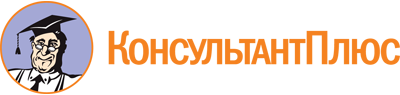 Постановление Правительства Республики Марий Эл от 30.11.2012 N 452
(ред. от 30.03.2023)
"О государственной программе Республики Марий Эл "Развитие образования" на 2013 - 2025 годы"Документ предоставлен КонсультантПлюс

www.consultant.ru

Дата сохранения: 25.06.2023
 Список изменяющих документов(в ред. постановлений Правительства Республики Марий Элот 31.10.2013 N 334, от 08.05.2014 N 215, от 23.07.2014 N 394,от 02.09.2014 N 479, от 13.04.2015 N 197, от 20.10.2015 N 566,от 18.03.2016 N 109, от 05.04.2016 N 140, от 18.08.2016 N 379,от 03.11.2016 N 492, от 26.12.2016 N 593, от 20.01.2017 N 10,от 12.06.2017 N 263, от 21.07.2017 N 306, от 28.09.2017 N 388,от 15.01.2018 N 5, от 16.05.2018 N 215, от 28.01.2019 N 8,от 17.04.2019 N 118, от 01.07.2019 N 209, от 11.09.2019 N 274,от 18.12.2019 N 397, от 17.03.2020 N 74, от 29.05.2020 N 219,от 18.08.2020 N 327, от 12.02.2021 N 52, от 12.02.2021 N 53,от 19.04.2021 N 165, от 30.11.2021 N 508, от 02.02.2022 N 40,от 02.02.2022 N 41, от 18.07.2022 N 313, от 21.12.2022 N 559,от 30.03.2023 N 139)Список изменяющих документов(в ред. постановлений Правительства Республики Марий Эл от 29.05.2020 N 219,от 18.08.2020 N 327, от 12.02.2021 N 52, от 12.02.2021 N 53,от 19.04.2021 N 165, от 30.11.2021 N 508, от 02.02.2022 N 40,от 02.02.2022 N 41, от 18.07.2022 N 313, от 21.12.2022 N 559,от 30.03.2023 N 139)Ответственный исполнитель Государственной программы-Министерство образования и науки Республики Марий ЭлСоисполнители Государственной программы-Министерство строительства, архитектуры и жилищно-коммунального хозяйства Республики Марий Эл;Министерство здравоохранения Республики Марий Эл;Министерство культуры, печати и по делам национальностей Республики Марий Эл;Министерство спорта и туризма Республики Марий Эл(в ред. постановлений Правительства Республики Марий Эл от 30.11.2021 N 508, от 30.03.2023 N 139)(в ред. постановлений Правительства Республики Марий Эл от 30.11.2021 N 508, от 30.03.2023 N 139)(в ред. постановлений Правительства Республики Марий Эл от 30.11.2021 N 508, от 30.03.2023 N 139)Участники Государственной программы-Министерство промышленности, экономического развития и торговли Республики Марий Эл;Министерство транспорта и дорожного хозяйства Республики Марий Эл;Министерство сельского хозяйства и продовольствия Республики Марий Эл;Министерство природных ресурсов, экологии и охраны окружающей среды Республики Марий Эл;Министерство цифрового развития Республики Марий Эл;Министерство труда и социальной защиты Республики Марий Эл;Комитет молодежной политики Республики Марий Эл;Комитет гражданской обороны и защиты населения Республики Марий Эл;федеральное казенное учреждение "Военный комиссариат Республики Марий Эл" (по согласованию);Министерство внутренних дел по Республике Марий Эл (по согласованию);Управление Федеральной службы исполнения наказаний по Республике Марий Эл (по согласованию);Союз "Торгово-промышленная палата Республики Марий Эл" (по согласованию);Ассоциация учреждений профессионального образования Республики Марий Эл (по согласованию);органы местного самоуправления в Республике Марий Эл (по согласованию);федеральные государственные образовательные организации высшего образования (по согласованию);государственные организации Республики Марий Эл, находящиеся в ведении Министерства образования и науки Республики Марий Эл;организации (по согласованию)(в ред. постановления Правительства Республики Марий Эл от 30.03.2023 N 139)(в ред. постановления Правительства Республики Марий Эл от 30.03.2023 N 139)(в ред. постановления Правительства Республики Марий Эл от 30.03.2023 N 139)Подпрограммы Государственной программы-"Государственное обеспечение функционирования системы образования";"Государственная поддержка развития системы образования";"Комплексное развитие профессионального образования";"Комплексное сопровождение детей-сирот и детей, оставшихся без попечения родителей";"Государственная молодежная политика и вовлечение молодежи в социальную практику";"Обеспечение реализации государственной программы Республики Марий Эл "Развитие образования" на 2013 - 2025 годы";"Развитие региональной системы дополнительного образования";"Реализация региональных проектов"Цели Государственной программы-обеспечение высокого качества и доступности образования в соответствии с меняющимися запросами населения и перспективными направлениями социально-экономического развития Республики Марий Эл;создание правовых, социально-экономических и образовательных условий позитивного социального становления и самореализации молодого поколения в Республике Марий ЭлЗадачи Государственной программы-обеспечение государственных гарантий реализации прав граждан на удовлетворение образовательных и профессиональных потребностей, их социальную адаптацию;приведение содержания и структуры профессионального образования в соответствие с потребностями рынка труда;создание правовых, социально-экономических, социокультурных, психолого-педагогических условий для полноценного развития, жизнеустройства и адаптации детей, находящихся в трудной жизненной ситуацииПоказатели (индикаторы) Государственной программы-доступность дошкольного образования (отношение численности детей в возрасте от 3 до 7 лет, получающих дошкольное образование в текущем учебном году, к сумме численности детей в возрасте от 3 до 7 лет, получающих дошкольное образование в текущем году, и численности детей в возрасте от 3 до 7 лет, находящихся в очереди на получение в текущем году дошкольного образования);отношение среднего балла единого государственного экзамена (в расчете на 2 обязательных предмета) в 10 процентах школ с лучшими результатами единого государственного экзамена к среднему баллу единого государственного экзамена (в расчете на 2 обязательных предмета) в 10 процентах школ с худшими результатами;удельный вес выпускников профессиональных образовательных организаций последнего года выпуска, трудоустроившихся по полученной специальности;охват детей в возрасте 5 - 18 лет программами дополнительного образования (удельный вес численности детей, получающих услуги дополнительного образования, в общей численности детей в возрасте 5 - 18 лет);отношение средней заработной платы педагогических работников общеобразовательных организаций к среднемесячной начисленной заработной плате наемных работников в организациях, у индивидуальных предпринимателей и физических лиц (среднемесячному доходу от трудовой деятельности) по Республике Марий Эл;отношение среднемесячной заработной платы педагогических работников государственных (муниципальных) дошкольных образовательных организаций к среднемесячной заработной плате в сфере общего образования по Республике Марий Эл;отношение среднемесячной заработной платы преподавателей и мастеров производственного обучения государственных образовательных организаций Республики Марий Эл, реализующих образовательные программы среднего профессионального образования, к среднемесячной начисленной заработной плате наемных работников в организациях, у индивидуальных предпринимателей и физических лиц (среднемесячному доходу от трудовой деятельности) по Республике Марий Эл(в ред. постановления Правительства Республики Марий Эл от 12.02.2021 N 52)(в ред. постановления Правительства Республики Марий Эл от 12.02.2021 N 52)(в ред. постановления Правительства Республики Марий Эл от 12.02.2021 N 52)Этапы и сроки реализации Государственной программы-2013 - 2025 годы с разделением на этапы:I этап - 2013 - 2018 годы;II этап - 2019 - 2025 годыОбъемы финансирования Государственной программы-объем финансирования составляет 105 142 345,0 тыс. рублей, в том числе:2013 год - 5 091 937,0 тыс. рублей2014 год - 6 127 201,3 тыс. рублей2015 год - 6 233 658,9 тыс. рублей2016 год - 5 765 244,3 тыс. рублей2017 год - 6 237 326,4 тыс. рублей2018 год - 6 881 038,5 тыс. рублей2019 год - 8 148 824,5 тыс. рублей2020 год - 9 572 007,8 тыс. рублей2021 год - 10 861 165,7 тыс. рублей2022 год - 10 374 670,9 тыс. рублей2023 год - 11 398 560,0 тыс. рублей2024 год - 9 994 991,1 тыс. рублей2025 год - 8 455 718,6 тыс. рублей;в том числе за счет средств:республиканского бюджета Республики Марий Эл - 87 063 573,2 тыс. рублей, в том числе:2013 год - 4 168 275,6 тыс. рублей2014 год - 5 551 820,6 тыс. рублей2015 год - 5 669 192,6 тыс. рублей2016 год - 5 333 696,6 тыс. рублей2017 год - 5 749 112,4 тыс. рублей2018 год - 6 300 919,3 тыс. рублей2019 год - 6 785 608,0 тыс. рублей2020 год - 7 476 977,9 тыс. рублей2021 год - 7 722 602,4 тыс. рублей2022 год - 8 509 453,0 тыс. рублей2023 год - 8 695 094,3 тыс. рублей2024 год - 7 807 097,4 тыс. рублей2025 год - 7 293 723,1 тыс. рублей;федерального бюджета (при условии выделения средств из федерального бюджета) - 14 573 197,4 тыс. рублей, в том числе:2013 год - 746 333,5 тыс. рублей2014 год - 389 696,1 тыс. рублей2015 год - 279 605,5 тыс. рублей2016 год - 196 753,9 тыс. рублей2017 год - 208 573,2 тыс. рублей2018 год - 397 748,3 тыс. рублей2019 год - 1 066 729,8 тыс. рублей2020 год - 1 858 606,6 тыс. рублей2021 год - 2 786 529,7 тыс. рублей2022 год - 1 548 570,6 тыс. рублей2023 год - 2 381 924,8 тыс. рублей2024 год - 1 866 348,0 тыс. рублей2025 год - 845 777,4 тыс. рублей;бюджетов муниципальных образований в Республике Марий Эл (при условии выделения средств из бюджетов муниципальных образований в Республике Марий Эл) - 83 043,5 тыс. рублей, в том числе:2013 год - 0,0 тыс. рублей2014 год - 0,0 тыс. рублей2015 год - 64 861,6 тыс. рублей2016 год - 1 300,0 тыс. рублей2017 год - 0,0 тыс. рублей2018 год - 0,0 тыс. рублей2019 год - 1 347,8 тыс. рублей2020 год - 1 206,0 тыс. рублей2021 год - 2 329,3 тыс. рублей2022 год - 659,0 тыс. рублей2023 год - 5 552,6 тыс. рублей2024 год - 5 557,4 тыс. рублей2025 год - 229,8 тыс. рублей;внебюджетных источников (при условии выделения средств из внебюджетных источников) - 3 422 530,9 тыс. рублей, в том числе:2013 год - 177 327,9 тыс. рублей2014 год - 185 684,6 тыс. рублей2015 год - 219 999,2 тыс. рублей2016 год - 233 493,8 тыс. рублей2017 год - 279 640,8 тыс. рублей2018 год - 182 370,9 тыс. рублей2019 год - 295 138,9 тыс. рублей2020 год - 235 217,3 тыс. рублей2021 год - 349 704,3 тыс. рублей2022 год - 315 988,3 тыс. рублей2023 год - 315 988,3 тыс. рублей2024 год - 315 988,3 тыс. рублей2025 год - 315 988,3 тыс. рублей.Объемы бюджетных ассигнований уточняются ежегодно при формировании республиканского бюджета Республики Марий Эл на очередной финансовый год и на плановый период(в ред. постановления Правительства Республики Марий Эл от 30.03.2023 N 139)(в ред. постановления Правительства Республики Марий Эл от 30.03.2023 N 139)(в ред. постановления Правительства Республики Марий Эл от 30.03.2023 N 139)Ожидаемые результаты реализации Государственной программы-повышение качества и доступности всех уровней образования, в том числе обеспечение реализации права детей-сирот и детей, оставшихся без попечения родителей, детей с ограниченными возможностями здоровья, детей-инвалидов на образование; создание условий для реализации образовательных программ, направленных на успешную социализацию, профессиональное самоопределение выпускников общеобразовательных организаций, в соответствии с требованиями развития современной экономики;повышение качества подготовки выпускников профессиональных образовательных организаций в соответствии с потребностями инновационного сектора экономики Республики Марий Эл;повышение активности участия детей в социально значимой деятельностиОтветственный исполнитель подпрограммы-Министерство образования и науки Республики Марий ЭлСоисполнители подпрограммы-Министерство строительства, архитектуры и жилищно-коммунального хозяйства Республики Марий Эл;Министерство здравоохранения Республики Марий Эл;Министерство культуры, печати и по делам национальностей Республики Марий Эл;Министерство спорта и туризма Республики Марий Эл(в ред. постановлений Правительства Республики Марий Эл от 30.11.2021 N 508, от 30.03.2023 N 139)(в ред. постановлений Правительства Республики Марий Эл от 30.11.2021 N 508, от 30.03.2023 N 139)(в ред. постановлений Правительства Республики Марий Эл от 30.11.2021 N 508, от 30.03.2023 N 139)Участники подпрограммы-государственные организации Республики Марий Эл, находящиеся в ведении Министерства образования и науки Республики Марий ЭлЦели подпрограммы-обеспечение государственных гарантий реализации прав граждан на удовлетворение образовательных и профессиональных потребностей, их социальную адаптацию в соответствии с нормативными правовыми актами, регулирующими отношения в сфере образованияЗадачи подпрограммы-формирование образовательной сети, обеспечивающей равный доступ граждан к качественным услугам общего, профессионального, дополнительного образования и профессионального обучения;развитие кадрового потенциала системы образования;создание правовых, социально-экономических, социокультурных, психолого-педагогических условий для полноценного развития, жизнеустройства и адаптации в обществе детей-сирот, детей, оставшихся без попечения родителей;повышение потенциала личностной и профессиональной адаптации обучающихся с ограниченными возможностями здоровья в процессе их социализацииПоказатели (индикаторы) подпрограммы-доступность дошкольного образования для детей в возрасте от 2 месяцев до 3 лет (отношение численности детей в текущем году к сумме численности детей в возрасте от 2 месяцев до 3 лет, получающих дошкольное образование в текущем году, и численности детей в возрасте от 2 месяцев до 3 лет, находящихся в очереди на получение в текущем году дошкольного образования);удельный вес численности обучающихся в государственных и муниципальных общеобразовательных организациях, которым предоставлена возможность обучаться в соответствии с основными современными требованиями (с учетом федеральных государственных образовательных стандартов), в общей численности обучающихся в государственных и муниципальных общеобразовательных организациях;доля выпускников общеобразовательных организаций, получивших документы об образовании;доля обучающихся общеобразовательных организаций из многодетных семей, которым предоставлено бесплатное питание, в общей численности обучающихся из многодетных семей;доля обучающихся по основным образовательным программам и дополнительным общеобразовательным программам, учитываемых в региональном сегменте единой федеральной межведомственной системы учета контингента обучающихся по основным образовательным программам и дополнительным общеобразовательным программам, в общем числе указанных обучающихся в Республике Марий Эл;удельный вес численности обучающихся, занимающихся в первую смену, в общей численности обучающихся в общеобразовательных организациях, в том числе обучающихся по образовательным программам начального общего образования, обучающихся по образовательным программам основного общего образования, обучающихся по образовательным программам среднего общего образования;удельный вес численности обучающихся, занимающихся в третью смену;численность детей в возрасте от 2 месяцев до 3 лет, не обеспеченных местом, нуждающихся в получении места в муниципальных и государственных организациях, осуществляющих образовательную деятельность по образовательным программам дошкольного образования, с начала текущего учебного года;удельный вес численности детей, получающих дошкольное образование в частных образовательных организациях, в общей численности детей, получающих дошкольное образование;количество дополнительных мест для детей в возрасте от 2 месяцев до 3 лет в образовательных организациях, реализующих программы дошкольного образования, в том числе введенных путем строительства зданий (пристройки к зданию) дошкольных образовательных организаций, приобретения (выкупа) здания (пристройки к зданию) и помещений дошкольных организаций, перепрофилирования групп в функционирующих дошкольных образовательных организациях;удельный вес численности обучающихся в зданиях, имеющих все виды благоустройства;удельный вес численности обучающихся, занимающихся в зданиях, требующих капитального ремонта или реконструкции;доля выпускников общеобразовательных организаций, поступивших на обучение по образовательным программам среднего профессионального образования;доля инвалидов, принятых на обучение по программам среднего профессионального образования (по отношению к предыдущему году);доля студентов из числа инвалидов, обучавшихся по программам среднего профессионального образования, выбывших по причине академической неуспеваемости;удельный вес численности детей-инвалидов, обучающихся по образовательным программам общего образования на дому с использованием дистанционных образовательных технологий, в общей численности детей-инвалидов, которым показана такая форма обучения;удельный вес числа детей-сирот и детей, оставшихся без попечения родителей, переданных на воспитание в семьи, в процентах от общей численности детей-сирот и детей, оставшихся без попечения родителей, находящихся в государственных образовательных организациях для данной категории детей;среднесписочная численность педагогических работников, в том числе по уровням образования: дошкольное образование, общее образование, дополнительное образование детей, среднее профессиональное образование;численность специалистов, занятых реализацией молодежной политики;доля работников системы образования, ежегодно проходящих повышение квалификации, в общей численности работников системы образования;доля занятого населения в возрасте от 25 до 65 лет, прошедшего повышение квалификации и (или) профессиональную подготовку, в общей численности занятого в экономике населения указанной возрастной группы;доля образовательных организаций, учитываемых в региональном сегменте единой федеральной межведомственной системы учета контингента обучающихся по основным образовательным программам и дополнительным общеобразовательным программам, в общем количестве образовательных организаций;количество новых мест в общеобразовательных организациях, в том числе введенных путем строительства объектов инфраструктуры системы общего образования, введенных за счет софинансирования из средств федерального бюджета;количество программ подготовки и (или) программ повышения квалификации работников системы образования в области оценки качества образования (в том числе в области педагогических измерений, анализа и использования результатов оценочных процедур);количество школьных автобусов, приобретенных для государственных (муниципальных) образовательных организаций в целях обновления автобусного парка;удельный расход тепловой энергии на снабжение государственных образовательных организаций (в расчете на 1 кв. метр площади);удельный расход электрической энергии на обеспечение государственных образовательных организаций, расчеты за которую осуществляются с использованием приборов учета;удельный расход горячей воды на обеспечение государственных образовательных организаций, расчеты за которую осуществляются с использованием приборов учета;удельный расход холодной воды на обеспечение государственных образовательных организаций;удельный расход природного газа на обеспечение государственных образовательных организаций;доля зданий государственных и муниципальных общеобразовательных организаций, в которых соблюдены требования к воздушно-тепловому режиму, водоснабжению и канализации;численность педагогических работников общеобразовательных организаций, прошедших в течение последних трех лет повышение квалификации и (или) профессиональную переподготовку;доля обучающихся 1 - 11 классов общеобразовательных организаций, получающих горячее школьное питание (горячие завтраки, обеды, диетическое питание);удельный вес обучающихся, участвующих в конкурсах, фестивалях, соревнованиях и других мероприятиях различного уровня, в общей численности обучающихся, занимающихся по дополнительным общеобразовательным программам;доля организаций дополнительного образования, реализующих современные дополнительные образовательные программы;удельный вес негосударственных общеобразовательных организаций, получающих субсидии из республиканского бюджета Республики Марий Эл, от общего числа негосударственных общеобразовательных организаций, обратившихся за получением субсидии из республиканского бюджета Республики Марий Эл;доля учителей, которым предоставлены единовременные компенсационные выплаты;доля педагогических работников общеобразовательных организаций, получивших ежемесячное денежное вознаграждение за классное руководство из расчета 5 тысяч рублей в месяц с учетом страховых взносов в государственные внебюджетные фонды, в общей численности педагогических работников такой категории;количество предоставленных выплат ежемесячного денежного вознаграждения за классное руководство (кураторство) педагогическим работникам образовательных организаций в общем количестве запланированных таких выплат(в ред. постановлений Правительства Республики Марий Эл от 12.02.2021 N 52, от 19.04.2021 N 165, от 30.11.2021 N 508)(в ред. постановлений Правительства Республики Марий Эл от 12.02.2021 N 52, от 19.04.2021 N 165, от 30.11.2021 N 508)(в ред. постановлений Правительства Республики Марий Эл от 12.02.2021 N 52, от 19.04.2021 N 165, от 30.11.2021 N 508)Этапы и сроки реализации подпрограммы-2013 - 2025 годы с разделением на этапы:I этап - 2013 - 2018 годы;II этап - 2019 - 2025 годыОбъемы финансирования подпрограммы-объем финансирования составляет 92 461 543,1 тыс. рублей, в том числе:2013 год - 4 006 947,3 тыс. рублей2014 год - 5 523 465,1 тыс. рублей2015 год - 5 738 929,0 тыс. рублей2016 год - 5 567 367,4 тыс. рублей2017 год - 5 996 076,8 тыс. рублей2018 год - 6 624 646,1 тыс. рублей2019 год - 6 757 633,1 тыс. рублей2020 год - 7 933 727,3 тыс. рублей2021 год - 8 784 244,2 тыс. рублей2022 год - 9 445 441,9 тыс. рублей2023 год - 9 831 558,7 тыс. рублей2024 год - 8 119 467,4 тыс. рублей2025 год - 8 132 038,8 тыс. рублей;в том числе за счет средств:республиканского бюджета Республики Марий Эл - 82 357 810,1 тыс. рублей, в том числе:2013 год - 3 824 398,8 тыс. рублей2014 год - 5 330 656,0 тыс. рублей2015 год - 5 449 240,7 тыс. рублей2016 год - 5 179 597,3 тыс. рублей2017 год - 5 601 743,0 тыс. рублей2018 год - 6 117 000,1 тыс. рублей2019 год - 6 455 008,8 тыс. рублей2020 год - 7 182 251,2 тыс. рублей2021 год - 7 284 011,9 тыс. рублей2022 год - 8010313,7 тыс. рублей2023 год - 7 884 697,6 тыс. рублей2024 год - 7 015 275,5 тыс. рублей2025 год - 7 023 615,5 тыс. рублей;федерального бюджета (при условии выделения средств из федерального бюджета) - 6 615 337,2 тыс. рублей, в том числе:2013 год - 5 220,6 тыс. рублей2014 год - 7 124,5 тыс. рублей2015 год - 4 827,5 тыс. рублей2016 год - 152 976,3 тыс. рублей2017 год - 114 693,0 тыс. рублей2018 год - 325 275,1 тыс. рублей2019 год - 8 685,4 тыс. рублей2020 год - 516 222,2 тыс. рублей2021 год - 1 150 457,4 тыс. рублей2022 год - 1 118 621,6 тыс. рублей2023 год - 1 630 759,2 тыс. рублей2024 год - 788 163,5 тыс. рублей2025 год - 792 310,9 тыс. рублей;бюджетов муниципальных образований в Республике Марий Эл (при условии выделения средств из бюджетов муниципальных образований в Республике Марий Эл) - 67 064,9 тыс. рублей, в том числе:2013 год - 0,0 тыс. рублей2014 год - 0,0 тыс. рублей2015 год - 64 861,6 тыс. рублей2016 год - 1 300,0 тыс. рублей2017 год - 0,0 тыс. рублей2018 год - 0,0 тыс. рублей2019 год - 0,0 тыс. рублей2020 год - 36,6 тыс. рублей2021 год - 70,6 тыс. рублей2022 год - 518,3 тыс. рублей2023 год - 113,6 тыс. рублей2024 год - 40,0 тыс. рублей2025 год - 124,1 тыс. рублей;внебюджетных источников (при условии выделения средств из внебюджетных источников) - 3 421 330,9 тыс. рублей, в том числе:2013 год - 177 327,9 тыс. рублей2014 год - 185 684,6 тыс. рублей2015 год - 219 999,2 тыс. рублей2016 год - 233 493,8 тыс. рублей2017 год - 279 640,8 тыс. рублей2018 год - 182 370,9 тыс. рублей2019 год - 293 938,9 тыс. рублей2020 год - 235 217,3 тыс. рублей2021 год - 349 704,3 тыс. рублей2022 год - 315 988,3 тыс. рублей2023 год - 315 988,3 тыс. рублей2024 год - 315 988,3 тыс. рублей2025 год - 315 988,3 тыс. рублей.Объемы бюджетных ассигнований уточняются ежегодно при формировании республиканского бюджета Республики Марий Эл на очередной финансовый год и на плановый период(в ред. постановления Правительства Республики Марий Эл от 30.03.2023 N 139)(в ред. постановления Правительства Республики Марий Эл от 30.03.2023 N 139)(в ред. постановления Правительства Республики Марий Эл от 30.03.2023 N 139)Ожидаемые результаты реализации подпрограммы-создание в общеобразовательных организациях и профессиональных образовательных организациях условий, соответствующих требованиям федеральных государственных образовательных стандартов;создание новых мест в общеобразовательных организациях в соответствии с прогнозируемой потребностью и современными требованиями к условиям обучения;создание системы перевозок обучающихся, обеспечивающей равные условия доступности для получения качественного общего и дополнительного образования;обеспечение возможности педагогическим работникам непрерывного профессионального развития;обеспечение возможности предоставления государственных и муниципальных услуг в сфере образования в электронном виде;увеличение доли детей-сирот и детей, оставшихся без попечения родителей, переданных на воспитание в семьи;уменьшение доли детей-сирот и детей, оставшихся без попечения родителей, находящихся в государственных образовательных организациях Республики Марий Эл;обеспечение потребности экономики Республики Марий Эл в кадрах высокой квалификации по приоритетным направлениям модернизации производства;предоставление детям-инвалидам возможности освоения образовательных программ общего образования в соответствии с индивидуальной программой реабилитации инвалида, в том числе посредством организации инклюзивного образования, использования дистанционных образовательных технологий, электронного обучения;создание системы обеспечения качества образования на основе получения своевременной и содержательной информации для принятия управленческих решений;обеспечение прозрачности и доступности информации о системе образования, о качестве работы органов местного самоуправления, осуществляющих управление в сфере образования;обеспечение доступности дошкольного образования для детей в возрасте от 2 месяцев до 3 лет;обеспечение доступности среднего профессионального образования для лиц с ограниченными возможностями здоровьяОтветственный исполнитель подпрограммы-Министерство образования и науки Республики Марий ЭлСоисполнители подпрограммы-отсутствуютУчастники подпрограммы-органы местного самоуправления в Республике Марий Эл (по согласованию)Цель подпрограммы-создание правовых и социально-экономических условий повышения доступности качественного образования, соответствующего требованиям инновационного развития Республики Марий ЭлЗадачи подпрограммы-формирование образовательной сети и финансово-экономических механизмов, обеспечивающих повышение доступности и качества образовательных услуг;внедрение моделей государственно-общественного управления образованием;модернизация содержания и условий реализации образовательных программ для обеспечения готовности выпускников к образованию на следующих уровнях и к деятельности в высокотехнологичных отраслях экономики;обновление состава и компетенций педагогических кадров, создание механизмов мотивации педагогов к повышению качества работы и непрерывному профессиональному развитиюПоказатели (индикаторы) подпрограммы-удельный вес численности дошкольников, обучающихся по образовательным программам дошкольного образования, соответствующим требованиям стандартов дошкольного образования, в общем числе дошкольников, обучающихся по образовательным программам дошкольного образования;удельный вес численности обучающихся в общеобразовательных организациях в соответствии с федеральными государственными образовательными стандартами в общей численности обучающихся в общеобразовательных организациях;доля образовательных организаций, реализующих образовательные модели, обеспечивающие современное качество образования;удельный вес численности учителей общеобразовательных организаций в возрасте до 35 лет в общей численности учителей общеобразовательных организаций;доля общеобразовательных организаций, в которых создана универсальная безбарьерная среда для инклюзивного образования детей-инвалидов, в общем количестве общеобразовательных организаций;доля образовательных организаций, соответствующих требованиям комплексной безопасности;доля обучающихся 1 - 11 классов общеобразовательных организаций, получающих горячее школьное питание (горячие завтраки, обеды, диетическое питание);доля детей школьного возраста, вовлеченных в программы, проекты, конкурсные мероприятия, направленные на формирование социокультурной компетентности личности, в общем количестве детей данного возраста, проживающих на территории Республики Марий Эл;количество лучших учителей, которым выплачено денежное поощрение;доля детей-инвалидов и их семей, получающих психолого-педагогическую и социальную реабилитацию и комплексное сопровождение;доля детей-инвалидов в возрасте от 1,5 года до 7 лет, охваченных дошкольным образованием, от общей численности детей-инвалидов такого возраста;доля детей-инвалидов, которым созданы условия для получения качественного начального общего, основного общего, среднего общего образования, от общей численности детей-инвалидов школьного возраста;доля детей-инвалидов в возрасте от 5 до 18 лет, получающих дополнительное образование, от общей численности детей-инвалидов такого возраста;доля дошкольных образовательных организаций, в которых создана универсальная безбарьерная среда для инклюзивного образования детей-инвалидов, в общем количестве дошкольных образовательных организаций;доля выпускников-инвалидов 9 и 11 классов, охваченных профориентационной работой, в общей численности выпускников-инвалидов;количество реализованных проектов на условиях государственно-частного партнерства или в рамках концессионных соглашений(в ред. постановления Правительства Республики Марий Эл от 12.02.2021 N 52)(в ред. постановления Правительства Республики Марий Эл от 12.02.2021 N 52)(в ред. постановления Правительства Республики Марий Эл от 12.02.2021 N 52)Этапы и сроки реализации подпрограммы-2013 - 2025 годы с разделением на этапы:I этап - 2013 - 2018 годы;II этап - 2019 - 2025 годыОбъемы финансирования подпрограммы-объем финансирования составляет 1 830 782,9 тыс. рублей, в том числе:2013 год - 818 547,1 тыс. рублей2014 год - 456 952,2 тыс. рублей2015 год - 333 895,5 тыс. рублей2016 год - 44 787,9 тыс. рублей2017 год - 52 857,3 тыс. рублей2018 год - 21 387,1 тыс. рублей2019 год - 6 530,2 тыс. рублей2020 год - 10 363,3 тыс. рублей2021 год - 5 473,8 тыс. рублей2022 год - 10 532,9 тыс. рублей2023 год - 24 561,2 тыс. рублей2024 год - 22 178,6 тыс. рублей2025 год - 22 715,8 тыс. рублей;в том числе за счет средств:республиканского бюджета Республики Марий Эл - 462 490,1 тыс. рублей, в том числе:2013 год - 108 598,1 тыс. рублей2014 год - 107 560,3 тыс. рублей2015 год - 97 392,7 тыс. рублей2016 год - 43 787,9 тыс. рублей2017 год - 4 561,3 тыс. рублей2018 год - 3 742,8 тыс. рублей2019 год - 3 940,2 тыс. рублей2020 год - 7 444,5 тыс. рублей2021 год - 5 473,8 тыс. рублей2022 год - 10 532,9 тыс. рублей2023 год - 24 561,2 тыс. рублей2024 год - 22 178,6 тыс. рублей2025 год - 22 715,8 тыс. рублей;федерального бюджета (при условии выделения средств из федерального бюджета) - 1 368 292,8 тыс. рублей, в том числе:2013 год - 709 949,0 тыс. рублей2014 год - 349 391,9 тыс. рублей2015 год - 236 502,8 тыс. рублей2016 год - 1 000,0 тыс. рублей2017 год - 48 296,0 тыс. рублей2018 год - 17 644,3 тыс. рублей2019 год - 2 590,0 тыс. рублей2020 год - 2 918,8 тыс. рублей2021 год - 0,0 тыс. рублей2022 год - 0,0 тыс. рублей2023 год - 0,0 тыс. рублей2024 год - 0,0 тыс. рублей2025 год - 0,0 тыс. рублей.Объемы бюджетных ассигнований уточняются ежегодно при формировании республиканского бюджета Республики Марий Эл на очередной финансовый год и на плановый период(в ред. постановления Правительства Республики Марий Эл от 30.03.2023 N 139)(в ред. постановления Правительства Республики Марий Эл от 30.03.2023 N 139)(в ред. постановления Правительства Республики Марий Эл от 30.03.2023 N 139)Ожидаемые результаты реализации подпрограммы-обеспечение эффективной системы дошкольного образования детей в возрасте от 3 до 7 лет наряду с регулярным предоставлением консультационных услуг родителям (законным представителям) по организации раннего развития детей;создание условий реализации образовательных программ, соответствующих требованиям федеральных государственных образовательных стандартов;применение эффективных моделей сетевых форм реализации образовательных программ;внедрение комплекса нормативных, финансовых и организационных условий поддержки развития инновационной инфраструктуры в образовании, обеспечивающих постоянное самообновление и развитие образовательных организаций;реализация межведомственного комплексного подхода к формированию и реализации системы профилактики и лечения заболеваний обучающихся;создание эффективной системы непрерывного профессионального образования педагогических работников;внедрение действенных механизмов привлечения в систему образования молодых специалистов;обеспечение перехода к управлению, основанному на реализации эффективных моделей организации обратной связи, в том числе электронных мониторингов, экспертной оценки профессиональных сообществ, деятельности саморегулируемых родительских организаций;внедрение механизмов государственно-общественного управления системой образованияОтветственный исполнитель подпрограммы-Министерство образования и науки Республики Марий ЭлСоисполнители подпрограммы-отсутствуютУчастники подпрограммы-Министерство промышленности, экономического развития и торговли Республики Марий Эл;Министерство транспорта и дорожного хозяйства Республики Марий Эл;Министерство сельского хозяйства и продовольствия Республики Марий Эл;Министерство строительства, архитектуры и жилищно-коммунального хозяйства Республики Марий Эл;Министерство природных ресурсов, экологии и охраны окружающей среды Республики Марий Эл;Министерство труда и социальной защиты Республики Марий Эл;Союз "Торгово-промышленная палата Республики Марий Эл" (по согласованию);Ассоциация учреждений профессионального образования Республики Марий Эл (по согласованию);федеральные государственные образовательные организации высшего образования (по согласованию);органы местного самоуправления в Республике Марий Эл (по согласованию);организации (по согласованию)(в ред. постановления Правительства Республики Марий Эл от 30.03.2023 N 139)(в ред. постановления Правительства Республики Марий Эл от 30.03.2023 N 139)(в ред. постановления Правительства Республики Марий Эл от 30.03.2023 N 139)Цель подпрограммы-создание эффективной системы подготовки квалифицированных рабочих и специалистов для кадрового обеспечения экономики Республики Марий Эл и перспективных потребностей рынка труда Республики Марий ЭлЗадачи подпрограммы-разработка прогноза потребности рынка труда Республики Марий Эл в квалифицированных кадрах;оптимизация объемов и структуры подготовки кадров на основе результатов прогноза кадровых потребностей экономики Республики Марий Эл;создание современной сети профессиональных образовательных организаций на основе территориально-отраслевой и кластерной организации ресурсов;создание комплексной системы профессиональной ориентации и сопровождения профессиональной самореализации обучающихся и молодежи;развитие механизмов эффективного трудоустройства и социально-профессиональной адаптации выпускников профессиональных образовательных организаций; укрепление ресурсного обеспечения инновационного развития профессиональных образовательных организаций; обеспечение высокого качества профессионального образования и формирование современной системы оценки качества на основе принципа общественно-профессионального участия;развитие профессиональной компетентности педагогических кадров профессиональных образовательных организацийПоказатели (индикаторы) подпрограммы-удельный вес лиц, принятых на обучение по образовательным программам среднего профессионального образования по востребованным на рынке труда Республики Марий Эл профессиям и специальностям;число созданных многофункциональных центров прикладных квалификаций;доля педагогических работников профессиональных образовательных организаций с квалификационными категориями;численность выпускников образовательных организаций, реализующих образовательные программы среднего профессионального образования, продемонстрировавших уровень подготовки, соответствующий стандартам Ворлдскиллс Россия;количество специализированных центров компетенций субъекта Российской Федерации, аккредитованных по стандартам Ворлдскиллс Россия;доля образовательных организаций среднего профессионального и высшего образования, в которых обеспечены условия для получения среднего профессионального и высшего образования инвалидами и лицами с ограниченными возможностями здоровья, в том числе с использованием дистанционных образовательных технологий, в общем количестве таких организаций;доля средних профессиональных образовательных организаций, в которых осуществляется подготовка кадров по 50 наиболее перспективным и востребованным на рынке труда профессиям и специальностям, требующим среднего профессионального образования, в общем количестве средних профессиональных образовательных организаций;доля студентов средних профессиональных образовательных организаций, обучающихся по образовательным программам, в реализации которых участвуют работодатели (включая организацию учебной и производственной практики, предоставление оборудования и материалов, участие в разработке образовательных программ и оценке результатов их освоения, проведении учебных занятий), в общей численности студентов профессиональных образовательных организаций;доля выпускников образовательных организаций, реализующих программы среднего профессионального образования, занятых по виду деятельности и полученным компетенциям;число центров демонстрационного экзамена, аккредитованных по стандартам Ворлдскиллс Россия, созданных на базе профессиональных образовательных организаций;доля обучающихся по программам среднего профессионального образования, прошедших процедуру аттестации в виде демонстрационного экзамена по всем укрупненным группам профессий и специальностей(в ред. постановления Правительства Республики Марий Эл от 12.02.2021 N 52)(в ред. постановления Правительства Республики Марий Эл от 12.02.2021 N 52)(в ред. постановления Правительства Республики Марий Эл от 12.02.2021 N 52)Этапы и сроки реализации подпрограммы-2013 - 2025 годы с разделением на этапы:I этап - 2013 - 2018 годы;II этап - 2019 - 2025 годыОбъемы финансирования подпрограммы-объем финансирования составляет 38 808,0 тыс. рублей, в том числе:2013 год - 6 576,0 тыс. рублей2014 год - 8 528,0 тыс. рублей2015 год - 5 682,9 тыс. рублей2016 год - 0,0 тыс. рублей2017 год - 1 250,0 тыс. рублей2018 год - 11 784,9 тыс. рублей2019 год - 0,0 тыс. рублей2020 год - 4 986,2 тыс. рублей2021 год - 0,0 тыс. рублей2022 год - 0,0 тыс. рублей2023 год - 0,0 тыс. рублей2024 год - 0,0 тыс. рублей2025 год - 0,0 тыс. рублей;в том числе за счет средств:республиканского бюджета Республики Марий Эл - 24 179,7 тыс. рублей, в том числе:2013 год - 6 576,0 тыс. рублей2014 год - 8 528,0 тыс. рублей2015 год - 5 682,9 тыс. рублей2016 год - 0,0 тыс. рублей2017 год - 1 250,0 тыс. рублей2018 год - 2 092,9 тыс. рублей2019 год - 0,0 тыс. рублей2020 год - 49,9 тыс. рублей2021 год - 0,0 тыс. рублей2022 год - 0,0 тыс. рублей2023 год - 0,0 тыс. рублей2024 год - 0,0 тыс. рублей2025 год - 0,0 тыс. рублей;федерального бюджета (при условии выделения средств из федерального бюджета) - 14 628,3 тыс. рублей, в том числе:2013 год - 0,0 тыс. рублей2014 год - 0,0 тыс. рублей2015 год - 0,0 тыс. рублей2016 год - 0,0 тыс. рублей2017 год - 0,0 тыс. рублей2018 год - 9 692,0 тыс. рублей2019 год - 0,0 тыс. рублей2020 год - 4 936,3 тыс. рублей2021 год - 0,0 тыс. рублей2022 год - 0,0 тыс. рублей2023 год - 0,0 тыс. рублей2024 год - 0,0 тыс. рублей2025 год - 0,0 тыс. рублей.Объемы бюджетных ассигнований уточняются ежегодно при формировании республиканского бюджета Республики Марий Эл на очередной финансовый год и на плановый период(в ред. постановления Правительства Республики Марий Эл от 12.02.2021 N 52)(в ред. постановления Правительства Республики Марий Эл от 12.02.2021 N 52)(в ред. постановления Правительства Республики Марий Эл от 12.02.2021 N 52)Ожидаемые результаты реализации подпрограммы-обеспечение потребности экономики Республики Марий Эл в кадрах высокой квалификации в соответствии с реализацией целей и задач Стратегии социально-экономического развития Республики Марий Эл на период до 2030 года;создание условий для инновационного развития профессиональных образовательных организаций;модернизация инфраструктуры профессионального образования, в том числе создание учебных центров профессиональных квалификаций;модернизация структуры и содержания образовательных программ в соответствии с квалификационными требованиями, предъявляемыми работодателями;создание условий для профессионального обучения лиц с ограниченными возможностями здоровья;повышение профессионализма педагогических работников профессиональных образовательных организаций;повышение качества профессионального образования в соответствии с запросами работодателей;развитие движения Ворлдскиллс Россия и модернизация системы профессионального образования в Республике Марий Эл в соответствии с мировыми стандартамиОтветственный исполнитель подпрограммы-Министерство образования и науки Республики Марий ЭлСоисполнители подпрограммы-отсутствуютУчастники подпрограммы-органы местного самоуправления, осуществляющие отдельные государственные полномочия Республики Марий Эл по обеспечению детей-сирот и детей, оставшихся без попечения родителей, лиц из числа детей-сирот и детей, оставшихся без попечения родителей, жилыми помещениями (по согласованию)Цель подпрограммы-формирование необходимых правовых, социально-экономических, социокультурных, важнейших психолого-педагогических условий для полноценного развития, жизнеустройства и адаптации в обществе детей-сирот и детей, оставшихся без попечения родителей;осуществление государственных гарантий по обеспечению детей-сирот и детей, оставшихся без попечения родителей, лиц из числа детей-сирот и детей, оставшихся без попечения родителей, жилыми помещениямиЗадачи подпрограммы-совершенствование модели сопровождения детей-сирот и детей, оставшихся без попечения родителей, для успешной социализации данной категории детей;развитие модели постинтернатной адаптации, реабилитации и социализации детей-сирот и детей, оставшихся без попечения родителей;создание современной системы подготовки, переподготовки и повышения квалификацииспециалистов, работающих с детьми; обеспечение детей-сирот и детей, оставшихся без попечения родителей, лиц из числа детей-сирот и детей, оставшихся без попечения родителей, жилыми помещениями специализированного жилищного фонда по договорам найма специализированных жилых помещенийПоказатели (индикаторы) подпрограммы-доля детей-сирот и детей, оставшихся без попечения родителей, охваченных комплексным психолого-педагогическим сопровождением;доля детей-сирот и детей, оставшихся без попечения родителей, охваченных мероприятиями по социальной адаптации; удельный вес выпускников, получивших качественное образование, способствующее их профессиональному самоопределению;численность детей-сирот и детей, оставшихся без попечения родителей, лиц из числа детей-сирот, оставшихся без попечения родителей, обеспеченных благоустроенными жилыми помещениями специализированного жилищного фонда по договорам найма специализированных помещений в отчетном финансовом году;численность детей-сирот и детей, оставшихся без попечения родителей, лиц из числа детей-сирот и детей, оставшихся без попечения родителей, лиц, которые относились к категории детей-сирот и детей, оставшихся без попечения родителей, лиц из числа детей-сирот и детей, оставшихся без попечения родителей, и достигли возраста 23 лет, у которых право на обеспечение благоустроенными жилыми помещениями возникло и не реализовано, по состоянию на конец отчетного периода;доля детей-сирот и детей, оставшихся без попечения родителей, лиц из числа детей-сирот детей, оставшихся без попечения родителей, лиц, которые относились к категории детей-сирот и детей, оставшихся без попечения родителей, лиц из числа детей-сирот и детей, оставшихся без попечения родителей, и достигли возраста 23 лет, обеспеченных благоустроенными жилыми помещениями специализированного жилищного фонда по договорам найма специализированных жилых помещений;численность детей-сирот и детей, оставшихся без попечения родителей, лиц из числа детей-сирот и детей, оставшихся без попечения родителей, обеспеченных благоустроенными жилыми помещениями специализированного жилищного фонда по договорам найма специализированных жилых помещений за счет средств субсидии из федерального бюджета, с нарастающим итогом(в ред. постановления Правительства Республики Марий Эл от 12.02.2021 N 52)(в ред. постановления Правительства Республики Марий Эл от 12.02.2021 N 52)(в ред. постановления Правительства Республики Марий Эл от 12.02.2021 N 52)Этапы и сроки реализации подпрограммы-2013 - 2025 годы с разделением на этапы:I этап - 2013 - 2018 годы;II этап - 2019 - 2022 годы(в ред. постановления Правительства Республики Марий Эл от 30.03.2023 N 139)(в ред. постановления Правительства Республики Марий Эл от 30.03.2023 N 139)(в ред. постановления Правительства Республики Марий Эл от 30.03.2023 N 139)Объемы финансирования подпрограммы-объем финансирования составляет 1 749 112,1 тыс. рублей, в том числе:2013 год - 84 063,1 тыс. рублей2014 год - 80 324,9 тыс. рублей2015 год - 95 365,9 тыс. рублей2016 год - 98 341,6 тыс. рублей2017 год - 100 490,3 тыс. рублей2018 год - 145 625,5 тыс. рублей2019 год - 211 163,2 тыс. рублей2020 год - 340 317,7 тыс. рублей2021 год - 220 544,8 тыс. рублей2022 год - 372 875,1 тыс. рублей2023 год - 0,0 тыс. рублей2024 год - 0,0 тыс. рублей2025 год - 0,0 тыс. рублей;в том числе за счет средств:республиканского бюджета Республики Марий Эл - 1 253 459,8 тыс. рублей, в том числе:2013 год - 62 662,1 тыс. рублей2014 год - 56 854,8 тыс. рублей2015 год - 67 039,7 тыс. рублей2016 год - 62 710,9 тыс. рублей2017 год - 62 441,3 тыс. рублей2018 год - 105 550,9 тыс. рублей2019 год - 169 111,4 тыс. рублей2020 год - 173 988,2 тыс. рублей2021 год - 168 183,7 тыс. рублей2022 год - 324 916,8 тыс. рублей2023 год - 0,0 тыс. рублей2024 год - 0,0 тыс. рублей2025 год - 0,0 тыс. рублей;федерального бюджета (при условии выделения средств из федерального бюджета) - 495 652,3 тыс. рублей, в том числе:2013 год - 21 401,0 тыс. рублей2014 год - 23 470,1 тыс. рублей2015 год - 28 326,2 тыс. рублей2016 год - 35 630,7 тыс. рублей2017 год - 38 049,0 тыс. рублей2018 год - 40 074,6 тыс. рублей2019 год - 42 051,8 тыс. рублей2020 год - 166 329,5 тыс. рублей2021 год - 52 361,1 рублей2022 год - 47 958,3 тыс. рублей2023 год - 0,0 тыс. рублей2024 год - 0,0 тыс. рублей2025 год - 0,0 тыс. рублей.Объемы бюджетных ассигнований уточняются ежегодно при формировании республиканского бюджета Республики Марий Эл на очередной финансовый год и на плановый период(в ред. постановления Правительства Республики Марий Эл от 30.03.2023 N 139)(в ред. постановления Правительства Республики Марий Эл от 30.03.2023 N 139)(в ред. постановления Правительства Республики Марий Эл от 30.03.2023 N 139)Ожидаемые результаты реализации подпрограммы-повышение уровня социальной адаптации детей-сирот и детей, оставшихся без попечения родителей, 100-процентный охват выпускников постинтернатным сопровождением;повышение качества и доступности профессионального образования для выпускников организаций для детей-сирот и детей, оставшихся без попечения родителей;увеличение доли детей-сирот и детей, оставшихся без попечения родителей, получивших реабилитационные услуги в социальных гостиницах, квартирах, до 80 процентов;сокращение доли детей-сирот и детей, оставшихся без попечения родителей, лиц из числа детей-сирот и детей, оставшихся без попечения родителей, не завершивших обучение в профессиональных образовательных организациях;обеспечение детей-сирот и детей, оставшихся без попечения родителей, лиц из числа детей-сирот и детей, оставшихся без попечения родителей, жилыми помещениями;увеличение числа детей-сирот и детей, оставшихся без попечения родителей, лиц из числа детей-сирот и детей, оставшихся без попечения родителей, обеспеченных жилыми помещениями по договорам найма специализированных жилых помещений, до 1000 человекОтветственный исполнитель подпрограммы-Министерство образования и науки Республики Марий ЭлСоисполнители подпрограммы-отсутствуютУчастники подпрограммы-Министерство здравоохранения Республики Марий Эл;Министерство культуры, печати и по делам национальностей Республики Марий Эл;Министерство молодежной политики, спорта и туризма Республики Марий Эл;Комитет гражданской обороны и защиты населения Республики Марий Эл;военный комиссариат Республики Марий Эл (по согласованию);Министерство внутренних дел по Республике Марий Эл (по согласованию);Управление Федеральной службы исполнения наказаний по Республике Марий Эл (по согласованию);федеральные государственные образовательные организации высшего образования (по согласованию);органы местного самоуправления в Республике Марий Эл (по согласованию)Цели подпрограммы-создание условий для самореализации и вовлечения молодежи в Республике Марий Эл в активную социальную практикуЗадачи подпрограммы-вовлечение молодежи в социальную практику посредством развития добровольческого (волонтерского) движения;патриотическое воспитание молодежи;содействие развитию детского и молодежного движения;организация действенного механизма приобщения молодежи к здоровому образу жизни;формирование целостной системы поддержки инициативной и талантливой молодежи;содействие занятости и профессиональному росту молодежи, вовлечение молодых людей в предпринимательскую деятельность, социально-экономическое развитие Республики Марий Эл;государственная поддержка молодых семей, признанных в установленном порядке нуждающимися в улучшении жилищных условийЦелевые индикаторы и показатели подпрограммы-удельный вес численности молодых людей в возрасте от 14 до 30 лет, принимающих участие в добровольческой деятельности;удельный вес численности молодых людей в возрасте от 14 до 30 лет, участвующих в мероприятиях по патриотическому воспитанию;удельный вес численности молодых людей в возрасте от 14 до 30 лет, вовлеченных в реализуемые органами исполнительной власти Республики Марий Эл проекты и программы в сфере поддержки талантливой молодежи;численность участников молодежной общероссийской программы "Ты - предприниматель";количество молодых семей - участников мероприятия по обеспечению жильем молодых семей;количество субъектов малого и среднего предпринимательства, созданных физическими лицами в возрасте до 30 лет (включительно);количество физических лиц в возрасте до 30 лет (включительно), завершивших обучение по образовательным программам, направленным на приобретение навыков ведения бизнеса и создания малых и средних предприятий;количество физических лиц в возрасте до 30 лет (включительно), вовлеченных в реализацию мероприятий по поддержке молодежного предпринимательства;количество вновь созданных рабочих мест (включая вновь зарегистрированных индивидуальных предпринимателей) в секторе малого и среднего предпринимательстваЭтапы и сроки реализации подпрограммы-2013 - 2018 годыОбъемы финансирования подпрограммы-объем финансирования составляет 149 787,1 тыс. рублей, в том числе:2013 год - 126 241,5 тыс. рублей2014 год - 6 982,0 тыс. рублей2015 год - 6 863,9 тыс. рублей2016 год - 4 324,0 тыс. рублей2017 год - 3 919,7 тыс. рублей2018 год - 1 456,0 тыс. рублей;в том числе за счет средств:республиканского бюджета Республики Марий Эл - 132 584,6 тыс. рублей, в том числе:2013 год - 122 077,8 тыс. рублей2014 год - 2 982,0 тыс. рублей2015 год - 2 226,1 тыс. рублей2016 год - 2 173,0 тыс. рублей2017 год - 1 669,7 тыс. рублей2018 год - 1 456,0 тыс. рублей;федерального бюджета (при условии выделения средств из федерального бюджета) - 17 202,5 тыс. рублей, в том числе:2013 год - 4 163,7 тыс. рублей2014 год - 4 000,0 тыс. рублей2015 год - 4 637,8 тыс. рублей2016 год - 2 151,0 тыс. рублей2017 год - 2 250,0 тыс. рублей2018 год - 0,0 тыс. рублей.Объемы бюджетных ассигнований уточняются ежегодно при формировании республиканского бюджета Республики Марий Эл на очередной финансовый год и на плановый периодОжидаемые результаты реализации подпрограммы-повышение роли общественных институтов в воспитании и социализации молодежи, вовлечение в активные формы социальной практики;увеличение охвата молодежи мероприятиями социальной, патриотической, спортивной и творческой направленности;увеличение количества молодых людей, членов детских и молодежных общественных объединений и организаций;увеличение количества молодых людей, охваченных организованными формами оздоровления, отдыха и занятости;организация эффективной системы выявления, сопровождения и поддержки инициативной и талантливой молодежи;увеличение численности участников молодежной общероссийской программы "Ты - предприниматель";увеличение количества образовательных организаций, участвующих в реализации федеральных молодежных проектов;улучшение жилищных условий молодых семей за счет средств федерального бюджета, республиканского бюджета Республики Марий Эл и местных бюджетов;увеличение количества субъектов малого и среднего предпринимательства, созданных лицами в возрасте до 30 лет (включительно);увеличение количества физических лиц в возрасте до 30 лет (включительно), завершивших обучение по образовательным программам, направленным на приобретение навыков ведения бизнеса и создания малых и средних предприятий;увеличение количества физических лиц в возрасте до 30 лет (включительно), вовлеченных в реализацию мероприятий; подготовка молодых людей в возрасте до 30 лет (включительно), прошедших обучение по образовательным программам, направленным на приобретение навыков ведения бизнеса и создания малых и средних предприятий;увеличение количества вновь созданных рабочих мест (включая вновь зарегистрированных индивидуальных предпринимателей) в секторе малого и среднего предпринимательстваОтветственный исполнитель подпрограммы-Министерство образования и науки Республики Марий ЭлСоисполнители подпрограммы-отсутствуютЦели подпрограммы-обеспечение организационных, информационных и научно-методических условий для реализации Государственной программыЗадачи подпрограммы-разработка нормативных правовых актов Республики Марий Эл, научно-методических и иных документов, направленных на эффективное решение задач Государственной программы;осуществление закупок товаров, работ, услуг для обеспечения государственных нужд в отношении подведомственных организаций;качественное исполнение государственных услуг, направленных на обеспечение государственных гарантий прав граждан на получение общедоступного и бесплатного дошкольного, начального общего, основного общего, среднего общего образования, а также дополнительного образования в общеобразовательных организациях;совершенствование механизмов финансирования отрасли образования, соответствующих целям и задачам функционирования различных типов и видов образовательных организаций, сокращение неэффективных расходов в отрасли образования;создание системы управления реализацией Государственной программыПоказатели (индикаторы) подпрограммы-доля заявителей, удовлетворенных качеством предоставления государственных услуг, от общего числа опрошенных;доля образовательных организаций, имеющих лицензию на осуществление образовательной деятельности;доля общеобразовательных организаций и профессиональных образовательных организаций, имеющих государственную аккредитацию;доля детей-сирот и детей, оставшихся без попечения родителей, переданных на воспитание в семьи граждан Российской Федерации, постоянно проживающих на территории Российской Федерации, на все формы семейного устройства, от общей численности детей-сирот и детей, оставшихся без попечения родителей;доля детей школьного возраста, вовлеченных в программы, проекты, конкурсные мероприятия, направленные на формирование социокультурной компетентности личности, в общем количестве детей данного возраста, проживающих на территории Республики Марий Эл;доля государственных гражданских служащих Министерства образования и науки Республики Марий Эл, получивших дополнительное профессиональное образование в текущем году(абзац введен постановлением Правительства Республики Марий Эл от 30.03.2023 N 139)(абзац введен постановлением Правительства Республики Марий Эл от 30.03.2023 N 139)(абзац введен постановлением Правительства Республики Марий Эл от 30.03.2023 N 139)(в ред. постановления Правительства Республики Марий Эл от 12.02.2021 N 52)(в ред. постановления Правительства Республики Марий Эл от 12.02.2021 N 52)(в ред. постановления Правительства Республики Марий Эл от 12.02.2021 N 52)Этапы и сроки реализации подпрограммы-2013 - 2025 годы с разделением на этапы:I этап - 2013 - 2018 годы;II этап - 2019 - 2025 годыОбъемы финансирования программы-объем финансирования составляет 822 460,5 тыс. рублей, в том числе:2013 год - 49 562,0 тыс. рублей2014 год - 50 949,1 тыс. рублей2015 год - 52 921,7 тыс. рублей2016 год - 50 423,4 тыс. рублей2017 год - 53 962,3 тыс. рублей2018 год - 54 295,8 тыс. рублей2019 год - 55 518,5 тыс. рублей2020 год - 67 057,7 тыс. рублей2021 год - 72 173,6 тыс. рублей2022 год - 90 632,0 тыс. рублей2023 год - 79 680,5 тыс. рублей2024 год - 72 533,3 тыс. рублей2025 год - 72 750,6 тыс. рублей;в том числе за счет средств:республиканского бюджета Республики Марий Эл - 747 984,1 тыс. рублей, в том числе:2013 год - 43 962,8 тыс. рублей2014 год - 45 239,5 тыс. рублей2015 год - 47 610,5 тыс. рублей2016 год - 45 427,5 тыс. рублей2017 год - 48 677,1 тыс. рублей2018 год - 49 233,5 тыс. рублей2019 год - 49 684,0 тыс. рублей2020 год - 61 176,8 тыс. рублей2021 год - 65 735,7 тыс. рублей2022 год - 84 792,7 тыс. рублей2023 год - 73 730,0 тыс. рублей2024 год - 66 357,0 тыс. рублей2025 год - 66 357,0 тыс. рублей;федерального бюджета (при условии выделения средств из федерального бюджета) - 74 476,4 тыс. рублей, в том числе:2013 год - 5 599,2 тыс. рублей2014 год - 5 709,6 тыс. рублей2015 год - 5 311,2 тыс. рублей2016 год - 4 995,9 тыс. рублей2017 год - 5 285,2 тыс. рублей2018 год - 5 062,3 тыс. рублей2019 год - 5 834,5 тыс. рублей2020 год - 5 880,9 тыс. рублей2021 год - 6 437,9 тыс. рублей2022 год - 5 839,3 тыс. рублей2023 год - 5 950,5 тыс. рублей2024 год - 6 176,3 тыс. рублей2025 год - 6 393,6 тыс. рублей.Объемы бюджетных ассигнований уточняются ежегодно при формировании республиканского бюджета Республики Марий Эл на очередной финансовый год и на плановый период(в ред. постановления Правительства Республики Марий Эл от 30.03.2023 N 139)(в ред. постановления Правительства Республики Марий Эл от 30.03.2023 N 139)(в ред. постановления Правительства Республики Марий Эл от 30.03.2023 N 139)Ожидаемые результаты реализации подпрограммы-соблюдение образовательными организациями, иными осуществляющими образовательную деятельность организациями, а также органами местного самоуправления, осуществляющими управление в сфере образования, законодательства об образовании;своевременное принятие нормативных правовых актов Республики Марий Эл и подготовка методических рекомендаций, необходимых для реализации мероприятий Государственной программы;эффективная система управления реализацией Государственной программы, организация сетевого взаимодействия с участниками Государственной программы;высокий уровень открытости информации о результатах развития системы образования в Республике Марий Эл, в том числе путем ежегодной публикации итогового отчета о результатах анализа и перспективах развития системы образования;наличие системы мониторинга и контроля реализации Государственной программы;сокращение неэффективных расходов в сфере образования;эффективные результаты осуществления закупок товаров, работ, услуг для обеспечения государственных нужд в отношении подведомственных организацийОтветственный исполнитель подпрограммы-Министерство образования и науки Республики Марий ЭлСоисполнители подпрограммы-отсутствуютУчастники подпрограммы-органы местного самоуправления в Республике Марий Эл (по согласованию)Цель подпрограммы-создание условий для модернизации и устойчивого развития сферы дополнительного образования, обеспечивающих качество и разнообразие образовательных услуг, направленных на социализацию, разностороннее развитие, профессиональное и жизненное самоопределение ребенкаЗадачи подпрограммы-повышение вариативности, качества и доступности дополнительного образования для всех категорий детей;формирование образовательной сети и финансово-экономических механизмов, обеспечивающих повышение доступности и качества образовательных услуг;создание условий для реализации дополнительных общеразвивающих программ в каникулярный период;модернизация содержания и условий реализации дополнительных образовательных программ для обеспечения готовности выпускников к образованию на следующих уровнях и к деятельности в высокотехнологичных отраслях экономики;обновление состава компетенций педагогических кадров организаций дополнительного образования детей, создание механизмов мотивации педагогов к повышению качества работы и непрерывному профессиональному развитиюПоказатели (индикаторы) подпрограммы-удельный вес обучающихся, участвующих в конкурсах, фестивалях, соревнованиях и других мероприятиях различного уровня, в общей численности обучающихся, занимающихся по дополнительным общеобразовательным программам;доля детей в возрасте 7 - 18 лет, охваченных организованными формами отдыха, оздоровления и занятости детей в каникулярный период, от общей численности детей в возрасте 7 - 18 лет;доля организаций дополнительного образования, реализующих современные дополнительные образовательные программы;доля педагогических работников организаций дополнительного образования в возрасте до 35 лет в общем количестве педагогических работников организаций дополнительного образования;доля детей в возрасте от 5 до 18 лет, охваченных дополнительными общеобразовательными программами естественной и технической направленности, в общей численности детей в возрасте от 5 до 18 лет, охваченных дополнительными общеобразовательными программами(в ред. постановления Правительства Республики Марий Эл от 12.02.2021 N 52)(в ред. постановления Правительства Республики Марий Эл от 12.02.2021 N 52)(в ред. постановления Правительства Республики Марий Эл от 12.02.2021 N 52)Этапы и сроки реализации подпрограммы-2016 - 2025 годы с разделением на этапы:I этап - 2016 - 2018 годы;II этап - 2019 - 2025 годыОбъемы финансирования подпрограммы-объем финансирования составляет 203 487,8 тыс. рублей, в том числе:2016 год - 0,0 тыс. рублей2017 год - 28 770,0 тыс. рублей2018 год - 21 843,1 тыс. рублей2019 год - 21 750,0 тыс. рублей2020 год - 7 935,6 тыс. рублей2021 год - 24 044,5 тыс. рублей2022 год - 23 329,4 тыс. рублей2023 год - 27 076,8 тыс. рублей2024 год - 24 369,2 тыс. рублей2025 год - 24 369,2 тыс. рублей;в том числе за счет средств: республиканского бюджета Республики Марий Эл - 202 765,2 тыс. рублей, в том числе:2016 год - 0,0 тыс. рублей2017 год - 28 770,0 тыс. рублей2018 год - 21 843,1 тыс. рублей2019 год - 21 644,5 тыс. рублей2020 год - 7 935,6 тыс. рублей2021 год - 23 861,7 тыс. рублей2022 год - 23 223,9 тыс. рублей2023 год - 26 959,4 тыс. рублей2024 год - 24 263,5 тыс. рублей2025 год - 24 263,5 тыс. рублей;бюджетов муниципальных образований в Республике Марий Эл (при условии выделения средств из бюджетов муниципальных образований в Республике Марий Эл) 722,6 тыс. рублей, в том числе:2016 год - 0,0 тыс. рублей2017 год - 0,0 тыс. рублей2018 год - 0,0 тыс. рублей2019 год - 105,5 тыс. рублей2020 год - 0,0 тыс. рублей2021 год - 182,8 тыс. рублей2022 год - 105,5 тыс. рублей2023 год - 117,4 тыс. рублей2024 год - 105,7 тыс. рублей2025 год - 105,7 тыс. рублей.Объемы бюджетных ассигнований уточняются ежегодно при формировании республиканского бюджета Республики Марий Эл на очередной финансовый год и на плановый период(в ред. постановления Правительства Республики Марий Эл от 30.03.2023 N 139)(в ред. постановления Правительства Республики Марий Эл от 30.03.2023 N 139)(в ред. постановления Правительства Республики Марий Эл от 30.03.2023 N 139)Ожидаемые результаты реализации подпрограммы-внедрение комплекса правовых, финансовых и организационных условий поддержки развития инновационной инфраструктуры дополнительного образования, обеспечивающих постоянное самообновление и развитие образовательных организаций;реализация эффективных моделей сетевых форм организации дополнительного образования;расширение спектра дополнительных образовательных программ профильных лагерей, координация методического сопровождения организаций каникулярного отдыха детей;создание республиканской сети ресурсных центров в области методического сопровождения педагогов дополнительного образования по отдельным направленностям;развитие кадровых ресурсов региональной системы дополнительного образования;эффективная реализация системы выявления и сопровождения одаренных детей;создание условий для охвата услугами дополнительного образования не менее 75 процентов детей в возрасте 5 - 18 летОтветственный исполнитель подпрограммы-Министерство образования и науки Республики Марий ЭлСоисполнитель подпрограммы-Министерство строительства, архитектуры и жилищно-коммунального хозяйства Республики Марий ЭлУчастники подпрограммы-Министерство здравоохранения Республики Марий Эл;Министерство культуры, печати и по делам национальностей Республики Марий Эл;Министерство цифрового развития Республики Марий Эл;Министерство труда и социальной защиты Республики Марий Эл;Комитет молодежной политики Республики Марий Эл;федеральные государственные образовательные организации высшего образования (по согласованию);государственные организации Республики Марий Эл, находящиеся в ведении Министерства образования и науки Республики Марий Эл;организации(в ред. постановления Правительства Республики Марий Эл от 30.03.2023 N 139)(в ред. постановления Правительства Республики Марий Эл от 30.03.2023 N 139)(в ред. постановления Правительства Республики Марий Эл от 30.03.2023 N 139)Цель подпрограммы-обеспечение конкурентоспособности образования в Республике Марий Эл;воспитание гармонично развитой и социально ответственной личности на основе духовно-нравственных ценностей народов Российской Федерации, исторических и национально-культурных традицийЗадачи подпрограммы-создание условий и механизмов для эффективной реализации мероприятий региональных проектов, входящих в состав национальных проектов "Образование", "Демография", "Цифровая экономика Российской Федерации";внедрение новых методов обучения и воспитания, образовательных технологий;поддержка развития способностей и талантов детей;создание условий для раннего развития детей;создание современной и безопасной цифровой образовательной среды;внедрение национальной системы профессионального роста педагогических работников;распространение в системе среднего профессионального образования формы опережающей профессиональной подготовки;предоставление гражданам возможностей для профессионального и карьерного ростаПоказатели (индикаторы) подпрограммы-доступность дошкольного образования для детей в возрасте от 1,5 до 3 лет (отношение численности детей в возрасте от 1,5 до 3 лет, получающих дошкольное образование в текущем году, к сумме численности детей в возрасте от 1,5 до 3 лет, получающих дошкольное образование в текущем году, и численности детей в возрасте от 1,5 до 3 лет, находящихся в очереди на получение в текущем году дошкольного образования);количество дополнительно созданных мест с целью обеспечения дошкольным образованием детей в возрасте до 3 лет, в том числе введенных путем:строительства зданий (пристройки к зданию) дошкольных образовательных организаций;приобретения (выкупа) здания (пристройки к зданию) и помещений дошкольных организаций;перепрофилирования групп в функционирующих дошкольных образовательных организациях;количество новых мест в общеобразовательных организациях, расположенных в сельской местности и поселках городского типа, в том числе:введенных путем строительства объектов инфраструктуры системы общего образования;введенных за счет софинансирования из средств федерального бюджета;количество новых мест дошкольного образования, созданных для детей в возрасте до 7 лет;количество созданных новых мест в общеобразовательных организациях в связи с ростом числа обучающихся, вызванным демографическим фактором;удельный вес численности обучающихся, занимающихся во вторую смену;число общеобразовательных организаций, расположенных в сельской местности и малых городах, обновивших материально-техническую базу для реализации основных и дополнительных общеобразовательных программ цифрового, естественно-научного и гуманитарного профилей;численность обучающихся, охваченных основными и дополнительными общеобразовательными программами цифрового, естественно-научного и гуманитарного профилей;количество общеобразовательных организаций, расположенных в сельской местности и малых городах, на базе которых созданы и функционируют центры образования естественно-научной и технологической направленностей, нарастающим итогом;доля педагогических работников общеобразовательных организаций, прошедших повышение квалификации, в том числе в центрах непрерывного повышения профессионального мастерства;количество общеобразовательных организаций, на базе которых созданы и функционируют детские технопарки "Кванториум", нарастающим итогом;доля детей, охваченных деятельностью региональных центров выявления, поддержки и развития способностей и талантов у детей и молодежи, технопарков "Кванториум" и центров "IT-куб";количество общеобразовательных организаций, в которых обновлена материально-техническая база для занятий детей физической культурой и спортом, нарастающим итогом;доля обучающихся по образовательным программам основного и среднего общего образования, охваченных мероприятиями, направленными на раннюю профессиональную ориентацию, в том числе в рамках программы "Билет в будущее";количество созданных новых мест в образовательных организациях различных типов для реализации дополнительных общеразвивающих программ всех направленностей, нарастающим итогом;количество услуг психолого-педагогической, методической и консультативной помощи родителям (законным представителям) детей, а также гражданам, желающим принять на воспитание в свои семьи детей, оставшихся без попечения родителей, в том числе с привлечением некоммерческих организаций;количество образовательных организаций, которые обеспечены материально-технической базой для внедрения цифровой образовательной среды, нарастающим итогом;доля общеобразовательных организаций, оснащенных в целях внедрения цифровой образовательной среды, нарастающим итогом;доля обучающихся, для которых созданы равные условия получения качественного образования вне зависимости от места их нахождения посредством предоставления доступа к федеральной информационно-сервисной платформе цифровой образовательной среды;доля педагогических работников, использующих сервисы федеральной информационно-сервисной платформы цифровой образовательной среды;доля образовательных организаций, использующих сервисы федеральной информационно-сервисной платформы цифровой образовательной среды при реализации основных общеобразовательных программ начального общего, основного общего и среднего общего образования;количество созданных центров цифрового образования детей "IT-куб", нарастающим итогом;доля обучающихся, завершающих обучение в организациях, осуществляющих образовательную деятельность по образовательным программам среднего профессионального образования, прошедших аттестацию с использованием механизма демонстрационного экзамена;доля обучающихся образовательных организаций, реализующих программы среднего профессионального образования, продемонстрировавших по итогам демонстрационного экзамена уровень, соответствующий национальным или международным стандартам;численность граждан, охваченных деятельностью Центров опережающей профессиональной подготовки;доля выпускников образовательных организаций, реализующих программы среднего профессионального образования, занятых по виду деятельности и полученным компетенциям;количество мастерских производственного обучения, оснащенных в рамках национального проекта "Образование" современной материально-технической базой, нарастающим итогом;количество граждан, ежегодно проходящих обучение по программам непрерывного образования (дополнительным образовательным программам и программам профессионального обучения) в образовательных организациях высшего образования;доля общеобразовательных и профессиональных образовательных организаций, внедривших рабочие программы воспитания обучающихся, нарастающим итогом;доля государственных (муниципальных) образовательных организаций, реализующих программы общего образования, в которых в соответствии с утвержденным стандартом сформирована ИТ-инфраструктура для обеспечения в помещениях безопасного доступа к государственным, муниципальным и иным информационным системам, а также к сети Интернет;доля обучающихся, родителей (законных представителей) и педагогических работников, которым обеспечен равный доступ на безвозмездной основе к верифицированному цифровому образовательному контенту, создающему для всех участников образовательных отношений, в том числе для лиц с ограниченными возможностями здоровья, равные образовательные возможности, нацеленному на реализацию образовательных программ, построение индивидуальных образовательных траекторий, а также на повышение профессиональной компетентности педагогических работников;доля обучающихся, родителей (законных представителей) и педагогических работников, которым обеспечена возможность эффективно планировать траекторию личностного роста обучающегося, что будет способствовать повышению качества профессиональной ориентации обучающихся всех уровней общего образования, а также среднего профессионального образования;доля образовательных организаций, введение электронного документооборота в которых позволит снизить уровень бюрократизации образовательной деятельности, даст возможность принимать управленческие решения на основе анализа больших данных с помощью интеллектуальных алгоритмов;доля используемых проактивных сервисов подборки цифрового образовательного контента, позволяющих обучающимся, родителям (законным представителям) и педагогическим работникам эффективно планировать индивидуальный план (программу) обучения, а также обеспечить высокое качество реализации общеобразовательных программ;доля обучающихся и их родителей (законных представителей), которым создана возможность формирования эффективной системы выявления, развития и поддержки талантов у детей при помощи комплексного проактивного сервиса, среди прочего обеспечивающего автоматизированный подбор и поступление в общеобразовательные организации, запись на участие в олимпиадах, конкурсах, соревнованиях и (или) государственных итоговых аттестациях, получение документов об образовании;количество учителей, прибывших (переехавших) на работу в сельские населенные пункты, либо рабочие поселки, либо поселки городского типа, либо города с населением до 50 тыс. человек, получивших единовременную компенсационную выплату;доля педагогических работников, которым обеспечена возможность автоматизированного планирования образовательных программ, а также возможность осуществлять проверку домашних заданий с использованием экспертных систем искусственного интеллекта, что снизит уровень перегрузки рутинными процедурами, создаст возможности повышения квалификации и уровня профессиональной компетентности педагогических работников;доля обучающихся образовательных организаций, реализующих программы среднего профессионального образования, прошедших демонстрационный экзамен профильного уровня;численность обучающихся общеобразовательных и профессиональных образовательных организаций, принявших участие в мероприятиях, проводимых в рамках Всероссийского конкурса "Большая перемена";количество государственных и муниципальных общеобразовательных организаций, в том числе структурных подразделений указанных организаций, оснащенных государственными символами Российской Федерации;количество государственных и муниципальных общеобразовательных организаций, в которых обеспечена деятельность советников директора по воспитанию и взаимодействию с детскими общественными объединениями(в ред. постановлений Правительства Республики Марий Эл от 30.11.2021 N 508, от 21.12.2022 N 559, от 30.03.2023 N 139)(в ред. постановлений Правительства Республики Марий Эл от 30.11.2021 N 508, от 21.12.2022 N 559, от 30.03.2023 N 139)(в ред. постановлений Правительства Республики Марий Эл от 30.11.2021 N 508, от 21.12.2022 N 559, от 30.03.2023 N 139)Этапы и сроки реализации подпрограммы-2019 - 2025 годыОбъемы финансирования подпрограммы-объем финансирования составляет 7 886 363,5 тыс. рублей, в том числе:2019 год - 1 096 229,5 тыс. рублей2020 год - 1 207 620,0 тыс. рублей2021 год - 1 754 684,8 тыс. рублей2022 год - 431 859,6 тыс. рублей2023 год - 1 435 682,8 тыс. рублей2024 год - 1 756 442,6 тыс. рублей2025 год - 203 844,2 тыс. рублей;в том числе за счет средств:республиканского бюджета Республики Марий Эл - 1 882 299,6 тыс. рублей, в том числе:2019 год - 86 219,1 тыс. рублей2020 год - 44 131,7 тыс. рублей2021 год - 175 335,6 тыс. рублей2022 год - 55 673,0 тыс. рублей2023 год - 685 146,1 тыс. рублей2024 год - 679 022,8 тыс. рублей2025 год - 156 771,3 тыс. рублей;федерального бюджета (при условии выделения средств из федерального бюджета) - 5 987 607,9 тыс. рублей, в том числе:2019 год - 1 007 568,1 тыс. рублей2020 год - 1 162 318,9 тыс. рублей2021 год - 1 577 273,3 тыс. рублей2022 год - 376 151,4 тыс. рублей2023 год - 745 215,1 тыс. рублей2024 год - 1 072 008,2 тыс. рублей2025 год - 47 072,9 тыс. рублей;бюджетов муниципальных образований в Республике Марий Эл (при условии выделения средств из бюджетов муниципальных образований в Республике Марий Эл) - 15 256,0 тыс. рублей, в том числе:2019 год - 1 242,3 тыс. рублей2020 год - 1 169,4 тыс. рублей2021 год - 2 075,9 тыс. рублей2022 год - 35,2 тыс. рублей2023 год - 5 321,6 тыс. рублей2024 год - 5 411,6 тыс. рублей2025 год - 0,0 тыс. рублей;внебюджетных источников (при условии выделения средств из внебюджетных источников) - 1 200,0 тыс. рублей, в том числе:2019 год - 1 200,0 тыс. рублей2020 год - 0,0 тыс. рублей2021 год - 0,0 тыс. рублей2022 год - 0,0 тыс. рублей2023 год - 0,0 тыс. рублей2024 год - 0,0 тыс. рублей2025 год - 0,0 тыс. рублей.Объемы бюджетных ассигнований уточняются ежегодно при формировании республиканского бюджета Республики Марий Эл на очередной финансовый год и на плановый период(в ред. постановления Правительства Республики Марий Эл от 30.03.2023 N 139)(в ред. постановления Правительства Республики Марий Эл от 30.03.2023 N 139)(в ред. постановления Правительства Республики Марий Эл от 30.03.2023 N 139)Ожидаемые результаты реализации подпрограммы-обновление материально-технической базы сельских общеобразовательных организаций для реализации основных и дополнительных общеобразовательных программ цифрового, естественно-научного и гуманитарного профилей;обновление содержания и методов обучения предметной области "Технология" и других предметных областей;создание условий для повышения компетентности родителей (законных представителей) обучающихся в вопросах образования и воспитания, в том числе для раннего развития детей в возрасте до 3 лет;увеличение охвата детей дополнительным образованием;обновление информационно-коммуникационной инфраструктуры образовательных организаций;формирование системы непрерывного повышения профессионального мастерства педагогических работников;внедрение адаптивных, практикоориентированных образовательных программ;формирование системы непрерывного обновления работающими гражданами своих профессиональных знаний и приобретения ими новых профессиональных навыковПоказатели (индикаторы)Единица измеренияЗначения показателей по годамЗначения показателей по годамЗначения показателей по годамЗначения показателей по годамЗначения показателей по годамЗначения показателей по годамЗначения показателей по годамЗначения показателей по годамПоказатели (индикаторы)Единица измерения2011факт2012факт2013факт2014факт2015факт2016факт2017факт2018факт1234567891011Государственная программа Республики Марий Эл "Развитие образования" на 2013 - 2025 годыГосударственная программа Республики Марий Эл "Развитие образования" на 2013 - 2025 годыГосударственная программа Республики Марий Эл "Развитие образования" на 2013 - 2025 годыГосударственная программа Республики Марий Эл "Развитие образования" на 2013 - 2025 годыГосударственная программа Республики Марий Эл "Развитие образования" на 2013 - 2025 годыГосударственная программа Республики Марий Эл "Развитие образования" на 2013 - 2025 годыГосударственная программа Республики Марий Эл "Развитие образования" на 2013 - 2025 годыГосударственная программа Республики Марий Эл "Развитие образования" на 2013 - 2025 годыГосударственная программа Республики Марий Эл "Развитие образования" на 2013 - 2025 годыГосударственная программа Республики Марий Эл "Развитие образования" на 2013 - 2025 годыГосударственная программа Республики Марий Эл "Развитие образования" на 2013 - 2025 годы1.Доступность дошкольного образования (отношение численности детей в возрасте от 3 до 7 лет, получающих дошкольное образование в текущем учебном году, к сумме численности детей в возрасте от 3 до 7 лет, получающих дошкольное образование в текущем году, и численности детей в возрасте от 3 до 7 лет, находящихся в очереди на получение в текущем году дошкольного образования)процентов85,5100,0100,0100,0100,0100,099,499,292.Отношение среднего балла единого государственного экзамена (в расчете на 2 обязательных предмета) в 10 процентах школ с лучшими результатами единого государственного экзамена к среднему баллу единого государственного экзамена (в расчете на 2 обязательных предмета) в 10 процентах школ с худшими результатамиединиц1,591,561,701,751,691,762,151,603.Удельный вес выпускников профессиональных образовательных организаций последнего года выпуска, трудоустроившихся по полученной специальностипроцентов--46,047,049,050,657,556,84.Охват детей в возрасте 5 - 18 лет программами дополнительного образования (удельный вес численности детей, получающих услуги дополнительного образования, в общей численности детей в возрасте 5 - 18 лет)процентов54,056,056,262,065,068,070,075,05.Отношение средней заработной платы педагогических работников общеобразовательных организаций к среднемесячной начисленной заработной плате наемных работников в организациях, у индивидуальных предпринимателей и физических лиц (среднемесячному доходу от трудовой деятельности) по Республике Марий Элпроцентов--94,799,6100,998,6100,096,86.Отношение среднемесячной заработной платы педагогических работников государственных (муниципальных) дошкольных образовательных организаций к среднемесячной заработной плате в сфере общего образования по Республике Марий Элпроцентов--97,6105,9101,9101,4100,098,07.Отношение среднемесячной заработной платы преподавателей и мастеров производственного обучения государственных образовательных организаций, реализующих образовательные программы среднего профессионального образования, к среднемесячной начисленной заработной плате наемных работников в организациях, у индивидуальных предпринимателей и физических лиц (среднемесячному доходу от трудовой деятельности) по Республике Марий Элпроцентов--88,680,083,581,595,096,4Подпрограмма "Государственное обеспечение функционирования системы образования"Подпрограмма "Государственное обеспечение функционирования системы образования"Подпрограмма "Государственное обеспечение функционирования системы образования"Подпрограмма "Государственное обеспечение функционирования системы образования"Подпрограмма "Государственное обеспечение функционирования системы образования"Подпрограмма "Государственное обеспечение функционирования системы образования"Подпрограмма "Государственное обеспечение функционирования системы образования"Подпрограмма "Государственное обеспечение функционирования системы образования"Подпрограмма "Государственное обеспечение функционирования системы образования"Подпрограмма "Государственное обеспечение функционирования системы образования"Подпрограмма "Государственное обеспечение функционирования системы образования"1.Удельный вес численности обучающихся в государственных и муниципальных общеобразовательных организациях, которым предоставлена возможность обучаться в соответствии с основными современными требованиями (с учетом федеральных государственных образовательных стандартов), в общей численности обучающихся в государственных и муниципальных общеобразовательных организацияхпроцентов65,070,080,093,893,994,094,294,42.Удельный расход тепловой энергии на снабжение государственных образовательных организаций (в расчете на 1 кв. метр площади)Гкал/кв. м----0,20,20,20,23.Удельный расход электрической энергии на обеспечение государственных образовательных организаций, расчеты за которую осуществляются с использованием приборов учетакВт. ч/кв. м----21,317,125,020,04.Удельный расход горячей воды на обеспечение государственных образовательных организаций, расчеты за которую осуществляются с использованием приборов учетакуб. м/1 человека----3,02,23,02,05.Удельный расход холодной воды на обеспечение государственных образовательных организацийкуб. м/1 человека----7,06,98,05,06.Удельный расход природного газа на обеспечение государственных образовательных организацийкуб. м/кв. м----1,21,10,668,07.Доля выпускников общеобразовательных организаций, получивших документы об образованиипроцентов98,998,798,598,698,798,998,898,88.Доля работников системы образования, ежегодно проходящих повышение квалификации, в общей численности работников системы образованияпроцентов20,020,020,030,730,030,030,030,09.Доля выпускников общеобразовательных организаций, поступивших на обучение по образовательным программам среднего профессионального образованияпроцентов---33,233,836,438,538,710.Доля обучающихся общеобразовательных организаций из многодетных семей, которым предоставлено бесплатное питание, в общей численности обучающихся из многодетных семейпроцентов100,0100,0100,0100,0100,0100,0100,0100,011.Удельный вес численности детей-инвалидов, обучающихся по образовательным программам общего образования на дому с использованием дистанционных образовательных технологий, в общей численности детей-инвалидов, которым показана такая форма обученияпроцентов100,0100,082,085,094,494,095,095,012.Удельный вес числа детей-сирот и детей, оставшихся без попечения родителей, переданных на воспитание в семьи, в процентах от общей численности детей-сирот и детей, оставшихся без попечения родителей, находящихся в государственных образовательных организациях для данной категории детейпроцентов7,18,08,020,023,427,030,635,013.Доля занятого населения в возрасте от 25 до 65 лет, прошедшего повышение квалификации и (или) профессиональную подготовку, в общей численности занятого в экономике населения указанной возрастной группыпроцентов--13,023,9839,039,023,425,914.Среднесписочная численность педагогических работников, в том числе по уровням образования:человек11 69311 75511 69311 44411 32210 77010 50610 49714.дошкольное образованиечеловек3 2173 2383 2173 3753 3023 0933 0273 07814.общее образованиечеловек6 5416 5396 5416 2516 1785 8825 7495 82214.дополнительное образованиечеловек1 1621 1601 1621 0671 1041 0491 03892314.среднее профессиональное образованиечеловек77381877375173874669267415.Численность специалистов, занятых реализацией молодежной политикичеловек43424040393636-16.Доля обучающихся по основным образовательным программам и дополнительным общеобразовательным программам, учитываемых в региональном сегменте единой федеральной межведомственной системы учета контингента обучающихся по основным образовательным программам и дополнительным общеобразовательным программам, в общем числе указанных обучающихся в Республике Марий Элпроцентов----67,787,087,087,017.Доля образовательных организаций, учитываемых в региональном сегменте единой федеральной межведомственной системы учета контингента обучающихся по основным образовательным программам и дополнительным общеобразовательным программам, в общем количестве образовательных организацийпроцентов----89,198,198,198,118.Количество новых мест в общеобразовательных организациях, всегоединиц-----44315112018.в том числе:18.введенных путем строительства объектов инфраструктуры системы общего образования-----35915112018.введенных за счет софинансирования из средств федерального бюджета0000044315112019.Удельный вес численности обучающихся, занимающихся в первую смену, в общей численности обучающихся в общеобразовательных организациях, всегов том числе:процентов----91,891,290,587,919.обучающихся по образовательным программам начального общего образованияпроцентов----87,990,086,483,819.обучающихся по образовательным программам основного общего образованияпроцентов----93,992,092,989,819.обучающихся по образовательным программам среднего общего образованияпроцентов----100,0100,0100,0100,020.Удельный вес негосударственных общеобразовательных организаций, получающих субсидии из республиканского бюджета Республики Марий Эл, от общего числа негосударственных общеобразовательных организаций, обратившихся за получением субсидии из республиканского бюджета Республики Марий Элпроцентов------100,0100,021.Количество школьных автобусов, приобретенных для государственных (муниципальных) образовательных организаций в целях обновления автобусного паркаединиц---1421-0022.Доля инвалидов, принятых на обучение по программам среднего профессионального образования (по отношению к предыдущему году)процентов----100,0101,0102,0104,023.Доля студентов из числа инвалидов, обучавшихся по программам среднего профессионального образования, выбывших по причине академической неуспеваемостипроцентов----10,09,02,06,024.Доступность дошкольного образования для детей в возрасте от 2 месяцев до 3 лет (отношение численности детей в возрасте от 2 месяцев до 3 лет, получающих дошкольное образование в текущем году, к сумме численности детей в возрасте от 2 месяцев до 3 лет, получающих дошкольное образование в текущем году, и численности детей в возрасте от 2 месяцев до 3 лет, находящихся в очереди на получение в текущем году дошкольного образования)процентов----92,583,983,985,525.Количество программ подготовки и (или) программ повышения квалификации работников системы образования в области оценки качества образования (в том числе в области педагогических измерений, анализа и использования результатов оценочных процедур)единиц------5-26.Удельный вес численности обучающихся, занимающихся в зданиях, требующих капитального ремонта или реконструкциипроцентов------34,934,827.Удельный вес численности обучающихся в зданиях, имеющих все виды благоустройствпроцентов------98,598,728.Удельный вес численности обучающихся, занимающихся в третью сменупроцентов------0,00,029.Численность детей в возрасте от 2 месяцев до 3 лет, не обеспеченных местом, нуждающихся в получении места в муниципальных и государственных организациях, осуществляющих образовательную деятельность по образовательным программам дошкольного образования, с начала текущего учебного годачеловек------71263230.Удельный вес численности детей, получающих дошкольное образование в частных образовательных организациях, в общей численности детей, получающих дошкольное образованиепроцентов------0,10,631.Количество дополнительных мест для детей в возрасте от 2 месяцев до 3 лет в образовательных организациях, реализующих программы дошкольного образования, всегоединиц------012531.в том числе введенных путем:--------31.строительства зданий (пристройки к зданию) дошкольных образовательных организацийединиц------0031.приобретения (выкупа) здания (пристройки к зданию) и помещений дошкольных организацийединиц------012531.перепрофилирования групп в функционирующих дошкольных образовательных организацияхединиц------00Подпрограмма "Государственная поддержка развития системы образования"Подпрограмма "Государственная поддержка развития системы образования"Подпрограмма "Государственная поддержка развития системы образования"Подпрограмма "Государственная поддержка развития системы образования"Подпрограмма "Государственная поддержка развития системы образования"Подпрограмма "Государственная поддержка развития системы образования"Подпрограмма "Государственная поддержка развития системы образования"Подпрограмма "Государственная поддержка развития системы образования"Подпрограмма "Государственная поддержка развития системы образования"Подпрограмма "Государственная поддержка развития системы образования"Подпрограмма "Государственная поддержка развития системы образования"1.Удельный вес численности дошкольников, обучающихся по образовательным программам дошкольного образования, соответствующим требованиям стандартов дошкольного образования, в общем числе дошкольников, обучающихся по образовательным программам дошкольного образованияпроцентов0,00,00,038,0100,0100,0100,0100,02.Удельный вес численности обучающихся в общеобразовательных организациях в соответствии с федеральными государственными образовательными стандартами в общей численности обучающихся в общеобразовательных организацияхпроцентов10,722,030,052,762,770,979,687,03.Доля образовательных организаций, реализующих образовательные модели, обеспечивающие современное качество образованияпроцентов-----15,016,017,04.Удельный вес численности учителей общеобразовательных организаций в возрасте до 35 лет в общей численности учителей общеобразовательных организацийпроцентов17,317,417,417,818,016,517,017,65.Доля общеобразовательных организаций, в которых создана универсальная безбарьерная среда для инклюзивного образования детей-инвалидов, в общем количестве общеобразовательных организацийпроцентов3,55,55,57,49,811,622,623,06.Доля образовательных организаций, соответствующих требованиям комплексной безопасностипроцентов98,098,098,099,099,099,099,199,37.Доля обучающихся 1 - 11 классов общеобразовательных организаций, получающих горячее школьное питание (горячие завтраки, обеды, диетическое питание)процентов85,087,088,389,589,788,185,587,48.Доля детей школьного возраста, вовлеченных в программы, проекты, конкурсные мероприятия, направленные на формирование социокультурной компетентности личности, в общем количестве детей данного возраста, проживающих на территории Республики Марий Элпроцентов83,084,086,088,990,091,092,093,09.Доля детей-инвалидов и их семей, получающих психолого-педагогическую и социальную реабилитацию и комплексное сопровождениепроцентов45,050,060,075,078,080,082,083,010.Количество лучших учителей, которым выплачено денежное поощрениечеловек---5555511.Доля детей-инвалидов в возрасте от 1,5 года до 7 лет, охваченных дошкольным образованием, от общей численности детей-инвалидов такого возрастапроцентов----45,045,065,090,012.Доля детей-инвалидов, которым созданы условия для получения качественного начального общего, основного общего, среднего общего образования, от общей численности детей-инвалидов школьного возрастапроцентов----57,085,097,098,013.Доля детей-инвалидов в возрасте от 5 до 18 лет, получающих дополнительное образование, от общей численности детей-инвалидов такого возрастапроцентов----30,030,035,040,014.Доля дошкольных образовательных организаций, в которых создана универсальная безбарьерная среда для инклюзивного образования детей-инвалидов, в общем количестве дошкольных образовательных организацийпроцентов----4,34,317,318,215.Доля выпускников-инвалидов 9 и 11 классов, охваченных профориентационной работой, в общей численности выпускников-инвалидовпроцентов-------90,016.Количество реализованных проектов на условиях государственно-частного партнерства или в рамках концессионных соглашенийединиц--------Подпрограмма "Комплексное развитие профессионального образования"Подпрограмма "Комплексное развитие профессионального образования"Подпрограмма "Комплексное развитие профессионального образования"Подпрограмма "Комплексное развитие профессионального образования"Подпрограмма "Комплексное развитие профессионального образования"Подпрограмма "Комплексное развитие профессионального образования"Подпрограмма "Комплексное развитие профессионального образования"Подпрограмма "Комплексное развитие профессионального образования"Подпрограмма "Комплексное развитие профессионального образования"Подпрограмма "Комплексное развитие профессионального образования"Подпрограмма "Комплексное развитие профессионального образования"1.Удельный вес лиц, принятых на обучение по образовательным программам среднего профессионального образования по востребованным на рынке труда Республики Марий Эл профессиям и специальностямпроцентов--61,665,265,866,066,767,02.Число созданных многофункциональных центров прикладных квалификацийединиц--3444443.Доля педагогических работников профессиональных образовательных организаций с квалификационными категориямипроцентов--38,048,855,056,867,769,14.Численность выпускников образовательных организаций, реализующих образовательные программы среднего профессионального образования, продемонстрировавших уровень подготовки, соответствующий стандартам Ворлдскиллс Россиятысяч человек за год------0,050,075.Количество специализированных центров компетенций субъекта Российской Федерации, аккредитованных по стандартам Ворлдскиллс Россияединиц-------26.Доля образовательных организаций среднего профессионального и высшего образования, в которых обеспечены условия для получения среднего профессионального и высшего образования инвалидами и лицами с ограниченными возможностями здоровья, в том числе с использованием дистанционных образовательных технологий, в общем количестве таких организацийпроцентов-----15,026,330,07.Доля средних профессиональных образовательных организаций, в которых осуществляется подготовка кадров по 50 наиболее перспективным и востребованным на рынке труда профессиям и специальностям, требующим среднего профессионального образования, в общем количестве средних профессиональных образовательных организацийпроцентов-----10,047,375,08.Доля студентов средних профессиональных образовательных организаций, обучающихся по образовательным программам, в реализации которых участвуют работодатели (включая организацию учебной и производственной практики, предоставление оборудования и материалов, участие в разработке образовательных программ и оценке результатов их освоения, проведении учебных занятий), в общей численности студентов профессиональных образовательных организацийпроцентов-----82,087,092,0Подпрограмма "Комплексное сопровождение детей-сирот и детей, оставшихся без попечения родителей"Подпрограмма "Комплексное сопровождение детей-сирот и детей, оставшихся без попечения родителей"Подпрограмма "Комплексное сопровождение детей-сирот и детей, оставшихся без попечения родителей"Подпрограмма "Комплексное сопровождение детей-сирот и детей, оставшихся без попечения родителей"Подпрограмма "Комплексное сопровождение детей-сирот и детей, оставшихся без попечения родителей"Подпрограмма "Комплексное сопровождение детей-сирот и детей, оставшихся без попечения родителей"Подпрограмма "Комплексное сопровождение детей-сирот и детей, оставшихся без попечения родителей"Подпрограмма "Комплексное сопровождение детей-сирот и детей, оставшихся без попечения родителей"Подпрограмма "Комплексное сопровождение детей-сирот и детей, оставшихся без попечения родителей"Подпрограмма "Комплексное сопровождение детей-сирот и детей, оставшихся без попечения родителей"Подпрограмма "Комплексное сопровождение детей-сирот и детей, оставшихся без попечения родителей"1.Доля детей-сирот и детей, оставшихся без попечения родителей, охваченных комплексным психолого-педагогическим сопровождениемпроцентов-5,010,030,037,040,070,075,02.Доля детей-сирот и детей, оставшихся без попечения родителей, охваченных мероприятиями по социальной адаптациипроцентов30,045,050,060,065,075,0100,0100,03.Удельный вес воспитанников, получивших качественное образование, способствующее их профессиональному самоопределениюпроцентов30,035,040,045,050,055,0100,0100,04.Численность детей-сирот и детей, оставшихся без попечения родителей, лиц из числа детей-сирот, оставшихся без попечения родителей, обеспеченных благоустроенными жилыми помещениями специализированного жилищного фонда по договорам найма специализированных помещений в отчетном финансовом годучеловек784138431041061151525.Численность детей-сирот и детей, оставшихся без попечения родителей, лиц из числа детей-сирот и детей, оставшихся без попечения родителей, лиц, которые относились к категории детей-сирот и детей, оставшихся без попечения родителей, лиц из числа детей-сирот и детей, оставшихся без попечения родителей, и достигли возраста 23 лет, у которых право на обеспечение благоустроенными жилыми помещениями возникло и не реализовано, по состоянию на конец отчетного периодачеловек3373875115747128661 0011 0836.Доля детей-сирот и детей, оставшихся без попечения родителей, лиц из числа детей-сирот и детей, оставшихся без попечения родителей, лиц, которые относились к категории детей-сирот и детей, оставшихся без попечения родителей, лиц из числа детей-сирот и детей, оставшихся без попечения родителей, и достигли возраста 23 лет, обеспеченных жилыми помещениями специализированного жилищного фонда по договорам найма специализированных жилых помещений, от общего числа лиц, включенных в списокпроцентов-------15,2Подпрограмма "Государственная молодежная политика и вовлечение молодежи в социальную практику"Подпрограмма "Государственная молодежная политика и вовлечение молодежи в социальную практику"Подпрограмма "Государственная молодежная политика и вовлечение молодежи в социальную практику"Подпрограмма "Государственная молодежная политика и вовлечение молодежи в социальную практику"Подпрограмма "Государственная молодежная политика и вовлечение молодежи в социальную практику"Подпрограмма "Государственная молодежная политика и вовлечение молодежи в социальную практику"Подпрограмма "Государственная молодежная политика и вовлечение молодежи в социальную практику"Подпрограмма "Государственная молодежная политика и вовлечение молодежи в социальную практику"Подпрограмма "Государственная молодежная политика и вовлечение молодежи в социальную практику"Подпрограмма "Государственная молодежная политика и вовлечение молодежи в социальную практику"Подпрограмма "Государственная молодежная политика и вовлечение молодежи в социальную практику"1.Удельный вес численности молодых людей в возрасте от 14 до 30 лет, принимающих участие в добровольческой деятельностипроцентов8,08,59,09,612,012,512,5-2.Удельный вес численности молодых людей в возрасте от 14 до 30 лет, вовлеченных в реализуемые органами исполнительной власти проекты и программы в сфере поддержки талантливой молодежипроцентов15,016,017,018,019,020,021,0-3.Удельный вес численности молодых людей в возрасте от 14 до 30 лет, участвующих в мероприятиях по патриотическому воспитаниюпроцентов41,042,043,044,077,046,047,0-4.Численность участников молодежной общероссийской программы "Ты предприниматель"единиц-35,040,044,043,024,031,0-5.Количество молодых семей - участников мероприятия по обеспечению жильем молодых семейединиц2 1012 8224 0394 8395 2284 8174 817-6.Количество субъектов малого и среднего предпринимательства, созданных физическими лицами в возрасте до 30 лет (включительно)единиц-----2431-7.Количество физических лиц в возрасте до 30 лет (включительно), завершивших обучение по образовательным программам, направленным на приобретение навыков ведения бизнеса и создания малых и средних предприятийединиц-----172313-8.Количество физических лиц в возрасте до 30 лет (включительно), вовлеченных в реализацию мероприятий по поддержке молодежного предпринимательстваединиц-----923833-9.Количество вновь созданных рабочих мест (включая вновь зарегистрированных индивидуальных предпринимателей) в секторе малого и среднего предпринимательстваединиц-----4020-Подпрограмма "Обеспечение реализации государственной программы Республики Марий Эл "Развитие образования" на 2013 - 2025 годы"Подпрограмма "Обеспечение реализации государственной программы Республики Марий Эл "Развитие образования" на 2013 - 2025 годы"Подпрограмма "Обеспечение реализации государственной программы Республики Марий Эл "Развитие образования" на 2013 - 2025 годы"Подпрограмма "Обеспечение реализации государственной программы Республики Марий Эл "Развитие образования" на 2013 - 2025 годы"Подпрограмма "Обеспечение реализации государственной программы Республики Марий Эл "Развитие образования" на 2013 - 2025 годы"Подпрограмма "Обеспечение реализации государственной программы Республики Марий Эл "Развитие образования" на 2013 - 2025 годы"Подпрограмма "Обеспечение реализации государственной программы Республики Марий Эл "Развитие образования" на 2013 - 2025 годы"Подпрограмма "Обеспечение реализации государственной программы Республики Марий Эл "Развитие образования" на 2013 - 2025 годы"Подпрограмма "Обеспечение реализации государственной программы Республики Марий Эл "Развитие образования" на 2013 - 2025 годы"Подпрограмма "Обеспечение реализации государственной программы Республики Марий Эл "Развитие образования" на 2013 - 2025 годы"Подпрограмма "Обеспечение реализации государственной программы Республики Марий Эл "Развитие образования" на 2013 - 2025 годы"1.Доля заявителей, удовлетворенных качеством предоставления государственных услуг, от общего числа опрошенныхпроцентов-90,694,296,098,0100,0100,0100,02.Доля образовательных организаций, имеющих лицензию на осуществление образовательной деятельностипроцентов99,799,899,998,8100,0100,0100,0100,03.Доля общеобразовательных организаций и профессиональных образовательных организаций, имеющих государственную аккредитациюпроцентов99,399,699,8100,0100,0100,0100,0100,04.Доля детей-сирот и детей, оставшихся без попечения родителей, переданных на воспитание в семьи граждан Российской Федерации, постоянно проживающих на территории Российской Федерации, на все формы семейного устройства, от общей численности детей-сирот и детей, оставшихся без попечения родителейпроцентов------98,5198,74Подпрограмма "Развитие региональной системы дополнительного образования"Подпрограмма "Развитие региональной системы дополнительного образования"Подпрограмма "Развитие региональной системы дополнительного образования"Подпрограмма "Развитие региональной системы дополнительного образования"Подпрограмма "Развитие региональной системы дополнительного образования"Подпрограмма "Развитие региональной системы дополнительного образования"Подпрограмма "Развитие региональной системы дополнительного образования"Подпрограмма "Развитие региональной системы дополнительного образования"Подпрограмма "Развитие региональной системы дополнительного образования"Подпрограмма "Развитие региональной системы дополнительного образования"Подпрограмма "Развитие региональной системы дополнительного образования"1.Удельный вес обучающихся, участвующих в конкурсах, фестивалях, соревнованиях и других мероприятиях различного уровня, в общей численности обучающихся, занимающихся по дополнительным общеобразовательным программампроцентов28,028,029,729,939,340,241,543,02.Доля детей в возрасте 7 - 18 лет, охваченных организованными формами отдыха, оздоровления и занятости детей в каникулярный период, от общей численности детей в возрасте 7 - 18 летпроцентов----86,588,186,786,83.Доля педагогических работников организаций дополнительного образования в возрасте до 35 лет в общем количестве педагогических работников организаций дополнительного образованияпроцентов-----18,518,819,94.Доля организаций дополнительного образования, реализующих современные дополнительные образовательные программыпроцентов-----82,085,087,05.Доля детей в возрасте от 5 до 18 лет, охваченных дополнительными общеобразовательными программами естественно-научной и технической направленности, в общей численности детей в возрасте от 5 до 18 лет, охваченных дополнительными общеобразовательными программамипроцентов-----8,010,012,0Подпрограмма "Реализация национальных и федеральных проектов"Подпрограмма "Реализация национальных и федеральных проектов"Подпрограмма "Реализация национальных и федеральных проектов"Подпрограмма "Реализация национальных и федеральных проектов"Подпрограмма "Реализация национальных и федеральных проектов"Подпрограмма "Реализация национальных и федеральных проектов"Подпрограмма "Реализация национальных и федеральных проектов"Подпрограмма "Реализация национальных и федеральных проектов"Подпрограмма "Реализация национальных и федеральных проектов"Подпрограмма "Реализация национальных и федеральных проектов"Подпрограмма "Реализация национальных и федеральных проектов"1.Доступность дошкольного образования для детей в возрасте от 1,5 до 3 лет (отношение численности детей в возрасте от 1,5 до 3 лет, получающих дошкольное образование в текущем году, к сумме численности детей в возрасте от 1,5 до 3 лет, получающих дошкольное образование в текущем году, и численности детей в возрасте от 1,5 до 3 лет, находящихся в очереди на получение в текущем году дошкольного образования)процентов-------85,152.Количество новых мест в общеобразовательных организациях, созданных в сельской местности, всегоединиц-------02.в том числе:2.введенных путем строительства объектов инфраструктуры системы общего образования-------02.введенных за счет софинансирования из средств федерального бюджета-------03.Количество общеобразовательных организаций, расположенных в сельской местности, в которых созданы условия для занятий физической культурой и спортом в рамках государственной программы Российской Федерации "Развитие образования"единиц-------9Список изменяющих документов(в ред. постановления Правительства Республики Марий Эл от 30.03.2023 N 139)Показатель (индикатор)Единица измеренияЗначения показателей (индикаторов) по годамЗначения показателей (индикаторов) по годамЗначения показателей (индикаторов) по годамЗначения показателей (индикаторов) по годамЗначения показателей (индикаторов) по годамЗначения показателей (индикаторов) по годамЗначения показателей (индикаторов) по годамПоказатель (индикатор)Единица измерения2019факт2020факт2021факт2022план2023план2024план2025план12345678910Государственная программа Республики Марий Эл "Развитие образования" на 2013 - 2025 годыГосударственная программа Республики Марий Эл "Развитие образования" на 2013 - 2025 годыГосударственная программа Республики Марий Эл "Развитие образования" на 2013 - 2025 годыГосударственная программа Республики Марий Эл "Развитие образования" на 2013 - 2025 годыГосударственная программа Республики Марий Эл "Развитие образования" на 2013 - 2025 годыГосударственная программа Республики Марий Эл "Развитие образования" на 2013 - 2025 годыГосударственная программа Республики Марий Эл "Развитие образования" на 2013 - 2025 годыГосударственная программа Республики Марий Эл "Развитие образования" на 2013 - 2025 годыГосударственная программа Республики Марий Эл "Развитие образования" на 2013 - 2025 годыГосударственная программа Республики Марий Эл "Развитие образования" на 2013 - 2025 годы1.Доступность дошкольного образования (отношение численности детей в возрасте от 3 до 7 лет, получающих дошкольное образование в текущем учебном году, к сумме численности детей в возрасте от 3 до 7 лет, получающих дошкольное образование в текущем году, и численности детей в возрасте от 3 до 7 лет, находящихся в очереди на получение в текущем году дошкольного образования)процентов99,13100,0100,0100,0100,0100,0100,02.Отношение среднего балла единого государственного экзамена (в расчете на 2 обязательных предмета) в 10 процентах школ с лучшими результатами единого государственного экзамена к среднему баллу единого государственного экзамена (в расчете на 2 обязательных предмета) в 10 процентах школ с худшими результатамиединиц1,791,741,672,021,81,81,83.Удельный вес выпускников профессиональных образовательных организаций последнего года выпуска, трудоустроившихся по полученной специальностипроцентов56,957,058,560,858,058,559,04.Охват детей в возрасте 5 - 18 лет программами дополнительного образования (удельный вес численности детей, получающих услуги дополнительного образования, в общей численности детей в возрасте 5 - 18 лет)процентов76,076,578,6577,2171,2873,9581,05.Отношение средней заработной платы педагогических работников общеобразовательных организаций к среднемесячной начисленной заработной плате наемных работников в организациях, у индивидуальных предпринимателей и физических лиц (среднемесячному доходу от трудовой деятельности) по Республике Марий Элпроцентов102,3102,7100,1100,7100,0100,0100,06.Отношение среднемесячной заработной платы педагогических работников государственных (муниципальных) дошкольных образовательных организаций к среднемесячной заработной плате в сфере общего образования по Республике Марий Элпроцентов103,198,499,799,4100,0100,0100,07.Отношение среднемесячной заработной платы преподавателей и мастеров производственного обучения государственных образовательных организаций, реализующих образовательные программы среднего профессионального образования, к среднемесячной начисленной заработной плате наемных работников в организациях, у индивидуальных предпринимателей и физических лиц (среднемесячному доходу от трудовой деятельности) по Республике Марий Элпроцентов102,497,3102,5100,0100,0100,0100,0Подпрограмма "Государственное обеспечение функционирования системы образования"Подпрограмма "Государственное обеспечение функционирования системы образования"Подпрограмма "Государственное обеспечение функционирования системы образования"Подпрограмма "Государственное обеспечение функционирования системы образования"Подпрограмма "Государственное обеспечение функционирования системы образования"Подпрограмма "Государственное обеспечение функционирования системы образования"Подпрограмма "Государственное обеспечение функционирования системы образования"Подпрограмма "Государственное обеспечение функционирования системы образования"Подпрограмма "Государственное обеспечение функционирования системы образования"Подпрограмма "Государственное обеспечение функционирования системы образования"1.Удельный вес численности обучающихся в государственных и муниципальных общеобразовательных организациях, которым предоставлена возможность обучаться в соответствии с основными современными требованиями (с учетом федеральных государственных образовательных стандартов), в общей численности обучающихся в государственных и муниципальных общеобразовательных организацияхпроцентов94,695,095,095,0---2.Удельный расход тепловой энергии на снабжение государственных образовательных организаций (в расчете на 1 кв. метр площади)Гкал/кв. м0,20,20,10,20,10,10,13.Удельный расход электрической энергии на обеспечение государственных образовательных организаций, расчеты за которую осуществляются с использованием приборов учетакВт. ч/кв. м20,016,018,017,017,017,017,04.Удельный расход горячей воды на обеспечение государственных образовательных организаций, расчеты за которую осуществляются с использованием приборов учетакуб. м/на 1 человека3,02,02,03,02,02,02,05.Удельный расход холодной воды на обеспечение государственных образовательных организацийкуб. м/на 1 человека6,05,04,07,03,03,03,06.Удельный расход природного газа на обеспечение государственных образовательных организацийкуб. м/кв. м70,060,048,056,050,050,050,07.Доля выпускников общеобразовательных организаций, получивших документы об образованиипроцентов99,399,599,499,599,499,499,48.Численность педагогических работников общеобразовательных организаций, прошедших в течение последних трех лет повышение квалификации и (или) профессиональную переподготовкучеловек4 0884 3574 3604 9074 9504 3604 3609.Доля выпускников общеобразовательных организаций, поступивших на обучение по образовательным программам среднего профессионального образованияпроцентов44,348,745,748,348,048,048,010.Доля обучающихся общеобразовательных организаций из многодетных семей, которым предоставлено бесплатное питание, в общей численности обучающихся из многодетных семейпроцентов100,0100,0100,0100,0100,0100,0100,011.Доля обучающихся 1 - 11 классов общеобразовательных организаций, получающих горячее школьное питание (горячие завтраки, обеды, диетическое питание)процентов87,889,988,688,788,788,788,712.Удельный вес численности детей-инвалидов, обучающихся по образовательным программам общего образования на дому с использованием дистанционных образовательных технологий, в общей численности детей-инвалидов, которым показана такая форма обученияпроцентов95,095,0100,0100,0100,0100,0100,013.Удельный вес числа детей-сирот и детей, оставшихся без попечения родителей, переданных на воспитание в семьи, в процентах от общей численности детей-сирот и детей, оставшихся без попечения родителей, находящихся в государственных образовательных организациях для данной категории детейпроцентов32,928,631,639,3---14.Доля занятого населения в возрасте от 25 до 65 лет, прошедшего повышение квалификации и (или) профессиональную подготовку, в общей численности занятого в экономике населения указанной возрастной группыпроцентов22,039,0-----15.Количество новых мест в общеобразовательных организациях, всегоединиц1201 2811 2812 1062 1063 2063 20615.в том числе:15.введенных путем строительства объектов инфраструктуры системы общего образования000000015.введенных за счет софинансирования из средств федерального бюджета1201 2811 2812 1062 1063 2063 20616.Удельный вес численности обучающихся, занимающихся в первую смену, в общей численности обучающихся в общеобразовательных организациях, всегопроцентов87,285,484,184,185,086,090,016.в том числе:16.обучающихся по образовательным программам начального общего образованияпроцентов83,482,181,180,281,082,088,016.обучающихся по образовательным программам основного общего образованияпроцентов88,786,284,785,786,088,092,016.обучающихся по образовательным программам среднего общего образованияпроцентов100,099,8100,0100,0100,0100,0100,017.Доля инвалидов, принятых на обучение по программам среднего профессионального образования (по отношению к предыдущему году)процентов105,0116105,8113,6113,0115,0115,018.Доля студентов из числа инвалидов, обучавшихся по программам среднего профессионального образования, выбывших по причине академической неуспеваемостипроцентов5,96,82,52,05,35,25,019.Удельный вес численности обучающихся, занимающихся в зданиях, требующих капитального ремонта или реконструкциипроцентов21,321,354,144,052,046,033,020.Удельный вес численности обучающихся в зданиях, имеющих все виды благоустройствапроцентов99,099,0100,0100,0100,0100,0100,021.Удельный вес численности обучающихся, занимающихся в третью сменупроцентов0,00,00,00,00,00,00,022.Удельный вес обучающихся, участвующих в конкурсах, фестивалях, соревнованиях и других мероприятиях различного уровня, в общей численности обучающихся, занимающихся по дополнительным общеобразовательным программампроцентов44,345,045,045,045,045,045,023.Доля организаций дополнительного образования, реализующих современные дополнительные образовательные программыпроцентов92,0100,0100,0100,0100,0100,0100,024.Доля зданий государственных и муниципальных общеобразовательных организаций, в которых соблюдены требования к воздушно-тепловому режиму, водоснабжению и канализациипроцентов97,697,6100,0100,0---25.Доля учителей, которым предоставлены единовременные компенсационные выплатыпроцентов-37,070,0----26.Доля педагогических работников общеобразовательных организаций, получивших ежемесячное денежное вознаграждение за классное руководство из расчета 5 тыс. рублей в месяц с учетом страховых взносов в государственные внебюджетные фонды, в общей численности педагогических работников такой категориипроцентов-100,0100,0100,0100,0100,0100,027.Количество предоставленных выплат ежемесячного денежного вознаграждения за классное руководство (кураторство) педагогическим работникам образовательных организаций в общем количестве запланированных таких выплатпроцентов--100,0100,0100,0100,0100,0Подпрограмма "Государственная поддержка развития системы образования"Подпрограмма "Государственная поддержка развития системы образования"Подпрограмма "Государственная поддержка развития системы образования"Подпрограмма "Государственная поддержка развития системы образования"Подпрограмма "Государственная поддержка развития системы образования"Подпрограмма "Государственная поддержка развития системы образования"Подпрограмма "Государственная поддержка развития системы образования"Подпрограмма "Государственная поддержка развития системы образования"Подпрограмма "Государственная поддержка развития системы образования"Подпрограмма "Государственная поддержка развития системы образования"1.Удельный вес численности обучающихся в общеобразовательных организациях в соответствии с федеральными государственными образовательными стандартами в общей численности обучающихся в общеобразовательных организацияхпроцентов92,396,0100,0100,0100,0100,0100,02.Доля образовательных организаций, реализующих образовательные модели, обеспечивающие современное качество образованияпроцентов17,017,017,017,217,017,017,03.Доля общеобразовательных организаций, в которых создана универсальная безбарьерная среда для инклюзивного образования детей-инвалидов, в общем количестве общеобразовательных организацийпроцентов23,023,323,023,023,023,023,04.Доля детей-инвалидов и их семей, получающих психолого-педагогическую и социальную реабилитацию и комплексное сопровождениепроцентов85,086,086,086,686,086,086,05.Доля детей-инвалидов в возрасте от 1,5 года до 7 лет, охваченных дошкольным образованием, от общей численности детей-инвалидов такого возрастапроцентов95,0100,0100,0100,0100,0100,0100,06.Доля детей-инвалидов, которым созданы условия для получения качественного начального общего, основного общего, среднего общего образования, от общей численности детей-инвалидов школьного возрастапроцентов99,0100,0100,0100,0100,0100,0100,07.Доля детей-инвалидов в возрасте от 5 до 18 лет, получающих дополнительное образование, от общей численности детей-инвалидов такого возрастапроцентов45,050,050,050,050,050,050,08.Доля дошкольных образовательных организаций, в которых создана универсальная безбарьерная среда для инклюзивного образования детей-инвалидов, в общем количестве дошкольных образовательных организацийпроцентов18,218,718,718,718,718,718,79.Доля выпускников-инвалидов 9 и 11 классов, охваченных профориентационной работой, в общей численности выпускников-инвалидовпроцентов95,0100,0100,0100,0100,0100,0100,010.Количество реализованных проектов на условиях государственно-частного партнерства или в рамках концессионных соглашенийединиц-----11Подпрограмма "Комплексное развитие профессионального образования"Подпрограмма "Комплексное развитие профессионального образования"Подпрограмма "Комплексное развитие профессионального образования"Подпрограмма "Комплексное развитие профессионального образования"Подпрограмма "Комплексное развитие профессионального образования"Подпрограмма "Комплексное развитие профессионального образования"Подпрограмма "Комплексное развитие профессионального образования"Подпрограмма "Комплексное развитие профессионального образования"Подпрограмма "Комплексное развитие профессионального образования"Подпрограмма "Комплексное развитие профессионального образования"1.Удельный вес лиц, принятых на обучение по образовательным программам среднего профессионального образования по востребованным на рынке труда Республики Марий Эл профессиям и специальностямпроцентов67,568,0-----2.Число созданных многофункциональных центров прикладных квалификацийединиц44-----3.Доля педагогических работников профессиональных образовательных организаций с квалификационными категориямипроцентов69,666,367,368,766,866,866,84.Численность выпускников образовательных организаций, реализующих образовательные программы среднего профессионального образования, продемонстрировавших уровень подготовки, соответствующий стандартам Ворлдскиллс Россиятыс. человек за год0,080,1-----5.Количество специализированных центров компетенций субъекта Российской Федерации, аккредитованных по стандартам Ворлдскиллс Россияединиц44-----6.Доля образовательных организаций среднего профессионального и высшего образования, в которых обеспечены условия для получения среднего профессионального и высшего образования инвалидами и лицами с ограниченными возможностями здоровья, в том числе с использованием дистанционных образовательных технологий, в общем количестве таких организацийпроцентов30,030,0-----7.Доля средних профессиональных образовательных организаций, в которых осуществляется подготовка кадров по 50 наиболее перспективным и востребованным на рынке труда профессиям и специальностям, требующим среднего профессионального образования, в общем количестве средних профессиональных образовательных организацийпроцентов76,076,0-----8.Доля студентов средних профессиональных образовательных организаций, обучающихся по образовательным программам, в реализации которых участвуют работодатели (включая организацию учебной и производственной практики, предоставление оборудования и материалов, участие в разработке образовательных программ и оценке результатов их освоения, проведении учебных занятий), в общей численности студентов профессиональных образовательных организацийпроцентов92,093,0-----9.Доля выпускников образовательных организаций, реализующих программы среднего профессионального образования, занятых по виду деятельности и полученным компетенциямпроцентов0,00,063,69----10.Число центров демонстрационного экзамена, аккредитованных по стандартам Ворлдскиллс Россия, созданных на базе профессиональных образовательных организацийединиц0,04,029,048,0---11.Доля обучающихся по программам среднего профессионального образования, прошедших процедуру аттестации в виде демонстрационного экзамена по всем укрупненным группам профессий и специальностейпроцентов0,00,37,818,1120,030,040,0Подпрограмма "Комплексное сопровождение детей-сирот и детей, оставшихся без попечения родителей"Подпрограмма "Комплексное сопровождение детей-сирот и детей, оставшихся без попечения родителей"Подпрограмма "Комплексное сопровождение детей-сирот и детей, оставшихся без попечения родителей"Подпрограмма "Комплексное сопровождение детей-сирот и детей, оставшихся без попечения родителей"Подпрограмма "Комплексное сопровождение детей-сирот и детей, оставшихся без попечения родителей"Подпрограмма "Комплексное сопровождение детей-сирот и детей, оставшихся без попечения родителей"Подпрограмма "Комплексное сопровождение детей-сирот и детей, оставшихся без попечения родителей"Подпрограмма "Комплексное сопровождение детей-сирот и детей, оставшихся без попечения родителей"Подпрограмма "Комплексное сопровождение детей-сирот и детей, оставшихся без попечения родителей"Подпрограмма "Комплексное сопровождение детей-сирот и детей, оставшихся без попечения родителей"1.Доля детей-сирот и детей, оставшихся без попечения родителей, охваченных комплексным психолого-педагогическим сопровождениемпроцентов80,085,185,085,0---2.Доля детей-сирот и детей, оставшихся без попечения родителей, охваченных мероприятиями по социальной адаптациипроцентов100,0100,0100,0100,0---3.Численность детей-сирот и детей, оставшихся без попечения родителей, лиц из числа детей-сирот, оставшихся без попечения родителей, обеспеченных благоустроенными жилыми помещениями специализированного жилищного фонда по договорам найма специализированных помещений в отчетном финансовом годучеловек184264-----4.Численность детей-сирот и детей, оставшихся без попечения родителей, лиц из числа детей-сирот и детей, оставшихся без попечения родителей, лиц, которые относились к категории детей-сирот и детей, оставшихся без попечения родителей, лиц из числа детей-сирот и детей, оставшихся без попечения родителей, и достигли возраста 23 лет, у которых право на обеспечение благоустроенными жилыми помещениями возникло и не реализовано, по состоянию на конец отчетного периодачеловек1 111105411571015---5.Доля детей-сирот и детей, оставшихся без попечения родителей, лиц из числа детей-сирот и детей, оставшихся без попечения родителей, лиц, которые относились к категории детей-сирот и детей, оставшихся без попечения родителей, лиц из числа детей-сирот и детей, оставшихся без попечения родителей, и достигли возраста 23 лет, обеспеченных благоустроенными жилыми помещениями специализированного жилищного фонда по договорам найма специализированных жилых помещенийпроцентов17,023,711,8----6.Численность детей-сирот и детей, оставшихся без попечения родителей, лиц из числа детей-сирот и детей, оставшихся без попечения родителей, обеспеченных благоустроенными жилыми помещениями специализированного жилищного фонда по договорам найма специализированных жилых помещений за счет средств субсидии из федерального бюджета, с нарастающим итогомчеловек295506-----Подпрограмма "Обеспечение реализации государственной программы Республики Марий Эл "Развитие образования" на 2013 - 2025 годы"Подпрограмма "Обеспечение реализации государственной программы Республики Марий Эл "Развитие образования" на 2013 - 2025 годы"Подпрограмма "Обеспечение реализации государственной программы Республики Марий Эл "Развитие образования" на 2013 - 2025 годы"Подпрограмма "Обеспечение реализации государственной программы Республики Марий Эл "Развитие образования" на 2013 - 2025 годы"Подпрограмма "Обеспечение реализации государственной программы Республики Марий Эл "Развитие образования" на 2013 - 2025 годы"Подпрограмма "Обеспечение реализации государственной программы Республики Марий Эл "Развитие образования" на 2013 - 2025 годы"Подпрограмма "Обеспечение реализации государственной программы Республики Марий Эл "Развитие образования" на 2013 - 2025 годы"Подпрограмма "Обеспечение реализации государственной программы Республики Марий Эл "Развитие образования" на 2013 - 2025 годы"Подпрограмма "Обеспечение реализации государственной программы Республики Марий Эл "Развитие образования" на 2013 - 2025 годы"Подпрограмма "Обеспечение реализации государственной программы Республики Марий Эл "Развитие образования" на 2013 - 2025 годы"1.Доля заявителей, удовлетворенных качеством предоставленияпроцентов100,0100,0100,0100,0---2.государственных услуг, от общего числа опрошенных Доля образовательных организаций, имеющих лицензию на осуществление образовательной деятельностипроцентов100,0100,0100,0100,0100,0100,0100,03.Доля общеобразовательных организаций и профессиональных образовательных организаций, имеющих государственную аккредитациюпроцентов100,0100,099,398,9100,0100,0100,04.Доля детей-сирот и детей, оставшихся без попечения родителей, переданных на воспитание в семьи граждан Российской Федерации, постоянно проживающих на территории Российской Федерации, на все формы семейного устройства, от общей численности детей-сирот и детей, оставшихся без попечения родителейпроцентов87,187,987,388,5---5.Доля детей школьного возраста, вовлеченных в программы, проекты, конкурсные мероприятия, направленные на формирование социокультурной компетентности личности, в общем количестве детей данного возраста, проживающих на территории Республики Марий Элпроцентов95,097,097,097,097,097,097,06.Доля государственных гражданских служащих Министерства образования и науки Республики Марий Эл, получивших дополнительное профессиональное образование в текущем годупроцентов----28,928,928,9Подпрограмма "Развитие региональной системы дополнительного образования"Подпрограмма "Развитие региональной системы дополнительного образования"Подпрограмма "Развитие региональной системы дополнительного образования"Подпрограмма "Развитие региональной системы дополнительного образования"Подпрограмма "Развитие региональной системы дополнительного образования"Подпрограмма "Развитие региональной системы дополнительного образования"Подпрограмма "Развитие региональной системы дополнительного образования"Подпрограмма "Развитие региональной системы дополнительного образования"Подпрограмма "Развитие региональной системы дополнительного образования"Подпрограмма "Развитие региональной системы дополнительного образования"1.Доля детей в возрасте 7 - 18 лет, охваченных организованными формами отдыха, оздоровления и занятости детей в каникулярный период, от общей численности детей в возрасте 7 - 18 летпроцентов86,957,687,287,287,287,287,22.Доля детей в возрасте от 5 до 18 лет, охваченных дополнительными общеобразовательными программами естественно-научной и технической направленности, в общей численности детей в возрасте от 5 до 18 лет, охваченных дополнительными общеобразовательными программамипроцентов15,017,017,022,017,017,017,0Подпрограмма "Реализация региональных проектов"Подпрограмма "Реализация региональных проектов"Подпрограмма "Реализация региональных проектов"Подпрограмма "Реализация региональных проектов"Подпрограмма "Реализация региональных проектов"Подпрограмма "Реализация региональных проектов"Подпрограмма "Реализация региональных проектов"Подпрограмма "Реализация региональных проектов"Подпрограмма "Реализация региональных проектов"Подпрограмма "Реализация региональных проектов"1.Доступность дошкольного образования для детей в возрасте от 1,5 до 3 лет (отношение численности детей в возрасте от 1,5 до 3 лет, получающих дошкольное образование в текущем году, к сумме численности детей в возрасте от 1,5 до 3 лет, получающих дошкольное образование в текущем году, и численности детей в возрасте от 1,5 до 3 лет, находящихся в очереди на получение в текущем году дошкольного образования)процентов88,990,799,13100,0100,0100,0-2.Количество дополнительно созданных мест с целью обеспечения дошкольным образованием детей в возрасте до 3 лет, всегоединиц1 1651 010575----2.в том числе введенных путем:2.строительства зданий (пристройки к зданию) дошкольных образовательных организацийединиц420350200----2.приобретения (выкупа) здания (пристройки к зданию) и помещений дошкольных организацийединиц000---2.перепрофилирования групп в функционирующих дошкольных образовательных организацияхединиц745660375----3.Количество новых мест в общеобразовательных организациях, расположенных в сельской местности и поселках городского типа, всегоединиц--60----3.в том числе:3.введенных путем строительства объектов инфраструктуры системы общего образования-------3.введенных за счет софинансирования из средств федерального бюджета--60----4.Количество новых мест дошкольного образования, созданных для детей в возрасте до 7 летединиц--20----5.Количество созданных новых мест в общеобразовательных организациях в связи с ростом числа обучающихся, вызванным демографическим факторомединиц---0825725-6.Удельный вес численности обучающихся, занимающихся во вторую сменупроцентов-14,615,915,915,014,0-7.Число общеобразовательных организаций, расположенных в сельской местности и малых городах, обновивших материально-техническую базу для реализации основных и дополнительных общеобразовательных программ цифрового, естественно-научного и гуманитарного профилейединиц-15-----8.Численность обучающихся, охваченных основными и дополнительными общеобразовательными программами цифрового, естественно-научного и гуманитарного профилейтыс. единиц-11,39-----9.Количество общеобразовательных организаций, расположенных в сельской местности и малых городах, на базе которых созданы и функционируют центры образования естественно-научной и технологической направленностей, нарастающим итогомединиц--21436493-10.Доля педагогических работников общеобразовательных организаций, прошедших повышение квалификации, в том числе в центрах непрерывного повышения профессионального мастерствапроцентов--12,735,6930,937,2-11.Количество общеобразовательных организаций, на базе которых созданы и функционируют детские технопарки "Кванториум", нарастающим итогомединиц--1236-12.Количество учителей, прибывших (переехавших) на работу в сельские населенные пункты, либо рабочие поселки, либо поселки городского типа, либо города с населением до 50 тыс. человек, получивших единовременную компенсационную выплатучеловек---111525-13.Доля детей, охваченных деятельностью региональных центров выявления, поддержки и развития способностей и талантов у детей и молодежи, технопарков "Кванториум" и центров "IT-куб"процентов--7,784,043,134,82-14.Количество общеобразовательных организаций, в которых обновлена материально-техническая база для занятий детей физической культурой и спортом, нарастающим итогомединиц91621253035-15.Доля обучающихся по образовательным программам основного и среднего общего образования, охваченных мероприятиями, направленными на раннюю профессиональную ориентацию, в том числе в рамках программы "Билет в будущее"процентов--97,47100,037,040,0-16.Количество созданных новых мест в образовательных организациях различных типов для реализации дополнительных общеразвивающих программ всех направленностей, нарастающим итогомединиц-3 0723 0724 6066 1406 840-17.Количество услуг психолого-педагогической, методической и консультативной помощи родителям (законным представителям) детей, а также гражданам, желающим принять на воспитание в свои семьи детей, оставшихся без попечения родителей, в том числе с привлечением некоммерческих организацийединиц-31 000-----18.Количество образовательных организаций, которые обеспечены материально-технической базой для внедрения цифровой образовательной среды, нарастающим итогомединиц-64136173214241-19.Доля общеобразовательных организаций, оснащенных в целях внедрения цифровой образовательной среды, нарастающим итогомпроцентов-20,846,861,8578,3189,16-20.Доля обучающихся, для которых созданы равные условия получения качественного образования вне зависимости от места их нахождения посредством предоставления доступа к федеральной информационно-сервисной платформе цифровой образовательной средыпроцентов--0100,0100,0100,0-21.Доля педагогических работников, использующих сервисы федеральной информационно-сервисной платформы цифровой образовательной средыпроцентов--078,6985,090,0-22.Доля образовательных организаций, использующих сервисы федеральной информационно-сервисной платформы цифровой образовательной среды при реализации основных общеобразовательных программ начального общего, основного общего и среднего общего образованияпроцентов--0100,0100,0100,0-23.Количество созданных центров цифрового образования детей "IT-куб", нарастающим итогомединиц--2334-24.Доля обучающихся, завершающих обучение в организациях, осуществляющих образовательную деятельность по образовательным программам среднего профессионального образования, прошедших аттестацию с использованием механизма демонстрационного экзаменапроцентов0,826,3-----25.Доля обучающихся образовательных организаций, реализующих программы среднего профессионального образования, продемонстрировавших по итогам демонстрационного экзамена уровень, соответствующий национальным или международным стандартампроцентов--1,79,59---26.Доля обучающихся образовательных организаций, реализующих программы среднего профессионального образования, прошедших демонстрационный экзамен профильного уровняпроцентов----20,025,0-27.Численность граждан, охваченных деятельностью Центров опережающей профессиональной подготовкиединиц---5 7508 00012 000-28.Доля выпускников образовательных организаций, реализующих программы среднего профессионального образования, занятых по виду деятельности и полученным компетенциямпроцентов--63,6970,6962,662,7-29.Количество мастерских производственного обучения, оснащенных в рамках национального проекта "Образование" современной материально-технической базой, нарастающим итогомединиц10101425---30.Количество граждан, ежегодно проходящих обучение по программам непрерывного образования (дополнительным образовательным программам и программам профессионального обучения) в образовательных организациях высшего образованиячеловек5 3903 582-----31.Доля общеобразовательных и профессиональных образовательных организаций, внедривших рабочие программы воспитания обучающихся, нарастающим итогомпроцентов--100,0100,0100,0100,0-32.Численность обучающихся общеобразовательных и профессиональных образовательных организаций, принявших участие в мероприятиях, проводимых в рамках Всероссийского конкурса "Большая перемена"тыс. человек---8,8633,03,0-33.Количество государственных и муниципальных общеобразовательных организаций, в том числе структурных подразделений указанных организаций, оснащенных государственными символами Российской Федерацииединиц----248--34.Количество государственных и муниципальных общеобразовательных организаций, в которых обеспечена деятельность советников директора по воспитанию и взаимодействию с детскими общественными объединениямиединиц----150200-35.Доля государственных (муниципальных) образовательных организаций, реализующих программы общего образования, в которых в соответствии с утвержденным стандартом сформирована ИТ-инфраструктура для обеспечения в помещениях безопасного доступа к государственным, муниципальными иным информационным системам, а также к сети Интернетпроцентов-------36.Доля обучающихся, родителей (законных представителей) и педагогических работников, которым обеспечен равный доступ на безвозмездной основе к верифицированному цифровому образовательному контенту, создающему для всех участников образовательных отношений, в том числе для лиц с ограниченными возможностями здоровья, равные образовательные возможности, нацеленному на реализацию образовательных программ, построение индивидуальных образовательных траекторий, а также на повышение профессиональной компетентности педагогических работниковпроцентов---25,940,045,0-37.Доля обучающихся, родителей (законных представителей) и педагогических работников, которым обеспечена возможность эффективно планировать траекторию личностного роста обучающегося, что будет способствовать повышению качества профессиональной ориентации обучающихся всех уровней общего образования, а также среднего профессионального образованияпроцентов---99,499,699,8-38.Доля образовательных организаций, введение электронного документооборота в которых позволит снизить уровень бюрократизации образовательной деятельности, даст возможность принимать управленческие решения на основе анализа больших данных с помощью интеллектуальных алгоритмовпроцентов---0,010,090,0-39.Доля используемых проактивных сервисов подборки цифрового образовательного контента, позволяющих обучающимся, родителям (законным представителям) и педагогическим работникам эффективно планировать индивидуальный план (программу) обучения, а также обеспечить высокое качество реализации общеобразовательных программпроцентов---14,335,060,0-40.Доля обучающихся и их родителей (законных представителей), которым создана возможность формирования эффективной системы выявления, развития и поддержки талантов у детей при помощи комплексного проактивного сервиса, среди прочего обеспечивающего автоматизированный подбор и поступление в общеобразовательные организации, запись на участие в олимпиадах, конкурсах, соревнованиях и (или) государственных итоговых аттестациях, получение документов об образованиипроцентов---0,020,080,0-41.Доля педагогических работников, которым обеспечена возможность автоматизированного планирования образовательных программ, а также возможность осуществлять проверку домашних заданий с использованием экспертных систем искусственного интеллекта, что снизит уровень перегрузки рутинными процедурами, создаст возможности повышения квалификации и уровня профессиональной компетентности педагогических работниковпроцентов---0,010,090,0-Наименование основного мероприятияОтветственный исполнительСрок, годСрок, годОжидаемый непосредственный результат (краткое описание)Последствия нереализации основного мероприятияСвязь с показателями подпрограммыНаименование основного мероприятияОтветственный исполнительначала реализацииокончания реализацииОжидаемый непосредственный результат (краткое описание)Последствия нереализации основного мероприятияСвязь с показателями подпрограммы12345678Подпрограмма "Государственное обеспечение функционирования системы образования"Подпрограмма "Государственное обеспечение функционирования системы образования"Подпрограмма "Государственное обеспечение функционирования системы образования"Подпрограмма "Государственное обеспечение функционирования системы образования"Подпрограмма "Государственное обеспечение функционирования системы образования"Подпрограмма "Государственное обеспечение функционирования системы образования"Подпрограмма "Государственное обеспечение функционирования системы образования"Подпрограмма "Государственное обеспечение функционирования системы образования"1.Обеспечение деятельности государственных общеобразовательных организаций, образовательных организаций для детей-сирот и детей, оставшихся без попечения родителей, организаций дополнительного образованияМинобрнауки Республики Марий Эл20132018благоприятные условия реализации образовательного процессаневыполнение государственных гарантий прав граждан на получение общедоступного и бесплатного образования, в том числе для детей с ограниченными возможностями здоровья и детей-инвалидов, а также дополнительного образования в общеобразовательных организацияхудельный вес численности обучающихся в государственных и муниципальных общеобразовательных организациях, которым предоставлена возможность обучаться в соответствии с основными современными требованиями (с учетом федеральных государственных образовательных стандартов), в общей численности обучающихся в государственных и муниципальных общеобразовательных организациях;удельный расход тепловой энергии на снабжение государственных образовательных организаций (в расчете на 1 кв. метр площади); удельный расход электрической энергии на обеспечение государственных образовательных организаций, расчеты за которую осуществляются с использованием приборов учета;удельный расход горячей воды на обеспечение государственных образовательных организаций, расчеты за которую осуществляются с использованием приборов учета;удельный расход холодной воды на обеспечение государственных образовательных организаций;удельный расход природного газа на обеспечение государственных образовательных организаций;доля выпускников общеобразовательных организаций, получивших документы об образовании; удельный вес числа детей-сирот и детей, оставшихся без попечения родителей, переданных на воспитание в семьи, в процентах от общей численности детей-сирот и детей, оставшихся без попечения родителей, находящихся в государственных образовательных организациях для данной категории детей2.Организация предоставления среднего и дополнительного профессионального образования, профессиональной подготовкиМинобрнауки Республики Марий Эл20132018обеспечение потребности экономики республики кадрами рабочих и специалистов по приоритетным направлениям модернизации производства;повышение эффективности использования бюджетных средств за счет реализации новых принципов финансированиясокращение количества подготавливаемых рабочих и специалистов,снижение качества подготовки выпускниковдоля выпускников общеобразовательных организаций, поступивших на обучение по образовательным программам среднего профессионального образования;доля работников системы образования, ежегодно проходящих повышение квалификации, в общей численности работников системы образования;доля занятого населения в возрасте от 25 до 65 лет, прошедшего повышение квалификации и (или) профессиональную подготовку, в общей численности занятого в экономике населения указанной возрастной группы;доля инвалидов, принятых на обучение по программам среднего профессионального образования (по отношению к предыдущему году);доля студентов из числа инвалидов, обучавшихся по программам среднего профессионального образования, выбывших по причине академической неуспеваемости3.Организация подготовки, переподготовки, повышения квалификации работников системы образованияМинобрнауки Республики Марий Эл20132018современная вариативная система переподготовки и повышения квалификации педагогических работников образования;организация ежегодных конкурсов профессионального мастерстваиспользование в образовательном процессе морально устаревших технологий обучения и воспитаниядоля работников системы образования, ежегодно проходящих повышение квалификации, в общей численности работников системы образования4.Обеспечение функционирования системы оценки качества образованияМинобрнауки Республики Марий Эл20132018организация и проведение государственной итоговой аттестации обучающихся, освоивших образовательные программы основного общего образования или среднего общего образования;формирование и ведение региональных информационных систем, развитие механизмов обратной связи и поддержки потребителей образовательных услуг;организация международных сравнительных исследований в области образования;обеспечение проведения мониторинговых исследованийотказ от реализации отдельных мероприятийколичество программ подготовки и (или) повышения квалификации работников сферы образования в области оценки качества образования (в том числе в области педагогических измерений, анализа и использования результатов оценочных процедур)5.Обеспечение государственных гарантий реализации прав на получение общедоступного и бесплатного общего, дополнительного образования в общеобразовательных организацияхМинобрнауки Республики Марий Эл20132018удовлетворительный уровень базовой инфраструктуры, включающей основные виды благоустройства;свободный высокоскоростной доступ к современным образовательным ресурсам и сервисам информационно-телекоммуникационной сети "Интернет", спортивные сооружения во всех общеобразовательных организацияхотказ от реализации отдельных мероприятийдоступность дошкольного образования (отношение численности детей в возрасте от 3 до 7 лет, получающих дошкольное образование в текущем учебном году, к сумме численности детей в возрасте от 3 до 7 лет, получающих дошкольное образование в текущем году, и численности детей в возрасте от 3 до 7 лет, находящихся в очереди на получение в текущем году дошкольного образования);удельный вес обучающихся, участвующих в конкурсах, фестивалях, соревнованиях и других мероприятиях различного уровня, в общей численности обучающихся, занимающихся по образовательным программам дополнительного образования6.Осуществление государственных полномочий по предоставлению бесплатного питания для обучающихся в общеобразовательных организациях из многодетных семей, кроме обучающихся в государственных образовательных организацияхМинобрнауки Республики Марий Эл20132018обеспечение социальной гарантии прав детей из многодетных семей на получение горячего питания в общеобразовательных организациях во время учебной деятельностирост социального расслоения в среде обучающихсядоля обучающихся общеобразовательных организаций из многодетных семей, которым предоставлено бесплатное питание, в общей численности обучающихся из многодетных семей7.Осуществление государственных полномочий по выплате компенсации затрат родителей (законных представителей) детей-инвалидов на обучение детей-инвалидов по основным общеобразовательным программам на домуМинобрнауки Республики Марий Эл, органы местного самоуправления, осуществляющие отдельные государственные полномочия Республики Марий Эл по выплате компенсации затрат родителей (законных представителей) детей-инвалидов на обучение детей-инвалидов по основным общеобразовательным программам на дому (по согласованию)20132018обеспечение государственных гарантий по выплате компенсации затрат родителей (законных представителей) детей-инвалидов на обучение детей-инвалидов по основным общеобразовательным программам на домуневыполнение государственных гарантий по выплате компенсации затрат родителей (законных представителей) детей-инвалидов на обучение детей-инвалидов по основным общеобразовательным программам на домуудельный вес численности детей-инвалидов, обучающихся по образовательным программам общего образования на дому с использованием дистанционных образовательных технологий, в общей численности детей-инвалидов, которым показана такая форма обучения8.Осуществление государственных полномочий по предоставлению мер социальной поддержки детям-сиротам, детям, оставшимся без попечения родителей, лицам из числа детей-сирот и детей, оставшихся без попечения родителейМинобрнауки Республики Марий Эл, органы местного самоуправления, осуществляющие отдельные государственные полномочия Республики Марий Эл по предоставлению мер социальной поддержки детям-сиротам, детям, оставшимся без попечения родителей, лицам из числа детей-сирот и детей, оставшихся без попечения родителей (по согласованию)20132018развитие и укрепление института приемной семьи;оптимизация сети государственных организаций для детей-сирот и детей, оставшихся без попечения родителей;профилактика вторичного сиротствасокращение предусмотренных объемов бюджетных средств, что потребует внесения изменений в план реализации мероприятий;потеря с течением времени значимости отдельных мероприятийудельный вес детей-сирот и детей, оставшихся без попечения родителей, переданных на воспитание в семьи, в процентах от общей численности детей-сирот и детей, оставшихся без попечения родителей, находящихся в государственных организациях для детей-сирот и детей, оставшихся без попечения родителей9.Создание новых мест в общеобразовательныхорганизациях в соответствии с прогнозируемой потребностью и современными требованиями к условиям обучения на 2016 - 2025 годы, строительство и реконструкция объектов образования для нужд отраслиМинобрнауки Республики Марий Эл20132018строительство и реконструкция объектов образования;перевод общеобразовательных организаций в одну смену обучения и удержание односменного режима обучения;перевод обучающихся в новые здания общеобразовательных организаций из зданий с износом 50 процентов и выше;погашение кредиторской задолженности за выполненные объемы работ прошлых лет;погашение привлеченных кредитов на опережающее финансирование строительства объектов республиканской адресной инвестиционной программыускорение темпов износа материально-технической базы образовательных организацийколичество новых мест в общеобразовательных организациях, в том числе введенных путем строительства объектов инфраструктуры системы общего образования, введенных за счет софинансирования из средств федерального бюджета;удельный вес численности обучающихся, занимающихся в первую смену, в общей численности обучающихся в общеобразовательных организациях, в том числе обучающихся по образовательным программам начального общего образования, обучающихся по образовательным программам основного общего образования, обучающихся по образовательным программам среднего общего образования; удельный вес негосударственных общеобразовательных организаций, получающих субсидии из республиканского бюджета Республики Марий Эл, от общего числа негосударственных общеобразовательных организаций, обратившихся за получением субсидии из республиканского бюджета Республики Марий Эл;удельный вес численности обучающихся, занимающихся в зданиях, требующих капитального ремонта или реконструкции; удельный вес численности обучающихся в зданиях, имеющих все виды благоустройств; удельный вес численности обучающихся, занимающихся в третью смену10.Обеспечение деятельности организаций сферы молодежной политикиМинобрнауки Республики Марий Эл20132018наличие материально-технической базы, отвечающей требованиям обеспечения государственной молодежной политики;увеличение количества направлений государственной молодежной политики, реализуемых в Республике Марий Элневозможность реализации приоритетных направлений государственной молодежной политикичисленность специалистов, занятых реализацией молодежной политики11.Информатизация образованияМинобрнауки Республики Марий Эл20152018реализация проектов в сфере информационных технологийснижение доступности образования; сдерживание развития информационного обществадоля обучающихся по основным образовательным программам и дополнительным общеобразовательным программам, учитываемых в региональном сегменте единой федеральной межведомственной системы учета контингента обучающихся по основным образовательным программам и дополнительным общеобразовательным программам, в общем числе указанных обучающихся в Республике Марий Эл; доля образовательных организаций, учитываемых в региональном сегменте единой федеральной межведомственной системы учета контингента обучающихся по основным образовательным программам и дополнительным общеобразовательным программам, в общем количестве образовательных организаций12.Обновление парка школьных автобусовМинобрнауки Республики Марий Эл20162018обеспечение выполнение требований СанПиН по подвозу обучающихся в общеобразовательные организацииснижение доступности образования;рост социальной напряженности сельского населенияколичество школьных автобусов, приобретенных для государственных (муниципальных) образовательных организаций в целях обновления автобусного парка13.Развитие национально-региональной системы независимой оценки качества общего образования через реализацию пилотных региональных проектов и создание национальных механизмов оценки качестваМинобрнауки Республики Марий Эл20172018увеличение оснащенности пунктов проведения экзаменов и центра обработки информации техническим оборудованием;повышение компетентности педагогических работников в области педагогических измерений, анализа и использования результатов оценочных процедурнесовершенство единой информационно-технологической платформы системы оценки качества образованияотношение среднего балла единого государственного экзамена (в расчете на 2 обязательных предмета) в 10 процентах школ с лучшими результатами единого государственного экзамена к среднему баллу единого государственного экзамена (в расчете на 2 обязательных предмета) в 10 процентах школ с худшими результатами;количество программ подготовки и (или) программ повышения квалификации работников системы образования в области оценки качества образования (в том числе в области педагогических измерений, анализа и использования результатов оценочных процедур)14.Создание дополнительных мест для детей в возрасте от 2 месяцев до 3 лет в образовательных организациях, осуществляющих образовательную деятельность по образовательным программам дошкольного образованияМинобрнауки Республики Марий Эл20182018строительство, выкуп, реконструкция объектов образованияснижение доступности дошкольного образования для детей в возрасте от 2 месяцев до 3 летдоступность дошкольного образования для детей в возрасте от 2 месяцев до 3 лет (отношение численности детей в возрасте от 2 месяцев до 3 лет, получающих дошкольное образование в текущем году, к сумме численности детей в возрасте от 2 месяцев до 3 лет, получающих дошкольное образование в текущем году, и численности детей в возрасте от 2 месяцев до 3 лет, находящихся в очереди на получение в текущем году дошкольного образования);численность детей в возрасте от 2 месяцев до 3 лет, не обеспеченных местом, нуждающихся в получении места в муниципальных и государственных организациях, осуществляющих образовательную деятельность по образовательным программам дошкольного образования, с начала текущего учебного года;количество дополнительных мест для детей в возрасте от 2 месяцев до 3 лет в образовательных организациях, реализующих программы дошкольного образования, в том числе введенных путем строительства зданий (пристройки к зданию) дошкольных образовательных организаций, приобретения (выкупа) здания (пристройки к зданию) и помещений дошкольных организаций, перепрофилирования групп в функционирующих дошкольных образовательных организациях15.Временная занятость несовершеннолетних в свободное от учебы время в образовательных организацияхМинобрнауки Республики Марий Эл20192018решение проблем занятости несовершеннолетних в свободное от учебы время, оказание материальной поддержки несовершеннолетним, находящимся в социально опасном положенииповышение уровня асоциального поведения несовершеннолетнихдоля детей в возрасте 7 - 18 лет, охваченных организованными формами отдыха, оздоровления и занятости детей в каникулярный период, от общей численности детей в возрасте 7 - 18 лет16.Благоустройство зданий государственных и муниципальных общеобразовательных организаций в целях соблюдения требований к воздушно-тепловому режиму, водоснабжению и канализацииМинобрнауки Республики Марий Эл20202018благоустройство зданий государственных и муниципальных общеобразовательных организацийускорение темпов износа материально-технической базы образовательных организацийдоля зданий государственных и муниципальных общеобразовательных организаций, в которых соблюдены требования к воздушно-тепловому режиму, водоснабжению и канализацииПодпрограмма "Государственная поддержка развития системы образования"Подпрограмма "Государственная поддержка развития системы образования"Подпрограмма "Государственная поддержка развития системы образования"Подпрограмма "Государственная поддержка развития системы образования"Подпрограмма "Государственная поддержка развития системы образования"Подпрограмма "Государственная поддержка развития системы образования"Подпрограмма "Государственная поддержка развития системы образования"Подпрограмма "Государственная поддержка развития системы образования"1.Обеспечение реализации приоритетного национального проекта "Образование"Минобрнауки Республики Марий Эл, органы местного самоуправления, осуществляющие управление в сфере образования (по согласованию)20132018выявление и поддержка лучших работников образования;продвижение передовых идей и педагогических проектовпересмотр целевых значений показателей, отказ от реализации отдельных мероприятийдоля детей школьного возраста, вовлеченных в программы, проекты, конкурсные мероприятия, направленные на формирование социокультурных компетентностей личности, в общем количестве детей данного возраста, проживающих на территории Республики Марий Эл;количество лучших учителей, которым выплачено денежное поощрение2.Модернизация системы общего образования в Республике Марий ЭлМинобрнауки Республики Марий Эл20132018создание во всех общеобразовательных и дошкольных организациях условий, соответствующих требованиям федеральных государственных образовательных стандартов;предоставление всем обучающимся возможности обучаться в соответствии с основными современными требованиями, включая наличие высокоскоростного доступа к информационно-телекоммуникационной сети "Интернет";увеличение доли учителей, использующих современные образовательные технологии;привлечение молодых специалистовпересмотр целевых значений показателей, отказ от реализации отдельных мероприятийудельный вес численности дошкольников, обучающихся по образовательным программам дошкольного образования, соответствующим требованиям стандартов дошкольного образования, в общем числе дошкольников, обучающихся по образовательным программам дошкольного образования;удельный вес численности обучающихся в общеобразовательных организациях в соответствии с федеральными государственными образовательными стандартами в общей численности обучающихся в общеобразовательных организациях;доля образовательных организаций, соответствующих требованиям комплексной безопасности;удельный вес численности учителей в возрасте до 35 лет в общей численности учителей общеобразовательных организаций3.Реализация мероприятий государственных программ Российской Федерации и иных мероприятий, реализуемых за счет средств федерального бюджета, в том числе реализация мероприятий по созданию в дошкольных образовательных, общеобразовательных организациях, организациях дополнительного образования детей (в том числе в организациях, осуществляющих образовательную деятельность по адаптированным основным общеобразовательным программам) условий для получения детьми-инвалидами качественного образования в рамках мероприятий государственной программы Российской Федерации "Доступная среда"Минобрнауки Республики Марий Эл20132018формирование сети стажировочных площадок на базе образовательных организаций;обеспечение современных условий обучения различных категорий обучающихся;распространение моделей образовательных систем, обеспечивающих современное качество образования, современных моделей социализации детейсокращение динамики инновационного развития, ограничение полноценной социализации детейдоля общеобразовательных организаций, в которых создана универсальная безбарьерная среда для инклюзивного образования детей-инвалидов, в общем количестве общеобразовательных организаций;доля детей-инвалидов в возрасте от 1,5 до 7 лет, охваченных дошкольным образованием, от общей численности детей-инвалидов такого возраста;доля детей-инвалидов, которым созданы условия для получения качественного начального общего, основного общего, среднего общего образования, от общей численности детей-инвалидов школьного возраста; доля детей-инвалидов в возрасте от 5 до 18 лет, получающих дополнительное образование, от общей численности детей-инвалидов такого возраста;доля дошкольных образовательных4.Внедрение моделей образовательных систем, обеспечивающих современное качество образованияМинобрнауки Республики Марий Эл20132018обеспечение языковых прав и этнокультурных потребностей обучающихся;создание регионального банка образовательных программ и технологий общего образования;система инновационных площадок (образовательные организации и их сети), апробирующая и распространяющая эффективные модели обновления содержания образования;сокращение разрыва в качестве образования между школами, работающими в разных социокультурных условиях;достижение качественно нового уровня индивидуализации образования;использование инфраструктуры ведущих университетов, инновационных предприятий, творческих индустрий для реализации программ профильного обучения, работы с одаренными детьмипересмотр целевых значений показателей,отказ от реализации отдельных мероприятийорганизаций, в которых создана универсальная безбарьерная среда для инклюзивного образования детей-инвалидов, в общем количестве дошкольных образовательных организаций;доля выпускников-инвалидов 9 и 11 классов, охваченных профориентационной работой, в общей численности выпускников-инвалидов доля образовательных организаций, реализующих образовательные модели, обеспечивающие современное качество образования5.Организация отдыха и оздоровления детей в каникулярный периодМинобрнауки Республики Марий Эл20132016увеличение доли обучающихся, охваченных отдыхом и оздоровлением в каникулярный период организация работы профильных лагерей, разработка кратковременных дополнительных образовательных программ для реализации в каникулярный периодневыполнение государственных гарантий прав граждан на отдых и оздоровление обучающихся в каникулярный периоддоля детей в возрасте 7 - 18 лет, охваченных организованными формами отдыха, оздоровления и занятости детей в каникулярный период, от общей численности детей в возрасте 7 - 18 лет6.Развитие системы реабилитации и комплексного сопровождения детей с ограниченными возможностями здоровья, детей-инвалидовМинобрнауки Республики Марий Эл, органы местного самоуправления, осуществляющие управление в сфере образования (по согласованию)20132018предоставление детям с ограниченными возможностями здоровья и детям-инвалидам с учетом их психофизических особенностей равных возможностей на включение в жизнь обществаневыполнение государственных гарантий прав граждан на получение социальной поддержки и медико-психологического сопровождениядоля детей-инвалидов и их семей, получающих психолого-педагогическую и социальную реабилитацию и комплексное сопровождениеПодпрограмма "Комплексное развитие профессионального образования"Подпрограмма "Комплексное развитие профессионального образования"Подпрограмма "Комплексное развитие профессионального образования"Подпрограмма "Комплексное развитие профессионального образования"Подпрограмма "Комплексное развитие профессионального образования"Подпрограмма "Комплексное развитие профессионального образования"Подпрограмма "Комплексное развитие профессионального образования"Подпрограмма "Комплексное развитие профессионального образования"1.Формирование эффективной системы профессионального образования, ориентированной на кадровое обеспечение инвестиционной стратегии и перспективные потребности рынка трудаМинобрнауки Республики Марий Эл20132018создание условий для обеспеченияневостребованность выпускников на рынкечисло созданных многофункциональных центров прикладных квалификаций2.Комплексная система профессиональной ориентации и сопровождения профессионального самоопределения обучающихся и молодежи, развитие олимпиадного движения (системы конкурсов) в сфере профессионального мастерства, в том числе на основе Ворлдскиллс РоссияМинобрнауки Республики Марий Эл20132018популяризация востребованных на республиканском рынке труда профессий и специальностей;ориентация молодежи на кадровые потребности экономики Республики Марий Эл, организация и проведение регионального чемпионата "Молодые профессионалы" (WorldSkills Russia), республиканских олимпиад и конкурсов по перспективным и востребованным профессиям и специальностям для республиканского рынка трудаувеличение оттока выпускников школ из Республики Марий Эл, снижение популярности программ среднего профессионального образования, дополнительные затраты на переобучение и переквалификацию молодежиудельный вес лиц, принятых на обучение по образовательным программам среднего профессионального образования по востребованным на рынке труда Республики Марий Эл профессиям и специальностям3.Разработка и распространение в системе среднего профессионального образования новых образовательных технологий, форм организации образовательного процессаМинобрнауки Республики Марий Эл20132018создание инновационной сети распространения лучших практик подготовки кадров по перечню наиболее востребованных, новых и перспективных профессий и специальностей в системе среднего профессионального образования Республики Марий Элнесоответствие подготовки кадров в профессиональных образовательных организациях новым федеральным государственным образовательным стандартам среднего профессионального образованиядоля средних профессиональных образовательных организаций, в которых осуществляется подготовка кадров по 50 наиболее перспективным и востребованным на рынке труда профессиям и специальностям, требующим среднего профессионального образования, в общем количестве средних профессиональных образовательных организаций;доля студентов средних профессиональных образовательных организаций, обучающихся по образовательным программам, в реализации которых участвуют работодатели (включая организацию учебной и производственной практики, предоставление оборудования и материалов, участие в разработке образовательных программ и оценке результатов их освоения, проведении учебных занятий), в общей численности студентов профессиональных образовательных организаций4.Управление качеством подготовки кадров и формирование регионального сегмента системы независимой оценки качества профессионального образованияМинобрнауки Республики Марий Эл20132018модернизация республиканской государственно-общественной системы оценки качества профессионального образованияснижение конкурентоспособности выпускников на рынке труда, невостребованность выпускниковчисленность выпускников образовательных организаций, реализующих образовательные программы среднего профессионального образования, продемонстрировавших уровень подготовки, соответствующий стандартам Ворлдскиллс Россия5.Развитие профессиональной компетентности педагогических кадров профессионального образованияМинобрнауки Республики Марий Эл20132018развитие кадровых ресурсов республиканской системы профессионального образованиярост кадрового дефицита в профессиональных образовательных организациях;снижение качества подготовки специалистов для республиканского рынка трудадоля педагогических работников профессиональных образовательных организаций с квалификационными категориями6.Формирование инфраструктуры, обеспечивающей внедрение новых федеральных государственных стандартов для подготовки кадров по наиболее востребованным, новым и перспективным профессиям и специальностям среднего профессионального образования в соответствии с современными стандартами и передовыми технологиямиМинобрнауки Республики Марий Эл20172018модернизация содержания профессионального образования, материально-технической базы профессиональных образовательных организаций, развитие инфраструктуры ведущих колледжей (техникумов) для подготовки кадров по наиболее востребованным, новым и перспективным профессиям и специальностям среднего профессионального образования в соответствии с современными стандартами и передовыми технологиямиснижение доступности среднего профессионального образования;несоответствие содержания профессионального образования требованиям современного производствачисленность выпускников образовательных организаций, реализующих образовательные программы среднего профессионального образования, продемонстрировавших уровень подготовки, соответствующий стандартам Ворлдскиллс Россия;количество специализированных центров компетенций субъекта Российской Федерации, аккредитованных по стандартам Ворлдскиллс Россия7.Создание условий для получения среднего профессионального образования людьми с ограниченными возможностями здоровья посредством разработки нормативно-методической базы и поддержки инициативных проектовМинобрнауки Республики Марий Эл20182018модернизация региональной системы инклюзивного образования посредством совершенствования образовательной, инновационной, методической деятельности в процессе консолидации базовой профессиональной организации и образовательных организаций, реализующих программы среднего профессионального образования, и эффективного использования их ресурсовснижение доступности среднего профессионального образования для инвалидов и лиц с ограниченными возможностями здоровья;несоответствие содержания профессионального образования потребностям инвалидов и лиц с ограниченными возможностями здоровьядоля образовательных организаций среднего профессионального и высшего образования, в которых обеспечены условия для получения среднего профессионального и высшего образования инвалидами и лицами с ограниченными возможностями здоровья, в том числе с использованием дистанционных образовательных технологий, в общем количестве таких организацийПодпрограмма "Комплексное сопровождение детей-сирот и детей, оставшихся без попечения родителей"Подпрограмма "Комплексное сопровождение детей-сирот и детей, оставшихся без попечения родителей"Подпрограмма "Комплексное сопровождение детей-сирот и детей, оставшихся без попечения родителей"Подпрограмма "Комплексное сопровождение детей-сирот и детей, оставшихся без попечения родителей"Подпрограмма "Комплексное сопровождение детей-сирот и детей, оставшихся без попечения родителей"Подпрограмма "Комплексное сопровождение детей-сирот и детей, оставшихся без попечения родителей"Подпрограмма "Комплексное сопровождение детей-сирот и детей, оставшихся без попечения родителей"Подпрограмма "Комплексное сопровождение детей-сирот и детей, оставшихся без попечения родителей"1.Развитие сети межведомственного постинтернатного сопровождения и социализации детей-сирот и детей, оставшихся без попечения родителей, а также детей с ограниченными возможностями здоровьяМинобрнауки Республики Марий Эл20132018постинтернатное сопровождение детей-сирот и детей, оставшихся без попечения родителей, детей с ограниченными возможностями здоровья;координация работы по оказанию реабилитационных услуг в социальных гостиницах, квартирахпересмотр целевых значений показателей, отказ от реализации отдельных мероприятийдоля детей-сирот и детей, оставшихся без попечения родителей, охваченных комплексным психолого-педагогическим сопровождением;удельный вес воспитанников, получивших качественное образование, способствующее их профессиональному самоопределению2.Научно-методическое обеспечение процесса социализации детей-сирот и детей, оставшихся без попечения родителей, в организациях системы образования, здравоохранения и социальной защиты и дальнейшего постинтернатного (социального патроната) сопровождения по психолого-педагогическому и медико-социальному сопровождению детей-инвалидов в общеобразовательных организацияхМинобрнауки Республики Марий Эл20132018обеспечение организационного, методического, информационного сопровождения социализации детей-сирот и детей, оставшихся без попечения родителейпересмотр целевых значений показателей, отказ от реализации отдельных мероприятийдоля детей-сирот и детей, оставшихся без попечения родителей, охваченных мероприятиями по социальной адаптации3.Обеспечение детей-сирот и детей, оставшихся без попечения родителей, лиц из числа детей-сирот и детей, оставшихся без попечения родителей, жилыми помещениямиМинобрнауки Республики Марий Эл, органы местного самоуправления, осуществляющие отдельные государственные полномочия Республики Марий Эл по обеспечению детей-сирот и детей, оставшихся без попечения родителей, лиц из числа детей-сирот и детей, оставшихся без попечения родителей, жилыми помещениями (по согласованию)20132018реализация права детей-сирот и детей, детей-сирот и детей, оставшихся без попечения родителей, лиц из числа детей-сирот и детей, оставшихся без попечения родителей, которые подлежат обеспечению жилыми помещениями, на жилое помещениеувеличение числа детей-сирот и детей, оставшихся без попечения родителей, лиц из числа детей-сирот и детей, оставшихся без попечения родителей, нуждающихся в жилых помещенияхчисленность детей-сирот и детей, оставшихся без попечения родителей, лиц из числа детей-сирот и детей, оставшихся без попечения родителей, обеспеченных жилыми помещениями специализированного жилищного фонда по договорам найма специализированных жилых помещений, по состоянию на конец отчетного периода;численность детей-сирот и детей, оставшихся без попечения родителей, лиц из числа детей-сирот и детей, оставшихся без попечения родителей, лиц, которые относились к категории детей-сирот и детей, оставшихся без попечения родителей, лиц из числа детей-сирот и детей, оставшихся без попечения родителей, и достигли возраста 23 лет, у которых право на обеспечение жилыми помещениями возникло и не реализовано, по состоянию на конец отчетного периода;доля детей-сирот и детей, оставшихся без попечения родителей, лиц из числа детей-сирот и детей, оставшихся без попечения родителей, лиц, которые относились к категории детей-сирот и детей, оставшихся без попечения родителей, лиц из числа детей-сирот и детей, оставшихся без попечения родителей, и достигли возраста 23 лет, обеспеченных жилыми помещениями специализированного жилищного фонда по договорам найма специализированных жилых помещений, от общего числа лиц, включенных в списокПодпрограмма "Государственная молодежная политика и вовлечение молодежи в социальную практику"Подпрограмма "Государственная молодежная политика и вовлечение молодежи в социальную практику"Подпрограмма "Государственная молодежная политика и вовлечение молодежи в социальную практику"Подпрограмма "Государственная молодежная политика и вовлечение молодежи в социальную практику"Подпрограмма "Государственная молодежная политика и вовлечение молодежи в социальную практику"Подпрограмма "Государственная молодежная политика и вовлечение молодежи в социальную практику"Подпрограмма "Государственная молодежная политика и вовлечение молодежи в социальную практику"Подпрограмма "Государственная молодежная политика и вовлечение молодежи в социальную практику"1.Создание условий для социализации и самореализации, формирования активной гражданской позиции молодежиМинобрнауки Республики Марий Эл20132017увеличение доли молодежи, вовлеченной в добровольческую (волонтерскую) деятельность, мероприятия по поддержке талантливой молодежи;увеличение количества патриотических клубов и объединений; расширение программ подготовки молодежи по направлениям патриотического воспитания;увеличение доли молодежи, охваченной мероприятиями по патриотическому воспитанию;создание и обеспечение правовых, экономических и организационных условий деятельности детских и молодежных общественных объединений и организации;формирование ценности здоровья и потребности у молодежи к ведению здорового образа жизни, сохранение и укрепление физического и психического здоровья молодого поколенияневыполнение показателей программыудельный вес численности молодых людей в возрасте от 14 до 30 лет, принимающих участие в добровольческой деятельности;удельный вес численности молодых людей в возрасте от 14 до 30 лет, участвующих в мероприятиях по патриотическому воспитанию;удельный вес численности молодых людей в возрасте от 14 до 30 лет, вовлеченных в реализуемые органами исполнительной власти проекты и программы в сфере поддержки талантливой молодежи2.Содействие развитию молодежного предпринимательстваМинобрнауки Республики Марий Эл20152018содействие социализации молодежи, адаптация к социально-экономическим условиям рыночной экономики, увеличение доли самозанятых граждан и создание новых рабочих местснижение уровня жизни, сокращение предпринимательской активности молодежичисленность участников молодежной общероссийской программы "Ты предприниматель";количество субъектов малого и среднего предпринимательства, созданных физическими лицами в возрасте до 30 лет (включительно); количество физических лиц в возрасте до 30 лет (включительно), завершивших обучение по образовательным программам, направленным на приобретение навыков ведения бизнеса и создания малых и средних предприятий;количество физических лиц в возрасте до 30 лет (включительно), вовлеченных в реализацию мероприятий по поддержке молодежного предпринимательства; количество вновь созданных рабочих мест (включая вновь зарегистрированных индивидуальных предпринимателей) в секторе малого и среднего предпринимательства3.Обеспечение жильем молодых семейМинобрнауки Республики Марий Эл20132017создание и ведение списка молодых семей - участников подпрограммы по Республике Марий Эл с целью их учетауменьшение количества молодых семей, улучшивших жилищные условия при оказании содействия за счет средств федерального бюджетаколичество молодых семей - участников мероприятия по обеспечению жильем молодых семейПодпрограмма "Обеспечение реализации государственной программы Республики Марий Эл "Развитие образования на 2013 - 2025 годы"Подпрограмма "Обеспечение реализации государственной программы Республики Марий Эл "Развитие образования на 2013 - 2025 годы"Подпрограмма "Обеспечение реализации государственной программы Республики Марий Эл "Развитие образования на 2013 - 2025 годы"Подпрограмма "Обеспечение реализации государственной программы Республики Марий Эл "Развитие образования на 2013 - 2025 годы"Подпрограмма "Обеспечение реализации государственной программы Республики Марий Эл "Развитие образования на 2013 - 2025 годы"Подпрограмма "Обеспечение реализации государственной программы Республики Марий Эл "Развитие образования на 2013 - 2025 годы"Подпрограмма "Обеспечение реализации государственной программы Республики Марий Эл "Развитие образования на 2013 - 2025 годы"Подпрограмма "Обеспечение реализации государственной программы Республики Марий Эл "Развитие образования на 2013 - 2025 годы"1.Обеспечение деятельности Министерства образования и науки Республики Марий Эл по осуществлению общих функций органа исполнительной власти Республики Марий ЭлМинобрнауки Республики Марий Эл20132018оптимизация порядка предоставления (исполнения) государственных услуг (функций), повышение качества и доступности государственных услуг, государственных функций для физических и юридических лиц на территории Республики Марий Элдоля заявителей, удовлетворенных качеством предоставления государственных услуг, от общего числа опрошенных2.Осуществление переданных полномочий Российской Федерации в сфере образованияМинобрнауки Республики Марий Эл20132018отсутствие нарушений законодательства Российской Федерации в сфере образования;сокращение числа нарушений в сфере образования;увеличение образовательных организаций, иных организаций, имеющих лицензию на осуществление образовательной деятельности;увеличение образовательных организаций, в отношении которых проведена государственная аккредитациянеполная реализация прав граждан на получение образованиядоля образовательных организаций, имеющих лицензию на осуществление образовательной деятельности;доля общеобразовательных организаций и профессиональных образовательных организаций, имеющих государственную аккредитацию4.Осуществление государственных полномочий по созданию и осуществлению деятельности комиссий по делам несовершеннолетних и защите их прав в муниципальном образованииМинобрнауки Республики Марий Эл20202018создание эффективной системы по профилактике безнадзорности и правонарушений несовершеннолетнихувеличение уровня безнадзорности и правонарушений несовершеннолетнихдоля детей школьного возраста, вовлеченных в программы, проекты, конкурсные мероприятия, направленные на формирование социокультурной компетентности личности, в общем количестве детей данного возраста, проживающих на территории Республики Марий ЭлПодпрограмма "Развитие региональной системы дополнительного образования"Подпрограмма "Развитие региональной системы дополнительного образования"Подпрограмма "Развитие региональной системы дополнительного образования"Подпрограмма "Развитие региональной системы дополнительного образования"Подпрограмма "Развитие региональной системы дополнительного образования"Подпрограмма "Развитие региональной системы дополнительного образования"Подпрограмма "Развитие региональной системы дополнительного образования"Подпрограмма "Развитие региональной системы дополнительного образования"1.Создание условий для реализации дополнительных общеразвивающих программ в каникулярный периодМинобрнауки Республики Марий Эл20172018увеличение доли обучающихся, охваченных отдыхом и оздоровлением в каникулярный период, расширение спектра дополнительных образовательных программ профильных лагерей, координация методического сопровождения организаций каникулярного отдыха детейснижение удовлетворенности обучающихся и их родителей услугами организаций дополнительного образования;отказ от реализации отдельных мероприятийдоля организаций дополнительного образования, реализующих современные дополнительные образовательные программы2.Повышение доступности и качества услуг дополнительного образованияМинобрнауки Республики Марий Эл20162018увеличение количества направлений деятельности и дополнительных образовательных программ, отвечающих запросам потребителейснижение удовлетворенности обучающихся и их родителей услугами организаций дополнительного образования;отказ от реализации отдельных мероприятийдоля детей в возрасте 7 - 18 лет, охваченных организованными формами отдыха, оздоровления и занятости детей в каникулярный период, от общей численности детей в возрасте 7 - 18 лет3.Развитие кадрового потенциала дополнительного образованияМинобрнауки Республики Марий Эл20162018развитие кадровых ресурсов республиканской системы дополнительного образования;создание республиканской сети ресурсных центров в области методического сопровождения педагогов дополнительного образования по отдельным направленностямрост кадрового дефицита в организациях дополнительного образования;снижение качества подготовки специалистовдоля педагогических работников организаций дополнительного образования в возрасте до 35 лет в общем количестве педагогических работников организаций дополнительного образования4.Реализация проектов дополнительного образования в области поддержки высокомотивированных детейМинобрнауки Республики Марий Эл20162018эффективная реализация системы выявления и сопровождения одаренных детейснижение удовлетворенности обучающихся и их родителей (законных представителей) услугами организаций дополнительного образования;отказ от реализации отдельных мероприятийудельный вес обучающихся, участвующих в конкурсах, фестивалях, соревнованиях и других мероприятиях различного уровня, в общей численности обучающихся, занимающихся по дополнительным общеобразовательным программам5.Создание условий, обеспечивающих доступность дополнительных общеобразовательных программ естественно-научной и технической направленности для обучающихся. Создание и функционирование детского технопарка "Кванториум"Минобрнауки Республики Марий Эл20172018увеличение доли обучающихся, охваченных дополнительными общеобразовательным и программами естественно-научной и технической направленности;создание условий для выявления и сопровождения талантливых детей в области научно-исследовательской деятельности и технического творчестваснижение удовлетворенности обучающихся и их родителей услугами организаций дополнительного образования;отказ от реализации отдельных мероприятийдоля детей в возрасте от 5 до 18 лет, охваченных дополнительными общеобразовательными программами естественно-научной и технической направленности, в общей численности детей в возрасте от 5 до 18 лет, охваченных дополнительными общеобразовательными программамиПодпрограмма "Реализация национальных и федеральных проектов"Подпрограмма "Реализация национальных и федеральных проектов"Подпрограмма "Реализация национальных и федеральных проектов"Подпрограмма "Реализация национальных и федеральных проектов"Подпрограмма "Реализация национальных и федеральных проектов"Подпрограмма "Реализация национальных и федеральных проектов"Подпрограмма "Реализация национальных и федеральных проектов"Подпрограмма "Реализация национальных и федеральных проектов"1.Создание дополнительных мест для детей в возрасте от 2 месяцев до 3 лет в образовательных организациях, осуществляющих образовательную деятельность по образовательным программам дошкольного образования (региональный проект "Содействие занятости женщин - создание условий дошкольного образования для детей в возрасте до трех лет")Минобрнауки Республики Марий Эл20182018строительство, выкуп, реконструкция объектов образованияснижение доступности дошкольного образования для детей в возрасте от 2 месяцев до 3 летколичество дополнительных мест для детей в возрасте от 2 месяцев до 3 лет в образовательных организациях, реализующих программы дошкольного образования, в том числе введенных путем строительства зданий (пристройки к зданию) дошкольных образовательных организаций, приобретения (выкупа) здания (пристройки к зданию) и помещений дошкольных организаций, перепрофилирования групп в функционирующих дошкольных образовательных организациях2.Создание дополнительных мест для детей в возрасте от 1,5 до 3 лет в образовательных организациях, осуществляющих образовательную деятельность по образовательным программам дошкольного образования (региональный проект "Содействие занятости женщин - создание условий дошкольного образования для детей в возрасте до трех лет")Минобрнауки Республики Марий Эл20182018строительство, выкуп, реконструкция объектов образованияснижение доступности дошкольного образования для детей в возрасте от 1,5 до 3 летдоступность дошкольного образования для детей в возрасте от 1,5 до 3 лет (отношение численности детей в возрасте от 1,5 до 3 лет, получающих дошкольное образование в текущем году, к суммечисленности детей в возрасте от 1,5 до 3 лет, получающих дошкольное образование в текущем году, и численности детей в возрасте от 1,5 до 3 лет, находящихся в очереди на получение в текущем году дошкольного образования);удельный вес численности детей, получающих дошкольное образование в частных образовательных организациях, в общей численности детей, получающих дошкольное образование3.Создание новых мест в общеобразовательных организациях в соответствии с прогнозируемой потребностью и современными требованиями к условиям обучения (региональный проект "Современная школа")Минобрнауки Республики Марий Эл20182018строительство и реконструкция объектов образования;перевод общеобразовательных организаций в одну смену обучения и удержание односменного режима обучения;перевод обучающихся в новые здания общеобразовательных организаций из зданий с износом 50 процентов и выше;погашение кредиторской задолженности за выполненные объемы работ прошлых лет;погашение привлеченных кредитов на опережающее финансирование строительства объектов республиканской адресной инвестиционной программыускорение темпов износа материально-технической базы образовательных организацийколичество новых мест в общеобразовательных организациях, в том числе введенных путем строительства объектов инфраструктуры системы общего образования, введенных за счет софинансирования из средств федерального бюджета;удельный вес численности обучающихся, занимающихся в первую смену, в общей численности обучающихся в общеобразовательных организациях, в том числе обучающихся по образовательным программам начального общего образования, обучающихся по образовательным программам основного общего образования, обучающихся по образовательным программам среднего общего образования4.Создание новых мест в общеобразовательных организациях Республики Марий Эл, расположенных в сельской местности и поселках городского типа (региональный проект "Современная школа")Минобрнауки Республики Марий Эл20182018строительство и реконструкция объектов образования, расположенных в сельской местностиускорение темпов износа материально-технической базы образовательных организаций, расположенных в сельской местностиколичество новых мест в общеобразовательных организациях, созданных в сельской местности, в том числе введенных путем строительства объектов инфраструктуры системы общего образования, введенных за счет софинансирования из средств федерального бюджета5.Реализация мероприятий регионального проекта "Современная школа"Минобрнауки Республики Марий Эл20182018обновление содержания и технологий преподавания общеобразовательных программ, вовлечение всех участников системы образования в развитие системы общего образованияотсутствие условий для внедрения на уровнях основного общего и среднего общего образования новых методов обучения и воспитания, образовательных технологийудельный вес численности обучающихся в общеобразовательных организациях в соответствии с федеральными государственными образовательными стандартами в общей численности обучающихся в общеобразовательных организациях6.Создание в общеобразовательных организациях, расположенных в сельской местности, условий для занятий физической культурой и спортом (региональный проект "Успех каждого ребенка")Минобрнауки Республики Марий Эл20182018создание условий для занятий физической культурой и спортомнесформированность социальной инфраструктуры в сельской местности, ограничение организации досуговой деятельности детейколичество общеобразовательных организаций, расположенных в сельской местности, в которых созданы условия для занятий физической культурой и спортом, в рамках государственной программы Российской Федерации "Развитие образования"7.Реализация мероприятий регионального проекта "Успех каждого ребенка"Минобрнауки Республики Марий Эл20182018формирование эффективной системы выявления, поддержки и развития способностей и талантов детей и молодежиотсутствие условий для увеличения охвата детей дополнительным образованием, обновления содержания и методов дополнительного образования детей, развития кадрового потенциала и модернизации инфраструктуры системы дополнительного образования детейохват детей в возрасте 5 - 18 лет программами дополнительного образования (удельный вес численности детей, получающих услуги дополнительного образования, в общей численности детей в возрасте 5 - 18 лет)8.Реализация мероприятий регионального проекта "Поддержка семей, имеющих детей"Минобрнауки Республики Марий Эл20182018создание условий для раннего развития детей в возрасте до трех лет, реализация программы психолого-педагогической, методической и консультативной помощи родителям детей, получающих дошкольное образование в семьеотсутствие условий для повышения компетентности родителей (законных представителей)доля детей-инвалидов и их семей, получающих психолого-педагогическую и социальную реабилитацию и комплексное сопровождение9.Реализация мероприятий регионального проекта "Цифровая образовательная среда"Минобрнауки Республики Марий Эл20182018создание современной и безопасной цифровой образовательной среды, обеспечивающей высокое качество и доступность образования всех видов и уровнейнесформированность цифровой образовательной среды в образовательных организацияхдоля образовательных организаций, учитываемых в региональном сегменте единой федеральной межведомственной системы учета контингента обучающихся по основным образовательным программам и дополнительным общеобразовательным программам, в общем количестве образовательных организаций10.Реализация мероприятий регионального проекта "Учитель будущего"Минобрнауки Республики Марий Эл20182018создание центров непрерывного повышения профессионального мастерства педагогических работников и аккредитационных центров системы образованияснижение уровня профессионального мастерства работников образованиядоля работников системы образования, ежегодно проходящих повышение квалификации, в общей численности работников системы образования11.Реализация мероприятий регионального проекта "Молодые профессионалы"Минобрнауки Республики Марий Эл20182018разработка и распространение в системе среднего профессионального образования новых образовательных технологий и формы опережающей профессиональной подготовкинесформированность инфраструктуры системы подготовки рабочих кадровчисленность выпускников образовательных организаций, реализующих образовательные программы среднего профессионального образования, продемонстрировавших уровень подготовки, соответствующий стандартам Ворлдскиллс Россия12.Реализация мероприятий регионального проекта "Новые возможности для каждого"Минобрнауки Республики Марий Эл20182018формирование системы непрерывного обновления работающими гражданами своих профессиональных знаний и приобретения ими новых профессиональных навыков, включая овладение компетенциями в области цифровой экономики всеми желающимиотсутствие возможностей для непрерывного обновления работающими гражданами своих профессиональных знаний и приобретения ими новых профессиональных навыковдоля занятого населения в возрасте от 25 до 65 лет, прошедшего повышение квалификации и (или) профессиональную подготовку, в общей численности занятого в экономике населения указанной возрастной группы13.Реализация мероприятий регионального проекта "Безопасность дорожного движения"Минобрнауки Республики Марий Эл20182018формирование системы профилактики безопасности дорожного движения среди несовершеннолетнихувеличение количества дорожно-транспортных происшествийдоля детей в возрасте от 5 до 18 лет, охваченных дополнительными общеобразовательными программами естественно-научной и технической направленности, в общей численности детей в возрасте от 5 до 18 лет, охваченных дополнительными общеобразовательными программамиСписок изменяющих документов(в ред. постановлений Правительства Республики Марий Эл от 12.02.2021 N 52,от 30.11.2021 N 508, от 18.07.2022 N 313, от 21.12.2022 N 559,от 30.03.2023 N 139)Наименование основного мероприятияОтветственный исполнительСрок, годСрок, годОжидаемый непосредственный результат (краткое описание)Последствия нереализации основного мероприятияСвязь с показателями (индикаторами) подпрограммыНаименование основного мероприятияОтветственный исполнительначала реализацииокончания реализацииОжидаемый непосредственный результат (краткое описание)Последствия нереализации основного мероприятияСвязь с показателями (индикаторами) подпрограммы12345678Подпрограмма "Государственное обеспечение функционирования системы образования"Подпрограмма "Государственное обеспечение функционирования системы образования"Подпрограмма "Государственное обеспечение функционирования системы образования"Подпрограмма "Государственное обеспечение функционирования системы образования"Подпрограмма "Государственное обеспечение функционирования системы образования"Подпрограмма "Государственное обеспечение функционирования системы образования"Подпрограмма "Государственное обеспечение функционирования системы образования"Подпрограмма "Государственное обеспечение функционирования системы образования"1.Обеспечение деятельности государственных общеобразовательных организаций, образовательных организаций для детей-сирот и детей, оставшихся без попечения родителей, организаций дополнительного образования детейМинобрнауки Республики Марий Эл20192025обеспечение государственных гарантий прав граждан на получение общедоступного и бесплатного образования, в том числе для детей с ограниченными возможностями здоровья и детей-инвалидовневыполнение государственных гарантий прав граждан на получение общедоступного и бесплатного образования, в том числе для детей с ограниченными возможностями здоровья и детей-инвалидовудельный расход тепловой энергии на снабжение государственных образовательных организаций (в расчете на 1 кв. метр площади);удельный расход электрической энергии на обеспечение государственных образовательных организаций, расчеты за которую осуществляются с использованием приборов учета;удельный расход горячей воды на обеспечение государственных образовательных организаций, расчеты за которую осуществляются с использованием приборов учета;удельный расход холодной воды на обеспечение государственных образовательных организаций;удельный расход природного газа на обеспечение государственных образовательных организаций;доля выпускников общеобразовательных организаций, получивших документы об образовании(в ред. постановления Правительства Республики Марий Эл от 30.03.2023 N 139)(в ред. постановления Правительства Республики Марий Эл от 30.03.2023 N 139)(в ред. постановления Правительства Республики Марий Эл от 30.03.2023 N 139)(в ред. постановления Правительства Республики Марий Эл от 30.03.2023 N 139)(в ред. постановления Правительства Республики Марий Эл от 30.03.2023 N 139)(в ред. постановления Правительства Республики Марий Эл от 30.03.2023 N 139)(в ред. постановления Правительства Республики Марий Эл от 30.03.2023 N 139)(в ред. постановления Правительства Республики Марий Эл от 30.03.2023 N 139)2.Организация предоставления среднего и дополнительного профессионального образования, профессиональной подготовкиМинобрнауки Республики Марий Эл20192025обеспечение потребности экономики Республики Марий Эл кадрами рабочих и специалистов по приоритетным направлениям модернизации производствасокращение количества подготавливаемых рабочих и специалистов, снижение качества подготовки выпускниковдоля выпускников общеобразовательных организаций, поступивших на обучение по образовательным программам среднего профессионального образования;абзац исключен. - Постановление Правительства Республики Марий Эл от 12.02.2021 N 52;доля инвалидов, принятых на обучение по программам среднего профессионального образования (по отношению к предыдущему году);доля студентов из числа инвалидов, обучавшихся по программам среднего профессионального образования, выбывших по причине академической неуспеваемости3.Организация подготовки, переподготовки, повышения квалификации работников системы образованияМинобрнауки Республики Марий Эл20192025создание современной вариативной системы переподготовки и повышения квалификации педагогических работников;организация ежегодных конкурсов профессионального мастерстваиспользование в образовательном процессе морально устаревших технологий обучения и воспитаниячисленность педагогических работников общеобразовательных организаций, прошедших в течение последних трех лет повышение квалификации и (или) профессиональную переподготовку4.Обеспечение функционирования системы оценки качества образованияМинобрнауки Республики Марий Эл20192025развитие региональной системы оценки качества образования, в том числе:организация и проведение государственной итоговой аттестации обучающихся;формирование и ведение региональных информационных систем;развитие механизмов обратной связи и поддержки потребителей образовательных услуг;участие в организации и проведении международных и всероссийских сравнительных исследований в области образования;обеспечение проведения мониторинговых исследованийотказ от реализации отдельных мероприятийотношение среднего балла единого государственного экзамена (в расчете на 2 обязательных предмета) в 10 процентах школ с лучшими результатами единого государственного экзамена к среднему баллу единого государственного экзамена (в расчете на 2 обязательных предмета) в 10 процентах школ с худшими результатами5.Обеспечение государственных гарантий реализации прав на получение общедоступного и бесплатного общего, дополнительного образования в общеобразовательных организацияхМинобрнауки Республики Марий Эл20192025обеспечение деятельности образовательных организацийотказ от реализации отдельных мероприятийдоступность дошкольного образования (отношение численности детей в возрасте от 3 до 7 лет, получающих дошкольное образование в текущем учебном году, к сумме численности детей в возрасте от 3 до 7 лет, получающих дошкольное образование в текущем году, и численности детей в возрасте от 3 до 7 лет, находящихся в очереди на получение в текущем году дошкольного образования);удельный вес обучающихся, участвующих в конкурсах, фестивалях, соревнованиях и других мероприятиях различного уровня, в общей численности обучающихся, занимающихся по образовательным программам дополнительного образования6.Организация бесплатного горячего питания обучающихся, получающих начальное общее образование в государственных и муниципальных образовательных организациях, предоставление бесплатного питания для обучающихся в муниципальных общеобразовательных организациях из многодетных семейМинобрнауки Республики Марий Эл20192025обеспечение социальной гарантии прав детей на получение горячего питания в общеобразовательных организациях во время учебной деятельностирост социального расслоения в среде обучающихсядоля обучающихся общеобразовательных организаций из многодетных семей, которым предоставлено бесплатное питание, в общей численности обучающихся из многодетных семей; доля обучающихся 1 - 11 классов общеобразовательных организаций, получающих горячее школьное питание (горячие завтраки, обеды, диетическое питание)7.Осуществление государственных полномочий по выплате компенсации затрат родителей (законных представителей) детей-инвалидов на обучение детей-инвалидов по основным общеобразовательным программам на домуМинобрнауки Республики Марий Эл, органы местного самоуправления, осуществляющие отдельные государственные полномочия Республики Марий Эл по выплате компенсации затрат родителей (законных представителей) детей-инвалидов на обучение детей-инвалидов по основным общеобразовательным программам на дому (по согласованию)20192025обеспечение государственных гарантий по выплате компенсации затрат родителей (законных представителей) детей-инвалидов на обучение детей-инвалидов по основным общеобразовательным программам на домуневыполнение государственных гарантий по выплате компенсации затрат родителей (законных представителей) детей-инвалидов на обучение детей-инвалидов по основным общеобразовательным программам на домуудельный вес численности детей-инвалидов, обучающихся по образовательным программам общего образования на дому с использованием дистанционных образовательных технологий, в общей численности детей-инвалидов, которым показана такая форма обучения8.Осуществление государственных полномочий по предоставлению мер социальной поддержки детям-сиротам, детям, оставшимся без попечения родителей, лицам из числа детей-сирот и детей, оставшихся без попечения родителейМинобрнауки Республики Марий Эл, органы местного самоуправления, осуществляющие отдельные государственные полномочия Республики Марий Эл по предоставлению мер социальной поддержки детям-сиротам, детям, оставшимся без попечения родителей, лицам из числа детей-сирот и детей, оставшихся без попечения родителей (по согласованию)20192022предоставление мер социальной поддержки детям-сиротам, детям, оставшимся без попечения родителей, лицам из числа детей-сирот и детей, оставшихся без попечения родителейсокращение предусмотренных объемов бюджетных средств, что потребует внесения изменений в план реализации мероприятий; потеря с течением времени значимости отдельных мероприятийудельный вес детей-сирот и детей, оставшихся без попечения родителей, переданных на воспитание в семьи, в процентах от общей численности детей-сирот и детей, оставшихся без попечения родителей, находящихся в государственных образовательных организациях для данной категории детей(в ред. постановления Правительства Республики Марий Эл от 30.03.2023 N 139)(в ред. постановления Правительства Республики Марий Эл от 30.03.2023 N 139)(в ред. постановления Правительства Республики Марий Эл от 30.03.2023 N 139)(в ред. постановления Правительства Республики Марий Эл от 30.03.2023 N 139)(в ред. постановления Правительства Республики Марий Эл от 30.03.2023 N 139)(в ред. постановления Правительства Республики Марий Эл от 30.03.2023 N 139)(в ред. постановления Правительства Республики Марий Эл от 30.03.2023 N 139)(в ред. постановления Правительства Республики Марий Эл от 30.03.2023 N 139)9.Создание новых мест в общеобразовательных организациях в соответствии с прогнозируемой потребностью и современными требованиями к условиям обучения на 2016 - 2025 годы, строительство и реконструкция объектов образования для нужд отраслиМинобрнауки Республики Марий Эл20192025строительство и реконструкция объектов образования; перевод общеобразовательных организаций в одну смену обучения и удержание односменного режима обучения;перевод обучающихся в новые здания общеобразовательных организаций из зданий с износом 50 процентов и выше;погашение кредиторской задолженности за выполненные объемы работ прошлых лет;погашение привлеченных кредитов на опережающее финансирование строительства объектов республиканской адресной инвестиционной программыускорение темпов износа материально-технической базы образовательных организацийколичество новых мест в общеобразовательных организациях, в том числе введенных путем строительства объектов инфраструктуры системы общего образования, введенных за счет софинансирования из средств федерального бюджета;удельный вес численности обучающихся, занимающихся в первую смену, в общей численности обучающихся в общеобразовательных организациях, в том числе обучающихся по образовательным программам начального общего образования, обучающихся по образовательным программам основного общего образования, обучающихся по образовательным программам среднего общего образования; удельный вес численности обучающихся, занимающихся в зданиях, требующих капитального ремонта или реконструкции; удельный вес численности обучающихся в зданиях, имеющих все виды благоустройств;удельный вес численности обучающихся, занимающихся в третью смену10.Временная занятость несовершеннолетних в свободное от учебы время в образовательных организацияхМинобрнауки Республики Марий Эл20192025решение проблем занятости несовершеннолетних в свободное от учебы время, оказание материальной поддержки несовершеннолетним, находящимся в социально опасном положенииповышение уровня асоциального поведения несовершеннолетнихдоля организаций дополнительного образования, реализующих современные дополнительные образовательные программы11.Благоустройство зданий государственных и муниципальных общеобразовательных организаций в целях соблюдения требований к воздушно-тепловому режиму, водоснабжению и канализацииМинобрнауки Республики Марий Эл20202021благоустройство зданий государственных и муниципальных общеобразовательных организацийускорение темпов износа материально-технической базы образовательных организацийдоля зданий государственных и муниципальных общеобразовательных организаций, в которых соблюдены требования к воздушно-тепловому режиму, водоснабжению и канализации12.Единовременные компенсационные выплаты учителям, прибывшим (переехавшим) на работу в сельские населенные пункты, либо рабочие поселки, либо поселки городского типа, либо города с населением до 50 тысяч человекМинобрнауки Республики Марий Эл20192021предоставление единовременных компенсационных выплат учителям государственных общеобразовательных организаций Республики Марий Эл и муниципальных общеобразовательных организаций, расположенных на территории Республики Марий Эл, прибывшим (переехавшим) на работу в сельские населенные пункты, либо рабочие поселки, либо поселки городского типа, либо города с населением до пятидесяти тысяч человек, расположенные на территории Республики Марий Элувеличение вакантных должностей в общеобразовательных организацияхколичество получателей единовременной компенсационной выплаты учителям, прибывшим (переехавшим) на работу в сельские населенные пункты, либо рабочие поселки, либо поселки городского типа, либо города с населением до 50 тысяч человек(в ред. постановления Правительства Республики Марий Эл от 18.07.2022 N 313)(в ред. постановления Правительства Республики Марий Эл от 18.07.2022 N 313)(в ред. постановления Правительства Республики Марий Эл от 18.07.2022 N 313)(в ред. постановления Правительства Республики Марий Эл от 18.07.2022 N 313)(в ред. постановления Правительства Республики Марий Эл от 18.07.2022 N 313)(в ред. постановления Правительства Республики Марий Эл от 18.07.2022 N 313)(в ред. постановления Правительства Республики Марий Эл от 18.07.2022 N 313)(в ред. постановления Правительства Республики Марий Эл от 18.07.2022 N 313)13.Ежемесячное денежное вознаграждение за классное руководство педагогическим работникам государственных и муниципальных общеобразовательных организаций, реализующих образовательные программы начального общего, основного общего и среднего общего образования, в том числе адаптированные основные общеобразовательные программыМинобрнауки Республики Марий Эл20192025предоставление ежемесячного денежного вознаграждения за классное руководство педагогическим работникам государственных и муниципальных общеобразовательных организаций, реализующих образовательные программы начального общего, основного общего и среднего общего образования, в том числе адаптированные основные общеобразовательные программыснижение качества воспитательной работыдоля педагогических работников общеобразовательных организаций, получивших ежемесячное денежное вознаграждение за классное руководство из расчета 5 тысяч рублей в месяц с учетом страховых взносов в государственные внебюджетные фонды, в общей численности педагогических работников такой категории14.Ежемесячное денежное вознаграждение за классное руководство (кураторство) педагогическим работникам государственных образовательных организаций и муниципальных образовательных организаций, реализующих образовательные программы среднего профессионального образования, в том числе программы профессионального обучения для лиц с ограниченными возможностями здоровьяМинобрнауки Республики Марий Эл, Минздрав Республики Марий Эл, Минкультуры Республики Марий Эл, Минспорттуризм Республики Марий Эл20212025Предоставление ежемесячного денежного вознаграждения за классное руководство (кураторство) педагогическим работникам образовательных организаций, реализующих образовательные программы среднего профессионального образования, в том числе программы профессионального обучения для лиц с ограниченными возможностями здоровьяСнижение результативности воспитательной работыКоличество предоставленных выплат ежемесячного денежного вознаграждения за классное руководство (кураторство) педагогическим работникам образовательных организаций в общем количестве запланированных таких выплат(поз. 14 введена постановлением Правительства Республики Марий Эл от 30.11.2021N 508)(поз. 14 введена постановлением Правительства Республики Марий Эл от 30.11.2021N 508)(поз. 14 введена постановлением Правительства Республики Марий Эл от 30.11.2021N 508)(поз. 14 введена постановлением Правительства Республики Марий Эл от 30.11.2021N 508)(поз. 14 введена постановлением Правительства Республики Марий Эл от 30.11.2021N 508)(поз. 14 введена постановлением Правительства Республики Марий Эл от 30.11.2021N 508)(поз. 14 введена постановлением Правительства Республики Марий Эл от 30.11.2021N 508)(поз. 14 введена постановлением Правительства Республики Марий Эл от 30.11.2021N 508)15.Реализация мероприятий по модернизации школьных систем образования в рамках государственной программы Российской Федерации "Развитие образования"Минобрнауки Республики Марий Эл20222025Приведение в нормативное физическое состояние зданий региональных (муниципальных) общеобразовательных организаций;повышение уровня материально-технического обеспечения общеобразовательных организаций и эффективности и качества организации образовательного процесса;обеспечение нормативного уровня антитеррористической защищенности отремонтированных зданий общеобразовательных организаций;повышение эффективности и качества организации образовательного процессаСнижение эффективности и качества организации образовательного процесса в участвующих в программе общеобразовательных организацияхУдельный вес численности обучающихся, занимающихся в зданиях, требующих капитального ремонта или реконструкции(поз. 15 введена постановлением Правительства Республики Марий Эл от 30.11.2021N 508)(поз. 15 введена постановлением Правительства Республики Марий Эл от 30.11.2021N 508)(поз. 15 введена постановлением Правительства Республики Марий Эл от 30.11.2021N 508)(поз. 15 введена постановлением Правительства Республики Марий Эл от 30.11.2021N 508)(поз. 15 введена постановлением Правительства Республики Марий Эл от 30.11.2021N 508)(поз. 15 введена постановлением Правительства Республики Марий Эл от 30.11.2021N 508)(поз. 15 введена постановлением Правительства Республики Марий Эл от 30.11.2021N 508)(поз. 15 введена постановлением Правительства Республики Марий Эл от 30.11.2021N 508)16.Осуществление обеспечения деятельности в области оздоровления и отдыха детей и взрослыхМинобрнауки Республики Марий Эл20232025создание комфортной современной среды для оздоровления и отдыха детей и взрослыхснижение качества оказываемых услуг в сфере оздоровления и отдыха детей и взрослыхдоля детей в возрасте 7 - 18 лет, охваченных организованными формами отдыха, оздоровления и занятости детей в каникулярный период, от общей численности детей в возрасте 7 - 18 лет(поз. 16 введена постановлением Правительства Республики Марий Эл от 30.03.2023N 139)(поз. 16 введена постановлением Правительства Республики Марий Эл от 30.03.2023N 139)(поз. 16 введена постановлением Правительства Республики Марий Эл от 30.03.2023N 139)(поз. 16 введена постановлением Правительства Республики Марий Эл от 30.03.2023N 139)(поз. 16 введена постановлением Правительства Республики Марий Эл от 30.03.2023N 139)(поз. 16 введена постановлением Правительства Республики Марий Эл от 30.03.2023N 139)(поз. 16 введена постановлением Правительства Республики Марий Эл от 30.03.2023N 139)(поз. 16 введена постановлением Правительства Республики Марий Эл от 30.03.2023N 139)Подпрограмма "Государственная поддержка развития системы образования"Подпрограмма "Государственная поддержка развития системы образования"Подпрограмма "Государственная поддержка развития системы образования"Подпрограмма "Государственная поддержка развития системы образования"Подпрограмма "Государственная поддержка развития системы образования"Подпрограмма "Государственная поддержка развития системы образования"Подпрограмма "Государственная поддержка развития системы образования"Подпрограмма "Государственная поддержка развития системы образования"1.Реализация мероприятий по формированию универсальной безбарьерной среды для получения детьми-инвалидами качественного образования, по созданию условий для полноценной социализации детейМинобрнауки Республики Марий Эл20192025обеспечение современных условий обучения различных категорий обучающихся;распространение современных моделей социализации детейсокращение динамики инновационного развития, ограничение полноценной социализации детейдоля общеобразовательных организаций, в которых создана универсальная безбарьерная среда для инклюзивного образования детей-инвалидов, в общем количестве общеобразовательных организаций;доля детей-инвалидов в возрасте от 1,5 до 7 лет, охваченных дошкольным образованием, от общей численности детей-инвалидов такого возраста;доля детей-инвалидов, которым созданы условия для получения качественного начального общего, основного общего, среднего общего образования, от общей численности детей-инвалидов школьного возраста;доля детей-инвалидов в возрасте от 5 до 18 лет, получающих дополнительное образование, от общей численности детей-инвалидов такого возраста;доля дошкольных образовательных организаций, в которых создана универсальная безбарьерная среда для инклюзивного образования детей-инвалидов, в общем количестве дошкольных образовательных организаций;доля выпускников-инвалидов 9 и 11 классов, охваченных профориентационной работой, в общей численности выпускников-инвалидов(в ред. постановления Правительства Республики Марий Эл от 30.03.2023 N 139)(в ред. постановления Правительства Республики Марий Эл от 30.03.2023 N 139)(в ред. постановления Правительства Республики Марий Эл от 30.03.2023 N 139)(в ред. постановления Правительства Республики Марий Эл от 30.03.2023 N 139)(в ред. постановления Правительства Республики Марий Эл от 30.03.2023 N 139)(в ред. постановления Правительства Республики Марий Эл от 30.03.2023 N 139)(в ред. постановления Правительства Республики Марий Эл от 30.03.2023 N 139)(в ред. постановления Правительства Республики Марий Эл от 30.03.2023 N 139)2.Внедрение моделей образовательных систем, обеспечивающих современное качество образованияМинобрнауки Республики Марий Эл20192025обеспечение языковых прав и этнокультурных потребностей обучающихся;создание регионального банка образовательных программ и технологий общего образования;системы инновационных площадок, апробирующих и распространяющих эффективные модели обновления содержания образования;сокращение разрыва в качестве образования между школами, работающими в разных социокультурных условиях;достижение качественно нового уровня индивидуализации образованияпересмотр целевых значений показателей; отказ от реализации отдельных мероприятийдоля образовательных организаций, реализующих образовательные модели, обеспечивающие современное качество образования3.Развитие системы реабилитации и комплексного сопровождения детей с ограниченными возможностями здоровья, детей-инвалидовМинобрнауки Республики Марий Эл, органы местного самоуправления, осуществляющие управление в сфере образования (по согласованию)20192025предоставление детям с ограниченными возможностями здоровья и детям-инвалидам с учетом их психофизических особенностей равных возможностей на включение в жизнь общества посредством образования, социальной поддержки и медико-психологического сопровожденияневыполнение государственных гарантий прав граждан на получение социальной поддержки и медико-психологического сопровождениядоля детей-инвалидов и их семей, получающих психолого-педагогическую и социальную реабилитацию и комплексное сопровождениеПодпрограмма "Комплексное развитие профессионального образования"Подпрограмма "Комплексное развитие профессионального образования"Подпрограмма "Комплексное развитие профессионального образования"Подпрограмма "Комплексное развитие профессионального образования"Подпрограмма "Комплексное развитие профессионального образования"Подпрограмма "Комплексное развитие профессионального образования"Подпрограмма "Комплексное развитие профессионального образования"Подпрограмма "Комплексное развитие профессионального образования"(в ред. постановления Правительства Республики Марий Эл от 12.02.2021 N 52)(в ред. постановления Правительства Республики Марий Эл от 12.02.2021 N 52)(в ред. постановления Правительства Республики Марий Эл от 12.02.2021 N 52)(в ред. постановления Правительства Республики Марий Эл от 12.02.2021 N 52)(в ред. постановления Правительства Республики Марий Эл от 12.02.2021 N 52)(в ред. постановления Правительства Республики Марий Эл от 12.02.2021 N 52)(в ред. постановления Правительства Республики Марий Эл от 12.02.2021 N 52)(в ред. постановления Правительства Республики Марий Эл от 12.02.2021 N 52)1.Формирование эффективной системы профессионального образования, ориентированной на кадровое обеспечение инвестиционной стратегии и перспективные потребности рынка трудаМинобрнауки Республики Марий Эл20192025создание условий для обеспечения соответствия объемов и структуры подготовки рабочих и специалистов для приоритетных отраслей экономики Республики Марий Элневостребованность выпускников на рынке труда, кадровый дефицит в экономике Республики Марий Элдоля выпускников образовательных организаций, реализующих программы среднего профессионального образования, занятых по виду деятельности и полученным компетенциям2.Комплексная система профессиональной ориентации и сопровождения профессионального самоопределения обучающихся и молодежи, развитие олимпиадного движения (системы конкурсов) в сфере профессионального мастерстваМинобрнауки Республики Марий Эл20192025популяризация востребованных на республиканском рынке труда профессий и специальностей;ориентация молодежи на кадровые потребности экономики Республики Марий Эл, организация и проведение чемпионатов профессионального мастерства, республиканских олимпиад и конкурсов по перспективным и востребованным профессиям и специальностям для республиканского рынка трудаувеличение оттока выпускников школ из республики, снижение популярности программ среднего профессионального образования, дополнительные затраты на переобучение и переквалификацию молодежидоля выпускников общеобразовательных организаций, поступивших на обучение по образовательным программам среднего профессионального образования(в ред. постановления Правительства Республики Марий Эл от 30.03.2023 N 139)(в ред. постановления Правительства Республики Марий Эл от 30.03.2023 N 139)(в ред. постановления Правительства Республики Марий Эл от 30.03.2023 N 139)(в ред. постановления Правительства Республики Марий Эл от 30.03.2023 N 139)(в ред. постановления Правительства Республики Марий Эл от 30.03.2023 N 139)(в ред. постановления Правительства Республики Марий Эл от 30.03.2023 N 139)(в ред. постановления Правительства Республики Марий Эл от 30.03.2023 N 139)(в ред. постановления Правительства Республики Марий Эл от 30.03.2023 N 139)3.Развитие профессиональной компетентности педагогических кадров профессионального образованияМинобрнауки Республики Марий Эл20192025развитие кадровых ресурсов республиканской системы профессионального образованиярост кадрового дефицита в профессиональных образовательных организациях; снижение качества подготовки специалистов для республиканского рынка трудадоля педагогических работников профессиональных образовательных организаций с квалификационными категориями4.Формирование инфраструктуры, обеспечивающей внедрение новых федеральных государственных стандартов для подготовки кадров по наиболее востребованным, новым и перспективным профессиям и специальностям среднего профессионального образования в соответствии с современными стандартами и передовыми технологиямиМинобрнауки Республики Марий Эл20192025модернизация содержания профессионального образования, материально-технической базы профессиональных образовательных организаций, развитие инфраструктуры ведущих колледжей (техникумов) для подготовки кадров по наиболее востребованным, новым и перспективным профессиям и специальностям среднего профессионального образования в соответствии с современными стандартами и передовыми технологиямиснижение доступности среднего профессионального образования; несоответствие содержания профессионального образования требованиям современного производствадоля обучающихся по программам среднего профессионального образования, прошедших процедуру аттестации в виде демонстрационного экзамена по всем укрупненным группам профессий и специальностей(в ред. постановления Правительства Республики Марий Эл от 30.03.2023 N 139)(в ред. постановления Правительства Республики Марий Эл от 30.03.2023 N 139)(в ред. постановления Правительства Республики Марий Эл от 30.03.2023 N 139)(в ред. постановления Правительства Республики Марий Эл от 30.03.2023 N 139)(в ред. постановления Правительства Республики Марий Эл от 30.03.2023 N 139)(в ред. постановления Правительства Республики Марий Эл от 30.03.2023 N 139)(в ред. постановления Правительства Республики Марий Эл от 30.03.2023 N 139)(в ред. постановления Правительства Республики Марий Эл от 30.03.2023 N 139)5.Создание условий для получения среднего профессионального образования людьми с ограниченными возможностями здоровья посредством разработки нормативно-методической базы и поддержки инициативных проектовМинобрнауки Республики Марий Эл20192025модернизация региональной системы инклюзивного образования посредством совершенствования образовательной, инновационной, методической деятельности в процессе консолидации базовой профессиональной организации и образовательных организаций, реализующих программы среднего профессионального образования, и эффективного использования их ресурсовснижение доступности среднего профессионального образования для инвалидов и лиц с ограниченными возможностями здоровья; несоответствие содержания профессионального образования потребностям инвалидов и лиц с ограниченными возможностями здоровьядоля инвалидов, принятых на обучение по программам среднего профессионального образования (по отношению к предыдущему году)Подпрограмма "Комплексное сопровождение детей-сирот и детей, оставшихся без попечения родителей"Подпрограмма "Комплексное сопровождение детей-сирот и детей, оставшихся без попечения родителей"Подпрограмма "Комплексное сопровождение детей-сирот и детей, оставшихся без попечения родителей"Подпрограмма "Комплексное сопровождение детей-сирот и детей, оставшихся без попечения родителей"Подпрограмма "Комплексное сопровождение детей-сирот и детей, оставшихся без попечения родителей"Подпрограмма "Комплексное сопровождение детей-сирот и детей, оставшихся без попечения родителей"Подпрограмма "Комплексное сопровождение детей-сирот и детей, оставшихся без попечения родителей"Подпрограмма "Комплексное сопровождение детей-сирот и детей, оставшихся без попечения родителей"1.Научно-методическое обеспечение процесса социализации детей-сирот и детей, оставшихся без попечения родителей, в организациях системы образования, здравоохранения и социальной защиты и дальнейшего постинтернатного (социального патроната) сопровождения по психолого-педагогическому и медико-социальному сопровождению детей-инвалидов в общеобразовательных организацияхМинобрнауки Республики Марий Эл20192022обеспечение организационного, методического, информационного сопровождения социализации детей-сирот и детей, оставшихся без попечения родителейпересмотр целевых значений показателей, отказ от реализации отдельных мероприятийдоля детей-сирот и детей, оставшихся без попечения родителей, охваченных комплексным психолого-педагогическим сопровождением;доля детей-сирот и детей, оставшихся без попечения родителей, охваченных мероприятиями по социальной адаптации(в ред. постановления Правительства Республики Марий Эл от 30.03.2023 N 139)(в ред. постановления Правительства Республики Марий Эл от 30.03.2023 N 139)(в ред. постановления Правительства Республики Марий Эл от 30.03.2023 N 139)(в ред. постановления Правительства Республики Марий Эл от 30.03.2023 N 139)(в ред. постановления Правительства Республики Марий Эл от 30.03.2023 N 139)(в ред. постановления Правительства Республики Марий Эл от 30.03.2023 N 139)(в ред. постановления Правительства Республики Марий Эл от 30.03.2023 N 139)(в ред. постановления Правительства Республики Марий Эл от 30.03.2023 N 139)2.Предоставление жилых помещений детям-сиротам и детям, оставшимся без попечения родителей, лицам из их числа по договорам найма специализированных жилых помещенийМинобрнауки Республики Марий Эл, органы местного самоуправления, осуществляющие отдельные государственные полномочия Республики Марий Эл по обеспечению детей-сирот и детей, оставшихся без попечения родителей, лиц из числа детей-сирот и детей, оставшихся без попечения родителей, жилыми помещениями (по согласованию)20192022реализация права детей-сирот и детей, оставшихся без попечения родителей, лиц из числа детей-сирот и детей, оставшихся без попечения родителей, которые подлежат обеспечению жилыми помещениями, на жилое помещениеувеличение числа детей-сирот и детей, оставшихся без попечения родителей, лиц из числа детей-сирот и детей, оставшихся без попечения родителей, нуждающихся в жилых помещенияхчисленность детей-сирот и детей, оставшихся без попечения родителей, лиц из числа детей-сирот, оставшихся без попечения родителей, обеспеченных благоустроенными жилыми помещениями специализированного жилищного фонда по договорам найма специализированных помещений в отчетном финансовом году;численность детей-сирот и детей, оставшихся без попечения родителей, лиц из числа детей-сирот и детей, оставшихся без попечения родителей, лиц, которые относились к категории детей-сирот и детей, оставшихся без попечения родителей, лиц из числа детей-сирот и детей, оставшихся без попечения родителей, и достигли возраста 23 лет, у которых право на обеспечение благоустроенными жилыми помещениями возникло и не реализовано, по состоянию на конец отчетного периода;доля детей-сирот и детей, оставшихся без попечения родителей, лиц из числа детей-сирот и детей, оставшихся без попечения родителей, лиц, которые относились к категории детей-сирот и детей, оставшихся без попечения родителей, лиц из числа детей-сирот и детей, оставшихся без попечения родителей, и достигли возраста 23 лет,обеспеченных благоустроенными жилыми помещениями специализированного жилищного фонда по договорам найма специализированных жилых помещений; численность детей-сирот и детей, оставшихся без попечения родителей, лиц из числа детей-сирот и детей, оставшихся без попечения родителей, обеспеченных благоустроенными жилыми помещениями специализированного жилищного фонда по договорам найма специализированных жилых помещений за счет средств субсидии из федерального бюджета, с нарастающим итогом(в ред. постановления Правительства Республики Марий Эл от 30.03.2023 N 139)(в ред. постановления Правительства Республики Марий Эл от 30.03.2023 N 139)(в ред. постановления Правительства Республики Марий Эл от 30.03.2023 N 139)(в ред. постановления Правительства Республики Марий Эл от 30.03.2023 N 139)(в ред. постановления Правительства Республики Марий Эл от 30.03.2023 N 139)(в ред. постановления Правительства Республики Марий Эл от 30.03.2023 N 139)(в ред. постановления Правительства Республики Марий Эл от 30.03.2023 N 139)(в ред. постановления Правительства Республики Марий Эл от 30.03.2023 N 139)Подпрограмма "Обеспечение реализации государственной программы Республики Марий Эл "Развитие образования" на 2013 - 2025 годы"Подпрограмма "Обеспечение реализации государственной программы Республики Марий Эл "Развитие образования" на 2013 - 2025 годы"Подпрограмма "Обеспечение реализации государственной программы Республики Марий Эл "Развитие образования" на 2013 - 2025 годы"Подпрограмма "Обеспечение реализации государственной программы Республики Марий Эл "Развитие образования" на 2013 - 2025 годы"Подпрограмма "Обеспечение реализации государственной программы Республики Марий Эл "Развитие образования" на 2013 - 2025 годы"Подпрограмма "Обеспечение реализации государственной программы Республики Марий Эл "Развитие образования" на 2013 - 2025 годы"Подпрограмма "Обеспечение реализации государственной программы Республики Марий Эл "Развитие образования" на 2013 - 2025 годы"Подпрограмма "Обеспечение реализации государственной программы Республики Марий Эл "Развитие образования" на 2013 - 2025 годы"1.Обеспечение деятельности Министерства образования и науки Республики Марий Эл по осуществлению общих функций органа исполнительной власти Республики Марий ЭлМинобрнауки Республики Марий Эл20192025обеспечение деятельности органа исполнительной власти Республики Марий Эл, осуществляющего управление в сфере образованияснижение качества и доступности государственных услуг, государственных функций для физических и юридических лиц на территории Республики Марий Элдоля государственных гражданских служащих Министерства образования и науки Республики Марий Эл, получивших дополнительное профессиональное образование в текущем году(в ред. постановления Правительства Республики Марий Эл от 30.03.2023 N 139)(в ред. постановления Правительства Республики Марий Эл от 30.03.2023 N 139)(в ред. постановления Правительства Республики Марий Эл от 30.03.2023 N 139)(в ред. постановления Правительства Республики Марий Эл от 30.03.2023 N 139)(в ред. постановления Правительства Республики Марий Эл от 30.03.2023 N 139)(в ред. постановления Правительства Республики Марий Эл от 30.03.2023 N 139)(в ред. постановления Правительства Республики Марий Эл от 30.03.2023 N 139)(в ред. постановления Правительства Республики Марий Эл от 30.03.2023 N 139)2.Осуществление переданных полномочий Российской Федерации в сфере образованияМинобрнауки Республики Марий Эл20192025обеспечение деятельности органа исполнительной власти Республики Марий Эл, осуществляющего переданные полномочий Российской Федерации в сфере образованиянарушения законодательства Российской Федерации в сфере образования;увеличение числа нарушений в сфере образования;уменьшение образовательных организаций, иных организаций, имеющих лицензию на осуществление образовательной деятельности;уменьшение образовательных организаций, в отношении которых проведена государственная аккредитациядоля образовательных организаций, имеющих лицензию на осуществление образовательной деятельности;доля общеобразовательных организаций и профессиональных образовательных организаций, имеющих государственную аккредитацию3.Осуществление государственных полномочий по организации и осуществлению деятельности по опеке и попечительству в отношении несовершеннолетних гражданМинобрнауки Республики Марий Эл, органы местного самоуправления, осуществляющие отдельные государственные полномочия Республики Марий Эл по организации и осуществлению деятельности по опеке и попечительству в отношении несовершеннолетних (по согласованию)20192022сокращение количества детей, воспитывающихся в организациях для детей-сирот и детей, оставшихся без попечения родителейувеличение количества детей, воспитывающихся в организациях для детей-сирот и детей, оставшихся без попечения родителейудельный вес детей-сирот и детей, оставшихся без попечения родителей, переданных на воспитание в семьи граждан Российской Федерации, постоянно проживающих на территории Российской Федерации, на все формы семейного устройства, в процентах от общей численности детей-сирот и детей, оставшихся без попечения родителей(в ред. постановления Правительства Республики Марий Эл от 30.03.2023 N 139)(в ред. постановления Правительства Республики Марий Эл от 30.03.2023 N 139)(в ред. постановления Правительства Республики Марий Эл от 30.03.2023 N 139)(в ред. постановления Правительства Республики Марий Эл от 30.03.2023 N 139)(в ред. постановления Правительства Республики Марий Эл от 30.03.2023 N 139)(в ред. постановления Правительства Республики Марий Эл от 30.03.2023 N 139)(в ред. постановления Правительства Республики Марий Эл от 30.03.2023 N 139)(в ред. постановления Правительства Республики Марий Эл от 30.03.2023 N 139)4.Осуществление государственных полномочий по созданию и осуществлению деятельности комиссий по делам несовершеннолетних и защите их прав в муниципальном образованииМинобрнауки Республики Марий Эл20192025создание эффективной системы по профилактике безнадзорности и правонарушений несовершеннолетнихувеличение уровня безнадзорности и правонарушений несовершеннолетнихдоля детей школьного возраста, вовлеченных в программы, проекты, конкурсные мероприятия, направленные на формирование социокультурной компетентности личности, в общем количестве детей данного возраста, проживающих на территории Республики Марий ЭлПодпрограмма "Развитие региональной системы дополнительного образования"Подпрограмма "Развитие региональной системы дополнительного образования"Подпрограмма "Развитие региональной системы дополнительного образования"Подпрограмма "Развитие региональной системы дополнительного образования"Подпрограмма "Развитие региональной системы дополнительного образования"Подпрограмма "Развитие региональной системы дополнительного образования"Подпрограмма "Развитие региональной системы дополнительного образования"Подпрограмма "Развитие региональной системы дополнительного образования"1.Создание условий для реализации дополнительных общеразвивающих программ в каникулярный периодМинобрнауки Республики Марий Эл20192025увеличение доли обучающихся, охваченных отдыхом и оздоровлением в каникулярный период, расширение спектра дополнительных образовательных программ профильных лагерей, координация методического сопровождения организаций каникулярного отдыха детейснижение удовлетворенности обучающихся и их родителей услугами организаций дополнительного образования;отказ от реализации отдельных мероприятийдоля детей в возрасте 7 - 18 лет, охваченных организованными формами отдыха, оздоровления и занятости детей в каникулярный период, от общей численности детей в возрасте 7 - 18 лет2.Создание условий, обеспечивающих доступность дополнительных общеобразовательных программ естественно-научной и технической направленностиМинобрнауки Республики Марий Эл20212025увеличение доли обучающихся, охваченных дополнительными общеобразовательными программами естественно-научной и технической направленности; создание условий для выявления и сопровождения талантливых детей в области научно-исследовательской деятельности и технического творчестваснижение удовлетворенности обучающихся и их родителей услугами организаций дополнительного образования; отказ от реализации отдельных мероприятийдоля детей в возрасте от 5 до 18 лет, охваченных дополнительными общеобразовательными программами естественной и технической направленности, в общей численности детей в возрасте от 5 до 18 лет, охваченных дополнительными общеобразовательными программами(поз. 2 введена постановлением Правительства Республики Марий Эл от 12.02.2021N 52)(поз. 2 введена постановлением Правительства Республики Марий Эл от 12.02.2021N 52)(поз. 2 введена постановлением Правительства Республики Марий Эл от 12.02.2021N 52)(поз. 2 введена постановлением Правительства Республики Марий Эл от 12.02.2021N 52)(поз. 2 введена постановлением Правительства Республики Марий Эл от 12.02.2021N 52)(поз. 2 введена постановлением Правительства Республики Марий Эл от 12.02.2021N 52)(поз. 2 введена постановлением Правительства Республики Марий Эл от 12.02.2021N 52)(поз. 2 введена постановлением Правительства Республики Марий Эл от 12.02.2021N 52)Подпрограмма "Реализация региональных проектов"Подпрограмма "Реализация региональных проектов"Подпрограмма "Реализация региональных проектов"Подпрограмма "Реализация региональных проектов"Подпрограмма "Реализация региональных проектов"Подпрограмма "Реализация региональных проектов"Подпрограмма "Реализация региональных проектов"Подпрограмма "Реализация региональных проектов"(в ред. постановления Правительства Республики Марий Эл от 30.11.2021 N 508)(в ред. постановления Правительства Республики Марий Эл от 30.11.2021 N 508)(в ред. постановления Правительства Республики Марий Эл от 30.11.2021 N 508)(в ред. постановления Правительства Республики Марий Эл от 30.11.2021 N 508)(в ред. постановления Правительства Республики Марий Эл от 30.11.2021 N 508)(в ред. постановления Правительства Республики Марий Эл от 30.11.2021 N 508)(в ред. постановления Правительства Республики Марий Эл от 30.11.2021 N 508)(в ред. постановления Правительства Республики Марий Эл от 30.11.2021 N 508)1.Региональный проект "Содействие занятости"Минобрнауки Республики Марий Эл20192025Повышение доступности дошкольного образования для детей в возрасте до 3 лет, в том числе:строительство, выкуп, реконструкция объектов образования;создание дополнительных мест для детей в возрасте до 3 лет в образовательных организациях, осуществляющих образовательную деятельность по образовательным программам дошкольного образованияСнижение доступности дошкольного образования для детей в возрасте до 3 летКоличество дополнительно созданных мест с целью обеспечения дошкольным образованием детей в возрасте до 3 лет, в том числе введенных путем строительства зданий (пристройки к зданию) дошкольных образовательных организаций, приобретения (выкупа) здания (пристройки к зданию) и помещений дошкольных организаций, перепрофилирования групп в функционирующих дошкольных образовательных организациях;доступность дошкольного образования для детей в возрасте от 1,5 до 3 лет (отношение численности детей в возрасте от 1,5 до 3 лет, получающих дошкольное образование в текущем году, к сумме численности детей в возрасте от 1,5 до 3 лет, получающих дошкольное образование в текущем году, и численности детей в возрасте от 1,5 до 3 лет, находящихся в очереди на получение в текущем году дошкольного образования)2.Региональный проект "Современная школа"Минобрнауки Республики Марий Эл20192025Создание условий для обеспечения доступности общего образования;обновление содержания и технологий преподавания общеобразовательных программУскорение темпов износа материально-технической базы образовательных организаций;отсутствие условий для внедрения новых методов обучения и воспитания, образовательных технологийКоличество новых мест в общеобразовательных организациях, расположенных в сельской местности и поселках городского типа, в том числе:введенных путем строительства объектов инфраструктуры системы общего образования, введенных за счет софинансирования из средств федерального бюджета;количество новых мест дошкольного образования, созданных для детей в возрасте до 7 лет;количество созданных новых мест в общеобразовательных организациях в связи с ростом числа обучающихся, вызванным демографическим фактором;удельный вес численности обучающихся, занимающихся во вторую смену;численность обучающихся, охваченных основными и дополнительными общеобразовательными программами цифрового, естественно-научного и гуманитарного профилей;число общеобразовательных организаций, расположенных в сельской местности и малых городах, обновивших материально-техническую базу для реализации основных и дополнительных общеобразовательных программ цифрового, естественно-научного и гуманитарного профилей;количество общеобразовательных организаций, расположенных в сельской местности и малых городах, на базе которых созданы и функционируют центры образования естественно-научной и технологической направленностей, нарастающим итогом;доля педагогических работников общеобразовательных организаций, прошедших повышение квалификации, в том числе в центрах непрерывного повышения профессионального мастерства;количество учителей, прибывших (переехавших) на работу в сельские населенные пункты, либо рабочие поселки, либо поселки городского типа, либо города с населением до 50 тыс. человек, получивших единовременную компенсационную выплату;количество общеобразовательных организаций, на базе которых созданы и функционируют детские технопарки "Кванториум", нарастающим итогом(в ред. постановления Правительства Республики Марий Эл от 18.07.2022 N 313)(в ред. постановления Правительства Республики Марий Эл от 18.07.2022 N 313)(в ред. постановления Правительства Республики Марий Эл от 18.07.2022 N 313)(в ред. постановления Правительства Республики Марий Эл от 18.07.2022 N 313)(в ред. постановления Правительства Республики Марий Эл от 18.07.2022 N 313)(в ред. постановления Правительства Республики Марий Эл от 18.07.2022 N 313)(в ред. постановления Правительства Республики Марий Эл от 18.07.2022 N 313)(в ред. постановления Правительства Республики Марий Эл от 18.07.2022 N 313)3.Региональный проект "Успех каждого ребенка"Минобрнауки Республики Марий Эл20192025Формирование эффективной системы выявления, поддержки и развития способностей и талантов детей и молодежи;создание условий для занятий физической культурой и спортомОтсутствие условий для увеличения охвата детей дополнительным образованием, обновления содержания дополнительного образования детей, развития кадрового потенциала и модернизации инфраструктуры системы дополнительного образования детейДоля детей, охваченных деятельностью региональных центров выявления, поддержки и развития способностей и талантов у детей и молодежи, технопарков "Кванториум" и центров "IT-куб";количество общеобразовательных организаций, в которых обновлена материально-техническая база для занятий детей физической культурой и спортом, нарастающим итогом;доля обучающихся по образовательным программам основного и среднего общего образования, охваченных мероприятиями, направленными на раннюю профессиональную ориентацию, в том числе в рамках программы "Билет в будущее";количество созданных новых мест в образовательных организациях различных типов для реализации дополнительных общеразвивающих программ всех направленностей, нарастающим итогом(в ред. постановления Правительства Республики Марий Эл от 30.03.2023 N 139)(в ред. постановления Правительства Республики Марий Эл от 30.03.2023 N 139)(в ред. постановления Правительства Республики Марий Эл от 30.03.2023 N 139)(в ред. постановления Правительства Республики Марий Эл от 30.03.2023 N 139)(в ред. постановления Правительства Республики Марий Эл от 30.03.2023 N 139)(в ред. постановления Правительства Республики Марий Эл от 30.03.2023 N 139)(в ред. постановления Правительства Республики Марий Эл от 30.03.2023 N 139)(в ред. постановления Правительства Республики Марий Эл от 30.03.2023 N 139)4.Региональный проект "Поддержка семей, имеющих детей"Минобрнауки Республики Марий Эл20192020Создание условий для раннего развития детейОтсутствие условий для повышения компетентности родителей (законных представителей) детейКоличество услуг психолого-педагогической, методической и консультативной помощи родителям (законным представителям) детей, а также гражданам, желающим принять на воспитание в свои семьи детей, оставшихся без попечения родителей, в том числе с привлечением некоммерческих организаций5.Региональный проект "Цифровая образовательная среда"Минобрнауки Республики Марий Эл20192025Создание современной и безопасной цифровой образовательной среды, обеспечивающей высокое качество и доступность образования всех видов и уровнейНесформированность цифровой образовательной среды в образовательных организацияхКоличество образовательных организаций, которые обеспечены материально-технической базой для внедрения цифровой образовательной среды, нарастающим итогом;доля общеобразовательных организаций, оснащенных в целях внедрения цифровой образовательной среды, нарастающим итогом;доля обучающихся, для которых созданы равные условия получения качественного образования вне зависимости от места их нахождения посредством предоставления доступа к федеральной информационно-сервисной платформе цифровой образовательной среды;доля педагогических работников, использующих сервисы федеральной информационно-сервисной платформы цифровой образовательной среды;доля образовательных организаций, использующих сервисы федеральной информационно-сервисной платформы цифровой образовательной среды при реализации основных общеобразовательных программ начального общего, основного общего и среднего общего образования;количество созданных центров цифрового образования детей "IT-куб", нарастающим итогом6.Региональный проект "Молодые профессионалы (повышение конкурентоспособности профессионального образования)"Минобрнауки Республики Марий Эл20192025Разработка и распространение в системе среднего профессионального образования новых образовательных технологий и формы опережающей профессиональной подготовкиНесформированность инфраструктуры системы подготовки рабочих кадровДоля обучающихся образовательных организаций, реализующих программы среднего профессионального образования, прошедших демонстрационный экзамен профильного уровня;численность граждан, охваченных деятельностью Центров опережающей профессиональной подготовки;доля выпускников образовательных организаций, реализующих программы среднего профессионального образования, занятых по виду деятельности и полученным компетенциям(в ред. постановления Правительства Республики Марий Эл от 30.03.2023 N 139)(в ред. постановления Правительства Республики Марий Эл от 30.03.2023 N 139)(в ред. постановления Правительства Республики Марий Эл от 30.03.2023 N 139)(в ред. постановления Правительства Республики Марий Эл от 30.03.2023 N 139)(в ред. постановления Правительства Республики Марий Эл от 30.03.2023 N 139)(в ред. постановления Правительства Республики Марий Эл от 30.03.2023 N 139)(в ред. постановления Правительства Республики Марий Эл от 30.03.2023 N 139)(в ред. постановления Правительства Республики Марий Эл от 30.03.2023 N 139)7.Региональный проект "Патриотическое воспитание граждан Российской ФедерацииМинобрнауки Республики Марий Эл, Минспорттуризм Республики Марий Эл20212025Обеспечение функционирования системы патриотического воспитания граждан Российской ФедерацииНесформированность системы патриотического воспитания граждан Российской ФедерацииДоля общеобразовательных и профессиональных образовательных организаций, внедривших рабочие программы воспитания обучающихся, нарастающим итогом;численность обучающихся общеобразовательных и профессиональных образовательных организаций, принявших участие в мероприятиях, проводимых в рамках Всероссийского конкурса "Большая перемена";количество государственных и муниципальных общеобразовательных организаций, в том числе структурных подразделений указанных организаций, оснащенных государственными символами Российской Федерации;количество государственных и муниципальных общеобразовательных организаций, в которых обеспечена деятельность советников директора по воспитанию и взаимодействию с детскими общественными объединениями(в ред. постановления Правительства Республики Марий Эл от 30.03.2023 N 139)(в ред. постановления Правительства Республики Марий Эл от 30.03.2023 N 139)(в ред. постановления Правительства Республики Марий Эл от 30.03.2023 N 139)(в ред. постановления Правительства Республики Марий Эл от 30.03.2023 N 139)(в ред. постановления Правительства Республики Марий Эл от 30.03.2023 N 139)(в ред. постановления Правительства Республики Марий Эл от 30.03.2023 N 139)(в ред. постановления Правительства Республики Марий Эл от 30.03.2023 N 139)(в ред. постановления Правительства Республики Марий Эл от 30.03.2023 N 139)8.Региональный проект "Безопасность дорожного движения"Минобрнауки Республики Марий Эл20192025Формирование системы профилактики безопасности дорожного движения среди несовершеннолетнихУвеличение количества дорожно-транспортных происшествийОхват детей в возрасте 5 - 18 лет программами дополнительного образования (удельный вес численности детей, получающих услуги дополнительного образования, в общей численности детей в возрасте 5 - 18 лет)9.Региональный проект "Информационная инфраструктура"Минобрнауки Республики Марий Эл20232025Сформирована ИТ-инфраструктура в государственных (муниципальных) образовательных организацияхНесформированность ИТ-инфраструктуры в государственных (муниципальных) образовательных организацияхДоля государственных (муниципальных) образовательных организаций, реализующих программы общего образования, в которых в соответствии с утвержденным стандартом сформирована ИТ-инфраструктура для обеспечения в помещениях безопасного доступа к государственным, муниципальным и иным информационным системам, а также к сети Интернет10.Реализация проектов цифровой трансформации образованияМинобрнауки Республики Марий Эл20222025Обновление планируемых образовательных результатов, содержания образования, методов и организационных форм учебной и воспитательной работы, а также оценивания достигнутых результатов в быстроразвивающейся цифровой среде для кардинального улучшения образовательных результатов каждого обучающегося;создание современной и безопасной цифровой образовательной среды, обеспечивающей формирование ценности саморазвития и самообразования у обучающихся образовательных организаций всех видов и уровнейОтсутствие доступа обучающихся и педагогических работников к верифицированному цифровому образовательному контенту и сервисам, позволяющим реализовать образовательные программы;отсутствие возможности управления образовательной траекторией обучающегосяДоля педагогических работников, использующих сервисы федеральной информационно-сервисной платформы, цифровой образовательной среды;доля обучающихся, для которых созданы равные условия получения качественного образования вне зависимости от места их нахождения посредством предоставления доступа к федеральной информационно-сервисной платформе цифровой образовательной среды;доля образовательных организаций, использующих сервисы федеральной информационно-сервисной платформы цифровой образовательной среды при реализации основных общеобразовательных программ начального общего, основного общего и среднего общего образования;доля обучающихся, родителей (законных представителей) и педагогических работников, которым обеспечен равный доступ на безвозмездной основе к верифицированному цифровому образовательному контенту, создающему для всех участников образовательных отношений, в том числе для лиц с ограниченными возможностями здоровья, равные образовательные возможности, нацеленному на реализацию образовательных программ, построение индивидуальных образовательных траекторий, а также на повышение профессиональной компетентности педагогических работников;доля обучающихся, родителей (законных представителей) и педагогических работников, которым обеспечена возможность эффективно планировать траекторию личностного роста обучающегося, что будет способствовать повышению качества профессиональной ориентации обучающихся всех уровней общего образования, а также среднего профессионального образования;доля образовательных организаций, введение электронного документооборота в которых позволит снизить уровень бюрократизации образовательной деятельности, даст возможность принимать управленческие решения на основе анализа больших данных с помощью интеллектуальных алгоритмов;доля используемых проактивных сервисов подборки цифрового образовательного контента, позволяющих обучающимся, родителям (законным представителям) и педагогическим работникам эффективно планировать индивидуальный план (программу) обучения, а также обеспечить высокое качество реализации общеобразовательных программ;доля обучающихся и их родителей (законных представителей), которым создана возможность формирования эффективной системы выявления, развития и поддержки талантов у детей при помощи комплексного проактивного сервиса, среди прочего обеспечивающего автоматизированный подбор и поступление в общеобразовательные организации, запись на участие в олимпиадах, конкурсах, соревнованиях и (или) государственных итоговых аттестациях, получение документов об образовании;доля педагогических работников, которым обеспечена возможность автоматизированного планирования образовательных программ, а также возможность осуществлять проверку домашних заданий с использованием экспертных систем искусственного интеллекта, что снизит уровень перегрузки рутинными процедурами, создаст возможности повышения квалификации и уровня профессиональной компетентности педагогических работников(в ред. постановления Правительства Республики Марий Эл от 21.12.2022 N 559)(в ред. постановления Правительства Республики Марий Эл от 21.12.2022 N 559)(в ред. постановления Правительства Республики Марий Эл от 21.12.2022 N 559)(в ред. постановления Правительства Республики Марий Эл от 21.12.2022 N 559)(в ред. постановления Правительства Республики Марий Эл от 21.12.2022 N 559)(в ред. постановления Правительства Республики Марий Эл от 21.12.2022 N 559)(в ред. постановления Правительства Республики Марий Эл от 21.12.2022 N 559)(в ред. постановления Правительства Республики Марий Эл от 21.12.2022 N 559)Вид нормативного правового актаОсновные положения нормативного правового актаОтветственный исполнитель и соисполнителиОжидаемые сроки принятия12345Подпрограмма "Государственное обеспечение функционирования системы образования"Подпрограмма "Государственное обеспечение функционирования системы образования"Подпрограмма "Государственное обеспечение функционирования системы образования"Подпрограмма "Государственное обеспечение функционирования системы образования"Подпрограмма "Государственное обеспечение функционирования системы образования"Основное мероприятие "Обеспечение деятельности государственных общеобразовательных организаций, образовательных организаций для детей-сирот и детей, оставшихся без попечения родителей, организаций дополнительного образования детей"Основное мероприятие "Обеспечение деятельности государственных общеобразовательных организаций, образовательных организаций для детей-сирот и детей, оставшихся без попечения родителей, организаций дополнительного образования детей"Основное мероприятие "Обеспечение деятельности государственных общеобразовательных организаций, образовательных организаций для детей-сирот и детей, оставшихся без попечения родителей, организаций дополнительного образования детей"Основное мероприятие "Обеспечение деятельности государственных общеобразовательных организаций, образовательных организаций для детей-сирот и детей, оставшихся без попечения родителей, организаций дополнительного образования детей"Основное мероприятие "Обеспечение деятельности государственных общеобразовательных организаций, образовательных организаций для детей-сирот и детей, оставшихся без попечения родителей, организаций дополнительного образования детей"1.Закон Республики Марий ЭлО внесении изменений в некоторые законодательные акты Республики Марий Эл по вопросам образования и социальной защиты отдельных категорий гражданМинобрнауки Республики Марий Элпо мере необходимостиОсновное мероприятие "Обеспечение государственных гарантий реализации прав на получение общедоступного и бесплатного общего, дополнительного образования детей в общеобразовательных организациях"Основное мероприятие "Обеспечение государственных гарантий реализации прав на получение общедоступного и бесплатного общего, дополнительного образования детей в общеобразовательных организациях"Основное мероприятие "Обеспечение государственных гарантий реализации прав на получение общедоступного и бесплатного общего, дополнительного образования детей в общеобразовательных организациях"Основное мероприятие "Обеспечение государственных гарантий реализации прав на получение общедоступного и бесплатного общего, дополнительного образования детей в общеобразовательных организациях"Основное мероприятие "Обеспечение государственных гарантий реализации прав на получение общедоступного и бесплатного общего, дополнительного образования детей в общеобразовательных организациях"1Постановление Правительства Республики Марий ЭлОб утверждении нормативов для предоставления субвенций бюджетам городских округов и муниципальных районовМинобрнауки Республики Марий Элпо мере необходимостиОсновное мероприятие "Осуществление государственных полномочий по предоставлению мер социальной поддержки детей-сирот и детей, оставшихся без попечения родителей, и лицам из их числа"Основное мероприятие "Осуществление государственных полномочий по предоставлению мер социальной поддержки детей-сирот и детей, оставшихся без попечения родителей, и лицам из их числа"Основное мероприятие "Осуществление государственных полномочий по предоставлению мер социальной поддержки детей-сирот и детей, оставшихся без попечения родителей, и лицам из их числа"Основное мероприятие "Осуществление государственных полномочий по предоставлению мер социальной поддержки детей-сирот и детей, оставшихся без попечения родителей, и лицам из их числа"Основное мероприятие "Осуществление государственных полномочий по предоставлению мер социальной поддержки детей-сирот и детей, оставшихся без попечения родителей, и лицам из их числа"1Закон Республики Марий ЭлО внесении изменений в некоторые законодательные акты Республики Марий Эл в области социальной защиты гражданМинобрнауки Республики Марий Элпо мере необходимостиПодпрограмма "Комплексное развитие профессионального образования"Подпрограмма "Комплексное развитие профессионального образования"Подпрограмма "Комплексное развитие профессионального образования"Подпрограмма "Комплексное развитие профессионального образования"Подпрограмма "Комплексное развитие профессионального образования"Основное мероприятие "Формирование эффективной системы профессионального образования, ориентированной на кадровое обеспечение инвестиционной стратегии и перспективные потребности рынка труда"Основное мероприятие "Формирование эффективной системы профессионального образования, ориентированной на кадровое обеспечение инвестиционной стратегии и перспективные потребности рынка труда"Основное мероприятие "Формирование эффективной системы профессионального образования, ориентированной на кадровое обеспечение инвестиционной стратегии и перспективные потребности рынка труда"Основное мероприятие "Формирование эффективной системы профессионального образования, ориентированной на кадровое обеспечение инвестиционной стратегии и перспективные потребности рынка труда"Основное мероприятие "Формирование эффективной системы профессионального образования, ориентированной на кадровое обеспечение инвестиционной стратегии и перспективные потребности рынка труда"1Постановление Правительства Республики Марий ЭлО внесении изменений в постановление Правительства Республики Марий Эл "Вопросы подготовки квалифицированных рабочих и специалистов в Республике Марий Эл"Минобрнауки Республики Марий Элпо мере необходимостиСтатусНаименование государственной программы, подпрограммы, основного мероприятияОтветственный исполнитель, соисполнительКод бюджетной классификацииКод бюджетной классификацииКод бюджетной классификацииКод бюджетной классификацииРасходы (тыс. рублей) по годамРасходы (тыс. рублей) по годамРасходы (тыс. рублей) по годамРасходы (тыс. рублей) по годамРасходы (тыс. рублей) по годамРасходы (тыс. рублей) по годамСтатусНаименование государственной программы, подпрограммы, основного мероприятияОтветственный исполнитель, соисполнительГРБСРзПрЦСРВР20132014201520162017201812345678910111213Государственная программа Республики Марий Эл"Развитие образования" на 2013 - 2025 годывсегоXXXX4914609,15941516,75948798,15530450,55957685,66698667,6Государственная программа Республики Марий Эл"Развитие образования" на 2013 - 2025 годыответственный исполнитель - Минобрнауки Республики Марий ЭлXXXX4877774,35923216,75919707,65507834,65921720,76698541,3Государственная программа Республики Марий Эл"Развитие образования" на 2013 - 2025 годысоисполнитель - Минстрой и ЖКХ Республики Марий ЭлXXX36834,818300,029090,522615,935964,9126,3ПодпрограммаГосударственное обеспечение функционирования системы образованиявсегоXXXX3829619,45337780,55454068,25332573,65716436,06442275,2ПодпрограммаГосударственное обеспечение функционирования системы образованияответственный исполнитель - Минобрнауки Республики Марий ЭлXXXX3829619,45319480,55424977,75309957,75680471,16442148,9ПодпрограммаГосударственное обеспечение функционирования системы образованиясоисполнитель - Минстрой и ЖКХ Республики Марий ЭлXXXX0,018300,029090,522615,935964,9126,3Основное мероприятиеОбеспечение деятельности государственных общеобразовательных организаций, образовательных организаций для детей-сирот и детей, оставшихся без попечения родителей, организаций дополнительного образования детейМинобрнауки Республики Марий Эл874070202129851120,010508,00,00,00,00,0Основное мероприятиеОбеспечение деятельности государственных общеобразовательных организаций, образовательных организаций для детей-сирот и детей, оставшихся без попечения родителей, организаций дополнительного образования детейМинобрнауки Республики Марий Эл8740702021298532112678,6366,0141,10,00,00,0Основное мероприятиеОбеспечение деятельности государственных общеобразовательных организаций, образовательных организаций для детей-сирот и детей, оставшихся без попечения родителей, организаций дополнительного образования детейМинобрнауки Республики Марий Эл87407020212985611543717,4568006,9582102,30,00,00,0Основное мероприятиеОбеспечение деятельности государственных общеобразовательных организаций, образовательных организаций для детей-сирот и детей, оставшихся без попечения родителей, организаций дополнительного образования детейМинобрнауки Республики Марий Эл874070202129856126723,61090,013124,60,00,00,0Основное мероприятиеОбеспечение деятельности государственных общеобразовательных организаций, образовательных организаций для детей-сирот и детей, оставшихся без попечения родителей, организаций дополнительного образования детейМинобрнауки Республики Марий Эл8740702021298562173251,373139,878244,00,00,00,0Основное мероприятиеОбеспечение деятельности государственных общеобразовательных организаций, образовательных организаций для детей-сирот и детей, оставшихся без попечения родителей, организаций дополнительного образования детейМинобрнауки Республики Марий Эл874070202129856226235,40,00,00,00,00,0Основное мероприятиеОбеспечение деятельности государственных общеобразовательных организаций, образовательных организаций для детей-сирот и детей, оставшихся без попечения родителей, организаций дополнительного образования детейМинобрнауки Республики Марий Эл87407020212987321124,30,00,00,00,00,0Основное мероприятиеОбеспечение деятельности государственных общеобразовательных организаций, образовательных организаций для детей-сирот и детей, оставшихся без попечения родителей, организаций дополнительного образования детейМинобрнауки Республики Марий Эл8740702021298761145710,757214,060953,00,00,00,0Основное мероприятиеОбеспечение деятельности государственных общеобразовательных организаций, образовательных организаций для детей-сирот и детей, оставшихся без попечения родителей, организаций дополнительного образования детейМинобрнауки Республики Марий Эл87407020212987612400,00,00,00,00,00,0Основное мероприятиеОбеспечение деятельности государственных общеобразовательных организаций, образовательных организаций для детей-сирот и детей, оставшихся без попечения родителей, организаций дополнительного образования детейМинобрнауки Республики Марий Эл874070202129881120,01351,40,00,00,00,0Основное мероприятиеОбеспечение деятельности государственных общеобразовательных организаций, образовательных организаций для детей-сирот и детей, оставшихся без попечения родителей, организаций дополнительного образования детейМинобрнауки Республики Марий Эл874070202129883211511,650,639,50,00,00,0Основное мероприятиеОбеспечение деятельности государственных общеобразовательных организаций, образовательных организаций для детей-сирот и детей, оставшихся без попечения родителей, организаций дополнительного образования детейМинобрнауки Республики Марий Эл8740702021298861131703,129386,024322,40,00,00,0Основное мероприятиеОбеспечение деятельности государственных общеобразовательных организаций, образовательных организаций для детей-сирот и детей, оставшихся без попечения родителей, организаций дополнительного образования детейМинобрнауки Республики Марий Эл874070202129886120,00,01106,00,00,00,0Основное мероприятиеОбеспечение деятельности государственных общеобразовательных организаций, образовательных организаций для детей-сирот и детей, оставшихся без попечения родителей, организаций дополнительного образования детейМинобрнауки Республики Марий Эл874070902128863210,00,038,80,00,00,0Основное мероприятиеОбеспечение деятельности государственных общеобразовательных организаций, образовательных организаций для детей-сирот и детей, оставшихся без попечения родителей, организаций дополнительного образования детейМинобрнауки Республики Марий Эл874070902128866110,00,013864,60,00,00,0Основное мероприятиеОбеспечение деятельности государственных общеобразовательных организаций, образовательных организаций для детей-сирот и детей, оставшихся без попечения родителей, организаций дополнительного образования детейМинобрнауки Республики Марий Эл874070902128866120,00,0271,00,00,00,0Основное мероприятиеОбеспечение деятельности государственных общеобразовательных организаций, образовательных организаций для детей-сирот и детей, оставшихся без попечения родителей, организаций дополнительного образования детейМинобрнауки Республики Марий Эл874070202101298503210,00,00,078,6124,061,0Основное мероприятиеОбеспечение деятельности государственных общеобразовательных организаций, образовательных организаций для детей-сирот и детей, оставшихся без попечения родителей, организаций дополнительного образования детейМинобрнауки Республики Марий Эл874070202101298506110,00,00,0449867,0526196,9531968,9Основное мероприятиеОбеспечение деятельности государственных общеобразовательных организаций, образовательных организаций для детей-сирот и детей, оставшихся без попечения родителей, организаций дополнительного образования детейМинобрнауки Республики Марий Эл874070202101298506120,00,00,011316,017414,616045,0Основное мероприятиеОбеспечение деятельности государственных общеобразовательных организаций, образовательных организаций для детей-сирот и детей, оставшихся без попечения родителей, организаций дополнительного образования детейМинобрнауки Республики Марий Эл874070202101298506210,00,00,066930,282183,482929,0Основное мероприятиеОбеспечение деятельности государственных общеобразовательных организаций, образовательных организаций для детей-сирот и детей, оставшихся без попечения родителей, организаций дополнительного образования детейМинобрнауки Республики Марий Эл874070202101298506220,00,00,01100,00,00,0Основное мероприятиеОбеспечение деятельности государственных общеобразовательных организаций, образовательных организаций для детей-сирот и детей, оставшихся без попечения родителей, организаций дополнительного образования детейМинобрнауки Республики Марий Эл874070202101298706110,00,00,055274,60,00,0Основное мероприятиеОбеспечение деятельности государственных общеобразовательных организаций, образовательных организаций для детей-сирот и детей, оставшихся без попечения родителей, организаций дополнительного образования детейМинобрнауки Республики Марий Эл874070302101298706110,00,00,00,068506,372844,0Основное мероприятиеОбеспечение деятельности государственных общеобразовательных организаций, образовательных организаций для детей-сирот и детей, оставшихся без попечения родителей, организаций дополнительного образования детейМинобрнауки Республики Марий Эл874110102101298706110,00,00,00,00,00,0Основное мероприятиеОбеспечение деятельности государственных общеобразовательных организаций, образовательных организаций для детей-сирот и детей, оставшихся без попечения родителей, организаций дополнительного образования детейМинобрнауки Республики Марий Эл874070302101298706120,00,00,00,080,01949,0Основное мероприятиеОбеспечение деятельности государственных общеобразовательных организаций, образовательных организаций для детей-сирот и детей, оставшихся без попечения родителей, организаций дополнительного образования детейМинобрнауки Республики Марий Эл874070902101298803210,00,00,069,289,060,0Основное мероприятиеОбеспечение деятельности государственных общеобразовательных организаций, образовательных организаций для детей-сирот и детей, оставшихся без попечения родителей, организаций дополнительного образования детейМинобрнауки Республики Марий Эл874070902101298806110,00,00,078869,485254,484448,0Основное мероприятиеОбеспечение деятельности государственных общеобразовательных организаций, образовательных организаций для детей-сирот и детей, оставшихся без попечения родителей, организаций дополнительного образования детейМинобрнауки Республики Марий Эл874070902101298806120,00,00,02143,02867,82754,0Основное мероприятиеОбеспечение деятельности государственных общеобразовательных организаций, образовательных организаций для детей-сирот и детей, оставшихся без попечения родителей, организаций дополнительного образования детейМинобрнауки Республики Марий Эл874070902101272203600,00,00,00,0700,01270,0Основное мероприятиеОбеспечение деятельности государственных общеобразовательных организаций, образовательных организаций для детей-сирот и детей, оставшихся без попечения родителей, организаций дополнительного образования детейМинобрнауки Республики Марий Эл874070902101R2560360(РБ)0,00,00,00,00,00,0Основное мероприятиеОбеспечение деятельности государственных общеобразовательных организаций, образовательных организаций для детей-сирот и детей, оставшихся без попечения родителей, организаций дополнительного образования детейМинобрнауки Республики Марий Эл874070902101R2560360(ФБ)0,00,00,00,00,00,0Основное мероприятиеОбеспечение деятельности государственных общеобразовательных организаций, образовательных организаций для детей-сирот и детей, оставшихся без попечения родителей, организаций дополнительного образования детейМинобрнауки Республики Марий ЭлИтогоИтогоИтогоИтого722056,0741112,7774207,2665648,0783416,4794328,9Основное мероприятиеОрганизация предоставления среднего и дополнительного профессионального образования, профессиональной подготовкиМинобрнауки Республики Марий Эл874070402129901120,08244,90,00,00,00,0Основное мероприятиеОрганизация предоставления среднего и дополнительного профессионального образования, профессиональной подготовкиМинобрнауки Республики Марий Эл8740704021299032117840,25096,54004,50,00,00,0Основное мероприятиеОрганизация предоставления среднего и дополнительного профессионального образования, профессиональной подготовкиМинобрнауки Республики Марий Эл87407040212990611488446,2482573,3489819,80,00,00,0Основное мероприятиеОрганизация предоставления среднего и дополнительного профессионального образования, профессиональной подготовкиМинобрнауки Республики Марий Эл8740704021299061262955,961588,671623,00,00,00,0Основное мероприятиеОрганизация предоставления среднего и дополнительного профессионального образования, профессиональной подготовкиМинобрнауки Республики Марий Эл87407040213893612816,0704,0632,00,00,00,0Основное мероприятиеОрганизация предоставления среднего и дополнительного профессионального образования, профессиональной подготовкиМинобрнауки Республики Марий Эл8740704021389334096,0112,0128,00,00,00,0Основное мероприятиеОрганизация предоставления среднего и дополнительного профессионального образования, профессиональной подготовкиМинобрнауки Республики Марий Эл874070402102299003210,00,00,04505,44886,05798,0Основное мероприятиеОрганизация предоставления среднего и дополнительного профессионального образования, профессиональной подготовкиМинобрнауки Республики Марий Эл874070402102299006110,00,00,0448415,5537048,3546718,5Основное мероприятиеОрганизация предоставления среднего и дополнительного профессионального образования, профессиональной подготовкиМинобрнауки Республики Марий Эл874070402102299006120,00,00,071612,284338,196282,0Основное мероприятиеОрганизация предоставления среднего и дополнительного профессионального образования, профессиональной подготовкиМинобрнауки Республики Марий Эл874070402102389303210,00,00,080,00,00,0Основное мероприятиеОрганизация предоставления среднего и дополнительного профессионального образования, профессиональной подготовкиМинобрнауки Республики Марий Эл874070402102389306120,00,00,0576,00,00,0Основное мероприятиеОрганизация предоставления среднего и дополнительного профессионального образования, профессиональной подготовкиМинобрнауки Республики Марий Эл874070402102R0270612(РБ)0,00,00,00,0611,1467,6Основное мероприятиеОрганизация предоставления среднего и дополнительного профессионального образования, профессиональной подготовкиМинобрнауки Республики Марий Эл874070402102R0270612(ФБ)0,00,00,00,05499,55377,1Основное мероприятиеОрганизация предоставления среднего и дополнительного профессионального образования, профессиональной подготовкиМинобрнауки Республики Марий ЭлИтогоИтогоИтогоИтого570154,3558319,3566207,3525189,1632383,0654643,2Основное мероприятиеОрганизация подготовки, переподготовки, повышения квалификации работников системы образованияМинобрнауки Республики Марий Эл8740705021299132128,10,00,00,00,00,0Основное мероприятиеОрганизация подготовки, переподготовки, повышения квалификации работников системы образованияМинобрнауки Республики Марий Эл8740705021299161115232,815268,015659,00,00,00,0Основное мероприятиеОрганизация подготовки, переподготовки, повышения квалификации работников системы образованияМинобрнауки Республики Марий Эл87407050212813611849,00,00,00,00,00,0Основное мероприятиеОрганизация подготовки, переподготовки, повышения квалификации работников системы образованияМинобрнауки Республики Марий Эл874070902128133217,20,00,00,00,00,0Основное мероприятиеОрганизация подготовки, переподготовки, повышения квалификации работников системы образованияМинобрнауки Республики Марий Эл874070902128136115240,25593,05560,00,00,00,0Основное мероприятиеОрганизация подготовки, переподготовки, повышения квалификации работников системы образованияМинобрнауки Республики Марий Эл874070502103299106110,00,00,014482,016130,715402,0Основное мероприятиеОрганизация подготовки, переподготовки, повышения квалификации работников системы образованияМинобрнауки Республики Марий Эл874070902103281306110,00,00,04526,04622,05671,8Основное мероприятиеОрганизация подготовки, переподготовки, повышения квалификации работников системы образованияМинобрнауки Республики Марий ЭлИтогоИтогоИтогоИтого21357,320861,021219,019008,020752,721073,8Основное мероприятиеОбеспечение функционирования системы оценки качества образованияМинобрнауки Республики Марий Эл8740709021298961112484,812849,011756,00,00,00,0Основное мероприятиеОбеспечение функционирования системы оценки качества образованияМинобрнауки Республики Марий Эл874070902129896120,00,02324,40,00,00,0Основное мероприятиеОбеспечение функционирования системы оценки качества образованияМинобрнауки Республики Марий Эл874070902104298906110,00,00,015282,313595,913492,9Основное мероприятиеОбеспечение функционирования системы оценки качества образованияМинобрнауки Республики Марий Эл874070902104298906120,00,00,05985,44539,55920,1Основное мероприятиеОбеспечение функционирования системы оценки качества образованияМинобрнауки Республики Марий ЭлИтогоИтогоИтогоИтого12484,812849,014080,421267,718135,419413,0Основное мероприятиеОбеспечение государственных гарантий реализации прав на получение общедоступного и бесплатного общего, дополнительного образования детей в общеобразовательных организацияхМинобрнауки Республики Марий Эл874070202170095301974474,32253562,52270967,00,00,00,0Основное мероприятиеОбеспечение государственных гарантий реализации прав на получение общедоступного и бесплатного общего, дополнительного образования детей в общеобразовательных организацияхМинобрнауки Республики Марий Эл874070102170865300,01336251,21418769,70,00,00,0Основное мероприятиеОбеспечение государственных гарантий реализации прав на получение общедоступного и бесплатного общего, дополнительного образования детей в общеобразовательных организацияхМинобрнауки Республики Марий Эл874070102128456300,01395,01665,00,00,00,0Основное мероприятиеОбеспечение государственных гарантий реализации прав на получение общедоступного и бесплатного общего, дополнительного образования детей в общеобразовательных организацияхМинобрнауки Республики Марий Эл874070102105284506300,00,00,01433,00,00,0Основное мероприятиеОбеспечение государственных гарантий реализации прав на получение общедоступного и бесплатного общего, дополнительного образования детей в общеобразовательных организацияхМинобрнауки Республики Марий Эл874070102105284506330,00,00,00,00,00,0Основное мероприятиеОбеспечение государственных гарантий реализации прав на получение общедоступного и бесплатного общего, дополнительного образования детей в общеобразовательных организацияхМинобрнауки Республики Марий Эл874070102105284506340,00,00,00,06004,87422,6Основное мероприятиеОбеспечение государственных гарантий реализации прав на получение общедоступного и бесплатного общего, дополнительного образования детей в общеобразовательных организацияхМинобрнауки Республики Марий Эл874070102105708605300,00,00,01372858,51431682,21545551,2Основное мероприятиеОбеспечение государственных гарантий реализации прав на получение общедоступного и бесплатного общего, дополнительного образования детей в общеобразовательных организацияхМинобрнауки Республики Марий Эл874070202105700905300,00,00,02171781,52372693,82516865,4Основное мероприятиеОбеспечение государственных гарантий реализации прав на получение общедоступного и бесплатного общего, дополнительного образования детей в общеобразовательных организацияхМинобрнауки Республики Марий Эл874070202105271606340,00,00,00,00,00,0Основное мероприятиеОбеспечение государственных гарантий реализации прав на получение общедоступного и бесплатного общего, дополнительного образования детей в общеобразовательных организацияхМинобрнауки Республики Марий ЭлИтогоИтогоИтогоИтого1974474,33591208,73691401,73546073,03810380,84069839,2Основное мероприятиеОсуществление государственных полномочий по предоставлению бесплатного питания для обучающихся в общеобразовательных организациях из многодетных семей, кроме обучающихся в государственных образовательных организацияхМинобрнауки Республики Марий Эл8740702021701153033756,039354,040529,20,00,00,0Основное мероприятиеОсуществление государственных полномочий по предоставлению бесплатного питания для обучающихся в общеобразовательных организациях из многодетных семей, кроме обучающихся в государственных образовательных организацияхМинобрнауки Республики Марий Эл874070202106701105300,00,00,042865,056316,1101456,0Основное мероприятиеОсуществление государственных полномочий по предоставлению бесплатного питания для обучающихся в общеобразовательных организациях из многодетных семей, кроме обучающихся в государственных образовательных организацияхМинобрнауки Республики Марий ЭлИтогоИтогоИтогоИтого33756,039354,040529,242865,056316,1101456,0Основное мероприятиеОсуществление государственных полномочий по выплате компенсации затрат родителей (законных представителей) детей-инвалвдов на обучение детей-инвалидов по основным общеобразовательным программам на домуМинобрнауки Республики Марий Эл8740702021701953017587,717851,30,00,00,00,0Основное мероприятиеОсуществление государственных полномочий по выплате компенсации затрат родителей (законных представителей) детей-инвалвдов на обучение детей-инвалидов по основным общеобразовательным программам на домуМинобрнауки Республики Марий Эл874070202107700505300,00,00,03,06,8236,8Основное мероприятиеОсуществление государственных полномочий по выплате компенсации затрат родителей (законных представителей) детей-инвалвдов на обучение детей-инвалидов по основным общеобразовательным программам на домуМинобрнауки Республики Марий ЭлИтогоИтогоИтогоИтого17587,717851,30,03,06,8236,8Основное мероприятиеОсуществление государственных полномочий по предоставлению мер социальной поддержки детям-сиротам, детям, оставшимся без попечения родителей, лицам из числа детей-сирот и детей, оставшихся без попечения родителейМинобрнауки Республики Марий Эл874100402152605304308,66308,54067,50,00,00,0Основное мероприятиеОсуществление государственных полномочий по предоставлению мер социальной поддержки детям-сиротам, детям, оставшимся без попечения родителей, лицам из числа детей-сирот и детей, оставшихся без попечения родителейМинобрнауки Республики Марий Эл874100402110015302284,02079,22228,50,00,00,0Основное мероприятиеОсуществление государственных полномочий по предоставлению мер социальной поддержки детям-сиротам, детям, оставшимся без попечения родителей, лицам из числа детей-сирот и детей, оставшихся без попечения родителейМинобрнауки Республики Марий Эл87410040217400530148291,0167618,7172201,60,00,00,0Основное мероприятиеОсуществление государственных полномочий по предоставлению мер социальной поддержки детям-сиротам, детям, оставшимся без попечения родителей, лицам из числа детей-сирот и детей, оставшихся без попечения родителейМинобрнауки Республики Марий Эл8741004021282432176,017,10,00,00,00,0Основное мероприятиеОсуществление государственных полномочий по предоставлению мер социальной поддержки детям-сиротам, детям, оставшимся без попечения родителей, лицам из числа детей-сирот и детей, оставшихся без попечения родителейМинобрнауки Республики Марий Эл8741004021282536056,016,00,00,00,00,0Основное мероприятиеОсуществление государственных полномочий по предоставлению мер социальной поддержки детям-сиротам, детям, оставшимся без попечения родителей, лицам из числа детей-сирот и детей, оставшихся без попечения родителейМинобрнауки Республики Марий Эл874100402170125303965,24901,03815,70,00,00,0Основное мероприятиеОсуществление государственных полномочий по предоставлению мер социальной поддержки детям-сиротам, детям, оставшимся без попечения родителей, лицам из числа детей-сирот и детей, оставшихся без попечения родителейМинобрнауки Республики Марий Эл87410040217013530175,0230,089,10,00,00,0Основное мероприятиеОсуществление государственных полномочий по предоставлению мер социальной поддержки детям-сиротам, детям, оставшимся без попечения родителей, лицам из числа детей-сирот и детей, оставшихся без попечения родителейМинобрнауки Республики Марий Эл874100402108100105300,00,00,01147,4934,01200,0Основное мероприятиеОсуществление государственных полномочий по предоставлению мер социальной поддержки детям-сиротам, детям, оставшимся без попечения родителей, лицам из числа детей-сирот и детей, оставшихся без попечения родителейМинобрнауки Республики Марий Эл874100402108526005300,00,00,03847,04210,24133,5Основное мероприятиеОсуществление государственных полномочий по предоставлению мер социальной поддержки детям-сиротам, детям, оставшимся без попечения родителей, лицам из числа детей-сирот и детей, оставшихся без попечения родителейМинобрнауки Республики Марий Эл874100402108701205300,00,00,04229,04759,04559,0Основное мероприятиеОсуществление государственных полномочий по предоставлению мер социальной поддержки детям-сиротам, детям, оставшимся без попечения родителей, лицам из числа детей-сирот и детей, оставшихся без попечения родителейМинобрнауки Республики Марий Эл874100402108701305300,00,00,089,5277,350,0Основное мероприятиеОсуществление государственных полномочий по предоставлению мер социальной поддержки детям-сиротам, детям, оставшимся без попечения родителей, лицам из числа детей-сирот и детей, оставшихся без попечения родителейМинобрнауки Республики Марий Эл874100402108740005300,00,00,0174420,8179228,0287102,7Основное мероприятиеОсуществление государственных полномочий по предоставлению мер социальной поддержки детям-сиротам, детям, оставшимся без попечения родителей, лицам из числа детей-сирот и детей, оставшихся без попечения родителейМинобрнауки Республики Марий ЭлИтогоИтогоИтогоИтого159155,8181170,5182402,4183733,7189408,5297045,2Основное мероприятиеСоздание новых мест в общеобразовательных организациях в соответствии с прогнозируемой потребностью и современными требованиями к условиям обучения на 2016 - 2025 годы, строительство и реконструкция объектов образования для нужд отраслиответственный исполнитель - Минобрнауки Республики Марий Эл8740113021497424439748,222087,823355,60,00,00,0Основное мероприятиеСоздание новых мест в общеобразовательных организациях в соответствии с прогнозируемой потребностью и современными требованиями к условиям обучения на 2016 - 2025 годы, строительство и реконструкция объектов образования для нужд отраслиответственный исполнитель - Минобрнауки Республики Марий Эл874011302149748100,01201,72313,00,00,00,0Основное мероприятиеСоздание новых мест в общеобразовательных организациях в соответствии с прогнозируемой потребностью и современными требованиями к условиям обучения на 2016 - 2025 годы, строительство и реконструкция объектов образования для нужд отраслиответственный исполнитель - Минобрнауки Республики Марий Эл874070102149384113459,80,00,00,00,00,0Основное мероприятиеСоздание новых мест в общеобразовательных организациях в соответствии с прогнозируемой потребностью и современными требованиями к условиям обучения на 2016 - 2025 годы, строительство и реконструкция объектов образования для нужд отраслиответственный исполнитель - Минобрнауки Республики Марий Эл874070102149384140,05072,310,00,00,00,0Основное мероприятиеСоздание новых мест в общеобразовательных организациях в соответствии с прогнозируемой потребностью и современными требованиями к условиям обучения на 2016 - 2025 годы, строительство и реконструкция объектов образования для нужд отраслиответственный исполнитель - Минобрнауки Республики Марий Эл87407010214938522940,813653,90,00,00,00,0Основное мероприятиеСоздание новых мест в общеобразовательных организациях в соответствии с прогнозируемой потребностью и современными требованиями к условиям обучения на 2016 - 2025 годы, строительство и реконструкция объектов образования для нужд отраслиответственный исполнитель - Минобрнауки Республики Марий Эл87407020214938411194948,90,00,00,00,00,0Основное мероприятиеСоздание новых мест в общеобразовательных организациях в соответствии с прогнозируемой потребностью и современными требованиями к условиям обучения на 2016 - 2025 годы, строительство и реконструкция объектов образования для нужд отраслиответственный исполнитель - Минобрнауки Республики Марий Эл874070202149384140,073964,110035,30,00,00,0Основное мероприятиеСоздание новых мест в общеобразовательных организациях в соответствии с прогнозируемой потребностью и современными требованиями к условиям обучения на 2016 - 2025 годы, строительство и реконструкция объектов образования для нужд отраслиответственный исполнитель - Минобрнауки Республики Марий Эл874070202149385214077,53890,91663,80,00,00,0Основное мероприятиеСоздание новых мест в общеобразовательных организациях в соответствии с прогнозируемой потребностью и современными требованиями к условиям обучения на 2016 - 2025 годы, строительство и реконструкция объектов образования для нужд отраслиответственный исполнитель - Минобрнауки Республики Марий Эл8740702021493852259930,415476,339618,80,00,00,0Основное мероприятиеСоздание новых мест в общеобразовательных организациях в соответствии с прогнозируемой потребностью и современными требованиями к условиям обучения на 2016 - 2025 годы, строительство и реконструкция объектов образования для нужд отраслиответственный исполнитель - Минобрнауки Республики Марий Эл874070502149384112000,00,00,00,00,00,0Основное мероприятиеСоздание новых мест в общеобразовательных организациях в соответствии с прогнозируемой потребностью и современными требованиями к условиям обучения на 2016 - 2025 годы, строительство и реконструкция объектов образования для нужд отраслиответственный исполнитель - Минобрнауки Республики Марий Эл874070902149384114095,50,00,00,00,00,0Основное мероприятиеСоздание новых мест в общеобразовательных организациях в соответствии с прогнозируемой потребностью и современными требованиями к условиям обучения на 2016 - 2025 годы, строительство и реконструкция объектов образования для нужд отраслиответственный исполнитель - Минобрнауки Республики Марий Эл874070902149384140,013211,046313,60,00,00,0Основное мероприятиеСоздание новых мест в общеобразовательных организациях в соответствии с прогнозируемой потребностью и современными требованиями к условиям обучения на 2016 - 2025 годы, строительство и реконструкция объектов образования для нужд отраслиответственный исполнитель - Минобрнауки Республики Марий Эл874041202149384650,00,03127,40,00,00,0Основное мероприятиеСоздание новых мест в общеобразовательных организациях в соответствии с прогнозируемой потребностью и современными требованиями к условиям обучения на 2016 - 2025 годы, строительство и реконструкция объектов образования для нужд отраслиответственный исполнитель - Минобрнауки Республики Марий Эл874011302109299602440,00,00,00,00,00,0Основное мероприятиеСоздание новых мест в общеобразовательных организациях в соответствии с прогнозируемой потребностью и современными требованиями к условиям обучения на 2016 - 2025 годы, строительство и реконструкция объектов образования для нужд отраслиответственный исполнитель - Минобрнауки Республики Марий Эл874011302109299608310,00,00,00,00,0128907,1Основное мероприятиеСоздание новых мест в общеобразовательных организациях в соответствии с прогнозируемой потребностью и современными требованиями к условиям обучения на 2016 - 2025 годы, строительство и реконструкция объектов образования для нужд отраслиответственный исполнитель - Минобрнауки Республики Марий Эл874070102109493804140,00,00,04100,00,00,0Основное мероприятиеСоздание новых мест в общеобразовательных организациях в соответствии с прогнозируемой потребностью и современными требованиями к условиям обучения на 2016 - 2025 годы, строительство и реконструкция объектов образования для нужд отраслиответственный исполнитель - Минобрнауки Республики Марий Эл874070202109493804140,00,00,01223,9931,611829,0Основное мероприятиеСоздание новых мест в общеобразовательных организациях в соответствии с прогнозируемой потребностью и современными требованиями к условиям обучения на 2016 - 2025 годы, строительство и реконструкция объектов образования для нужд отраслиответственный исполнитель - Минобрнауки Республики Марий Эл874070202109493805210,00,00,03680,31790,60,0Основное мероприятиеСоздание новых мест в общеобразовательных организациях в соответствии с прогнозируемой потребностью и современными требованиями к условиям обучения на 2016 - 2025 годы, строительство и реконструкция объектов образования для нужд отраслиответственный исполнитель - Минобрнауки Республики Марий Эл874070202109493805220,00,00,03000,00,00,0Основное мероприятиеСоздание новых мест в общеобразовательных организациях в соответствии с прогнозируемой потребностью и современными требованиями к условиям обучения на 2016 - 2025 годы, строительство и реконструкция объектов образования для нужд отраслиответственный исполнитель - Минобрнауки Республики Марий Эл874070902109493804140,00,00,029955,22112,8154,4Основное мероприятиеСоздание новых мест в общеобразовательных организациях в соответствии с прогнозируемой потребностью и современными требованиями к условиям обучения на 2016 - 2025 годы, строительство и реконструкция объектов образования для нужд отраслиответственный исполнитель - Минобрнауки Республики Марий Эл874011302109497402440,00,00,024435,212178,00,0Основное мероприятиеСоздание новых мест в общеобразовательных организациях в соответствии с прогнозируемой потребностью и современными требованиями к условиям обучения на 2016 - 2025 годы, строительство и реконструкция объектов образования для нужд отраслиответственный исполнитель - Минобрнауки Республики Марий Эл874011302109497408100,00,00,03098,00,00,0Основное мероприятиеСоздание новых мест в общеобразовательных организациях в соответствии с прогнозируемой потребностью и современными требованиями к условиям обучения на 2016 - 2025 годы, строительство и реконструкция объектов образования для нужд отраслиответственный исполнитель - Минобрнауки Республики Марий Эл874011302109497408140,00,00,00,02,90,0Основное мероприятиеСоздание новых мест в общеобразовательных организациях в соответствии с прогнозируемой потребностью и современными требованиями к условиям обучения на 2016 - 2025 годы, строительство и реконструкция объектов образования для нужд отраслиответственный исполнитель - Минобрнауки Республики Марий Эл874070202109552005210,00,00,028366,40,00,0Основное мероприятиеСоздание новых мест в общеобразовательных организациях в соответствии с прогнозируемой потребностью и современными требованиями к условиям обучения на 2016 - 2025 годы, строительство и реконструкция объектов образования для нужд отраслиответственный исполнитель - Минобрнауки Республики Марий Эл874070202109552005220,00,00,0120106,90,00,0Основное мероприятиеСоздание новых мест в общеобразовательных организациях в соответствии с прогнозируемой потребностью и современными требованиями к условиям обучения на 2016 - 2025 годы, строительство и реконструкция объектов образования для нужд отраслиответственный исполнитель - Минобрнауки Республики Марий Эл874070202109R5200521(РБ)0,00,00,00,02666,80,0Основное мероприятиеСоздание новых мест в общеобразовательных организациях в соответствии с прогнозируемой потребностью и современными требованиями к условиям обучения на 2016 - 2025 годы, строительство и реконструкция объектов образования для нужд отраслиответственный исполнитель - Минобрнауки Республики Марий Эл874070202109R5200521(ФБ)0,00,00,00,07749,30,0Основное мероприятиеСоздание новых мест в общеобразовательных организациях в соответствии с прогнозируемой потребностью и современными требованиями к условиям обучения на 2016 - 2025 годы, строительство и реконструкция объектов образования для нужд отраслиответственный исполнитель - Минобрнауки Республики Марий Эл874070202109R5200522(РБ)0,00,00,080827,831733,30,0Основное мероприятиеСоздание новых мест в общеобразовательных организациях в соответствии с прогнозируемой потребностью и современными требованиями к условиям обучения на 2016 - 2025 годы, строительство и реконструкция объектов образования для нужд отраслиответственный исполнитель - Минобрнауки Республики Марий Эл874070202109R5200522(ФБ)0,00,00,00,092212,00,0Основное мероприятиеСоздание новых мест в общеобразовательных организациях в соответствии с прогнозируемой потребностью и современными требованиями к условиям обучения на 2016 - 2025 годы, строительство и реконструкция объектов образования для нужд отраслиответственный исполнитель - Минобрнауки Республики Марий Эл874070202109R5200523(РБ)0,00,00,00,00,010458,8Основное мероприятиеСоздание новых мест в общеобразовательных организациях в соответствии с прогнозируемой потребностью и современными требованиями к условиям обучения на 2016 - 2025 годы, строительство и реконструкция объектов образования для нужд отраслиответственный исполнитель - Минобрнауки Республики Марий Эл874070202109R5200523(ФБ)0,00,00,00,00,0120276,2Основное мероприятиеСоздание новых мест в общеобразовательных организациях в соответствии с прогнозируемой потребностью и современными требованиями к условиям обучения на 2016 - 2025 годы, строительство и реконструкция объектов образования для нужд отраслиИтого по Минобрнауки Республики Марий ЭлИтого по Минобрнауки Республики Марий ЭлИтого по Минобрнауки Республики Марий ЭлИтого по Минобрнауки Республики Марий ЭлИтого по Минобрнауки Республики Марий Эл309201,1148558,0126437,5298793,7151377,3271625,5Основное мероприятиеСоздание новых мест в общеобразовательных организациях в соответствии с прогнозируемой потребностью и современными требованиями к условиям обучения на 2016 - 2025 годы, строительство и реконструкция объектов образования для нужд отраслисоисполнитель - Минстрой и ЖКХ Республики Марий Эл832050102149384140,00,050,50,00,00,0Основное мероприятиеСоздание новых мест в общеобразовательных организациях в соответствии с прогнозируемой потребностью и современными требованиями к условиям обучения на 2016 - 2025 годы, строительство и реконструкция объектов образования для нужд отраслисоисполнитель - Минстрой и ЖКХ Республики Марий Эл832070502149384140,018300,010,00,00,00,0Основное мероприятиеСоздание новых мест в общеобразовательных организациях в соответствии с прогнозируемой потребностью и современными требованиями к условиям обучения на 2016 - 2025 годы, строительство и реконструкция объектов образования для нужд отраслисоисполнитель - Минстрой и ЖКХ Республики Марий Эл832070902149384140,00,029030,00,00,00,0Основное мероприятиеСоздание новых мест в общеобразовательных организациях в соответствии с прогнозируемой потребностью и современными требованиями к условиям обучения на 2016 - 2025 годы, строительство и реконструкция объектов образования для нужд отраслисоисполнитель - Минстрой и ЖКХ Республики Марий Эл832011302109299608310,00,00,00,00,04,8Основное мероприятиеСоздание новых мест в общеобразовательных организациях в соответствии с прогнозируемой потребностью и современными требованиями к условиям обучения на 2016 - 2025 годы, строительство и реконструкция объектов образования для нужд отраслисоисполнитель - Минстрой и ЖКХ Республики Марий Эл83205010210949384140,00,00,00,010,40,0Основное мероприятиеСоздание новых мест в общеобразовательных организациях в соответствии с прогнозируемой потребностью и современными требованиями к условиям обучения на 2016 - 2025 годы, строительство и реконструкция объектов образования для нужд отраслисоисполнитель - Минстрой и ЖКХ Республики Марий Эл832070502109493804140,00,00,03955,04350,5110,0Основное мероприятиеСоздание новых мест в общеобразовательных организациях в соответствии с прогнозируемой потребностью и современными требованиями к условиям обучения на 2016 - 2025 годы, строительство и реконструкция объектов образования для нужд отраслисоисполнитель - Минстрой и ЖКХ Республики Марий Эл832070902109493804140,00,00,018660,931604,011,5Основное мероприятиеСоздание новых мест в общеобразовательных организациях в соответствии с прогнозируемой потребностью и современными требованиями к условиям обучения на 2016 - 2025 годы, строительство и реконструкция объектов образования для нужд отраслисоисполнитель - Минстрой и ЖКХ Республики Марий Эл832070902109493808310,00,00,00,00,00,0Основное мероприятиеСоздание новых мест в общеобразовательных организациях в соответствии с прогнозируемой потребностью и современными требованиями к условиям обучения на 2016 - 2025 годы, строительство и реконструкция объектов образования для нужд отраслиИтого по Минстрою и ЖКХ Республики Марий ЭлИтого по Минстрою и ЖКХ Республики Марий ЭлИтого по Минстрою и ЖКХ Республики Марий ЭлИтого по Минстрою и ЖКХ Республики Марий ЭлИтого по Минстрою и ЖКХ Республики Марий Эл0,018300,029090,522615,935964,9126,3Основное мероприятиеОбеспечение деятельности организаций сферы молодежной политикиМинобрнауки Республики Марий Эл874070702129936119294,18146,08342,90,00,00,0Основное мероприятиеОбеспечение деятельности организаций сферы молодежной политикиМинобрнауки Республики Марий Эл8740707021299361298,050,00,00,00,00,0Основное мероприятиеОбеспечение деятельности организаций сферы молодежной политикиМинобрнауки Республики Марий Эл874070702110299306110,00,00,06410,28119,80,0Основное мероприятиеОбеспечение деятельности организаций сферы молодежной политикиМинобрнауки Республики Марий Эл874070702110299306120,00,00,0966,33000,00,0Основное мероприятиеОбеспечение деятельности организаций сферы молодежной политикиМинобрнауки Республики Марий ЭлИтогоИтогоИтогоИтого9392,18196,08342,97376,511119,80,0Основное мероприятиеИнформатизация образованияМинобрнауки Республики Марий Эл874070902129896110,00,0150,00,00,00,0Основное мероприятиеРазвитие национально-региональной системы независимой оценки качества общего образования через реализацию пилотных региональных проектов и создание национальных механизмов оценки качестваМинобрнауки Республики Марий Эл874070902113R4980612(РБ)0,00,00,00,02152,30,0Основное мероприятиеРазвитие национально-региональной системы независимой оценки качества общего образования через реализацию пилотных региональных проектов и создание национальных механизмов оценки качестваМинобрнауки Республики Марий Эл874070902113R4980612(ФБ)0,00,00,00,05022,00,0Основное мероприятиеРазвитие национально-региональной системы независимой оценки качества общего образования через реализацию пилотных региональных проектов и создание национальных механизмов оценки качестваМинобрнауки Республики Марий ЭлИтогоИтогоИтогоИтого0,00,00,00,07174,30,0Основное мероприятиеСоздание дополнительных мест для детей в возрасте от 2 месяцев до 3 лет в образовательных организациях, осуществляющих образовательную деятельность по образовательным программам дошкольного образованияМинобрнауки Республики Марий Эл874070102114R1590540(РБ)0,00,00,00,00,016999,0Основное мероприятиеСоздание дополнительных мест для детей в возрасте от 2 месяцев до 3 лет в образовательных организациях, осуществляющих образовательную деятельность по образовательным программам дошкольного образованияМинобрнауки Республики Марий Эл874070102114R1590540(ФБ)0,00,00,00,00,0195488,3Основное мероприятиеСоздание дополнительных мест для детей в возрасте от 2 месяцев до 3 лет в образовательных организациях, осуществляющих образовательную деятельность по образовательным программам дошкольного образованияМинобрнауки Республики Марий ЭлИтогоИтогоИтогоИтого0,00,00,00,00,0212487,3Основное мероприятиеВременная занятость несовершеннолетних в свободное от учебы время в образовательных организацияхМинобрнауки Республики Марий Эл874070902115281906220,00,00,00,00,00,0Основное мероприятиеВременная занятость несовершеннолетних в свободное от учебы время в образовательных организацияхМинобрнауки Республики Марий Эл874070902115281906120,00,00,00,00,00,0Основное мероприятиеВременная занятость несовершеннолетних в свободное от учебы время в образовательных организацияхМинобрнауки Республики Марий ЭлИтогоИтогоИтогоИтого0,00,00,00,00,00,0Основное мероприятиеБлагоустройство зданий государственных и муниципальных общеобразовательных организаций в целях соблюдения требований к воздушно-тепловому режиму, водоснабжению и канализацииМинобрнауки Республики Марий Эл874070202116R2551612(РБ)0,00,00,00,00,00,0Основное мероприятиеБлагоустройство зданий государственных и муниципальных общеобразовательных организаций в целях соблюдения требований к воздушно-тепловому режиму, водоснабжению и канализацииМинобрнауки Республики Марий Эл874070202116R2551612(ФБ)0,00,00,00,00,00,0Основное мероприятиеБлагоустройство зданий государственных и муниципальных общеобразовательных организаций в целях соблюдения требований к воздушно-тепловому режиму, водоснабжению и канализацииМинобрнауки Республики Марий Эл874070202116R2552521(РБ)0,00,00,00,00,00,0Основное мероприятиеБлагоустройство зданий государственных и муниципальных общеобразовательных организаций в целях соблюдения требований к воздушно-тепловому режиму, водоснабжению и канализацииМинобрнауки Республики Марий Эл874070202116R2552521(ФБ)0,00,00,00,00,00,0Основное мероприятиеБлагоустройство зданий государственных и муниципальных общеобразовательных организаций в целях соблюдения требований к воздушно-тепловому режиму, водоснабжению и канализацииМинобрнауки Республики Марий Эл874070202116R2553521(РБ)0,00,00,00,00,00,0Основное мероприятиеБлагоустройство зданий государственных и муниципальных общеобразовательных организаций в целях соблюдения требований к воздушно-тепловому режиму, водоснабжению и канализацииМинобрнауки Республики Марий Эл874070202116R2553521(ФБ)0,00,00,00,00,00,0Основное мероприятиеБлагоустройство зданий государственных и муниципальных общеобразовательных организаций в целях соблюдения требований к воздушно-тепловому режиму, водоснабжению и канализацииМинобрнауки Республики Марий Эл874070202116R2554521(РБ)0,00,00,00,00,00,0Основное мероприятиеБлагоустройство зданий государственных и муниципальных общеобразовательных организаций в целях соблюдения требований к воздушно-тепловому режиму, водоснабжению и канализацииМинобрнауки Республики Марий Эл874070202116R2554521(ФБ)0,00,00,00,00,00,0Основное мероприятиеБлагоустройство зданий государственных и муниципальных общеобразовательных организаций в целях соблюдения требований к воздушно-тепловому режиму, водоснабжению и канализацииМинобрнауки Республики Марий Эл874070202116R2555521(РБ)0,00,00,00,00,00,0Основное мероприятиеБлагоустройство зданий государственных и муниципальных общеобразовательных организаций в целях соблюдения требований к воздушно-тепловому режиму, водоснабжению и канализацииМинобрнауки Республики Марий Эл874070202116R2555521(ФБ)0,00,00,00,00,00,0Основное мероприятиеБлагоустройство зданий государственных и муниципальных общеобразовательных организаций в целях соблюдения требований к воздушно-тепловому режиму, водоснабжению и канализацииМинобрнауки Республики Марий Эл874070202116R2556521(РБ)0,00,00,00,00,00,0Основное мероприятиеБлагоустройство зданий государственных и муниципальных общеобразовательных организаций в целях соблюдения требований к воздушно-тепловому режиму, водоснабжению и канализацииМинобрнауки Республики Марий Эл874070202116R2556521(ФБ)0,00,00,00,00,00,0Основное мероприятиеБлагоустройство зданий государственных и муниципальных общеобразовательных организаций в целях соблюдения требований к воздушно-тепловому режиму, водоснабжению и канализацииМинобрнауки Республики Марий Эл874070202116R2557612(РБ)0,00,00,00,00,00,0Основное мероприятиеБлагоустройство зданий государственных и муниципальных общеобразовательных организаций в целях соблюдения требований к воздушно-тепловому режиму, водоснабжению и канализацииМинобрнауки Республики Марий Эл874070202116R2557612(ФБ)0,00,00,00,00,00,0Основное мероприятиеБлагоустройство зданий государственных и муниципальных общеобразовательных организаций в целях соблюдения требований к воздушно-тепловому режиму, водоснабжению и канализацииМинобрнауки Республики Марий Эл874070202116R2558612(РБ)0,00,00,00,00,00,0Основное мероприятиеБлагоустройство зданий государственных и муниципальных общеобразовательных организаций в целях соблюдения требований к воздушно-тепловому режиму, водоснабжению и канализацииМинобрнауки Республики Марий Эл874070202116R2558612(ФБ)0,00,00,00,00,00,0Основное мероприятиеБлагоустройство зданий государственных и муниципальных общеобразовательных организаций в целях соблюдения требований к воздушно-тепловому режиму, водоснабжению и канализацииМинобрнауки Республики Марий Эл874070202116R2559612(РБ)0,00,00,00,00,00,0Основное мероприятиеБлагоустройство зданий государственных и муниципальных общеобразовательных организаций в целях соблюдения требований к воздушно-тепловому режиму, водоснабжению и канализацииМинобрнауки Республики Марий Эл874070202116R2559612(ФБ)0,00,00,00,00,00,0Основное мероприятиеБлагоустройство зданий государственных и муниципальных общеобразовательных организаций в целях соблюдения требований к воздушно-тепловому режиму, водоснабжению и канализацииМинобрнауки Республики Марий Эл874070202116R255А612(РБ)0,00,00,00,00,00,0Основное мероприятиеБлагоустройство зданий государственных и муниципальных общеобразовательных организаций в целях соблюдения требований к воздушно-тепловому режиму, водоснабжению и канализацииМинобрнауки Республики Марий Эл874070202116R255А612(ФБ)0,00,00,00,00,00,0Основное мероприятиеБлагоустройство зданий государственных и муниципальных общеобразовательных организаций в целях соблюдения требований к воздушно-тепловому режиму, водоснабжению и канализацииМинобрнауки Республики Марий Эл874070202116R255Е521(РБ)0,00,00,00,00,00,0Основное мероприятиеБлагоустройство зданий государственных и муниципальных общеобразовательных организаций в целях соблюдения требований к воздушно-тепловому режиму, водоснабжению и канализацииМинобрнауки Республики Марий Эл874070202116R255В521(ФБ)0,00,00,00,00,00,0Основное мероприятиеБлагоустройство зданий государственных и муниципальных общеобразовательных организаций в целях соблюдения требований к воздушно-тепловому режиму, водоснабжению и канализацииМинобрнауки Республики Марий Эл874070202116R255В521(РБ)0,00,00,00,00,00,0Основное мероприятиеБлагоустройство зданий государственных и муниципальных общеобразовательных организаций в целях соблюдения требований к воздушно-тепловому режиму, водоснабжению и канализацииМинобрнауки Республики Марий Эл874070202116R255В521(ФБ)0,00,00,00,00,00,0Основное мероприятиеБлагоустройство зданий государственных и муниципальных общеобразовательных организаций в целях соблюдения требований к воздушно-тепловому режиму, водоснабжению и канализацииМинобрнауки Республики Марий Эл874070202116R255Г521(РБ)0,00,00,00,00,00,0Основное мероприятиеБлагоустройство зданий государственных и муниципальных общеобразовательных организаций в целях соблюдения требований к воздушно-тепловому режиму, водоснабжению и канализацииМинобрнауки Республики Марий Эл874070202116R255Г521(ФБ)0,00,00,00,00,00,0Основное мероприятиеБлагоустройство зданий государственных и муниципальных общеобразовательных организаций в целях соблюдения требований к воздушно-тепловому режиму, водоснабжению и канализацииМинобрнауки Республики Марий Эл874070202116R255Д521(РБ)0,00,00,00,00,00,0Основное мероприятиеБлагоустройство зданий государственных и муниципальных общеобразовательных организаций в целях соблюдения требований к воздушно-тепловому режиму, водоснабжению и канализацииМинобрнауки Республики Марий Эл874070202116R255Д521(ФБ)0,00,00,00,00,00,0Основное мероприятиеБлагоустройство зданий государственных и муниципальных общеобразовательных организаций в целях соблюдения требований к воздушно-тепловому режиму, водоснабжению и канализацииМинобрнауки Республики Марий Эл874070202116R255Е521(РБ)0,00,00,00,00,00,0Основное мероприятиеБлагоустройство зданий государственных и муниципальных общеобразовательных организаций в целях соблюдения требований к воздушно-тепловому режиму, водоснабжению и канализацииМинобрнауки Республики Марий Эл874070202116R255Е521(ФБ)0,00,00,00,00,00,0Основное мероприятиеБлагоустройство зданий государственных и муниципальных общеобразовательных организаций в целях соблюдения требований к воздушно-тепловому режиму, водоснабжению и канализацииМинобрнауки Республики Марий Эл874070202116R2553Ж521(РБ)0,00,00,00,00,00,0Основное мероприятиеБлагоустройство зданий государственных и муниципальных общеобразовательных организаций в целях соблюдения требований к воздушно-тепловому режиму, водоснабжению и канализацииМинобрнауки Республики Марий Эл874070202116R2553Ж521(ФБ)0,00,00,00,00,00,0Основное мероприятиеБлагоустройство зданий государственных и муниципальных общеобразовательных организаций в целях соблюдения требований к воздушно-тепловому режиму, водоснабжению и канализацииМинобрнауки Республики Марий Эл874070202116R255И521(РБ)0,00,00,00,00,00,0Основное мероприятиеБлагоустройство зданий государственных и муниципальных общеобразовательных организаций в целях соблюдения требований к воздушно-тепловому режиму, водоснабжению и канализацииМинобрнауки Республики Марий Эл874070202116R255И521(ФБ)0,00,00,00,00,00,0Основное мероприятиеБлагоустройство зданий государственных и муниципальных общеобразовательных организаций в целях соблюдения требований к воздушно-тепловому режиму, водоснабжению и канализацииМинобрнауки Республики Марий Эл874070202116R255К521(РБ)0,00,00,00,00,00,0Основное мероприятиеБлагоустройство зданий государственных и муниципальных общеобразовательных организаций в целях соблюдения требований к воздушно-тепловому режиму, водоснабжению и канализацииМинобрнауки Республики Марий Эл874070202116R255К521(ФБ)0,00,00,00,00,00,0Основное мероприятиеБлагоустройство зданий государственных и муниципальных общеобразовательных организаций в целях соблюдения требований к воздушно-тепловому режиму, водоснабжению и канализацииМинобрнауки Республики Марий Эл874070202116R255Л521(РБ)0,00,00,00,00,00,0Основное мероприятиеБлагоустройство зданий государственных и муниципальных общеобразовательных организаций в целях соблюдения требований к воздушно-тепловому режиму, водоснабжению и канализацииМинобрнауки Республики Марий Эл874070202116R255Л521(ФБ)0,00,00,00,00,00,0Основное мероприятиеБлагоустройство зданий государственных и муниципальных общеобразовательных организаций в целях соблюдения требований к воздушно-тепловому режиму, водоснабжению и канализацииМинобрнауки Республики Марий Эл874070202116R255М521(РБ)0,00,00,00,00,00,0Основное мероприятиеБлагоустройство зданий государственных и муниципальных общеобразовательных организаций в целях соблюдения требований к воздушно-тепловому режиму, водоснабжению и канализацииМинобрнауки Республики Марий Эл874070202116R255М521(ФБ)0,00,00,00,00,00,0Основное мероприятиеБлагоустройство зданий государственных и муниципальных общеобразовательных организаций в целях соблюдения требований к воздушно-тепловому режиму, водоснабжению и канализацииМинобрнауки Республики Марий Эл874070202116R255Н521(РБ)0,00,00,00,00,00,0Основное мероприятиеБлагоустройство зданий государственных и муниципальных общеобразовательных организаций в целях соблюдения требований к воздушно-тепловому режиму, водоснабжению и канализацииМинобрнауки Республики Марий Эл874070202116R255Н521(ФБ)0,00,00,00,00,00,0Основное мероприятиеБлагоустройство зданий государственных и муниципальных общеобразовательных организаций в целях соблюдения требований к воздушно-тепловому режиму, водоснабжению и канализацииМинобрнауки Республики Марий Эл874070202116R255П521(РБ)0,00,00,00,00,00,0Основное мероприятиеБлагоустройство зданий государственных и муниципальных общеобразовательных организаций в целях соблюдения требований к воздушно-тепловому режиму, водоснабжению и канализацииМинобрнауки Республики Марий Эл874070202116R255П521(ФБ)0,00,00,00,00,00,0Основное мероприятиеБлагоустройство зданий государственных и муниципальных общеобразовательных организаций в целях соблюдения требований к воздушно-тепловому режиму, водоснабжению и канализацииМинобрнауки Республики Марий Эл874070202116R255521(РБ)0,00,00,00,00,00,0Основное мероприятиеБлагоустройство зданий государственных и муниципальных общеобразовательных организаций в целях соблюдения требований к воздушно-тепловому режиму, водоснабжению и канализацииМинобрнауки Республики Марий Эл874070202116R255Р521(ФБ)0,00,00,00,00,00,0Основное мероприятиеБлагоустройство зданий государственных и муниципальных общеобразовательных организаций в целях соблюдения требований к воздушно-тепловому режиму, водоснабжению и канализацииМинобрнауки Республики Марий Эл874070202116R255С521(РБ)0,00,00,00,00,00,0Основное мероприятиеБлагоустройство зданий государственных и муниципальных общеобразовательных организаций в целях соблюдения требований к воздушно-тепловому режиму, водоснабжению и канализацииМинобрнауки Республики Марий Эл874070202116R255С521(ФБ)0,00,00,00,00,00,0Основное мероприятиеБлагоустройство зданий государственных и муниципальных общеобразовательных организаций в целях соблюдения требований к воздушно-тепловому режиму, водоснабжению и канализацииМинобрнауки Республики Марий Эл874070202116R255Т521(РБ)0,00,00,00,00,00,0Основное мероприятиеБлагоустройство зданий государственных и муниципальных общеобразовательных организаций в целях соблюдения требований к воздушно-тепловому режиму, водоснабжению и канализацииМинобрнауки Республики Марий Эл874070202116R255Т521(ФБ)0,00,00,00,00,00,0Основное мероприятиеБлагоустройство зданий государственных и муниципальных общеобразовательных организаций в целях соблюдения требований к воздушно-тепловому режиму, водоснабжению и канализацииМинобрнауки Республики Марий ЭлИтогоИтогоИтогоИтого0,00,00,00,00,00,0ПодпрограммаГосударственная поддержка развития системы образованияМинобрнауки Республики Марий ЭлXXX818547,1456952,2333895,544787,952857,321387,1Основное мероприятиеОбеспечение реализации приоритетного национального проекта "Образование"Минобрнауки Республики Марий Эл8740702022508753041578,90,00,00,00,00,0Основное мероприятиеОбеспечение реализации приоритетного национального проекта "Образование"Минобрнауки Республики Марий Эл874070202250876123581,10,00,00,00,00,0Основное мероприятиеОбеспечение реализации приоритетного национального проекта "Образование"Минобрнауки Республики Марий Эл87407020225087622614,20,00,00,00,00,0Основное мероприятиеОбеспечение реализации приоритетного национального проекта "Образование"Минобрнауки Республики Марий Эл874070202250883501000,01000,01000,00,00,00,0Основное мероприятиеОбеспечение реализации приоритетного национального проекта "Образование"Минобрнауки Республики Марий Эл874070202228656110,00,080,50,00,00,0Основное мероприятиеОбеспечение реализации приоритетного национального проекта "Образование"Минобрнауки Республики Марий Эл874070202228656210,00,019,50,00,00,0Основное мероприятиеОбеспечение реализации приоритетного национального проекта "Образование"Минобрнауки Республики Марий Эл874070202201508803500,00,00,01000,00,00,0Основное мероприятиеОбеспечение реализации приоритетного национального проекта "Образование"Минобрнауки Республики Марий Эл874070202201R08806110,00,00,051,70,00,0Основное мероприятиеОбеспечение реализации приоритетного национального проекта "Образование"Минобрнауки Республики Марий Эл874070202201R08806210,00,00,048,30,00,0Основное мероприятиеОбеспечение реализации приоритетного национального проекта "Образование"Минобрнауки Республики Марий Эл874070202201R08803500,00,00,00,00,00,0Основное мероприятиеОбеспечение реализации приоритетного национального проекта "Образование"Минобрнауки Республики Марий ЭлИтогоИтогоИтогоИтого46774,21000,01100,01100,00,00,0Основное мероприятиеМодернизация системы общего образования в Республике Марий ЭлМинобрнауки Республики Марий Эл87407020225067530250486,00,00,00,00,00,0Основное мероприятиеМодернизация системы общего образования в Республике Марий ЭлМинобрнауки Республики Марий Эл8740702022506761218940,00,00,00,00,00,0Основное мероприятиеМодернизация системы общего образования в Республике Марий ЭлМинобрнауки Республики Марий Эл874070202250676222462,00,00,00,00,00,0Основное мероприятиеМодернизация системы общего образования в Республике Марий ЭлМинобрнауки Республики Марий Эл8740701022505952146737,043704,135053,00,00,00,0Основное мероприятиеМодернизация системы общего образования в Республике Марий ЭлМинобрнауки Республики Марий Эл874070102270595401350,00,00,00,00,00,0Основное мероприятиеМодернизация системы общего образования в Республике Марий ЭлМинобрнауки Республики Марий Эл874070102270595222260,016229,914595,00,00,00,0Основное мероприятиеМодернизация системы общего образования в Республике Марий ЭлМинобрнауки Республики Марий Эл87407010225059522302731,6255042,3168864,00,00,00,0Основное мероприятиеМодернизация системы общего образования в Республике Марий ЭлМинобрнауки Республики Марий Эл874070102202R05905220,00,00,016000,00,00,0Основное мероприятиеМодернизация системы общего образования в Республике Марий ЭлМинобрнауки Республики Марий ЭлИтогоИтогоИтогоИтого624966,6314976,3218512,016000,00,00,0Основное мероприятиеРеализация мероприятий государственных программ Российской Федерации и иных мероприятий, реализуемых за счет средств федерального бюджета, в том числе реализация мероприятий по созданию в дошкольных образовательных, общеобразовательных организациях, организациях дополнительного образования детей (в том числе в организациях, осуществляющих образовательную деятельность по адаптированным основным общеобразовательным программам) условий для получения детьми-инвалидами качественного образования в рамках мероприятий государственной программы Российской Федерации "Доступная среда"Минобрнауки Республики Марий Эл874070202250265211720,00,00,00,00,00,0Основное мероприятиеРеализация мероприятий государственных программ Российской Федерации и иных мероприятий, реализуемых за счет средств федерального бюджета, в том числе реализация мероприятий по созданию в дошкольных образовательных, общеобразовательных организациях, организациях дополнительного образования детей (в том числе в организациях, осуществляющих образовательную деятельность по адаптированным основным общеобразовательным программам) условий для получения детьми-инвалидами качественного образования в рамках мероприятий государственной программы Российской Федерации "Доступная среда"Минобрнауки Республики Марий Эл8740702022502661212212,0896,00,00,00,00,0Основное мероприятиеРеализация мероприятий государственных программ Российской Федерации и иных мероприятий, реализуемых за счет средств федерального бюджета, в том числе реализация мероприятий по созданию в дошкольных образовательных, общеобразовательных организациях, организациях дополнительного образования детей (в том числе в организациях, осуществляющих образовательную деятельность по адаптированным основным общеобразовательным программам) условий для получения детьми-инвалидами качественного образования в рамках мероприятий государственной программы Российской Федерации "Доступная среда"Минобрнауки Республики Марий Эл874070202250275210,06794,62631,10,00,00,0Основное мероприятиеРеализация мероприятий государственных программ Российской Федерации и иных мероприятий, реализуемых за счет средств федерального бюджета, в том числе реализация мероприятий по созданию в дошкольных образовательных, общеобразовательных организациях, организациях дополнительного образования детей (в том числе в организациях, осуществляющих образовательную деятельность по адаптированным основным общеобразовательным программам) условий для получения детьми-инвалидами качественного образования в рамках мероприятий государственной программы Российской Федерации "Доступная среда"Минобрнауки Республики Марий Эл874070202250276120,00,03060,00,00,00,0Основное мероприятиеРеализация мероприятий государственных программ Российской Федерации и иных мероприятий, реализуемых за счет средств федерального бюджета, в том числе реализация мероприятий по созданию в дошкольных образовательных, общеобразовательных организациях, организациях дополнительного образования детей (в том числе в организациях, осуществляющих образовательную деятельность по адаптированным основным общеобразовательным программам) условий для получения детьми-инвалидами качественного образования в рамках мероприятий государственной программы Российской Федерации "Доступная среда"Минобрнауки Республики Марий Эл874070202250975210,019215,90,00,00,00,0Основное мероприятиеРеализация мероприятий государственных программ Российской Федерации и иных мероприятий, реализуемых за счет средств федерального бюджета, в том числе реализация мероприятий по созданию в дошкольных образовательных, общеобразовательных организациях, организациях дополнительного образования детей (в том числе в организациях, осуществляющих образовательную деятельность по адаптированным основным общеобразовательным программам) условий для получения детьми-инвалидами качественного образования в рамках мероприятий государственной программы Российской Федерации "Доступная среда"Минобрнауки Республики Марий Эл874070202250976120,06981,40,00,00,00,0Основное мероприятиеРеализация мероприятий государственных программ Российской Федерации и иных мероприятий, реализуемых за счет средств федерального бюджета, в том числе реализация мероприятий по созданию в дошкольных образовательных, общеобразовательных организациях, организациях дополнительного образования детей (в том числе в организациях, осуществляющих образовательную деятельность по адаптированным основным общеобразовательным программам) условий для получения детьми-инвалидами качественного образования в рамках мероприятий государственной программы Российской Федерации "Доступная среда"Минобрнауки Республики Марий Эл874070202270975210,01163,00,00,00,00,0Основное мероприятиеРеализация мероприятий государственных программ Российской Федерации и иных мероприятий, реализуемых за счет средств федерального бюджета, в том числе реализация мероприятий по созданию в дошкольных образовательных, общеобразовательных организациях, организациях дополнительного образования детей (в том числе в организациях, осуществляющих образовательную деятельность по адаптированным основным общеобразовательным программам) условий для получения детьми-инвалидами качественного образования в рамках мероприятий государственной программы Российской Федерации "Доступная среда"Минобрнауки Республики Марий Эл874070202270305210,00,0144,70,00,00,0Основное мероприятиеРеализация мероприятий государственных программ Российской Федерации и иных мероприятий, реализуемых за счет средств федерального бюджета, в том числе реализация мероприятий по созданию в дошкольных образовательных, общеобразовательных организациях, организациях дополнительного образования детей (в том числе в организациях, осуществляющих образовательную деятельность по адаптированным основным общеобразовательным программам) условий для получения детьми-инвалидами качественного образования в рамках мероприятий государственной программы Российской Федерации "Доступная среда"Минобрнауки Республики Марий Эл874070202270305220,00,053500,00,00,00,0Основное мероприятиеРеализация мероприятий государственных программ Российской Федерации и иных мероприятий, реализуемых за счет средств федерального бюджета, в том числе реализация мероприятий по созданию в дошкольных образовательных, общеобразовательных организациях, организациях дополнительного образования детей (в том числе в организациях, осуществляющих образовательную деятельность по адаптированным основным общеобразовательным программам) условий для получения детьми-инвалидами качественного образования в рамках мероприятий государственной программы Российской Федерации "Доступная среда"Минобрнауки Республики Марий Эл874070202251726120,00,011964,80,00,00,0Основное мероприятиеРеализация мероприятий государственных программ Российской Федерации и иных мероприятий, реализуемых за счет средств федерального бюджета, в том числе реализация мероприятий по созданию в дошкольных образовательных, общеобразовательных организациях, организациях дополнительного образования детей (в том числе в организациях, осуществляющих образовательную деятельность по адаптированным основным общеобразовательным программам) условий для получения детьми-инвалидами качественного образования в рамках мероприятий государственной программы Российской Федерации "Доступная среда"Минобрнауки Республики Марий Эл874070402250266120,07300,07968,70,00,00,0Основное мероприятиеРеализация мероприятий государственных программ Российской Федерации и иных мероприятий, реализуемых за счет средств федерального бюджета, в том числе реализация мероприятий по созданию в дошкольных образовательных, общеобразовательных организациях, организациях дополнительного образования детей (в том числе в организациях, осуществляющих образовательную деятельность по адаптированным основным общеобразовательным программам) условий для получения детьми-инвалидами качественного образования в рамках мероприятий государственной программы Российской Федерации "Доступная среда"Минобрнауки Республики Марий Эл874070902250266120,04709,63111,20,00,00,0Основное мероприятиеРеализация мероприятий государственных программ Российской Федерации и иных мероприятий, реализуемых за счет средств федерального бюджета, в том числе реализация мероприятий по созданию в дошкольных образовательных, общеобразовательных организациях, организациях дополнительного образования детей (в том числе в организациях, осуществляющих образовательную деятельность по адаптированным основным общеобразовательным программам) условий для получения детьми-инвалидами качественного образования в рамках мероприятий государственной программы Российской Федерации "Доступная среда"Минобрнауки Республики Марий Эл874070902250286120,00,02850,00,00,00,0Основное мероприятиеРеализация мероприятий государственных программ Российской Федерации и иных мероприятий, реализуемых за счет средств федерального бюджета, в том числе реализация мероприятий по созданию в дошкольных образовательных, общеобразовательных организациях, организациях дополнительного образования детей (в том числе в организациях, осуществляющих образовательную деятельность по адаптированным основным общеобразовательным программам) условий для получения детьми-инвалидами качественного образования в рамках мероприятий государственной программы Российской Федерации "Доступная среда"Минобрнауки Республики Марий Эл874070202203R0970521(РБ)0,00,00,00,01355,01288,0Основное мероприятиеРеализация мероприятий государственных программ Российской Федерации и иных мероприятий, реализуемых за счет средств федерального бюджета, в том числе реализация мероприятий по созданию в дошкольных образовательных, общеобразовательных организациях, организациях дополнительного образования детей (в том числе в организациях, осуществляющих образовательную деятельность по адаптированным основным общеобразовательным программам) условий для получения детьми-инвалидами качественного образования в рамках мероприятий государственной программы Российской Федерации "Доступная среда"Минобрнауки Республики Марий Эл874070202203R0970521(ФБ)0,00,00,00,012195,014812,0Основное мероприятиеРеализация мероприятий государственных программ Российской Федерации и иных мероприятий, реализуемых за счет средств федерального бюджета, в том числе реализация мероприятий по созданию в дошкольных образовательных, общеобразовательных организациях, организациях дополнительного образования детей (в том числе в организациях, осуществляющих образовательную деятельность по адаптированным основным общеобразовательным программам) условий для получения детьми-инвалидами качественного образования в рамках мероприятий государственной программы Российской Федерации "Доступная среда"Минобрнауки Республики Марий Эл874070202203R0970612(РБ)0,00,00,00,0355,8246,3Основное мероприятиеРеализация мероприятий государственных программ Российской Федерации и иных мероприятий, реализуемых за счет средств федерального бюджета, в том числе реализация мероприятий по созданию в дошкольных образовательных, общеобразовательных организациях, организациях дополнительного образования детей (в том числе в организациях, осуществляющих образовательную деятельность по адаптированным основным общеобразовательным программам) условий для получения детьми-инвалидами качественного образования в рамках мероприятий государственной программы Российской Федерации "Доступная среда"Минобрнауки Республики Марий Эл874070202203R0970612(ФБ)0,00,00,00,03201,82832,3Основное мероприятиеРеализация мероприятий государственных программ Российской Федерации и иных мероприятий, реализуемых за счет средств федерального бюджета, в том числе реализация мероприятий по созданию в дошкольных образовательных, общеобразовательных организациях, организациях дополнительного образования детей (в том числе в организациях, осуществляющих образовательную деятельность по адаптированным основным общеобразовательным программам) условий для получения детьми-инвалидами качественного образования в рамках мероприятий государственной программы Российской Федерации "Доступная среда"Минобрнауки Республики Марий Эл874140302203561205400,00,00,00,029899,30,0Основное мероприятиеРеализация мероприятий государственных программ Российской Федерации и иных мероприятий, реализуемых за счет средств федерального бюджета, в том числе реализация мероприятий по созданию в дошкольных образовательных, общеобразовательных организациях, организациях дополнительного образования детей (в том числе в организациях, осуществляющих образовательную деятельность по адаптированным основным общеобразовательным программам) условий для получения детьми-инвалидами качественного образования в рамках мероприятий государственной программы Российской Федерации "Доступная среда"Минобрнауки Республики Марий Эл874070302203561206120,00,00,00,02999,90,0Основное мероприятиеРеализация мероприятий государственных программ Российской Федерации и иных мероприятий, реализуемых за счет средств федерального бюджета, в том числе реализация мероприятий по созданию в дошкольных образовательных, общеобразовательных организациях, организациях дополнительного образования детей (в том числе в организациях, осуществляющих образовательную деятельность по адаптированным основным общеобразовательным программам) условий для получения детьми-инвалидами качественного образования в рамках мероприятий государственной программы Российской Федерации "Доступная среда"Минобрнауки Республики Марий ЭлИтогоИтогоИтогоИтого13932,047060,585230,50,050006,819178,6Основное мероприятиеВнедрение моделей образовательных систем, обеспечивающих современное качество образованияМинобрнауки Республики Марий Эл874070202249266120,00,0409,00,00,00,0Основное мероприятиеВнедрение моделей образовательных систем, обеспечивающих современное качество образованияМинобрнауки Республики Марий Эл87407090224955612157,80,00,00,00,00,0Основное мероприятиеВнедрение моделей образовательных систем, обеспечивающих современное качество образованияМинобрнауки Республики Марий Эл874070902249266122282,04705,7119,60,00,00,0Основное мероприятиеВнедрение моделей образовательных систем, обеспечивающих современное качество образованияМинобрнауки Республики Марий Эл874070902249262441997,00,02000,00,00,00,0Основное мероприятиеВнедрение моделей образовательных систем, обеспечивающих современное качество образованияМинобрнауки Республики Марий Эл87407090224926360270,00,00,00,00,00,0Основное мероприятиеВнедрение моделей образовательных систем, обеспечивающих современное качество образованияМинобрнауки Республики Марий Эл87410030221028314515,30,00,00,00,00,0Основное мероприятиеВнедрение моделей образовательных систем, обеспечивающих современное качество образованияМинобрнауки Республики Марий Эл8740709022506932127886,20,00,00,00,00,0Основное мероприятиеВнедрение моделей образовательных систем, обеспечивающих современное качество образованияМинобрнауки Республики Марий Эл874011302228292440,012,46,30,00,00,0Основное мероприятиеВнедрение моделей образовательных систем, обеспечивающих современное качество образованияМинобрнауки Республики Марий Эл874100302210283130,0595,5652,80,00,00,0Основное мероприятиеВнедрение моделей образовательных систем, обеспечивающих современное качество образованияМинобрнауки Республики Марий Эл874011302204282902440,00,00,06,30,00,0Основное мероприятиеВнедрение моделей образовательных систем, обеспечивающих современное качество образованияМинобрнауки Республики Марий Эл874100302204102803130,00,00,0587,550,50,0Основное мероприятиеВнедрение моделей образовательных систем, обеспечивающих современное качество образованияМинобрнауки Республики Марий Эл874070202204492606120,00,00,0146,5600,0870,5Основное мероприятиеВнедрение моделей образовательных систем, обеспечивающих современное качество образованияМинобрнауки Республики Марий Эл874070902204492602440,00,00,01452,02200,01338,0Основное мероприятиеВнедрение моделей образовательных систем, обеспечивающих современное качество образованияМинобрнауки Республики Марий Эл874070902204492606120,00,00,0475,00,00,0Основное мероприятиеВнедрение моделей образовательных систем, обеспечивающих современное качество образованияМинобрнауки Республики Марий ЭлИтогоИтогоИтогоИтого33108,35313,63187,62667,32850,52208,5Основное мероприятиеОрганизация отдыха и оздоровления детей в каникулярный периодМинобрнауки Республики Марий Эл874070702229752445263,40,00,00,00,00,0Основное мероприятиеОрганизация отдыха и оздоровления детей в каникулярный периодМинобрнауки Республики Марий Эл874070702229756123622,02322,03779,00,00,00,0Основное мероприятиеОрганизация отдыха и оздоровления детей в каникулярный периодМинобрнауки Республики Марий Эл87407070222975622293,00,00,00,00,00,0Основное мероприятиеОрганизация отдыха и оздоровления детей в каникулярный периодМинобрнауки Республики Марий Эл874070702229758100,04020,5192,40,00,00,0Основное мероприятиеОрганизация отдыха и оздоровления детей в каникулярный периодМинобрнауки Республики Марий Эл8740707022702252120804,020804,013999,90,00,00,0Основное мероприятиеОрганизация отдыха и оздоровления детей в каникулярный периодМинобрнауки Республики Марий Эл8740707022702353065624,653039,83447,00,00,00,0Основное мероприятиеОрганизация отдыха и оздоровления детей в каникулярный периодМинобрнауки Республики Марий Эл874070702270245304159,04667,54447,00,00,00,0Основное мероприятиеОрганизация отдыха и оздоровления детей в каникулярный периодМинобрнауки Республики Марий Эл874070702251392440,03748,00,00,00,00,0Основное мероприятиеОрганизация отдыха и оздоровления детей в каникулярный периодМинобрнауки Республики Марий Эл874070702205297506120,00,00,06611,90,00,0Основное мероприятиеОрганизация отдыха и оздоровления детей в каникулярный периодМинобрнауки Республики Марий Эл874070702205297508100,00,00,0396,00,00,0Основное мероприятиеОрганизация отдыха и оздоровления детей в каникулярный периодМинобрнауки Республики Марий Эл874070702205702205210,00,00,09745,00,00,0Основное мероприятиеОрганизация отдыха и оздоровления детей в каникулярный периодМинобрнауки Республики Марий Эл874070702205702305300,00,00,04952,00,00,0Основное мероприятиеОрганизация отдыха и оздоровления детей в каникулярный периодМинобрнауки Республики Марий Эл874070702205702405300,00,00,03315,70,00,0Основное мероприятиеОрганизация отдыха и оздоровления детей в каникулярный периодМинобрнауки Республики Марий ЭлИтогоИтогоИтогоИтого99766,088601,825865,325020,60,00,0Основное мероприятиеРазвитие системы реабилитации и комплексного сопровождения детей с ограниченными возможностями здоровья, детей-инвалидовМинобрнауки Республики Марий Эл874070202206R0270612(РБ)0,00,00,00,00,00,0Основное мероприятиеРазвитие системы реабилитации и комплексного сопровождения детей с ограниченными возможностями здоровья, детей-инвалидовМинобрнауки Республики Марий Эл874070202206R0270612(ФБ)0,00,00,00,00,00,0Основное мероприятиеРазвитие системы реабилитации и комплексного сопровождения детей с ограниченными возможностями здоровья, детей-инвалидовМинобрнауки Республики Марий Эл874070302206R0270612(РБ)0,00,00,00,00,00,0Основное мероприятиеРазвитие системы реабилитации и комплексного сопровождения детей с ограниченными возможностями здоровья, детей-инвалидовМинобрнауки Республики Марий Эл874070302206R0270612(ФБ)0,00,00,00,00,00,0Основное мероприятиеРазвитие системы реабилитации и комплексного сопровождения детей с ограниченными возможностями здоровья, детей-инвалидовМинобрнауки Республики Марий ЭлИтогоИтогоИтогоИтого0,00,00,00,00,00,0ПодпрограммаКомплексное развитие профессионального образованияМинобрнауки Республики Марий ЭлXXX6576,08528,05682,90,01250,011784,9Основное мероприятиеФормирование эффективной системы профессионального образования, ориентированной на кадровое обеспечение инвестиционной стратегии и перспективные потребности рынка трудаМинобрнауки Республики Марий Эл874070902349566126176,03638,00,00,00,00,0Основное мероприятиеФормирование эффективной системы профессионального образования, ориентированной на кадровое обеспечение инвестиционной стратегии и перспективные потребности рынка трудаМинобрнауки Республики Марий Эл874070902349566120,03900,00,00,00,00,0Основное мероприятиеФормирование эффективной системы профессионального образования, ориентированной на кадровое обеспечение инвестиционной стратегии и перспективные потребности рынка трудаМинобрнауки Республики Марий Эл874070402349566120,00,0932,90,00,00,0Основное мероприятиеФормирование эффективной системы профессионального образования, ориентированной на кадровое обеспечение инвестиционной стратегии и перспективные потребности рынка трудаМинобрнауки Республики Марий Эл874070402328666110,00,03957,00,00,00,0Основное мероприятиеФормирование эффективной системы профессионального образования, ориентированной на кадровое обеспечение инвестиционной стратегии и перспективные потребности рынка трудаМинобрнауки Республики Марий Эл874070902301495606120,00,00,00,00,00,0Основное мероприятиеФормирование эффективной системы профессионального образования, ориентированной на кадровое обеспечение инвестиционной стратегии и перспективные потребности рынка трудаМинобрнауки Республики Марий ЭлИтогоИтогоИтогоИтого6176,07538,04889,90,00,00,0Основное мероприятиеКомплексная система профессиональной ориентации и сопровождения профессионального самоопределения обучающихся и молодежи, развитие олимпиадного движения (системы конкурсов) в сфере профессионального мастерства, в том числе на основе Ворлдскиллс РоссияМинобрнауки Республики Марий Эл87407090234956612200,0140,00,00,00,00,0Основное мероприятиеКомплексная система профессиональной ориентации и сопровождения профессионального самоопределения обучающихся и молодежи, развитие олимпиадного движения (системы конкурсов) в сфере профессионального мастерства, в том числе на основе Ворлдскиллс РоссияМинобрнауки Республики Марий Эл874070402328666110,00,0693,00,00,00,0Основное мероприятиеКомплексная система профессиональной ориентации и сопровождения профессионального самоопределения обучающихся и молодежи, развитие олимпиадного движения (системы конкурсов) в сфере профессионального мастерства, в том числе на основе Ворлдскиллс РоссияМинобрнауки Республики Марий Эл874070702328666110,00,050,00,00,00,0Основное мероприятиеКомплексная система профессиональной ориентации и сопровождения профессионального самоопределения обучающихся и молодежи, развитие олимпиадного движения (системы конкурсов) в сфере профессионального мастерства, в том числе на основе Ворлдскиллс РоссияМинобрнауки Республики Марий Эл874070902302495606120,00,00,00,01250,01250,0Основное мероприятиеКомплексная система профессиональной ориентации и сопровождения профессионального самоопределения обучающихся и молодежи, развитие олимпиадного движения (системы конкурсов) в сфере профессионального мастерства, в том числе на основе Ворлдскиллс РоссияМинобрнауки Республики Марий ЭлИтогоИтогоИтогоИтого200,0140,0743,00,01250,01250,0Основное мероприятиеРазработка и распространение в системе среднего профессионального образования новых образовательных технологий, форм организации образовательного процессаМинобрнауки Республики Марий Эл87407090234956612100,0200,00,00,00,00,0Основное мероприятиеРазработка и распространение в системе среднего профессионального образования новых образовательных технологий, форм организации образовательного процессаМинобрнауки Республики Марий Эл874070902328666110,00,050,00,00,00,0Основное мероприятиеРазработка и распространение в системе среднего профессионального образования новых образовательных технологий, форм организации образовательного процессаМинобрнауки Республики Марий Эл874070902303495606120,00,00,00,00,00,0Основное мероприятиеРазработка и распространение в системе среднего профессионального образования новых образовательных технологий, форм организации образовательного процессаМинобрнауки Республики Марий ЭлИтогоИтогоИтогоИтого100,0200,050,00,00,00,0Основное мероприятиеУправление качеством подготовки кадров и формирование регионального сегмента системы независимой оценки качества профессионального образованияМинобрнауки Республики Марий Эл87407090234956612100,0200,00,00,00,00,0Основное мероприятиеУправление качеством подготовки кадров и формирование регионального сегмента системы независимой оценки качества профессионального образованияМинобрнауки Республики Марий Эл874070902304495606120,00,00,00,00,00,0Основное мероприятиеУправление качеством подготовки кадров и формирование регионального сегмента системы независимой оценки качества профессионального образованияМинобрнауки Республики Марий ЭлИтогоИтогоИтогоИтого100,0200,00,00,00,00,0Основное мероприятиеРазвитие профессиональной компетентности педагогических кадров профессионального образованияМинобрнауки Республики Марий Эл874070902349566120,0450,00,00,00,00,0Основное мероприятиеРазвитие профессиональной компетентности педагогических кадров профессионального образованияМинобрнауки Республики Марий Эл874070902305495606120,00,00,00,00,00,0Основное мероприятиеРазвитие профессиональной компетентности педагогических кадров профессионального образованияМинобрнауки Республики Марий ЭлИтогоИтогоИтогоИтого0,0450,00,00,00,00,0Основное мероприятиеФормирование инфраструктуры, обеспечивающей внедрение новых федеральных государственных стандартов для подготовки кадров по наиболее востребованным, новым и перспективным профессиям и специальностям среднего профессионального образования в соответствии с современными стандартами и передовыми технологиямиМинобрнауки Республики Марий Эл874070402306R5330612(РБ)000.00.00.00.0640,2Основное мероприятиеФормирование инфраструктуры, обеспечивающей внедрение новых федеральных государственных стандартов для подготовки кадров по наиболее востребованным, новым и перспективным профессиям и специальностям среднего профессионального образования в соответствии с современными стандартами и передовыми технологиямиМинобрнауки Республики Марий Эл874070402306R5330612(ФБ)000.00.00.00.07361,7Основное мероприятиеФормирование инфраструктуры, обеспечивающей внедрение новых федеральных государственных стандартов для подготовки кадров по наиболее востребованным, новым и перспективным профессиям и специальностям среднего профессионального образования в соответствии с современными стандартами и передовыми технологиямиМинобрнауки Республики Марий ЭлИтогоИтогоИтогоИтого0,00,00,00,00,08001,9Основное мероприятиеСоздание условий для получения среднего профессионального образования людьми с ограниченными возможностями здоровья посредством разработки нормативно-методической базы и поддержки инициативных проектовМинобрнауки Республики Марий Эл874070402307R5340612(РБ)000.00.00.00.0202,7Основное мероприятиеСоздание условий для получения среднего профессионального образования людьми с ограниченными возможностями здоровья посредством разработки нормативно-методической базы и поддержки инициативных проектовМинобрнауки Республики Марий Эл874070402307R5340612(ФБ)0.0000.00.0002330,3Основное мероприятиеСоздание условий для получения среднего профессионального образования людьми с ограниченными возможностями здоровья посредством разработки нормативно-методической базы и поддержки инициативных проектовМинобрнауки Республики Марий ЭлИтогоИтогоИтогоИтого0,00,00,00,00,02533,0ПодпрограммаКомплексное сопровождение детей-сирот и детей, оставшихся без попечения родителейвсегоXXX84063,180324,995365,998341,6100490,3145625,5ПодпрограммаКомплексное сопровождение детей-сирот и детей, оставшихся без попечения родителейответственный исполнитель - Минобрнауки Республики Марий ЭлXXX47228,380324,995365,998341,6100490,3145625,5ПодпрограммаКомплексное сопровождение детей-сирот и детей, оставшихся без попечения родителейсоисполнитель - Минстрой и ЖКХ Республики Марий ЭлXXX36834,80,00,00,00,00,0Основное мероприятиеПредоставление жилых помещений детям-сиротам и детям, оставшимся без попечения родителей, лицам из их числа по договорам найма специализированных жилых помещенийответственный исполнитель - Минобрнауки Республики Марий Эл874100402450824140,00,00,00,00,00,0Основное мероприятиеПредоставление жилых помещений детям-сиротам и детям, оставшимся без попечения родителей, лицам из их числа по договорам найма специализированных жилых помещенийответственный исполнитель - Минобрнауки Республики Марий Эл874100402450825300,023470,128326,20,00,00,0Основное мероприятиеПредоставление жилых помещений детям-сиротам и детям, оставшимся без попечения родителей, лицам из их числа по договорам найма специализированных жилых помещенийответственный исполнитель - Минобрнауки Республики Марий Эл8741004024102954047228,30,00,00,00,00,0Основное мероприятиеПредоставление жилых помещений детям-сиротам и детям, оставшимся без попечения родителей, лицам из их числа по договорам найма специализированных жилых помещенийответственный исполнитель - Минобрнауки Республики Марий Эл874100402410295300,026277,748090,90,00,00,0Основное мероприятиеПредоставление жилых помещений детям-сиротам и детям, оставшимся без попечения родителей, лицам из их числа по договорам найма специализированных жилых помещенийответственный исполнитель - Минобрнауки Республики Марий Эл874100402410325400,030577,118948,80,00,00,0Основное мероприятиеПредоставление жилых помещений детям-сиротам и детям, оставшимся без попечения родителей, лицам из их числа по договорам найма специализированных жилых помещенийответственный исполнитель - Минобрнауки Республики Марий Эл874100402403103205300,00,00,032084,657891,8102066,2Основное мероприятиеПредоставление жилых помещений детям-сиротам и детям, оставшимся без попечения родителей, лицам из их числа по договорам найма специализированных жилых помещенийответственный исполнитель - Минобрнауки Республики Марий Эл874100402403508205300,00,00,035630,70,00,0Основное мероприятиеПредоставление жилых помещений детям-сиротам и детям, оставшимся без попечения родителей, лицам из их числа по договорам найма специализированных жилых помещенийответственный исполнитель - Минобрнауки Республики Марий Эл874100402403R0820530(РБ)0,00,00,030626,34549,53484,7Основное мероприятиеПредоставление жилых помещений детям-сиротам и детям, оставшимся без попечения родителей, лицам из их числа по договорам найма специализированных жилых помещенийответственный исполнитель - Минобрнауки Республики Марий Эл874100402403R0820530(ФБ)0,00,00,00,03804940074,6Основное мероприятиеПредоставление жилых помещений детям-сиротам и детям, оставшимся без попечения родителей, лицам из их числа по договорам найма специализированных жилых помещенийответственный исполнитель - Минобрнауки Республики Марий Эл874100402403103204140,00,00,00,00,00,0Основное мероприятиеПредоставление жилых помещений детям-сиротам и детям, оставшимся без попечения родителей, лицам из их числа по договорам найма специализированных жилых помещенийответственный исполнитель - Минобрнауки Республики Марий Эл874100402403R08204140,00,00,00,00,00,0Основное мероприятиеПредоставление жилых помещений детям-сиротам и детям, оставшимся без попечения родителей, лицам из их числа по договорам найма специализированных жилых помещенийответственный исполнитель - Минобрнауки Республики Марий ЭлИтогоИтогоИтогоИтого47228,380324,995365,998341,6100490,3145625,5Основное мероприятиеПредоставление жилых помещений детям-сиротам и детям, оставшимся без попечения родителей, лицам из их числа по договорам найма специализированных жилых помещенийсоисполнитель - Минстрой и ЖКХ Республики Марий Эл8321004024508241121401,00,00,00,00,00,0Основное мероприятиеПредоставление жилых помещений детям-сиротам и детям, оставшимся без попечения родителей, лицам из их числа по договорам найма специализированных жилых помещенийсоисполнитель - Минстрой и ЖКХ Республики Марий Эл8321004024102941115433,80,00,00,00,00,0Основное мероприятиеПредоставление жилых помещений детям-сиротам и детям, оставшимся без попечения родителей, лицам из их числа по договорам найма специализированных жилых помещенийсоисполнитель - Минстрой и ЖКХ Республики Марий ЭлИтогоИтогоИтогоИтого36834,80,00,00,00,00,0ПодпрограммаГосударственная молодежная политика и вовлечение молодежи в социальную практикуМинобрнауки Республики Марий ЭлXXX126241,56982,06863,94324,03919,71456,0Основное мероприятиеСоздание условий для социализации и самореализации, формирования активной гражданской позиции молодежиМинобрнауки Республики Марий Эл874070902529936121000,00,00,00,00,00,0Основное мероприятиеСоздание условий для социализации и самореализации, формирования активной гражданской позиции молодежиМинобрнауки Республики Марий Эл8740709025491561250,00,00,00,00,00,0Основное мероприятиеСоздание условий для социализации и самореализации, формирования активной гражданской позиции молодежиМинобрнауки Республики Марий Эл87407090254929612300,0526,0526,00,00,00,0Основное мероприятиеСоздание условий для социализации и самореализации, формирования активной гражданской позиции молодежиМинобрнауки Республики Марий Эл874070902501492906120,00,00,0217,00,00,0Основное мероприятиеСоздание условий для социализации и самореализации, формирования активной гражданской позиции молодежиМинобрнауки Республики Марий ЭлИтогоИтогоИтогоИтого1350,0526,0526,0217,00,00,0Основное мероприятиеСодействие развитию молодежного предпринимательстваМинобрнауки Республики Марий Эл874041202528196121633,31306,01326,00,00,00,0Основное мероприятиеСодействие развитию молодежного предпринимательстваМинобрнауки Республики Марий Эл87404120252819622186,7150,0130,00,00,00,0Основное мероприятиеСодействие развитию молодежного предпринимательстваМинобрнауки Республики Марий Эл874070702549316121000,01000,0244,10,00,00,0Основное мероприятиеСодействие развитию молодежного предпринимательстваМинобрнауки Республики Марий Эл874041202550646123000,03000,04393,80,00,00,0Основное мероприятиеСодействие развитию молодежного предпринимательстваМинобрнауки Республики Марий Эл874041202550648101163,71000,0244,00,00,00,0Основное мероприятиеСодействие развитию молодежного предпринимательстваМинобрнауки Республики Марий Эл874041202502281906120,00,00,01346,01309,11345,5Основное мероприятиеСодействие развитию молодежного предпринимательстваМинобрнауки Республики Марий Эл874041202502281906220,00,00,0110,0110,6110,5Основное мероприятиеСодействие развитию молодежного предпринимательстваМинобрнауки Республики Марий Эл874070702502R44508100,00,00,0500,00,00,0Основное мероприятиеСодействие развитию молодежного предпринимательстваМинобрнауки Республики Марий Эл874070702502544506120,00,00,02151,00,00,0Основное мероприятиеСодействие развитию молодежного предпринимательстваМинобрнауки Республики Марий Эл874070702502R5270814(РБ)0,00,00,00,035,00,0Основное мероприятиеСодействие развитию молодежного предпринимательстваМинобрнауки Республики Марий Эл874070702502R5270814(ФБ)0,00,00,00,0315,00,0Основное мероприятиеСодействие развитию молодежного предпринимательстваМинобрнауки Республики Марий Эл874070702502R5270612(РБ)0,00,00,00,0215,00,0Основное мероприятиеСодействие развитию молодежного предпринимательстваМинобрнауки Республики Марий Эл874070702502R5270612(ФБ)0,00,00,00,01935,00,0Основное мероприятиеСодействие развитию молодежного предпринимательстваМинобрнауки Республики Марий Эл874070702502493106120,00,00,00,00,00,0Основное мероприятиеСодействие развитию молодежного предпринимательстваМинобрнауки Республики Марий ЭлИтогоИтогоИтогоИтого6983,76456,06337,94107,03919,71456,0Основное мероприятиеОбеспечение жильем молодых семейМинобрнауки Республики Марий Эл8741003025702052174071,40,00,00,00,00,0Основное мероприятиеОбеспечение жильем молодых семейМинобрнауки Республики Марий Эл874100302570203224383,40,00,00,00,00,0Основное мероприятиеОбеспечение жильем молодых семейМинобрнауки Республики Марий Эл8741003025702052139453,00,00,00,00,00,0Основное мероприятиеОбеспечение жильем молодых семейМинобрнауки Республики Марий ЭлИтогоИтогоИтогоИтого117907,80,00,00,00,00,0ПодпрограммаОбеспечение реализации государственной программы Республики Марий Эл "Развитие образования" на 2013 - 2025 годывсегоXXX49562,050949,152921,750423,453962,354295,8ПодпрограммаОбеспечение реализации государственной программы Республики Марий Эл "Развитие образования" на 2013 - 2025 годыМинобрнауки Республики Марий ЭлXXX49562,050949,152921,750423,453962,354295,8Основное мероприятиеОбеспечение деятельности Министерства образования и науки Республики Марий Эл по осуществлению общих функций органа исполнительной власти Республики Марий ЭлМинобрнауки Республики Марий Эл8740709026290212119519,021498,123188,70,00,00,0Основное мероприятиеОбеспечение деятельности Министерства образования и науки Республики Марий Эл по осуществлению общих функций органа исполнительной власти Республики Марий ЭлМинобрнауки Республики Марий Эл87407090262902122545,3139,9446,00,00,00,0Основное мероприятиеОбеспечение деятельности Министерства образования и науки Республики Марий Эл по осуществлению общих функций органа исполнительной власти Республики Марий ЭлМинобрнауки Республики Марий Эл87407090262902242574,8447,4680,30,00,00,0Основное мероприятиеОбеспечение деятельности Министерства образования и науки Республики Марий Эл по осуществлению общих функций органа исполнительной власти Республики Марий ЭлМинобрнауки Республики Марий Эл874070902629022441483,81404,71286,80,00,00,0Основное мероприятиеОбеспечение деятельности Министерства образования и науки Республики Марий Эл по осуществлению общих функций органа исполнительной власти Республики Марий ЭлМинобрнауки Республики Марий Эл874070902629028310,044,319,00,00,00,0Основное мероприятиеОбеспечение деятельности Министерства образования и науки Республики Марий Эл по осуществлению общих функций органа исполнительной власти Республики Марий ЭлМинобрнауки Республики Марий Эл874070902629028511,61,10,80,00,00,0Основное мероприятиеОбеспечение деятельности Министерства образования и науки Республики Марий Эл по осуществлению общих функций органа исполнительной власти Республики Марий ЭлМинобрнауки Республики Марий Эл874070902629028520,012,06,00,00,00,0Основное мероприятиеОбеспечение деятельности Министерства образования и науки Республики Марий Эл по осуществлению общих функций органа исполнительной власти Республики Марий ЭлМинобрнауки Республики Марий Эл874070902629028530,00,01,40,00,00,0Основное мероприятиеОбеспечение деятельности Министерства образования и науки Республики Марий Эл по осуществлению общих функций органа исполнительной власти Республики Марий ЭлМинобрнауки Республики Марий Эл8740709026297412117456,419109,018770,00,00,00,0Основное мероприятиеОбеспечение деятельности Министерства образования и науки Республики Марий Эл по осуществлению общих функций органа исполнительной власти Республики Марий ЭлМинобрнауки Республики Марий Эл87407090262974122142,565,035,50,00,00,0Основное мероприятиеОбеспечение деятельности Министерства образования и науки Республики Марий Эл по осуществлению общих функций органа исполнительной власти Республики Марий ЭлМинобрнауки Республики Марий Эл87407090262974242836,4763,6805,00,00,00,0Основное мероприятиеОбеспечение деятельности Министерства образования и науки Республики Марий Эл по осуществлению общих функций органа исполнительной власти Республики Марий ЭлМинобрнауки Республики Марий Эл874070902629742442483,9704,01324,30,00,00,0Основное мероприятиеОбеспечение деятельности Министерства образования и науки Республики Марий Эл по осуществлению общих функций органа исполнительной власти Республики Марий ЭлМинобрнауки Республики Марий Эл87407090262974340636,8881,2928,80,00,00,0Основное мероприятиеОбеспечение деятельности Министерства образования и науки Республики Марий Эл по осуществлению общих функций органа исполнительной власти Республики Марий ЭлМинобрнауки Республики Марий Эл874070902629748310,013,50,00,00,00,0Основное мероприятиеОбеспечение деятельности Министерства образования и науки Республики Марий Эл по осуществлению общих функций органа исполнительной власти Республики Марий ЭлМинобрнауки Республики Марий Эл87407090262974851253,2133,498,80,00,00,0Основное мероприятиеОбеспечение деятельности Министерства образования и науки Республики Марий Эл по осуществлению общих функций органа исполнительной власти Республики Марий ЭлМинобрнауки Республики Марий Эл8740709026297485229,122,318,00,00,00,0Основное мероприятиеОбеспечение деятельности Министерства образования и науки Республики Марий Эл по осуществлению общих функций органа исполнительной власти Республики Марий ЭлМинобрнауки Республики Марий Эл874070902629748530,00,01,10,00,00,0Основное мероприятиеОбеспечение деятельности Министерства образования и науки Республики Марий Эл по осуществлению общих функций органа исполнительной власти Республики Марий ЭлМинобрнауки Республики Марий Эл874070902601290201210,00,00,017838,318286,428165,3Основное мероприятиеОбеспечение деятельности Министерства образования и науки Республики Марий Эл по осуществлению общих функций органа исполнительной власти Республики Марий ЭлМинобрнауки Республики Марий Эл874070902601290201220,00,00,0375,7514,1762,6Основное мероприятиеОбеспечение деятельности Министерства образования и науки Республики Марий Эл по осуществлению общих функций органа исполнительной власти Республики Марий ЭлМинобрнауки Республики Марий Эл874070902601290201290,00,00,05053,56376,68907,2Основное мероприятиеОбеспечение деятельности Министерства образования и науки Республики Марий Эл по осуществлению общих функций органа исполнительной власти Республики Марий ЭлМинобрнауки Республики Марий Эл874070902601290202420,00,00,0532,01064,10,0Основное мероприятиеОбеспечение деятельности Министерства образования и науки Республики Марий Эл по осуществлению общих функций органа исполнительной власти Республики Марий ЭлМинобрнауки Республики Марий Эл874070902601290202440,00,00,0529,8595,52353,5Основное мероприятиеОбеспечение деятельности Министерства образования и науки Республики Марий Эл по осуществлению общих функций органа исполнительной власти Республики Марий ЭлМинобрнауки Республики Марий Эл874070902601290203210,00,00,00,00,0135,1Основное мероприятиеОбеспечение деятельности Министерства образования и науки Республики Марий Эл по осуществлению общих функций органа исполнительной власти Республики Марий ЭлМинобрнауки Республики Марий Эл874070902601290208310,00,00,00,034,526,2Основное мероприятиеОбеспечение деятельности Министерства образования и науки Республики Марий Эл по осуществлению общих функций органа исполнительной власти Республики Марий ЭлМинобрнауки Республики Марий Эл874070902601290208510,00,00,00,00,022,9Основное мероприятиеОбеспечение деятельности Министерства образования и науки Республики Марий Эл по осуществлению общих функций органа исполнительной власти Республики Марий ЭлМинобрнауки Республики Марий Эл874070902601290208520,00,00,00,00,015,7Основное мероприятиеОбеспечение деятельности Министерства образования и науки Республики Марий Эл по осуществлению общих функций органа исполнительной власти Республики Марий ЭлМинобрнауки Республики Марий Эл874070902601290208530,00,00,011,7139,853,6Основное мероприятиеОбеспечение деятельности Министерства образования и науки Республики Марий Эл по осуществлению общих функций органа исполнительной власти Республики Марий ЭлМинобрнауки Республики Марий Эл874070902601297401210,00,00,014001,713632,10,0Основное мероприятиеОбеспечение деятельности Министерства образования и науки Республики Марий Эл по осуществлению общих функций органа исполнительной власти Республики Марий ЭлМинобрнауки Республики Марий Эл874070902601297401220,00,00,074,8104,30,0Основное мероприятиеОбеспечение деятельности Министерства образования и науки Республики Марий Эл по осуществлению общих функций органа исполнительной власти Республики Марий ЭлМинобрнауки Республики Марий Эл874070902601297401290,00,00,04147,44939,80,0Основное мероприятиеОбеспечение деятельности Министерства образования и науки Республики Марий Эл по осуществлению общих функций органа исполнительной власти Республики Марий ЭлМинобрнауки Республики Марий Эл874070902601297402420,00,00,0845,1937,90,0Основное мероприятиеОбеспечение деятельности Министерства образования и науки Республики Марий Эл по осуществлению общих функций органа исполнительной власти Республики Марий ЭлМинобрнауки Республики Марий Эл874070902601297402440,00,00,01000,9980,20,0Основное мероприятиеОбеспечение деятельности Министерства образования и науки Республики Марий Эл по осуществлению общих функций органа исполнительной власти Республики Марий ЭлМинобрнауки Республики Марий Эл874070902601297403400,00,00,0930,4996,01034,4Основное мероприятиеОбеспечение деятельности Министерства образования и науки Республики Марий Эл по осуществлению общих функций органа исполнительной власти Республики Марий ЭлМинобрнауки Республики Марий Эл874070902601297408510,00,00,062,515,00,0Основное мероприятиеОбеспечение деятельности Министерства образования и науки Республики Марий Эл по осуществлению общих функций органа исполнительной власти Республики Марий ЭлМинобрнауки Республики Марий Эл874070902601297408520,00,00,014,615,70,0Основное мероприятиеОбеспечение деятельности Министерства образования и науки Республики Марий Эл по осуществлению общих функций органа исполнительной власти Республики Марий ЭлМинобрнауки Республики Марий Эл874070902601297408530,00,00,09,145,10,0Основное мероприятиеОбеспечение деятельности Министерства образования и науки Республики Марий Эл по осуществлению общих функций органа исполнительной власти Республики Марий ЭлМинобрнауки Республики Марий Эл874070902601271003400,00,00,00,00,00,0Основное мероприятиеОбеспечение деятельности Министерства образования и науки Республики Марий Эл по осуществлению общих функций органа исполнительной власти Республики Марий ЭлМинобрнауки Республики Марий ЭлИтогоИтогоИтогоИтого43962,845239,547610,545427,548677,141476,5Основное мероприятиеОсуществление переданных полномочий Российской Федерации в сфере образованияМинобрнауки Республики Марий Эл874070902659Г01213543,94072,34044,50,00,00,0Основное мероприятиеОсуществление переданных полномочий Российской Федерации в сфере образованияМинобрнауки Республики Марий Эл874070902659Г012255,933,743,40,00,00,0Основное мероприятиеОсуществление переданных полномочий Российской Федерации в сфере образованияМинобрнауки Республики Марий Эл874070902659Г0242122,2176,1114,30,00,00,0Основное мероприятиеОсуществление переданных полномочий Российской Федерации в сфере образованияМинобрнауки Республики Марий Эл874070902659Г02441875,31425,91108,60,00,00,0Основное мероприятиеОсуществление переданных полномочий Российской Федерации в сфере образованияМинобрнауки Республики Марий Эл874070902659Г08511,91,60,40,00,00,0Основное мероприятиеОсуществление переданных полномочий Российской Федерации в сфере образованияМинобрнауки Республики Марий Эл874070902602599001210,00,00,03000,23271,33171,7Основное мероприятиеОсуществление переданных полномочий Российской Федерации в сфере образованияМинобрнауки Республики Марий Эл874070902602599001220,00,00,048,883,2124,2Основное мероприятиеОсуществление переданных полномочий Российской Федерации в сфере образованияМинобрнауки Республики Марий Эл874070902602599001290,00,00,0902,0924,1930,3Основное мероприятиеОсуществление переданных полномочий Российской Федерации в сфере образованияМинобрнауки Республики Марий Эл874070902602599002420,00,00,0210,9330,20,0Основное мероприятиеОсуществление переданных полномочий Российской Федерации в сфере образованияМинобрнауки Республики Марий Эл874070902602599002440,00,00,0834,0676,4836,0Основное мероприятиеОсуществление переданных полномочий Российской Федерации в сфере образованияМинобрнауки Республики Марий Эл874070902602599008530,00,00,00,00,00,1Основное мероприятиеОсуществление переданных полномочий Российской Федерации в сфере образованияМинобрнауки Республики Марий ЭлИтогоИтогоИтогоИтого5599,25709,65311,24995,95285,25062,3Основное мероприятиеОсуществление государственных полномочий по организации и осуществлению деятельности по опеке и попечительству в отношении несовершеннолетних гражданМинобрнауки Республики Марий Эл874010402603701705300,00,00,00,00,07757,0Основное мероприятиеОсуществление государственных полномочий по созданию и осуществлению деятельности комиссий по делам несовершеннолетних и защите их прав в муниципальном образованииМинобрнауки Республики Марий Эл874010402604701405300,00,00,00,00,00,0ПодпрограммаРазвитие региональной системы дополнительного образованиявсегоXXX0,00,00,00,028770,021843,1ПодпрограммаРазвитие региональной системы дополнительного образованияМинобрнауки Республики Марий ЭлXXX0,00,00,00,028770,021843,1Основное мероприятиеСоздание условий для реализации дополнительных общеразвивающих программ в каникулярный периодМинобрнауки Республики Марий Эл874070702701297506120,00,00,00,04518,84406,7Основное мероприятиеСоздание условий для реализации дополнительных общеразвивающих программ в каникулярный периодМинобрнауки Республики Марий Эл874070702701297508110,00,00,00,0588,5360,3Основное мероприятиеСоздание условий для реализации дополнительных общеразвивающих программ в каникулярный периодМинобрнауки Республики Марий Эл874070702701702205210,00,00,00,014391,210439,4Основное мероприятиеСоздание условий для реализации дополнительных общеразвивающих программ в каникулярный периодМинобрнауки Республики Марий Эл874070702701702305300,00,00,00,06066,54316,7Основное мероприятиеСоздание условий для реализации дополнительных общеразвивающих программ в каникулярный периодМинобрнауки Республики Марий Эл874070702701702405300,00,00,00,03205,00,0Основное мероприятиеСоздание условий для реализации дополнительных общеразвивающих программ в каникулярный периодМинобрнауки Республики Марий Эл874070902701702405300,00,00,00,00,02320,0Основное мероприятиеСоздание условий для реализации дополнительных общеразвивающих программ в каникулярный периодМинобрнауки Республики Марий ЭлИтогоИтогоИтогоИтого0,00,00,00,028770,021843,1ПодпрограммаРеализация национальных и федеральных проектоввсегоXXX0,00,00,00,00,00,0ПодпрограммаРеализация национальных и федеральных проектовМинобрнауки Республики Марий ЭлXXX0,00,00,00,00,00,0Основное мероприятиеСоздание дополнительных мест для детей в возрасте от 2 месяцев до 3 лет в образовательных организациях, осуществляющих образовательную деятельность по образовательным программам дошкольного образования (региональный проект "Содействие занятости женщин - создание условий дошкольного образования для детей в возрасте до трех лет")Минобрнауки Республики Марий Эл8740701028Р251590540(РБ)0,00,00,00,00,00,0Основное мероприятиеСоздание дополнительных мест для детей в возрасте от 2 месяцев до 3 лет в образовательных организациях, осуществляющих образовательную деятельность по образовательным программам дошкольного образования (региональный проект "Содействие занятости женщин - создание условий дошкольного образования для детей в возрасте до трех лет")Минобрнауки Республики Марий Эл8740701028Р251590540(ФБ)0,00,00,00,00,00,0Основное мероприятиеСоздание дополнительных мест для детей в возрасте от 2 месяцев до 3 лет в образовательных организациях, осуществляющих образовательную деятельность по образовательным программам дошкольного образования (региональный проект "Содействие занятости женщин - создание условий дошкольного образования для детей в возрасте до трех лет")Минобрнауки Республики Марий ЭлИтогоИтогоИтогоИтого0,00,00,00,00,00,0Основное мероприятиеСоздание дополнительных мест для детей в возрасте от 1,5 до 3 лет в образовательных организациях, осуществляющих образовательную деятельность по образовательнымпрограммам дошкольного образования (региональный проект "Содействие занятости женщин - создание условий дошкольного образования для детей в возрасте до трех лет")Минобрнауки Республики Марий Эл8740701028Р252320523(РБ)0,00,00,00,00,00,0Основное мероприятиеСоздание дополнительных мест для детей в возрасте от 1,5 до 3 лет в образовательных организациях, осуществляющих образовательную деятельность по образовательнымпрограммам дошкольного образования (региональный проект "Содействие занятости женщин - создание условий дошкольного образования для детей в возрасте до трех лет")Минобрнауки Республики Марий Эл8740701028Р252320523(ФБ)0,00,00,00,00,00,0Основное мероприятиеСоздание дополнительных мест для детей в возрасте от 1,5 до 3 лет в образовательных организациях, осуществляющих образовательную деятельность по образовательнымпрограммам дошкольного образования (региональный проект "Содействие занятости женщин - создание условий дошкольного образования для детей в возрасте до трех лет")Минобрнауки Республики Марий Эл8740701028Р252321523(РБ)0,00,00,00,00,00,0Основное мероприятиеСоздание дополнительных мест для детей в возрасте от 1,5 до 3 лет в образовательных организациях, осуществляющих образовательную деятельность по образовательнымпрограммам дошкольного образования (региональный проект "Содействие занятости женщин - создание условий дошкольного образования для детей в возрасте до трех лет")Минобрнауки Республики Марий Эл8740701028Р252321523(ФБ)0,00,00,00,00,00,0Основное мероприятиеСоздание дополнительных мест для детей в возрасте от 1,5 до 3 лет в образовательных организациях, осуществляющих образовательную деятельность по образовательнымпрограммам дошкольного образования (региональный проект "Содействие занятости женщин - создание условий дошкольного образования для детей в возрасте до трех лет")Минобрнауки Республики Марий Эл8740701028Р252322523(РБ)0,00,00,00,00,00,0Основное мероприятиеСоздание дополнительных мест для детей в возрасте от 1,5 до 3 лет в образовательных организациях, осуществляющих образовательную деятельность по образовательнымпрограммам дошкольного образования (региональный проект "Содействие занятости женщин - создание условий дошкольного образования для детей в возрасте до трех лет")Минобрнауки Республики Марий Эл8740701028Р252322523(ФБ)0,00,00,00,00,00,0Основное мероприятиеСоздание дополнительных мест для детей в возрасте от 1,5 до 3 лет в образовательных организациях, осуществляющих образовательную деятельность по образовательнымпрограммам дошкольного образования (региональный проект "Содействие занятости женщин - создание условий дошкольного образования для детей в возрасте до трех лет")Минобрнауки Республики Марий Эл8740701028Р252323523(РБ)0,00,00,00,00,00,0Основное мероприятиеСоздание дополнительных мест для детей в возрасте от 1,5 до 3 лет в образовательных организациях, осуществляющих образовательную деятельность по образовательнымпрограммам дошкольного образования (региональный проект "Содействие занятости женщин - создание условий дошкольного образования для детей в возрасте до трех лет")Минобрнауки Республики Марий Эл8740701028Р252323523(ФБ)0,00,00,00,00,00,0Основное мероприятиеСоздание дополнительных мест для детей в возрасте от 1,5 до 3 лет в образовательных организациях, осуществляющих образовательную деятельность по образовательнымпрограммам дошкольного образования (региональный проект "Содействие занятости женщин - создание условий дошкольного образования для детей в возрасте до трех лет")Минобрнауки Республики Марий Эл8740701028Р252324523(РБ)0,00,00,00,00,00,0Основное мероприятиеСоздание дополнительных мест для детей в возрасте от 1,5 до 3 лет в образовательных организациях, осуществляющих образовательную деятельность по образовательнымпрограммам дошкольного образования (региональный проект "Содействие занятости женщин - создание условий дошкольного образования для детей в возрасте до трех лет")Минобрнауки Республики Марий Эл8740701028Р252324523(ФБ)0,00,00,00,00,00,0Основное мероприятиеСоздание дополнительных мест для детей в возрасте от 1,5 до 3 лет в образовательных организациях, осуществляющих образовательную деятельность по образовательнымпрограммам дошкольного образования (региональный проект "Содействие занятости женщин - создание условий дошкольного образования для детей в возрасте до трех лет")Минобрнауки Республики Марий Эл8740701028Р252325523(РБ)0,00,00,00,00,00,0Основное мероприятиеСоздание дополнительных мест для детей в возрасте от 1,5 до 3 лет в образовательных организациях, осуществляющих образовательную деятельность по образовательнымпрограммам дошкольного образования (региональный проект "Содействие занятости женщин - создание условий дошкольного образования для детей в возрасте до трех лет")Минобрнауки Республики Марий Эл8740701028Р252325523(ФБ)0,00,00,00,00,00,0Основное мероприятиеСоздание дополнительных мест для детей в возрасте от 1,5 до 3 лет в образовательных организациях, осуществляющих образовательную деятельность по образовательнымпрограммам дошкольного образования (региональный проект "Содействие занятости женщин - создание условий дошкольного образования для детей в возрасте до трех лет")Минобрнауки Республики Марий Эл8740701028Р252326523(РБ)0,00,00,00,00,00,0Основное мероприятиеСоздание дополнительных мест для детей в возрасте от 1,5 до 3 лет в образовательных организациях, осуществляющих образовательную деятельность по образовательнымпрограммам дошкольного образования (региональный проект "Содействие занятости женщин - создание условий дошкольного образования для детей в возрасте до трех лет")Минобрнауки Республики Марий Эл8740701028Р252326523(ФБ)0,00,00,00,00,00,0Основное мероприятиеСоздание дополнительных мест для детей в возрасте от 1,5 до 3 лет в образовательных организациях, осуществляющих образовательную деятельность по образовательнымпрограммам дошкольного образования (региональный проект "Содействие занятости женщин - создание условий дошкольного образования для детей в возрасте до трех лет")Минобрнауки Республики Марий Эл8740701028Р252327523(РБ)0,00,00,00,00,00,0Основное мероприятиеСоздание дополнительных мест для детей в возрасте от 1,5 до 3 лет в образовательных организациях, осуществляющих образовательную деятельность по образовательнымпрограммам дошкольного образования (региональный проект "Содействие занятости женщин - создание условий дошкольного образования для детей в возрасте до трех лет")Минобрнауки Республики Марий Эл8740701028Р252327523(ФБ)0,00,00,00,00,00,0Основное мероприятиеСоздание дополнительных мест для детей в возрасте от 1,5 до 3 лет в образовательных организациях, осуществляющих образовательную деятельность по образовательнымпрограммам дошкольного образования (региональный проект "Содействие занятости женщин - создание условий дошкольного образования для детей в возрасте до трех лет")Минобрнауки Республики Марий Эл8740701028Р252328523(РБ)0,00,00,00,00,00,0Основное мероприятиеСоздание дополнительных мест для детей в возрасте от 1,5 до 3 лет в образовательных организациях, осуществляющих образовательную деятельность по образовательнымпрограммам дошкольного образования (региональный проект "Содействие занятости женщин - создание условий дошкольного образования для детей в возрасте до трех лет")Минобрнауки Республики Марий Эл8740701028Р252328523(ФБ)0,00,00,00,00,00,0Основное мероприятиеСоздание дополнительных мест для детей в возрасте от 1,5 до 3 лет в образовательных организациях, осуществляющих образовательную деятельность по образовательнымпрограммам дошкольного образования (региональный проект "Содействие занятости женщин - создание условий дошкольного образования для детей в возрасте до трех лет")Минобрнауки Республики Марий ЭлИтогоИтогоИтогоИтого0,00,00,00,00,00,0Основное мероприятиеСоздание новых мест в общеобразовательных организациях в соответствии с прогнозируемой потребностью и современными требованиями к условиям обучения (региональный проект "Современная школа")Минобрнауки Республики Марий Эл8740702028Е155200523(РБ)0,00,00,00,00,00,0Основное мероприятиеСоздание новых мест в общеобразовательных организациях в соответствии с прогнозируемой потребностью и современными требованиями к условиям обучения (региональный проект "Современная школа")Минобрнауки Республики Марий Эл8740702028Е155200523(ФБ)0,00,00,00,00,00,0Основное мероприятиеСоздание новых мест в общеобразовательных организациях в соответствии с прогнозируемой потребностью и современными требованиями к условиям обучения (региональный проект "Современная школа")Минобрнауки Республики Марий Эл8740702028Е155201523(РБ)0,00,00,00,00,00,0Основное мероприятиеСоздание новых мест в общеобразовательных организациях в соответствии с прогнозируемой потребностью и современными требованиями к условиям обучения (региональный проект "Современная школа")Минобрнауки Республики Марий Эл8740702028Е155201523(ФБ)0,00,00,00,00,00,0Основное мероприятиеСоздание новых мест в общеобразовательных организациях в соответствии с прогнозируемой потребностью и современными требованиями к условиям обучения (региональный проект "Современная школа")Минобрнауки Республики Марий Эл8740702028Е155202523(РБ)0,00,00,00,00,00,0Основное мероприятиеСоздание новых мест в общеобразовательных организациях в соответствии с прогнозируемой потребностью и современными требованиями к условиям обучения (региональный проект "Современная школа")Минобрнауки Республики Марий Эл8740702028Е155202523(ФБ)0,00,00,00,00,00,0Основное мероприятиеСоздание новых мест в общеобразовательных организациях в соответствии с прогнозируемой потребностью и современными требованиями к условиям обучения (региональный проект "Современная школа")Минобрнауки Республики Марий Эл8740702028Е155203523(РБ)0,00,00,00,00,00,0Основное мероприятиеСоздание новых мест в общеобразовательных организациях в соответствии с прогнозируемой потребностью и современными требованиями к условиям обучения (региональный проект "Современная школа")Минобрнауки Республики Марий Эл8740702028Е155203523(ФБ)0,00,00,00,00,00,0Основное мероприятиеСоздание новых мест в общеобразовательных организациях в соответствии с прогнозируемой потребностью и современными требованиями к условиям обучения (региональный проект "Современная школа")Минобрнауки Республики Марий ЭлИтогоИтогоИтогоИтого0,00,00,00,00,00,0Основное мероприятиеСоздание новых мест в общеобразовательных организациях Республики Марий Эл, расположенных в сельской местности и поселках городского типа (региональный проект "Современная школа")Минобрнауки Республики Марий Эл8740702028Е152301523(РБ)0,00,00,00,00,00,0Основное мероприятиеСоздание новых мест в общеобразовательных организациях Республики Марий Эл, расположенных в сельской местности и поселках городского типа (региональный проект "Современная школа")Минобрнауки Республики Марий Эл8740702028Е152301523(ФБ)0,00,00,00,00,00,0Основное мероприятиеСоздание новых мест в общеобразовательных организациях Республики Марий Эл, расположенных в сельской местности и поселках городского типа (региональный проект "Современная школа")Минобрнауки Республики Марий ЭлИтогоИтогоИтогоИтого0,00,00,00,00,00,0Основное мероприятиеРеализация мероприятий регионального проекта "Современная школа"Минобрнауки Республики Марий Эл8740702028Е151690612(РБ)0,00,00,00,00,00,0Основное мероприятиеРеализация мероприятий регионального проекта "Современная школа"Минобрнауки Республики Марий Эл8740702028Е151690612(ФБ)0,00,00,00,00,00,0Основное мероприятиеРеализация мероприятий регионального проекта "Современная школа"Минобрнауки Республики Марий Эл8740702028Е151870612(РБ)0,00,00,00,00,00,0Основное мероприятиеРеализация мероприятий регионального проекта "Современная школа"Минобрнауки Республики Марий Эл8740702028Е151870612(ФБ)0,00,00,00,00,00,0Основное мероприятиеРеализация мероприятий регионального проекта "Современная школа"Минобрнауки Республики Марий ЭлИтогоИтогоИтогоИтого0,00,00,00,00,00,0Основное мероприятиеСоздание в общеобразовательных организациях, расположенных в сельской местности, условий для занятий физической культурой и спортом (региональный проект "Успех каждого ребенка")Минобрнауки Республики Марий Эл8740702028Е250970521(РБ)0,00,00,00,00,00,0Основное мероприятиеСоздание в общеобразовательных организациях, расположенных в сельской местности, условий для занятий физической культурой и спортом (региональный проект "Успех каждого ребенка")Минобрнауки Республики Марий Эл8740702028Е250970521(ФБ)0,00,00,00,00,00,0Основное мероприятиеСоздание в общеобразовательных организациях, расположенных в сельской местности, условий для занятий физической культурой и спортом (региональный проект "Успех каждого ребенка")Минобрнауки Республики Марий Эл8740702028Е250970612(РБ)0,00,00,00,00,00,0Основное мероприятиеСоздание в общеобразовательных организациях, расположенных в сельской местности, условий для занятий физической культурой и спортом (региональный проект "Успех каждого ребенка")Минобрнауки Республики Марий Эл8740702028Е250970612(ФБ)0,00,00,00,00,00,0Основное мероприятиеСоздание в общеобразовательных организациях, расположенных в сельской местности, условий для занятий физической культурой и спортом (региональный проект "Успех каждого ребенка")Минобрнауки Республики Марий ЭлИтогоИтогоИтогоИтого0,00,00,00,00,00,0Основное мероприятиеРеализация мероприятий регионального проекта "Успех каждого ребенка"Минобрнауки Республики Марий Эл8740703028Е251730612(РБ)0,00,00,00,00,00,0Основное мероприятиеРеализация мероприятий регионального проекта "Успех каждого ребенка"Минобрнауки Республики Марий Эл8740703028Е251730612(ФБ)0,00,00,00,00,00,0Основное мероприятиеРеализация мероприятий регионального проекта "Успех каждого ребенка"Минобрнауки Республики Марий Эл8740703028Е252470612(РБ)0,00,00,00,00,00,0Основное мероприятиеРеализация мероприятий регионального проекта "Успех каждого ребенка"Минобрнауки Республики Марий Эл8740703028Е252470612(ФБ)0,00,00,00,00,00,0Основное мероприятиеРеализация мероприятий регионального проекта "Успех каждого ребенка"Минобрнауки Республики Марий Эл8740703028Е254910612(РБ)0,00,00,00,00,00,0Основное мероприятиеРеализация мероприятий регионального проекта "Успех каждого ребенка"Минобрнауки Республики Марий Эл8740703028Е254910612(ФБ)0,00,00,00,00,00,0Основное мероприятиеРеализация мероприятий регионального проекта "Успех каждого ребенка"Минобрнауки Республики Марий Эл8740703028Е255370612(РБ)0,00,00,00,00,00,0Основное мероприятиеРеализация мероприятий регионального проекта "Успех каждого ребенка"Минобрнауки Республики Марий Эл8740703028Е255370612(ФБ)0,00,00,00,00,00,0Основное мероприятиеРеализация мероприятий регионального проекта "Успех каждого ребенка"Минобрнауки Республики Марий ЭлИтогоИтогоИтогоИтого0,00,00,00,00,00,0Основное мероприятиеРеализация мероприятий регионального проекта "Поддержка семей, имеющих детей"Минобрнауки Республики Марий Эл8740709028Е362292612(РБ)0,00,00,00,00,00,0Основное мероприятиеРеализация мероприятий регионального проекта "Цифровая образовательная среда"Минобрнауки Республики Марий Эл8740709028Е452100612(РБ)0,00,00,00,00,00,0Основное мероприятиеРеализация мероприятий регионального проекта "Цифровая образовательная среда"Минобрнауки Республики Марий Эл8740709028Е452100612(ФБ)0,00,00,00,00,00,0Основное мероприятиеРеализация мероприятий регионального проекта "Цифровая образовательная среда"Минобрнауки Республики Марий Эл8740709028Е452190612(РБ)0,00,00,00,00,00,0Основное мероприятиеРеализация мероприятий регионального проекта "Цифровая образовательная среда"Минобрнауки Республики Марий Эл8740709028Е452190612(ФБ)0,00,00,00,00,00,0Основное мероприятиеРеализация мероприятий регионального проекта "Цифровая образовательная среда"Минобрнауки Республики Марий ЭлИтогоИтогоИтогоИтого0,00,00,00,00,00,0Основное мероприятиеРеализация мероприятий регионального проекта "Учитель будущего"Минобрнауки Республики Марий Эл0,00,00,00,00,00,0Основное мероприятиеРеализация мероприятий регионального проекта "Молодые профессионалы"Минобрнауки Республики Марий Эл8740704028Е651770612(РБ)0,00,00,00,00,00,0Основное мероприятиеРеализация мероприятий регионального проекта "Молодые профессионалы"Минобрнауки Республики Марий Эл8740704028Е651770612(ФБ)0,00,00,00,00,00,0Основное мероприятиеРеализация мероприятий регионального проекта "Молодые профессионалы"Минобрнауки Республики Марий Эл8740704028Е661624612(РБ)0,00,00,00,00,00,0Основное мероприятиеРеализация мероприятий регионального проекта "Молодые профессионалы"Минобрнауки Республики Марий Эл8740709028Е627650612(РБ)0,00,00,00,00,00,0Основное мероприятиеРеализация мероприятий регионального проекта "Молодые профессионалы"Минобрнауки Республики Марий ЭлИтогоИтогоИтогоИтого0,00,00,00,00,00,0Основное мероприятиеРеализация мероприятий регионального проекта "Новые возможности для каждого"Минобрнауки Республики Марий Эл0,00,00,00,00,00,0Основное мероприятиеРеализация мероприятий регионального проекта "Безопасность дорожного движения"Минобрнауки Республики Марий Эл8740703028R329870612(РБ)0,00,00,00,00,00,0Список изменяющих документов(в ред. постановления Правительства Республики Марий Эл от 30.03.2023 N 139)СтатусНаименование государственной программы, подпрограммы, основного мероприятияОтветственный исполнитель, соисполнительКод бюджетной классификацииКод бюджетной классификацииКод бюджетной классификацииКод бюджетной классификацииРасходы (тыс. рублей) по годамРасходы (тыс. рублей) по годамРасходы (тыс. рублей) по годамРасходы (тыс. рублей) по годамРасходы (тыс. рублей) по годамРасходы (тыс. рублей) по годамРасходы (тыс. рублей) по годамСтатусНаименование государственной программы, подпрограммы, основного мероприятияОтветственный исполнитель, соисполнительГРБСРзПрЦСРВР2019202020212022202320242025123456714151617181920Государственная программа Республики Марий Эл"Развитие образования" на 2013 - 2025 годывсегоXXXX7 852 337,89 335 584,510 509 132,110 058 023,611 077 019,19 673 445,48 139 500,5Государственная программа Республики Марий Эл"Развитие образования" на 2013 - 2025 годыМинобрнауки Республики Марий Эл874XXX7 827 877,19 313 587,39 943 439,69 558 179,410 813 178,79 499 768,87 964 497,5Государственная программа Республики Марий Эл"Развитие образования" на 2013 - 2025 годыМинстрой и ЖКХ Республики Марий Эл832XXX24 460,721 997,2562 880,1490 198,0254 153,7163 989,9165 316,3Государственная программа Республики Марий Эл"Развитие образования" на 2013 - 2025 годыМинздрав Республики Марий Эл855XXX0,00,01 276,03 827,93 750,03 750,03 750,0Государственная программа Республики Марий Эл"Развитие образования" на 2013 - 2025 годыМинкультуры Республики Марий Эл857XXX0,00,01 432,25 505,85 624,75 624,75 624,7Государственная программа Республики Марий Эл"Развитие образования" на 2013 - 2025 годыМинспорттуризм Республики Марий Эл867XXX0,00,0104,2312,5312,0312,0312,0ПодпрограммаГосударственное обеспечение функционирования системы образованиявсегоXXXX6 463 694,27 698 473,48 434 469,39 128 935,39 515 456,87 803 439,07 815 926,4ПодпрограммаГосударственное обеспечение функционирования системы образованияМинобрнауки Республики Марий Эл874XXX6 439 233,57 676 476,28 421 751,69 087 403,79 375 943,77 754 032,27 766 237,7ПодпрограммаГосударственное обеспечение функционирования системы образованияМинстрой и ЖКХ Республики Марий Эл832XXX24 460,721 997,29 905,331 885,4129 826,439 720,140 002,0ПодпрограммаГосударственное обеспечение функционирования системы образованияМинздрав Республики Марий Эл855XXX0,00,01 276,03 827,93 750,03 750,03 750,0ПодпрограммаГосударственное обеспечение функционирования системы образованияМинкультуры Республики Марий Эл857XXX0,00,01 432,25 505,85 624,75 624,75 624,7ПодпрограммаГосударственное обеспечение функционирования системы образованияМинспорттуризм Республики Марий Эл867XXX0,00,0104,2312,5312,0312,0312,0Основное мероприятиеОбеспечение деятельности государственных общеобразовательных организаций, образовательных организаций для детей-сирот и детей, оставшихся без попечения родителей, организаций дополнительного образования детейМинобрнауки Республики Марий Эл874070202101298503213,72,72,21,61,31,21,2Основное мероприятиеОбеспечение деятельности государственных общеобразовательных организаций, образовательных организаций для детей-сирот и детей, оставшихся без попечения родителей, организаций дополнительного образования детейМинобрнауки Республики Марий Эл87407020210129850611550 239,9604 257,0583 885,0663 401,5651 096,4585 986,7585 986,7Основное мероприятиеОбеспечение деятельности государственных общеобразовательных организаций, образовательных организаций для детей-сирот и детей, оставшихся без попечения родителей, организаций дополнительного образования детейМинобрнауки Республики Марий Эл8740702021012985061212 550,514 689,115 518,019 084,115 282,313 754,113 754,1Основное мероприятиеОбеспечение деятельности государственных общеобразовательных организаций, образовательных организаций для детей-сирот и детей, оставшихся без попечения родителей, организаций дополнительного образования детейМинобрнауки Республики Марий Эл8740702021012985062189 711,693 398,592 432,2109 036,6106 540,495 886,395 886,3Основное мероприятиеОбеспечение деятельности государственных общеобразовательных организаций, образовательных организаций для детей-сирот и детей, оставшихся без попечения родителей, организаций дополнительного образования детейМинобрнауки Республики Марий Эл874070302101298506210,00,00,00,05 746,75 172,05 172,0Основное мероприятиеОбеспечение деятельности государственных общеобразовательных организаций, образовательных организаций для детей-сирот и детей, оставшихся без попечения родителей, организаций дополнительного образования детейМинобрнауки Республики Марий Эл874070202101298506220,00,0458,9552,3613,4552,1552,1Основное мероприятиеОбеспечение деятельности государственных общеобразовательных организаций, образовательных организаций для детей-сирот и детей, оставшихся без попечения родителей, организаций дополнительного образования детейМинобрнауки Республики Марий Эл8740703021012987061178 482,882 228,287 808,8100 698,4106 617,495 955,795 955,7Основное мероприятиеОбеспечение деятельности государственных общеобразовательных организаций, образовательных организаций для детей-сирот и детей, оставшихся без попечения родителей, организаций дополнительного образования детейМинобрнауки Республики Марий Эл874110102101298706110,0937,8915,41 482,30,00,00,0Основное мероприятиеОбеспечение деятельности государственных общеобразовательных организаций, образовательных организаций для детей-сирот и детей, оставшихся без попечения родителей, организаций дополнительного образования детейМинобрнауки Республики Марий Эл87407030210129870612545,0400,0660,03 487,24 530,04 077,04 077,0Основное мероприятиеОбеспечение деятельности государственных общеобразовательных организаций, образовательных организаций для детей-сирот и детей, оставшихся без попечения родителей, организаций дополнительного образования детейМинобрнауки Республики Марий Эл87407090210129880321198,9196,8146,9244,90,00,00,0Основное мероприятиеОбеспечение деятельности государственных общеобразовательных организаций, образовательных организаций для детей-сирот и детей, оставшихся без попечения родителей, организаций дополнительного образования детейМинобрнауки Республики Марий Эл87407090210129880611135 498,8135 785,7134 210,9157 881,838 976,135 078,535 078,5Основное мероприятиеОбеспечение деятельности государственных общеобразовательных организаций, образовательных организаций для детей-сирот и детей, оставшихся без попечения родителей, организаций дополнительного образования детейМинобрнауки Республики Марий Эл874070902101298806126 899,810 252,17 291,76 703,00,00,00,0Основное мероприятиеОбеспечение деятельности государственных общеобразовательных организаций, образовательных организаций для детей-сирот и детей, оставшихся без попечения родителей, организаций дополнительного образования детейМинобрнауки Республики Марий Эл874070902101272203603 138,11 469,41 620,01 668,71 270,01 143,01 143,0Основное мероприятиеОбеспечение деятельности государственных общеобразовательных организаций, образовательных организаций для детей-сирот и детей, оставшихся без попечения родителей, организаций дополнительного образования детейМинобрнауки Республики Марий Эл874070902101272208311,90,60,00,00,00,00,0Основное мероприятиеОбеспечение деятельности государственных общеобразовательных организаций, образовательных организаций для детей-сирот и детей, оставшихся без попечения родителей, организаций дополнительного образования детейМинобрнауки Республики Марий ЭлИтогоИтогоИтогоИтого877 271,0943 617,9924 950,01 064 242,4930 674,0837 606,6837 606,6Основное мероприятиеОрганизация предоставления среднего и дополнительного профессионального образования, профессиональной подготовкиМинобрнауки Республики Марий Эл874070402102299003215 950,05 777,55 843,25 929,17 719,96 947,96 947,9Основное мероприятиеОрганизация предоставления среднего и дополнительного профессионального образования, профессиональной подготовкиМинобрнауки Республики Марий Эл87407040210229900611596 058,8610 833,3638 489,9730 998,0737 107,3663 396,6663 396,6Основное мероприятиеОрганизация предоставления среднего и дополнительного профессионального образования, профессиональной подготовкиМинобрнауки Республики Марий Эл87407040210229900612100 163,1111 038,7132 328,9108 156,9124 371,2111 934,1111 934,1Основное мероприятиеОрганизация предоставления среднего и дополнительного профессионального образования, профессиональной подготовкиМинобрнауки Республики Марий Эл874070402102R0270612(РБ)372,856,5118,00,00,00,00,0Основное мероприятиеОрганизация предоставления среднего и дополнительного профессионального образования, профессиональной подготовкиМинобрнауки Республики Марий Эл874070402102R0270612(ФБ)4 286,85 590,511 686,30,00,00,00,0Основное мероприятиеОрганизация предоставления среднего и дополнительного профессионального образования, профессиональной подготовкиМинобрнауки Республики Марий ЭлИтогоИтогоИтогоИтого706 831,5733 296,5788 466,3845 084,0869 198,4782 278,6782 278,6Основное мероприятиеОрганизация подготовки, переподготовки, повышения квалификации работников системы образованияМинобрнауки Республики Марий Эл8740705021032991061116 104,416 688,917 682,518 444,418 664,916 798,416 798,4Основное мероприятиеОрганизация подготовки, переподготовки, повышения квалификации работников системы образованияМинобрнауки Республики Марий Эл874070902103281306117 293,17 034,76 789,07 929,78 499,27 649,37 649,3Основное мероприятиеОрганизация подготовки, переподготовки, повышения квалификации работников системы образованияМинобрнауки Республики Марий Эл874070902103281306120,00,00,00,0200,0180,0180,0Основное мероприятиеОрганизация подготовки, переподготовки, повышения квалификации работников системы образованияМинобрнауки Республики Марий ЭлИтогоИтогоИтогоИтого23 397,523 723,624 471,526 374,127 364,124 627,724 627,7Основное мероприятиеОбеспечение функционирования системы оценки качества образованияМинобрнауки Республики Марий Эл8740709021042989061112 431,013 276,313 550,514 405,715 912,814 321,514 321,5Основное мероприятиеОбеспечение функционирования системы оценки качества образованияМинобрнауки Республики Марий Эл8740709021042989061225 459,330 430,617 567,016 627,325 302,522 772,222 772,2Основное мероприятиеОбеспечение функционирования системы оценки качества образованияМинобрнауки Республики Марий ЭлИтогоИтогоИтогоИтого37 890,343 706,931 117,531 033,041 215,337 093,737 093,7Основное мероприятиеОбеспечение государственных гарантий реализации прав на получение общедоступного и бесплатного общего, дополнительного образования детей в общеобразовательных организацияхМинобрнауки Республики Марий Эл8740701021052845063310 580,711 159,91 933,42 086,82 314,62 083,12 083,1Основное мероприятиеОбеспечение государственных гарантий реализации прав на получение общедоступного и бесплатного общего, дополнительного образования детей в общеобразовательных организацияхМинобрнауки Республики Марий Эл874070102105284508130,00,09 259,211 669,116 532,914 879,614 879,6Основное мероприятиеОбеспечение государственных гарантий реализации прав на получение общедоступного и бесплатного общего, дополнительного образования детей в общеобразовательных организацияхМинобрнауки Республики Марий Эл874070202105747606330,00,00,00,00,00,00,0Основное мероприятиеОбеспечение государственных гарантий реализации прав на получение общедоступного и бесплатного общего, дополнительного образования детей в общеобразовательных организацияхМинобрнауки Республики Марий Эл874070102105708605301 580 539,91 770 275,11 745 384,31 927 489,52 025 014,91 822 513,41 822 513,4Основное мероприятиеОбеспечение государственных гарантий реализации прав на получение общедоступного и бесплатного общего, дополнительного образования детей в общеобразовательных организацияхМинобрнауки Республики Марий Эл874070202105700905302 752 732,13 190 763,63 245 780,83 541 160,73 631 486,13 268 337,53 268 337,5Основное мероприятиеОбеспечение государственных гарантий реализации прав на получение общедоступного и бесплатного общего, дополнительного образования детей в общеобразовательных организацияхМинобрнауки Республики Марий ЭлИтогоИтогоИтогоИтого4 343 852,74 972 198,65 002 357,75 482 406,15 675 348,55 107 813,65 107 813,6Основное мероприятиеОрганизация бесплатного горячего питания обучающихся, получающих начальное общее образование в государственных и муниципальных образовательных организациях, предоставление бесплатного питания для обучающихся в муниципальных общеобразовательных организациях из многодетных семейМинобрнауки Республики Марий Эл87407020210670110530118 913,8128 274,7133 196,5184 592,5183 389,0165 050,1165 050,1Основное мероприятиеОрганизация бесплатного горячего питания обучающихся, получающих начальное общее образование в государственных и муниципальных образовательных организациях, предоставление бесплатного питания для обучающихся в муниципальных общеобразовательных организациях из многодетных семейМинобрнауки Республики Марий Эл874070202106R3040521(РБ)0,00,00,03 609,03 970,93 970,912 281,1Основное мероприятиеОрганизация бесплатного горячего питания обучающихся, получающих начальное общее образование в государственных и муниципальных образовательных организациях, предоставление бесплатного питания для обучающихся в муниципальных общеобразовательных организациях из многодетных семейМинобрнауки Республики Марий Эл874070202106R3040521(ФБ)0,00,00,0357 288,0393 121,3393 121,2397 088,4Основное мероприятиеОрганизация бесплатного горячего питания обучающихся, получающих начальное общее образование в государственных и муниципальных образовательных организациях, предоставление бесплатного питания для обучающихся в муниципальных общеобразовательных организациях из многодетных семейМинобрнауки Республики Марий Эл874070202106R3040612(РБ)0,055,0125,2121,7130,3130,3402,9Основное мероприятиеОрганизация бесплатного горячего питания обучающихся, получающих начальное общее образование в государственных и муниципальных образовательных организациях, предоставление бесплатного питания для обучающихся в муниципальных общеобразовательных организациях из многодетных семейМинобрнауки Республики Марий Эл874070202106R3040612(ФБ)0,05 442,312 399,312 046,612 895,612 895,613 025,7Основное мероприятиеОрганизация бесплатного горячего питания обучающихся, получающих начальное общее образование в государственных и муниципальных образовательных организациях, предоставление бесплатного питания для обучающихся в муниципальных общеобразовательных организациях из многодетных семейМинобрнауки Республики Марий Эл874070202106R3040622(РБ)0,018,949,247,450,150,1154,9Основное мероприятиеОрганизация бесплатного горячего питания обучающихся, получающих начальное общее образование в государственных и муниципальных образовательных организациях, предоставление бесплатного питания для обучающихся в муниципальных общеобразовательных организациях из многодетных семейМинобрнауки Республики Марий Эл874070202106R3040622(ФБ)0,01 871,14 868,84 698,74 957,24 957,25 007,3Основное мероприятиеОрганизация бесплатного горячего питания обучающихся, получающих начальное общее образование в государственных и муниципальных образовательных организациях, предоставление бесплатного питания для обучающихся в муниципальных общеобразовательных организациях из многодетных семейМинобрнауки Республики Марий Эл874070202106R3041521(РБ)0,01 323,03 357,80,00,00,00,0Основное мероприятиеОрганизация бесплатного горячего питания обучающихся, получающих начальное общее образование в государственных и муниципальных образовательных организациях, предоставление бесплатного питания для обучающихся в муниципальных общеобразовательных организациях из многодетных семейМинобрнауки Республики Марий Эл874070202106R3041521(ФБ)0,0130 978,9332 421,30,00,00,00,0Основное мероприятиеОрганизация бесплатного горячего питания обучающихся, получающих начальное общее образование в государственных и муниципальных образовательных организациях, предоставление бесплатного питания для обучающихся в муниципальных общеобразовательных организациях из многодетных семейМинобрнауки Республики Марий ЭлИтогоИтогоИтогоИтого118 913,8267 963,9486 418,1562 403,9598 514,4580 175,4593 010,4Основное мероприятиеОсуществление государственных полномочий по выплате компенсации затрат родителей (законных представителей) детей-инвалидов на обучение детей-инвалидов по основным общеобразовательным программам на домуМинобрнауки Республики Марий Эл87407020210770050530244,0244,0244,02 167,22 617,52 355,82 355,8Основное мероприятиеОсуществление государственных полномочий по выплате компенсации затрат родителей (законных представителей) детей-инвалидов на обучение детей-инвалидов по основным общеобразовательным программам на домуМинобрнауки Республики Марий ЭлИтогоИтогоИтогоИтого244,0244,0244,02 167,22 617,52 355,82 355,8Основное мероприятиеОсуществление государственных полномочий по предоставлению мер социальной поддержки детям-сиротам, детям, оставшимся без попечения родителей, лицам из числа детей-сирот и детей, оставшихся без попечения родителейМинобрнауки Республики Марий Эл874100402108100105301 500,01 500,01 000,0871,70,00,00,0Основное мероприятиеОсуществление государственных полномочий по предоставлению мер социальной поддержки детям-сиротам, детям, оставшимся без попечения родителей, лицам из числа детей-сирот и детей, оставшихся без попечения родителейМинобрнауки Республики Марий Эл874100402108526005304 398,64 530,63 828,40,00,00,00,0Основное мероприятиеОсуществление государственных полномочий по предоставлению мер социальной поддержки детям-сиротам, детям, оставшимся без попечения родителей, лицам из числа детей-сирот и детей, оставшихся без попечения родителейМинобрнауки Республики Марий Эл874100402108701205304 759,04 759,04 500,04 000,30,00,00,0Основное мероприятиеОсуществление государственных полномочий по предоставлению мер социальной поддержки детям-сиротам, детям, оставшимся без попечения родителей, лицам из числа детей-сирот и детей, оставшихся без попечения родителейМинобрнауки Республики Марий Эл87410040210870130530250,0250,0100,0100,00,00,00,0Основное мероприятиеОсуществление государственных полномочий по предоставлению мер социальной поддержки детям-сиротам, детям, оставшимся без попечения родителей, лицам из числа детей-сирот и детей, оставшихся без попечения родителейМинобрнауки Республики Марий Эл87410040210874000530290 628,0305 728,0267 205,0282 297,20,00,00,0Основное мероприятиеОсуществление государственных полномочий по предоставлению мер социальной поддержки детям-сиротам, детям, оставшимся без попечения родителей, лицам из числа детей-сирот и детей, оставшихся без попечения родителейМинобрнауки Республики Марий ЭлИтогоИтогоИтогоИтого301 535,6316 767,6276 633,4287 269,20,00,00,0Основное мероприятиеСоздание новых мест в общеобразовательных организациях в соответствии с прогнозируемой потребностью и современными требованиями к условиям обучения на 2016 - 2025 годы, строительство и реконструкция объектов образования для нужд отрасливсегоXXXX52 301,825 042,5108 527,478 092,9131 051,944 277,943 930,3Основное мероприятиеСоздание новых мест в общеобразовательных организациях в соответствии с прогнозируемой потребностью и современными требованиями к условиям обучения на 2016 - 2025 годы, строительство и реконструкция объектов образования для нужд отраслиМинобрнауки Республики Марий Эл8740113021092996024426 581,50,00,00,00,00,00,0Основное мероприятиеСоздание новых мест в общеобразовательных организациях в соответствии с прогнозируемой потребностью и современными требованиями к условиям обучения на 2016 - 2025 годы, строительство и реконструкция объектов образования для нужд отраслиМинобрнауки Республики Марий Эл87401130210929960831173,01,00,00,00,00,00,0Основное мероприятиеСоздание новых мест в общеобразовательных организациях в соответствии с прогнозируемой потребностью и современными требованиями к условиям обучения на 2016 - 2025 годы, строительство и реконструкция объектов образования для нужд отраслиМинобрнауки Республики Марий Эл87407020210949380414285,944,30,00,00,00,00,0Основное мероприятиеСоздание новых мест в общеобразовательных организациях в соответствии с прогнозируемой потребностью и современными требованиями к условиям обучения на 2016 - 2025 годы, строительство и реконструкция объектов образования для нужд отраслиМинобрнауки Республики Марий Эл874070202109493805230,00,094 883,238 884,00,00,00,0Основное мероприятиеСоздание новых мест в общеобразовательных организациях в соответствии с прогнозируемой потребностью и современными требованиями к условиям обучения на 2016 - 2025 годы, строительство и реконструкция объектов образования для нужд отраслиМинобрнауки Республики Марий Эл874070202109493805400,03 000,00,00,00,00,00,0Основное мероприятиеСоздание новых мест в общеобразовательных организациях в соответствии с прогнозируемой потребностью и современными требованиями к условиям обучения на 2016 - 2025 годы, строительство и реконструкция объектов образования для нужд отраслиМинобрнауки Республики Марий Эл87407090210949380414800,70,00,00,00,00,00,0Основное мероприятиеСоздание новых мест в общеобразовательных организациях в соответствии с прогнозируемой потребностью и современными требованиями к условиям обучения на 2016 - 2025 годы, строительство и реконструкция объектов образования для нужд отраслиМинобрнауки Республики Марий Эл874070202109499905230,00,03 738,94 990,00,00,00,0Основное мероприятиеСоздание новых мест в общеобразовательных организациях в соответствии с прогнозируемой потребностью и современными требованиями к условиям обучения на 2016 - 2025 годы, строительство и реконструкция объектов образования для нужд отраслиМинобрнауки Республики Марий Эл874070202109700706120,00,00,02 333,51 225,54 557,83 928,3Основное мероприятиеСоздание новых мест в общеобразовательных организациях в соответствии с прогнозируемой потребностью и современными требованиями к условиям обучения на 2016 - 2025 годы, строительство и реконструкция объектов образования для нужд отраслиМинобрнауки Республики Марий ЭлИтогоИтогоИтогоИтого27 841,13 045,398 622,146 207,51 225,54 557,83 928,3Основное мероприятиеСоздание новых мест в общеобразовательных организациях в соответствии с прогнозируемой потребностью и современными требованиями к условиям обучения на 2016 - 2025 годы, строительство и реконструкция объектов образования для нужд отраслиМинстрой и ЖКХ Республики Марий Эл83201130210929960831277,988,10,00,00,00,00,0Основное мероприятиеСоздание новых мест в общеобразовательных организациях в соответствии с прогнозируемой потребностью и современными требованиями к условиям обучения на 2016 - 2025 годы, строительство и реконструкция объектов образования для нужд отраслиМинстрой и ЖКХ Республики Марий Эл832050102109493804140,02 097,00,00,00,00,00,0Основное мероприятиеСоздание новых мест в общеобразовательных организациях в соответствии с прогнозируемой потребностью и современными требованиями к условиям обучения на 2016 - 2025 годы, строительство и реконструкция объектов образования для нужд отраслиМинстрой и ЖКХ Республики Марий Эл832070202109493804140,00,00,00,089 638,90,00,0Основное мероприятиеСоздание новых мест в общеобразовательных организациях в соответствии с прогнозируемой потребностью и современными требованиями к условиям обучения на 2016 - 2025 годы, строительство и реконструкция объектов образования для нужд отраслиМинстрой и ЖКХ Республики Марий Эл8320705021094938041421 530,819 784,9655,30,00,00,00,0Основное мероприятиеСоздание новых мест в общеобразовательных организациях в соответствии с прогнозируемой потребностью и современными требованиями к условиям обучения на 2016 - 2025 годы, строительство и реконструкция объектов образования для нужд отраслиМинстрой и ЖКХ Республики Марий Эл8320709021094938041479,327,20,00,00,00,00,0Основное мероприятиеСоздание новых мест в общеобразовательных организациях в соответствии с прогнозируемой потребностью и современными требованиями к условиям обучения на 2016 - 2025 годы, строительство и реконструкция объектов образования для нужд отраслиМинстрой и ЖКХ Республики Марий Эл832070902109493808312 572,70,00,00,00,00,00,0Основное мероприятиеСоздание новых мест в общеобразовательных организациях в соответствии с прогнозируемой потребностью и современными требованиями к условиям обучения на 2016 - 2025 годы, строительство и реконструкция объектов образования для нужд отраслиМинстрой и ЖКХ Республики Марий Эл832070202109494204140,00,09 250,00,00,00,00,0Основное мероприятиеСоздание новых мест в общеобразовательных организациях в соответствии с прогнозируемой потребностью и современными требованиями к условиям обучения на 2016 - 2025 годы, строительство и реконструкция объектов образования для нужд отраслиМинстрой и ЖКХ Республики Марий Эл832070202109700704150,00,00,019 528,333 435,816 735,418 283,4Основное мероприятиеСоздание новых мест в общеобразовательных организациях в соответствии с прогнозируемой потребностью и современными требованиями к условиям обучения на 2016 - 2025 годы, строительство и реконструкция объектов образования для нужд отраслиМинстрой и ЖКХ Республики Марий Эл832070202109700708130,00,00,012 357,16 751,722 984,721 718,6Основное мероприятиеСоздание новых мест в общеобразовательных организациях в соответствии с прогнозируемой потребностью и современными требованиями к условиям обучения на 2016 - 2025 годы, строительство и реконструкция объектов образования для нужд отраслиМинстрой и ЖКХ Республики Марий ЭлИтогоИтогоИтогоИтого24 460,721 997,29 905,331 885,4129 826,439 720,140 002,0Основное мероприятиеВременная занятость несовершеннолетних в свободное от учебы время в образовательных организацияхМинобрнауки Республики Марий Эл874070902115281906121 353,11 351,01 417,71 347,21 298,21 168,41 168,4Основное мероприятиеВременная занятость несовершеннолетних в свободное от учебы время в образовательных организацияхМинобрнауки Республики Марий Эл87407090211528190622102,9105,038,3102,3108,897,997,9Основное мероприятиеВременная занятость несовершеннолетних в свободное от учебы время в образовательных организацияхМинобрнауки Республики Марий ЭлИтогоИтогоИтогоИтого1 456,01 456,01 456,01 449,51 407,01 266,31 266,3Основное мероприятиеБлагоустройство зданий государственных и муниципальных общеобразовательных организаций в целях соблюдения требований к воздушно-тепловому режиму, водоснабжению и канализацииМинобрнауки Республики Марий Эл874070202116R2550521(РБ)0,00,03 681,00,00,00,00,0Основное мероприятиеБлагоустройство зданий государственных и муниципальных общеобразовательных организаций в целях соблюдения требований к воздушно-тепловому режиму, водоснабжению и канализацииМинобрнауки Республики Марий Эл874070202116R2550521(ФБ)0,00,0364 414,30,00,00,00,0Основное мероприятиеБлагоустройство зданий государственных и муниципальных общеобразовательных организаций в целях соблюдения требований к воздушно-тепловому режиму, водоснабжению и канализацииМинобрнауки Республики Марий Эл874070202116R2550612(РБ)0,00,0773,10,00,00,00,0Основное мероприятиеБлагоустройство зданий государственных и муниципальных общеобразовательных организаций в целях соблюдения требований к воздушно-тепловому режиму, водоснабжению и канализацииМинобрнауки Республики Марий Эл874070202116R2550612(ФБ)0,00,076 532,30,00,00,00,0Основное мероприятиеБлагоустройство зданий государственных и муниципальных общеобразовательных организаций в целях соблюдения требований к воздушно-тепловому режиму, водоснабжению и канализацииМинобрнауки Республики Марий Эл874070202116R2551612(РБ)0,0201,00,00,00,00,00,0Основное мероприятиеБлагоустройство зданий государственных и муниципальных общеобразовательных организаций в целях соблюдения требований к воздушно-тепловому режиму, водоснабжению и канализацииМинобрнауки Республики Марий Эл874070202116R2551612(ФБ)0,019 900,00,00,00,00,00,0Основное мероприятиеБлагоустройство зданий государственных и муниципальных общеобразовательных организаций в целях соблюдения требований к воздушно-тепловому режиму, водоснабжению и канализацииМинобрнауки Республики Марий Эл874070202116R2552521(РБ)0,0191,90,00,00,00,00,0Основное мероприятиеБлагоустройство зданий государственных и муниципальных общеобразовательных организаций в целях соблюдения требований к воздушно-тепловому режиму, водоснабжению и канализацииМинобрнауки Республики Марий Эл874070202116R2552521(ФБ)0,019 000,00,00,00,00,00,0Основное мероприятиеБлагоустройство зданий государственных и муниципальных общеобразовательных организаций в целях соблюдения требований к воздушно-тепловому режиму, водоснабжению и канализацииМинобрнауки Республики Марий Эл874070202116R2553521(РБ)0,0868,00,00,00,00,00,0Основное мероприятиеБлагоустройство зданий государственных и муниципальных общеобразовательных организаций в целях соблюдения требований к воздушно-тепловому режиму, водоснабжению и канализацииМинобрнауки Республики Марий Эл874070202116R2553521(ФБ)0,085 932,20,00,00,00,00,0Основное мероприятиеБлагоустройство зданий государственных и муниципальных общеобразовательных организаций в целях соблюдения требований к воздушно-тепловому режиму, водоснабжению и канализацииМинобрнауки Республики Марий Эл874070202116R2554521(РБ)0,0151,50,00,00,00,00,0Основное мероприятиеБлагоустройство зданий государственных и муниципальных общеобразовательных организаций в целях соблюдения требований к воздушно-тепловому режиму, водоснабжению и канализацииМинобрнауки Республики Марий Эл874070202116R2554521(ФБ)0,015 000,00,00,00,00,00,0Основное мероприятиеБлагоустройство зданий государственных и муниципальных общеобразовательных организаций в целях соблюдения требований к воздушно-тепловому режиму, водоснабжению и канализацииМинобрнауки Республики Марий Эл874070202116R2555521(РБ)0,047,50,00,00,00,00,0Основное мероприятиеБлагоустройство зданий государственных и муниципальных общеобразовательных организаций в целях соблюдения требований к воздушно-тепловому режиму, водоснабжению и канализацииМинобрнауки Республики Марий Эл874070202116R2555521(ФБ)0,04 700,00,00,00,00,00,0Основное мероприятиеБлагоустройство зданий государственных и муниципальных общеобразовательных организаций в целях соблюдения требований к воздушно-тепловому режиму, водоснабжению и канализацииМинобрнауки Республики Марий Эл874070202116R2556521(РБ)0,01 057,20,00,00,00,00,0Основное мероприятиеБлагоустройство зданий государственных и муниципальных общеобразовательных организаций в целях соблюдения требований к воздушно-тепловому режиму, водоснабжению и канализацииМинобрнауки Республики Марий Эл874070202116R2556521(ФБ)0,0104 658,20,00,00,00,00,0Основное мероприятиеБлагоустройство зданий государственных и муниципальных общеобразовательных организаций в целях соблюдения требований к воздушно-тепловому режиму, водоснабжению и канализацииМинобрнауки Республики Марий ЭлИтогоИтогоИтогоИтого0,0251 707,5445 400,70,00,00,00,0Основное мероприятиеЕдиновременные компенсационные выплаты учителям, прибывшим (переехавшим) на работу в сельские населенные пункты, либо рабочие поселки, либо поселки городского типа, либо города с населением до 50 тыс. человекМинобрнауки Республики Марий Эл874070902117R2560360(РБ)0,0130,0120,00,00,00,00,0Основное мероприятиеЕдиновременные компенсационные выплаты учителям, прибывшим (переехавшим) на работу в сельские населенные пункты, либо рабочие поселки, либо поселки городского типа, либо города с населением до 50 тыс. человекМинобрнауки Республики Марий Эл874070902117R2560360(ФБ)0,012 870,011 880,00,00,00,00,0Основное мероприятиеЕдиновременные компенсационные выплаты учителям, прибывшим (переехавшим) на работу в сельские населенные пункты, либо рабочие поселки, либо поселки городского типа, либо города с населением до 50 тыс. человекМинобрнауки Республики Марий ЭлИтогоИтогоИтогоИтого0,013 000,012 000,00,00,00,00,0Основное мероприятиеЕжемесячное денежное вознаграждение за классное руководство педагогическим работникам государственных и муниципальных общеобразовательных организаций, реализующих образовательные программы начального общего, основного общего и среднего общего образования, в том числе адаптированные основные общеобразовательные программывсегоXXXX0,0105 748,4317 245,3319 823,2325 291,7328 416,5328 416,5Основное мероприятиеЕжемесячное денежное вознаграждение за классное руководство педагогическим работникам государственных и муниципальных общеобразовательных организаций, реализующих образовательные программы начального общего, основного общего и среднего общего образования, в том числе адаптированные основные общеобразовательные программыМинобрнауки Республики Марий Эл87407020211853030530(ФБ)0,00,00,0289 302,8297 637,2297 637,2297 637,2Основное мероприятиеЕжемесячное денежное вознаграждение за классное руководство педагогическим работникам государственных и муниципальных общеобразовательных организаций, реализующих образовательные программы начального общего, основного общего и среднего общего образования, в том числе адаптированные основные общеобразовательные программыМинобрнауки Республики Марий Эл87407020211853030612(ФБ)0,00,00,018351,719 373,819 373,819 373,8Основное мероприятиеЕжемесячное денежное вознаграждение за классное руководство педагогическим работникам государственных и муниципальных общеобразовательных организаций, реализующих образовательные программы начального общего, основного общего и среднего общего образования, в том числе адаптированные основные общеобразовательные программыМинобрнауки Республики Марий Эл87407020211853030622(ФБ)0,00,00,03 283,13 437,33 437,33 437,3Основное мероприятиеЕжемесячное денежное вознаграждение за классное руководство педагогическим работникам государственных и муниципальных общеобразовательных организаций, реализующих образовательные программы начального общего, основного общего и среднего общего образования, в том числе адаптированные основные общеобразовательные программыМинобрнауки Республики Марий Эл87407020211853030870(ФБ)0,00,03 144,07 754,53 749,76 874,56 874,5Основное мероприятиеЕжемесячное денежное вознаграждение за классное руководство педагогическим работникам государственных и муниципальных общеобразовательных организаций, реализующих образовательные программы начального общего, основного общего и среднего общего образования, в том числе адаптированные основные общеобразовательные программыМинобрнауки Республики Марий Эл87407020211853031530(ФБ)0,00,0291 153,30,00,00,00,0Основное мероприятиеЕжемесячное денежное вознаграждение за классное руководство педагогическим работникам государственных и муниципальных общеобразовательных организаций, реализующих образовательные программы начального общего, основного общего и среднего общего образования, в том числе адаптированные основные общеобразовательные программыМинобрнауки Республики Марий Эл87407020211853032612(ФБ)0,00,019 510,70,00,00,00,0Основное мероприятиеЕжемесячное денежное вознаграждение за классное руководство педагогическим работникам государственных и муниципальных общеобразовательных организаций, реализующих образовательные программы начального общего, основного общего и среднего общего образования, в том числе адаптированные основные общеобразовательные программыМинобрнауки Республики Марий Эл87407020211853032622(ФБ)0,00,03 437,30,00,00,00,0Основное мероприятиеЕжемесячное денежное вознаграждение за классное руководство педагогическим работникам государственных и муниципальных общеобразовательных организаций, реализующих образовательные программы начального общего, основного общего и среднего общего образования, в том числе адаптированные основные общеобразовательные программыМинобрнауки Республики Марий Эл874070202118R3031530(ФБ)0,097415,60,00,00,00,00,0Основное мероприятиеЕжемесячное денежное вознаграждение за классное руководство педагогическим работникам государственных и муниципальных общеобразовательных организаций, реализующих образовательные программы начального общего, основного общего и среднего общего образования, в том числе адаптированные основные общеобразовательные программыМинобрнауки Республики Марий Эл874070202118R3032612(ФБ)0,06 874,70,00,00,00,00,0Основное мероприятиеЕжемесячное денежное вознаграждение за классное руководство педагогическим работникам государственных и муниципальных общеобразовательных организаций, реализующих образовательные программы начального общего, основного общего и среднего общего образования, в том числе адаптированные основные общеобразовательные программыМинобрнауки Республики Марий Эл874070202118R3032622(ФБ)0,01 458,10,00,00,00,00,0Основное мероприятиеЕжемесячное денежное вознаграждение за классное руководство педагогическим работникам государственных и муниципальных общеобразовательных организаций, реализующих образовательные программы начального общего, основного общего и среднего общего образования, в том числе адаптированные основные общеобразовательные программыМинобрнауки Республики Марий ЭлИтогоИтогоИтогоИтого0,0105 748,4317 245,3318 692,1324 198,0327 322,8327 322,8Основное мероприятиеЕжемесячное денежное вознаграждение за классное руководство педагогическим работникам государственных и муниципальных общеобразовательных организаций, реализующих образовательные программы начального общего, основного общего и среднего общего образования, в том числе адаптированные основные общеобразовательные программыМинкультуры Республики Марий Эл85707020211853030612(ФБ)0,00,00,01 131,11 093,71 093,71 093,7Основное мероприятиеЕжемесячное денежное вознаграждение за классное руководство педагогическим работникам государственных и муниципальных общеобразовательных организаций, реализующих образовательные программы начального общего, основного общего и среднего общего образования, в том числе адаптированные основные общеобразовательные программыМинкультуры Республики Марий Эл85707020211853030870(ФБ)0,00,00,00,00,00,00,0Основное мероприятиеЕжемесячное денежное вознаграждение за классное руководство педагогическим работникам государственных и муниципальных общеобразовательных организаций, реализующих образовательные программы начального общего, основного общего и среднего общего образования, в том числе адаптированные основные общеобразовательные программыМинкультуры Республики Марий ЭлИтогоИтогоИтогоИтого0,00,00,01 131,11 093,71 093,71 093,7Основное мероприятиеЕжемесячное денежное вознаграждение за классное руководство (кураторство) педагогическим работникам государственных образовательных организаций и муниципальных образовательных организаций, реализующих образовательные программы среднего профессионального образования, в том числе программы профессионального обучения для лиц с ограниченными возможностями здоровьявсегоXXXX0,00,015 181,446 116,947 653,248 773,048 773,0Основное мероприятиеЕжемесячное денежное вознаграждение за классное руководство (кураторство) педагогическим работникам государственных образовательных организаций и муниципальных образовательных организаций, реализующих образовательные программы среднего профессионального образования, в том числе программы профессионального обучения для лиц с ограниченными возможностями здоровьяМинобрнауки Республики Марий Эл87407040211953630612(ФБ)0,00,00,035 927,139 060,240 180,040 180,0Основное мероприятиеЕжемесячное денежное вознаграждение за классное руководство (кураторство) педагогическим работникам государственных образовательных организаций и муниципальных образовательных организаций, реализующих образовательные программы среднего профессионального образования, в том числе программы профессионального обучения для лиц с ограниченными возможностями здоровьяМинобрнауки Республики Марий Эл87407040211953630870(ФБ)0,00,00,01 674,70,00,00,0Основное мероприятиеЕжемесячное денежное вознаграждение за классное руководство (кураторство) педагогическим работникам государственных образовательных организаций и муниципальных образовательных организаций, реализующих образовательные программы среднего профессионального образования, в том числе программы профессионального обучения для лиц с ограниченными возможностями здоровьяМинобрнауки Республики Марий Эл87407040211956340612(ФБ)0,00,012 369,00,00,00,00,0Основное мероприятиеЕжемесячное денежное вознаграждение за классное руководство (кураторство) педагогическим работникам государственных образовательных организаций и муниципальных образовательных организаций, реализующих образовательные программы среднего профессионального образования, в том числе программы профессионального обучения для лиц с ограниченными возможностями здоровьяМинобрнауки Республики Марий ЭлИтогоИтогоИтогоИтого0,00,012 369,037 601,839 060,240 180,040 180,0Основное мероприятиеЕжемесячное денежное вознаграждение за классное руководство (кураторство) педагогическим работникам государственных образовательных организаций и муниципальных образовательных организаций, реализующих образовательные программы среднего профессионального образования, в том числе программы профессионального обучения для лиц с ограниченными возможностями здоровьяМинздрав Республики Марий Эл85507040211953630612(ФБ)0,00,00,03 827,93 750,03 750,03 750,0Основное мероприятиеЕжемесячное денежное вознаграждение за классное руководство (кураторство) педагогическим работникам государственных образовательных организаций и муниципальных образовательных организаций, реализующих образовательные программы среднего профессионального образования, в том числе программы профессионального обучения для лиц с ограниченными возможностями здоровьяМинздрав Республики Марий Эл85507040211956340612(ФБ)0,00,01 276,00,00,00,00,0Основное мероприятиеЕжемесячное денежное вознаграждение за классное руководство (кураторство) педагогическим работникам государственных образовательных организаций и муниципальных образовательных организаций, реализующих образовательные программы среднего профессионального образования, в том числе программы профессионального обучения для лиц с ограниченными возможностями здоровьяМинздрав Республики Марий ЭлИтогоИтогоИтогоИтого0,00,01 276,03 827,93 750,03 750,03 750,0Основное мероприятиеЕжемесячное денежное вознаграждение за классное руководство (кураторство) педагогическим работникам государственных образовательных организаций и муниципальных образовательных организаций, реализующих образовательные программы среднего профессионального образования, в том числе программы профессионального обучения для лиц с ограниченными возможностями здоровьяМинкультуры Республики Марий Эл85707040211953630612(ФБ)0,00,00,04 374,74 531,04 531,04 531,0Основное мероприятиеЕжемесячное денежное вознаграждение за классное руководство (кураторство) педагогическим работникам государственных образовательных организаций и муниципальных образовательных организаций, реализующих образовательные программы среднего профессионального образования, в том числе программы профессионального обучения для лиц с ограниченными возможностями здоровьяМинкультуры Республики Марий Эл85707040211956340612(ФБ)0,00,01 432,20,00,00,00,0Основное мероприятиеЕжемесячное денежное вознаграждение за классное руководство (кураторство) педагогическим работникам государственных образовательных организаций и муниципальных образовательных организаций, реализующих образовательные программы среднего профессионального образования, в том числе программы профессионального обучения для лиц с ограниченными возможностями здоровьяМинкультуры Республики Марий ЭлИтогоИтогоИтогоИтого0,00,01 432,24 374,74 531,04 531,04 531,0Основное мероприятиеЕжемесячное денежное вознаграждение за классное руководство (кураторство) педагогическим работникам государственных образовательных организаций и муниципальных образовательных организаций, реализующих образовательные программы среднего профессионального образования, в том числе программы профессионального обучения для лиц с ограниченными возможностями здоровьяМинспорттуризм Республики Марий Эл86707040211953630612(ФБ)0,00,00,0312,5312,0312,0312,0Основное мероприятиеЕжемесячное денежное вознаграждение за классное руководство (кураторство) педагогическим работникам государственных образовательных организаций и муниципальных образовательных организаций, реализующих образовательные программы среднего профессионального образования, в том числе программы профессионального обучения для лиц с ограниченными возможностями здоровьяМинспорттуризм Республики Марий Эл86707040211956340612(ФБ)0,00,0104,20,00,00,00,0Основное мероприятиеЕжемесячное денежное вознаграждение за классное руководство (кураторство) педагогическим работникам государственных образовательных организаций и муниципальных образовательных организаций, реализующих образовательные программы среднего профессионального образования, в том числе программы профессионального обучения для лиц с ограниченными возможностями здоровьяМинспорттуризм Республики Марий ЭлИтогоИтогоИтогоИтого0,00,0104,2312,5312,0312,0312,0Основное мероприятиеРеализация мероприятий по модернизации школьных систем образования в рамках государственной программы Российской Федерации "Развитие образования"Минобрнауки Республики Марий Эл874070202120R7500521(РБ)0,00,00,03 824,07 281,30,00,0Основное мероприятиеРеализация мероприятий по модернизации школьных систем образования в рамках государственной программы Российской Федерации "Развитие образования"Минобрнауки Республики Марий Эл874070202120R7500521(ФБ)0,00,00,0378 580,1720 848,10,00,0Основное мероприятиеРеализация мероприятий по модернизации школьных систем образования в рамках государственной программы Российской Федерации "Развитие образования"Минобрнауки Республики Марий Эл874070202120R7500612(РБ)0,00,00,00,01 272,60,00,0Основное мероприятиеРеализация мероприятий по модернизации школьных систем образования в рамках государственной программы Российской Федерации "Развитие образования"Минобрнауки Республики Марий Эл874070202120R7500612(ФБ)0,00,00,00,0125 992,10,00,0Основное мероприятиеРеализация мероприятий по модернизации школьных систем образования в рамках государственной программы Российской Федерации "Развитие образования"Минобрнауки Республики Марий Эл874070202120R7500870(РБ)0,00,00,00,70,00,00,0Основное мероприятиеРеализация мероприятий по модернизации школьных систем образования в рамках государственной программы Российской Федерации "Развитие образования"Минобрнауки Республики Марий Эл874070202120R7500870(ФБ)0,00,00,068,10,00,00,0Основное мероприятиеРеализация мероприятий по модернизации школьных систем образования в рамках государственной программы Российской Федерации "Развитие образования"Минобрнауки Республики Марий ЭлИтогоИтогоИтогоИтого0,00,00,0382 472,9855 394,10,00,0Основное мероприятиеОсуществление обеспечения деятельности в области оздоровления и отдыха детей и взрослыхМинобрнауки Республики Марий Эл87407090212129920621(РБ)0,00,00,00,05 287,34 758,54 758,5Основное мероприятиеОсуществление обеспечения деятельности в области оздоровления и отдыха детей и взрослыхМинобрнауки Республики Марий Эл87407090212129920622(РБ)0,00,00,00,04 439,43 995,43 995,4Основное мероприятиеОсуществление обеспечения деятельности в области оздоровления и отдыха детей и взрослыхМинобрнауки Республики Марий ЭлИтогоИтогоИтогоИтого0,00,00,00,09 726,78 753,98 753,9ПодпрограммаГосударственная поддержка развития системы образованиявсегоXXXX6 530,210 363,35 473,810 532,924 561,222 178,622 715,8ПодпрограммаГосударственная поддержка развития системы образованияМинобрнауки Республики Марий ЭлXXXX6 530,210 363,35 473,810 532,924 561,222 178,622 715,8Основное мероприятиеРеализация мероприятий по формированию универсальной безбарьерной среды для получения детьми-инвалидами качественного образования, по созданию условий для полноценной социализации детейМинобрнауки Республики Марий Эл874070202203R0970521(РБ)0,00,00,00,00,00,00,0Основное мероприятиеРеализация мероприятий по формированию универсальной безбарьерной среды для получения детьми-инвалидами качественного образования, по созданию условий для полноценной социализации детейМинобрнауки Республики Марий Эл874070202203R0970521(ФБ)0,00,00,00,00,00,00,0Основное мероприятиеРеализация мероприятий по формированию универсальной безбарьерной среды для получения детьми-инвалидами качественного образования, по созданию условий для полноценной социализации детейМинобрнауки Республики Марий Эл874070202203R0970612(РБ)0,00,00,00,00,00,00,0Основное мероприятиеРеализация мероприятий по формированию универсальной безбарьерной среды для получения детьми-инвалидами качественного образования, по созданию условий для полноценной социализации детейМинобрнауки Республики Марий Эл874070202203R0970612(ФБ)0,00,00,00,00,00,00,0Основное мероприятиеРеализация мероприятий по формированию универсальной безбарьерной среды для получения детьми-инвалидами качественного образования, по созданию условий для полноценной социализации детейМинобрнауки Республики Марий ЭлИтогоИтогоИтогоИтого0,00,00,00,00,00,00,0Основное мероприятиеВнедрение моделей образовательных систем, обеспечивающих современное качество образованияМинобрнауки Республики Марий Эл87407020220449260612895,0895,01 073,84 688,84 582,14 123,94 123,9Основное мероприятиеВнедрение моделей образовательных систем, обеспечивающих современное качество образованияМинобрнауки Республики Марий Эл874070902204492602442 820,04 420,04 250,05 322,619 329,117 469,718 006,9Основное мероприятиеВнедрение моделей образовательных систем, обеспечивающих современное качество образованияМинобрнауки Республики Марий Эл874070902204492606120,0150,0150,0521,5650,0585,0585,0Основное мероприятиеВнедрение моделей образовательных систем, обеспечивающих современное качество образованияМинобрнауки Республики Марий Эл874070902204278403500,0150,00,00,00,00,00,0Основное мероприятиеВнедрение моделей образовательных систем, обеспечивающих современное качество образованияМинобрнауки Республики Марий Эл874070902204278406130,01 800,00,00,00,00,00,0Основное мероприятиеВнедрение моделей образовательных систем, обеспечивающих современное качество образованияМинобрнауки Республики Марий ЭлИтогоИтогоИтогоИтого3 715,07 415,05 473,810 532,924 561,222 178,622 715,8Основное мероприятиеРазвитие системы реабилитации и комплексного сопровождения детей с ограниченными возможностями здоровья, детей-инвалидовМинобрнауки Республики Марий Эл874070202206R0270612(РБ)177,29,50,00,00,00,00,0Основное мероприятиеРазвитие системы реабилитации и комплексного сопровождения детей с ограниченными возможностями здоровья, детей-инвалидовМинобрнауки Республики Марий Эл874070202206R0270612(ФБ)2 038,0938,80,00,00,00,00,0Основное мероприятиеРазвитие системы реабилитации и комплексного сопровождения детей с ограниченными возможностями здоровья, детей-инвалидовМинобрнауки Республики Марий Эл874070302206R0270612(РБ)48,020,00,00,00,00,00,0Основное мероприятиеРазвитие системы реабилитации и комплексного сопровождения детей с ограниченными возможностями здоровья, детей-инвалидовМинобрнауки Республики Марий Эл874070302206R0270612(ФБ)552,01 980,00,00,00,00,00,0Основное мероприятиеРазвитие системы реабилитации и комплексного сопровождения детей с ограниченными возможностями здоровья, детей-инвалидовМинобрнауки Республики Марий ЭлИтогоИтогоИтогоИтого2 815,22 948,30,00,00,00,00,0ПодпрограммаКомплексное развитие профессионального образованиявсегоXXXX0,04 986,20,00,00,00,00,0ПодпрограммаКомплексное развитие профессионального образованияМинобрнауки Республики Марий Эл874XXX0,04 986,20,00,00,00,00,0Основное мероприятиеФормирование эффективной системы профессионального образования, ориентированной на кадровое обеспечение инвестиционной стратегии и перспективные потребности рынка трудаМинобрнауки Республики Марий Эл874070902301495606120,00,00,00,00,00,00,0Основное мероприятиеФормирование эффективной системы профессионального образования, ориентированной на кадровое обеспечение инвестиционной стратегии и перспективные потребности рынка трудаМинобрнауки Республики Марий ЭлИтогоИтогоИтогоИтого0,00,00,00,00,00,00,0Основное мероприятиеКомплексная система профессиональной ориентации и сопровождения профессионального самоопределения обучающихся и молодежи, развитие олимпиадного движения (системы конкурсов) в сфере профессионального мастерстваМинобрнауки Республики Марий Эл874070902302495606120,00,00,00,00,00,00,0Основное мероприятиеКомплексная система профессиональной ориентации и сопровождения профессионального самоопределения обучающихся и молодежи, развитие олимпиадного движения (системы конкурсов) в сфере профессионального мастерстваМинобрнауки Республики Марий ЭлИтогоИтогоИтогоИтого0,00,00,00,00,00,00,0Основное мероприятиеРазвитие профессиональной компетентности педагогических кадров профессионального образованияМинобрнауки Республики Марий Эл874070902305495606120,00,00,00,00,00,00,0Основное мероприятиеРазвитие профессиональной компетентности педагогических кадров профессионального образованияМинобрнауки Республики Марий ЭлИтогоИтогоИтогоИтого0,00,00,00,00,00,00,0Основное мероприятиеФормирование инфраструктуры, обеспечивающей внедрение новых федеральных государственных стандартов для подготовки кадров по наиболее востребованным, новым и перспективным профессиям и специальностям среднего профессионального образования в соответствии с современными стандартами и передовыми технологиямиМинобрнауки Республики Марий Эл874070402306R5330612(РБ)0,00,00,00,00,00,00,0Основное мероприятиеФормирование инфраструктуры, обеспечивающей внедрение новых федеральных государственных стандартов для подготовки кадров по наиболее востребованным, новым и перспективным профессиям и специальностям среднего профессионального образования в соответствии с современными стандартами и передовыми технологиямиМинобрнауки Республики Марий Эл874070402306R5330612(ФБ)0,00,00,00,00,00,00,0Основное мероприятиеФормирование инфраструктуры, обеспечивающей внедрение новых федеральных государственных стандартов для подготовки кадров по наиболее востребованным, новым и перспективным профессиям и специальностям среднего профессионального образования в соответствии с современными стандартами и передовыми технологиямиМинобрнауки Республики Марий ЭлИтогоИтогоИтогоИтого0,00,00,00,00,00,00,0Основное мероприятиеСоздание условий для получения среднего профессионального образования людьми с ограниченными возможностями здоровья посредством разработки нормативно-методической базы и поддержки инициативных проектовМинобрнауки Республики Марий Эл874070402307R5340612(РБ)0,049,90,00,00,00,00,0Основное мероприятиеСоздание условий для получения среднего профессионального образования людьми с ограниченными возможностями здоровья посредством разработки нормативно-методической базы и поддержки инициативных проектовМинобрнауки Республики Марий Эл874070402307R5340612(ФБ)0,04 936,30,00,00,00,00,0Основное мероприятиеСоздание условий для получения среднего профессионального образования людьми с ограниченными возможностями здоровья посредством разработки нормативно-методической базы и поддержки инициативных проектовМинобрнауки Республики Марий ЭлИтогоИтогоИтогоИтого0,04 986,20,00,00,00,00,0ПодпрограммаКомплексное сопровождение детей-сирот и детей, оставшихся без попечения родителейвсегоXXXX211 163,2340 317,7220 544,8372 875,10,00,00,0ПодпрограммаКомплексное сопровождение детей-сирот и детей, оставшихся без попечения родителейМинобрнауки Республики Марий Эл874XXX211 163,2340 317,70,00,00,00,00,0ПодпрограммаКомплексное сопровождение детей-сирот и детей, оставшихся без попечения родителейМинстрой и ЖКХ Республики Марий Эл832XXX0,00,0220 544,8372 875,10,00,00,0Основное мероприятиеНаучно-методическое обеспечение процесса социализации детей-сирот и детей, оставшихся без попечения родителей, в организациях системы образования, здравоохранения и социальной защиты и дальнейшего постинтернатного (социального патроната) сопровождения по психолого-педагогическому и медико-социальному сопровождению детей-инвалидов в общеобразовательных организацияхМинобрнауки Республики Марий ЭлИтогоИтогоИтогоИтого0,00,00,00,00,00,00,0Основное мероприятиеПредоставление жилых помещений детям-сиротам и детям, оставшимся без попечения родителей, лицам из их числа по договорам найма специализированных жилых помещенийвсегоXXXX211 163,2340 317,7220 544,8372 875,10,00,00,0Основное мероприятиеПредоставление жилых помещений детям-сиротам и детям, оставшимся без попечения родителей, лицам из их числа по договорам найма специализированных жилых помещенийМинобрнауки Республики Марий Эл87410040240310320530165 454,7172 308,10,00,00,00,00,0Основное мероприятиеПредоставление жилых помещений детям-сиротам и детям, оставшимся без попечения родителей, лицам из их числа по договорам найма специализированных жилых помещенийМинобрнауки Республики Марий Эл874100402403R0820530(РБ)3 656,71 680,10,00,00,00,00,0Основное мероприятиеПредоставление жилых помещений детям-сиротам и детям, оставшимся без попечения родителей, лицам из их числа по договорам найма специализированных жилых помещенийМинобрнауки Республики Марий Эл874100402403R0820530(ФБ)42 051,8166 329,50,00,00,00,00,0Основное мероприятиеПредоставление жилых помещений детям-сиротам и детям, оставшимся без попечения родителей, лицам из их числа по договорам найма специализированных жилых помещенийМинобрнауки Республики Марий ЭлИтогоИтогоИтогоИтого211 163,2340 317,70,00,00,00,00,0Основное мероприятиеПредоставление жилых помещений детям-сиротам и детям, оставшимся без попечения родителей, лицам из их числа по договорам найма специализированных жилых помещенийМинстрой и ЖКХ Республики Марий Эл832100402403103205300,00,0167 293,2318811,10,00,00,0Основное мероприятиеПредоставление жилых помещений детям-сиротам и детям, оставшимся без попечения родителей, лицам из их числа по договорам найма специализированных жилых помещенийМинстрой и ЖКХ Республики Марий Эл832100402403103208700,00,0361,60,00,00,00,0Основное мероприятиеПредоставление жилых помещений детям-сиротам и детям, оставшимся без попечения родителей, лицам из их числа по договорам найма специализированных жилых помещенийМинстрой и ЖКХ Республики Марий Эл832100402403708205300,00,00,05 621,30,00,00,0Основное мероприятиеПредоставление жилых помещений детям-сиротам и детям, оставшимся без попечения родителей, лицам из их числа по договорам найма специализированных жилых помещенийМинстрой и ЖКХ Республики Марий Эл832100402403R0820530(РБ)0,00,0528,9484,40,00,00,0Основное мероприятиеПредоставление жилых помещений детям-сиротам и детям, оставшимся без попечения родителей, лицам из их числа по договорам найма специализированных жилых помещенийМинстрой и ЖКХ Республики Марий Эл832100402403R0820530(ФБ)0,00,052 361,147 958,30,00,00,0Основное мероприятиеПредоставление жилых помещений детям-сиротам и детям, оставшимся без попечения родителей, лицам из их числа по договорам найма специализированных жилых помещенийМинстрой и ЖКХ Республики Марий ЭлИтогоИтогоИтогоИтого0,00,0220 544,8372 875,10,00,00,0ПодпрограммаОбеспечение реализации государственной программы Республики Марий Эл "Развитие образования" на 2013 - 2025 годывсегоXXXX55 518,567 057,772 173,690 632,079 680,572 533,372 750,6ПодпрограммаОбеспечение реализации государственной программы Республики Марий Эл "Развитие образования" на 2013 - 2025 годыМинобрнауки Республики Марий Эл874XXX55 518,567 057,772 173,690 632,079 680,572 533,372 750,6Основное мероприятиеОбеспечение деятельности Министерства образования и науки Республики Марий Эл по осуществлению общих функций органа исполнительной власти Республики Марий ЭлМинобрнауки Республики Марий Эл8740709026012902012128 004,830 820,932 654,242 663,144 100,039 690,039 690,0Основное мероприятиеОбеспечение деятельности Министерства образования и науки Республики Марий Эл по осуществлению общих функций органа исполнительной власти Республики Марий ЭлМинобрнауки Республики Марий Эл87407090260129020122764,0225,7335,0638,9500,0400,0400,0Основное мероприятиеОбеспечение деятельности Министерства образования и науки Республики Марий Эл по осуществлению общих функций органа исполнительной власти Республики Марий ЭлМинобрнауки Республики Марий Эл874070902601290201298 326,99 413,09 861,612 463,913 216,011 894,411 894,4Основное мероприятиеОбеспечение деятельности Министерства образования и науки Республики Марий Эл по осуществлению общих функций органа исполнительной власти Республики Марий ЭлМинобрнауки Республики Марий Эл874070902601290202443 080,02 505,33 710,73 317,42 405,32 209,42 209,4Основное мероприятиеОбеспечение деятельности Министерства образования и науки Республики Марий Эл по осуществлению общих функций органа исполнительной власти Республики Марий ЭлМинобрнауки Республики Марий Эл874070902601290202470,00,024,324,030,030,030,0Основное мероприятиеОбеспечение деятельности Министерства образования и науки Республики Марий Эл по осуществлению общих функций органа исполнительной власти Республики Марий ЭлМинобрнауки Республики Марий Эл8740709026012902032120,20,00,00,00,00,00,0Основное мероприятиеОбеспечение деятельности Министерства образования и науки Республики Марий Эл по осуществлению общих функций органа исполнительной власти Республики Марий ЭлМинобрнауки Республики Марий Эл8740709026012902085117,814,010,38,48,48,48,4Основное мероприятиеОбеспечение деятельности Министерства образования и науки Республики Марий Эл по осуществлению общих функций органа исполнительной власти Республики Марий ЭлМинобрнауки Республики Марий Эл8740709026012902085215,615,715,615,715,715,715,7Основное мероприятиеОбеспечение деятельности Министерства образования и науки Республики Марий Эл по осуществлению общих функций органа исполнительной власти Республики Марий ЭлМинобрнауки Республики Марий Эл8740709026012902085339,51,00,00,00,00,00,0Основное мероприятиеОбеспечение деятельности Министерства образования и науки Республики Марий Эл по осуществлению общих функций органа исполнительной власти Республики Марий ЭлМинобрнауки Республики Марий Эл874070902601271003401 034,41 015,2996,01 015,21 053,6948,2948,2Основное мероприятиеОбеспечение деятельности Министерства образования и науки Республики Марий Эл по осуществлению общих функций органа исполнительной власти Республики Марий ЭлМинобрнауки Республики Марий Эл874070902601293303400,00,00,0184,0480,0432,0432,0Основное мероприятиеОбеспечение деятельности Министерства образования и науки Республики Марий Эл по осуществлению общих функций органа исполнительной власти Республики Марий ЭлМинобрнауки Республики Марий ЭлИтогоИтогоИтогоИтого41 303,244 010,847 607,760 330,661 809,055 628,155 628,1Основное мероприятиеОсуществление переданных полномочий Российской Федерации в сфере образованияМинобрнауки Республики Марий Эл874070902602599001213 180,73 341,83 459,03 849,23 994,04 100,04 200,0Основное мероприятиеОсуществление переданных полномочий Российской Федерации в сфере образованияМинобрнауки Республики Марий Эл87407090260259900122125,098,328,534,8100,0100,0100,0Основное мероприятиеОсуществление переданных полномочий Российской Федерации в сфере образованияМинобрнауки Республики Марий Эл87407090260259900129949,6999,31 030,31 146,51 200,01 240,01 260,0Основное мероприятиеОсуществление переданных полномочий Российской Федерации в сфере образованияМинобрнауки Республики Марий Эл874070902602599002441 578,91 441,51 920,1808,8656,5736,3833,6Основное мероприятиеОсуществление переданных полномочий Российской Федерации в сфере образованияМинобрнауки Республики Марий Эл874070902602599008530,30,00,00,00,00,00,0Основное мероприятиеОсуществление переданных полномочий Российской Федерации в сфере образованияМинобрнауки Республики Марий ЭлИтогоИтогоИтогоИтого5 834,55 880,96 437,95 839,35 950,56 176,36 393,6Основное мероприятиеОсуществление государственных полномочий по организации и осуществлению деятельности по опеке и попечительству в отношении несовершеннолетних гражданМинобрнауки Республики Марий Эл874010402603701705308 380,810 366,09 615,012 747,00,00,00,0Основное мероприятиеОсуществление государственных полномочий по организации и осуществлению деятельности по опеке и попечительству в отношении несовершеннолетних гражданМинобрнауки Республики Марий ЭлИтогоИтогоИтогоИтого8 380,810 366,09 615,012 747,00,00,00,0Основное мероприятиеОсуществление государственных полномочий по созданию и осуществлению деятельности комиссий по делам несовершеннолетних и защите их прав в муниципальном образованииМинобрнауки Республики Марий Эл874010402604701405300,06 800,08 513,011 715,111 921,010 728,910 728,9Основное мероприятиеОсуществление государственных полномочий по созданию и осуществлению деятельности комиссий по делам несовершеннолетних и защите их прав в муниципальном образованииМинобрнауки Республики Марий ЭлИтогоИтогоИтогоИтого0,06 800,08 513,011 715,111 921,010 728,910 728,9ПодпрограммаРазвитие региональной системы дополнительного образованиявсегоXXXX21 644,57 935,623 861,723 223,926 959,424 263,524 263,5ПодпрограммаРазвитие региональной системы дополнительного образованияМинобрнауки Республики Марий Эл874XXX21 644,57 935,623 861,723 223,926 959,424 263,524 263,5Основное мероприятиеСоздание условий для реализации дополнительных общеразвивающих программ в каникулярный периодМинобрнауки Республики Марий Эл874070702701297506125 390,15 280,07 476,06 771,60,00,00,0Основное мероприятиеСоздание условий для реализации дополнительных общеразвивающих программ в каникулярный периодМинобрнауки Республики Марий Эл87407070270129750811279,6389,7249,7215,80,00,00,0Основное мероприятиеСоздание условий для реализации дополнительных общеразвивающих программ в каникулярный периодМинобрнауки Республики Марий Эл8740707027017022052110 441,00,010 441,010 441,00,00,00,0Основное мероприятиеСоздание условий для реализации дополнительных общеразвивающих программ в каникулярный периодМинобрнауки Республики Марий Эл874070702701702305303 361,30,03 361,32 952,80,00,00,0Основное мероприятиеСоздание условий для реализации дополнительных общеразвивающих программ в каникулярный периодМинобрнауки Республики Марий Эл874070902701297506120,00,00,00,08 400,07 560,07 560,0Основное мероприятиеСоздание условий для реализации дополнительных общеразвивающих программ в каникулярный периодМинобрнауки Республики Марий Эл874070902701297508110,00,00,00,0389,7350,7350,7Основное мероприятиеСоздание условий для реализации дополнительных общеразвивающих программ в каникулярный периодМинобрнауки Республики Марий Эл874070902701702205210,00,00,00,011 622,210 460,010 460,0Основное мероприятиеСоздание условий для реализации дополнительных общеразвивающих программ в каникулярный периодМинобрнауки Республики Марий Эл874070902701702305300,00,00,00,03 361,33 025,23 025,2Основное мероприятиеСоздание условий для реализации дополнительных общеразвивающих программ в каникулярный периодМинобрнауки Республики Марий Эл874070902701702405302 172,52 265,92 333,72 842,73 186,22 867,62 867,6Основное мероприятиеСоздание условий для реализации дополнительных общеразвивающих программ в каникулярный периодМинобрнауки Республики Марий ЭлИтогоИтогоИтогоИтого21 644,57 935,623 861,723 223,926 959,424 263,524 263,5Основное мероприятиеСоздание условий, обеспечивающих доступность дополнительных общеобразовательных программ естественнонаучной и технической направленностиМинобрнауки Республики Марий ЭлИтогоИтогоИтогоИтого0,00,00,00,00,00,00,0ПодпрограммаРеализация региональных проектоввсегоXXXX1 093 787,21 206 450,61 752 608,9431 824,41 430 361,21 751 031,0203 844,2ПодпрограммаРеализация региональных проектовМинобрнауки Республики Марий Эл874XXX1 093 787,21 206 450,61 420 178,9346 386,91 306 033,91 626 761,278 529,9ПодпрограммаРеализация региональных проектовМинстрой и ЖКХ Республики Марий Эл832XXX0,00,0332 430,085 437,5124 327,3124 269,8125 314,3Основное мероприятиеРегиональный проект "Содействие занятости"Минобрнауки Республики Марий Эл8740701028Р251590540(РБ)36 766,40,00,00,00,00,00,0Основное мероприятиеРегиональный проект "Содействие занятости"Минобрнауки Республики Марий Эл8740701028Р251590540(ФБ)422 813,40,00,00,00,00,00,0Основное мероприятиеРегиональный проект "Содействие занятости"Минобрнауки Республики Марий Эл8740701028Р251590870(ФБ)0,0493,40,00,00,00,00,0Основное мероприятиеРегиональный проект "Содействие занятости"Минобрнауки Республики Марий Эл8740701028Р252320523(РБ)6 439,90,00,00,00,00,00,0Основное мероприятиеРегиональный проект "Содействие занятости"Минобрнауки Республики Марий Эл8740701028Р252320523(ФБ)315 554,20,00,00,00,00,00,0Основное мероприятиеРегиональный проект "Содействие занятости"Минобрнауки Республики Марий Эл8740701028Р252321523(РБ)0,03 918,70,00,00,00,00,0Основное мероприятиеРегиональный проект "Содействие занятости"Минобрнауки Республики Марий Эл8740701028Р252321523(ФБ)0,0192 018,30,00,00,00,00,0Основное мероприятиеРегиональный проект "Содействие занятости"Минобрнауки Республики Марий Эл8740701028Р252322523(РБ)0,0661,40,00,00,00,00,0Основное мероприятиеРегиональный проект "Содействие занятости"Минобрнауки Республики Марий Эл8740701028Р252322523(ФБ)0,032 406,50,00,00,00,00,0Основное мероприятиеРегиональный проект "Содействие занятости"Минобрнауки Республики Марий Эл8740701028Р252323523(РБ)0,02 726,90,00,00,00,00,0Основное мероприятиеРегиональный проект "Содействие занятости"Минобрнауки Республики Марий Эл8740701028Р252323523(ФБ)0,0133 618,40,00,00,00,00,0Основное мероприятиеРегиональный проект "Содействие занятости"Минобрнауки Республики Марий Эл8740701028Р252324523(РБ)0,03 238,00,00,00,00,00,0Основное мероприятиеРегиональный проект "Содействие занятости"Минобрнауки Республики Марий Эл8740701028Р252324523(ФБ)0,0158 659,90,00,00,00,00,0Основное мероприятиеРегиональный проект "Содействие занятости"Минобрнауки Республики Марий Эл8740701028Р252325523(РБ)0,01 244,93 948,90,00,00,00,0Основное мероприятиеРегиональный проект "Содействие занятости"Минобрнауки Республики Марий Эл8740701028Р252325523(ФБ)0,061 000,0193 495,40,00,00,00,0Основное мероприятиеРегиональный проект "Содействие занятости"Минобрнауки Республики Марий Эл8740701028Р252326523(РБ)0,0102,01 899,10,00,00,00,0Основное мероприятиеРегиональный проект "Содействие занятости"Минобрнауки Республики Марий Эл8740701028Р252326523(ФБ)0,05 000,093 056,00,00,00,00,0Основное мероприятиеРегиональный проект "Содействие занятости"Минобрнауки Республики Марий Эл8740701028Р252326523(доп.РБ)0,00,011 167,50,00,00,00,0Основное мероприятиеРегиональный проект "Содействие занятости"Минобрнауки Республики Марий Эл8740701028Р252327523(РБ)0,00,01 041,80,00,00,00,0Основное мероприятиеРегиональный проект "Содействие занятости"Минобрнауки Республики Марий Эл8740701028Р252327523(ФБ)0,00,051 046,30,00,00,00,0Основное мероприятиеРегиональный проект "Содействие занятости"Минобрнауки Республики Марий Эл8740701028Р252327523(доп.РБ)0,00,06 389,10,00,00,00,0Основное мероприятиеРегиональный проект "Содействие занятости"Минобрнауки Республики Марий Эл8740701028Р252328523(РБ)0,0734,21 227,90,00,00,00,0Основное мероприятиеРегиональный проект "Содействие занятости"Минобрнауки Республики Марий Эл8740701028Р252328523(ФБ)0,035 977,060 169,10,00,00,00,0Основное мероприятиеРегиональный проект "Содействие занятости"Минобрнауки Республики Марий Эл8740701028Р2Д2328523(РБ)0,099,50,00,00,00,00,0Основное мероприятиеРегиональный проект "Содействие занятости"Минобрнауки Республики Марий ЭлИтогоИтогоИтогоИтого781 573,9631 899,1423 441,10,00,00,00,0Основное мероприятиеРегиональный проект "Современная школа"всегоXXXX273 647,7387 134,51 110 032,0201 588,21 045 133,11 553 901,1143 075,6Основное мероприятиеРегиональный проект "Современная школа"Минобрнауки Республики Марий Эл8740702028Е153050523(РБ)0,00,00,00,01 134,47 351,50,0Основное мероприятиеРегиональный проект "Современная школа"Минобрнауки Республики Марий Эл8740702028Е153050523(ФБ)0,00,00,00,055 584,0360 224,40,0Основное мероприятиеРегиональный проект "Современная школа"Минобрнауки Республики Марий Эл8740702028Е173050523(РБ)0,00,00,00,0191 947,3191 947,30,0Основное мероприятиеРегиональный проект "Современная школа"Минобрнауки Республики Марий Эл8740702028Е153051612(РБ)0,00,00,00,023 589,220 721,517 761,3Основное мероприятиеРегиональный проект "Современная школа"Минобрнауки Республики Марий Эл8740702028Е155200523(РБ)21 891,80,01 404,30,00,00,00,0Основное мероприятиеРегиональный проект "Современная школа"Минобрнауки Республики Марий Эл8740702028Е155200523(ФБ)251 755,90,068810,40,00,00,00,0Основное мероприятиеРегиональный проект "Современная школа"Минобрнауки Республики Марий Эл8740702028Е155201523(РБ)0,04 309,30,00,00,00,00,0Основное мероприятиеРегиональный проект "Современная школа"Минобрнауки Республики Марий Эл8740702028Е155201523(ФБ)0,0211 157,70,00,00,00,00,08740702028Е155202523(РБ)0,02 835,40,00,00,00,00,08740702028Е155202523(ФБ)0,0138 935,20,00,00,00,00,08740702028Е155203523(РБ)0,00,08 980,3625,90,00,00,08740702028Е155203523(ФБ)0,00,0440 032,630 668,60,00,00,08740702028Е155204523(РБ)0,00,00,00,04 705,67 362,50,08740702028Е155204523(ФБ)0,00,00,00,0230 575,4360 761,40,08740702028Е175204523(РБ)0,00,00,00,0328 815,2328 815,20,08740702028Е1Д5204523(РБ)0,04 000,00,00,00,00,00,08740702028Е152301523(РБ)0,00,01 670,60,00,00,00,08740702028Е152301523(ФБ)0,00,081 861,10,00,00,00,08740702028Е152301523(доп.РБ)0,00,070 335,60,00,00,00,08740702028Е152311523(доп.РБ)0,00,017 492,30,00,00,00,08740702028Е1Д2301523(РБ)0,01 326,00,00,00,00,00,08740702028Е151690521(РБ)0,00,00,0658,80,00,00,08740702028Е151690521(ФБ)0,00,00,032 284,80,00,00,08740702028Е151690612(РБ)0,0335,1658,931,40,00,00,08740702028Е151690612(ФБ)0,016 420,732 284,61 537,40,00,00,08740702028Е151730521(РБ)0,00,00,0428,90,00,00,08740702028Е151730521(ФБ)0,00,00,021 015,30,00,00,08740702028Е151730622(РБ)0,00,0427,20,00,00,00,08740702028Е151730622(ФБ)0,00,020 934,60,00,00,00,08740702028Е151731622(РБ)0,00,05 100,00,00,00,00,08740702028Е151870612(РБ)0,0156,3294,2318,00,00,00,08740702028Е151870612(ФБ)0,07 658,814 417,315 581,60,00,00,08740702028Е151871612(РБ)0,00,00,02 000,00,00,00,08740702028Е151720870(РБ)0,00,00,00,01 349,12 549,00,08740702028Е151720870(ФБ)0,00,00,00,066 105,6124 898,50,08740702028Е151721870(РБ)0,00,00,00,02 000,00,00,08740702028Е152560360(РБ)0,00,00,00,0150,0250,00,08740702028Е152560360(ФБ)0,00,00,00,014 850,024 750,00,08740709028Е152560360(РБ)0,00,00,0110,00,00,00,08740709028Е152560360(ФБ)0,00,00,010 890,00,00,00,08740709028Е154810612(РБ)0,00,0220,50,00,00,00,08740709028Е154810612(ФБ)0,00,010 804,50,00,00,00,08740709028Е154811612(РБ)0,00,01 873,00,00,00,00,0ИтогоИтогоИтогоИтого273 647,7387 134,5777 602,0116 150,7920 805,81 429 631,317 761,3Минстрой и ЖКХ Республики Марий Эл8320702028Е153050415(РБ)0,00,06 648,61 708,7203,9222,912 184,0Минстрой и ЖКХ Республики Марий Эл8320702028Е153050415(ФБ)0,00,0325 781,483 728,79 993,310 923,50,0Минстрой и ЖКХ Республики Марий Эл8320702028Е153050812(РБ)0,00,00,00,0217,3198,88 876,4Минстрой и ЖКХ Республики Марий Эл8320702028Е153050812(ФБ)0,00,00,00,010 646,39 743,40,0Минстрой и ЖКХ Республики Марий Эл8320702028Е153052415(РБ)0,00,00,00,133 530,736 682,940 119,0Минстрой и ЖКХ Республики Марий Эл8320702028Е153052812(РБ)0,00,00,00,069 735,866 498,364 134,9Минстрой и ЖКХ Республики Марий ЭлИтогоИтогоИтогоИтого0,00,0332 430,085 437,5124 327,3124 269,8125 314,3Основное мероприятиеРегиональный проект "Успех каждого ребенка"Минобрнауки Республики Марий Эл8740702028Е250970521(РБ)1 497,1361,8283,1225,10,00,00,0Основное мероприятиеРегиональный проект "Успех каждого ребенка"Минобрнауки Республики Марий Эл8740702028Е250970521(ФБ)17 217,017 728,613 870,511 029,00,00,00,0Основное мероприятиеРегиональный проект "Успех каждого ребенка"Минобрнауки Республики Марий Эл8740702028Е250970612(РБ)19,80,00,00,00,00,00,0Основное мероприятиеРегиональный проект "Успех каждого ребенка"Минобрнауки Республики Марий Эл8740702028Е250970612(ФБ)227,60,00,00,00,00,00,0Основное мероприятиеРегиональный проект "Успех каждого ребенка"Минобрнауки Республики Марий Эл8740702028Е250980521(РБ)0,00,00,00,0227,6257,10,0Основное мероприятиеРегиональный проект "Успех каждого ребенка"Минобрнауки Республики Марий Эл8740702028Е250980521(ФБ)0,00,00,00,011 150,512 597,90,0Основное мероприятиеРегиональный проект "Успех каждого ребенка"Минобрнауки Республики Марий Эл8740703028Е254910521(РБ)0,00,00,0377,70,00,00,0Основное мероприятиеРегиональный проект "Успех каждого ребенка"Минобрнауки Республики Марий Эл8740703028Е254910521(ФБ)0,00,00,018 509,00,00,00,0Основное мероприятиеРегиональный проект "Успех каждого ребенка"Минобрнауки Республики Марий Эл8740703028Е254910612(РБ)0,0410,80,00,00,00,00,0Основное мероприятиеРегиональный проект "Успех каждого ребенка"Минобрнауки Республики Марий Эл8740703028Е254910612(ФБ)0,020 127,90,00,00,00,00,0Основное мероприятиеРегиональный проект "Успех каждого ребенка"Минобрнауки Республики Марий Эл8740703028Е255370612(РБ)0,00,0280,60,00,00,00,0Основное мероприятиеРегиональный проект "Успех каждого ребенка"Минобрнауки Республики Марий Эл8740703028Е255370612(ФБ)0,00,013 747,60,00,00,00,0Основное мероприятиеРегиональный проект "Успех каждого ребенка"Минобрнауки Республики Марий Эл8740702028Е251891622(РБ)0,00,00,012 336,80,00,00,0Основное мероприятиеРегиональный проект "Успех каждого ребенка"Минобрнауки Республики Марий Эл8740703028Е251710622(РБ)0,00,00,00,03 548,60,00,0Основное мероприятиеРегиональный проект "Успех каждого ребенка"Минобрнауки Республики Марий Эл8740703028Е251710622(ФБ)0,00,00,00,0173 881,70,00,0Основное мероприятиеРегиональный проект "Успех каждого ребенка"Минобрнауки Республики Марий Эл8740703028Е251710870(РБ)0,00,00,00,0188,9171,90,0Основное мероприятиеРегиональный проект "Успех каждого ребенка"Минобрнауки Республики Марий Эл8740703028Е251710870(ФБ)0,00,00,00,09 254,58 424,90,0Основное мероприятиеРегиональный проект "Успех каждого ребенка"Минобрнауки Республики Марий ЭлИтогоИтогоИтогоИтого18 961,538 629,128181,842 477,6198 251,821 451,80,0Основное мероприятиеРегиональный проект "Поддержка семей, имеющих детей"Минобрнауки Республики Марий Эл8740709028Е362292612(РБ)0,072,60,00,00,00,00,0Основное мероприятиеРегиональный проект "Поддержка семей, имеющих детей"Минобрнауки Республики Марий ЭлИтогоИтогоИтогоИтого0,072,60,00,00,00,00,0Основное мероприятиеРегиональный проект "Цифровая образовательная среда"Минобрнауки Республики Марий Эл8740709028Е452100521(РБ)0,00,00,01 172,80,00,00,0Основное мероприятиеРегиональный проект "Цифровая образовательная среда"Минобрнауки Республики Марий Эл8740709028Е452100521(ФБ)0,00,00,057 468,20,00,00,0Основное мероприятиеРегиональный проект "Цифровая образовательная среда"Минобрнауки Республики Марий Эл8740709028Е452100612(РБ)0,02 891,82 735,40,00,00,00,0Основное мероприятиеРегиональный проект "Цифровая образовательная среда"Минобрнауки Республики Марий Эл8740709028Е452100612(ФБ)0,0131 116,5134 032,50,00,00,00,0Основное мероприятиеРегиональный проект "Цифровая образовательная среда"Минобрнауки Республики Марий Эл8740703028Е452190612(РБ)0,00,00,0348,90,00,00,0Основное мероприятиеРегиональный проект "Цифровая образовательная среда"Минобрнауки Республики Марий Эл8740703028Е452190612(ФБ)0,00,00,017 094,60,00,00,0Основное мероприятиеРегиональный проект "Цифровая образовательная среда"Минобрнауки Республики Марий Эл8740702028Е452191612(РБ)0,00,00,04 000,00,00,00,0Основное мероприятиеРегиональный проект "Цифровая образовательная среда"Минобрнауки Республики Марий Эл8740709028Е452190612(РБ)0,00,0467,90,00,00,00,0Основное мероприятиеРегиональный проект "Цифровая образовательная среда"Минобрнауки Республики Марий Эл8740709028Е452190612(ФБ)0,00,022 929,40,00,00,00,0Основное мероприятиеРегиональный проект "Цифровая образовательная среда"Минобрнауки Республики Марий Эл8740709028Е452191612(РБ)0,00,08 115,20,00,00,00,0Основное мероприятиеРегиональный проект "Цифровая образовательная среда"Минобрнауки Республики Марий Эл8740703028Е452130870(РБ)0,00,00,00,00,0420,00,0Основное мероприятиеРегиональный проект "Цифровая образовательная среда"Минобрнауки Республики Марий Эл8740703028Е452130870(ФБ)0,00,00,00,00,020 581,40,0Основное мероприятиеРегиональный проект "Цифровая образовательная среда"Минобрнауки Республики Марий Эл8740709028Е452130870(РБ)0,00,00,00,02 621,41 878,20,0Основное мероприятиеРегиональный проект "Цифровая образовательная среда"Минобрнауки Республики Марий Эл8740709028Е452130870(ФБ)0,00,00,00,0128 450,492 029,90,0Основное мероприятиеРегиональный проект "Цифровая образовательная среда"Минобрнауки Республики Марий ЭлИтогоИтогоИтогоИтого0,0134 008,3168 280,480 084,5131 071,8114 909,50,0Основное мероприятиеРегиональный проект "Молодые профессионалы (повышение конкурентоспособности профессионального образования)"Минобрнауки Республики Марий Эл8740704028Е651770612(РБ)0,00,00,0417,50,00,00,0Основное мероприятиеРегиональный проект "Молодые профессионалы (повышение конкурентоспособности профессионального образования)"Минобрнауки Республики Марий Эл8740704028Е651770612(ФБ)0,00,00,020 459,30,00,00,0Основное мероприятиеРегиональный проект "Молодые профессионалы (повышение конкурентоспособности профессионального образования)"Минобрнауки Республики Марий Эл8740704028Е651771612(РБ)0,00,01 000,06 371,60,00,00,0Основное мероприятиеРегиональный проект "Молодые профессионалы (повышение конкурентоспособности профессионального образования)"Минобрнауки Республики Марий Эл8740704028Е653590612(РБ)0,00,00,01 140,50,00,00,0Основное мероприятиеРегиональный проект "Молодые профессионалы (повышение конкурентоспособности профессионального образования)"Минобрнауки Республики Марий Эл8740704028Е653590612(ФБ)0,00,00,055 884,90,00,00,0Основное мероприятиеРегиональный проект "Молодые профессионалы (повышение конкурентоспособности профессионального образования)"Минобрнауки Республики Марий Эл8740704028Е653591612(РБ)0,00,00,07 259,90,00,00,0Основное мероприятиеРегиональный проект "Молодые профессионалы (повышение конкурентоспособности профессионального образования)"Минобрнауки Республики Марий Эл8740704028Е661624612(РБ)2 078,00,06 295,60,00,00,00,0Основное мероприятиеРегиональный проект "Молодые профессионалы (повышение конкурентоспособности профессионального образования)"Минобрнауки Республики Марий Эл8740704028Е667363612(РБ)0,00,00,0800,0122,50,00,0Основное мероприятиеРегиональный проект "Молодые профессионалы (повышение конкурентоспособности профессионального образования)"Минобрнауки Республики Марий Эл8740704028Е627650612(РБ)0,00,00,011 801,913 968,06 991,26 991,2Основное мероприятиеРегиональный проект "Молодые профессионалы (повышение конкурентоспособности профессионального образования)"Минобрнауки Республики Марий Эл8740709028Е627650612(РБ)17 376,114 557,015 228,02 051,04 962,04 465,84 465,8Основное мероприятиеРегиональный проект "Молодые профессионалы (повышение конкурентоспособности профессионального образования)"Минобрнауки Республики Марий ЭлИтогоИтогоИтогоИтого19 454,114 557,022 523,6106 186,619 052,511 457,011 457,0Основное мероприятиеРегиональный проект "Патриотическое воспитание граждан Российской Федерации"Минобрнауки Республики Марий Эл8740703028ЕВ29870612(РБ)0,00,00,01 337,51 020,0918,0918,0Основное мероприятиеРегиональный проект "Патриотическое воспитание граждан Российской Федерации"Минобрнауки Республики Марий Эл8740709028ЕВ51790870(РБ)0,00,00,00,0243,6960,7960,7Основное мероприятиеРегиональный проект "Патриотическое воспитание граждан Российской Федерации"Минобрнауки Республики Марий Эл8740709028ЕВ51790870(ФБ)0,00,00,00,011 938,047 072,947 072,9Основное мероприятиеРегиональный проект "Патриотическое воспитание граждан Российской Федерации"Минобрнауки Республики Марий Эл8740709028ЕВ57860244(РБ)0,00,00,00,0465,00,00,0Основное мероприятиеРегиональный проект "Патриотическое воспитание граждан Российской Федерации"Минобрнауки Республики Марий Эл8740709028ЕВ57860244(ФБ)0,00,00,00,022 785,40,00,0Основное мероприятиеРегиональный проект "Патриотическое воспитание граждан Российской Федерации"Минобрнауки Республики Марий ЭлИтогоИтогоИтогоИтого0,00,00,01 337,536 452,048 951,648 951,6Основное мероприятиеРегиональный проект "Безопасность дорожного движения"Минобрнауки Республики Марий Эл8740703028R329870612(РБ)150,0150,0150,0150,0400,0360,0360,0Основное мероприятиеРегиональный проект "Безопасность дорожного движения"Минобрнауки Республики Марий ЭлИтогоИтогоИтогоИтого150,0150,0150,0150,0400,0360,0360,0Основное мероприятиеРегиональный проект "Информационная инфраструктура"Минобрнауки Республики Марий Эл8740709028D251170244(РБ)0,00,00,00,00,00,00,0Основное мероприятиеРегиональный проект "Информационная инфраструктура"Минобрнауки Республики Марий Эл8740709028D251170244(ФБ)0,00,00,00,00,00,00,0Основное мероприятиеРегиональный проект "Информационная инфраструктура"Минобрнауки Республики Марий ЭлИтогоИтогоИтогоИтого0,00,00,00,00,00,00,0Основное мероприятиеРеализация проектов цифровой трансформации образованияМинобрнауки Республики Марий ЭлИтогоИтогоИтогоИтого0,00,00,00,00,00,00,0СтатусНаименование государственной программы, подпрограммы, основного мероприятияИсточники финансового обеспеченияОценка расходов (тыс. рублей) по годамОценка расходов (тыс. рублей) по годамОценка расходов (тыс. рублей) по годамОценка расходов (тыс. рублей) по годамОценка расходов (тыс. рублей) по годамОценка расходов (тыс. рублей) по годамСтатусНаименование государственной программы, подпрограммы, основного мероприятияИсточники финансового обеспечения201320142015201620172018123456789Государственная программа Республики Марий Эл"Развитие образования" на 2013 - 2025 годывсего5091937,06127201,36233658,95765244,36237326,46881038,5Государственная программа Республики Марий Эл"Развитие образования" на 2013 - 2025 годыреспубликанский бюджет Республики Марий Эл4168275,65551820,65669192,65333696,65749112,46300919,3Государственная программа Республики Марий Эл"Развитие образования" на 2013 - 2025 годыфедеральный бюджет746333,5389696,1279605,5196753,9208573,2397748,3Государственная программа Республики Марий Эл"Развитие образования" на 2013 - 2025 годыбюджеты муниципальных образований в Республике Марий Эл0,00,064861,61300,00,00,0Государственная программа Республики Марий Эл"Развитие образования" на 2013 - 2025 годывнебюджетные источники177327,9185684,6219999,2233493,8279640,8182370,9ПодпрограммаГосударственное обеспечение функционирования системы образованиявсего4006947,35523465,15738929,05567367,45996076,86624646,1ПодпрограммаГосударственное обеспечение функционирования системы образованияреспубликанский бюджет Республики Марий Эл3824398,85330656,05449240,75179597,35601743,06117000,1ПодпрограммаГосударственное обеспечение функционирования системы образованияфедеральный бюджет5220,67124,54827,5152976,3114693325275,1ПодпрограммаГосударственное обеспечение функционирования системы образованиябюджеты муниципальных образований в Республике Марий Эл0,00,064861,61300,00,00,0ПодпрограммаГосударственное обеспечение функционирования системы образованиявнебюджетные источники177327,9185684,6219999,2233493,8279640,8182370,9Основное мероприятиеОбеспечение деятельности государственных общеобразовательных организаций, организаций для детей-сирот и детей, оставшихся без попечения родителей, организаций дополнительного образования детейвсего778527,1809072,2864905,4770256,0925464,7862288,4Основное мероприятиеОбеспечение деятельности государственных общеобразовательных организаций, организаций для детей-сирот и детей, оставшихся без попечения родителей, организаций дополнительного образования детейреспубликанский бюджет Республики Марий Эл722056741112,7774207,3665648,0783416,4794328,9Основное мероприятиеОбеспечение деятельности государственных общеобразовательных организаций, организаций для детей-сирот и детей, оставшихся без попечения родителей, организаций дополнительного образования детейфедеральный бюджет0,00,00,00,00,00,0Основное мероприятиеОбеспечение деятельности государственных общеобразовательных организаций, организаций для детей-сирот и детей, оставшихся без попечения родителей, организаций дополнительного образования детейбюджеты муниципальных образований в Республике Марий Эл0,00,00,00,00,00,0Основное мероприятиеОбеспечение деятельности государственных общеобразовательных организаций, организаций для детей-сирот и детей, оставшихся без попечения родителей, организаций дополнительного образования детейвнебюджетные источники56471,167959,590698,1104608,0142048,367959,5Основное мероприятиеОрганизация предоставления среднего и дополнительного профессионального образования, профессиональной подготовкивсего675869,4663884,3680102,4637434,1754045,0760208,2Основное мероприятиеОрганизация предоставления среднего и дополнительного профессионального образования, профессиональной подготовкиреспубликанский бюджет Республики Марий Эл569242,3557503,3565447,3524533,1626883,5649266,1Основное мероприятиеОрганизация предоставления среднего и дополнительного профессионального образования, профессиональной подготовкифедеральный бюджет912,0816,0760,0656,05499,55377,1Основное мероприятиеОрганизация предоставления среднего и дополнительного профессионального образования, профессиональной подготовкибюджеты муниципальных образований в Республике Марий Эл0,00,00,00,00,00,0Основное мероприятиеОрганизация предоставления среднего и дополнительного профессионального образования, профессиональной подготовкивнебюджетные источники105715,1105565,0113895,1112245,0121662,0105565,0Основное мероприятиеОрганизация подготовки, переподготовки, повышения квалификации работников системы образованиявсего27288,724009,026943,324315,224669,024221,8Основное мероприятиеОрганизация подготовки, переподготовки, повышения квалификации работников системы образованияреспубликанский бюджет Республики Марий Эл21357,320861,021219,019008,020752,721073,8Основное мероприятиеОрганизация подготовки, переподготовки, повышения квалификации работников системы образованияфедеральный бюджет0,00,00,00,00,00,0Основное мероприятиеОрганизация подготовки, переподготовки, повышения квалификации работников системы образованиябюджеты муниципальных образований в Республике Марий Эл0,00,00,00,00,00,0Основное мероприятиеОрганизация подготовки, переподготовки, повышения квалификации работников системы образованиявнебюджетные источники5931,43148,05724,35307,23916,33148,0Основное мероприятиеОбеспечение функционирования системы оценки качества образованиявсего19263,018547,420296,628985,926586,425111,4Основное мероприятиеОбеспечение функционирования системы оценки качества образованияреспубликанский бюджет Республики Марий Эл12484,812849,014080,421267,718135,419413,0Основное мероприятиеОбеспечение функционирования системы оценки качества образованияфедеральный бюджет0,00,00,00,00,00,0Основное мероприятиеОбеспечение функционирования системы оценки качества образованиябюджеты муниципальных образований в Республике Марий Эл0,00,00,00,00,00,0Основное мероприятиеОбеспечение функционирования системы оценки качества образованиявнебюджетные источники6778,25698,46216,27718,28451,05698,4Основное мероприятиеОбеспечение государственных гарантий реализации прав на получение общедоступного и бесплатного общего, дополнительного образования в общеобразовательных организацияхвсего1974474,33591208,73691401,73546073,03810380,84069839,2Основное мероприятиеОбеспечение государственных гарантий реализации прав на получение общедоступного и бесплатного общего, дополнительного образования в общеобразовательных организацияхреспубликанский бюджет Республики Марий Эл1974474,33591208,73691401,73546073,03810380,84069839,2Основное мероприятиеОбеспечение государственных гарантий реализации прав на получение общедоступного и бесплатного общего, дополнительного образования в общеобразовательных организацияхфедеральный бюджет0,00,00,00,00,00,0Основное мероприятиеОбеспечение государственных гарантий реализации прав на получение общедоступного и бесплатного общего, дополнительного образования в общеобразовательных организацияхбюджеты муниципальных образований в Республике Марий Эл0,00,00,00,00,00,0Основное мероприятиеОбеспечение государственных гарантий реализации прав на получение общедоступного и бесплатного общего, дополнительного образования в общеобразовательных организацияхвнебюджетные источники0,00,00,00,00,00,0Основное мероприятиеОсуществление государственных полномочий по предоставлению бесплатного питания для обучающихся в общеобразовательных организациях из многодетных семей, кроме обучающихся в государственных образовательных организацияхвсего33756,039354,040529,242865,056316,1101456,0Основное мероприятиеОсуществление государственных полномочий по предоставлению бесплатного питания для обучающихся в общеобразовательных организациях из многодетных семей, кроме обучающихся в государственных образовательных организацияхреспубликанский бюджет Республики Марий Эл33756,039354,040529,242865,056316,1101456,0Основное мероприятиеОсуществление государственных полномочий по предоставлению бесплатного питания для обучающихся в общеобразовательных организациях из многодетных семей, кроме обучающихся в государственных образовательных организацияхфедеральный бюджет0,00,00,00,00,00,0Основное мероприятиеОсуществление государственных полномочий по предоставлению бесплатного питания для обучающихся в общеобразовательных организациях из многодетных семей, кроме обучающихся в государственных образовательных организацияхбюджеты муниципальных образований в Республике Марий Эл0,00,00,00,00,00,0Основное мероприятиеОсуществление государственных полномочий по предоставлению бесплатного питания для обучающихся в общеобразовательных организациях из многодетных семей, кроме обучающихся в государственных образовательных организацияхвнебюджетные источники0,00,00,00,00,00,0Основное мероприятиеОсуществление государственных полномочий по выплате компенсации затрат родителей (законных представителей) детей-инвалидов на обучение детей-инвалидов по основным общеобразовательным программам на домувсего17587,717851,30,03,06,8236,8Основное мероприятиеОсуществление государственных полномочий по выплате компенсации затрат родителей (законных представителей) детей-инвалидов на обучение детей-инвалидов по основным общеобразовательным программам на домуреспубликанский бюджет Республики Марий Эл17587,717851,30,03,06,8236,8Основное мероприятиеОсуществление государственных полномочий по выплате компенсации затрат родителей (законных представителей) детей-инвалидов на обучение детей-инвалидов по основным общеобразовательным программам на домуфедеральный бюджет0,00,00,00,00,00,0Основное мероприятиеОсуществление государственных полномочий по выплате компенсации затрат родителей (законных представителей) детей-инвалидов на обучение детей-инвалидов по основным общеобразовательным программам на домубюджеты муниципальных образований в Республике Марий Эл0,00,00,00,00,00,0Основное мероприятиеОсуществление государственных полномочий по выплате компенсации затрат родителей (законных представителей) детей-инвалидов на обучение детей-инвалидов по основным общеобразовательным программам на домувнебюджетные источники0,00,00,00,00,00,0Основное мероприятиеОсуществление государственных полномочий по предоставлению мер социальной поддержки детям-сиротам, детям, оставшимся без попечения родителей, лицам из числа детей-сирот и детей, оставшихся без попечения родителейвсего159155,8181170,5182402,4183733,7189408,5297045,2Основное мероприятиеОсуществление государственных полномочий по предоставлению мер социальной поддержки детям-сиротам, детям, оставшимся без попечения родителей, лицам из числа детей-сирот и детей, оставшихся без попечения родителейреспубликанский бюджет Республики Марий Эл154847,2174862,0178334,9179886,7185198,3292911,7Основное мероприятиеОсуществление государственных полномочий по предоставлению мер социальной поддержки детям-сиротам, детям, оставшимся без попечения родителей, лицам из числа детей-сирот и детей, оставшихся без попечения родителейфедеральный бюджет4308,66308,54067,53847,04210,24133,5Основное мероприятиеОсуществление государственных полномочий по предоставлению мер социальной поддержки детям-сиротам, детям, оставшимся без попечения родителей, лицам из числа детей-сирот и детей, оставшихся без попечения родителейбюджеты муниципальных образований в Республике Марий Эл0,00,00,00,00,00,0Основное мероприятиеОсуществление государственных полномочий по предоставлению мер социальной поддержки детям-сиротам, детям, оставшимся без попечения родителей, лицам из числа детей-сирот и детей, оставшихся без попечения родителейвнебюджетные источники0,00,00,00,00,00,0Основное мероприятиеСоздание новых мест в общеобразовательных организациях в соответствии с прогнозируемой потребностью и современными требованиями к условиям обучения на 2016 - 2025 годы, строительство и реконструкция объектов образования для нужд отрасливсего309201,1166858,0220389,6322709,6187342,2271751,8Основное мероприятиеСоздание новых мест в общеобразовательных организациях в соответствии с прогнозируемой потребностью и современными требованиями к условиям обучения на 2016 - 2025 годы, строительство и реконструкция объектов образования для нужд отраслиреспубликанский бюджет Республики Марий Эл309201,1166858,0155528,0172936,387380,9151475,6Основное мероприятиеСоздание новых мест в общеобразовательных организациях в соответствии с прогнозируемой потребностью и современными требованиями к условиям обучения на 2016 - 2025 годы, строительство и реконструкция объектов образования для нужд отраслифедеральный бюджет0,00,00,0148473,399961,3120276,2Основное мероприятиеСоздание новых мест в общеобразовательных организациях в соответствии с прогнозируемой потребностью и современными требованиями к условиям обучения на 2016 - 2025 годы, строительство и реконструкция объектов образования для нужд отраслибюджеты муниципальных образований в Республике Марий Эл0,00,064861,61300,00,00,0Основное мероприятиеСоздание новых мест в общеобразовательных организациях в соответствии с прогнозируемой потребностью и современными требованиями к условиям обучения на 2016 - 2025 годы, строительство и реконструкция объектов образования для нужд отрасливнебюджетные источники0,00,00,00,00,00,0Основное мероприятиеОбеспечение деятельности организаций сферы молодежной политикивсего11824,211509,711808,410991,914683,00,0Основное мероприятиеОбеспечение деятельности организаций сферы молодежной политикиреспубликанский бюджет Республики Марий Эл9392,18196,08342,97376,511119,80,0Основное мероприятиеОбеспечение деятельности организаций сферы молодежной политикифедеральный бюджет0,00,00,00,00,00,0Основное мероприятиеОбеспечение деятельности организаций сферы молодежной политикибюджеты муниципальных образований в Республике Марий Эл0,00,00,00,00,00,0Основное мероприятиеОбеспечение деятельности организаций сферы молодежной политикивнебюджетные источники2432,13313,73465,53615,43563,20,0Основное мероприятиеИнформатизация образованиявсего0,00,0150,00,00,00,0Основное мероприятиеИнформатизация образованияреспубликанский бюджет Республики Марий Эл0,00,0150,00,00,00,0Основное мероприятиеИнформатизация образованияфедеральный бюджет0,00,00,00,00,00,0Основное мероприятиеИнформатизация образованиябюджеты муниципальных образований в Республике Марий Эл0,00,00,00,00,00,0Основное мероприятиеИнформатизация образованиявнебюджетные источники0,00,00,00,00,00,0Основное мероприятиеОбновление парка школьных автобусоввсего0,00,00,00,00,00,0Основное мероприятиеОбновление парка школьных автобусовреспубликанский бюджет Республики Марий Эл0,00,00,00,00,00,0Основное мероприятиеОбновление парка школьных автобусовфедеральный бюджет0,00,00,00,00,00,0Основное мероприятиеОбновление парка школьных автобусовбюджеты муниципальных образований в Республике Марий Эл0,00,00,00,00,00,0Основное мероприятиеОбновление парка школьных автобусоввнебюджетные источники0,00,00,00,00,00,0Основное мероприятиеРазвитие национально-региональной системы независимой оценки качества общего образования через реализацию пилотных региональных проектов и создание национальных механизмов оценки качествавсего0,00,00,00,07174,30,0Основное мероприятиеРазвитие национально-региональной системы независимой оценки качества общего образования через реализацию пилотных региональных проектов и создание национальных механизмов оценки качествареспубликанский бюджет Республики Марий Эл0,00,00,00,02152,30,0Основное мероприятиеРазвитие национально-региональной системы независимой оценки качества общего образования через реализацию пилотных региональных проектов и создание национальных механизмов оценки качествафедеральный бюджет0,00,00,00,05022,00,0Основное мероприятиеРазвитие национально-региональной системы независимой оценки качества общего образования через реализацию пилотных региональных проектов и создание национальных механизмов оценки качествабюджеты муниципальных образований в Республике Марий Эл0,00,00,00,00,00,0Основное мероприятиеРазвитие национально-региональной системы независимой оценки качества общего образования через реализацию пилотных региональных проектов и создание национальных механизмов оценки качествавнебюджетные источники0,00,00,00,00,00,0Основное мероприятиеСоздание дополнительных мест для детей в возрасте от 2 месяцев до 3 лет в образовательных организациях, осуществляющих образовательную деятельность по образовательным программам дошкольного образованиявсего0,00,00,00,00,0212487,3Основное мероприятиеСоздание дополнительных мест для детей в возрасте от 2 месяцев до 3 лет в образовательных организациях, осуществляющих образовательную деятельность по образовательным программам дошкольного образованияреспубликанский бюджет Республики Марий Эл0,00,00,00,00,016999,0Основное мероприятиеСоздание дополнительных мест для детей в возрасте от 2 месяцев до 3 лет в образовательных организациях, осуществляющих образовательную деятельность по образовательным программам дошкольного образованияфедеральный бюджет0,00,00,00,00,0195488,3Основное мероприятиеСоздание дополнительных мест для детей в возрасте от 2 месяцев до 3 лет в образовательных организациях, осуществляющих образовательную деятельность по образовательным программам дошкольного образованиябюджеты муниципальных образований в Республике Марий Эл0,00,00,00,00,00,0Основное мероприятиеСоздание дополнительных мест для детей в возрасте от 2 месяцев до 3 лет в образовательных организациях, осуществляющих образовательную деятельность по образовательным программам дошкольного образованиявнебюджетные источники0,00,00,00,00,00,0Основное мероприятиеВременная занятость несовершеннолетних в свободное от учебы время в образовательных организацияхвсего0,00,00,00,00,00,0Основное мероприятиеВременная занятость несовершеннолетних в свободное от учебы время в образовательных организацияхреспубликанский бюджет Республики Марий Эл0,00,00,00,00,00,0Основное мероприятиеВременная занятость несовершеннолетних в свободное от учебы время в образовательных организацияхфедеральный бюджет0,00,00,00,00,00,0Основное мероприятиеВременная занятость несовершеннолетних в свободное от учебы время в образовательных организацияхбюджеты муниципальных образований в Республике Марий Эл0,00,00,00,00,00,0Основное мероприятиеВременная занятость несовершеннолетних в свободное от учебы время в образовательных организацияхвнебюджетные источники0,00,00,00,00,00,0Основное мероприятиеБлагоустройство зданий государственных и муниципальных общеобразовательных организаций в целях соблюдения требований к воздушно-тепловому режиму, водоснабжению и канализациивсего0,00,00,00,00,00,0Основное мероприятиеБлагоустройство зданий государственных и муниципальных общеобразовательных организаций в целях соблюдения требований к воздушно-тепловому режиму, водоснабжению и канализацииреспубликанский бюджет Республики Марий Эл0,00,00,00,00,00,0Основное мероприятиеБлагоустройство зданий государственных и муниципальных общеобразовательных организаций в целях соблюдения требований к воздушно-тепловому режиму, водоснабжению и канализациифедеральный бюджет0,00,00,00,00,00,0Основное мероприятиеБлагоустройство зданий государственных и муниципальных общеобразовательных организаций в целях соблюдения требований к воздушно-тепловому режиму, водоснабжению и канализациибюджеты муниципальных образований в Республике Марий Эл0,00,00,00,00,00,0Основное мероприятиеБлагоустройство зданий государственных и муниципальных общеобразовательных организаций в целях соблюдения требований к воздушно-тепловому режиму, водоснабжению и канализациивнебюджетные источники0,00,00,00,00,00,0ПодпрограммаГосударственная поддержка развития системы образованиявсего818547,1456952,2333895,544787,952857,321387,1ПодпрограммаГосударственная поддержка развития системы образованияреспубликанский бюджет Республики Марий Эл108598,1107560,397392,743787,94561,33742,8ПодпрограммаГосударственная поддержка развития системы образованияфедеральный бюджет709949,0349391,9236502,81000,048296,017644,3ПодпрограммаГосударственная поддержка развития системы образованиябюджеты муниципальных образований в Республике Марий Эл0,00,00,00,00,00,0ПодпрограммаГосударственная поддержка развития системы образованиявнебюджетные источники0,00,00,00,00,00,0Основное мероприятиеОбеспечение реализации приоритетного национального проекта "Образование"всего46774,21000,01100,01100,00,00,0Основное мероприятиеОбеспечение реализации приоритетного национального проекта "Образование"республиканский бюджет Республики Марий Эл0,00,0100,0100,00,00,0Основное мероприятиеОбеспечение реализации приоритетного национального проекта "Образование"федеральный бюджет46774,21000,01000,01000,00,00,0Основное мероприятиеОбеспечение реализации приоритетного национального проекта "Образование"бюджеты муниципальных образований в Республике Марий Эл0,00,00,00,00,00,0Основное мероприятиеОбеспечение реализации приоритетного национального проекта "Образование"внебюджетные источники0,00,00,00,00,00,0Основное мероприятиеМодернизация системы общего образования в Республике Марий Элвсего624966,6314976,3218512,016000,00,00,0Основное мероприятиеМодернизация системы общего образования в Республике Марий Элреспубликанский бюджет Республики Марий Эл3610,016229,914595,016000,00,00,0Основное мероприятиеМодернизация системы общего образования в Республике Марий Элфедеральный бюджет621356,6298746,4203917,00,00,00,0Основное мероприятиеМодернизация системы общего образования в Республике Марий Элбюджеты муниципальных образований в Республике Марий Эл0,00,00,00,00,00,0Основное мероприятиеМодернизация системы общего образования в Республике Марий Элвнебюджетные источники0,00,00,00,00,00,0Основное мероприятиеРеализация мероприятий государственных программ Российской Федерации и иных мероприятий, реализуемых за счет средств федерального бюджета, в том числе реализация мероприятий по созданию в дошкольных образовательных, общеобразовательных организациях, организациях дополнительного образования детей (в том числе в организациях, осуществляющих образовательную деятельность по адаптированным основным общеобразовательным программам) условий для получения детьми-инвалидами качественного образования в рамках мероприятий государственной программы Российской Федерации "Доступная среда"всего13932,047060,585230,50,050006,819178,6Основное мероприятиеРеализация мероприятий государственных программ Российской Федерации и иных мероприятий, реализуемых за счет средств федерального бюджета, в том числе реализация мероприятий по созданию в дошкольных образовательных, общеобразовательных организациях, организациях дополнительного образования детей (в том числе в организациях, осуществляющих образовательную деятельность по адаптированным основным общеобразовательным программам) условий для получения детьми-инвалидами качественного образования в рамках мероприятий государственной программы Российской Федерации "Доступная среда"республиканский бюджет Республики Марий Эл0,01163,053644,70,01710,81534,3Основное мероприятиеРеализация мероприятий государственных программ Российской Федерации и иных мероприятий, реализуемых за счет средств федерального бюджета, в том числе реализация мероприятий по созданию в дошкольных образовательных, общеобразовательных организациях, организациях дополнительного образования детей (в том числе в организациях, осуществляющих образовательную деятельность по адаптированным основным общеобразовательным программам) условий для получения детьми-инвалидами качественного образования в рамках мероприятий государственной программы Российской Федерации "Доступная среда"федеральный бюджет13932,045897,531585,80,048296,017644,3Основное мероприятиеРеализация мероприятий государственных программ Российской Федерации и иных мероприятий, реализуемых за счет средств федерального бюджета, в том числе реализация мероприятий по созданию в дошкольных образовательных, общеобразовательных организациях, организациях дополнительного образования детей (в том числе в организациях, осуществляющих образовательную деятельность по адаптированным основным общеобразовательным программам) условий для получения детьми-инвалидами качественного образования в рамках мероприятий государственной программы Российской Федерации "Доступная среда"бюджеты муниципальных образований в Республике Марий Эл0,00,00,00,00,00,0Основное мероприятиеРеализация мероприятий государственных программ Российской Федерации и иных мероприятий, реализуемых за счет средств федерального бюджета, в том числе реализация мероприятий по созданию в дошкольных образовательных, общеобразовательных организациях, организациях дополнительного образования детей (в том числе в организациях, осуществляющих образовательную деятельность по адаптированным основным общеобразовательным программам) условий для получения детьми-инвалидами качественного образования в рамках мероприятий государственной программы Российской Федерации "Доступная среда"внебюджетные источники0,00,00,00,00,00,0Основное мероприятиеВнедрение моделей образовательных систем, обеспечивающих современное качество образованиявсего33108,35313,63187,72667,32850,52208,5Основное мероприятиеВнедрение моделей образовательных систем, обеспечивающих современное качество образованияреспубликанский бюджет Республики Марий Эл5222,15313,63187,72667,32850,52208,5Основное мероприятиеВнедрение моделей образовательных систем, обеспечивающих современное качество образованияфедеральный бюджет27886,20,00,00,00,00,0Основное мероприятиеВнедрение моделей образовательных систем, обеспечивающих современное качество образованиябюджеты муниципальных образований в Республике Марий Эл0,00,00,00,00,00,0Основное мероприятиеВнедрение моделей образовательных систем, обеспечивающих современное качество образованиявнебюджетные источники0,00,00,00,00,00,0Основное мероприятиеОрганизация отдыха и оздоровления детей в каникулярный периодвсего99766,088601,825865,325020,60,00,0Основное мероприятиеОрганизация отдыха и оздоровления детей в каникулярный периодреспубликанский бюджет Республики Марий Эл99766,084853,825865,325020,60,00,0Основное мероприятиеОрганизация отдыха и оздоровления детей в каникулярный периодфедеральный бюджет0,03748,00,00,00,00,0Основное мероприятиеОрганизация отдыха и оздоровления детей в каникулярный периодбюджеты муниципальных образований в Республике Марий Эл0,00,00,00,00,00,0Основное мероприятиеОрганизация отдыха и оздоровления детей в каникулярный периодвнебюджетные источники0,00,00,00,00,00,0Основное мероприятиеРазвитие системы реабилитации и комплексного сопровождения детей с ограниченными возможностями здоровья, детей-инвалидоввсего0,00,00,00,00,00,0Основное мероприятиеРазвитие системы реабилитации и комплексного сопровождения детей с ограниченными возможностями здоровья, детей-инвалидовреспубликанский бюджет Республики Марий Эл0,00,00,00,00,00,0Основное мероприятиеРазвитие системы реабилитации и комплексного сопровождения детей с ограниченными возможностями здоровья, детей-инвалидовфедеральный бюджет0,00,00,00,00,00,0Основное мероприятиеРазвитие системы реабилитации и комплексного сопровождения детей с ограниченными возможностями здоровья, детей-инвалидовбюджеты муниципальных образований в Республике Марий Эл0,00,00,00,00,00,0Основное мероприятиеРазвитие системы реабилитации и комплексного сопровождения детей с ограниченными возможностями здоровья, детей-инвалидоввнебюджетные источники0,00,00,00,00,00,0ПодпрограммаКомплексное развитие профессионального образованиявсего6576,08528,05682,90,01250,011784,9ПодпрограммаКомплексное развитие профессионального образованияреспубликанский бюджет Республики Марий Эл6576,08528,05682,90,01250,02092,9ПодпрограммаКомплексное развитие профессионального образованияфедеральный бюджет0,00,00,00,00,09692,0ПодпрограммаКомплексное развитие профессионального образованиябюджеты муниципальных образований в Республике Марий Эл0,00,00,00,00,00,0ПодпрограммаКомплексное развитие профессионального образованиявнебюджетные источники0,00,00,00,00,00,0Основное мероприятиеФормирование эффективной системы профессионального образования, ориентированной на кадровое обеспечение инвестиционной стратегии и перспективные потребности рынка трудавсего6176,07538,04889,90,00,00,0Основное мероприятиеФормирование эффективной системы профессионального образования, ориентированной на кадровое обеспечение инвестиционной стратегии и перспективные потребности рынка трудареспубликанский бюджет Республики Марий Эл6176,07538,04889,90,00,00,0Основное мероприятиеФормирование эффективной системы профессионального образования, ориентированной на кадровое обеспечение инвестиционной стратегии и перспективные потребности рынка трудафедеральный бюджет0,00,00,00,00,00,0Основное мероприятиеФормирование эффективной системы профессионального образования, ориентированной на кадровое обеспечение инвестиционной стратегии и перспективные потребности рынка трудабюджеты муниципальных образований в Республике Марий Эл0,00,00,00,00,00,0Основное мероприятиеФормирование эффективной системы профессионального образования, ориентированной на кадровое обеспечение инвестиционной стратегии и перспективные потребности рынка трудавнебюджетные источники0,00,00,00,00,00,0Основное мероприятиеКомплексная система профессиональной ориентации и сопровождения профессионального самоопределения обучающихся и молодежи, развитие олимпиадного движения (системы конкурсов) в сфере профессионального мастерства, в том числе на основе Ворлдскиллс Россиявсего200,0140,0743,00,01250,01250,0Основное мероприятиеКомплексная система профессиональной ориентации и сопровождения профессионального самоопределения обучающихся и молодежи, развитие олимпиадного движения (системы конкурсов) в сфере профессионального мастерства, в том числе на основе Ворлдскиллс Россияреспубликанский бюджет Республики Марий Эл200,0140,0743,00,01250,01250,0Основное мероприятиеКомплексная система профессиональной ориентации и сопровождения профессионального самоопределения обучающихся и молодежи, развитие олимпиадного движения (системы конкурсов) в сфере профессионального мастерства, в том числе на основе Ворлдскиллс Россияфедеральный бюджет0,00,00,00,00,00,0Основное мероприятиеКомплексная система профессиональной ориентации и сопровождения профессионального самоопределения обучающихся и молодежи, развитие олимпиадного движения (системы конкурсов) в сфере профессионального мастерства, в том числе на основе Ворлдскиллс Россиябюджеты муниципальных образований в Республике Марий Эл0,00,00,00,00,00,0Основное мероприятиеКомплексная система профессиональной ориентации и сопровождения профессионального самоопределения обучающихся и молодежи, развитие олимпиадного движения (системы конкурсов) в сфере профессионального мастерства, в том числе на основе Ворлдскиллс Россиявнебюджетные источники0,00,00,00,00,00,0Основное мероприятиеРазработка и распространение в системе среднего профессионального образования новых образовательных технологий, форм организации образовательного процессавсего100,0200,050,00,00,00,0Основное мероприятиеРазработка и распространение в системе среднего профессионального образования новых образовательных технологий, форм организации образовательного процессареспубликанский бюджет Республики Марий Эл100,0200,050,00,00,00,0Основное мероприятиеРазработка и распространение в системе среднего профессионального образования новых образовательных технологий, форм организации образовательного процессафедеральный бюджет0,00,00,00,00,00,0Основное мероприятиеРазработка и распространение в системе среднего профессионального образования новых образовательных технологий, форм организации образовательного процессабюджеты муниципальных образований в Республике Марий Эл0,00,00,00,00,00,0Основное мероприятиеРазработка и распространение в системе среднего профессионального образования новых образовательных технологий, форм организации образовательного процессавнебюджетные источники0,00,00,00,00,00,0Основное мероприятиеУправление качеством подготовки кадров и формирование регионального сегмента системы независимой оценки качества профессионального образованиявсего100,0200,00,00,00,00,0Основное мероприятиеУправление качеством подготовки кадров и формирование регионального сегмента системы независимой оценки качества профессионального образованияреспубликанский бюджет Республики Марий Эл100,0200,00,00,00,00,0Основное мероприятиеУправление качеством подготовки кадров и формирование регионального сегмента системы независимой оценки качества профессионального образованияфедеральный бюджет0,00,00,00,00,00,0Основное мероприятиеУправление качеством подготовки кадров и формирование регионального сегмента системы независимой оценки качества профессионального образованиябюджеты муниципальных образований в Республике Марий Эл0,00,00,00,00,00,0Основное мероприятиеУправление качеством подготовки кадров и формирование регионального сегмента системы независимой оценки качества профессионального образованиявнебюджетные источники0,00,00,00,00,00,0Основное мероприятиеРазвитие профессиональной компетенции педагогических кадров профессионального образованиявсего0,0450,00,00,00,00,0Основное мероприятиеРазвитие профессиональной компетенции педагогических кадров профессионального образованияреспубликанский бюджет Республики Марий Эл0,0450,00,00,00,00,0Основное мероприятиеРазвитие профессиональной компетенции педагогических кадров профессионального образованияфедеральный бюджет0,00,00,00,00,00,0Основное мероприятиеРазвитие профессиональной компетенции педагогических кадров профессионального образованиябюджеты муниципальных образований в Республике Марий Эл0,00,00,00,00,00,0Основное мероприятиеРазвитие профессиональной компетенции педагогических кадров профессионального образованиявнебюджетные источники0,00,00,00,00,00,0Основное мероприятиеФормирование инфраструктуры, обеспечивающей внедрение новых федеральных государственных стандартов для подготовки кадров по наиболее востребованным, новым и перспективным профессиям и специальностям среднего профессионального образования в соответствии с современными стандартами и передовыми технологиямивсего0,00,00,00,00,08001,9Основное мероприятиеФормирование инфраструктуры, обеспечивающей внедрение новых федеральных государственных стандартов для подготовки кадров по наиболее востребованным, новым и перспективным профессиям и специальностям среднего профессионального образования в соответствии с современными стандартами и передовыми технологиямиреспубликанский бюджет Республики Марий Эл0,00,00,00,00,0640,2Основное мероприятиеФормирование инфраструктуры, обеспечивающей внедрение новых федеральных государственных стандартов для подготовки кадров по наиболее востребованным, новым и перспективным профессиям и специальностям среднего профессионального образования в соответствии с современными стандартами и передовыми технологиямифедеральный бюджет0,00,00,00,00,07361,7Основное мероприятиеФормирование инфраструктуры, обеспечивающей внедрение новых федеральных государственных стандартов для подготовки кадров по наиболее востребованным, новым и перспективным профессиям и специальностям среднего профессионального образования в соответствии с современными стандартами и передовыми технологиямибюджеты муниципальных образований в Республике Марий Эл0,00,00,00,00,00,0Основное мероприятиеФормирование инфраструктуры, обеспечивающей внедрение новых федеральных государственных стандартов для подготовки кадров по наиболее востребованным, новым и перспективным профессиям и специальностям среднего профессионального образования в соответствии с современными стандартами и передовыми технологиямивнебюджетные источники0,00,00,00,00,00,0Основное мероприятиеСоздание условий для получения среднего профессионального образования людьми с ограниченными возможностями здоровья посредством разработки нормативно-методической базы и поддержки инициативных проектоввсего0,00,00,00,00,02533,0Основное мероприятиеСоздание условий для получения среднего профессионального образования людьми с ограниченными возможностями здоровья посредством разработки нормативно-методической базы и поддержки инициативных проектовреспубликанский бюджет Республики Марий Эл0,00,00,00,00,0202,7Основное мероприятиеСоздание условий для получения среднего профессионального образования людьми с ограниченными возможностями здоровья посредством разработки нормативно-методической базы и поддержки инициативных проектовфедеральный бюджет0,00,00,00,00,02330,3Основное мероприятиеСоздание условий для получения среднего профессионального образования людьми с ограниченными возможностями здоровья посредством разработки нормативно-методической базы и поддержки инициативных проектовбюджеты муниципальных образований в Республике Марий Эл0,00,00,00,00,00,0Основное мероприятиеСоздание условий для получения среднего профессионального образования людьми с ограниченными возможностями здоровья посредством разработки нормативно-методической базы и поддержки инициативных проектоввнебюджетные источники0,00,00,00,00,00,0ПодпрограммаКомплексное сопровождение детей-сирот и детей, оставшихся без попечения родителейвсего84063,180324,995365,998341,6100490,3145625,5ПодпрограммаКомплексное сопровождение детей-сирот и детей, оставшихся без попечения родителейреспубликанский бюджет Республики Марий Эл62662,156854,867039,762710,962441,3105550,9ПодпрограммаКомплексное сопровождение детей-сирот и детей, оставшихся без попечения родителейфедеральный бюджет21401,023470,128326,235630,738049,040074,6ПодпрограммаКомплексное сопровождение детей-сирот и детей, оставшихся без попечения родителейбюджеты муниципальных образований в Республике Марий Эл0,00,00,00,00,00,0ПодпрограммаКомплексное сопровождение детей-сирот и детей, оставшихся без попечения родителейвнебюджетные источники0,00,00,00,00,00,0Основное мероприятиеРазвитие сети межведомственного постинтернатного сопровождения и социализации детей-сирот и детей, оставшихся без попечения родителей, а также детей с ограниченными возможностями здоровьявсего0,00,00,00,00,00,0Основное мероприятиеРазвитие сети межведомственного постинтернатного сопровождения и социализации детей-сирот и детей, оставшихся без попечения родителей, а также детей с ограниченными возможностями здоровьяреспубликанский бюджет Республики Марий Эл0,00,00,00,00,00,0Основное мероприятиеРазвитие сети межведомственного постинтернатного сопровождения и социализации детей-сирот и детей, оставшихся без попечения родителей, а также детей с ограниченными возможностями здоровьяфедеральный бюджет0,00,00,00,00,00,0Основное мероприятиеРазвитие сети межведомственного постинтернатного сопровождения и социализации детей-сирот и детей, оставшихся без попечения родителей, а также детей с ограниченными возможностями здоровьябюджеты муниципальных образований в Республике Марий Эл0,00,00,00,00,00,0Основное мероприятиеРазвитие сети межведомственного постинтернатного сопровождения и социализации детей-сирот и детей, оставшихся без попечения родителей, а также детей с ограниченными возможностями здоровьявнебюджетные источники0,00,00,00,00,00,0Основное мероприятиеНаучно-методическое обеспечение процесса социализации детей-сирот и детей, оставшихся без попечения родителей, в организациях системы образования, здравоохранения и социальной защиты и дальнейшего постинтернатного (социального патроната) сопровождения по психолого-педагогическому и медико-социальному сопровождению детей-инвалидов в общеобразовательных организацияхвсего0,00,00,00,00,00,0Основное мероприятиеНаучно-методическое обеспечение процесса социализации детей-сирот и детей, оставшихся без попечения родителей, в организациях системы образования, здравоохранения и социальной защиты и дальнейшего постинтернатного (социального патроната) сопровождения по психолого-педагогическому и медико-социальному сопровождению детей-инвалидов в общеобразовательных организацияхреспубликанский бюджет Республики Марий Эл0,00,00,00,00,00,0Основное мероприятиеНаучно-методическое обеспечение процесса социализации детей-сирот и детей, оставшихся без попечения родителей, в организациях системы образования, здравоохранения и социальной защиты и дальнейшего постинтернатного (социального патроната) сопровождения по психолого-педагогическому и медико-социальному сопровождению детей-инвалидов в общеобразовательных организацияхфедеральный бюджет0,00,00,00,00,00,0Основное мероприятиеНаучно-методическое обеспечение процесса социализации детей-сирот и детей, оставшихся без попечения родителей, в организациях системы образования, здравоохранения и социальной защиты и дальнейшего постинтернатного (социального патроната) сопровождения по психолого-педагогическому и медико-социальному сопровождению детей-инвалидов в общеобразовательных организацияхбюджеты муниципальных образований в Республике Марий Эл0,00,00,00,00,00,0Основное мероприятиеНаучно-методическое обеспечение процесса социализации детей-сирот и детей, оставшихся без попечения родителей, в организациях системы образования, здравоохранения и социальной защиты и дальнейшего постинтернатного (социального патроната) сопровождения по психолого-педагогическому и медико-социальному сопровождению детей-инвалидов в общеобразовательных организацияхвнебюджетные источники0,00,00,00,00,00,0Основное мероприятиеПредоставление жилых помещений детям-сиротам и детям, оставшимся без попечения родителей, лицам из их числа по договорам найма специализированных жилых помещенийвсего84063,180324,995365,998341,6100490,3145625,5Основное мероприятиеПредоставление жилых помещений детям-сиротам и детям, оставшимся без попечения родителей, лицам из их числа по договорам найма специализированных жилых помещенийреспубликанский бюджет Республики Марий Эл62662,156854,867039,762710,962441,3105550,9Основное мероприятиеПредоставление жилых помещений детям-сиротам и детям, оставшимся без попечения родителей, лицам из их числа по договорам найма специализированных жилых помещенийфедеральный бюджет21401,023470,128326,235630,738049,040074,6Основное мероприятиеПредоставление жилых помещений детям-сиротам и детям, оставшимся без попечения родителей, лицам из их числа по договорам найма специализированных жилых помещенийбюджеты муниципальных образований в Республике Марий Эл0,00,00,00,00,00,0Основное мероприятиеПредоставление жилых помещений детям-сиротам и детям, оставшимся без попечения родителей, лицам из их числа по договорам найма специализированных жилых помещенийвнебюджетные источники0,00,00,00,00,00,0ПодпрограммаГосударственная молодежная политика и вовлечение молодежи в социальную практикувсего126241,56982,06863,94324,03919,71456,0ПодпрограммаГосударственная молодежная политика и вовлечение молодежи в социальную практикуреспубликанский бюджет Республики Марий Эл122077,82982,02226,12173,01669,71456,0ПодпрограммаГосударственная молодежная политика и вовлечение молодежи в социальную практикуфедеральный бюджет4163,74000,04637,82151,02250,00,0ПодпрограммаГосударственная молодежная политика и вовлечение молодежи в социальную практикубюджеты муниципальных образований в Республике Марий Эл0,00,00,00,00,00,0ПодпрограммаГосударственная молодежная политика и вовлечение молодежи в социальную практикувнебюджетные источники0,00,00,00,00,00,0Основное мероприятиеСоздание условий для социализации и самореализации, формирования активной гражданской позиции молодеживсего1350,0526,0526,0217,00,00,0Основное мероприятиеСоздание условий для социализации и самореализации, формирования активной гражданской позиции молодежиреспубликанский бюджет Республики Марий Эл1350,0526,0526,0217,00,00,0Основное мероприятиеСоздание условий для социализации и самореализации, формирования активной гражданской позиции молодежифедеральный бюджет0,00,00,00,00,00,0Основное мероприятиеСоздание условий для социализации и самореализации, формирования активной гражданской позиции молодежибюджеты муниципальных образований в Республике Марий Эл0,00,00,00,00,00,0Основное мероприятиеСоздание условий для социализации и самореализации, формирования активной гражданской позиции молодеживнебюджетные источники0,00,00,00,00,00,0Основное мероприятиеСодействие развитию молодежного предпринимательствавсего6983,76456,06337,94107,03919,71456,0Основное мероприятиеСодействие развитию молодежного предпринимательствареспубликанский бюджет Республики Марий Эл2820,02456,01700,11956,01669,71456,0Основное мероприятиеСодействие развитию молодежного предпринимательствафедеральный бюджет4163,74000,04637,82151,02250,00,0Основное мероприятиеСодействие развитию молодежного предпринимательствабюджеты муниципальных образований в Республике Марий Эл0,00,00,00,00,00,0Основное мероприятиеСодействие развитию молодежного предпринимательствавнебюджетные источники0,00,00,00,00,00,0Основное мероприятиеОбеспечение жильем молодых семейвсего117907,80,00,00,00,00,0Основное мероприятиеОбеспечение жильем молодых семейреспубликанский бюджет Республики Марий Эл117907,80,00,00,00,00,0Основное мероприятиеОбеспечение жильем молодых семейфедеральный бюджет0,00,00,00,00,00,0Основное мероприятиеОбеспечение жильем молодых семейбюджеты муниципальных образований в Республике Марий Эл0,00,00,00,00,00,0Основное мероприятиеОбеспечение жильем молодых семейвнебюджетные источники0,00,00,00,00,00,0ПодпрограммаОбеспечение реализации государственной программы "Развитие образования" на 2013 - 2025 годывсего49562,050949,152921,750423,453962,354295,8ПодпрограммаОбеспечение реализации государственной программы "Развитие образования" на 2013 - 2025 годыреспубликанский бюджет Республики Марий Эл43962,845239,547610,545427,548677,149233,5ПодпрограммаОбеспечение реализации государственной программы "Развитие образования" на 2013 - 2025 годыфедеральный бюджет5599,25709,65311,24995,95285,25062,3ПодпрограммаОбеспечение реализации государственной программы "Развитие образования" на 2013 - 2025 годыбюджеты муниципальных образований в Республике Марий Эл0,00,00,00,00,00,0ПодпрограммаОбеспечение реализации государственной программы "Развитие образования" на 2013 - 2025 годывнебюджетные источники0,00,00,00,00,00,0Основное мероприятиеОбеспечение деятельности Министерства образования и науки Республики Марий Эл по осуществлению общих функций органа исполнительной власти Республики Марий Элвсего43962,845239,547610,545427,548677,141476,5Основное мероприятиеОбеспечение деятельности Министерства образования и науки Республики Марий Эл по осуществлению общих функций органа исполнительной власти Республики Марий Элреспубликанский бюджет Республики Марий Эл43962,845239,547610,545427,548677,141476,5Основное мероприятиеОбеспечение деятельности Министерства образования и науки Республики Марий Эл по осуществлению общих функций органа исполнительной власти Республики Марий Элфедеральный бюджет0,00,00,00,00,00,0Основное мероприятиеОбеспечение деятельности Министерства образования и науки Республики Марий Эл по осуществлению общих функций органа исполнительной власти Республики Марий Элбюджеты муниципальных образований в Республике Марий Эл0,00,00,00,00,00,0Основное мероприятиеОбеспечение деятельности Министерства образования и науки Республики Марий Эл по осуществлению общих функций органа исполнительной власти Республики Марий Элвнебюджетные источники0,00,00,00,00,00,0Основное мероприятиеОсуществление переданных полномочий Российской Федерации в сфере образованиявсего5599,25709,65311,24995,95285,25062,3Основное мероприятиеОсуществление переданных полномочий Российской Федерации в сфере образованияреспубликанский бюджет Республики Марий Эл0,00,00,00,00,00,0Основное мероприятиеОсуществление переданных полномочий Российской Федерации в сфере образованияфедеральный бюджет5599,25709,65311,24995,95285,25062,3Основное мероприятиеОсуществление переданных полномочий Российской Федерации в сфере образованиябюджеты муниципальных образований в Республике Марий Эл0,00,00,00,00,00,0Основное мероприятиеОсуществление переданных полномочий Российской Федерации в сфере образованиявнебюджетные источники0,00,00,00,00,00,0Основное мероприятиеОсуществление государственных полномочий по организации и осуществлению деятельности по опеке и попечительству в отношении несовершеннолетних гражданвсего0,00,00,00,00,07757,0Основное мероприятиеОсуществление государственных полномочий по организации и осуществлению деятельности по опеке и попечительству в отношении несовершеннолетних гражданреспубликанский бюджет Республики Марий Эл0,00,00,00,00,07757,0Основное мероприятиеОсуществление государственных полномочий по организации и осуществлению деятельности по опеке и попечительству в отношении несовершеннолетних гражданфедеральный бюджет0,00,00,00,00,00,0Основное мероприятиеОсуществление государственных полномочий по организации и осуществлению деятельности по опеке и попечительству в отношении несовершеннолетних гражданбюджеты муниципальных образований в Республике Марий Эл0,00,00,00,00,00,0Основное мероприятиеОсуществление государственных полномочий по организации и осуществлению деятельности по опеке и попечительству в отношении несовершеннолетних гражданвнебюджетные источники0,00,00,00,00,00,0Основное мероприятиеОсуществление государственных полномочий по созданию и осуществлению деятельности комиссий по делам несовершеннолетних и защите их прав в муниципальном образованиивсего0,00,00,00,00,00,0Основное мероприятиеОсуществление государственных полномочий по созданию и осуществлению деятельности комиссий по делам несовершеннолетних и защите их прав в муниципальном образованииреспубликанский бюджет Республики Марий Эл0,00,00,00,00,00,0Основное мероприятиеОсуществление государственных полномочий по созданию и осуществлению деятельности комиссий по делам несовершеннолетних и защите их прав в муниципальном образованиифедеральный бюджет0,00,00,00,00,00,0Основное мероприятиеОсуществление государственных полномочий по созданию и осуществлению деятельности комиссий по делам несовершеннолетних и защите их прав в муниципальном образованиибюджеты муниципальных образований в Республике Марий Эл0,00,00,00,00,00,0Основное мероприятиеОсуществление государственных полномочий по созданию и осуществлению деятельности комиссий по делам несовершеннолетних и защите их прав в муниципальном образованиивнебюджетные источники0,00,00,00,00,00,0ПодпрограммаРазвитие региональной системы дополнительного образованиявсего000028770,021843,0ПодпрограммаРазвитие региональной системы дополнительного образованияреспубликанский бюджет Республики Марий Эл000028770,021843,0ПодпрограммаРазвитие региональной системы дополнительного образованияфедеральный бюджет0,00,00,00,00,00,0ПодпрограммаРазвитие региональной системы дополнительного образованиябюджеты муниципальных образований в Республике Марий Эл0,00,00,00,00,00,0ПодпрограммаРазвитие региональной системы дополнительного образованиявнебюджетные источники0,00,00,00,00,00,0Основное мероприятиеСоздание условий для реализации дополнительных общеразвивающих программ в каникулярный периодвсего0,00,00,00,028770,021843,1Основное мероприятиеСоздание условий для реализации дополнительных общеразвивающих программ в каникулярный периодреспубликанский бюджет Республики Марий Эл0,00,00,00,028770,021843,1Основное мероприятиеСоздание условий для реализации дополнительных общеразвивающих программ в каникулярный периодфедеральный бюджет0,00,00,00,00,00,0Основное мероприятиеСоздание условий для реализации дополнительных общеразвивающих программ в каникулярный периодбюджеты муниципальных образований в Республике Марий Эл0,00,00,00,00,00,0Основное мероприятиеСоздание условий для реализации дополнительных общеразвивающих программ в каникулярный периодвнебюджетные источники0,00,00,00,00,00,0Основное мероприятиеПовышение доступности и качества услуг дополнительного образованиявсего0,00,00,00,00,00,0Основное мероприятиеПовышение доступности и качества услуг дополнительного образованияреспубликанский бюджет Республики Марий Эл0,00,00,00,00,00,0Основное мероприятиеПовышение доступности и качества услуг дополнительного образованияфедеральный бюджет0,00,00,00,00,00,0Основное мероприятиеПовышение доступности и качества услуг дополнительного образованиябюджеты муниципальных образований в Республике Марий Эл0,00,00,00,00,00,0Основное мероприятиеПовышение доступности и качества услуг дополнительного образованиявнебюджетные источники0,00,00,00,00,00,0Основное мероприятиеРазвитие кадрового потенциала дополнительного образованиявсего0,00,00,00,00,00,0Основное мероприятиеРазвитие кадрового потенциала дополнительного образованияреспубликанский бюджет Республики Марий Эл0,00,00,00,00,00,0Основное мероприятиеРазвитие кадрового потенциала дополнительного образованияфедеральный бюджет0,00,00,00,00,00,0Основное мероприятиеРазвитие кадрового потенциала дополнительного образованиябюджеты муниципальных образований в Республике Марий Эл0,00,00,00,00,00,0Основное мероприятиеРазвитие кадрового потенциала дополнительного образованиявнебюджетные источники0,00,00,00,00,00,0Основное мероприятиеРеализация проектов дополнительного образования в области поддержки высокомотивированных детейвсего0,00,00,00,00,00,0Основное мероприятиеРеализация проектов дополнительного образования в области поддержки высокомотивированных детейреспубликанский бюджет Республики Марий Эл0,00,00,00,00,00,0Основное мероприятиеРеализация проектов дополнительного образования в области поддержки высокомотивированных детейфедеральный бюджет0,00,00,00,00,00,0Основное мероприятиеРеализация проектов дополнительного образования в области поддержки высокомотивированных детейбюджеты муниципальных образований в Республике Марий Эл0,00,00,00,00,00,0Основное мероприятиеРеализация проектов дополнительного образования в области поддержки высокомотивированных детейвнебюджетные источники0,00,00,00,00,00,0Основное мероприятиеСоздание условий, обеспечивающих доступность дополнительных общеобразовательных программ естественно-научной и технической направленности для обучающихся. Создание и функционирование детского технопарка "Кванториум"всего0,00,00,00,00,00,0Основное мероприятиеСоздание условий, обеспечивающих доступность дополнительных общеобразовательных программ естественно-научной и технической направленности для обучающихся. Создание и функционирование детского технопарка "Кванториум"республиканский бюджет Республики Марий Эл0,00,00,00,00,00,0Основное мероприятиеСоздание условий, обеспечивающих доступность дополнительных общеобразовательных программ естественно-научной и технической направленности для обучающихся. Создание и функционирование детского технопарка "Кванториум"федеральный бюджет0,00,00,00,00,00,0Основное мероприятиеСоздание условий, обеспечивающих доступность дополнительных общеобразовательных программ естественно-научной и технической направленности для обучающихся. Создание и функционирование детского технопарка "Кванториум"бюджеты муниципальных образований в Республике Марий Эл0,00,00,00,00,00,0Основное мероприятиеСоздание условий, обеспечивающих доступность дополнительных общеобразовательных программ естественно-научной и технической направленности для обучающихся. Создание и функционирование детского технопарка "Кванториум"внебюджетные источники0,00,00,00,00,00,0ПодпрограммаРеализация национальных и федеральных проектоввсего0,00,00,00,00,00,0ПодпрограммаРеализация национальных и федеральных проектовреспубликанский бюджет Республики Марий Эл0,00,00,00,00,00,0ПодпрограммаРеализация национальных и федеральных проектовфедеральный бюджет0,00,00,00,00,00,0ПодпрограммаРеализация национальных и федеральных проектовбюджеты муниципальных образований в Республике Марий Эл0,00,00,00,00,00,0ПодпрограммаРеализация национальных и федеральных проектоввнебюджетные источники0,00,00,00,00,00,0Основное мероприятиеСоздание дополнительных мест для детей в возрасте от 2 месяцев до 3 лет в образовательных организациях, осуществляющих образовательную деятельность по образовательным программам дошкольного образования (региональный проект "Содействие занятости женщин - создание условий дошкольного образования для детей в возрасте до трех лет")всего0,00,00,00,00,00,0Основное мероприятиеСоздание дополнительных мест для детей в возрасте от 2 месяцев до 3 лет в образовательных организациях, осуществляющих образовательную деятельность по образовательным программам дошкольного образования (региональный проект "Содействие занятости женщин - создание условий дошкольного образования для детей в возрасте до трех лет")республиканский бюджет Республики Марий Эл0,00,00,00,00,00,0Основное мероприятиеСоздание дополнительных мест для детей в возрасте от 2 месяцев до 3 лет в образовательных организациях, осуществляющих образовательную деятельность по образовательным программам дошкольного образования (региональный проект "Содействие занятости женщин - создание условий дошкольного образования для детей в возрасте до трех лет")федеральный бюджет0,00,00,00,00,00,0Основное мероприятиеСоздание дополнительных мест для детей в возрасте от 2 месяцев до 3 лет в образовательных организациях, осуществляющих образовательную деятельность по образовательным программам дошкольного образования (региональный проект "Содействие занятости женщин - создание условий дошкольного образования для детей в возрасте до трех лет")бюджеты муниципальных образований в Республике Марий Эл0,00,00,00,00,00,0Основное мероприятиеСоздание дополнительных мест для детей в возрасте от 2 месяцев до 3 лет в образовательных организациях, осуществляющих образовательную деятельность по образовательным программам дошкольного образования (региональный проект "Содействие занятости женщин - создание условий дошкольного образования для детей в возрасте до трех лет")внебюджетные источники0,00,00,00,00,00,0Основное мероприятиеСоздание дополнительных мест для детей в возрасте от 1,5 до 3 лет в образовательных организациях, осуществляющих образовательную деятельность по образовательным программам дошкольного образования (региональный проект "Содействие занятости женщин - создание условий дошкольного образования для детей в возрасте до трех лет")всего0,00,00,00,00,00,0Основное мероприятиеСоздание дополнительных мест для детей в возрасте от 1,5 до 3 лет в образовательных организациях, осуществляющих образовательную деятельность по образовательным программам дошкольного образования (региональный проект "Содействие занятости женщин - создание условий дошкольного образования для детей в возрасте до трех лет")республиканский бюджет Республики Марий Эл0,00,00,00,00,00,0Основное мероприятиеСоздание дополнительных мест для детей в возрасте от 1,5 до 3 лет в образовательных организациях, осуществляющих образовательную деятельность по образовательным программам дошкольного образования (региональный проект "Содействие занятости женщин - создание условий дошкольного образования для детей в возрасте до трех лет")федеральный бюджет0,00,00,00,00,00,0Основное мероприятиеСоздание дополнительных мест для детей в возрасте от 1,5 до 3 лет в образовательных организациях, осуществляющих образовательную деятельность по образовательным программам дошкольного образования (региональный проект "Содействие занятости женщин - создание условий дошкольного образования для детей в возрасте до трех лет")бюджеты муниципальных образований в Республике Марий Эл0,00,00,00,00,00,0Основное мероприятиеСоздание дополнительных мест для детей в возрасте от 1,5 до 3 лет в образовательных организациях, осуществляющих образовательную деятельность по образовательным программам дошкольного образования (региональный проект "Содействие занятости женщин - создание условий дошкольного образования для детей в возрасте до трех лет")внебюджетные источники0,00,00,00,00,00,0Основное мероприятиеСоздание новых мест в общеобразовательных организациях в соответствии с прогнозируемой потребностью и современными требованиями к условиям обучения (региональный проект "Современная школа")всего0,00,00,00,00,00,0Основное мероприятиеСоздание новых мест в общеобразовательных организациях в соответствии с прогнозируемой потребностью и современными требованиями к условиям обучения (региональный проект "Современная школа")республиканский бюджет Республики Марий Эл0,00,00,00,00,00,0Основное мероприятиеСоздание новых мест в общеобразовательных организациях в соответствии с прогнозируемой потребностью и современными требованиями к условиям обучения (региональный проект "Современная школа")федеральный бюджет0,00,00,00,00,00,0Основное мероприятиеСоздание новых мест в общеобразовательных организациях в соответствии с прогнозируемой потребностью и современными требованиями к условиям обучения (региональный проект "Современная школа")бюджеты муниципальных образований в Республике Марий Эл0,00,00,00,00,00,0Основное мероприятиеСоздание новых мест в общеобразовательных организациях в соответствии с прогнозируемой потребностью и современными требованиями к условиям обучения (региональный проект "Современная школа")внебюджетные источники0,00,00,00,00,00,0Основное мероприятиеСоздание новых мест в общеобразовательных организациях Республики Марий Эл, расположенных в сельской местности и поселках городского типа (региональный проект "Современная школа")всего0,00,00,00,00,00,0Основное мероприятиеСоздание новых мест в общеобразовательных организациях Республики Марий Эл, расположенных в сельской местности и поселках городского типа (региональный проект "Современная школа")республиканский бюджет Республики Марий Эл0,00,00,00,00,00,0Основное мероприятиеСоздание новых мест в общеобразовательных организациях Республики Марий Эл, расположенных в сельской местности и поселках городского типа (региональный проект "Современная школа")федеральный бюджет0,00,00,00,00,00,0Основное мероприятиеСоздание новых мест в общеобразовательных организациях Республики Марий Эл, расположенных в сельской местности и поселках городского типа (региональный проект "Современная школа")бюджеты муниципальных образований в Республике Марий Эл0,00,00,00,00,00,0Основное мероприятиеСоздание новых мест в общеобразовательных организациях Республики Марий Эл, расположенных в сельской местности и поселках городского типа (региональный проект "Современная школа")внебюджетные источники0,00,00,00,00,00,0Основное мероприятиеРеализация мероприятий регионального проекта "Современная школа"всего0,00,00,00,00,00,0Основное мероприятиеРеализация мероприятий регионального проекта "Современная школа"республиканский бюджет Республики Марий Эл0,00,00,00,00,00,0Основное мероприятиеРеализация мероприятий регионального проекта "Современная школа"федеральный бюджет0,00,00,00,00,00,0Основное мероприятиеРеализация мероприятий регионального проекта "Современная школа"бюджеты муниципальных образований в Республике Марий Эл0,00,00,00,00,00,0Основное мероприятиеРеализация мероприятий регионального проекта "Современная школа"внебюджетные источники0,00,00,00,00,00,0Основное мероприятиеСоздание в общеобразовательных организациях, расположенных в сельской местности, условий для занятий физической культурой и спортом (региональный проект "Успех каждого ребенка")всего0,00,00,00,00,00,0Основное мероприятиеСоздание в общеобразовательных организациях, расположенных в сельской местности, условий для занятий физической культурой и спортом (региональный проект "Успех каждого ребенка")республиканский бюджет Республики Марий Эл0,00,00,00,00,00,0Основное мероприятиеСоздание в общеобразовательных организациях, расположенных в сельской местности, условий для занятий физической культурой и спортом (региональный проект "Успех каждого ребенка")федеральный бюджет0,00,00,00,00,00,0Основное мероприятиеСоздание в общеобразовательных организациях, расположенных в сельской местности, условий для занятий физической культурой и спортом (региональный проект "Успех каждого ребенка")бюджеты муниципальных образований в Республике Марий Эл0,00,00,00,00,00,0Основное мероприятиеСоздание в общеобразовательных организациях, расположенных в сельской местности, условий для занятий физической культурой и спортом (региональный проект "Успех каждого ребенка")внебюджетные источники0,00,00,00,00,00,0Основное мероприятиеРеализация мероприятий регионального проекта "Успех каждого ребенка"всего0,00,00,00,00,00,0Основное мероприятиеРеализация мероприятий регионального проекта "Успех каждого ребенка"республиканский бюджет Республики Марий Эл0,00,00,00,00,00,0Основное мероприятиеРеализация мероприятий регионального проекта "Успех каждого ребенка"федеральный бюджет0,00,00,00,00,00,0Основное мероприятиеРеализация мероприятий регионального проекта "Успех каждого ребенка"бюджеты муниципальных образований в Республике Марий Эл0,00,00,00,00,00,0Основное мероприятиеРеализация мероприятий регионального проекта "Успех каждого ребенка"внебюджетные источники0,00,00,00,00,00,0Основное мероприятиеРеализация мероприятий регионального проекта "Поддержка семей, имеющих детей"всего0,00,00,00,00,00,0Основное мероприятиеРеализация мероприятий регионального проекта "Поддержка семей, имеющих детей"республиканский бюджет Республики Марий Эл0,00,00,00,00,00,0Основное мероприятиеРеализация мероприятий регионального проекта "Поддержка семей, имеющих детей"федеральный бюджет0,00,00,00,00,00,0Основное мероприятиеРеализация мероприятий регионального проекта "Поддержка семей, имеющих детей"бюджеты муниципальных образований в Республике Марий Эл0,00,00,00,00,00,0Основное мероприятиеРеализация мероприятий регионального проекта "Поддержка семей, имеющих детей"внебюджетные источники0,00,00,00,00,00,0Основное мероприятиеРеализация мероприятий регионального проекта "Цифровая образовательная среда"всего0,00,00,00,00,00,0Основное мероприятиеРеализация мероприятий регионального проекта "Цифровая образовательная среда"республиканский бюджет Республики Марий Эл0,00,00,00,00,00,0Основное мероприятиеРеализация мероприятий регионального проекта "Цифровая образовательная среда"федеральный бюджет0,00,00,00,00,00,0Основное мероприятиеРеализация мероприятий регионального проекта "Цифровая образовательная среда"бюджеты муниципальных образований в Республике Марий Эл0,00,00,00,00,00,0Основное мероприятиеРеализация мероприятий регионального проекта "Цифровая образовательная среда"внебюджетные источники0,00,00,00,00,00,0Основное мероприятиеРеализация мероприятий регионального проекта "Учитель будущего"всего0,00,00,00,00,00,0Основное мероприятиеРеализация мероприятий регионального проекта "Учитель будущего"республиканский бюджет Республики Марий Эл0,00,00,00,00,00,0Основное мероприятиеРеализация мероприятий регионального проекта "Учитель будущего"федеральный бюджет0,00,00,00,00,00,0Основное мероприятиеРеализация мероприятий регионального проекта "Учитель будущего"бюджеты муниципальных образований в Республике Марий Эл0,00,00,00,00,00,0Основное мероприятиеРеализация мероприятий регионального проекта "Учитель будущего"внебюджетные источники0,00,00,00,00,00,0Основное мероприятиеРеализация мероприятий регионального проекта "Молодые профессионалы"всего0,00,00,00,00,00,0Основное мероприятиеРеализация мероприятий регионального проекта "Молодые профессионалы"республиканский бюджет Республики Марий Эл0,00,00,00,00,00,0Основное мероприятиеРеализация мероприятий регионального проекта "Молодые профессионалы"федеральный бюджет0,00,00,00,00,00,0Основное мероприятиеРеализация мероприятий регионального проекта "Молодые профессионалы"бюджеты муниципальных образований в Республике Марий Эл0,00,00,00,00,00,0Основное мероприятиеРеализация мероприятий регионального проекта "Молодые профессионалы"внебюджетные источники0,00,00,00,00,00,0Основное мероприятиеРеализация мероприятий регионального проекта "Новые возможности для каждого"всего0,00,00,00,00,00,0Основное мероприятиеРеализация мероприятий регионального проекта "Новые возможности для каждого"республиканский бюджет Республики Марий Эл0,00,00,00,00,00,0Основное мероприятиеРеализация мероприятий регионального проекта "Новые возможности для каждого"федеральный бюджет0,00,00,00,00,00,0Основное мероприятиеРеализация мероприятий регионального проекта "Новые возможности для каждого"бюджеты муниципальных образований в Республике Марий Эл0,00,00,00,00,00,0Основное мероприятиеРеализация мероприятий регионального проекта "Новые возможности для каждого"внебюджетные источники0,00,00,00,00,00,0Основное мероприятиеРеализация мероприятий регионального проекта "Безопасность дорожного движения"всего0,00,00,00,00,00,0Основное мероприятиеРеализация мероприятий регионального проекта "Безопасность дорожного движения"республиканский бюджет Республики Марий Эл0,00,00,00,00,00,0Основное мероприятиеРеализация мероприятий регионального проекта "Безопасность дорожного движения"федеральный бюджет0,00,00,00,00,00,0Основное мероприятиеРеализация мероприятий регионального проекта "Безопасность дорожного движения"бюджеты муниципальных образований в Республике Марий Эл0,00,00,00,00,00,0Основное мероприятиеРеализация мероприятий регионального проекта "Безопасность дорожного движения"внебюджетные источники0,00,00,00,00,00,0Список изменяющих документов(в ред. постановления Правительства Республики Марий Эл от 30.03.2023 N 139)СтатусНаименование государственной программы, подпрограммы, основного мероприятияИсточники финансового обеспеченияОценка расходов (тыс. рублей) по годамОценка расходов (тыс. рублей) по годамОценка расходов (тыс. рублей) по годамОценка расходов (тыс. рублей) по годамОценка расходов (тыс. рублей) по годамОценка расходов (тыс. рублей) по годамОценка расходов (тыс. рублей) по годамСтатусНаименование государственной программы, подпрограммы, основного мероприятияИсточники финансового обеспечения201920202021202220232024202512310111213141516Государственная программа Республики Марий Эл"Развитие образования" на 2013 - 2025 годывсего8 148 824,59 572 007,810 861 165,710 374 670,911 398 560,09 994 991,18 455 718,6Государственная программа Республики Марий Эл"Развитие образования" на 2013 - 2025 годыреспубликанский бюджет Республики Марий Эл6 785 608,07 476 977,97 722 602,48 509 453,08 695 094,37 807 097,47 293 723,1Государственная программа Республики Марий Эл"Развитие образования" на 2013 - 2025 годыфедеральный бюджет <*>1 066 729,81 858 606,62 786 529,71 548 570,62 381 924,81 866 348,0845 777,4Государственная программа Республики Марий Эл"Развитие образования" на 2013 - 2025 годыбюджеты муниципальных образований в Республике Марий Эл <*>1 347,81 206,02 329,3659,05 552,65 557,4229,8Государственная программа Республики Марий Эл"Развитие образования" на 2013 - 2025 годывнебюджетные источники <*>295 138,9235 217,3349 704,3315 988,3315 988,3315 988,3315 988,3ПодпрограммаГосударственное обеспечение функционирования системы образованиявсего6 757 633,17 933 727,38 784 244,29 445 441,99 831 558,78 119 467,48 132 038,8ПодпрограммаГосударственное обеспечение функционирования системы образованияреспубликанский бюджет Республики Марий Эл6 455 008,87 182 251,27 284 011,98 010 313,77 884 697,67 015 275,57 023 615,5ПодпрограммаГосударственное обеспечение функционирования системы образованияфедеральный бюджет <*>8 685,4516 222,21 150 457,41 118 621,61 630 759,2788 163,5792 310,9ПодпрограммаГосударственное обеспечение функционирования системы образованиябюджеты муниципальных образований в Республике Марий Эл <*>0,036,670,6518,3113,640,1124,1ПодпрограммаГосударственное обеспечение функционирования системы образованиявнебюджетные источники <*>293 938,9235 217,3349 704,3315 988,3315 988,3315 988,3315 988,3Основное мероприятиеОбеспечение деятельности государственных общеобразовательных организаций, образовательных организаций для детей-сирот и детей, оставшихся без попечения родителей, организаций дополнительного образования детейвсего1 008 448,21 038 113,31 065 399,21 193 061,11 059 492,7966 425,3966 425,3Основное мероприятиеОбеспечение деятельности государственных общеобразовательных организаций, образовательных организаций для детей-сирот и детей, оставшихся без попечения родителей, организаций дополнительного образования детейреспубликанский бюджет Республики Марий Эл877 271,0943 617,9924 950,01 064 242,4930 674,0837 606,6837 606,6Основное мероприятиеОбеспечение деятельности государственных общеобразовательных организаций, образовательных организаций для детей-сирот и детей, оставшихся без попечения родителей, организаций дополнительного образования детейфедеральный бюджет <*>0,00,00,00,00,00,00,0Основное мероприятиеОбеспечение деятельности государственных общеобразовательных организаций, образовательных организаций для детей-сирот и детей, оставшихся без попечения родителей, организаций дополнительного образования детейбюджеты муниципальных образований в Республике Марий Эл <*>0,00,00,00,00,00,00,0Основное мероприятиеОбеспечение деятельности государственных общеобразовательных организаций, образовательных организаций для детей-сирот и детей, оставшихся без попечения родителей, организаций дополнительного образования детейвнебюджетные источники <*>131 177,294 495,4140 449,2128 818,7128 818,7128 818,7128 818,7Основное мероприятиеОрганизация предоставления среднего и дополнительного профессионального образования, профессиональной подготовкивсего855 057,7858 389,3978 059,51 014 432,21 038 546,6951 626,8951 626,8Основное мероприятиеОрганизация предоставления среднего и дополнительного профессионального образования, профессиональной подготовкиреспубликанский бюджет Республики Марий Эл702 544,7727 706,0776 780,0845 084,0869 198,4782 278,6782 278,6Основное мероприятиеОрганизация предоставления среднего и дополнительного профессионального образования, профессиональной подготовкифедеральный бюджет <*>4 286,85 590,511 686,30,00,00,00,0Основное мероприятиеОрганизация предоставления среднего и дополнительного профессионального образования, профессиональной подготовкибюджеты муниципальных образований в Республике Марий Эл <*>0,00,00,00,00,00,00,0Основное мероприятиеОрганизация предоставления среднего и дополнительного профессионального образования, профессиональной подготовкивнебюджетные источники <*>148 226,2125 092,8189 593,2169 348,2169 348,2169 348,2169 348,2Основное мероприятиеОрганизация подготовки, переподготовки, повышения квалификации работников системы образованиявсего28 554,731 374,132 449,535 639,036 629,033 892,633 892,6Основное мероприятиеОрганизация подготовки, переподготовки, повышения квалификации работников системы образованияреспубликанский бюджет Республики Марий Эл23 397,523 723,624 471,526 374,127 364,124 627,724 627,7Основное мероприятиеОрганизация подготовки, переподготовки, повышения квалификации работников системы образованияфедеральный бюджет <*>0,00,00,00,00,00,00,0Основное мероприятиеОрганизация подготовки, переподготовки, повышения квалификации работников системы образованиябюджеты муниципальных образований в Республике Марий Эл <*>0,00,00,00,00,00,00,0Основное мероприятиеОрганизация подготовки, переподготовки, повышения квалификации работников системы образованиявнебюджетные источники <*>5 157,27 650,57 978,09 264,99 264,99 264,99 264,9Основное мероприятиеОбеспечение функционирования системы оценки качества образованиявсего47 268,651 685,542 801,439 589,549 771,845 650,245 650,2Основное мероприятиеОбеспечение функционирования системы оценки качества образованияреспубликанский бюджет Республики Марий Эл37 890,343 706,931 117,531 033,041 215,337 093,737 093,7Основное мероприятиеОбеспечение функционирования системы оценки качества образованияфедеральный бюджет <*>0,00,00,00,00,00,00,0Основное мероприятиеОбеспечение функционирования системы оценки качества образованиябюджеты муниципальных образований в Республике Марий Эл <*>0,00,00,00,00,00,00,0Основное мероприятиеОбеспечение функционирования системы оценки качества образованиявнебюджетные источники <*>9 378,37 978,611 683,98 556,58 556,58 556,58 556,5Основное мероприятиеОбеспечение государственных гарантий реализации прав на получение общедоступного и бесплатного общего, дополнительного образования детей в общеобразовательных организацияхвсего4 343 852,74 972 198,65 002 357,75 482 406,15 675 348,55 107 813,65 107 813,6Основное мероприятиеОбеспечение государственных гарантий реализации прав на получение общедоступного и бесплатного общего, дополнительного образования детей в общеобразовательных организацияхреспубликанский бюджет Республики Марий Эл4 343 852,74 972 198,65 002 357,75 482 406,15 675 348,55 107 813,65 107 813,6Основное мероприятиеОбеспечение государственных гарантий реализации прав на получение общедоступного и бесплатного общего, дополнительного образования детей в общеобразовательных организацияхфедеральный бюджет <*>0,00,00,00,00,00,00,0Основное мероприятиеОбеспечение государственных гарантий реализации прав на получение общедоступного и бесплатного общего, дополнительного образования детей в общеобразовательных организацияхбюджеты муниципальных образований в Республике Марий Эл <*>0,00,00,00,00,00,00,0Основное мероприятиеОбеспечение государственных гарантий реализации прав на получение общедоступного и бесплатного общего, дополнительного образования детей в общеобразовательных организацияхвнебюджетные источники <*>0,00,00,00,00,00,00,0Основное мероприятиеОрганизация бесплатного горячего питания обучающихся, получающих начальное общее образование в государственных и муниципальных образовательных организациях, предоставление бесплатного питания для обучающихся в муниципальных общеобразовательных организациях из многодетных семейвсего118 913,8267 977,1486 451,7562 440,4598 554,5580 215,5593 134,5Основное мероприятиеОрганизация бесплатного горячего питания обучающихся, получающих начальное общее образование в государственных и муниципальных образовательных организациях, предоставление бесплатного питания для обучающихся в муниципальных общеобразовательных организациях из многодетных семейреспубликанский бюджет Республики Марий Эл118 913,8129 671,6136 728,7188 370,6187 540,3169 201,4177 889,0Основное мероприятиеОрганизация бесплатного горячего питания обучающихся, получающих начальное общее образование в государственных и муниципальных образовательных организациях, предоставление бесплатного питания для обучающихся в муниципальных общеобразовательных организациях из многодетных семейфедеральный бюджет <*>0,0138 292,3349 689,4374 033,3410 974,1410 974,0415 121,4Основное мероприятиеОрганизация бесплатного горячего питания обучающихся, получающих начальное общее образование в государственных и муниципальных образовательных организациях, предоставление бесплатного питания для обучающихся в муниципальных общеобразовательных организациях из многодетных семейбюджеты муниципальных образований в Республике Марий Эл <*>0,013,233,636,540,140,1124,1Основное мероприятиеОрганизация бесплатного горячего питания обучающихся, получающих начальное общее образование в государственных и муниципальных образовательных организациях, предоставление бесплатного питания для обучающихся в муниципальных общеобразовательных организациях из многодетных семейвнебюджетные источники <*>0,00,00,00,00,00,00,0Основное мероприятиеОсуществление государственных полномочий по выплате компенсации затрат родителей (законных представителей) детей-инвалидов на обучение детей-инвалидов по основным общеобразовательным программам на домувсего244,0244,0244,02 167,22 617,52 355,82 355,8Основное мероприятиеОсуществление государственных полномочий по выплате компенсации затрат родителей (законных представителей) детей-инвалидов на обучение детей-инвалидов по основным общеобразовательным программам на домуреспубликанский бюджет Республики Марий Эл244,0244,0244,02 167,22 617,52 355,82 355,8Основное мероприятиеОсуществление государственных полномочий по выплате компенсации затрат родителей (законных представителей) детей-инвалидов на обучение детей-инвалидов по основным общеобразовательным программам на домуфедеральный бюджет <*>0,00,00,00,00,00,00,0Основное мероприятиеОсуществление государственных полномочий по выплате компенсации затрат родителей (законных представителей) детей-инвалидов на обучение детей-инвалидов по основным общеобразовательным программам на домубюджеты муниципальных образований в Республике Марий Эл <*>0,00,00,00,00,00,00,0Основное мероприятиеОсуществление государственных полномочий по выплате компенсации затрат родителей (законных представителей) детей-инвалидов на обучение детей-инвалидов по основным общеобразовательным программам на домувнебюджетные источники <*>0,00,00,00,00,00,00,0Основное мероприятиеОсуществление государственных полномочий по предоставлению мер социальной поддержки детям-сиротам, детям, оставшимся без попечения родителей, лицам из числа детей-сирот и детей, оставшихся без попечения родителейвсего301 535,6316 767,6276 633,4287 269,20,00,00,0Основное мероприятиеОсуществление государственных полномочий по предоставлению мер социальной поддержки детям-сиротам, детям, оставшимся без попечения родителей, лицам из числа детей-сирот и детей, оставшихся без попечения родителейреспубликанский бюджет Республики Марий Эл297 137,0312 237,0272 805,0287 269,20,00,00,0Основное мероприятиеОсуществление государственных полномочий по предоставлению мер социальной поддержки детям-сиротам, детям, оставшимся без попечения родителей, лицам из числа детей-сирот и детей, оставшихся без попечения родителейфедеральный бюджет <*>4 398,64 530,63 828,40,00,00,00,0Основное мероприятиеОсуществление государственных полномочий по предоставлению мер социальной поддержки детям-сиротам, детям, оставшимся без попечения родителей, лицам из числа детей-сирот и детей, оставшихся без попечения родителейбюджеты муниципальных образований в Республике Марий Эл <*>0,00,00,00,00,00,00,0Основное мероприятиеОсуществление государственных полномочий по предоставлению мер социальной поддержки детям-сиротам, детям, оставшимся без попечения родителей, лицам из числа детей-сирот и детей, оставшихся без попечения родителейвнебюджетные источники <*>0,00,00,00,00,00,00,0Основное мероприятиеСоздание новых мест в общеобразовательных организациях в соответствии с прогнозируемой потребностью и современными требованиями к условиям обучения на 2016 - 2025 годы, строительство и реконструкция объектов образования для нужд отрасливсего52 301,825 042,5108 527,478 092,9131 051,944 277,943 930,3Основное мероприятиеСоздание новых мест в общеобразовательных организациях в соответствии с прогнозируемой потребностью и современными требованиями к условиям обучения на 2016 - 2025 годы, строительство и реконструкция объектов образования для нужд отраслиреспубликанский бюджет Республики Марий Эл52 301,825 042,5108 527,478 092,9131 051,944 277,943 930,3Основное мероприятиеСоздание новых мест в общеобразовательных организациях в соответствии с прогнозируемой потребностью и современными требованиями к условиям обучения на 2016 - 2025 годы, строительство и реконструкция объектов образования для нужд отраслифедеральный бюджет <*>0,00,00,00,00,00,00,0Основное мероприятиеСоздание новых мест в общеобразовательных организациях в соответствии с прогнозируемой потребностью и современными требованиями к условиям обучения на 2016 - 2025 годы, строительство и реконструкция объектов образования для нужд отраслибюджеты муниципальных образований в Республике Марий Эл <*>0,00,00,00,00,00,00,0Основное мероприятиеСоздание новых мест в общеобразовательных организациях в соответствии с прогнозируемой потребностью и современными требованиями к условиям обучения на 2016 - 2025 годы, строительство и реконструкция объектов образования для нужд отрасливнебюджетные источники <*>0,00,00,00,00,00,00,0Основное мероприятиеВременная занятость несовершеннолетних в свободное от учебы время в образовательных организацияхвсего1 456,01 456,01 456,01 449,51 407,01 266,31 266,3Основное мероприятиеВременная занятость несовершеннолетних в свободное от учебы время в образовательных организацияхреспубликанский бюджет Республики Марий Эл1 456,01 456,01 456,01 449,51 407,01 266,31 266,3Основное мероприятиеВременная занятость несовершеннолетних в свободное от учебы время в образовательных организацияхфедеральный бюджет <*>0,00,00,00,00,00,00,0Основное мероприятиеВременная занятость несовершеннолетних в свободное от учебы время в образовательных организацияхбюджеты муниципальных образований в Республике Марий Эл <*>0,00,00,00,00,00,00,0Основное мероприятиеВременная занятость несовершеннолетних в свободное от учебы время в образовательных организацияхвнебюджетные источники <*>0,00,00,00,00,00,00,0Основное мероприятиеБлагоустройство зданий государственных и муниципальных общеобразовательных организаций в целях соблюдения требований к воздушно-тепловому режиму, водоснабжению и канализациивсего0,0251 730,9445 437,70,00,00,00,0Основное мероприятиеБлагоустройство зданий государственных и муниципальных общеобразовательных организаций в целях соблюдения требований к воздушно-тепловому режиму, водоснабжению и канализацииреспубликанский бюджет Республики Марий Эл0,02 517,14 454,10,00,00,00,0Основное мероприятиеБлагоустройство зданий государственных и муниципальных общеобразовательных организаций в целях соблюдения требований к воздушно-тепловому режиму, водоснабжению и канализациифедеральный бюджет <*>0,0249 190,4440 946,60,00,00,00,0Основное мероприятиеБлагоустройство зданий государственных и муниципальных общеобразовательных организаций в целях соблюдения требований к воздушно-тепловому режиму, водоснабжению и канализациибюджеты муниципальных образований в Республике Марий Эл <*>0,023,437,00,00,00,00,0Основное мероприятиеБлагоустройство зданий государственных и муниципальных общеобразовательных организаций в целях соблюдения требований к воздушно-тепловому режиму, водоснабжению и канализациивнебюджетные источники <*>0,00,00,00,00,00,00,0Основное мероприятиеЕдиновременные компенсационные выплаты учителям, прибывшим (переехавшим) на работу в сельские населенные пункты, либо рабочие поселки, либо поселки городского типа, либо города с населением до 50 тыс. человеквсего0,013 000,012 000,00,00,00,00,0Основное мероприятиеЕдиновременные компенсационные выплаты учителям, прибывшим (переехавшим) на работу в сельские населенные пункты, либо рабочие поселки, либо поселки городского типа, либо города с населением до 50 тыс. человекреспубликанский бюджет Республики Марий Эл0,0130,0120,00,00,00,00,0Основное мероприятиеЕдиновременные компенсационные выплаты учителям, прибывшим (переехавшим) на работу в сельские населенные пункты, либо рабочие поселки, либо поселки городского типа, либо города с населением до 50 тыс. человекфедеральный бюджет <*>0,012 870,011 880,00,00,00,00,0Основное мероприятиеЕдиновременные компенсационные выплаты учителям, прибывшим (переехавшим) на работу в сельские населенные пункты, либо рабочие поселки, либо поселки городского типа, либо города с населением до 50 тыс. человекбюджеты муниципальных образований в Республике Марий Эл <*>0,00,00,00,00,00,00,0Основное мероприятиеЕдиновременные компенсационные выплаты учителям, прибывшим (переехавшим) на работу в сельские населенные пункты, либо рабочие поселки, либо поселки городского типа, либо города с населением до 50 тыс. человеквнебюджетные источники <*>0,00,00,00,00,00,00,0Основное мероприятиеЕжемесячное денежное вознаграждение за классное руководство педагогическим работникам государственных и муниципальных общеобразовательных организаций, реализующих образовательные программы начального общего, основного общего и среднего общего образования, в том числе адаптированные основные общеобразовательные программывсего0,0105 748,4317 245,3319 823,2325 291,7328 416,5328 416,5Основное мероприятиеЕжемесячное денежное вознаграждение за классное руководство педагогическим работникам государственных и муниципальных общеобразовательных организаций, реализующих образовательные программы начального общего, основного общего и среднего общего образования, в том числе адаптированные основные общеобразовательные программыреспубликанский бюджет Республики Марий Эл0,00,00,00,00,00,00,0Основное мероприятиеЕжемесячное денежное вознаграждение за классное руководство педагогическим работникам государственных и муниципальных общеобразовательных организаций, реализующих образовательные программы начального общего, основного общего и среднего общего образования, в том числе адаптированные основные общеобразовательные программыфедеральный бюджет <*>0,0105 748,4317 245,3319 823,2325 291,7328 416,5328 416,5Основное мероприятиеЕжемесячное денежное вознаграждение за классное руководство педагогическим работникам государственных и муниципальных общеобразовательных организаций, реализующих образовательные программы начального общего, основного общего и среднего общего образования, в том числе адаптированные основные общеобразовательные программыбюджеты муниципальных образований в Республике Марий Эл <*>0,00,00,00,00,00,00,0Основное мероприятиеЕжемесячное денежное вознаграждение за классное руководство педагогическим работникам государственных и муниципальных общеобразовательных организаций, реализующих образовательные программы начального общего, основного общего и среднего общего образования, в том числе адаптированные основные общеобразовательные программывнебюджетные источники <*>0,00,00,00,00,00,00,0Основное мероприятиеЕжемесячное денежное вознаграждение за классное руководство (кураторство) педагогическим работникам государственных образовательных организаций и муниципальных образовательных организаций, реализующих образовательные программы среднего профессионального образования, в том числе программы профессионального обучения для лиц с ограниченными возможностями здоровьявсего0,00,015 181,446 116,947 653,248 773,048 773,0Основное мероприятиеЕжемесячное денежное вознаграждение за классное руководство (кураторство) педагогическим работникам государственных образовательных организаций и муниципальных образовательных организаций, реализующих образовательные программы среднего профессионального образования, в том числе программы профессионального обучения для лиц с ограниченными возможностями здоровьяреспубликанский бюджет Республики Марий Эл0,00,00,00,00,00,00,0Основное мероприятиеЕжемесячное денежное вознаграждение за классное руководство (кураторство) педагогическим работникам государственных образовательных организаций и муниципальных образовательных организаций, реализующих образовательные программы среднего профессионального образования, в том числе программы профессионального обучения для лиц с ограниченными возможностями здоровьяфедеральный бюджет <*>0,00,015 181,446 116,947 653,248 773,048 773,0Основное мероприятиеЕжемесячное денежное вознаграждение за классное руководство (кураторство) педагогическим работникам государственных образовательных организаций и муниципальных образовательных организаций, реализующих образовательные программы среднего профессионального образования, в том числе программы профессионального обучения для лиц с ограниченными возможностями здоровьябюджеты муниципальных образований в Республике Марий Эл <*>0,00,00,00,00,00,00,0Основное мероприятиеЕжемесячное денежное вознаграждение за классное руководство (кураторство) педагогическим работникам государственных образовательных организаций и муниципальных образовательных организаций, реализующих образовательные программы среднего профессионального образования, в том числе программы профессионального обучения для лиц с ограниченными возможностями здоровьявнебюджетные источники <*>0,00,00,00,00,00,00,0Основное мероприятиеРеализация мероприятий по модернизации школьных систем образования в рамках государственной программы Российской Федерации "Развитие образования"всего0,00,00,0382 511,5855 467,60,00,0Основное мероприятиеРеализация мероприятий по модернизации школьных систем образования в рамках государственной программы Российской Федерации "Развитие образования"республиканский бюджет Республики Марий Эл0,00,00,03 824,78 553,90,00,0Основное мероприятиеРеализация мероприятий по модернизации школьных систем образования в рамках государственной программы Российской Федерации "Развитие образования"федеральный бюджет <*>0,00,00,0378 648,2846 840,20,00,0Основное мероприятиеРеализация мероприятий по модернизации школьных систем образования в рамках государственной программы Российской Федерации "Развитие образования"бюджеты муниципальных образований в Республике Марий Эл <*>0,00,00,038,673,50,00,0Основное мероприятиеРеализация мероприятий по модернизации школьных систем образования в рамках государственной программы Российской Федерации "Развитие образования"внебюджетные источники <*>0,00,00,00,00,00,00,0Основное мероприятиеОсуществление обеспечения деятельности в области оздоровления и отдыхавсего0,00,00,00,09 726,78 753,98 753,9Основное мероприятиеОсуществление обеспечения деятельности в области оздоровления и отдыхареспубликанский бюджет Республики Марий Эл0,00,00,00,09 726,78 753,98 753,9Основное мероприятиеОсуществление обеспечения деятельности в области оздоровления и отдыхафедеральный бюджет <*>0,00,00,00,00,00,00,0Основное мероприятиеОсуществление обеспечения деятельности в области оздоровления и отдыхабюджеты муниципальных образований в Республике Марий Эл <*>0,00,00,00,00,00,00,0Основное мероприятиеОсуществление обеспечения деятельности в области оздоровления и отдыхавнебюджетные источники <*>0,00,00,00,00,00,00,0ПодпрограммаГосударственная поддержка развития системы образованиявсего6 530,210 363,35 473,810 532,924 561,222 178,622 715,8ПодпрограммаГосударственная поддержка развития системы образованияреспубликанский бюджет Республики Марий Эл3 940,27 444,55 473,810 532,924 561,222 178,622 715,8ПодпрограммаГосударственная поддержка развития системы образованияфедеральный бюджет <*>2 590,02 918,80,00,00,00,00,0ПодпрограммаГосударственная поддержка развития системы образованиябюджеты муниципальных образований в Республике Марий Эл <*>0,00,00,00,00,00,00,0ПодпрограммаГосударственная поддержка развития системы образованиявнебюджетные источники <*>0,00,00,00,00,00,00,0Основное мероприятиеРеализация мероприятий по формированию универсальной безбарьерной среды для получения детьми-инвалидами качественного образования, по созданию условий для полноценной социализации детейвсего0,00,00,00,00,00,00,0Основное мероприятиеРеализация мероприятий по формированию универсальной безбарьерной среды для получения детьми-инвалидами качественного образования, по созданию условий для полноценной социализации детейреспубликанский бюджет Республики Марий Эл0,00,00,00,00,00,00,0Основное мероприятиеРеализация мероприятий по формированию универсальной безбарьерной среды для получения детьми-инвалидами качественного образования, по созданию условий для полноценной социализации детейфедеральный бюджет <*>0,00,00,00,00,00,00,0Основное мероприятиеРеализация мероприятий по формированию универсальной безбарьерной среды для получения детьми-инвалидами качественного образования, по созданию условий для полноценной социализации детейбюджеты муниципальных образований в Республике Марий Эл <*>0,00,00,00,00,00,00,0Основное мероприятиеРеализация мероприятий по формированию универсальной безбарьерной среды для получения детьми-инвалидами качественного образования, по созданию условий для полноценной социализации детейвнебюджетные источники <*>0,00,00,00,00,00,00,0Основное мероприятиеВнедрение моделей образовательных систем, обеспечивающих современное качество образованиявсего3 715,07 415,05 473,810 532,924 561,222 178,622 715,8Основное мероприятиеВнедрение моделей образовательных систем, обеспечивающих современное качество образованияреспубликанский бюджет Республики Марий Эл3 715,07 415,05 473,810 532,924 561,222 178,622 715,8Основное мероприятиеВнедрение моделей образовательных систем, обеспечивающих современное качество образованияфедеральный бюджет <*>0,00,00,00,00,00,00,0Основное мероприятиеВнедрение моделей образовательных систем, обеспечивающих современное качество образованиябюджеты муниципальных образований в Республике Марий Эл <*>0,00,00,00,00,00,00,0Основное мероприятиеВнедрение моделей образовательных систем, обеспечивающих современное качество образованиявнебюджетные источники <*>0,00,00,00,00,00,00,0Основное мероприятиеРазвитие системы реабилитации и комплексного сопровождения детей с ограниченными возможностями здоровья, детей-инвалидоввсего2 815,22 948,30,00,00,00,00,0Основное мероприятиеРазвитие системы реабилитации и комплексного сопровождения детей с ограниченными возможностями здоровья, детей-инвалидовреспубликанский бюджет Республики Марий Эл225,229,50,00,00,00,00,0Основное мероприятиеРазвитие системы реабилитации и комплексного сопровождения детей с ограниченными возможностями здоровья, детей-инвалидовфедеральный бюджет <*>2 590,02 918,80,00,00,00,00,0Основное мероприятиеРазвитие системы реабилитации и комплексного сопровождения детей с ограниченными возможностями здоровья, детей-инвалидовбюджеты муниципальных образований в Республике Марий Эл <*>0,00,00,00,00,00,00,0Основное мероприятиеРазвитие системы реабилитации и комплексного сопровождения детей с ограниченными возможностями здоровья, детей-инвалидоввнебюджетные источники <*>0,00,00,00,00,00,00,0ПодпрограммаКомплексное развитие профессионального образованиявсего0,04 986,20,00,00,00,00,0ПодпрограммаКомплексное развитие профессионального образованияреспубликанский бюджет Республики Марий Эл0,049,90,00,00,00,00,0ПодпрограммаКомплексное развитие профессионального образованияфедеральный бюджет <*>0,04 936,30,00,00,00,00,0ПодпрограммаКомплексное развитие профессионального образованиябюджеты муниципальных образований в Республике Марий Эл <*>0,00,00,00,00,00,00,0ПодпрограммаКомплексное развитие профессионального образованиявнебюджетные источники <*>0,00,00,00,00,00,00,0Основное мероприятиеФормирование эффективной системы профессионального образования, ориентированной на кадровое обеспечение инвестиционной стратегии и перспективные потребности рынка трудавсего0,00,00,00,00,00,00,0Основное мероприятиеФормирование эффективной системы профессионального образования, ориентированной на кадровое обеспечение инвестиционной стратегии и перспективные потребности рынка трудареспубликанский бюджет Республики Марий Эл0,00,00,00,00,00,00,0Основное мероприятиеФормирование эффективной системы профессионального образования, ориентированной на кадровое обеспечение инвестиционной стратегии и перспективные потребности рынка трудафедеральный бюджет <*>0,00,00,00,00,00,00,0Основное мероприятиеФормирование эффективной системы профессионального образования, ориентированной на кадровое обеспечение инвестиционной стратегии и перспективные потребности рынка трудабюджеты муниципальных образований в Республике Марий Эл <*>0,00,00,00,00,00,00,0Основное мероприятиеФормирование эффективной системы профессионального образования, ориентированной на кадровое обеспечение инвестиционной стратегии и перспективные потребности рынка трудавнебюджетные источники <*>0,00,00,00,00,00,00,0Основное мероприятиеКомплексная система профессиональной ориентации и сопровождения профессионального самоопределения обучающихся и молодежи, развитие олимпиадного движения (системы конкурсов) в сфере профессионального мастерствавсего0,00,00,00,00,00,00,0Основное мероприятиеКомплексная система профессиональной ориентации и сопровождения профессионального самоопределения обучающихся и молодежи, развитие олимпиадного движения (системы конкурсов) в сфере профессионального мастерствареспубликанский бюджет Республики Марий Эл0,00,00,00,00,00,00,0Основное мероприятиеКомплексная система профессиональной ориентации и сопровождения профессионального самоопределения обучающихся и молодежи, развитие олимпиадного движения (системы конкурсов) в сфере профессионального мастерствафедеральный бюджет <*>0,00,00,00,00,00,00,0Основное мероприятиеКомплексная система профессиональной ориентации и сопровождения профессионального самоопределения обучающихся и молодежи, развитие олимпиадного движения (системы конкурсов) в сфере профессионального мастерствабюджеты муниципальных образований в Республике Марий Эл <*>0,00,00,00,00,00,00,0Основное мероприятиеКомплексная система профессиональной ориентации и сопровождения профессионального самоопределения обучающихся и молодежи, развитие олимпиадного движения (системы конкурсов) в сфере профессионального мастерствавнебюджетные источники <*>0,00,00,00,00,00,00,0Основное мероприятиеРазвитие профессиональной компетенции педагогических кадров профессионального образованиявсего0,00,00,00,00,00,00,0Основное мероприятиеРазвитие профессиональной компетенции педагогических кадров профессионального образованияреспубликанский бюджет Республики Марий Эл0,00,00,00,00,00,00,0Основное мероприятиеРазвитие профессиональной компетенции педагогических кадров профессионального образованияфедеральный бюджет <*>0,00,00,00,00,00,00,0Основное мероприятиеРазвитие профессиональной компетенции педагогических кадров профессионального образованиябюджеты муниципальных образований в Республике Марий Эл <*>0,00,00,00,00,00,00,0Основное мероприятиеРазвитие профессиональной компетенции педагогических кадров профессионального образованиявнебюджетные источники <*>0,00,00,00,00,00,00,0Основное мероприятиеФормирование инфраструктуры, обеспечивающей внедрение новых федеральных государственных стандартов для подготовки кадров по наиболее востребованным, новым и перспективным профессиям и специальностям среднего профессионального образования в соответствии с современными стандартами и передовыми технологиямивсего0,00,00,00,00,00,00,0Основное мероприятиеФормирование инфраструктуры, обеспечивающей внедрение новых федеральных государственных стандартов для подготовки кадров по наиболее востребованным, новым и перспективным профессиям и специальностям среднего профессионального образования в соответствии с современными стандартами и передовыми технологиямиреспубликанский бюджет Республики Марий Эл0,00,00,00,00,00,00,0Основное мероприятиеФормирование инфраструктуры, обеспечивающей внедрение новых федеральных государственных стандартов для подготовки кадров по наиболее востребованным, новым и перспективным профессиям и специальностям среднего профессионального образования в соответствии с современными стандартами и передовыми технологиямифедеральный бюджет <*>0,00,00,00,00,00,00,0Основное мероприятиеФормирование инфраструктуры, обеспечивающей внедрение новых федеральных государственных стандартов для подготовки кадров по наиболее востребованным, новым и перспективным профессиям и специальностям среднего профессионального образования в соответствии с современными стандартами и передовыми технологиямибюджеты муниципальных образований в Республике Марий Эл <*>0,00,00,00,00,00,00,0Основное мероприятиеФормирование инфраструктуры, обеспечивающей внедрение новых федеральных государственных стандартов для подготовки кадров по наиболее востребованным, новым и перспективным профессиям и специальностям среднего профессионального образования в соответствии с современными стандартами и передовыми технологиямивнебюджетные источники <*>0,00,00,00,00,00,00,0Основное мероприятиеСоздание условий для получения среднего профессионального образования людьми с ограниченными возможностями здоровья посредством разработки нормативно-методической базы и поддержки инициативных проектоввсего0,04 986,20,00,00,00,00,0Основное мероприятиеСоздание условий для получения среднего профессионального образования людьми с ограниченными возможностями здоровья посредством разработки нормативно-методической базы и поддержки инициативных проектовреспубликанский бюджет Республики Марий Эл0,049,90,00,00,00,00,0Основное мероприятиеСоздание условий для получения среднего профессионального образования людьми с ограниченными возможностями здоровья посредством разработки нормативно-методической базы и поддержки инициативных проектовфедеральный бюджет <*>0,04 936,30,00,00,00,00,0Основное мероприятиеСоздание условий для получения среднего профессионального образования людьми с ограниченными возможностями здоровья посредством разработки нормативно-методической базы и поддержки инициативных проектовбюджеты муниципальных образований в Республике Марий Эл <*>0,00,00,00,00,00,00,0Основное мероприятиеСоздание условий для получения среднего профессионального образования людьми с ограниченными возможностями здоровья посредством разработки нормативно-методической базы и поддержки инициативных проектоввнебюджетные источники <*>0,00,00,00,00,00,00,0ПодпрограммаКомплексное сопровождение детей-сирот и детей, оставшихся без попечения родителейвсего211 163,2340 317,7220 544,8372 875,10,00,00,0ПодпрограммаКомплексное сопровождение детей-сирот и детей, оставшихся без попечения родителейреспубликанский бюджет Республики Марий Эл169 111,4173 988,2168 183,7324 916,80,00,00,0ПодпрограммаКомплексное сопровождение детей-сирот и детей, оставшихся без попечения родителейфедеральный бюджет <*>42 051,8166 329,552 361,147 958,30,00,00,0ПодпрограммаКомплексное сопровождение детей-сирот и детей, оставшихся без попечения родителейбюджеты муниципальных образований в Республике Марий Эл <*>0,00,00,00,00,00,00,0ПодпрограммаКомплексное сопровождение детей-сирот и детей, оставшихся без попечения родителейвнебюджетные источники <*>0,00,00,00,00,00,00,0Основное мероприятиеНаучно-методическое обеспечение процесса социализации детей-сирот и детей, оставшихся без попечения родителей, в организациях системы образования, здравоохранения и социальной защиты и дальнейшего постинтернатного (социального патроната сопровождения по психоло-гопедагогическому и медико-социальному сопровождению детей-инвалидов в общеобразовательных организацияхвсего0,00,00,00,00,00,00,0Основное мероприятиеНаучно-методическое обеспечение процесса социализации детей-сирот и детей, оставшихся без попечения родителей, в организациях системы образования, здравоохранения и социальной защиты и дальнейшего постинтернатного (социального патроната сопровождения по психоло-гопедагогическому и медико-социальному сопровождению детей-инвалидов в общеобразовательных организацияхреспубликанский бюджет Республики Марий Эл0,00,00,00,00,00,00,0Основное мероприятиеНаучно-методическое обеспечение процесса социализации детей-сирот и детей, оставшихся без попечения родителей, в организациях системы образования, здравоохранения и социальной защиты и дальнейшего постинтернатного (социального патроната сопровождения по психоло-гопедагогическому и медико-социальному сопровождению детей-инвалидов в общеобразовательных организацияхфедеральный бюджет <*>0,00,00,00,00,00,00,0Основное мероприятиеНаучно-методическое обеспечение процесса социализации детей-сирот и детей, оставшихся без попечения родителей, в организациях системы образования, здравоохранения и социальной защиты и дальнейшего постинтернатного (социального патроната сопровождения по психоло-гопедагогическому и медико-социальному сопровождению детей-инвалидов в общеобразовательных организацияхбюджеты муниципальных образований в Республике Марий Эл <*>0,00,00,00,00,00,00,0Основное мероприятиеНаучно-методическое обеспечение процесса социализации детей-сирот и детей, оставшихся без попечения родителей, в организациях системы образования, здравоохранения и социальной защиты и дальнейшего постинтернатного (социального патроната сопровождения по психоло-гопедагогическому и медико-социальному сопровождению детей-инвалидов в общеобразовательных организацияхвнебюджетные источники <*>0,00,00,00,00,00,00,0Основное мероприятиеПредоставление жилых помещений детям-сиротам и детям, оставшимся без попечения родителей, лицам из их числа по договорам найма специализированных жилых помещенийвсего211 163,2340 317,7220 544,8372 875,10,00,00,0Основное мероприятиеПредоставление жилых помещений детям-сиротам и детям, оставшимся без попечения родителей, лицам из их числа по договорам найма специализированных жилых помещенийреспубликанский бюджет Республики Марий Эл169 111,4173 988,2168 183,7324 916,80,00,00,0Основное мероприятиеПредоставление жилых помещений детям-сиротам и детям, оставшимся без попечения родителей, лицам из их числа по договорам найма специализированных жилых помещенийфедеральный бюджет <*>42 051,8166 329,552 361,147 958,30,00,00,0Основное мероприятиеПредоставление жилых помещений детям-сиротам и детям, оставшимся без попечения родителей, лицам из их числа по договорам найма специализированных жилых помещенийбюджеты муниципальных образований в Республике Марий Эл <*>0,00,00,00,00,00,00,0Основное мероприятиеПредоставление жилых помещений детям-сиротам и детям, оставшимся без попечения родителей, лицам из их числа по договорам найма специализированных жилых помещенийвнебюджетные источники <*>0,00,00,00,00,00,00,0ПодпрограммаОбеспечение реализации государственной программы "Развитие образования" на 2013 - 2025 годывсего55 518,567 057,772 173,690 632,079 680,572 533,372 750,6ПодпрограммаОбеспечение реализации государственной программы "Развитие образования" на 2013 - 2025 годыреспубликанский бюджет Республики Марий Эл49 684,061 176,865 735,784 792,773 730,066 357,066 357,0ПодпрограммаОбеспечение реализации государственной программы "Развитие образования" на 2013 - 2025 годыфедеральный бюджет <*>5 834,55 880,96 437,95 839,35 950,56 176,36 393,6ПодпрограммаОбеспечение реализации государственной программы "Развитие образования" на 2013 - 2025 годыбюджеты муниципальных образований в Республике Марий Эл <*>0,00,00,00,00,00,00,0ПодпрограммаОбеспечение реализации государственной программы "Развитие образования" на 2013 - 2025 годывнебюджетные источники <*>0,00,00,00,00,00,00,0Основное мероприятиеОбеспечение деятельности Министерства образования и науки Республики Марий Эл по осуществлению общих функций органа исполнительной власти Республики Марий Элвсего41 303,244 010,847 607,760 330,661 809,055 628,155 628,1Основное мероприятиеОбеспечение деятельности Министерства образования и науки Республики Марий Эл по осуществлению общих функций органа исполнительной власти Республики Марий Элреспубликанский бюджет Республики Марий Эл41 303,244010,847 607,760 330,661 809,055 628,155 628,1Основное мероприятиеОбеспечение деятельности Министерства образования и науки Республики Марий Эл по осуществлению общих функций органа исполнительной власти Республики Марий Элфедеральный бюджет <*>0,00,00,00,00,00,00,0Основное мероприятиеОбеспечение деятельности Министерства образования и науки Республики Марий Эл по осуществлению общих функций органа исполнительной власти Республики Марий Элбюджеты муниципальных образований в Республике Марий Эл <*>0,00,00,00,00,00,00,0Основное мероприятиеОбеспечение деятельности Министерства образования и науки Республики Марий Эл по осуществлению общих функций органа исполнительной власти Республики Марий Элвнебюджетные источники <*>0,00,00,00,00,00,00,0Основное мероприятиеОсуществление переданных полномочий Российской Федерации в сфере образованиявсего5 834,55 880,96 437,95 839,35 950,56 176,36 393,6Основное мероприятиеОсуществление переданных полномочий Российской Федерации в сфере образованияреспубликанский бюджет Республики Марий Эл0,00,00,00,00,00,00,0Основное мероприятиеОсуществление переданных полномочий Российской Федерации в сфере образованияфедеральный бюджет <*>5 834,55 880,96 437,95 839,35 950,56 176,36 393,6Основное мероприятиеОсуществление переданных полномочий Российской Федерации в сфере образованиябюджеты муниципальных образований в Республике Марий Эл <*>0,00,00,00,00,00,00,0Основное мероприятиеОсуществление переданных полномочий Российской Федерации в сфере образованиявнебюджетные источники <*>0,00,00,00,00,00,00,0Основное мероприятиеОсуществление государственных полномочий по организации и осуществлению деятельности по опеке и попечительству в отношении несовершеннолетних гражданвсего8 380,810 366,09 615,012 747,00,00,00,0Основное мероприятиеОсуществление государственных полномочий по организации и осуществлению деятельности по опеке и попечительству в отношении несовершеннолетних гражданреспубликанский бюджет Республики Марий Эл8 380,810 366,09 615,012 747,00,00,00,0Основное мероприятиеОсуществление государственных полномочий по организации и осуществлению деятельности по опеке и попечительству в отношении несовершеннолетних гражданфедеральный бюджет <*>0,00,00,00,00,00,00,0Основное мероприятиеОсуществление государственных полномочий по организации и осуществлению деятельности по опеке и попечительству в отношении несовершеннолетних гражданбюджеты муниципальных образований в Республике Марий Эл <*>0,00,00,00,00,00,00,0Основное мероприятиеОсуществление государственных полномочий по организации и осуществлению деятельности по опеке и попечительству в отношении несовершеннолетних гражданвнебюджетные источники <*>0,00,00,00,00,00,00,0Основное мероприятиеОсуществление государственных полномочий по созданию и осуществлению деятельности комиссий по делам несовершеннолетних и защите их прав в муниципальном образованиивсего0,06 800,08 513,011 715,111 921,010 728,910 728,9Основное мероприятиеОсуществление государственных полномочий по созданию и осуществлению деятельности комиссий по делам несовершеннолетних и защите их прав в муниципальном образованииреспубликанский бюджет Республики Марий Эл0,06 800,08 513,011 715,111 921,010 728,910 728,9Основное мероприятиеОсуществление государственных полномочий по созданию и осуществлению деятельности комиссий по делам несовершеннолетних и защите их прав в муниципальном образованиифедеральный бюджет <*>0,00,00,00,00,00,00,0Основное мероприятиеОсуществление государственных полномочий по созданию и осуществлению деятельности комиссий по делам несовершеннолетних и защите их прав в муниципальном образованиибюджеты муниципальных образований в Республике Марий Эл <*>0,00,00,00,00,00,00,0Основное мероприятиеОсуществление государственных полномочий по созданию и осуществлению деятельности комиссий по делам несовершеннолетних и защите их прав в муниципальном образованиивнебюджетные источники <*>0,00,00,00,00,00,00,0ПодпрограммаРазвитие региональной системы дополнительного образованиявсего21 750,07 935,624 044,523 329,427 076,824 369,224 369,2ПодпрограммаРазвитие региональной системы дополнительного образованияреспубликанский бюджет Республики Марий Эл21 644,57 935,623 861,723 223,926 959,424 263,524 263,5ПодпрограммаРазвитие региональной системы дополнительного образованияфедеральный бюджет <*>0,00,00,00,00,00,00,0ПодпрограммаРазвитие региональной системы дополнительного образованиябюджеты муниципальных образований в Республике Марий Эл <*>105,50,0182,8105,5117,4105,7105,7ПодпрограммаРазвитие региональной системы дополнительного образованиявнебюджетные источники <*>0,00,00,00,00,00,00,0Основное мероприятиеСоздание условий для реализации дополнительных общеразвивающих программ в каникулярный периодвсего21 750,07 935,624 044,523 329,427 076,824 369,224 369,2Основное мероприятиеСоздание условий для реализации дополнительных общеразвивающих программ в каникулярный периодреспубликанский бюджет Республики Марий Эл21 644,57 935,623 861,723 223,926 959,424 263,524 263,5Основное мероприятиеСоздание условий для реализации дополнительных общеразвивающих программ в каникулярный периодфедеральный бюджет <*>0,00,00,00,00,00,00,0Основное мероприятиеСоздание условий для реализации дополнительных общеразвивающих программ в каникулярный периодбюджеты муниципальных образований в Республике Марий Эл <*>105,50,0182,8105,5117,4105,7105,7Основное мероприятиеСоздание условий для реализации дополнительных общеразвивающих программ в каникулярный периодвнебюджетные источники <*>0,00,00,00,00,00,00,0Основное мероприятиеСоздание условий, обеспечивающих доступность дополнительных общеобразовательных программ естественно-научной и технической направленностивсего0,00,00,00,00,00,00,0Основное мероприятиеСоздание условий, обеспечивающих доступность дополнительных общеобразовательных программ естественно-научной и технической направленностиреспубликанский бюджет Республики Марий Эл0,00,00,00,00,00,00,0Основное мероприятиеСоздание условий, обеспечивающих доступность дополнительных общеобразовательных программ естественно-научной и технической направленностифедеральный бюджет <*>0,00,00,00,00,00,00,0Основное мероприятиеСоздание условий, обеспечивающих доступность дополнительных общеобразовательных программ естественно-научной и технической направленностибюджеты муниципальных образований в Республике Марий Эл <*>0,00,00,00,00,00,00,0Основное мероприятиеСоздание условий, обеспечивающих доступность дополнительных общеобразовательных программ естественно-научной и технической направленностивнебюджетные источники <*>0,00,00,00,00,00,00,0ПодпрограммаРеализация региональных проектоввсего1 096 229,51 207 620,01 754 684,8431 859,61 435 682,81 756 442,6203 844,2ПодпрограммаРеализация региональных проектовреспубликанский бюджет Республики Марий Эл86 219,144 131,7175 335,655 673,0685 146,1679 022,8156 771,3ПодпрограммаРеализация региональных проектовфедеральный бюджет <*>1 007 568,11 162 318,91 577 273,3376 151,4745 215,11 072 008,247 072,9ПодпрограммаРеализация региональных проектовбюджеты муниципальных образований в Республике Марий Эл <*>1 242,31 169,42 075,935,25 321,65411,60,0ПодпрограммаРеализация региональных проектоввнебюджетные источники <*>1 200,00,00,00,00,00,00,0Основное мероприятиеРегиональный проект "Содействие занятости"всего782 355,5632 530,4424 024,30,00,00,00,0Основное мероприятиеРегиональный проект "Содействие занятости"республиканский бюджет Республики Марий Эл43 206,312 725,625 674,30,00,00,00,0Основное мероприятиеРегиональный проект "Содействие занятости"федеральный бюджет <*>738 367,6619 173,5397 766,80,00,00,00,0Основное мероприятиеРегиональный проект "Содействие занятости"бюджеты муниципальных образований в Республике Марий Эл <*>781,6631,3583,20,00,00,00,0Основное мероприятиеРегиональный проект "Содействие занятости"внебюджетные источники <*>0,00,00,00,00,00,00,0Основное мероприятиеРегиональный проект "Современная школа"всего273 921,3387 491,71111 521,9201 605,51 050 452,41 559 310,1143 075,6Основное мероприятиеРегиональный проект "Современная школа"республиканский бюджет Республики Марий Эл21 891,812 962,1115 105,55 881,8657 378,5662 599,9143 075,6Основное мероприятиеРегиональный проект "Современная школа"федеральный бюджет <*>251 755,9374 172,4994 926,5195 706,4387 754,6891 301,20,0Основное мероприятиеРегиональный проект "Современная школа"бюджеты муниципальных образований в Республике Марий Эл <*>273,6357,21 489,917,35 319,35 409,00,0Основное мероприятиеРегиональный проект "Современная школа"внебюджетные источники <*>0,00,00,00,00,00,00,0Основное мероприятиеРегиональный проект "Успех каждого ребенка"всего19 148,638 810,028 184,642 483,7198 254,121 454,40,0Основное мероприятиеРегиональный проект "Успех каждого ребенка"республиканский бюджет Республики Марий Эл1 516,9772,6563,712 939,63 965,1429,00,0Основное мероприятиеРегиональный проект "Успех каждого ребенка"федеральный бюджет <*>17 444,637 856,527 618,129 538,0194 286,721 022,80,0Основное мероприятиеРегиональный проект "Успех каждого ребенка"бюджеты муниципальных образований в Республике Марий Эл <*>187,1180,92,86,12,32,60,0Основное мероприятиеРегиональный проект "Успех каждого ребенка"внебюджетные источники <*>0,00,00,00,00,00,00,0Основное мероприятиеРегиональный проект "Поддержка семей, имеющих детей"всего0,072,60,00,00,00,00,0Основное мероприятиеРегиональный проект "Поддержка семей, имеющих детей"республиканский бюджет Республики Марий Эл0,072,60,00,00,00,00,0Основное мероприятиеРегиональный проект "Поддержка семей, имеющих детей"федеральный бюджет <*>0,00,00,00,00,00,00,0Основное мероприятиеРегиональный проект "Поддержка семей, имеющих детей"бюджеты муниципальных образований в Республике Марий Эл <*>0,00,00,00,00,00,00,0Основное мероприятиеРегиональный проект "Поддержка семей, имеющих детей"внебюджетные источники <*>0,00,00,00,00,00,00,0Основное мероприятиеРегиональный проект "Цифровая образовательная среда"всего0,0134 008,3168 280,480 096,3131 071,8114 909,50,0Основное мероприятиеРегиональный проект "Цифровая образовательная среда"республиканский бюджет Республики Марий Эл0,02 891,811 318,55 521,72 621,42 298,20,0Основное мероприятиеРегиональный проект "Цифровая образовательная среда"федеральный бюджет <*>0,0131 116,5156 961,974 562,8128 450,4112 611,30,0Основное мероприятиеРегиональный проект "Цифровая образовательная среда"бюджеты муниципальных образований в Республике Марий Эл <*>0,00,00,00,00,00,00,0Основное мероприятиеРегиональный проект "Цифровая образовательная среда"внебюджетные источники <*>0,00,00,00,00,00,00,0Основное мероприятиеРегиональный проект "Молодые профессионалы (повышение конкурентоспособности профессионального образования)"всего20 654,114 557,022 523,6106 186,619 052,511 457,011 457,0Основное мероприятиеРегиональный проект "Молодые профессионалы (повышение конкурентоспособности профессионального образования)"республиканский бюджет Республики Марий Эл19 454,114 557,022 523,629 842,419 052,511 457,011 457,0Основное мероприятиеРегиональный проект "Молодые профессионалы (повышение конкурентоспособности профессионального образования)"федеральный бюджет <*>0,00,00,076 344,20,00,00,0Основное мероприятиеРегиональный проект "Молодые профессионалы (повышение конкурентоспособности профессионального образования)"бюджеты муниципальных образований в Республике Марий Эл <*>0,00,00,00,00,00,00,0Основное мероприятиеРегиональный проект "Молодые профессионалы (повышение конкурентоспособности профессионального образования)"внебюджетные источники <*>1 200,00,00,00,00,00,00,0Основное мероприятиеРегиональный проект "Патриотическое воспитание граждан Российской Федерации"всего0,00,00,01 337,536 452,048 951,648 951,6Основное мероприятиеРегиональный проект "Патриотическое воспитание граждан Российской Федерации"республиканский бюджет Республики Марий Эл0,00,00,01 337,51 728,61 878,71 878,7Основное мероприятиеРегиональный проект "Патриотическое воспитание граждан Российской Федерации"федеральный бюджет <*>0,00,00,00,034 723,447 072,947 072,9Основное мероприятиеРегиональный проект "Патриотическое воспитание граждан Российской Федерации"бюджеты муниципальных образований в Республике Марий Эл <*>0,00,00,00,00,00,00,0Основное мероприятиеРегиональный проект "Патриотическое воспитание граждан Российской Федерации"внебюджетные источники <*>0,00,00,00,00,00,00,0Основное мероприятиеРегиональный проект "Безопасность дорожного движения"всего150,0150,0150,0150,0400,0360,0360,0Основное мероприятиеРегиональный проект "Безопасность дорожного движения"республиканский бюджет Республики Марий Эл150,0150,0150,0150,0400,0360,0360,0Основное мероприятиеРегиональный проект "Безопасность дорожного движения"федеральный бюджет <*>0,00,00,00,00,00,00,0Основное мероприятиеРегиональный проект "Безопасность дорожного движения"бюджеты муниципальных образований в Республике Марий Эл0,00,00,00,00,00,00,0Основное мероприятиеРегиональный проект "Безопасность дорожного движения"внебюджетные источники <*>0,00,00,00,00,00,00,0Основное мероприятиеРегиональный проект "Информационная инфраструктура"всего0,00,00,00,00,00,00,0Основное мероприятиеРегиональный проект "Информационная инфраструктура"республиканский бюджет Республики Марий Эл0,00,00,00,00,00,00,0Основное мероприятиеРегиональный проект "Информационная инфраструктура"федеральный бюджет <*>0,00,00,00,00,00,00,0Основное мероприятиеРегиональный проект "Информационная инфраструктура"бюджеты муниципальных образований в Республике Марий Эл <*>0,00,00,00,00,00,00,0Основное мероприятиеРегиональный проект "Информационная инфраструктура"внебюджетные источники <*>0,00,00,00,00,00,00,0Основное мероприятиеРеализация проектов цифровой трансформации образованиявсего0,00,00,00,00,00,00,0Основное мероприятиеРеализация проектов цифровой трансформации образованияреспубликанский бюджет Республики Марий Эл0,00,00,00,00,00,00,0Основное мероприятиеРеализация проектов цифровой трансформации образованияфедеральный бюджет <*>0,00,00,00,00,00,00,0Основное мероприятиеРеализация проектов цифровой трансформации образованиябюджеты муниципальных образований в Республике Марий Эл <*>0,00,00,00,00,00,00,0Основное мероприятиеРеализация проектов цифровой трансформации образованиявнебюджетные источники <*>0,00,00,00,00,00,00,0Список изменяющих документов(в ред. постановления Правительства Республики Марий Эл от 30.03.2023 N 139)Наименование подпрограммы, основного мероприятия, мероприятий, реализуемых в рамках основного мероприятияОтветственный исполнитель, соисполнителиСрок, годСрок, годОжидаемый непосредственный результат (краткое описание)Код бюджетной классификации (республиканский бюджет Республики Марий Эл)Бюджетные ассигнования (тыс. рублей)Бюджетные ассигнования (тыс. рублей)Бюджетные ассигнования (тыс. рублей)Бюджетные ассигнования (тыс. рублей)Наименование подпрограммы, основного мероприятия, мероприятий, реализуемых в рамках основного мероприятияОтветственный исполнитель, соисполнителиначала реализацииокончания реализацииОжидаемый непосредственный результат (краткое описание)Код бюджетной классификации (республиканский бюджет Республики Марий Эл)2022 год2023 год2024 год2025 год12345678910Государственная программа Республики Марий Эл "Развитие образования" на 2013 - 2025 годыМинобрнауки Республики Марий ЭлXXXX10 058 023,611 077 019,19 673 445,48 139 500,5Подпрограмма 1."Государственное обеспечение функционирования системы образования"Минобрнауки Республики Марий Эл20192025XX9 128 935,39 515 456,87 803 439,07 815 926,4Основное мероприятие 1.1.Обеспечение деятельности государственных общеобразовательных организаций, образовательных организаций для детей-сирот и детей, оставшихся без попечения родителей, организаций дополнительного образования детейМинобрнауки Республики Марий Эл20192025обеспечение государственных гарантий прав граждан на получение общедоступного и бесплатного образования, в том числе для детей с ограниченными возможностями здоровья и детей-инвалидовX1 064 242,4930 674,0837 606,6837 606,6Мероприятие 1.1.1.Обеспечение деятельности государственных общеобразовательных организаций, образовательных организаций для детей-сирот и детей, оставшихся без попечения родителей, организаций дополнительного образования детейМинобрнауки Республики Марий Эл20192025создание благоприятных условий для реализации образовательного процесса874 0702 0210129850 3211,61,31,21,2Мероприятие 1.1.1.Обеспечение деятельности государственных общеобразовательных организаций, образовательных организаций для детей-сирот и детей, оставшихся без попечения родителей, организаций дополнительного образования детейМинобрнауки Республики Марий Эл20192025создание благоприятных условий для реализации образовательного процесса874 0702 0210129850 611663 401,5651 096,4585 986,7585 986,7Мероприятие 1.1.1.Обеспечение деятельности государственных общеобразовательных организаций, образовательных организаций для детей-сирот и детей, оставшихся без попечения родителей, организаций дополнительного образования детейМинобрнауки Республики Марий Эл20192025создание благоприятных условий для реализации образовательного процесса874 0702 0210129850 61219 084,115 282,313 754,113 754,1Мероприятие 1.1.1.Обеспечение деятельности государственных общеобразовательных организаций, образовательных организаций для детей-сирот и детей, оставшихся без попечения родителей, организаций дополнительного образования детейМинобрнауки Республики Марий Эл20192025создание благоприятных условий для реализации образовательного процесса874 0702 0210129850 621109 036,6106 540,495 886,395 886,3Мероприятие 1.1.1.Обеспечение деятельности государственных общеобразовательных организаций, образовательных организаций для детей-сирот и детей, оставшихся без попечения родителей, организаций дополнительного образования детейМинобрнауки Республики Марий Эл20192025создание благоприятных условий для реализации образовательного процесса874 0703 0210129850 6210,05 746,75 172,05 172,0Мероприятие 1.1.1.Обеспечение деятельности государственных общеобразовательных организаций, образовательных организаций для детей-сирот и детей, оставшихся без попечения родителей, организаций дополнительного образования детейМинобрнауки Республики Марий Эл20192025создание благоприятных условий для реализации образовательного процесса874 0702 0210129850 622552,3613,4552,1552,1Мероприятие 1.1.1.Обеспечение деятельности государственных общеобразовательных организаций, образовательных организаций для детей-сирот и детей, оставшихся без попечения родителей, организаций дополнительного образования детейМинобрнауки Республики Марий Эл20192025создание благоприятных условий для реализации образовательного процесса874 0703 0210129870 611100 698,4106 617,495 955,795 955,7Мероприятие 1.1.1.Обеспечение деятельности государственных общеобразовательных организаций, образовательных организаций для детей-сирот и детей, оставшихся без попечения родителей, организаций дополнительного образования детейМинобрнауки Республики Марий Эл20192025создание благоприятных условий для реализации образовательного процесса874 1101 0210129870 6111 482,30,00,00,0Мероприятие 1.1.1.Обеспечение деятельности государственных общеобразовательных организаций, образовательных организаций для детей-сирот и детей, оставшихся без попечения родителей, организаций дополнительного образования детейМинобрнауки Республики Марий Эл20192025создание благоприятных условий для реализации образовательного процесса874 0703 0210129870 6123 487,24 530,04 077,04 077,0Мероприятие 1.1.1.Обеспечение деятельности государственных общеобразовательных организаций, образовательных организаций для детей-сирот и детей, оставшихся без попечения родителей, организаций дополнительного образования детейМинобрнауки Республики Марий Эл20192025создание благоприятных условий для реализации образовательного процесса874 0709 0210129880 321244,90,00,00,0Мероприятие 1.1.1.Обеспечение деятельности государственных общеобразовательных организаций, образовательных организаций для детей-сирот и детей, оставшихся без попечения родителей, организаций дополнительного образования детейМинобрнауки Республики Марий Эл20192025создание благоприятных условий для реализации образовательного процесса874 0709 0210129880 611157 881,838 976,135 078,535 078,5Мероприятие 1.1.1.Обеспечение деятельности государственных общеобразовательных организаций, образовательных организаций для детей-сирот и детей, оставшихся без попечения родителей, организаций дополнительного образования детейМинобрнауки Республики Марий Эл20192025создание благоприятных условий для реализации образовательного процесса874 0709 0210129880 6126 703,00,00,00,0Мероприятие 1.1.2.Выплата единовременных пособий на хозяйственное обзаведение молодым специалистам при условии переезда на постоянное проживание в сельский населенный пунктМинобрнауки Республики Марий Эл20192025материальная поддержка молодых специалистов874 079 0210127220 3601 668,71 270,01 143,01 143,0Мероприятие 1.1.2.Выплата единовременных пособий на хозяйственное обзаведение молодым специалистам при условии переезда на постоянное проживание в сельский населенный пунктМинобрнауки Республики Марий Эл20192025материальная поддержка молодых специалистов874 079 0210127220 8310,00,00,00,0Основное мероприятие 1.2.Организация предоставления среднего и дополнительного профессионального образования, профессиональной подготовкиМинобрнауки Республики Марий Эл20192025обеспечение потребности экономики Республики Марий Эл кадрами рабочих и специалистов по приоритетным направлениям модернизации производстваX845 084,0869 198,4782 278,6782 278,6Мероприятие 1.2.1.Организация предоставления среднего и дополнительного профессионального образования, профессиональной подготовкиМинобрнауки Республики Марий Эл20192025повышение качества подготовки выпускников874 0704 0210229900 3215 929,17 719,96 947,96 947,9Мероприятие 1.2.1.Организация предоставления среднего и дополнительного профессионального образования, профессиональной подготовкиМинобрнауки Республики Марий Эл20192025повышение качества подготовки выпускников874 0704 0210229900 611730 998,0737 107,3663 396,6663 396,6Мероприятие 1.2.1.Организация предоставления среднего и дополнительного профессионального образования, профессиональной подготовкиМинобрнауки Республики Марий Эл20192025повышение качества подготовки выпускников874 0704 0210229900 612108 156,9124 371,2111 934,1111 934,1Мероприятие 1.2.2.Создание базовой профессиональной образовательной организации, обеспечивающей поддержку инклюзивного профессионального образования инвалидов в Республике Марий ЭлМинобрнауки Республики Марий Эл20192025создание условий для инклюзивного профессионального образования инвалидов874 0704 02102R0270 612(РБ)0,00,00,00,0Мероприятие 1.2.2.Создание базовой профессиональной образовательной организации, обеспечивающей поддержку инклюзивного профессионального образования инвалидов в Республике Марий ЭлМинобрнауки Республики Марий Эл20192025создание условий для инклюзивного профессионального образования инвалидов874 0704 02102R0270 612(ФБ)0,00,00,00,0Основное мероприятие 1.3.Организация подготовки, переподготовки, повышения квалификации работников системы образованияМинобрнауки Республики Марий Эл20192025создание современной вариативной системы переподготовки и повышения квалификации педагогических работниковX26 374,127 364,124 627,724 627,7Мероприятие 1.3.1.Обеспечение деятельности государственного бюджетного учреждения дополнительного профессионального образования Республики Марий Эл "Марийский институт образования"Минобрнауки Республики Марий Эл20192025проведение аттестации педагогических работников государственных образовательных организаций Республики Марий Эл и муниципальных образовательных организаций; организация ежегодных конкурсов профессионального мастерства874 0705 0210329910 61118 444,418 664,916 798,416 798,4Мероприятие 1.3.2.Обеспечение деятельности научно-методических и учебно-методических центровМинобрнауки Республики Марий Эл20192025проведение аттестации педагогических работников государственных профессиональных образовательных организаций Республики Марий Эл; организация ежегодных конкурсов профессионального мастерства874 0709 0210328130 6117 929,78 499,27 649,37 649,3Мероприятие 1.3.2.Обеспечение деятельности научно-методических и учебно-методических центровМинобрнауки Республики Марий Эл20192025проведение аттестации педагогических работников государственных профессиональных образовательных организаций Республики Марий Эл; организация ежегодных конкурсов профессионального мастерства874 0709 0210328130 6120,0200,0180,0180,0Основное мероприятие 1.4.Обеспечение функционирования системы оценки качества образованияМинобрнауки Республики Марий Эл20192025развитие региональной системы оценки качества образованияX31 033,041 215,337 093,737 093,7Мероприятие 1.4.1.Обеспечение деятельности государственного бюджетного учреждения Республики Марий Эл "Центр информационных технологий и оценки качества образования"Минобрнауки Республики Марий Эл20192025организация, формирование и ведение региональных информационных систем; развитие механизмов обратной связи и поддержки потребителей образовательных услуг; организация международных сравнительных исследований в области образования; обеспечение проведения мониторинговых исследований874 0709 0210429890 61114 405,715 912,814 321,514 321,5Мероприятие 1.4.2.Обеспечение организации и проведения государственной итоговой аттестации обучающихся, освоивших основные общеобразовательные программы, формирование и ведение региональных информационных системМинобрнауки Республики Марий Эл20192025организация и проведение государственной итоговой аттестации обучающихся, освоивших основные общеобразовательные программы; организация, формирование и ведение региональных информационных систем874 0709 0210429890 61216 627,325 302,522 772,222 772,2Основное мероприятие 1.5.Обеспечение государственных гарантий реализации прав на получение общедоступного и бесплатного общего, дополнительного образования детей в общеобразовательных организацияхМинобрнауки Республики Марий Эл20192025обеспечение деятельности образовательных организацийX5 482 406,15 675 348,55 107 813,65 107 813,6Мероприятие 1.5.1.Обеспечение государственных гарантий реализации прав на получение общедоступного и бесплатного общего, дополнительного образования детей в общеобразовательных организацияхМинобрнауки Республики Марий Эл20192025удовлетворительный уровень базовой инфраструктуры, включающей основные виды благоустройства874 0701 0210570860 5301 927 489,52 025014,91 822 513,41 822 513,4Мероприятие 1.5.1.Обеспечение государственных гарантий реализации прав на получение общедоступного и бесплатного общего, дополнительного образования детей в общеобразовательных организацияхМинобрнауки Республики Марий Эл20192025удовлетворительный уровень базовой инфраструктуры, включающей основные виды благоустройства874 0702 0210570090 5303 541 160,73 631 486,13 268 337,53 268 337,5Мероприятие 1.5.2.Поддержка деятельности негосударственных организаций, в том числе социально ориентированных некоммерческих, оказывающих услуги в сфере образованияМинобрнауки Республики Марий Эл20192025предоставление услуг по присмотру и уходу за детьми, предоставление услуг в сфере дошкольного образования; предоставление поддержки негосударственным образовательным организациям874 0701 0210528450 6332 086,82 314,62 083,12 083,1Мероприятие 1.5.2.Поддержка деятельности негосударственных организаций, в том числе социально ориентированных некоммерческих, оказывающих услуги в сфере образованияМинобрнауки Республики Марий Эл20192025предоставление услуг по присмотру и уходу за детьми, предоставление услуг в сфере дошкольного образования; предоставление поддержки негосударственным образовательным организациям874 0701 0210528450 81311 669,116 532,914 879,614 879,6Мероприятие 1.5.2.Поддержка деятельности негосударственных организаций, в том числе социально ориентированных некоммерческих, оказывающих услуги в сфере образованияМинобрнауки Республики Марий Эл20192025предоставление услуг по присмотру и уходу за детьми, предоставление услуг в сфере дошкольного образования; предоставление поддержки негосударственным образовательным организациям874 0702 0210574760 6330,00,00,00,0Основное мероприятие 1.6.Организация бесплатного горячего питания обучающихся, получающих начальное общее образование в государственных и муниципальных образовательных организациях, предоставление бесплатного питания для обучающихся в муниципальных общеобразовательных организациях из многодетных семейМинобрнауки Республики Марий Эл20192025обеспечение социальной гарантии прав детей на получение горячего питания в общеобразовательных организациях во время учебной деятельностиX562 403,9598 514,4580 175,4593 010,4Мероприятие 1.6.1.Предоставление бесплатного питания для обучающихся в муниципальных общеобразовательных организациях из многодетных семейМинобрнауки Республики Марий Эл20192025обеспечение социальной гарантии прав детей из многодетных семей на получение горячего питания в общеобразовательных организациях во время учебной деятельности874 0702 0210670110 530184 592,5183 389,0165 050,1165 050,1Мероприятие 1.6.2.Предоставление бесплатного горячего питания обучающимся, получающим начальное общее образование в государственных и муниципальных образовательных организацияхМинобрнауки Республики Марий Эл20202025обеспечение социальной гарантии прав детей, получающих начальное общее образование в государственных и муниципальных образовательных организациях874 0702 02106R3040 521(РБ)3 609,03 970,93 970,912 281,1Мероприятие 1.6.2.Предоставление бесплатного горячего питания обучающимся, получающим начальное общее образование в государственных и муниципальных образовательных организацияхМинобрнауки Республики Марий Эл20202025обеспечение социальной гарантии прав детей, получающих начальное общее образование в государственных и муниципальных образовательных организациях874 0702 02106R3040 521(ФБ)357 288,0393 121,3393 121,2397 088,4Мероприятие 1.6.2.Предоставление бесплатного горячего питания обучающимся, получающим начальное общее образование в государственных и муниципальных образовательных организацияхМинобрнауки Республики Марий Эл20202025обеспечение социальной гарантии прав детей, получающих начальное общее образование в государственных и муниципальных образовательных организациях874 0702 02106R3040 612(РБ)121,7130,3130,3402,9Мероприятие 1.6.2.Предоставление бесплатного горячего питания обучающимся, получающим начальное общее образование в государственных и муниципальных образовательных организацияхМинобрнауки Республики Марий Эл20202025обеспечение социальной гарантии прав детей, получающих начальное общее образование в государственных и муниципальных образовательных организациях874 0702 02106R3040 612(ФБ)12 046,612 895,612 895,613 025,7Мероприятие 1.6.2.Предоставление бесплатного горячего питания обучающимся, получающим начальное общее образование в государственных и муниципальных образовательных организацияхМинобрнауки Республики Марий Эл20202025обеспечение социальной гарантии прав детей, получающих начальное общее образование в государственных и муниципальных образовательных организациях874 0702 02106R3040 622(РБ)47,450,150,1154,9Мероприятие 1.6.2.Предоставление бесплатного горячего питания обучающимся, получающим начальное общее образование в государственных и муниципальных образовательных организацияхМинобрнауки Республики Марий Эл20202025обеспечение социальной гарантии прав детей, получающих начальное общее образование в государственных и муниципальных образовательных организациях874 0702 02106R3040 622(ФБ)4 698,74 957,24 957,25 007,3Основное мероприятие 1.7.Осуществление государственных полномочий по выплате компенсации затрат родителей (законных представителей) детей-инвалидов на обучение детей-инвалидов по основным общеобразовательным программам на домуМинобрнауки Республики Марий Эл, органы местного самоуправления в Республике Марий Эл (далее - органы местного самоуправления) (по согласованию)20192025обеспечение государственных гарантий по выплате компенсации затрат родителей (законных представителей) детей-инвалидов на обучение детей-инвалидов по основным общеобразовательным программам на домуX2 167,22 617,52 355,82 355,8Мероприятие 1.7.1.Осуществление государственных полномочий по выплате компенсации затрат родителей (законных представителей) детей-инвалидов на обучение детей-инвалидов по образовательным программам дошкольного образования на домуМинобрнауки Республики Марий Эл, органы местного самоуправления (по согласованию)20192025выплата компенсации затрат родителей (законных представителей) детей-инвалидов на обучение детей-инвалидов по образовательным программам дошкольного образования на дому874 0701 0210770050 5300,00,00,00,0Мероприятие 1.7.2.Осуществление государственных полномочий по выплате компенсации затрат родителей (законных представителей) детей-инвалидов на обучение детей-инвалидов по образовательным программам начального общего, основного общего, среднего общего образования домуМинобрнауки Республики Марий Эл, органы местного самоуправления (по согласованию)20192025выплата компенсации затрат родителей (законных представителей) детей-инвалидов на обучение детей-инвалидов по образовательным программам начального общего, основного общего, среднего общего образования на дому874 0702 0210770050 5302 167,22 617,52 355,82 355,8Основное мероприятие 1.8.Осуществление государственных полномочий по предоставлению мер социальной поддержки детям-сиротам, детям, оставшимся без попечения родителей, лицам из числа детей-сирот и детей, оставшихся без попечения родителейМинобрнауки Республики Марий Эл, органы местного самоуправления (по согласованию)20192022предоставление мер социальной поддержки детям-сиротам, детям, оставшимся без попечения родителей, лицам из числа детей-сирот и детей, оставшихся без попечения родителейX287 269,20,00,00,0Мероприятие 1.8.1.Предоставление единовременной выплаты на ремонт жилых помещений, находящихся в собственности детей-сирот и детей, оставшихся без попечения родителей, лиц из числа детей-сирот и детей, оставшихся без попечения родителейМинобрнауки Республики Марий Эл, органы местного самоуправления (по согласованию)20192022профилактика вторичного сиротства874 1004 0210810010 530871,70,00,00,0Мероприятие 1.8.2.Предоставление мер социальной поддержки по оплате жилищно-коммунальных услуг детям-сиротам и детям, оставшимся без попечения родителей, лицам из числа детей-сирот и детей, оставшихся без попечения родителейМинобрнауки Республики Марий Эл, органы местного самоуправления (по согласованию)20192022профилактика вторичного сиротства874 1004 0210870120 5304 000,30,00,00,0Мероприятие 1.8.3.Предоставление единовременных пособий при передаче ребенка на воспитание в семью, предоставление детям-сиротам и детям, оставшимся без попечения родителей, лицам из числа детей-сирот и детей, оставшихся без попечения родителей, оплачиваемого проезда к месту лечения (отдыха) и обратно, по оплате проезда к месту лечения (отдыха) и обратно, выплата вознаграждения приемным родителям и патронатным воспитателям, иным опекунам и попечителям несовершеннолетних граждан, исполняющим свои обязанности возмездноМинобрнауки Республики Марий Эл, органы местного самоуправления (по согласованию)20192022развитие и укрепление института приемной семьи874 1004 0210852600 5300,00,00,00,0Мероприятие 1.8.3.Предоставление единовременных пособий при передаче ребенка на воспитание в семью, предоставление детям-сиротам и детям, оставшимся без попечения родителей, лицам из числа детей-сирот и детей, оставшихся без попечения родителей, оплачиваемого проезда к месту лечения (отдыха) и обратно, по оплате проезда к месту лечения (отдыха) и обратно, выплата вознаграждения приемным родителям и патронатным воспитателям, иным опекунам и попечителям несовершеннолетних граждан, исполняющим свои обязанности возмездноМинобрнауки Республики Марий Эл, органы местного самоуправления (по согласованию)20192022развитие и укрепление института приемной семьи874 1004 0210870130 530100,00,00,00,0Мероприятие 1.8.3.Предоставление единовременных пособий при передаче ребенка на воспитание в семью, предоставление детям-сиротам и детям, оставшимся без попечения родителей, лицам из числа детей-сирот и детей, оставшихся без попечения родителей, оплачиваемого проезда к месту лечения (отдыха) и обратно, по оплате проезда к месту лечения (отдыха) и обратно, выплата вознаграждения приемным родителям и патронатным воспитателям, иным опекунам и попечителям несовершеннолетних граждан, исполняющим свои обязанности возмездноМинобрнауки Республики Марий Эл, органы местного самоуправления (по согласованию)20192022развитие и укрепление института приемной семьи874 1004 0210874000 530282 297,20,00,00,0Основное мероприятие 1.9.Создание новых мест в общеобразовательных организациях в соответствии с прогнозируемой потребностью и современными требованиями к условиям обучения на 2016 - 2025 годы, строительство и реконструкция объектов образования для нужд отраслиМинобрнауки Республики Марий Эл20192025строительство и реконструкция объектов образованияX78 092,9131 051,944 277,943 930,3Мероприятие 1.9.1.Создание новых мест в общеобразовательных организациях в соответствии с прогнозируемой потребностью и современными требованиями к условиям обучения на 2016 - 2025 годы, строительство и реконструкция объектов образования для нужд отраслиМинобрнауки Республики Марий Эл,20192025перевод общеобразовательных организаций на одну смену обучения и удержание односменного режима обучения; перевод обучающихся в новые здания общеобразовательных организаций из зданий с износом 50 процентов и выше; погашение кредиторской задолженности за выполненные объемы работ прошлых лет; погашение привлеченных кредитов на опережающее финансирование строительства объектов республиканской адресной инвестиционной программы874 0702 0210949380 52338 884,00,00,00,0Мероприятие 1.9.1.Создание новых мест в общеобразовательных организациях в соответствии с прогнозируемой потребностью и современными требованиями к условиям обучения на 2016 - 2025 годы, строительство и реконструкция объектов образования для нужд отраслиМинобрнауки Республики Марий Эл,20192025перевод общеобразовательных организаций на одну смену обучения и удержание односменного режима обучения; перевод обучающихся в новые здания общеобразовательных организаций из зданий с износом 50 процентов и выше; погашение кредиторской задолженности за выполненные объемы работ прошлых лет; погашение привлеченных кредитов на опережающее финансирование строительства объектов республиканской адресной инвестиционной программы874 0702 0210949990 5234 990,00,00,00,0Мероприятие 1.9.1.Создание новых мест в общеобразовательных организациях в соответствии с прогнозируемой потребностью и современными требованиями к условиям обучения на 2016 - 2025 годы, строительство и реконструкция объектов образования для нужд отраслиМинобрнауки Республики Марий Эл,20192025перевод общеобразовательных организаций на одну смену обучения и удержание односменного режима обучения; перевод обучающихся в новые здания общеобразовательных организаций из зданий с износом 50 процентов и выше; погашение кредиторской задолженности за выполненные объемы работ прошлых лет; погашение привлеченных кредитов на опережающее финансирование строительства объектов республиканской адресной инвестиционной программы874 0702 0210970070 6122 333,51 225,54 557,83 928,3Мероприятие 1.9.2.Создание новых мест в общеобразовательных организациях в соответствии с прогнозируемой потребностью и современными требованиями к условиям обучения на 2016 - 2025 годы, строительство и реконструкция объектов образования для нужд отраслиМинстрой и ЖКХ Республики Марий Эл20192025перевод общеобразовательных организаций на одну смену обучения и удержание односменного режима обучения; перевод обучающихся в новые здания общеобразовательных организаций из зданий с износом 50 процентов и выше; погашение кредиторской задолженности за выполненные объемы работ прошлых лет; погашение привлеченных кредитов на опережающее финансирование строительства объектов республиканской адресной инвестиционной программы832 0702 0210949380 4140,089 638,90,00,0Мероприятие 1.9.2.Создание новых мест в общеобразовательных организациях в соответствии с прогнозируемой потребностью и современными требованиями к условиям обучения на 2016 - 2025 годы, строительство и реконструкция объектов образования для нужд отраслиМинстрой и ЖКХ Республики Марий Эл20192025перевод общеобразовательных организаций на одну смену обучения и удержание односменного режима обучения; перевод обучающихся в новые здания общеобразовательных организаций из зданий с износом 50 процентов и выше; погашение кредиторской задолженности за выполненные объемы работ прошлых лет; погашение привлеченных кредитов на опережающее финансирование строительства объектов республиканской адресной инвестиционной программы832 0702 0210970070 41519 528,333 435,816 735,418 283,4Мероприятие 1.9.2.Создание новых мест в общеобразовательных организациях в соответствии с прогнозируемой потребностью и современными требованиями к условиям обучения на 2016 - 2025 годы, строительство и реконструкция объектов образования для нужд отраслиМинстрой и ЖКХ Республики Марий Эл20192025перевод общеобразовательных организаций на одну смену обучения и удержание односменного режима обучения; перевод обучающихся в новые здания общеобразовательных организаций из зданий с износом 50 процентов и выше; погашение кредиторской задолженности за выполненные объемы работ прошлых лет; погашение привлеченных кредитов на опережающее финансирование строительства объектов республиканской адресной инвестиционной программы832 0702 0210970070 81312 357,16 751,722 984,721 718,6Основное мероприятие 1.15.Временная занятость несовершеннолетних в свободное от учебы время в образовательных организацияхМинобрнауки Республики Марий Эл20192025решение проблем занятости несовершеннолетних в свободное от учебы времяX1 449,51 407,01 266,31 266,3Мероприятие 1.15.1.Временная занятость несовершеннолетних в свободное от учебы время в государственных бюджетных образовательных организацияхМинобрнауки Республики Марий Эл20192025оказание материальной поддержки несовершеннолетним, находящимся в социально опасном положении874 0709 0211528190 6121 347,21 298,21 168,41 168,4Мероприятие 1.15.2.Временная занятость несовершеннолетних в свободное от учебы время в государственных автономных образовательных организацияхМинобрнауки Республики Марий Эл20192025оказание материальной поддержки несовершеннолетним, находящимся в социально опасном положении874 0709 0211528190 622102,3108,897,997,9Основное мероприятие 1.16.Благоустройство зданий государственных и муниципальных общеобразовательных организаций в целях соблюдения требований к воздушно-тепловому режиму, водоснабжению и канализацииМинобрнауки Республики Марий Эл20202021благоустройство зданий государственных и муниципальных общеобразовательных организацийX0,00,00,00,0Мероприятие 1.16.1.Благоустройство зданий государственных общеобразовательных организаций в целях соблюдения требований к воздушно-тепловому режиму, водоснабжению и канализацииМинобрнауки Республики Марий Эл20202021соблюдение требований к воздушно-тепловому режиму, водоснабжению и канализации874 0702 02116R2550 612(РБ)0,00,00,00,0Мероприятие 1.16.1.Благоустройство зданий государственных общеобразовательных организаций в целях соблюдения требований к воздушно-тепловому режиму, водоснабжению и канализацииМинобрнауки Республики Марий Эл20202021соблюдение требований к воздушно-тепловому режиму, водоснабжению и канализации874 0702 02116R2550 612(ФБ)0,00,00,00,0Мероприятие 1.16.2.Благоустройство зданий муниципальных общеобразовательных организаций в целях соблюдения требований к воздушно-тепловому режиму, водоснабжению и канализацииМинобрнауки Республики Марий Эл20202021соблюдение требований к воздушно-тепловому режиму, водоснабжению и канализации874 0702 02116R2550 521(РБ)0,00,00,00,0Мероприятие 1.16.2.Благоустройство зданий муниципальных общеобразовательных организаций в целях соблюдения требований к воздушно-тепловому режиму, водоснабжению и канализацииМинобрнауки Республики Марий Эл20202021соблюдение требований к воздушно-тепловому режиму, водоснабжению и канализации874 0702 02116R2550 521(ФБ)0,00,00,00,0Основное мероприятие 1.17.Единовременные компенсационные выплаты учителям, прибывшим (переехавшим) на работу в сельские населенные пункты, либо рабочие поселки, либо поселки городского типа, либо города с населением до 50 тыс. человекМинобрнауки Республики Марий Эл20202021предоставление единовременных компенсационных выплат учителям государственных общеобразовательных организаций Республики Марий Эл и муниципальных общеобразовательных организаций, расположенных на территории Республики Марий Эл, прибывшим (переехавшим) на работу в сельские населенные пункты, либо рабочие поселки, либо поселки городского типа, либо города с населением до 50 тыс. человек, расположенные на территории Республики Марий ЭлX0,00,00,00,0Мероприятие 1.17.1.Проведение конкурсного отбора претендентов участников программы "Земский учитель"Минобрнауки Республики Марий Эл20202021организационное сопровождение программы поддержки учителей "Земский учитель"02117000000,00,00,00,0Мероприятие 1.17.2.Единовременные компенсационные выплаты учителям, прибывшим (переехавшим) на работу в сельские населенные пункты, либо рабочие поселки, либо поселки городского типа, либо города с населением до 50 тыс. человекМинобрнауки Республики Марий Эл20202021материальная поддержка учителей874 0709 02117R2560 360(РБ)0,00,00,00,0Мероприятие 1.17.2.Единовременные компенсационные выплаты учителям, прибывшим (переехавшим) на работу в сельские населенные пункты, либо рабочие поселки, либо поселки городского типа, либо города с населением до 50 тыс. человекМинобрнауки Республики Марий Эл20202021материальная поддержка учителей874 0709 02117R2560 360(ФБ)0,00,00,00,0Основное мероприятие 1.18.Ежемесячное денежное вознаграждение за классное руководство педагогическим работникам государственных и муниципальных общеобразовательных организаций, реализующих образовательные программы начального общего, основного общего и среднего общего образования, в том числе адаптированные основные общеобразовательные программыМинобрнауки Республики Марий Эл20202025предоставление ежемесячного денежного вознаграждения за классное руководство педагогическим работникам государственных и муниципальных общеобразовательных организаций, реализующих образовательные программы начального общего, основного общего и среднего общего образования, в том числе адаптированные основные общеобразовательные программыX319 823,2325 291,7328 416,5328 416,5Мероприятие 1.18.1.Ежемесячное денежное вознаграждение за классное руководство педагогическим работникам государственных общеобразовательных организаций, реализующих образовательные программы начального общего, основного общего и среднего общего образования, в том числе адаптированные основные общеобразовательные программыМинобрнауки Республики Марий Эл20202025материальная поддержка педагогических работников за осуществление классного руководства874 0702 0211853030 612(ФБ)18351,719 373,819 373,819 373,8Мероприятие 1.18.1.Ежемесячное денежное вознаграждение за классное руководство педагогическим работникам государственных общеобразовательных организаций, реализующих образовательные программы начального общего, основного общего и среднего общего образования, в том числе адаптированные основные общеобразовательные программыМинобрнауки Республики Марий Эл20202025материальная поддержка педагогических работников за осуществление классного руководства874 0702 0211853030 622(ФБ)3 283,13 437,33 437,33 437,3Мероприятие 1.18.1.Ежемесячное денежное вознаграждение за классное руководство педагогическим работникам государственных общеобразовательных организаций, реализующих образовательные программы начального общего, основного общего и среднего общего образования, в том числе адаптированные основные общеобразовательные программыМинобрнауки Республики Марий Эл20202025материальная поддержка педагогических работников за осуществление классного руководства874 0702 0211853030 870(ФБ)7 754,53 749,76 874,56 874,5Мероприятие 1.18.2.Ежемесячное денежное вознаграждение за классное руководство педагогическим работникам муниципальных общеобразовательных организаций, реализующих образовательные программы начального общего, основного общего и среднего общего образования, в том числе адаптированные основные общеобразовательные программыМинобрнауки Республики Марий Эл20202025материальная поддержка педагогических работников за осуществление классного руководства874 0702 0211853030 530(ФБ)289 302,8297 637,2297 637,2297 637,2Мероприятие 1.18.3.Ежемесячное денежное вознаграждение за классное руководство педагогическим работникам государственных образовательных организаций, реализующих образовательные программы начального общего, основного общего и среднего общего образования, в том числе адаптированные основные общеобразовательные программыМинкультуры Республики Марий Эл20222025материальная поддержка педагогических работников за осуществление классного руководства857 0702 0211853030 612(ФБ)1 131,11 093,71 093,71 093,7Основное мероприятие 1.19.Ежемесячное денежное вознаграждение за классное руководство (кураторство) педагогическим работникам государственных образовательных организаций и муниципальных образовательных организаций, реализующих образовательные программы среднего профессионального образования, в том числе программы профессионального обучения для лиц с ограниченными возможностями здоровьяМинобрнауки Республики Марий Эл20212025предоставление ежемесячного денежного вознаграждения за классное руководство (кураторство) педагогическим работникам государственных образовательных организаций и муниципальных образовательных организаций, реализующих образовательные программы среднего профессионального образования, в том числе программы профессионального обучения для лиц с ограниченными возможностями здоровьяX46 116,947 653,248 773,048 773,0Мероприятие 1.19.1.Ежемесячное денежное вознаграждение за классное руководство (кураторство) педагогическим работникам государственных образовательных организаций, реализующих образовательные программы среднего профессионального образования, в том числе программы профессионального обучения для лиц с ограниченными возможностями здоровьяМинобрнауки Республики Марий Эл20212025материальная поддержка педагогических работников за осуществление классного руководства (кураторство)874 0704 0211953630 612(ФБ)35 927,139 060,240 180,040 180,0Мероприятие 1.19.1.Ежемесячное денежное вознаграждение за классное руководство (кураторство) педагогическим работникам государственных образовательных организаций, реализующих образовательные программы среднего профессионального образования, в том числе программы профессионального обучения для лиц с ограниченными возможностями здоровьяМинобрнауки Республики Марий Эл20212025материальная поддержка педагогических работников за осуществление классного руководства (кураторство)874 0704 0211953630 870(ФБ)1 674,70,00,00,0Мероприятие 1.19.2.Ежемесячное денежное вознаграждение за классное руководство (кураторство) педагогическим работникам государственных образовательных организаций, реализующих образовательные программы среднего профессионального образования, в том числе программы профессионального обучения для лиц с ограниченными возможностями здоровьяМинздрав Республики Марий Эл20212025материальная поддержка педагогических работников за осуществление классного руководства (кураторство)855 0704 0211953630 612(ФБ)3 827,93 750,03 750,03 750,0Мероприятие 1.19.3.Ежемесячное денежное вознаграждение за классное руководство (кураторство) педагогическим работникам государственных образовательных организаций, реализующих образовательные программы среднего профессионального образования, в том числе программы профессионального обучения для лиц с ограниченными возможностям здоровьяМинкультуры Республики Марий Эл20212025материальная поддержка педагогических работников за осуществление классного руководства (кураторство)857 0704 0211953630 612(ФБ)4 374,74 531,04 531,04 531,0Мероприятие 1.19.4.Ежемесячное денежное вознаграждение за классное руководство (кураторство) педагогическим работникам государственных образовательных организаций, реализующих образовательные программы среднего профессионального образования, в том числе программы профессионального обучения для лиц с ограниченными возможностями здоровьяМинспорттуризм Республики Марий Эл20212025материальная поддержка педагогических работников за осуществление классного руководства (кураторство)867 0704 0211953630 612(ФБ)312,5312,0312,0312,0Основное мероприятие 1.20.Реализация мероприятий по модернизации школьных систем образования в рамках государственной программы Российской Федерации "Развитие образования"Минобрнауки Республики Марий Эл20222025повышение уровня материально-технического обеспечения общеобразовательных организаций, эффективности и качества организации образовательного процессаX382 472,9855 394,10,00,0Мероприятие 1.20.1.Капитальный ремонт и оснащение средствами обучения и воспитания зданий государственных общеобразовательных организаций, обновление школьной инфраструктурыМинобрнауки Республики Марий Эл20222025создание комфортной, безопасной и современной образовательной среды в государственных общеобразовательных организациях874 0702 02120R7500 612(РБ)0,01 272,60,00,0Мероприятие 1.20.1.Капитальный ремонт и оснащение средствами обучения и воспитания зданий государственных общеобразовательных организаций, обновление школьной инфраструктурыМинобрнауки Республики Марий Эл20222025создание комфортной, безопасной и современной образовательной среды в государственных общеобразовательных организациях874 0702 02120R7500 612(ФБ)0,0125 992,10,00,0Мероприятие 1.20.1.Капитальный ремонт и оснащение средствами обучения и воспитания зданий государственных общеобразовательных организаций, обновление школьной инфраструктурыМинобрнауки Республики Марий Эл20222025создание комфортной, безопасной и современной образовательной среды в государственных общеобразовательных организациях874 0702 02120R7500 870(РБ)0,70,00,00,0Мероприятие 1.20.1.Капитальный ремонт и оснащение средствами обучения и воспитания зданий государственных общеобразовательных организаций, обновление школьной инфраструктурыМинобрнауки Республики Марий Эл20222025создание комфортной, безопасной и современной образовательной среды в государственных общеобразовательных организациях874 0702 02120R7500 870(ФБ)68,10,00,00,0Мероприятие 1.20.2.Капитальный ремонт и оснащение средствами обучения и воспитания зданий муниципальных общеобразовательных организаций, обновление школьной инфраструктурыМинобрнауки Республики Марий Эл20222025создание комфортной, безопасной и современной образовательной среды в государственных общеобразовательных организациях874 0702 02120R7500 521(РБ)3 824,07 281,30,00,0Мероприятие 1.20.2.Капитальный ремонт и оснащение средствами обучения и воспитания зданий муниципальных общеобразовательных организаций, обновление школьной инфраструктурыМинобрнауки Республики Марий Эл20222025создание комфортной, безопасной и современной образовательной среды в государственных общеобразовательных организациях874 0702 02120R7500 521(ФБ)378 580,1720 848,10,00,0Основное мероприятие 1.21.Осуществление обеспечения деятельности в области оздоровления и отдыха детей и взрослыхМинобрнауки Республики Марий Эл20232025создание комфортной современной среды для оздоровления и отдыха детей и взрослыхX0,09 726,78 753,98 753,9Мероприятие 1.21.1.Обеспечение деятельности государственного автономного учреждения Республики Марий Эл "Лечебно-оздоровительный комплекс "Лесная сказка"Минобрнауки Республики Марий Эл20232025создание условий для оздоровления детей и взрослых874 0709 0212129920 621(РБ)0,05 287,34 758,54 758,5Мероприятие 1.21.1.Обеспечение деятельности государственного автономного учреждения Республики Марий Эл "Лечебно-оздоровительный комплекс "Лесная сказка"Минобрнауки Республики Марий Эл20232025создание условий для оздоровления детей и взрослых874 0709 0212129920 622(РБ)0,04 439,43 995,43 995,4Мероприятие 1.21.2.Проведение досуговых, оздоровительных, образовательных, просветительских мероприятий для детей и взрослыхМинобрнауки Республики Марий Эл20232025создание условий для оздоровления детей и взрослых02121000000,00,00,00,0Подпрограмма 2."Государственная поддержка развития системы образования"X20192025XX10 532,924 561,222 178,622 715,8Основное мероприятие 2.3.Реализация мероприятий по формированию универсальной безбарьерной среды для получения детьми-инвалидами качественного образования, по созданию условий для полноценной социализации детейМинобрнауки Республики Марий Эл20192025обеспечение современных условий обучения различных категорий обучающихсяX0,00,00,00,0Мероприятие 2.3.1.Реализация мероприятий по формированию универсальной безбарьерной среды для получения детьми-инвалидами качественного образования, по созданию условий для полноценной социализации детей на базе государственных образовательных организацийМинобрнауки Республики Марий Эл20192025формирование сети базовых образовательных организаций, распространение современных моделей социализации детей874 0702 02203R0970 612(РБ)0,00,00,00,0Мероприятие 2.3.1.Реализация мероприятий по формированию универсальной безбарьерной среды для получения детьми-инвалидами качественного образования, по созданию условий для полноценной социализации детей на базе государственных образовательных организацийМинобрнауки Республики Марий Эл20192025формирование сети базовых образовательных организаций, распространение современных моделей социализации детей874 0702 02203R0970 612(ФБ)0,00,00,00,0Мероприятие 2.3.2Реализация мероприятий по формированию универсальной безбарьерной среды для получения детьми-инвалидами качественного образования, по созданию условий для полноценной социализации детей на базе муниципальных образовательных организацийМинобрнауки Республики Марий Эл20192025формирование сети базовых образовательных организаций, распространение современных моделей социализации детей874 0702 02203R0970 521(РБ)0,00,00,00,0Мероприятие 2.3.2Реализация мероприятий по формированию универсальной безбарьерной среды для получения детьми-инвалидами качественного образования, по созданию условий для полноценной социализации детей на базе муниципальных образовательных организацийМинобрнауки Республики Марий Эл20192025формирование сети базовых образовательных организаций, распространение современных моделей социализации детей874 0702 02203R0970 521(ФБ)0,00,00,00,0Основное мероприятие 2.4.Внедрение моделей образовательных систем, обеспечивающих современное качество образованияМинобрнауки Республики Марий Эл20192025обеспечение высокого качества образования независимо от места жительства обучающихсяX10 532,924 561,222 178,622 715,8Мероприятие 2.4.1.Развитие системы поддержки одаренных детейМинобрнауки Республики Марий Эл20192025обеспечение участия обучающихся в конкурсных мероприятиях муниципального, регионального и федерального уровней874 0702 0220449260 6124 688,84 582,14 123,94 123,9Мероприятие 2.4.2.Приобретение (изготовление) учебно-методических комплектов, разработанных с учетом региональных и этнокультурных особенностей Республики Марий Эл; сопровождение цифровой трансформации образования; обобщение и распространение передового педагогического опыта и управление качеством образовательных систем; повышение престижа профессии педагогаМинобрнауки Республики Марий Эл20192025обеспечение языковых прав и этнокультурных потребностей обучающихся; цифровизация региональных механизмов управления качеством образовательных результатов и качеством образовательной деятельности; обеспечение сетевого и межведомственного взаимодействия; организация и проведение мероприятий, направленных на модернизацию и развитие системы образования, позиционирование лучших практик управления качеством образования, развитие педагогического потенциала; обеспечение информационной открытости и тиражирования передового педагогического опыта874 0709 0220449260 2445 322,619 329,117 469,718 006,9Мероприятие 2.4.2.Приобретение (изготовление) учебно-методических комплектов, разработанных с учетом региональных и этнокультурных особенностей Республики Марий Эл; сопровождение цифровой трансформации образования; обобщение и распространение передового педагогического опыта и управление качеством образовательных систем; повышение престижа профессии педагогаМинобрнауки Республики Марий Эл20192025обеспечение языковых прав и этнокультурных потребностей обучающихся; цифровизация региональных механизмов управления качеством образовательных результатов и качеством образовательной деятельности; обеспечение сетевого и межведомственного взаимодействия; организация и проведение мероприятий, направленных на модернизацию и развитие системы образования, позиционирование лучших практик управления качеством образования, развитие педагогического потенциала; обеспечение информационной открытости и тиражирования передового педагогического опыта874 0709 0220449260 612371,5350,0315,0315,0Мероприятие 2.4.3.Создание единого регионального стандарта оказания услуги по обеспечению горячим питанием обучающихся 1 - 4 классов государственных и муниципальных образовательных организацийМинобрнауки Республики Марий Эл20222025наличие утвержденного единого регионального стандарта оказания услуги по обеспечению горячим питанием обучающихся 1 - 4 классов государственных и муниципальных образовательных организаций874 0709 0220449260 2440,00,00,00,0Мероприятие 2.4.4.Денежное поощрение лучших учителейМинобрнауки Республики Марий Эл20192025выплата денежного поощрения лучшим учителям874 0709 0220449260 612150,0300,0270,0270,0Основное мероприятие 2.6.Развитие системы реабилитации и комплексного сопровождения детей с ограниченными возможностями здоровья, детей-инвалидовМинобрнауки Республики Марий Эл20192025предоставление детям с ограниченными возможностями здоровья и детям-инвалидам с учетом их психофизических особенностей равных возможностей на включение в жизнь общества посредством образования, социальной поддержки и медико-психологического сопровожденияX0,00,00,00,0Мероприятие 2.6.1.Деятельность психолого-педагогических и медико-социальных центров по распространению современных организационно-правовых моделей, обеспечивающих успешную социализацию детей с ограниченными возможностями здоровья и детей-инвалидов, по направлению "Социализация детей раннего возраста с ограниченными возможностями здоровья в условиях дошкольного образовательного учреждения"Минобрнауки Республики Марий Эл20192025организация и развитие модели комплексного сопровождения детей с ограниченными возможностями здоровья, в том числе детей-инвалидов; разработка и организация технологий образования детей с ограниченными возможностями здоровья и детей-инвалидов02206000000,00,00,00,0Мероприятие 2.6.2.Организация интегрированного обучения детей с ограниченными возможностями здоровьяМинобрнауки Республики Марий Эл20192025разработка и осуществление научно-методического обеспечения системы комплексного сопровождения детей с ограниченными возможностями здоровья в образовательных организациях02206000000,00,00,00,0Мероприятие 2.6.3.Разработка методического обеспечения и осуществление системы комплексного сопровождения детей с ограниченными возможностями здоровьяМинобрнауки Республики Марий Эл20192022формирование системы комплексной реабилитации и сопровождения детей и подростков с ограниченными возможностями здоровья02206000000,00,00,00,0Мероприятие 2.6.4.Развитие модели комплексного сопровождения детей с ограниченными возможностями здоровья, в том числе детей-инвалидовМинобрнауки Республики Марий Эл20192022кадровое обеспечение системы комплексной реабилитации детей и подростков с ограниченными возможностями здоровья02206000000,00,00,00,0Мероприятие 2.6.5.Участие в реализации мероприятий проекта Приволжского федерального округа "Вернуть детство"Минобрнауки Республики Марий Эл20192022создание условий для успешной социализации детей и развития творческого потенциала личности02206000000,00,00,00,0Мероприятие 2.6.6.Создание условий для получения детьми-инвалидами качественного образования в рамках мероприятий государственной программы Российской Федерации "Доступная среда"Минобрнауки Республики Марий Эл20192025обеспечение современных условий обучения для различных категорий обучающихся874 0702 02206R0270 612(РБ)0,00,00,00,0Мероприятие 2.6.6.Создание условий для получения детьми-инвалидами качественного образования в рамках мероприятий государственной программы Российской Федерации "Доступная среда"Минобрнауки Республики Марий Эл20192025обеспечение современных условий обучения для различных категорий обучающихся874 0702 02206R0270 612(ФБ)0,00,00,00,0Мероприятие 2.6.6.Создание условий для получения детьми-инвалидами качественного образования в рамках мероприятий государственной программы Российской Федерации "Доступная среда"Минобрнауки Республики Марий Эл20192025обеспечение современных условий обучения для различных категорий обучающихся874 0703 02206R0270 612(РБ)0,00,00,00,0Мероприятие 2.6.6.Создание условий для получения детьми-инвалидами качественного образования в рамках мероприятий государственной программы Российской Федерации "Доступная среда"Минобрнауки Республики Марий Эл20192025обеспечение современных условий обучения для различных категорий обучающихся874 0703 02206R0270 612(ФБ)0,00,00,00,0Подпрограмма 3.Комплексное развитие профессионального образования"X20192025XX0,00,00,00,0Основное мероприятие 3.1.Формирование эффективной системы профессионального образования, ориентированной на кадровое обеспечение инвестиционной стратегии и перспективные потребности рынка трудаМинобрнауки Республики Марий Эл20192025создание условий для обеспечения соответствия структуры и качества подготовки рабочих и специалистов потребностям приоритетных отраслей экономики республикиX0,00,00,00,0Мероприятие 3.1.1.Внедрение программ профессионального обучения по наиболее востребованным и перспективным профессиямМинобрнауки Республики Марий Эл20192025повышение качества подготовки кадров в соответствии с требованиями рынка труда02301000000,00,00,00,0Мероприятие 3.1.2Организация деятельности образовательно-производственных кластеровМинобрнауки Республики Марий Эл20192025содействие в удовлетворении потребностей организаций реального сектора экономики Республики Марий Эл в квалифицированных рабочих и специалистах02301000000,00,00,00,0Основное мероприятие 3.2.Комплексная система профессиональной ориентации и сопровождения профессионального самоопределения обучающихся и молодежи, развитие олимпиадного движения (системы конкурсов) в сфере профессионального мастерстваМинобрнауки Республики Марий Эл20192025популяризация востребованных на республиканском рынке труда профессий и специальностей; ориентация молодежи на кадровые потребности экономики Республики Марий Эл, организация и проведение чемпионатов профессионального мастерства, республиканских олимпиад и конкурсов по перспективным и востребованным профессиям и специальностям для республиканского рынка трудаX0,00,00,00,0Мероприятие 3.2.1.Организация сетевого взаимодействия общеобразовательных организаций и профессиональных образовательных организаций по предпрофильному обучению, профессиональной подготовке и дополнительному образованиюМинобрнауки Республики Марий Эл20192025создание условия для получения рабочих квалификаций обучающимися общеобразовательных организаций02302000000,00,00,00,0Мероприятие 3.2.2.Создание площадок на базе профессиональных образовательных организаций для проведения профессиональных проб обучающихся общеобразовательных организацийМинобрнауки Республики Марий Эл20192025содействие профессиональному самоопределению и осознанному выбору будущей профессии или специальности обучающихся общеобразовательных организаций02302000000,00,00,00,0Основное мероприятие 3.5.Развитие профессиональной компетентности педагогических кадров профессионального образованияМинобрнауки Республики Марий Эл20192025развитие кадровых ресурсов республиканской системы профессионального образованияX0,00,00,00,0Мероприятие 3.5.1.Организация стажировок педагогических работников на базе высокотехнологичных предприятий и организацийМинобрнауки Республики Марий Эл20192025формирование новых производственных компетенций преподавателей и мастеров производственного обучения02305000000,00,00,00,0Мероприятие 3.5.2.Обучение и сертификация экспертов по компетенциям чемпионата "Профессионалы" из числа педагогических работников профессиональных образовательных организацийМинобрнауки Республики Марий Эл20192025создание банка данных экспертов для проведения демонстрационных экзаменов и чемпионатов профессионального мастерства02305000000,00,00,00,0Основное мероприятие 3.6.Формирование инфраструктуры, обеспечивающей внедрение новых федеральных государственных стандартов для подготовки кадров по наиболее востребованным, новым и перспективным профессиям и специальностям среднего профессионального образования в соответствии с современными стандартами и передовыми технологиямиМинобрнауки Республики Марий Эл20192025модернизация содержания профессионального образованияX0,00,00,00,0Мероприятие 3.6.1.Обновление содержания профессионального образования в соответствии с требованиями профессиональных и международных стандартовМинобрнауки Республики Марий Эл20192025разработка образовательных программ и профессиональных модулей02306000000,00,00,00,0Мероприятие 3.6.2.Создание центров проведения демонстрационных экзаменов на базе профессиональных образовательных организацийМинобрнауки Республики Марий Эл20192025материально-техническое оснащение профессиональной организации, соответствует современным требованиям для проведения демонстрационного экзамена02306000000,00,00,00,0Основное мероприятие 3.7.Создание условий для получения среднего профессионального образования людьми с ограниченными возможностями здоровья посредством разработки нормативно-методической базы и поддержки инициативных проектовМинобрнауки Республики Марий Эл20192025модернизация региональной системы инклюзивного образования посредством совершенствования образовательной, инновационной, методической деятельности в процессе консолидации базовой профессиональной организации и образовательных организаций, реализующих программы среднего профессионального образования, и эффективного использования их ресурсовX0,00,00,00,0Мероприятие 3.7.1.Создание условий для получения среднего профессионального образования людьми с ограниченными возможностями здоровья посредством разработки нормативно-методической базы и поддержки инициативных проектовМинобрнауки Республики Марий Эл20192025повышение доступности среднего профессионального образования для инвалидов и лиц с ограниченными возможностями здоровья874 0704 02307R5340 612(РБ)0,00,00,00,0Мероприятие 3.7.1.Создание условий для получения среднего профессионального образования людьми с ограниченными возможностями здоровья посредством разработки нормативно-методической базы и поддержки инициативных проектовМинобрнауки Республики Марий Эл20192025повышение доступности среднего профессионального образования для инвалидов и лиц с ограниченными возможностями здоровья874 0704 02307R5340 612(ФБ)0,00,00,00,0Мероприятие 3.7.2.Разработка и актуализация адаптированных образовательных программ профессионального обучения инвалидов и лиц с ограниченными возможностями здоровьяМинобрнауки Республики Марий Эл20192025создание условий для обучения лиц с ограниченными возможностями здоровья с учетом особенностей их психофизического развития и индивидуальных возможностей02307000000,00,00,00,0Подпрограмма 4."Комплексное сопровождение детей-сирот и детей, оставшихся без попечения родителей"X20192022XX372 875,10,00,00,0Основное мероприятие 4.2.Научно-методическое обеспечение процесса социализации детей-сирот и детей, оставшихся без попечения родителей, в организациях системы образования, здравоохранения и социальной защиты, дальнейшего постинтернатного (социального патроната) сопровождения по психолого-педагогическому и медико-социальному сопровождению детей-инвалидов в общеобразовательных организацияхМинобрнауки Республики Марий Эл20192022обеспечение организационного, методического, информационного сопровождения социализации детей-сирот и детей, оставшихся без попечения родителейX0,00,00,00,0Мероприятие 4.2.1.Проведение тематических круглых столов для выпускников, специалистов организаций для детей-сирот и детей, оставшихся без попечения родителейМинобрнауки Республики Марий Эл20192022овладение специалистами новыми технологиями, эффективными методами и приемами работы, направленными на педагогическое и медико-социальное сопровождение02402000000,00,00,00,0Мероприятие 4.2.2.Разработка и издание методической литературы для деятельности специалистов по вопросам социализации детей-сирот и детей, оставшихся без попечения родителейМинобрнауки Республики Марий Эл20192022повышение эффективности деятельности, направленной на предотвращение рисков социализации детей-сирот и детей, оставшихся без попечения родителей; повышение ответственности педагогических кадров за успешное постинтернатное сопровождение02402000000,00,00,00,0Основное мероприятие 4.3.Предоставление жилых помещений детям-сиротам и детям, оставшимся без попечения родителей, лицам из их числа по договорам найма специализированных жилых помещенийМинобрнауки Республики Марий Эл20192022реализация права детей-сирот и детей, детей-сирот и детей, оставшихся без попечения родителей, лиц из числа детей-сирот и детей, оставшихся без попечения родителей, которые подлежат обеспечению жилыми помещениями, на жилое помещениеX372 875,10,00,00,0Мероприятие 4.3.1.Предоставление жилых помещений детям-сиротам и детям, оставшимся без попечения родителей, лицам из их числа по договорам найма специализированных жилых помещений в части исполнения судебных решенийМинобрнауки Республики Марий Эл20192020исполнение судебных решений в части предоставления жилых помещений детям-сиротам и детям, оставшимся без попечения родителей, лицам из их числа по договорам найма специализированных жилых помещений874 1004 0240310320 5300,00,00,00,0Мероприятие 4.3.2.Предоставление жилых помещений детям-сиротам и детям, оставшимся без попечения родителей, лицам из их числа по договорам найма специализированных жилых помещений в части исполнения судебных решенийМинстрой и ЖКХ Республики Марий Эл20212022исполнение судебных решений в части предоставления жилых помещений детям-сиротам и детям, оставшимся без попечения родителей, лицам из их числа по договорам найма специализированных жилых помещений832 1004 0240310320 530318811,10,00,00,0Мероприятие 4.3.3.Предоставление жилых помещений детям-сиротам и детям, оставшимся без попечения родителей, лицам из их числа по договорам найма специализированных жилых помещенийМинобрнауки Республики Марий Эл20192020развитие и закрепление положительных демографических тенденций в обществе; снижение уровня социальной напряженности в обществе874 1004 02403R0820 530(РБ)0,00,00,00,0Мероприятие 4.3.3.Предоставление жилых помещений детям-сиротам и детям, оставшимся без попечения родителей, лицам из их числа по договорам найма специализированных жилых помещенийМинобрнауки Республики Марий Эл20192020развитие и закрепление положительных демографических тенденций в обществе; снижение уровня социальной напряженности в обществе874 1004 02403R0820 530(ФБ)0,00,00,00,0Мероприятие 4.3.4.Предоставление жилых помещений детям-сиротам и детям, оставшимся без попечения родителей, лицам из их числа по договорам найма специализированных жилых помещенийМинстрой и ЖКХ Республики Марий Эл20212022развитие и закрепление положительных демографических тенденций в обществе; снижение уровня социальной напряженности в обществе832 1004 0240370820 5305 621,30,00,00,0Мероприятие 4.3.4.Предоставление жилых помещений детям-сиротам и детям, оставшимся без попечения родителей, лицам из их числа по договорам найма специализированных жилых помещенийМинстрой и ЖКХ Республики Марий Эл20212022развитие и закрепление положительных демографических тенденций в обществе; снижение уровня социальной напряженности в обществе832 1004 02403R0820 530(РБ)484,40,00,00,0Мероприятие 4.3.4.Предоставление жилых помещений детям-сиротам и детям, оставшимся без попечения родителей, лицам из их числа по договорам найма специализированных жилых помещенийМинстрой и ЖКХ Республики Марий Эл20212022развитие и закрепление положительных демографических тенденций в обществе; снижение уровня социальной напряженности в обществе832 1004 02403R0820 530(ФБ)47 958,30,00,00,0Подпрограмма 6."Обеспечение реализации государственной программы Республики Марий Эл "Развитие образования" на 2013 - 2025 годы"X20192025XX90 632,079 680,572 533,372 750,6Основное мероприятие 6.1.Обеспечение деятельности Министерства образования и науки Республики Марий Эл по осуществлению общих функций органа исполнительной власти Республики Марий ЭлМинобрнауки Республики Марий Эл20192025обеспечение деятельности органа исполнительной власти Республики Марий Эл, осуществляющего управление в сфере образованияX60 330,661 809,055 628,155 628,1Мероприятие 6.1.1.Министерства образования и науки Республики Марий Эл по осуществлению государственного управления в сфере образованияМинобрнауки Марий Эл20192025оптимизация порядка (исполнения) государственных услуг (функций)874 0709 0260129020 12142 663,144 100,039 690,039 690,0Мероприятие 6.1.1.Министерства образования и науки Республики Марий Эл по осуществлению государственного управления в сфере образованияМинобрнауки Марий Эл20192025оптимизация порядка (исполнения) государственных услуг (функций)Мероприятие 6.1.1.Министерства образования и науки Республики Марий Эл по осуществлению государственного управления в сфере образованияМинобрнауки Марий Эл20192025оптимизация порядка (исполнения) государственных услуг (функций)874 0709 0260129020 12912 463,913 216,011 894,411 894,4Мероприятие 6.1.1.Министерства образования и науки Республики Марий Эл по осуществлению государственного управления в сфере образованияМинобрнауки Марий Эл20192025оптимизация порядка (исполнения) государственных услуг (функций)874 0709 0260129020 2443 317,42 405,32 209,42 209,4Мероприятие 6.1.1.Министерства образования и науки Республики Марий Эл по осуществлению государственного управления в сфере образованияМинобрнауки Марий Эл20192025оптимизация порядка (исполнения) государственных услуг (функций)874 0709 0260129020 24724,030,030,030,0Мероприятие 6.1.1.Министерства образования и науки Республики Марий Эл по осуществлению государственного управления в сфере образованияМинобрнауки Марий Эл20192025оптимизация порядка (исполнения) государственных услуг (функций)874 0709 0260129020 3210,00,00,00,0Мероприятие 6.1.1.Министерства образования и науки Республики Марий Эл по осуществлению государственного управления в сфере образованияМинобрнауки Марий Эл20192025оптимизация порядка (исполнения) государственных услуг (функций)874 0709 0260129020 8518,48,48,48,4Мероприятие 6.1.1.Министерства образования и науки Республики Марий Эл по осуществлению государственного управления в сфере образованияМинобрнауки Марий Эл20192025оптимизация порядка (исполнения) государственных услуг (функций)874 0709 0260129020 85215,715,715,715,7Мероприятие 6.1.1.Министерства образования и науки Республики Марий Эл по осуществлению государственного управления в сфере образованияМинобрнауки Марий Эл20192025оптимизация порядка (исполнения) государственных услуг (функций)874 0709 0260129020 8530,00,00,00,0Мероприятие 6.1.2.Предоставление стипендий Главы Республики Марий Эл стипендиатам организаций высшего образованияМинобрнауки Республики Марий Эл20192025материальная поддержка студентов организаций высшего образования874 0709 0260127100 3401 015,21 053,6948,2948,2Мероприятие 6.1.3.Предоставление стипендий для обучающихся, являющихся членами семей военнослужащих и сотрудников некоторых федеральных органов исполнительной власти и федеральных государственных органов, поступающих на обучение по образовательным программам высшего образования (программам бакалавриата и программам специалитета)Минобрнауки Республики Марий Эл20222025материальная поддержка студентов организаций высшего образования874 0709 0260129330 340184,0480,0432,0432,0Основное мероприятие 6.2.Осуществление переданных полномочий Российской Федерации в сфере образованияМинобрнауки Республики Марий Эл20192025обеспечение деятельности органа исполнительной власти Республики Марий Эл, осуществляющего переданные полномочия Российской Федерации в сфере образованияX5 839,35 950,56 176,36 393,6Мероприятие 6.2.1.Обеспечение деятельности Министерства образования и науки Республики Марий Эл по осуществлению переданных полномочий Российской Федерации в сфере образованияМинобрнауки Республики Марий Эл20192025обеспечение деятельности органа исполнительной власти Республики Марий Эл, осуществляющего переданные полномочия Российской Федерации в сфере образования874 0709 0260259900 1213 849,23 994,04 100,04 200,0Мероприятие 6.2.1.Обеспечение деятельности Министерства образования и науки Республики Марий Эл по осуществлению переданных полномочий Российской Федерации в сфере образованияМинобрнауки Республики Марий Эл20192025обеспечение деятельности органа исполнительной власти Республики Марий Эл, осуществляющего переданные полномочия Российской Федерации в сфере образования874 0709 0260259900 12234,8100,0100,0100,0Мероприятие 6.2.1.Обеспечение деятельности Министерства образования и науки Республики Марий Эл по осуществлению переданных полномочий Российской Федерации в сфере образованияМинобрнауки Республики Марий Эл20192025обеспечение деятельности органа исполнительной власти Республики Марий Эл, осуществляющего переданные полномочия Российской Федерации в сфере образования874 0709 0260259900 1291 146,51 200,01 240,01 260,0Мероприятие 6.2.1.Обеспечение деятельности Министерства образования и науки Республики Марий Эл по осуществлению переданных полномочий Российской Федерации в сфере образованияМинобрнауки Республики Марий Эл20192025обеспечение деятельности органа исполнительной власти Республики Марий Эл, осуществляющего переданные полномочия Российской Федерации в сфере образования874 0709 0260259900 244808,8656,5736,3833,6Мероприятие 6.2.1.Обеспечение деятельности Министерства образования и науки Республики Марий Эл по осуществлению переданных полномочий Российской Федерации в сфере образованияМинобрнауки Республики Марий Эл20192025обеспечение деятельности органа исполнительной власти Республики Марий Эл, осуществляющего переданные полномочия Российской Федерации в сфере образования874 0709 0260259900 8530,00,00,00,0Мероприятие 6.2.2.Государственный контроль (надзор) в сфере образования за деятельностью организаций, осуществляющих образовательную деятельность на территории Республики Марий Эл (за исключением организаций, указанных в пункте 7 части 1 статьи 6 Федерального закона "Об образовании в Российской Федерации"), а также органов местного самоуправления, осуществляющих управление в сфере образования на соответствующей территорииМинобрнауки Республики Марий Эл20192025повышение качества образования; сокращение правонарушений в сфере образования02602000000,00,00,00,0Мероприятие 6.2.3.Лицензирование образовательной деятельности организаций, осуществляющих образовательную деятельность на территории Республики Марий Эл (за исключением организаций, указанных в пункте 7 части 1 статьи 6 Федерального закона "Об образовании в Российской Федерации"); государственная аккредитация образовательной деятельности организаций, осуществляющих образовательную деятельность на территории Республики Марий Эл (за исключением организаций, указанных в пункте 7 части 1 статьи 6 Федерального закона "Об образовании в Российской Федерации")Минобрнауки Республики Марий Эл20192025соблюдение сроков рассмотрения вопроса о предоставлении (переоформлении) или об отказе в предоставлении (переоформлении) лицензии на осуществление образовательной деятельности, свидетельства о государственной аккредитации02602000000,00,00,00,0Мероприятие 6.2.4.Подтверждение документов об образовании и (или) о квалификацииМинобрнауки Республики Марий Эл20192025соблюдение сроков рассмотрения вопроса о подтверждении документа об образовании и (или) о квалификации и принятие решения о проставлении апостиля или об отказе в подтверждении указанного документа02602000000,00,00,00,0Мероприятие 6.2.5.Подтверждение документов об ученых степенях, ученых званияхМинобрнауки Республики Марий Эл20212025соблюдение сроков рассмотрения вопроса о подтверждении документа об ученых степенях, ученых званиях и принятие решения о проставлении апостиля или об отказе в подтверждении указанного документа02602000000,00,00,00,0Основное мероприятие 6.3.Осуществление государственных полномочий по организации и осуществлению деятельности по опеке и попечительству в отношении несовершеннолетних гражданМинобрнауки Республики Марий Эл20192022сокращение количества детей, воспитывающихся в организациях для детей-сирот и детей, оставшихся без попечения родителейX12 747,00,00,00,0Мероприятие 6.3.1.Осуществление государственных полномочий по организации и осуществлению деятельности по опеке и попечительству в отношении несовершеннолетних гражданМинобрнауки Республики Марий Эл20192022сокращение количества детей, воспитывающихся в организациях для детей-сирот и детей, оставшихся без попечения родителей874 0104 0260370170 53012 747,00,00,00,0Мероприятие 6.3.2.Консультационное сопровождение муниципальных органов опеки и попечительстваМинобрнауки Республики Марий Эл20192022сокращение количества детей, воспитывающихся в организациях для детей-сирот и детей, оставшихся без попечения родителей02603000000,00,00,00,0Основное мероприятие 6.4.Осуществление государственных полномочий по созданию и осуществлению деятельности комиссий по делам несовершеннолетних и защите их прав в муниципальном образованииМинобрнауки Республики Марий Эл20202025создание эффективной системы по профилактике безнадзорности и правонарушений несовершеннолетнихX11 715,111 921,010 728,910 728,9Мероприятие 6.4.1.Осуществление государственных полномочий по созданию и осуществлению деятельности комиссий по делам несовершеннолетних и защите их прав в муниципальном образованииМинобрнауки Республики Марий Эл20202025снижение уровня безнадзорности и правонарушений несовершеннолетних874 0104 0260470140 53011 715,111 921,010 728,910 728,9Мероприятие 6.4.2.Консультационное сопровождение муниципальных комиссий по делам несовершеннолетних и защите их правМинобрнауки Республики Марий Эл20202025снижение уровня безнадзорности и правонарушений несовершеннолетних02604000000,00,00,00,0Подпрограмма 7."Развитие региональной системы дополнительного образования"X20192025XX23 223,926 959,424 263,524 263,5Основное мероприятие 7.1.Создание условий для реализации дополнительных общеразвивающих программ в каникулярный периодМинобрнауки Республики Марий Эл20192025увеличение доли обучающихся, охваченных отдыхом и оздоровлением в каникулярный период, расширение спектра дополнительных образовательных программ профильных лагерей, координация методического сопровождения организаций каникулярного отдыха детейX23 223,926 959,424 263,524 263,5Мероприятие 7.1.1.Проведение оздоровительной кампании детейМинобрнауки Республики Марий Эл20192025реализация дополнительных общеразвивающих программ в каникулярный период874 0707 0270129750 6126 771,60,00,00,0Мероприятие 7.1.1.Проведение оздоровительной кампании детейМинобрнауки Республики Марий Эл20192025реализация дополнительных общеразвивающих программ в каникулярный период874 0707 0270170220 52110 441,00,00,00,0Мероприятие 7.1.1.Проведение оздоровительной кампании детейМинобрнауки Республики Марий Эл20192025реализация дополнительных общеразвивающих программ в каникулярный период874 0709 0270129750 6120,08 400,07 560,07 560,0Мероприятие 7.1.1.Проведение оздоровительной кампании детейМинобрнауки Республики Марий Эл20192025реализация дополнительных общеразвивающих программ в каникулярный период874 0709 0270170220 5210,011 622,210 460,010 460,0Мероприятие 7.1.2.Создание условий для реализации дополнительных общеразвивающих программ в каникулярный периодМинобрнауки Республики Марий Эл20192025координация методического сопровождения организаций каникулярного отдыха детей874 0707 0270129750 811215,80,00,00,0Мероприятие 7.1.2.Создание условий для реализации дополнительных общеразвивающих программ в каникулярный периодМинобрнауки Республики Марий Эл20192025координация методического сопровождения организаций каникулярного отдыха детей874 0707 0270170230 5302 952,80,00,00,0Мероприятие 7.1.2.Создание условий для реализации дополнительных общеразвивающих программ в каникулярный периодМинобрнауки Республики Марий Эл20192025координация методического сопровождения организаций каникулярного отдыха детей874 0709 0270129750 8110,0389,7350,7350,7Мероприятие 7.1.2.Создание условий для реализации дополнительных общеразвивающих программ в каникулярный периодМинобрнауки Республики Марий Эл20192025координация методического сопровождения организаций каникулярного отдыха детей874 0709 0270170230 5300,03 361,33 025,23 025,2Мероприятие 7.1.2.Создание условий для реализации дополнительных общеразвивающих программ в каникулярный периодМинобрнауки Республики Марий Эл20192025координация методического сопровождения организаций каникулярного отдыха детей874 0709 0270170240 5302 842,73 186,22 867,62 867,6Мероприятие 7.1.3.Обеспечение безопасности жизни и здоровья детей, обучающихся в муниципальных общеобразовательных организациях, в период их пребывания в организациях отдыха детей и их оздоровленияМинобрнауки Республики Марий Эл20192025увеличение доли обучающихся, охваченных отдыхом и оздоровлением в каникулярный период02701000000,00,00,00,0Основное мероприятие 7.2.Создание условий, обеспечивающих доступность дополнительных общеобразовательных программ естественно-научной и технической направленностиМинобрнауки Республики Марий Эл20192025увеличение доли обучающихся, охваченных дополнительными общеобразовательными программами естественно-научной и технической направленности; создание условий для выявления и сопровождения талантливых детей в области научно-исследовательской деятельности и технического творчестваX0,00,00,00,0Мероприятие 7.2.1.Координация деятельности организаций дополнительного образования детей в части обеспечения доступности дополнительных общеобразовательных программ естественнонаучной и технической направленностиМинобрнауки Республики Марий Эл20192025реализация программ естественно-научной и технической направленности02702000000,00,00,00,0Мероприятие 7.2.2.Научно-методическое сопровождение развития системы технического творчестваМинобрнауки Республики Марий Эл20212025создание условий для выявления и сопровождения талантливых детей в области научно-исследовательской деятельности и технического творчества02702000000,00,00,00,0Подпрограмма 8."Реализация региональных проектов"X20192025XX431 824,41 430 361,21 751 031,0203 844,2Основное мероприятие 8.1."Региональный проект "Содействие занятости"Минобрнауки Республики Марий Эл20192025повышение доступности дошкольного образования для детей в возрасте до 3 летX0,00,00,00,0Мероприятие 8.1.1.Создание дополнительных мест для детей в возрасте от 2 месяцев до 3 лет в образовательных организациях, осуществляющих образовательную деятельность по образовательным программам дошкольного образованияМинобрнауки Республики Марий Эл20192020строительство объектов образования; создание условий для обеспечения доступности дошкольного образования028Р2000000,00,00,00,0Мероприятие 8.1.2.Создание дополнительных мест для детей в возрасте от 1,5 до 3 лет в образовательных организациях, осуществляющих образовательную деятельность по образовательным программам дошкольного образованияМинобрнауки Республики Марий Эл20192025строительство объектов образования; создание условий для обеспечения доступности дошкольного образования028Р2000000,00,00,00,0Основное мероприятие 8.2."Региональный проект "Современная школа"Минобрнауки Республики Марий Эл20192025создание условий для обеспечения доступности общего образования; обновление содержания и технологий преподавания общеобразовательных программX201 588,21 045 133,11 553 901,1143 075,6Мероприятие 8.2.1.Создание новых мест в общеобразовательных организацияхМинобрнауки Республики Марий Эл20192025строительство и реконструкция объектов образования874 0702 028Е155203 523(РБ)625,90,00,00,0Мероприятие 8.2.1.Создание новых мест в общеобразовательных организацияхМинобрнауки Республики Марий Эл20192025строительство и реконструкция объектов образования874 0702 028Е155203 523(ФБ)30 668,60,00,00,0Мероприятие 8.2.1.Создание новых мест в общеобразовательных организацияхМинобрнауки Республики Марий Эл20192025строительство и реконструкция объектов образования874 0702 028Е155204 523(РБ)0,04 705,67 362,50,0Мероприятие 8.2.1.Создание новых мест в общеобразовательных организацияхМинобрнауки Республики Марий Эл20192025строительство и реконструкция объектов образования874 0702 028Е155204 523(ФБ)0,0230 575,4360 761,40,0Мероприятие 8.2.1.Создание новых мест в общеобразовательных организацияхМинобрнауки Республики Марий Эл20192025строительство и реконструкция объектов образования874 0702 028Е175204 523(РБ)0,0328 815,2328 815,20,0Мероприятие 8.2.2.Создание новых мест в общеобразовательных организациях, расположенных в сельской местности и поселках городского типаМинобрнауки Республики Марий Эл20192025строительство и реконструкция объектов образования874 0702 028Е152301 523(РБ)0,00,00,00,0Мероприятие 8.2.2.Создание новых мест в общеобразовательных организациях, расположенных в сельской местности и поселках городского типаМинобрнауки Республики Марий Эл20192025строительство и реконструкция объектов образования874 0702 028Е152301 523(ФБ)0,00,00,00,0Мероприятие 8.2.2.Создание новых мест в общеобразовательных организациях, расположенных в сельской местности и поселках городского типаМинобрнауки Республики Марий Эл20192025строительство и реконструкция объектов образования874 0702 028Е152301 523 (доп. РБ)0,00,00,00,0Мероприятия 8.2.3.Создание новых мест в общеобразовательных организациях, расположенных в сельской местности и поселках городского типа (дошкольная группа)Минобрнауки Республики Марий Эл20192025строительство и реконструкция объектов образования874 0702 028Е152311 523 (доп. РБ)0,00,00,00,0Мероприятия 8.2.4.Создание новых мест в общеобразовательных организациях в связи с ростом числа обучающихся, вызванным демографическим факторомМинобрнауки Республики Марий Эл20212025строительство и реконструкция объектов образования874 0702 028Е153050 523(РБ)0,01 134,47 351,50,0Мероприятия 8.2.4.Создание новых мест в общеобразовательных организациях в связи с ростом числа обучающихся, вызванным демографическим факторомМинобрнауки Республики Марий Эл20212025строительство и реконструкция объектов образования874 0702 028Е153050 523(ФБ)0,055 584,0360 224,40,0Мероприятия 8.2.4.Создание новых мест в общеобразовательных организациях в связи с ростом числа обучающихся, вызванным демографическим факторомМинобрнауки Республики Марий Эл20212025строительство и реконструкция объектов образования874 0702 028Е173050 523(РБ)0,0191 947,3191 947,30,0Мероприятия 8.2.4.Создание новых мест в общеобразовательных организациях в связи с ростом числа обучающихся, вызванным демографическим факторомМинобрнауки Республики Марий Эл20212025строительство и реконструкция объектов образования874 0702 028Е153051 612(РБ)0,023 589,220 721,517 761,3Мероприятия 8.2.5.Создание новых мест в общеобразовательных организациях в связи с ростом числа обучающихся, вызванным демографическим факторомМинстрой и ЖКХ Республики Марий Эл20212025строительство и реконструкция объектов образования832 0702 028Е153050 415(РБ)1 708,7203,9222,912 184,0Мероприятия 8.2.5.Создание новых мест в общеобразовательных организациях в связи с ростом числа обучающихся, вызванным демографическим факторомМинстрой и ЖКХ Республики Марий Эл20212025строительство и реконструкция объектов образования832 0702 028Е153050 415(РБ)83 728,79 993,310 923,50,0Мероприятия 8.2.5.Создание новых мест в общеобразовательных организациях в связи с ростом числа обучающихся, вызванным демографическим факторомМинстрой и ЖКХ Республики Марий Эл20212025строительство и реконструкция объектов образования832 0702 028Е153050 812(РБ)0,0217,3198,88 876,4Мероприятия 8.2.5.Создание новых мест в общеобразовательных организациях в связи с ростом числа обучающихся, вызванным демографическим факторомМинстрой и ЖКХ Республики Марий Эл20212025строительство и реконструкция объектов образования832 0702 028Е153050 812(РБ)0,010 646,39 743,40,0Мероприятия 8.2.5.Создание новых мест в общеобразовательных организациях в связи с ростом числа обучающихся, вызванным демографическим факторомМинстрой и ЖКХ Республики Марий Эл20212025строительство и реконструкция объектов образования832 0702 028Е153052 415(РБ)0,133 530,736 682,940 119,0Мероприятия 8.2.5.Создание новых мест в общеобразовательных организациях в связи с ростом числа обучающихся, вызванным демографическим факторомМинстрой и ЖКХ Республики Марий Эл20212025строительство и реконструкция объектов образования832 0702 028Е153052 812(РБ)0,069 735,866 498,364 134,9Мероприятия 8.2.6.Оснащение (обновление материально-технической базы) оборудованием, средствами обучения и воспитания общеобразовательных организаций, в том числе осуществляющих образовательную деятельность по адаптированным основным общеобразовательным программамМинобрнауки Республики Марий Эл20192025в общеобразовательных организациях, расположенных в сельской местности и малых городах, созданы и функционируют центры образования естественно-научной и технологической направленности; на базе общеобразовательных организаций созданы и функционируют детские технопарки "Кванториум"; обновлена материально-техническая база в организациях, осуществляющих образовательную деятельность исключительно по адаптированным основным общеобразовательным программам874 0702 028Е151690 521(РБ)658,80,00,00,0Мероприятия 8.2.6.Оснащение (обновление материально-технической базы) оборудованием, средствами обучения и воспитания общеобразовательных организаций, в том числе осуществляющих образовательную деятельность по адаптированным основным общеобразовательным программамМинобрнауки Республики Марий Эл20192025в общеобразовательных организациях, расположенных в сельской местности и малых городах, созданы и функционируют центры образования естественно-научной и технологической направленности; на базе общеобразовательных организаций созданы и функционируют детские технопарки "Кванториум"; обновлена материально-техническая база в организациях, осуществляющих образовательную деятельность исключительно по адаптированным основным общеобразовательным программам874 0702 028Е151690 521(ФБ)32 284,80,00,00,0Мероприятия 8.2.6.Оснащение (обновление материально-технической базы) оборудованием, средствами обучения и воспитания общеобразовательных организаций, в том числе осуществляющих образовательную деятельность по адаптированным основным общеобразовательным программамМинобрнауки Республики Марий Эл20192025в общеобразовательных организациях, расположенных в сельской местности и малых городах, созданы и функционируют центры образования естественно-научной и технологической направленности; на базе общеобразовательных организаций созданы и функционируют детские технопарки "Кванториум"; обновлена материально-техническая база в организациях, осуществляющих образовательную деятельность исключительно по адаптированным основным общеобразовательным программам874 0702 028Е151690 612(РБ)31,40,00,00,0Мероприятия 8.2.6.Оснащение (обновление материально-технической базы) оборудованием, средствами обучения и воспитания общеобразовательных организаций, в том числе осуществляющих образовательную деятельность по адаптированным основным общеобразовательным программамМинобрнауки Республики Марий Эл20192025в общеобразовательных организациях, расположенных в сельской местности и малых городах, созданы и функционируют центры образования естественно-научной и технологической направленности; на базе общеобразовательных организаций созданы и функционируют детские технопарки "Кванториум"; обновлена материально-техническая база в организациях, осуществляющих образовательную деятельность исключительно по адаптированным основным общеобразовательным программам874 0702 028Е151690 612(ФБ)1 537,40,00,00,0Мероприятия 8.2.6.Оснащение (обновление материально-технической базы) оборудованием, средствами обучения и воспитания общеобразовательных организаций, в том числе осуществляющих образовательную деятельность по адаптированным основным общеобразовательным программамМинобрнауки Республики Марий Эл20192025в общеобразовательных организациях, расположенных в сельской местности и малых городах, созданы и функционируют центры образования естественно-научной и технологической направленности; на базе общеобразовательных организаций созданы и функционируют детские технопарки "Кванториум"; обновлена материально-техническая база в организациях, осуществляющих образовательную деятельность исключительно по адаптированным основным общеобразовательным программам874 0702 028Е151720 870(РБ)0,0922,01 281,80,0Мероприятия 8.2.6.Оснащение (обновление материально-технической базы) оборудованием, средствами обучения и воспитания общеобразовательных организаций, в том числе осуществляющих образовательную деятельность по адаптированным основным общеобразовательным программамМинобрнауки Республики Марий Эл20192025в общеобразовательных организациях, расположенных в сельской местности и малых городах, созданы и функционируют центры образования естественно-научной и технологической направленности; на базе общеобразовательных организаций созданы и функционируют детские технопарки "Кванториум"; обновлена материально-техническая база в организациях, осуществляющих образовательную деятельность исключительно по адаптированным основным общеобразовательным программам874 0702 028Е151720 870(ФБ)0,045 175,762 804,80,0Мероприятия 8.2.6.Оснащение (обновление материально-технической базы) оборудованием, средствами обучения и воспитания общеобразовательных организаций, в том числе осуществляющих образовательную деятельность по адаптированным основным общеобразовательным программамМинобрнауки Республики Марий Эл20192025в общеобразовательных организациях, расположенных в сельской местности и малых городах, созданы и функционируют центры образования естественно-научной и технологической направленности; на базе общеобразовательных организаций созданы и функционируют детские технопарки "Кванториум"; обновлена материально-техническая база в организациях, осуществляющих образовательную деятельность исключительно по адаптированным основным общеобразовательным программам874 0702 028Е151730 521(РБ)428,90,00,00,0Мероприятия 8.2.6.Оснащение (обновление материально-технической базы) оборудованием, средствами обучения и воспитания общеобразовательных организаций, в том числе осуществляющих образовательную деятельность по адаптированным основным общеобразовательным программамМинобрнауки Республики Марий Эл20192025в общеобразовательных организациях, расположенных в сельской местности и малых городах, созданы и функционируют центры образования естественно-научной и технологической направленности; на базе общеобразовательных организаций созданы и функционируют детские технопарки "Кванториум"; обновлена материально-техническая база в организациях, осуществляющих образовательную деятельность исключительно по адаптированным основным общеобразовательным программам874 0702 028Е151730 521(ФБ)21 015,30,00,00,0Мероприятия 8.2.6.Оснащение (обновление материально-технической базы) оборудованием, средствами обучения и воспитания общеобразовательных организаций, в том числе осуществляющих образовательную деятельность по адаптированным основным общеобразовательным программамМинобрнауки Республики Марий Эл20192025в общеобразовательных организациях, расположенных в сельской местности и малых городах, созданы и функционируют центры образования естественно-научной и технологической направленности; на базе общеобразовательных организаций созданы и функционируют детские технопарки "Кванториум"; обновлена материально-техническая база в организациях, осуществляющих образовательную деятельность исключительно по адаптированным основным общеобразовательным программам874 0702 028Е151720 870(РБ)0,0427,11 267,20,0Мероприятия 8.2.6.Оснащение (обновление материально-технической базы) оборудованием, средствами обучения и воспитания общеобразовательных организаций, в том числе осуществляющих образовательную деятельность по адаптированным основным общеобразовательным программамМинобрнауки Республики Марий Эл20192025в общеобразовательных организациях, расположенных в сельской местности и малых городах, созданы и функционируют центры образования естественно-научной и технологической направленности; на базе общеобразовательных организаций созданы и функционируют детские технопарки "Кванториум"; обновлена материально-техническая база в организациях, осуществляющих образовательную деятельность исключительно по адаптированным основным общеобразовательным программам874 0702 028Е151720 870(ФБ)0,020 929,962 093,70,0Мероприятия 8.2.6.Оснащение (обновление материально-технической базы) оборудованием, средствами обучения и воспитания общеобразовательных организаций, в том числе осуществляющих образовательную деятельность по адаптированным основным общеобразовательным программамМинобрнауки Республики Марий Эл20192025в общеобразовательных организациях, расположенных в сельской местности и малых городах, созданы и функционируют центры образования естественно-научной и технологической направленности; на базе общеобразовательных организаций созданы и функционируют детские технопарки "Кванториум"; обновлена материально-техническая база в организациях, осуществляющих образовательную деятельность исключительно по адаптированным основным общеобразовательным программам874 0702 028Е151721 870(РБ)0,02 000,00,00,0Мероприятия 8.2.6.Оснащение (обновление материально-технической базы) оборудованием, средствами обучения и воспитания общеобразовательных организаций, в том числе осуществляющих образовательную деятельность по адаптированным основным общеобразовательным программамМинобрнауки Республики Марий Эл20192025в общеобразовательных организациях, расположенных в сельской местности и малых городах, созданы и функционируют центры образования естественно-научной и технологической направленности; на базе общеобразовательных организаций созданы и функционируют детские технопарки "Кванториум"; обновлена материально-техническая база в организациях, осуществляющих образовательную деятельность исключительно по адаптированным основным общеобразовательным программам874 0702 028Е151870 612(РБ)318,00,00,00,0Мероприятия 8.2.6.Оснащение (обновление материально-технической базы) оборудованием, средствами обучения и воспитания общеобразовательных организаций, в том числе осуществляющих образовательную деятельность по адаптированным основным общеобразовательным программамМинобрнауки Республики Марий Эл20192025в общеобразовательных организациях, расположенных в сельской местности и малых городах, созданы и функционируют центры образования естественно-научной и технологической направленности; на базе общеобразовательных организаций созданы и функционируют детские технопарки "Кванториум"; обновлена материально-техническая база в организациях, осуществляющих образовательную деятельность исключительно по адаптированным основным общеобразовательным программам874 0702 028Е151870 612(ФБ)15 581,60,00,00,0Мероприятия 8.2.6.Оснащение (обновление материально-технической базы) оборудованием, средствами обучения и воспитания общеобразовательных организаций, в том числе осуществляющих образовательную деятельность по адаптированным основным общеобразовательным программамМинобрнауки Республики Марий Эл20192025в общеобразовательных организациях, расположенных в сельской местности и малых городах, созданы и функционируют центры образования естественно-научной и технологической направленности; на базе общеобразовательных организаций созданы и функционируют детские технопарки "Кванториум"; обновлена материально-техническая база в организациях, осуществляющих образовательную деятельность исключительно по адаптированным основным общеобразовательным программам874 0702 028Е151871 612(РБ)2 000,00,00,00,0Мероприятия 8.2.7.Единовременные компенсационные выплаты учителям, прибывшим (переехавшим) на работу в сельские населенные пункты, либо рабочие поселки, либо поселки городского типа, либо города с населением до 50 тыс. человекМинобрнауки Республики Марий Эл20222025материальная поддержка учителей874 0702 028Е152560 360(РБ)0,0150,0250,00,0Мероприятия 8.2.7.Единовременные компенсационные выплаты учителям, прибывшим (переехавшим) на работу в сельские населенные пункты, либо рабочие поселки, либо поселки городского типа, либо города с населением до 50 тыс. человекМинобрнауки Республики Марий Эл20222025материальная поддержка учителей874 0702 028Е152560 360(ФБ)0,014 850,024 750,00,0Мероприятия 8.2.7.Единовременные компенсационные выплаты учителям, прибывшим (переехавшим) на работу в сельские населенные пункты, либо рабочие поселки, либо поселки городского типа, либо города с населением до 50 тыс. человекМинобрнауки Республики Марий Эл20222025материальная поддержка учителей874 0709 028Е152560 360(РБ)110,00,00,00,0Мероприятия 8.2.7.Единовременные компенсационные выплаты учителям, прибывшим (переехавшим) на работу в сельские населенные пункты, либо рабочие поселки, либо поселки городского типа, либо города с населением до 50 тыс. человекМинобрнауки Республики Марий Эл20222025материальная поддержка учителей874 0709 028Е152560 360(ФБ)10 890,00,00,00,0Мероприятие 8.2.8.Реализация мероприятий по формированию и обеспечению функционирования единой федеральной системы научно-методического сопровождения педагогических работников и управленческих кадровМинобрнауки Республики Марий Эл20192025сформирована и функционирует единая федеральная система научно-методического сопровождения педагогических работников и управленческих кадров874 0709 028Е154810 612(РБ)0,00,00,00,0Мероприятие 8.2.8.Реализация мероприятий по формированию и обеспечению функционирования единой федеральной системы научно-методического сопровождения педагогических работников и управленческих кадровМинобрнауки Республики Марий Эл20192025сформирована и функционирует единая федеральная система научно-методического сопровождения педагогических работников и управленческих кадров874 0709 028Е154810 612(ФБ)0,00,00,00,0Мероприятие 8.2.8.Реализация мероприятий по формированию и обеспечению функционирования единой федеральной системы научно-методического сопровождения педагогических работников и управленческих кадровМинобрнауки Республики Марий Эл20192025сформирована и функционирует единая федеральная система научно-методического сопровождения педагогических работников и управленческих кадров874 0709 028Е154811 612(РБ)0,00,00,00,0Основное мероприятие 8.3."Региональный проект "Успех каждого ребенка"Минобрнауки Республики Марий Эл20192025формирование эффективной системы выявления, поддержки и развития способностей и талантов детей и молодежиX42 477,6198 251,821 451,80,0Мероприятие 8.3.1.Обновление материально-технической базы для организации учебно-исследовательской, научно-практической, творческой деятельности, занятий физической культурой и спортом в образовательных организацияхМинобрнауки Республики Марий Эл20192025в общеобразовательных организациях обновлена материально-техническая база для занятий детей физической культурой и спортом; в общеобразовательных организациях, численность обучающихся в которых превышает 1000 человек (независимо от места расположения данных организаций), обновлена материально-техническая база для занятий детей физической культурой и спортом, с обязательным созданием условий для детей с ограниченными возможностями здоровья и детей-инвалидов; в общеобразовательных организациях обновлена материально-техническая база для занятий детей по плаванию; обновлена материально-техническая база для организации учебно-исследовательской, научно-практической, творческой деятельности, занятий физической культурой и спортом, по дополнительным общеобразовательным программам в организациях дополнительного образования, расположенных на территории субъектов Российской Федерации874 0702 028Е250970 521(РБ)225,10,00,00,0Мероприятие 8.3.1.Обновление материально-технической базы для организации учебно-исследовательской, научно-практической, творческой деятельности, занятий физической культурой и спортом в образовательных организацияхМинобрнауки Республики Марий Эл20192025в общеобразовательных организациях обновлена материально-техническая база для занятий детей физической культурой и спортом; в общеобразовательных организациях, численность обучающихся в которых превышает 1000 человек (независимо от места расположения данных организаций), обновлена материально-техническая база для занятий детей физической культурой и спортом, с обязательным созданием условий для детей с ограниченными возможностями здоровья и детей-инвалидов; в общеобразовательных организациях обновлена материально-техническая база для занятий детей по плаванию; обновлена материально-техническая база для организации учебно-исследовательской, научно-практической, творческой деятельности, занятий физической культурой и спортом, по дополнительным общеобразовательным программам в организациях дополнительного образования, расположенных на территории субъектов Российской Федерации874 0702 028Е250970 521(ФБ)11 029,00,00,00,0Мероприятие 8.3.1.Обновление материально-технической базы для организации учебно-исследовательской, научно-практической, творческой деятельности, занятий физической культурой и спортом в образовательных организацияхМинобрнауки Республики Марий Эл20192025в общеобразовательных организациях обновлена материально-техническая база для занятий детей физической культурой и спортом; в общеобразовательных организациях, численность обучающихся в которых превышает 1000 человек (независимо от места расположения данных организаций), обновлена материально-техническая база для занятий детей физической культурой и спортом, с обязательным созданием условий для детей с ограниченными возможностями здоровья и детей-инвалидов; в общеобразовательных организациях обновлена материально-техническая база для занятий детей по плаванию; обновлена материально-техническая база для организации учебно-исследовательской, научно-практической, творческой деятельности, занятий физической культурой и спортом, по дополнительным общеобразовательным программам в организациях дополнительного образования, расположенных на территории субъектов Российской Федерации874 0702 028Е250980 521(РБ)0,0227,6257,10,0Мероприятие 8.3.1.Обновление материально-технической базы для организации учебно-исследовательской, научно-практической, творческой деятельности, занятий физической культурой и спортом в образовательных организацияхМинобрнауки Республики Марий Эл20192025в общеобразовательных организациях обновлена материально-техническая база для занятий детей физической культурой и спортом; в общеобразовательных организациях, численность обучающихся в которых превышает 1000 человек (независимо от места расположения данных организаций), обновлена материально-техническая база для занятий детей физической культурой и спортом, с обязательным созданием условий для детей с ограниченными возможностями здоровья и детей-инвалидов; в общеобразовательных организациях обновлена материально-техническая база для занятий детей по плаванию; обновлена материально-техническая база для организации учебно-исследовательской, научно-практической, творческой деятельности, занятий физической культурой и спортом, по дополнительным общеобразовательным программам в организациях дополнительного образования, расположенных на территории субъектов Российской Федерации874 0702 028Е250980 521(ФБ)0,011 150,512 597,90,0Мероприятие 8.3.1.Обновление материально-технической базы для организации учебно-исследовательской, научно-практической, творческой деятельности, занятий физической культурой и спортом в образовательных организацияхМинобрнауки Республики Марий Эл20192025в общеобразовательных организациях обновлена материально-техническая база для занятий детей физической культурой и спортом; в общеобразовательных организациях, численность обучающихся в которых превышает 1000 человек (независимо от места расположения данных организаций), обновлена материально-техническая база для занятий детей физической культурой и спортом, с обязательным созданием условий для детей с ограниченными возможностями здоровья и детей-инвалидов; в общеобразовательных организациях обновлена материально-техническая база для занятий детей по плаванию; обновлена материально-техническая база для организации учебно-исследовательской, научно-практической, творческой деятельности, занятий физической культурой и спортом, по дополнительным общеобразовательным программам в организациях дополнительного образования, расположенных на территории субъектов Российской Федерации028Е2509800,00,00,00,0Мероприятие 8.3.1.Обновление материально-технической базы для организации учебно-исследовательской, научно-практической, творческой деятельности, занятий физической культурой и спортом в образовательных организацияхМинобрнауки Республики Марий Эл20192025в общеобразовательных организациях обновлена материально-техническая база для занятий детей физической культурой и спортом; в общеобразовательных организациях, численность обучающихся в которых превышает 1000 человек (независимо от места расположения данных организаций), обновлена материально-техническая база для занятий детей физической культурой и спортом, с обязательным созданием условий для детей с ограниченными возможностями здоровья и детей-инвалидов; в общеобразовательных организациях обновлена материально-техническая база для занятий детей по плаванию; обновлена материально-техническая база для организации учебно-исследовательской, научно-практической, творческой деятельности, занятий физической культурой и спортом, по дополнительным общеобразовательным программам в организациях дополнительного образования, расположенных на территории субъектов Российской Федерации028Е2509800,00,00,00,0Мероприятие 8.3.1.Обновление материально-технической базы для организации учебно-исследовательской, научно-практической, творческой деятельности, занятий физической культурой и спортом в образовательных организацияхМинобрнауки Республики Марий Эл20192025в общеобразовательных организациях обновлена материально-техническая база для занятий детей физической культурой и спортом; в общеобразовательных организациях, численность обучающихся в которых превышает 1000 человек (независимо от места расположения данных организаций), обновлена материально-техническая база для занятий детей физической культурой и спортом, с обязательным созданием условий для детей с ограниченными возможностями здоровья и детей-инвалидов; в общеобразовательных организациях обновлена материально-техническая база для занятий детей по плаванию; обновлена материально-техническая база для организации учебно-исследовательской, научно-практической, творческой деятельности, занятий физической культурой и спортом, по дополнительным общеобразовательным программам в организациях дополнительного образования, расположенных на территории субъектов Российской Федерации028Е2509800,00,00,00,0Мероприятие 8.3.2.Оснащение (обновление материально-технической базы) оборудованием, средствами обучения и воспитания образовательных организаций различных типов для реализации дополнительных общеразвивающих программ, для создания информационных систем в образовательных организацияхМинобрнауки Республики Марий Эл20192025созданы новые места в образовательных организациях различных типов для реализации дополнительных общеразвивающих программ всех направленностей; созданы и функционируют региональные центры выявления, поддержки и развития способностей и талантов у детей и молодежи; внедрена и функционирует целевая модель развития региональных систем дополнительного образования детей874 0703 028Е254910 521(РБ)377,70,00,00,0Мероприятие 8.3.2.Оснащение (обновление материально-технической базы) оборудованием, средствами обучения и воспитания образовательных организаций различных типов для реализации дополнительных общеразвивающих программ, для создания информационных систем в образовательных организацияхМинобрнауки Республики Марий Эл20192025созданы новые места в образовательных организациях различных типов для реализации дополнительных общеразвивающих программ всех направленностей; созданы и функционируют региональные центры выявления, поддержки и развития способностей и талантов у детей и молодежи; внедрена и функционирует целевая модель развития региональных систем дополнительного образования детей874 0703 028Е254910 521(ФБ)18 509,00,00,00,0Мероприятие 8.3.2.Оснащение (обновление материально-технической базы) оборудованием, средствами обучения и воспитания образовательных организаций различных типов для реализации дополнительных общеразвивающих программ, для создания информационных систем в образовательных организацияхМинобрнауки Республики Марий Эл20192025созданы новые места в образовательных организациях различных типов для реализации дополнительных общеразвивающих программ всех направленностей; созданы и функционируют региональные центры выявления, поддержки и развития способностей и талантов у детей и молодежи; внедрена и функционирует целевая модель развития региональных систем дополнительного образования детей874 0703 028Е251710 870(РБ)0,0188,9171,90,0Мероприятие 8.3.2.Оснащение (обновление материально-технической базы) оборудованием, средствами обучения и воспитания образовательных организаций различных типов для реализации дополнительных общеразвивающих программ, для создания информационных систем в образовательных организацияхМинобрнауки Республики Марий Эл20192025созданы новые места в образовательных организациях различных типов для реализации дополнительных общеразвивающих программ всех направленностей; созданы и функционируют региональные центры выявления, поддержки и развития способностей и талантов у детей и молодежи; внедрена и функционирует целевая модель развития региональных систем дополнительного образования детей874 0703 028Е251710 870(ФБ)0,09 254,58 424,90,0Мероприятие 8.3.2.Оснащение (обновление материально-технической базы) оборудованием, средствами обучения и воспитания образовательных организаций различных типов для реализации дополнительных общеразвивающих программ, для создания информационных систем в образовательных организацияхМинобрнауки Республики Марий Эл20192025созданы новые места в образовательных организациях различных типов для реализации дополнительных общеразвивающих программ всех направленностей; созданы и функционируют региональные центры выявления, поддержки и развития способностей и талантов у детей и молодежи; внедрена и функционирует целевая модель развития региональных систем дополнительного образования детей874 0702 028Е251891 622(РБ)12 336,80,00,00,0Мероприятие 8.3.2.Оснащение (обновление материально-технической базы) оборудованием, средствами обучения и воспитания образовательных организаций различных типов для реализации дополнительных общеразвивающих программ, для создания информационных систем в образовательных организацияхМинобрнауки Республики Марий Эл20192025созданы новые места в образовательных организациях различных типов для реализации дополнительных общеразвивающих программ всех направленностей; созданы и функционируют региональные центры выявления, поддержки и развития способностей и талантов у детей и молодежи; внедрена и функционирует целевая модель развития региональных систем дополнительного образования детей874 0703 028Е251710 622(РБ)0,03 548,60,00,0Мероприятие 8.3.2.Оснащение (обновление материально-технической базы) оборудованием, средствами обучения и воспитания образовательных организаций различных типов для реализации дополнительных общеразвивающих программ, для создания информационных систем в образовательных организацияхМинобрнауки Республики Марий Эл20192025созданы новые места в образовательных организациях различных типов для реализации дополнительных общеразвивающих программ всех направленностей; созданы и функционируют региональные центры выявления, поддержки и развития способностей и талантов у детей и молодежи; внедрена и функционирует целевая модель развития региональных систем дополнительного образования детей874 0703 028Е251710 622(ФБ)0,0173 881,70,00,0Мероприятие 8.3.2.Оснащение (обновление материально-технической базы) оборудованием, средствами обучения и воспитания образовательных организаций различных типов для реализации дополнительных общеразвивающих программ, для создания информационных систем в образовательных организацияхМинобрнауки Республики Марий Эл20192025созданы новые места в образовательных организациях различных типов для реализации дополнительных общеразвивающих программ всех направленностей; созданы и функционируют региональные центры выявления, поддержки и развития способностей и талантов у детей и молодежи; внедрена и функционирует целевая модель развития региональных систем дополнительного образования детей874 0703 028Е255370 612(РБ)0,00,00,00,0Мероприятие 8.3.2.Оснащение (обновление материально-технической базы) оборудованием, средствами обучения и воспитания образовательных организаций различных типов для реализации дополнительных общеразвивающих программ, для создания информационных систем в образовательных организацияхМинобрнауки Республики Марий Эл20192025созданы новые места в образовательных организациях различных типов для реализации дополнительных общеразвивающих программ всех направленностей; созданы и функционируют региональные центры выявления, поддержки и развития способностей и талантов у детей и молодежи; внедрена и функционирует целевая модель развития региональных систем дополнительного образования детей874 0703 028Е255370 612(ФБ)0,00,00,00,0Основное мероприятие 8.4."Региональный проект "Поддержка семей, имеющих детей"Минобрнауки Республики Марий Эл20192020создание условий для раннего развития детейX0,00,00,00,0Мероприятие 8.4.1.Оказание психолого-педагогической, методической и консультативной помощи родителям (законным представителям) детей, а также гражданам, желающим принять на воспитание в свои семьи детей, оставшихся без попечения родителей, в том числе с привлечением некоммерческих организацийМинобрнауки Республики Марий Эл20192020реализация программы психолого-педагогической, методической и консультативной помощи родителям детей, получающих дошкольное образование в семье874 0709 028Е362292 612(РБ)0,00,00,00,0Мероприятие 8.4.2.Консультационное сопровождение деятельности центров психолого-педагогической, медицинской и социальной помощиМинобрнауки Республики Марий Эл20192020создание условий для развития центров психолого-педагогической, медицинской и социальной помощи028Е3000000,00,00,00,0Основное мероприятие 8.5."Региональный проект "Цифровая образовательная среда"Минобрнауки Республики Марий Эл20192025создание современной и безопасной цифровой образовательной среды, обеспечивающей высокое качество и доступность образования всех видов и уровнейX80 084,5131 071,8114 909,50,0Мероприятие 8.5.1.Обновление материально-технической базы образовательных организаций для внедрения цифровой образовательной среды и развития цифровых навыков обучающихсяМинобрнауки Республики Марий Эл20192025образовательные организации обеспечены материально-технической базой для внедрения цифровой образовательной среды; созданы центры цифрового образования детей "IТ-куб"874 0709 028Е452100 521(РБ)1 172,80,00,00,0Мероприятие 8.5.1.Обновление материально-технической базы образовательных организаций для внедрения цифровой образовательной среды и развития цифровых навыков обучающихсяМинобрнауки Республики Марий Эл20192025образовательные организации обеспечены материально-технической базой для внедрения цифровой образовательной среды; созданы центры цифрового образования детей "IТ-куб"874 0709 028Е452100 521(ФБ)57 468,20,00,00,0Мероприятие 8.5.1.Обновление материально-технической базы образовательных организаций для внедрения цифровой образовательной среды и развития цифровых навыков обучающихсяМинобрнауки Республики Марий Эл20192025образовательные организации обеспечены материально-технической базой для внедрения цифровой образовательной среды; созданы центры цифрового образования детей "IТ-куб"874 0709 028Е452130 870(РБ)0,02 621,41 878,20,0Мероприятие 8.5.1.Обновление материально-технической базы образовательных организаций для внедрения цифровой образовательной среды и развития цифровых навыков обучающихсяМинобрнауки Республики Марий Эл20192025образовательные организации обеспечены материально-технической базой для внедрения цифровой образовательной среды; созданы центры цифрового образования детей "IТ-куб"874 0709 028Е452130 870(ФБ)0,0128 450,492 029,90,0Мероприятие 8.5.1.Обновление материально-технической базы образовательных организаций для внедрения цифровой образовательной среды и развития цифровых навыков обучающихсяМинобрнауки Республики Марий Эл20192025образовательные организации обеспечены материально-технической базой для внедрения цифровой образовательной среды; созданы центры цифрового образования детей "IТ-куб"874 0703 028Е452190 612(РБ)348,90,00,00,0Мероприятие 8.5.1.Обновление материально-технической базы образовательных организаций для внедрения цифровой образовательной среды и развития цифровых навыков обучающихсяМинобрнауки Республики Марий Эл20192025образовательные организации обеспечены материально-технической базой для внедрения цифровой образовательной среды; созданы центры цифрового образования детей "IТ-куб"874 0703 028Е452190 612(ФБ)17 094,60,00,00,0Мероприятие 8.5.1.Обновление материально-технической базы образовательных организаций для внедрения цифровой образовательной среды и развития цифровых навыков обучающихсяМинобрнауки Республики Марий Эл20192025образовательные организации обеспечены материально-технической базой для внедрения цифровой образовательной среды; созданы центры цифрового образования детей "IТ-куб"874 0702 028Е452191 612(РБ)4 000,00,00,00,0Мероприятие 8.5.1.Обновление материально-технической базы образовательных организаций для внедрения цифровой образовательной среды и развития цифровых навыков обучающихсяМинобрнауки Республики Марий Эл20192025образовательные организации обеспечены материально-технической базой для внедрения цифровой образовательной среды; созданы центры цифрового образования детей "IТ-куб"874 0703 028Е452130 870(РБ)0,00,0420,00,0Мероприятие 8.5.1.Обновление материально-технической базы образовательных организаций для внедрения цифровой образовательной среды и развития цифровых навыков обучающихсяМинобрнауки Республики Марий Эл20192025образовательные организации обеспечены материально-технической базой для внедрения цифровой образовательной среды; созданы центры цифрового образования детей "IТ-куб"874 0703 028Е452130 870(ФБ)0,00,020 581,40,0Мероприятия 8.5.2.Повышение уровня "цифровой зрелости" отрасли "Образование"Минобрнауки Республики Марий Эл20192025обеспечение предоставления равного доступа к информационно-сервисным ресурсам всем участникам отношений в сфере образования028Е4000000,00,00,00,0Основное мероприятие 8.6."Региональный проект "Молодые профессионалы (повышение конкурентоспособности профессионального образования)"Минобрнауки Республики Марий Эл20192025разработка и распространение в системе среднего профессионального образования новых образовательных технологий и формы опережающей профессиональной подготовкиX106 186,619 052,511 457,011 457,0Мероприятие 8.6.1.Создание и обеспечение функционирования Центров опережающей профессиональной подготовкиМинобрнауки Республики Марий Эл20192025созданы и функционируют Центры опережающей профессиональной подготовки874 0704 028Е651770 612(РБ)417,50,00,00,0Мероприятие 8.6.1.Создание и обеспечение функционирования Центров опережающей профессиональной подготовкиМинобрнауки Республики Марий Эл20192025созданы и функционируют Центры опережающей профессиональной подготовки874 0704 028Е651770 612(ФБ)20 459,30,00,00,0Мероприятие 8.6.1.Создание и обеспечение функционирования Центров опережающей профессиональной подготовкиМинобрнауки Республики Марий Эл20192025созданы и функционируют Центры опережающей профессиональной подготовки874 0704 028Е651771 612(РБ)6 371,60,00,00,0Мероприятие 8.6.2.Создание (обновление) материально-технической базы образовательных организаций, реализующих программы среднего профессионального образованияМинобрнауки Республики Марий Эл20192025создание мастерских, оснащенных современной материально-технической базой по одной из компетенций874 0704 028Е653590 612(РБ)1 140,50,00,00,0Мероприятие 8.6.2.Создание (обновление) материально-технической базы образовательных организаций, реализующих программы среднего профессионального образованияМинобрнауки Республики Марий Эл20192025создание мастерских, оснащенных современной материально-технической базой по одной из компетенций874 0704 028Е653590 612(ФБ)55 884,90,00,00,0Мероприятие 8.6.2.Создание (обновление) материально-технической базы образовательных организаций, реализующих программы среднего профессионального образованияМинобрнауки Республики Марий Эл20192025создание мастерских, оснащенных современной материально-технической базой по одной из компетенций874 0704 028Е653591 612(РБ)7 259,90,00,00,0Мероприятие 8.6.3.Подготовка квалифицированных кадров для экономики Республики Марий Эл в соответствии с современными стандартами и передовыми технологиямиМинобрнауки Республики Марий Эл20192025созданы организационные и материально-технические условия для проведения демонстрационных экзаменов в образовательных организациях, реализующих программы среднего профессионального образования; реализация мероприятий по ежегодному проведению регионального этапа Всероссийского чемпионатного движения "Профессионалы"; реализация мероприятий по ежегодному проведению регионального чемпионата "Абилимпикс" Республики Марий Эл и подготовке региональной сборной для участия в национальных чемпионатах профессионального мастерства для людей с инвалидностью; выплата грантов победителям региональных и всероссийских соревнований "Профессионалы" и "Абилимпикс"; повышение квалификации по компетенциям, необходимым для работы с обучающимися с инвалидностью и ограниченными возможностями здоровья, педагогических работников образовательных организаций, реализующих программы среднего профессионального образования и профессионального образования874 0704 028Е627650 612(РБ)4 640,36 200,00,00,0Мероприятие 8.6.3.Подготовка квалифицированных кадров для экономики Республики Марий Эл в соответствии с современными стандартами и передовыми технологиямиМинобрнауки Республики Марий Эл20192025созданы организационные и материально-технические условия для проведения демонстрационных экзаменов в образовательных организациях, реализующих программы среднего профессионального образования; реализация мероприятий по ежегодному проведению регионального этапа Всероссийского чемпионатного движения "Профессионалы"; реализация мероприятий по ежегодному проведению регионального чемпионата "Абилимпикс" Республики Марий Эл и подготовке региональной сборной для участия в национальных чемпионатах профессионального мастерства для людей с инвалидностью; выплата грантов победителям региональных и всероссийских соревнований "Профессионалы" и "Абилимпикс"; повышение квалификации по компетенциям, необходимым для работы с обучающимися с инвалидностью и ограниченными возможностями здоровья, педагогических работников образовательных организаций, реализующих программы среднего профессионального образования и профессионального образования874 0704 028Е627650 612(РБ)6 093,16 001,85 401,65 401,6Мероприятие 8.6.3.Подготовка квалифицированных кадров для экономики Республики Марий Эл в соответствии с современными стандартами и передовыми технологиямиМинобрнауки Республики Марий Эл20192025созданы организационные и материально-технические условия для проведения демонстрационных экзаменов в образовательных организациях, реализующих программы среднего профессионального образования; реализация мероприятий по ежегодному проведению регионального этапа Всероссийского чемпионатного движения "Профессионалы"; реализация мероприятий по ежегодному проведению регионального чемпионата "Абилимпикс" Республики Марий Эл и подготовке региональной сборной для участия в национальных чемпионатах профессионального мастерства для людей с инвалидностью; выплата грантов победителям региональных и всероссийских соревнований "Профессионалы" и "Абилимпикс"; повышение квалификации по компетенциям, необходимым для работы с обучающимися с инвалидностью и ограниченными возможностями здоровья, педагогических работников образовательных организаций, реализующих программы среднего профессионального образования и профессионального образования874 0709 028Е627650 612(РБ)746,03 762,03 385,83 385,8Мероприятие 8.6.3.Подготовка квалифицированных кадров для экономики Республики Марий Эл в соответствии с современными стандартами и передовыми технологиямиМинобрнауки Республики Марий Эл20192025созданы организационные и материально-технические условия для проведения демонстрационных экзаменов в образовательных организациях, реализующих программы среднего профессионального образования; реализация мероприятий по ежегодному проведению регионального этапа Всероссийского чемпионатного движения "Профессионалы"; реализация мероприятий по ежегодному проведению регионального чемпионата "Абилимпикс" Республики Марий Эл и подготовке региональной сборной для участия в национальных чемпионатах профессионального мастерства для людей с инвалидностью; выплата грантов победителям региональных и всероссийских соревнований "Профессионалы" и "Абилимпикс"; повышение квалификации по компетенциям, необходимым для работы с обучающимися с инвалидностью и ограниченными возможностями здоровья, педагогических работников образовательных организаций, реализующих программы среднего профессионального образования и профессионального образования874 0704 028Е627650 612(РБ)1 068,51 766,21 589,61 589,6Мероприятие 8.6.3.Подготовка квалифицированных кадров для экономики Республики Марий Эл в соответствии с современными стандартами и передовыми технологиямиМинобрнауки Республики Марий Эл20192025созданы организационные и материально-технические условия для проведения демонстрационных экзаменов в образовательных организациях, реализующих программы среднего профессионального образования; реализация мероприятий по ежегодному проведению регионального этапа Всероссийского чемпионатного движения "Профессионалы"; реализация мероприятий по ежегодному проведению регионального чемпионата "Абилимпикс" Республики Марий Эл и подготовке региональной сборной для участия в национальных чемпионатах профессионального мастерства для людей с инвалидностью; выплата грантов победителям региональных и всероссийских соревнований "Профессионалы" и "Абилимпикс"; повышение квалификации по компетенциям, необходимым для работы с обучающимися с инвалидностью и ограниченными возможностями здоровья, педагогических работников образовательных организаций, реализующих программы среднего профессионального образования и профессионального образования874 0709 028Е627650 612(РБ)1 305,01 200,01 080,01 080,0Мероприятие 8.6.3.Подготовка квалифицированных кадров для экономики Республики Марий Эл в соответствии с современными стандартами и передовыми технологиямиМинобрнауки Республики Марий Эл20192025созданы организационные и материально-технические условия для проведения демонстрационных экзаменов в образовательных организациях, реализующих программы среднего профессионального образования; реализация мероприятий по ежегодному проведению регионального этапа Всероссийского чемпионатного движения "Профессионалы"; реализация мероприятий по ежегодному проведению регионального чемпионата "Абилимпикс" Республики Марий Эл и подготовке региональной сборной для участия в национальных чемпионатах профессионального мастерства для людей с инвалидностью; выплата грантов победителям региональных и всероссийских соревнований "Профессионалы" и "Абилимпикс"; повышение квалификации по компетенциям, необходимым для работы с обучающимися с инвалидностью и ограниченными возможностями здоровья, педагогических работников образовательных организаций, реализующих программы среднего профессионального образования и профессионального образования874 0704 028Е667363 612(РБ)800,0122,50,00,0Основное мероприятие 8.7."Региональный проект "Патриотическое воспитание граждан Российской Федерации"Минобрнауки Республики Марий Эл20212025обеспечение функционирования системы патриотического воспитания граждан Российской ФедерацииX1 337,536 452,048 951,648 951,6Мероприятия 8.7.1.Разработка и внедрение рабочих программ воспитания обучающихся в общеобразовательных организациях и профессиональных образовательных организацияхМинобрнауки Республики Марий Эл20212025утверждены рабочие программы воспитания обучающихся в общеобразовательных организациях и профессиональных образовательных организациях028ЕВ000000,00,00,00,0Мероприятия 8.7.2.Развитие системы социально активной деятельности детей и молодежиМинобрнауки Республики Марий Эл20212025увеличение охвата детей и молодежи патриотическими проектами; участие в мероприятиях Всероссийского конкурса "Большая перемена"; открыто и функционирует региональное пространство "Большая перемена"874 0703 028ЕВ29870 612(РБ)1 337,51 020,0918,0918,0Мероприятия 8.7.3.Обеспечение оснащения государственных и муниципальных общеобразовательных организаций, в том числе структурных подразделений указанных организаций, государственными символами Российской ФедерацииМинобрнауки Республики Марий Эл20232025проведены мероприятия по обеспечению деятельности советников директора по воспитанию и взаимодействию с детскими общественными объединениями в общеобразовательных организациях874 0709 028ЕВ51790 870(РБ)0,0243,6960,7960,7Мероприятия 8.7.3.Обеспечение оснащения государственных и муниципальных общеобразовательных организаций, в том числе структурных подразделений указанных организаций, государственными символами Российской ФедерацииМинобрнауки Республики Марий Эл20232025проведены мероприятия по обеспечению деятельности советников директора по воспитанию и взаимодействию с детскими общественными объединениями в общеобразовательных организациях874 0709 028ЕВ51790 870(ФБ)0,011 938,047 072,947 072,9Мероприятия 8.7.4.Обеспечение оснащения государственных и муниципальных общеобразовательных организаций, в том числе структурных подразделений указанных организаций, государственными символами Российской ФедерацииМинобрнауки Республики Марий Эл20232025государственные и муниципальные общеобразовательные организации, в том числе структурные подразделения указанных организаций, оснащены государственными символами Российской Федерации874 0709 028ЕВ57860 244(РБ)0,0465,00,00,0Мероприятия 8.7.4.Обеспечение оснащения государственных и муниципальных общеобразовательных организаций, в том числе структурных подразделений указанных организаций, государственными символами Российской ФедерацииМинобрнауки Республики Марий Эл20232025государственные и муниципальные общеобразовательные организации, в том числе структурные подразделения указанных организаций, оснащены государственными символами Российской Федерации874 0709 028ЕВ57860 244(РБ)0,022 785,40,00,0Основное мероприятие 8.8."Региональный проект "Безопасность дорожного движения"Минобрнауки Республики Марий Эл20192025формирование системы профилактики безопасности дорожного движения среди несовершеннолетнихX150,0400,0360,0360,0Мероприятие 8.8.1.Проведение республиканского конкурса юных инспекторов движения "Безопасное колесо"Минобрнауки Республики Марий Эл20192025снижение количества дорожно-транспортных происшествий874 0703 028R329870 612(РБ)150,0400,0360,0360,0Мероприятие 8.8.2.Развитие системы профилактики безопасности дорожного движения среди несовершеннолетних в образовательных организацияхМинобрнауки Республики Марий Эл20192025формирование системы профилактики безопасности дорожного движения среди несовершеннолетних028R3000000,00,00,00,0Основное мероприятие 8.9."Региональный проект "Информационная инфраструктура"Минобрнауки Республики Марий Эл20212025обеспечение широкополосного доступа к информационно-телекоммуникационной сети "Интернет"X0,00,00,00,0Мероприятие 8.9.1.Формирование ИТ-инфраструктуры в государственных (муниципальных) образовательных организациях, реализующих программы общего образования, в соответствии с утвержденным стандартом для обеспечения в помещениях безопасного доступа к государственным, муниципальным и иным информационным системам, а также к сети ИнтернетМинобрнауки Республики Марий Эл20212025сформирована ИТ-инфраструктура в государственных (муниципальных) образовательных организациях874 0709 028D251170 612(РБ)0,00,00,00,0Мероприятие 8.9.1.Формирование ИТ-инфраструктуры в государственных (муниципальных) образовательных организациях, реализующих программы общего образования, в соответствии с утвержденным стандартом для обеспечения в помещениях безопасного доступа к государственным, муниципальным и иным информационным системам, а также к сети ИнтернетМинобрнауки Республики Марий Эл20212025сформирована ИТ-инфраструктура в государственных (муниципальных) образовательных организациях874 0709 028D251170 612(ФБ)0,00,00,00,0Мероприятие 8.9.2.Консультационное сопровождение в части использования ИТ-инфраструктуры в государственных (муниципальных) образовательных организацияхМинобрнауки Республики Марий Эл20212025создание условий для эффективного использования ИТ-инфраструктуры в государственных (муниципальных) образовательных организациях028D2000000,00,00,00,0Основное мероприятие 8.10.Реализация проектов цифровой трансформации образованияМинобрнауки Республики Марий Эл20222025обновление планируемых образовательных результатов, содержания образования, методов и организационных форм учебной и воспитательной работы, а также оценивания достигнутых результатов в быстроразвивающейся цифровой среде для кардинального улучшения образовательных результатов каждого обучающегося; создание современной и безопасной цифровой образовательной среды, обеспечивающей формирование ценности саморазвития и самообразования у обучающихся образовательных организаций всех видов и уровнейX0,00,00,00,0Мероприятие 8.10.1.Реализация проекта "Библиотека цифрового образовательного контента"Минобрнауки Республики Марий Эл20222025обеспечение обучающихся и учителей бесплатным доступом к верифицированному цифровому образовательному контенту и сервисам, позволяющим реализовать программы общего образования любого уровня сложности02810000000,00,00,00,0Мероприятие 8.10.2.Реализация проекта "Цифровое портфолио ученика"Минобрнауки Республики Марий Эл20222025обеспечение школьникам возможности управления образовательной траекторией, академическими и личностными достижениями02810000000,00,00,00,0Мероприятие 8.10.3.Реализация проекта "Система управления в образовательной организации"Минобрнауки Республики Марий Эл20222025создание системы, обеспечивающей принятие управленческих решений в системе образования на основе анализа больших данных02810000000,00,00,00,0Мероприятие 8.10.4.Реализация проекта "Цифровой помощник ученика"Минобрнауки Республики Марий Эл20222025создание условий для подборки цифрового образовательного контента, обеспечивающего высокое качество подготовки по общеобразовательным программам в соответствии с интересами и способностями02810000000,00,00,00,0Мероприятие 8.10.5.Реализация проекта "Цифровой помощник родителя"Минобрнауки Республики Марий Эл20222025наличие комплексного проактивного сервиса, обеспечивающего автоматизированный подбор и поступление в общеобразовательные организации, а также организации дополнительного образования, запись на участие в олимпиадах, конкурсах, соревнованиях, государственной итоговой аттестации02810000000,00,00,00,0Мероприятие 8.10.6.Реализация проекта "Цифровой помощник учителя"Минобрнауки Республики Марий Эл20222025обеспечение разработки предложений по таргетированному перечню программ повышения квалификации в соответствии с профессиональными дефицитами и интересами педагогических работников02810000000,00,00,00,0Наименование и местонахождение объекта, проектаМощность объекта, проекта, в соответствующих единицах измеренияНачало строительства объекта, реализации проекта и ввода в эксплуатацию, годСметная стоимость объекта, проекта в действующих ценах, тыс. рублейИсточник финансирования объекта, проектавсегоОбъемы финансирования, тыс. рублейОбъемы финансирования, тыс. рублейОбъемы финансирования, тыс. рублейОбъемы финансирования, тыс. рублейОбъемы финансирования, тыс. рублейОбъемы финансирования, тыс. рублейНаименование и местонахождение объекта, проектаМощность объекта, проекта, в соответствующих единицах измеренияНачало строительства объекта, реализации проекта и ввода в эксплуатацию, годСметная стоимость объекта, проекта в действующих ценах, тыс. рублейИсточник финансирования объекта, проектавсего2013 год2014 год2015 год2016 год2017 год2018 год12345678910111213Объекты капитального строительстваОбъекты капитального строительстваОбъекты капитального строительстваОбъекты капитального строительстваОбъекты капитального строительстваОбъекты капитального строительстваОбъекты капитального строительстваОбъекты капитального строительстваОбъекты капитального строительстваОбъекты капитального строительстваОбъекты капитального строительстваОбъекты капитального строительстваОбъекты капитального строительстваСоздание новых мест в общеобразовательных организациях в соответствии с прогнозируемой потребностью и современными требованиями к условиям обучения и с ростом обучающихся, вызванным демографическим фактором, в том числе по объектамСоздание новых мест в общеобразовательных организациях в соответствии с прогнозируемой потребностью и современными требованиями к условиям обучения и с ростом обучающихся, вызванным демографическим фактором, в том числе по объектамСоздание новых мест в общеобразовательных организациях в соответствии с прогнозируемой потребностью и современными требованиями к условиям обучения и с ростом обучающихся, вызванным демографическим фактором, в том числе по объектамСоздание новых мест в общеобразовательных организациях в соответствии с прогнозируемой потребностью и современными требованиями к условиям обучения и с ростом обучающихся, вызванным демографическим фактором, в том числе по объектамСоздание новых мест в общеобразовательных организациях в соответствии с прогнозируемой потребностью и современными требованиями к условиям обучения и с ростом обучающихся, вызванным демографическим фактором, в том числе по объектамСоздание новых мест в общеобразовательных организациях в соответствии с прогнозируемой потребностью и современными требованиями к условиям обучения и с ростом обучающихся, вызванным демографическим фактором, в том числе по объектамСоздание новых мест в общеобразовательных организациях в соответствии с прогнозируемой потребностью и современными требованиями к условиям обучения и с ростом обучающихся, вызванным демографическим фактором, в том числе по объектамСоздание новых мест в общеобразовательных организациях в соответствии с прогнозируемой потребностью и современными требованиями к условиям обучения и с ростом обучающихся, вызванным демографическим фактором, в том числе по объектамСоздание новых мест в общеобразовательных организациях в соответствии с прогнозируемой потребностью и современными требованиями к условиям обучения и с ростом обучающихся, вызванным демографическим фактором, в том числе по объектамСоздание новых мест в общеобразовательных организациях в соответствии с прогнозируемой потребностью и современными требованиями к условиям обучения и с ростом обучающихся, вызванным демографическим фактором, в том числе по объектамСоздание новых мест в общеобразовательных организациях в соответствии с прогнозируемой потребностью и современными требованиями к условиям обучения и с ростом обучающихся, вызванным демографическим фактором, в том числе по объектамСоздание новых мест в общеобразовательных организациях в соответствии с прогнозируемой потребностью и современными требованиями к условиям обучения и с ростом обучающихся, вызванным демографическим фактором, в том числе по объектамСоздание новых мест в общеобразовательных организациях в соответствии с прогнозируемой потребностью и современными требованиями к условиям обучения и с ростом обучающихся, вызванным демографическим фактором, в том числе по объектам1.Школа в г. Волжске (I пусковой комплекс - учебный корпус для начального звена, столовая, медицинский блок)192 места2014 - 2016123226,9республиканский бюджет Республики Марий Эл70215,3499,01000,053500,015216,30,00,01.Школа в г. Волжске (I пусковой комплекс - учебный корпус для начального звена, столовая, медицинский блок)192 места2014 - 2016123226,9федеральный бюджет32904,90,00,00,032904,90,00,02.Красноволжская средняя общеобразовательная школа на 198 мест в с. Кулакове Горномарийского района198 мест2016 - 2017212249,16республиканский бюджет Республики Марий Эл64287,670,00,05100,032528,326659,370,02.Красноволжская средняя общеобразовательная школа на 198 мест в с. Кулакове Горномарийского района198 мест2016 - 2017212249,16федеральный бюджет108896,930,00,00,087202,021694,930,03.Школа на 120 ученических мест в с. Эмеково Волжского района120 мест2015 - 2017116886,39республиканский бюджет Республики Марий Эл26279,60,00,00,019476,46803,20,03.Школа на 120 ученических мест в с. Эмеково Волжского района120 мест2015 - 2017116886,39федеральный бюджет68787,80,00,00,00,068787,80,04.Строительство школы на 120 мест в дер. Ильпанур на основе типового проекта "Школа на 120 ученических мест в с. Эмеково Волжского района" в Параньгинском районе120 мест2016 - 2018151867,86республиканский бюджет Республики Марий Эл23887,320,00,00,013428,520,010458,84.Строительство школы на 120 мест в дер. Ильпанур на основе типового проекта "Школа на 120 ученических мест в с. Эмеково Волжского района" в Параньгинском районе120 мест2016 - 2018151867,86федеральный бюджет120276,2 <*>0,00,00,00,00,0120276,25.Расходы на возмещение процентов по кредитам, привлеченным заказчиками-застройщиками и подрядными организациями на строительство объектов2011 - 2018республиканский бюджет Республики Марий Эл128388,139716,123289,525668,627533,012180,90,06.Расходы на возмещение процентов по кредитам, привлеченным заказчиками-застройщиками и подрядными организациями на строительство объектов (городской округ "Город Волжск")2011 - 2016республиканский бюджет Республики Марий Эл3382,70,00,0144,73238,00,00,07.Расходы на возмещение процентов по кредитам, привлеченным заказчиками-застройщиками и подрядными организациями на строительство объектов (Волжский район)2011 - 2017республиканский бюджет Республики Марий Эл2233,40,00,00,0442,61790,80,08.Расходы на возмещение процентов по кредитам, привлеченным заказчиками-застройщиками и подрядными организациями на строительство объектов (Медведевский район)2011 - 2016республиканский бюджет Республики Марий Эл9632,24077,53890,91663,80,00,00,09.Детское дошкольное учреждение на 320 мест в микрорайоне "Машиностроитель" г. Волжска, в том числе 220 мест за счет перепрофилирования действующих групп 40 мест в МДОУ "Детский сад N 8 "Ягодка" г. Волжска (г. Волжск, ул. Либкнехта, д. 99), 42 места в МДОУ "Детский сад N 22 "Аленький цветочек" г. Волжска (г. Волжск, ул. Щербакова, д. 96а), 48 мест МДОУ "Детский сад N 25 "Теремок" г. Волжска (г. Волжск, ул. Прохорова, д. 118а), 46 мест в МДОУ "Детский сад N 26 "Подсолнушек" г. Волжска (г. Волжск, ул. 107 Бригады, д. 7/1), 44 места в МДОУ "Детский сад N 29 "Маячок" г. Волжска (г. Волжск, ул. 107 Бригады, д. 7/2)320 мест2018 - 2019195254,91республиканский бюджет Республики Марий Эл7137,710,00,00,00,00,07137,719.Детское дошкольное учреждение на 320 мест в микрорайоне "Машиностроитель" г. Волжска, в том числе 220 мест за счет перепрофилирования действующих групп 40 мест в МДОУ "Детский сад N 8 "Ягодка" г. Волжска (г. Волжск, ул. Либкнехта, д. 99), 42 места в МДОУ "Детский сад N 22 "Аленький цветочек" г. Волжска (г. Волжск, ул. Щербакова, д. 96а), 48 мест МДОУ "Детский сад N 25 "Теремок" г. Волжска (г. Волжск, ул. Прохорова, д. 118а), 46 мест в МДОУ "Детский сад N 26 "Подсолнушек" г. Волжска (г. Волжск, ул. 107 Бригады, д. 7/1), 44 места в МДОУ "Детский сад N 29 "Маячок" г. Волжска (г. Волжск, ул. 107 Бригады, д. 7/2)320 мест2018 - 2019195254,91федеральный бюджет82083,670,00,00,00,00,082083,6710.Дошкольное образовательное учреждение на 320 мест в микрорайоне "Восточный" г. Йошкар-Олы, в том числе 220 мест за счет перепрофилирования действующих групп 25 мест в МБДОУ "Детский сад N 3 "Сказка" д. Савино" (г. Йошкар-Ола, дер. Савино, ул. Школьная, д. 1), 25 мест в МБДОУ "Детский сад N 8 "Дружная семейка" г. Йошкар-Олы" (г. Йошкар-Ола, ул. Чехова, д. 70а), 25 мест в МБДОУ "Детский сад N 10 "Звездочка" г. Йошкар-Олы" (г. Йошкар-Ола, ул. Подольских Курсантов, д. 8), 25 мест в МБДОУ "Детский сад N 12 г. Йошкар-Олы "Ромашка" (г. Йошкар-Ола, ул. Героев Сталинградской битвы, д. 39б), 25 мест в МБДОУ "Детский сад N 13 г. Йошкар-Олы "Клюковка" (г. Йошкар-Ола, пер. Заводской, д. 18), 25 мест в МБДОУ "Детский сад N 17 г. Йошкар-Олы "Ивушка" (г. Йошкар-Ола, ул. Димитрова, д. 60а), 25 мест в МБДОУ "Детский сад N 26 г. Йошкар-Олы "Теремок" (г. Йошкар-Ола, ул. Эшпая, д. 120), 25 мест в МБДОУ "Детский сад N 28 г. Йошкар-Олы "Белоснежка" (г. Йошкар-Ола, ул. Советская, д. 22а), 20 мест в МБДОУ "Детский сад N 29 "Ший онгыр" г. Йошкар-Олы" (г. Йошкар-Ола, ул. Анциферова, д. 12а)320 мест2014 - 2019167146,84республиканский бюджет Республики Марий Эл2937,420,072,310,04100,00,02937,4210.Дошкольное образовательное учреждение на 320 мест в микрорайоне "Восточный" г. Йошкар-Олы, в том числе 220 мест за счет перепрофилирования действующих групп 25 мест в МБДОУ "Детский сад N 3 "Сказка" д. Савино" (г. Йошкар-Ола, дер. Савино, ул. Школьная, д. 1), 25 мест в МБДОУ "Детский сад N 8 "Дружная семейка" г. Йошкар-Олы" (г. Йошкар-Ола, ул. Чехова, д. 70а), 25 мест в МБДОУ "Детский сад N 10 "Звездочка" г. Йошкар-Олы" (г. Йошкар-Ола, ул. Подольских Курсантов, д. 8), 25 мест в МБДОУ "Детский сад N 12 г. Йошкар-Олы "Ромашка" (г. Йошкар-Ола, ул. Героев Сталинградской битвы, д. 39б), 25 мест в МБДОУ "Детский сад N 13 г. Йошкар-Олы "Клюковка" (г. Йошкар-Ола, пер. Заводской, д. 18), 25 мест в МБДОУ "Детский сад N 17 г. Йошкар-Олы "Ивушка" (г. Йошкар-Ола, ул. Димитрова, д. 60а), 25 мест в МБДОУ "Детский сад N 26 г. Йошкар-Олы "Теремок" (г. Йошкар-Ола, ул. Эшпая, д. 120), 25 мест в МБДОУ "Детский сад N 28 г. Йошкар-Олы "Белоснежка" (г. Йошкар-Ола, ул. Советская, д. 22а), 20 мест в МБДОУ "Детский сад N 29 "Ший онгыр" г. Йошкар-Олы" (г. Йошкар-Ола, ул. Анциферова, д. 12а)320 мест2014 - 2019167146,84федеральный бюджет33780,330,00,00,00,00,033780,3311.Детский сад на 125 мест по адресу Республика Марий Эл, Медведевский район, пос. Знаменский, в том числе 45 мест за счет перепрофилирования действующих групп в первом корпусе МДОБУ "Знаменский детский сад "Василек" (Медведевский район, пос. Знаменский, ул. Черепанова, д. 2а)125 мест2018 - 201980043,73республиканский бюджет Республики Марий Эл6397,100,00,00,00,00,06397,1011.Детский сад на 125 мест по адресу Республика Марий Эл, Медведевский район, пос. Знаменский, в том числе 45 мест за счет перепрофилирования действующих групп в первом корпусе МДОБУ "Знаменский детский сад "Василек" (Медведевский район, пос. Знаменский, ул. Черепанова, д. 2а)125 мест2018 - 201980043,73федеральный бюджет73566,670,00,00,00,00,073566,6712.Дошкольное образовательное учреждение на 320 мест в микрорайоне "Интеграл" г. Йошкар-Олы, в том числе 220 мест за счет перепрофилирования действующих групп 25 мест в МБДОУ "Детский сад N 30 "Березка" г. Йошкар-Олы" (г. Йошкар-Ола, ул. Петрова, д. 46), 25 мест в МБДОУ "Детский сад N 31 г. Йошкар-Олы "Радуга" (г. Йошкар-Ола, бул. Победы, д. 12а), 25 мест в МБДОУ "Детский сад N 37 г. Йошкар-Олы "Красная шапочка" (г. Йошкар-Ола, ул. Первомайская, д. 154), 25 мест в МБДОУ "Детский сад N 61 г. Йошкар-Олы "Теремок" (г. Йошкар-Ола, ул. 40 лет Октября, д. 42), 25 мест в МБДОУ "Детский сад N 65 г. Йошкар-Олы "Незабудка" (г. Йошкар-Ола, ул. Прохорова, д. 14а); 25 мест в МБДОУ "Детский сад N 68 "Золотой петушок" (г. Йошкар-Ола, ул. Строителей, д. 176); 25^ мест в МБДОУ "Детский сад N 70 г. Йошкар-Олы "Ягодка" (г. Йошкар-Ола, ул. Чехова, д. 45);25 мест в МБДОУ "Детский сад г. Йошкар-Олы N 76 "Солнышко" (г. Йошкар-Ола, бул. Чавайна, д. 21а), 20 мест в МБДОУ "Детский сад N 80 "Ужара" г. Йошкар-Олы" (г. Йошкар-Ола, ул. Подольских Курсантов, 126)320 мест2018 - 2019166367,12республиканский бюджет Республики Марий Эл13296,070,00,00,00,00,0526,7512.Дошкольное образовательное учреждение на 320 мест в микрорайоне "Интеграл" г. Йошкар-Олы, в том числе 220 мест за счет перепрофилирования действующих групп 25 мест в МБДОУ "Детский сад N 30 "Березка" г. Йошкар-Олы" (г. Йошкар-Ола, ул. Петрова, д. 46), 25 мест в МБДОУ "Детский сад N 31 г. Йошкар-Олы "Радуга" (г. Йошкар-Ола, бул. Победы, д. 12а), 25 мест в МБДОУ "Детский сад N 37 г. Йошкар-Олы "Красная шапочка" (г. Йошкар-Ола, ул. Первомайская, д. 154), 25 мест в МБДОУ "Детский сад N 61 г. Йошкар-Олы "Теремок" (г. Йошкар-Ола, ул. 40 лет Октября, д. 42), 25 мест в МБДОУ "Детский сад N 65 г. Йошкар-Олы "Незабудка" (г. Йошкар-Ола, ул. Прохорова, д. 14а); 25 мест в МБДОУ "Детский сад N 68 "Золотой петушок" (г. Йошкар-Ола, ул. Строителей, д. 176); 25^ мест в МБДОУ "Детский сад N 70 г. Йошкар-Олы "Ягодка" (г. Йошкар-Ола, ул. Чехова, д. 45);25 мест в МБДОУ "Детский сад г. Йошкар-Олы N 76 "Солнышко" (г. Йошкар-Ола, бул. Чавайна, д. 21а), 20 мест в МБДОУ "Детский сад N 80 "Ужара" г. Йошкар-Олы" (г. Йошкар-Ола, ул. Подольских Курсантов, 126)320 мест2018 - 2019166367,12федеральный бюджет20744,850,00,00,00,00,06057,6413.Реконструкция помещений средней школы под детский сад в дер. Озерки Горномарийского муниципального района56 мест2011 - 20128459,8республиканский бюджет Республики Марий Эл8459,83459,85000,00,00,00,00,014.Реконструкция кровли МДОУ "Куженерский детский сад N 2 "Теремок"-2012 - 2013890,8республиканский бюджет Республики Марий Эл890,8890,80,00,00,00,00,015.Строительство детского сада на 110 мест в пос. Приволжский Волжского муниципального района110 мест2014 - 201576054,38республиканский бюджет Республики Марий Эл8234,850,00,15184,73000,00,00,015.Строительство детского сада на 110 мест в пос. Приволжский Волжского муниципального района110 мест2014 - 201576054,38федеральный бюджет58415,710,058415,710,00,00,00,016.Реконструкция детского сада в дер. Энгербал Мари-Турекского муниципального района140 мест2012 - 201322809,3республиканский бюджет Республики Марий Эл13653,90,013653,90,00,00,00,017.Строительство пристроя на две дошкольные группы муниципального бюджетного дошкольного учреждения "Виловатовский детский сад "Петушок", с Виловатово Горномарийского муниципального района40 мест2013 - 201425988,3федеральный бюджет23599,316555,157044,150,00,00,00,018.Строительство детского сада на 110 мест в пос. Шелангер Звениговского муниципального района110 мест2013 - 201471567,64республиканский бюджет Республики Марий Эл3839,80,03839,80,00,00,00,018.Строительство детского сада на 110 мест в пос. Шелангер Звениговского муниципального района110 мест2013 - 201471567,64федеральный бюджет71003,965589,35414,60,00,00,00,019.Реконструкция помещений МБДОУ "Поянсолинская основная общеобразовательная школа" под детский сад, дер. Поян-Сола Звениговского муниципального района64 места2013 - 201435931,08федеральный бюджет30329,0929465,8863,290,00,00,00,020.Детский сад на 100 мест в дер. Сенькино Медведевского района Республики Марш Эл, пристраиваемый к школе100 мест2013 - 201482907,5363федеральный бюджет79001,4372795,686205,750,00,00,00,021.Детский сад на 280 мест в пгт Медведево Медведевского муниципального района280 мест2013 - 2014137706,77республиканский бюджет Республики Марий Эл14650,1226012390,10,00,00,00,021.Детский сад на 280 мест в пгт Медведево Медведевского муниципального района280 мест2013 - 2014137706,77федеральный бюджет122121,81111281,5210840,290,00,00,00,022.Строительство пристройки к зданию МДОУ детского сада N 1 "Росинка", расположенного по адресу Республика Марий Эл, г. Козьмодемьянск, 2-й микрорайон, д. 2675 мест2014 - 201531261,68федеральный бюджет27261,680,027261,680,00,00,00,023.Пристрой под детский сад на 50 мест МБОУ "Ардинская средняя общеобразовательная школа", с Арда Килемарского муниципального района50 мест201434 838,56федеральный бюджет34838,560,034838,560,00,00,00,024.Детский сад на 110 мест в с Шойбулак Медведевского муниципального района110 мест2014 - 201570522,02республиканский бюджет Республики Марий Эл4728,400,00,04728,400,00,00,024.Детский сад на 110 мест в с Шойбулак Медведевского муниципального района110 мест2014 - 201570522,02федеральный бюджет58173,250,058173,250,00,00,00,025.Детский сад на 100 мест по ул. Свободы, д. 15а в пос. Советский Советского муниципального района100 мест2014 - 201560650,38республиканский бюджет Республики Марий Эл4681,90,00,04681,90,00,00,025.Детский сад на 100 мест по ул. Свободы, д. 15а в пос. Советский Советского муниципального района100 мест2014 - 201560650,38федеральный бюджет45985,00,045985,00,00,00,00,026.Детский сад на 100 мест в пос. Силикатный Медведевского муниципального района100 мест2015 - 201673398,76республиканский бюджет Республики Марий Эл13000,00,00,00,013000,00,00,026.Детский сад на 100 мест в пос. Силикатный Медведевского муниципального района100 мест2015 - 201673398,76федеральный бюджет35596.220,00,035596,220,00,00,027.Муниципальное бюджетное дошкольное образовательное учреждение "Детский сад N 79 г. Йошкар-Олы "Золотой колосок"100 мест201536200,0федеральный бюджет25340,00,00,025340,00,00,00,028.Детский сад на 320 мест в микрорайоне 9 "В" г. Йошкар-Олы320 мест2015154182,55федеральный бюджет107927,780,00,0107927,780,00,00,029.Реконструкция детского сада под основную общеобразовательную школу на 96 обучающихся в дер. Кукмарь96 мест201172463,0республиканский бюджет Республики Марий Эл456,8298,00,0158,800,00,00,030.Технологическое оснащение сцены концертного зала здания государственного общеобразовательного учреждения Республики Марий Эл "Национальная президентская общеобразовательная школа-интернат основного общего образования для одаренных детей"2012 - 20137700,0республиканский бюджет Республики Марий Эл7700,07700,00,00,00,00,00,031.Архитектурные элементы фасада спального и учебного корпусов здания государственного общеобразовательного учреждения Республики Марий Эл "Национальная президентская общеобразовательная школа-интернат основного общего образования для одаренных детей"2012 - 201344079,69республиканский бюджет Республики Марий Эл22215,34000,03340,80,00,00,014874,532.Пристрой к национальной президентской школе-интернату N 1 Республики Марий Эл для одаренных детей (музыкальная школа)120 мест2006 - 200743400,0республиканский бюджет Республики Марий Эл1415,61415,60,00,00,00,00,033.Пристрой к национальной президентской школе-интернату N 1 Республики Марий Эл для одаренных детей (художественная школа)2006республиканский бюджет Республики Марий Эл214,8214,80,00,00,00,00,034.Реализация дизайн-проекта актового зала, холла, вестибюлей здания ГОУ Республики Марий Эл "Национальная президентская общеобразовательная школа-интернат основного общего образования для одаренных детей"201238068,19республиканский бюджет Республики Марий Эл29536,43528833,10,019,00,0684,3350,035.Проектирование и строительство ГОУ Республики Марий Эл "Национальная президентская общеобразовательная школа-интернат основного общего образования для одаренных детей" Отделка фасадов природным камнем2012 - 201740900,97республиканский бюджет Республики Марий Эл32061,673276,37483,69500,00,0247,2711554,536.Проектирование и строительство государственного общеобразовательного учреждения Республики Марий Эл "Национальная президентская общеобразовательная школа-интернат основного общего образования для одаренных детей"220 мест2010 - 2013385000,0республиканский бюджет Республики Марий Эл208574,860105,134469,70,00,00,0114000,037.Дизайн-проект мансардного этажа зданий ГОУ Республики Марий Эл "Лицей Бауманский"-2012 - 201322002,26республиканский бюджет Республики Марий Эл22002,822002,80,00,00,00,00,038.Устройство навесных фасадов зданий ГОУ Республики Марий Эл "Лицей Бауманский"--62803,03республиканский бюджет Республики Марий Эл638,1638,10,00,00,00,00,039.Проектирование и строительство мансарды ГОУ Республики Марий Эл "Лицей Бауманский"279 мест2010 - 2013140774,0республиканский бюджет Республики Марий Эл78381,465966,111191,40,01223,90,00,040.Воскресная школа в г. Йошкар-Оле5061,8 кв. м2006 - 2010136700,0республиканский бюджет Республики Марий Эл17000,00,017000,00,00,00,00,041.Реконструкция МОУДО "Дворец творчества детей и молодежи" г. Йошкар-Ола-2008 - 201040200,0республиканский бюджет Республики Марий Эл370,80,0370,80,00,00,00,042.Реконструкция здания детского сада, расположенного по адресу Республика Марий Эл, Сернурский район, с Казанское, ул. Кооперативная, д. 19, под учебный корпус со столовой государственного образовательного учреждения Республики Марий Эл "Казанская специальная (коррекционная) общеобразовательная школа-интернат для обучающихся, воспитанников с ограниченными возможностями здоровья VIII вида"1629,4 кв. м2008 - 201019700,0республиканский бюджет Республики Марий Эл107,80,0107,80,00,00,00,043.Пристрой к школе N 3 в г. Козьмодемьянске-2008-республиканский бюджет Республики Марий Эл99,80,00,099,80,00,00,044.Пристрой к школе-интернату в с Русские Шои2007республиканский бюджет Республики Марий Эл257,70,00,0257,70,00,00,045.Школа на 380 учащихся в пос. Шелангер Звениговского муниципального района380 мест2008 - 2009, 2013128340,0республиканский бюджет Республики Марий Эл20800,17800,110000,00,03000,00,00,046.Строительство Краснооктябрьской средней школы (II очередь) в пос. Краснооктябрьский Медведевского района2012 - 201486149,2республиканский бюджет Республики Марий Эл86149.252130,42500,031518,80,00,00,047.Школа на 440 учащихся в дер. Шоруньжа (II очередь) Моркинского муниципального района360 мест2005 - 200796386,0республиканский бюджет Республики Марий Эл1976,30,01976,30,00,00,00,048.Строительство спального корпуса МОУ "Коркатовский лицей" на 160 мест160 мест2014114911,0республиканский бюджет Республики Марий Эл3000,00,00,03000,00,00,00,049.Здание ГОУ дополнительного профессионального образования (повышения квалификации) специалистов "Марийский институт образования"200 мест2013 - 2016201646,3республиканский бюджет Республики Марий Эл204843,032000,018300,029000,016602,928895,180,050.Центр аттестации и аккредитации1680,3 кв. м2013 - 201592043,19республиканский бюджет Республики Марий Эл84392,954095,513195,038260,726752,21931,89154,451.Центр аттестации и аккредитации Отделка фасадов природным камнем-2014 - 201511235,39республиканский бюджет Республики Марий Эл11251,40,016,08037,93197,50,00,052.Планетарий по ул. Первомайской в г. Йошкар-Оле-республиканский бюджет Республики Марий Эл888,760,00,05,05,480,8960,053.Архитектурно-художественная подсветка здания центра аттестации и аккредитации-республиканский бюджет Республики Марий Эл109,9990,00,010,00,099,9990,054.Автомобильная парковка ГАОУ "Лицей Бауманский", расположенная по ул. Садовой г. Йошкар-Олы (объект не включен в республиканскую адресную инвестиционную программу)16 мест20153127,5республиканский бюджет Республики Марий Эл3127,50,00,03127,50,00,00,055.Расходы на возмещение процентов по кредитам, привлеченным заказчиками-застройщиками и подрядными организациями на строительство объектов (не включены в республиканскую адресную инвестиционную программу)республиканский бюджет Республики Марий Эл32,132,10,00,00,00,00,056.Общежитие на 25 мест для специалистов ГОУ ДПО (ПК) С "Марийский институт образования"25 мест-4452,18республиканский бюджет Республики Марий Эл60,90,00,050,50,010,40,057.Здание ГОУ ДПО (ПК) С "Марийский институт образования" (на основе откорректированной проектно-сметной документации по объекту, не завершенному строительством, "Музей истории и археологии" по адресу: Республика Марий Эл, г. Йошкар-Ола, ул. Вознесенская, д. 51)200 мест201549228,65республиканский бюджет Республики Марий Эл29846,260,00,010,03955,04350,50,058.Корректировка проектно-сметной документации по объекту "Строительство административного здания Министерства юстиции Республики Марий Эл в г. Йошкар-Оле" под объект "Здание ГОУ дополнительного профессионального образования (повышения квалификации) специалистов "Марийский институт образования" (проведение проектных и изыскательских работ, иные работы и услуги)-20180республиканский бюджет Республики Марий Эл110,00,00,00,00,00,0110,059.Здание учреждения образования по ул. Эшкинина100 мест2013 - 20205560,16республиканский бюджет Республики Марий Эл3081,270,00,010,01005,01987,00,060.Декоративно-художественная подсветка кровли здания учреждения образования по ул. Эшкинина-2015 - 2016388,05республиканский бюджет Республики Марий Эл413,750,00,010,069,0334,754,361.Декоративно-художественная подсветка здания учреждения образования по ул. Эшкинина-2015 - 20171405,4республиканский бюджет Республики Марий Эл1381,00,00,010,0984,0387,07,2Список изменяющих документов(в ред. постановления Правительства Республики Марий Эл от 30.03.2023 N 139)Наименование и местонахождение объекта, проектаМощность объекта, проекта, в соответствующих единицах измеренияНачало строительства объекта, реализации проекта и ввода в эксплуатацию, годСметная стоимость объекта, проекта в действующих ценах, тыс. рублейИсточник финансирования объекта, проектавсегоОбъемы финансирования, тыс. рублейОбъемы финансирования, тыс. рублейОбъемы финансирования, тыс. рублейОбъемы финансирования, тыс. рублейОбъемы финансирования, тыс. рублейОбъемы финансирования, тыс. рублейОбъемы финансирования, тыс. рублейНаименование и местонахождение объекта, проектаМощность объекта, проекта, в соответствующих единицах измеренияНачало строительства объекта, реализации проекта и ввода в эксплуатацию, годСметная стоимость объекта, проекта в действующих ценах, тыс. рублейИсточник финансирования объекта, проектавсего2019 год2020 год2021 год2022 год2023 год2024 год2025 год1234567141516171819201. Объекты капитального строительства1. Объекты капитального строительства1. Объекты капитального строительства1. Объекты капитального строительства1. Объекты капитального строительства1. Объекты капитального строительства1. Объекты капитального строительства1. Объекты капитального строительства1. Объекты капитального строительства1. Объекты капитального строительства1. Объекты капитального строительства1. Объекты капитального строительства1. Объекты капитального строительства1. Объекты капитального строительстваСоздание новых мест в общеобразовательных организациях в соответствии с прогнозируемой потребностью и современными требованиями к условиям обучения, в том числе по объектам:Создание новых мест в общеобразовательных организациях в соответствии с прогнозируемой потребностью и современными требованиями к условиям обучения, в том числе по объектам:Создание новых мест в общеобразовательных организациях в соответствии с прогнозируемой потребностью и современными требованиями к условиям обучения, в том числе по объектам:Создание новых мест в общеобразовательных организациях в соответствии с прогнозируемой потребностью и современными требованиями к условиям обучения, в том числе по объектам:Создание новых мест в общеобразовательных организациях в соответствии с прогнозируемой потребностью и современными требованиями к условиям обучения, в том числе по объектам:Создание новых мест в общеобразовательных организациях в соответствии с прогнозируемой потребностью и современными требованиями к условиям обучения, в том числе по объектам:Создание новых мест в общеобразовательных организациях в соответствии с прогнозируемой потребностью и современными требованиями к условиям обучения, в том числе по объектам:Создание новых мест в общеобразовательных организациях в соответствии с прогнозируемой потребностью и современными требованиями к условиям обучения, в том числе по объектам:Создание новых мест в общеобразовательных организациях в соответствии с прогнозируемой потребностью и современными требованиями к условиям обучения, в том числе по объектам:Создание новых мест в общеобразовательных организациях в соответствии с прогнозируемой потребностью и современными требованиями к условиям обучения, в том числе по объектам:Создание новых мест в общеобразовательных организациях в соответствии с прогнозируемой потребностью и современными требованиями к условиям обучения, в том числе по объектам:Создание новых мест в общеобразовательных организациях в соответствии с прогнозируемой потребностью и современными требованиями к условиям обучения, в том числе по объектам:Создание новых мест в общеобразовательных организациях в соответствии с прогнозируемой потребностью и современными требованиями к условиям обучения, в том числе по объектам:Создание новых мест в общеобразовательных организациях в соответствии с прогнозируемой потребностью и современными требованиями к условиям обучения, в том числе по объектам:1.Школа в г. Волжске (2 пусковой комплекс - учебный корпус для средней школы, спортзал, актовый зал, библиотека) на 336 мест336 мест2017 - 2020205 623,7 <*>республиканский бюджет Республики Марий Эл7 927,25 091,82 835,40,00,00,00,00,01.Школа в г. Волжске (2 пусковой комплекс - учебный корпус для средней школы, спортзал, актовый зал, библиотека) на 336 мест336 мест2017 - 2020205 623,7 <*>федеральный бюджет197 491,158 555,9138 935,20,00,00,00,00,02.Строительство средней общеобразовательной школы в микрорайоне 9 "В" г. Йошкар-Олы с использованием проекта повторного применения "Здание школы по пер. Прасовский, 5 в г. Ижевске"825 мест2018 - 2020413 160,5 <*>республиканский бюджет Республики Марий Эл21 109,316 800,04 309,30,00,00,00,00,02.Строительство средней общеобразовательной школы в микрорайоне 9 "В" г. Йошкар-Олы с использованием проекта повторного применения "Здание школы по пер. Прасовский, 5 в г. Ижевске"825 мест2018 - 2020413 160,5 <*>федеральный бюджет392 655,9181 498,2211 157,70,00,00,00,00,03.Средняя общеобразовательная школа на 825 мест в пос. Медведево по ул. Кирова с использованием проекта повторного применения "Здание школы по пер. Прасовский, 5 в г. Ижевске"825 мест2021 - 2022535 551,6 <**>республиканский бюджет Республики Марий Эл9 606,10,00,08 980,3625,80,00,00,03.Средняя общеобразовательная школа на 825 мест в пос. Медведево по ул. Кирова с использованием проекта повторного применения "Здание школы по пер. Прасовский, 5 в г. Ижевске"825 мест2021 - 2022535 551,6 <**>федеральный бюджет470 701,20,00,0440 032,630 668,60,00,00,04.Создание новых мест в общеобразовательных организациях-2021-республиканский бюджет Республики Марий Эл1 404,30,00,01 404,30,00,00,00,04.Создание новых мест в общеобразовательных организациях-2021-федеральный бюджет68 810,40,00,068 810,40,00,00,00,05.Строительство средней общеобразовательной школы в микрорайоне "Восточный" в г. Йошкар-Оле1100 мест2023 - 2024904 068,3республиканский бюджет Республики Марий Эл669 698,50,00,00,00,0333 520,8336 177,70,05.Строительство средней общеобразовательной школы в микрорайоне "Восточный" в г. Йошкар-Оле1100 мест2023 - 2024904 068,3федеральный бюджет591 336,80,00,00,00,0230 575,4360 761,40,0Создание дополнительных мест в общеобразовательных организациях в соответствии с ростом обучающихся, вызванным демографическим фактором, в том числе по объектам:Создание дополнительных мест в общеобразовательных организациях в соответствии с ростом обучающихся, вызванным демографическим фактором, в том числе по объектам:Создание дополнительных мест в общеобразовательных организациях в соответствии с ростом обучающихся, вызванным демографическим фактором, в том числе по объектам:Создание дополнительных мест в общеобразовательных организациях в соответствии с ростом обучающихся, вызванным демографическим фактором, в том числе по объектам:Создание дополнительных мест в общеобразовательных организациях в соответствии с ростом обучающихся, вызванным демографическим фактором, в том числе по объектам:Создание дополнительных мест в общеобразовательных организациях в соответствии с ростом обучающихся, вызванным демографическим фактором, в том числе по объектам:Создание дополнительных мест в общеобразовательных организациях в соответствии с ростом обучающихся, вызванным демографическим фактором, в том числе по объектам:Создание дополнительных мест в общеобразовательных организациях в соответствии с ростом обучающихся, вызванным демографическим фактором, в том числе по объектам:Создание дополнительных мест в общеобразовательных организациях в соответствии с ростом обучающихся, вызванным демографическим фактором, в том числе по объектам:Создание дополнительных мест в общеобразовательных организациях в соответствии с ростом обучающихся, вызванным демографическим фактором, в том числе по объектам:Создание дополнительных мест в общеобразовательных организациях в соответствии с ростом обучающихся, вызванным демографическим фактором, в том числе по объектам:Создание дополнительных мест в общеобразовательных организациях в соответствии с ростом обучающихся, вызванным демографическим фактором, в том числе по объектам:Создание дополнительных мест в общеобразовательных организациях в соответствии с ростом обучающихся, вызванным демографическим фактором, в том числе по объектам:Создание дополнительных мест в общеобразовательных организациях в соответствии с ростом обучающихся, вызванным демографическим фактором, в том числе по объектам:6.Строительство средней общеобразовательной школы в г. Козьмодемьянске на 825 мест (проектирование)825 мест20204 000,0республиканский бюджет Республики Марий Эл4 000,00,04 000,000,00,00,00,07.Основная общеобразовательная школа на 60 мест с дошкольной группой на 20 мест в дер. Большие Памъялы Килемарского муниципального района Республики Марий Эл60 мест, 20 дошкольных мест2022 - 202587 982,9 <**>республиканский бюджет Республики Марий Эл87 982,90,00,00,019 528,333 435,816 735,418 283,48.Средняя общеобразовательная школа на 825 учащихся, расположенная на земельном участке с кадастровым номером 12:05:0701007:5230 по адресу: Республика Марий Эл, городской округ "Город Йошкар-Ола", микрорайон Юбилейный825 мест2022 - 2025561 727,7 <**>республиканский бюджет Республики Марий Эл131 300,80,00,06 648,61 708,833 734,636 905,852 303,08.Средняя общеобразовательная школа на 825 учащихся, расположенная на земельном участке с кадастровым номером 12:05:0701007:5230 по адресу: Республика Марий Эл, городской округ "Город Йошкар-Ола", микрорайон Юбилейный825 мест2022 - 2025561 727,7 <**>федеральный бюджет430 426,90,00,0325 781,483 728,79 993,310 923,50,09.Строительство школы на 825 мест в микрорайоне "Машиностроитель" г. Волжска (проектирование)825 мест2021 - 20236 700,0 <**>республиканский бюджет Республики Марий Эл6 700,0001 710,04 990,000010.Средняя общеобразовательная школа на 725 учащихся по адресу: Республика Марий Эл, Медведевский район, пос. Руэм, ул. Шумелева, 14725 мест2023 - 2024662 254,3республиканский бюджет Республики Марий Эл392 380,40,000,000,000,00193 081,6199 298,80,0010.Средняя общеобразовательная школа на 725 учащихся по адресу: Республика Марий Эл, Медведевский район, пос. Руэм, ул. Шумелева, 14725 мест2023 - 2024662 254,3федеральный бюджет415 808,40,000,000,000,0055 584,00360 224,40,00Создание новых мест в общеобразовательных организациях, расположенных в сельской местности и поселках городского типа, на 2 019 - 2 023 годыСоздание новых мест в общеобразовательных организациях, расположенных в сельской местности и поселках городского типа, на 2 019 - 2 023 годыСоздание новых мест в общеобразовательных организациях, расположенных в сельской местности и поселках городского типа, на 2 019 - 2 023 годыСоздание новых мест в общеобразовательных организациях, расположенных в сельской местности и поселках городского типа, на 2 019 - 2 023 годыСоздание новых мест в общеобразовательных организациях, расположенных в сельской местности и поселках городского типа, на 2 019 - 2 023 годыСоздание новых мест в общеобразовательных организациях, расположенных в сельской местности и поселках городского типа, на 2 019 - 2 023 годыСоздание новых мест в общеобразовательных организациях, расположенных в сельской местности и поселках городского типа, на 2 019 - 2 023 годыСоздание новых мест в общеобразовательных организациях, расположенных в сельской местности и поселках городского типа, на 2 019 - 2 023 годыСоздание новых мест в общеобразовательных организациях, расположенных в сельской местности и поселках городского типа, на 2 019 - 2 023 годыСоздание новых мест в общеобразовательных организациях, расположенных в сельской местности и поселках городского типа, на 2 019 - 2 023 годыСоздание новых мест в общеобразовательных организациях, расположенных в сельской местности и поселках городского типа, на 2 019 - 2 023 годыСоздание новых мест в общеобразовательных организациях, расположенных в сельской местности и поселках городского типа, на 2 019 - 2 023 годыСоздание новых мест в общеобразовательных организациях, расположенных в сельской местности и поселках городского типа, на 2 019 - 2 023 годыСоздание новых мест в общеобразовательных организациях, расположенных в сельской местности и поселках городского типа, на 2 019 - 2 023 годы11."Сардаяльская основная общеобразовательная школа" в дер. Сардаял Мари-Турекского района" (школа, детский сад)60 мест, 20 дошкольных мест2020 - 2021172 685,6 <*>республиканский бюджет Республики Марий Эл90 824,50,01 326,089 498,500,00,00,011."Сардаяльская основная общеобразовательная школа" в дер. Сардаял Мари-Турекского района" (школа, детский сад)60 мест, 20 дошкольных мест2020 - 2021172 685,6 <*>федеральный бюджет81 861,10,00,081 861,10,00,00,00,0Создание в общеобразовательных организациях инфраструктуры, необходимой для организации бесплатного горячего питанияСоздание в общеобразовательных организациях инфраструктуры, необходимой для организации бесплатного горячего питанияСоздание в общеобразовательных организациях инфраструктуры, необходимой для организации бесплатного горячего питанияСоздание в общеобразовательных организациях инфраструктуры, необходимой для организации бесплатного горячего питанияСоздание в общеобразовательных организациях инфраструктуры, необходимой для организации бесплатного горячего питанияСоздание в общеобразовательных организациях инфраструктуры, необходимой для организации бесплатного горячего питанияСоздание в общеобразовательных организациях инфраструктуры, необходимой для организации бесплатного горячего питанияСоздание в общеобразовательных организациях инфраструктуры, необходимой для организации бесплатного горячего питанияСоздание в общеобразовательных организациях инфраструктуры, необходимой для организации бесплатного горячего питанияСоздание в общеобразовательных организациях инфраструктуры, необходимой для организации бесплатного горячего питанияСоздание в общеобразовательных организациях инфраструктуры, необходимой для организации бесплатного горячего питанияСоздание в общеобразовательных организациях инфраструктуры, необходимой для организации бесплатного горячего питанияСоздание в общеобразовательных организациях инфраструктуры, необходимой для организации бесплатного горячего питанияСоздание в общеобразовательных организациях инфраструктуры, необходимой для организации бесплатного горячего питания12."Интернат с пищеблоком МОУ "Юксарская СОШ" Килемарского района Республики Марий Эл"30 мест, 60 мест2021 - 202273 314,9республиканский бюджет Республики Марий Эл70 775,00,00,066 146,34 628,70,00,00,013."Интернат с пищеблоком МОУ "Юксарская СОШ" Килемарского района Республики Марий Эл" (модернизация котельной)-2021 - 2022960,5республиканский бюджет Республики Марий Эл960,50,00,0960,500,00,00,014."Пристрой пищеблока на 85 мест к существующему зданию Великопольской средней школы в с. Великополье Оршанского района Республики Марий Эл", (проектирование, строительство)85 мест2021 - 202264 060,6республиканский бюджет Республики Марий Эл64 060,60,00,029 805,334 255,30,000,00,015.Реконструкция с элементами реставрации столовой государственного бюджетного общеобразовательного учреждения Республики Марий Эл "Школа-интернат г. Козьмодемьянска "Дарование" <****> (проектирование, строительство)-2021 - 202398 888,9республиканский бюджет Республики Марий Эл98 888,90,00,09 250,00,089 638,90,00,0Строительство и реконструкция объектов образования для нужд отрасли, в том числе по объектам:Строительство и реконструкция объектов образования для нужд отрасли, в том числе по объектам:Строительство и реконструкция объектов образования для нужд отрасли, в том числе по объектам:Строительство и реконструкция объектов образования для нужд отрасли, в том числе по объектам:Строительство и реконструкция объектов образования для нужд отрасли, в том числе по объектам:Строительство и реконструкция объектов образования для нужд отрасли, в том числе по объектам:Строительство и реконструкция объектов образования для нужд отрасли, в том числе по объектам:Строительство и реконструкция объектов образования для нужд отрасли, в том числе по объектам:Строительство и реконструкция объектов образования для нужд отрасли, в том числе по объектам:Строительство и реконструкция объектов образования для нужд отрасли, в том числе по объектам:Строительство и реконструкция объектов образования для нужд отрасли, в том числе по объектам:Строительство и реконструкция объектов образования для нужд отрасли, в том числе по объектам:Строительство и реконструкция объектов образования для нужд отрасли, в том числе по объектам:Строительство и реконструкция объектов образования для нужд отрасли, в том числе по объектам:16.Расходы на возмещение процентов по кредитам, привлеченным заказчиками-застройщиками и подрядными организациями на строительство объектов-2011 - 2017республиканский бюджет Республики Марий Эл0,00,00,00,00,00,00,00,017.Расходы на возмещение процентов по кредитам, привлеченным заказчиками-застройщиками и подрядными организациями на строительство объектов (городской округ "Город Волжск")-2011 - 2016республиканский бюджет Республики Марий Эл0,00,00,00,00,00,00,00,018.Расходы на возмещение процентов по кредитам, привлеченным заказчиками-застройщиками и подрядными организациями на строительство объектов (Волжский район)-2011 - 2017республиканский бюджет Республики Марий Эл0,00,00,00,00,00,00,00,019.Расходы на возмещение процентов по кредитам, привлеченным заказчиками-застройщиками и подрядными организациями на строительство объектов (Медведевский район)-2011 - 2016республиканский бюджет Республики Марий Эл0,00,00,00,00,00,00,00,0Создание в Республике Марий Эл дополнительных мест для детей в возрасте от 2 месяцев до 3 летСоздание в Республике Марий Эл дополнительных мест для детей в возрасте от 2 месяцев до 3 летСоздание в Республике Марий Эл дополнительных мест для детей в возрасте от 2 месяцев до 3 летСоздание в Республике Марий Эл дополнительных мест для детей в возрасте от 2 месяцев до 3 летСоздание в Республике Марий Эл дополнительных мест для детей в возрасте от 2 месяцев до 3 летСоздание в Республике Марий Эл дополнительных мест для детей в возрасте от 2 месяцев до 3 летСоздание в Республике Марий Эл дополнительных мест для детей в возрасте от 2 месяцев до 3 летСоздание в Республике Марий Эл дополнительных мест для детей в возрасте от 2 месяцев до 3 летСоздание в Республике Марий Эл дополнительных мест для детей в возрасте от 2 месяцев до 3 летСоздание в Республике Марий Эл дополнительных мест для детей в возрасте от 2 месяцев до 3 летСоздание в Республике Марий Эл дополнительных мест для детей в возрасте от 2 месяцев до 3 летСоздание в Республике Марий Эл дополнительных мест для детей в возрасте от 2 месяцев до 3 летСоздание в Республике Марий Эл дополнительных мест для детей в возрасте от 2 месяцев до 3 летСоздание в Республике Марий Эл дополнительных мест для детей в возрасте от 2 месяцев до 3 лет20.Детское дошкольное учреждение на 320 мест в микрорайоне "Машиностроитель" г. Волжска, в том числе 220 мест за счет перепрофилирования действующих групп: 40 мест в МДОУ "Детский сад N 8 "Ягодка" г. Волжска (г. Волжск, ул. Либкнехта, д. 99); 42 места в МДОУ "Детский сад N 22 "Аленький цветочек" г. Волжска (г. Волжск, ул. Щербакова, д. 96а); 48 мест в МДОУ "Детский сад N 25 "Теремок" г. Волжска (г. Волжск, ул. Прохорова, д. 118а); 46 мест в МДОУ "Детский сад N 26 "Подсолнушек" г. Волжска (г. Волжск, ул. 107 Бригады, д. 7/1); 44 места в МДОУ "Детский сад N 29 "Маячок" г. Волжска (г. Волжск, ул. 107 Бригады, д. 7/2)320 мест2018 - 2019195 450,17республиканский бюджет Республики Марий Эл8 482,78 482,70,00,00,00,00,00,020.Детское дошкольное учреждение на 320 мест в микрорайоне "Машиностроитель" г. Волжска, в том числе 220 мест за счет перепрофилирования действующих групп: 40 мест в МДОУ "Детский сад N 8 "Ягодка" г. Волжска (г. Волжск, ул. Либкнехта, д. 99); 42 места в МДОУ "Детский сад N 22 "Аленький цветочек" г. Волжска (г. Волжск, ул. Щербакова, д. 96а); 48 мест в МДОУ "Детский сад N 25 "Теремок" г. Волжска (г. Волжск, ул. Прохорова, д. 118а); 46 мест в МДОУ "Детский сад N 26 "Подсолнушек" г. Волжска (г. Волжск, ул. 107 Бригады, д. 7/1); 44 места в МДОУ "Детский сад N 29 "Маячок" г. Волжска (г. Волжск, ул. 107 Бригады, д. 7/2)320 мест2018 - 2019195 450,17федеральный бюджет97 550,8597 550,850,00,00,00,00,00,021.Дошкольное образовательное учреждение на 320 мест в микрорайоне "Восточный" г. Йошкар-Олы, в том числе 220 мест за счет перепрофилирования действующих групп: 25 мест в МБДОУ "Детский сад N 3 "Сказка" д. Савино" (г. Йошкар-Ола, дер. Савино, ул. Школьная, д. 1); 25 мест в МБДОУ "Детский сад N 8 "Дружная семейка" г. Йошкар-Олы" (г. Йошкар-Ола, ул. Чехова, д. 70а); 25 мест в МБДОУ "Детский сад N 10 "Звездочка" г. Йошкар-Олы" (г. Йошкар-Ола, ул. Подольских Курсантов, д. 8); 25 мест в МБДОУ "Детский сад N 12 г. Йошкар-Олы "Ромашка" (г. Йошкар-Ола, ул. Героев Сталинградской битвы, д. 396); 25 мест в МБДОУ "Детский сад N 13 г. Йошкар-Олы "Клюковка" (г. Йошкар-Ола, пер. Заводской, д. 18); 25 мест в МБДОУ "Детский сад N 17 г. Йошкар-Олы "Ивушка" (г. Йошкар-Ола, ул. Димитрова, д. 60а); 25 мест в МБДОУ "Детский сад N 26 г. Йошкар-Олы "Теремок" (г. Йошкар-Ола, ул. Эшпая, д. 120); 25 мест в МБДОУ "Детский сад N 28 г. Йошкар-Олы "Белоснежка" (г. Йошкар-Ола, ул. Советская, д. 22а); 20 мест в МБДОУ "Детский сад N 29 "Ший онгыр" г. Йошкар-Олы" (г. Йошкар-Ола, ул. Анциферова, д. 12а)320 мест2014 - 2019167 146,84республиканский бюджет Республики Марий Эл10 42110 4210,00,00,00,00,00,021.Дошкольное образовательное учреждение на 320 мест в микрорайоне "Восточный" г. Йошкар-Олы, в том числе 220 мест за счет перепрофилирования действующих групп: 25 мест в МБДОУ "Детский сад N 3 "Сказка" д. Савино" (г. Йошкар-Ола, дер. Савино, ул. Школьная, д. 1); 25 мест в МБДОУ "Детский сад N 8 "Дружная семейка" г. Йошкар-Олы" (г. Йошкар-Ола, ул. Чехова, д. 70а); 25 мест в МБДОУ "Детский сад N 10 "Звездочка" г. Йошкар-Олы" (г. Йошкар-Ола, ул. Подольских Курсантов, д. 8); 25 мест в МБДОУ "Детский сад N 12 г. Йошкар-Олы "Ромашка" (г. Йошкар-Ола, ул. Героев Сталинградской битвы, д. 396); 25 мест в МБДОУ "Детский сад N 13 г. Йошкар-Олы "Клюковка" (г. Йошкар-Ола, пер. Заводской, д. 18); 25 мест в МБДОУ "Детский сад N 17 г. Йошкар-Олы "Ивушка" (г. Йошкар-Ола, ул. Димитрова, д. 60а); 25 мест в МБДОУ "Детский сад N 26 г. Йошкар-Олы "Теремок" (г. Йошкар-Ола, ул. Эшпая, д. 120); 25 мест в МБДОУ "Детский сад N 28 г. Йошкар-Олы "Белоснежка" (г. Йошкар-Ола, ул. Советская, д. 22а); 20 мест в МБДОУ "Детский сад N 29 "Ший онгыр" г. Йошкар-Олы" (г. Йошкар-Ола, ул. Анциферова, д. 12а)320 мест2014 - 2019167 146,84федеральный бюджет119 841,2119 841,20,00,00,00,00,00,022.Дошкольное образовательное учреждение на 320 мест в микрорайоне "Интеграл" г. Йошкар-Олы, в том числе 220 мест за счет перепрофилирования действующих групп: 25 мест в МБДОУ "Детский сад N 30 "Березка" г. Йошкар-Олы" (г. Йошкар-Ола, ул. Петрова, д. 46); 25 мест в МБДОУ "Детский сад N 31 г. Йошкар-Олы "Радуга" (г. Йошкар-Ола, бул. Победы, Д. 12а); 25 мест в МБДОУ "Детский сад N 37 г. Йошкар-Олы "Красная шапочка" (г. Йошкар-Ола, ул. Первомайская, д. 154); 25 мест в МБДОУ "Детский сад N 61 г. Йошкар-Олы "Теремок" (г. Йошкар-Ола, ул. 40 лет Октября, Д. 42); 25 мест в МБДОУ "Детский сад N 65 г. Йошкар-Олы "Незабудка" (г. Йошкар-Ола, ул. Прохорова, д. 14а); 25 мест в МБДОУ "Детский сад N 68 "Золотой петушок" (г. Йошкар-Ола, ул. Строителей, Д. 176); 25 мест в МБДОУ "Детский сад N 70 г. Йошкар-Олы "Ягодка" (г. Йошкар-Ола, ул. Чехова, д. 45); 25 мест в МБДОУ "Детский сад г. Йошкар-Олы N 76 "Солнышко" (г. Йошкар-Ола, бул. Чавайна, Д. 21а); 20 мест в МБДОУ "Детский сад N 80 "Ужара" г. Йошкар-Олы" (г. Йошкар-Ола, ул. Подольских Курсантов, 126)320 мест2018 - 2019166 367,12республиканский бюджет Республики Марий Эл12 769,3212 769,30,00,00,00,00,00,022.Дошкольное образовательное учреждение на 320 мест в микрорайоне "Интеграл" г. Йошкар-Олы, в том числе 220 мест за счет перепрофилирования действующих групп: 25 мест в МБДОУ "Детский сад N 30 "Березка" г. Йошкар-Олы" (г. Йошкар-Ола, ул. Петрова, д. 46); 25 мест в МБДОУ "Детский сад N 31 г. Йошкар-Олы "Радуга" (г. Йошкар-Ола, бул. Победы, Д. 12а); 25 мест в МБДОУ "Детский сад N 37 г. Йошкар-Олы "Красная шапочка" (г. Йошкар-Ола, ул. Первомайская, д. 154); 25 мест в МБДОУ "Детский сад N 61 г. Йошкар-Олы "Теремок" (г. Йошкар-Ола, ул. 40 лет Октября, Д. 42); 25 мест в МБДОУ "Детский сад N 65 г. Йошкар-Олы "Незабудка" (г. Йошкар-Ола, ул. Прохорова, д. 14а); 25 мест в МБДОУ "Детский сад N 68 "Золотой петушок" (г. Йошкар-Ола, ул. Строителей, Д. 176); 25 мест в МБДОУ "Детский сад N 70 г. Йошкар-Олы "Ягодка" (г. Йошкар-Ола, ул. Чехова, д. 45); 25 мест в МБДОУ "Детский сад г. Йошкар-Олы N 76 "Солнышко" (г. Йошкар-Ола, бул. Чавайна, Д. 21а); 20 мест в МБДОУ "Детский сад N 80 "Ужара" г. Йошкар-Олы" (г. Йошкар-Ола, ул. Подольских Курсантов, 126)320 мест2018 - 2019166 367,12федеральный бюджет146 847,2146 847,20,00,00,00,00,00,023.Пристройка к МБДОУ "Детский сад N 49 "Лесная сказка" г. Йошкар-Олы, в том числе 40 мест за счет перепрофилирования действующих групп: 20 мест в МБДОУ "Детский сад N 87 г. Йошкар-Олы "Кече" (г. Йошкар-Ола, Кокшайский пр., д. 6); 20 мест в МБДОУ "Детский сад N 90 "Крепыш" г. Йошкар-Олы (г. Йошкар-Ола, ул. Кирова, д. 13а)80 мест2018 - 201963 731,269республиканский бюджет Республики Марий Эл5 093,45 093,40,00,00,00,00,00,023.Пристройка к МБДОУ "Детский сад N 49 "Лесная сказка" г. Йошкар-Олы, в том числе 40 мест за счет перепрофилирования действующих групп: 20 мест в МБДОУ "Детский сад N 87 г. Йошкар-Олы "Кече" (г. Йошкар-Ола, Кокшайский пр., д. 6); 20 мест в МБДОУ "Детский сад N 90 "Крепыш" г. Йошкар-Олы (г. Йошкар-Ола, ул. Кирова, д. 13а)80 мест2018 - 201963 731,269федеральный бюджет58 574,258 574,20,00,00,00,00,00,0Создание в Республике Марий Эл дополнительных мест для детей в возрасте от 1,5 до 13 летСоздание в Республике Марий Эл дополнительных мест для детей в возрасте от 1,5 до 13 летСоздание в Республике Марий Эл дополнительных мест для детей в возрасте от 1,5 до 13 летСоздание в Республике Марий Эл дополнительных мест для детей в возрасте от 1,5 до 13 летСоздание в Республике Марий Эл дополнительных мест для детей в возрасте от 1,5 до 13 летСоздание в Республике Марий Эл дополнительных мест для детей в возрасте от 1,5 до 13 летСоздание в Республике Марий Эл дополнительных мест для детей в возрасте от 1,5 до 13 летСоздание в Республике Марий Эл дополнительных мест для детей в возрасте от 1,5 до 13 летСоздание в Республике Марий Эл дополнительных мест для детей в возрасте от 1,5 до 13 летСоздание в Республике Марий Эл дополнительных мест для детей в возрасте от 1,5 до 13 летСоздание в Республике Марий Эл дополнительных мест для детей в возрасте от 1,5 до 13 летСоздание в Республике Марий Эл дополнительных мест для детей в возрасте от 1,5 до 13 летСоздание в Республике Марий Эл дополнительных мест для детей в возрасте от 1,5 до 13 летСоздание в Республике Марий Эл дополнительных мест для детей в возрасте от 1,5 до 13 лет24.Детский сад на 320 мест в микрорайоне "Молодежный" г. Йошкар-Олы, в том числе 220 мест за счет перепрофилирования действующих групп: 25 мест в МБДОУ "Детский сад N 3 "Сказка" д. Савино" (г. Йошкар-Ола, д. Савино, ул. Школьная, д. 1); 25 мест в МБДОУ "Детский сад N 6 "Аленький цветочек" г. Йошкар-Олы (г. Йошкар-Ола, ул. Героев Сталинградской битвы, д. 36а); 25 мест в МБДОУ "Детский сад N 16 "Дубок" г. Йошкар-Олы (г. Йошкар-Ола, ул. Героев Сталинградской битвы, д. 39а); 25 мест в МБДОУ "Детский сад N 23 "Колосок" г. Йошкар-Олы (г. Йошкар-Ола, ул. Земнухова, д. 25); 25 мест в МБДОУ "Детский сад N 24 "Весняночка" г. Йошкар-Олы (г. Йошкар-Ола, бул. Чавайна, д. 10а); 25 мест в МБДОУ "Детский сад N 37 "Красная шапочка" г. Йошкар-Олы (г. Йошкар-Ола, ул. Эшкинина, д. 12); 25 мест в МБДОУ "Детский сад N 74 "Родничок" г. Йошкар-Олы (г. Йошкар-Ола, бул. Чавайна, д. 21а); 25 мест в МБДОУ "Детский сад N 76 "Солнышко" г. Йошкар-Олы (г. Йошкар-Ола, ул. Петрова, д. 13а); 20 мест в МБДОУ "Детский сад N 49 "Лесная сказка" г. Йошкар-Олы (г. Йошкар-Ола, ул. Целинная, д. 29)320 мест2019 - 2020222 391,5республиканский бюджет Республики Марий Эл5 755,41 836,73 918,70,00,00,00,00,024.Детский сад на 320 мест в микрорайоне "Молодежный" г. Йошкар-Олы, в том числе 220 мест за счет перепрофилирования действующих групп: 25 мест в МБДОУ "Детский сад N 3 "Сказка" д. Савино" (г. Йошкар-Ола, д. Савино, ул. Школьная, д. 1); 25 мест в МБДОУ "Детский сад N 6 "Аленький цветочек" г. Йошкар-Олы (г. Йошкар-Ола, ул. Героев Сталинградской битвы, д. 36а); 25 мест в МБДОУ "Детский сад N 16 "Дубок" г. Йошкар-Олы (г. Йошкар-Ола, ул. Героев Сталинградской битвы, д. 39а); 25 мест в МБДОУ "Детский сад N 23 "Колосок" г. Йошкар-Олы (г. Йошкар-Ола, ул. Земнухова, д. 25); 25 мест в МБДОУ "Детский сад N 24 "Весняночка" г. Йошкар-Олы (г. Йошкар-Ола, бул. Чавайна, д. 10а); 25 мест в МБДОУ "Детский сад N 37 "Красная шапочка" г. Йошкар-Олы (г. Йошкар-Ола, ул. Эшкинина, д. 12); 25 мест в МБДОУ "Детский сад N 74 "Родничок" г. Йошкар-Олы (г. Йошкар-Ола, бул. Чавайна, д. 21а); 25 мест в МБДОУ "Детский сад N 76 "Солнышко" г. Йошкар-Олы (г. Йошкар-Ола, ул. Петрова, д. 13а); 20 мест в МБДОУ "Детский сад N 49 "Лесная сказка" г. Йошкар-Олы (г. Йошкар-Ола, ул. Целинная, д. 29)320 мест2019 - 2020222 391,5федеральный бюджет217 725,925 707,6192 018,30,00,00,00,00,025.Детский сад на 50 мест в пос. Визимьяры Килемарского района50 мест2019 - 202055 353,8республиканский бюджет Республики Марий Эл1 579,8918,4661,40,00,00,00,00,025.Детский сад на 50 мест в пос. Визимьяры Килемарского района50 мест2019 - 202055 353,8федеральный бюджет53 774,021 367,432 406,60,00,00,00,00,026.Детский сад на 320 мест в микрорайоне "Мирный" г. Йошкар-Олы, в том числе 220 мест за счет перепрофилирования действующих групп: 25 мест в МБДОУ "Детский сад N 12 "Ромашка" г. Йошкар-Олы (г. Йошкар-Ола, ул. Героев Сталинградской битвы, 396); 25 мест в МБДОУ "Детский сад N 15 "Елочка" г. Йошкар-Олы (г. Йошкар-Ола, ул. Подольских Курсантов, д. 20а); 25 мест в МБДОУ "Детский сад N 24 "Весняночка" г. Йошкар-Олы (г. Йошкар-Ола, бульвар Чавайна, д. 10а); 25 мест в МБДОУ "Детский сад N 18 "Изюминка" г. Йошкар-Олы (г. Йошкар-Ола, ул. Лазо, д. 18); 25 мест в МБДОУ "Детский сад N 19 "Василек" г. Йошкар-Олы (г. Йошкар-Ола, ул. Баумана, Д. 126); 25 мест в МБДОУ "Детский сад N 27 "Светлячок" г. Йошкар-Олы (г. Йошкар-Ола, ул. Первомайская, Д. 112а); 25 мест в МБДОУ "Детский сад N 32 "Калинка" г. Йошкар-Олы (г. Йошкар-Ола, ул. Анциферова, Д. За); 20 мест в МБДОУ "Детский сад N 68 "Золотой петушок" г. Йошкар-Олы (г. Йошкар-Ола, ул. Строителей, д. 176); 25 мест в МБДОУ "Детский сад N 84 "Аленушка" с. Семеновка г. Йошкар-Олы (г. Йошкар-Ола, с. Семеновка, ул. Молодежная, Д. 14)180 мест2020 - 2021230 451,9республиканский бюджет Республики Марий Эл4 609,00,01 244,93 948,90,00,00,00,026.Детский сад на 320 мест в микрорайоне "Мирный" г. Йошкар-Олы, в том числе 220 мест за счет перепрофилирования действующих групп: 25 мест в МБДОУ "Детский сад N 12 "Ромашка" г. Йошкар-Олы (г. Йошкар-Ола, ул. Героев Сталинградской битвы, 396); 25 мест в МБДОУ "Детский сад N 15 "Елочка" г. Йошкар-Олы (г. Йошкар-Ола, ул. Подольских Курсантов, д. 20а); 25 мест в МБДОУ "Детский сад N 24 "Весняночка" г. Йошкар-Олы (г. Йошкар-Ола, бульвар Чавайна, д. 10а); 25 мест в МБДОУ "Детский сад N 18 "Изюминка" г. Йошкар-Олы (г. Йошкар-Ола, ул. Лазо, д. 18); 25 мест в МБДОУ "Детский сад N 19 "Василек" г. Йошкар-Олы (г. Йошкар-Ола, ул. Баумана, Д. 126); 25 мест в МБДОУ "Детский сад N 27 "Светлячок" г. Йошкар-Олы (г. Йошкар-Ола, ул. Первомайская, Д. 112а); 25 мест в МБДОУ "Детский сад N 32 "Калинка" г. Йошкар-Олы (г. Йошкар-Ола, ул. Анциферова, Д. За); 20 мест в МБДОУ "Детский сад N 68 "Золотой петушок" г. Йошкар-Олы (г. Йошкар-Ола, ул. Строителей, д. 176); 25 мест в МБДОУ "Детский сад N 84 "Аленушка" с. Семеновка г. Йошкар-Олы (г. Йошкар-Ола, с. Семеновка, ул. Молодежная, Д. 14)180 мест2020 - 2021230 451,9федеральный бюджет225 842,80,061 000,0193 495,40,00,00,00,027.Детский сад на 320 мест по ул. Кирова в пгт Медведево Медведевского района, в том числе 220 мест за счет перепрофилирования действующих групп: 15 мест в МДОБУ "Азановский детский сад "Колосок" (Медведевский район, с. Азаново, ул. Фабричная, д. 5); 15 мест в МДОБУ "Ежовский детский сад "Солнышко" (Медведевский район, с. Ежово, ул. Олега Кошевого, д. 14а); 50 мест в МДОБУ "Краснооктябрьский детский сад "Яблонька" (Медведевский район, пгт Краснооктябрьский, ул. Фабричная, д. 63); 50 мест в МДОБУ "Шойбулакский детский сад "Колосок" (Медведевский район, с. Шойбулак, ул. Мира, д. 10); 20 мест в МДОБУ "Кузнецовский детский сад "Улыбка" (Медведевский район, с. Кузнецово, ул. Кооперативная, д. 4а); 20 мест в МДОБУ "Новоарбанский детский сад "Радуга" (Медведевский район, пос. Новый, ул. Школьная, д. 28); 15 мест в МДОБУ "Юбилейный детский сад "Колокольчик" (Медведевский район, пос. Юбилейный, ул. Полевая, Д. 24); 15 мест в МДОБУ "Русскокукморский детский сад "Яблочко" (Медведевский район, дер. Русский Кукмор, ул. Пионерская, д. 4); 20 мест в МОБУ "Сенькинская средняя общеобразовательная школа" (Медведевский район, дер. Сенькино, ул. Школьная д. 18а)320 мест2019 - 2020194 563,6республиканский бюджет Республики Марий Эл4 563,61 836,72 726,90,00,00,00,00,027.Детский сад на 320 мест по ул. Кирова в пгт Медведево Медведевского района, в том числе 220 мест за счет перепрофилирования действующих групп: 15 мест в МДОБУ "Азановский детский сад "Колосок" (Медведевский район, с. Азаново, ул. Фабричная, д. 5); 15 мест в МДОБУ "Ежовский детский сад "Солнышко" (Медведевский район, с. Ежово, ул. Олега Кошевого, д. 14а); 50 мест в МДОБУ "Краснооктябрьский детский сад "Яблонька" (Медведевский район, пгт Краснооктябрьский, ул. Фабричная, д. 63); 50 мест в МДОБУ "Шойбулакский детский сад "Колосок" (Медведевский район, с. Шойбулак, ул. Мира, д. 10); 20 мест в МДОБУ "Кузнецовский детский сад "Улыбка" (Медведевский район, с. Кузнецово, ул. Кооперативная, д. 4а); 20 мест в МДОБУ "Новоарбанский детский сад "Радуга" (Медведевский район, пос. Новый, ул. Школьная, д. 28); 15 мест в МДОБУ "Юбилейный детский сад "Колокольчик" (Медведевский район, пос. Юбилейный, ул. Полевая, Д. 24); 15 мест в МДОБУ "Русскокукморский детский сад "Яблочко" (Медведевский район, дер. Русский Кукмор, ул. Пионерская, д. 4); 20 мест в МОБУ "Сенькинская средняя общеобразовательная школа" (Медведевский район, дер. Сенькино, ул. Школьная д. 18а)320 мест2019 - 2020194 563,6федеральный бюджет190 000,056 381,6133 618,40,00,00,00,00,028.Детский сад на 320 мест в створе дома N 38 по ул. Прохорова г. Йошкар-Олы, в том числе 220 мест за счет перепрофилирования действующих групп: 20 мест в МБДОУ "Детский сад N 2 "Облачко" г. Йошкар-Олы (г. Йошкар-Ола, ул. Эшпая, д. 171); 25 мест в МБДОУ "Детский сад N 22 г. Йошкар-Олы "Журавушка" (г. Йошкар-Ола, ул. Петрова, д. 10); 25 мест в МБДОУ "Детский сад N 25 г. Йошкар-Олы "Жемчужинка" (г. Йошкар-Ола, ул. Прохорова, д. 28а); 25 мест в МБДОУ "Детский сад N 26 "Теремок" (г. Йошкар-Ола, ул. Эшпая, д. 120); 25 мест в МБДОУ "Детский сад N 32 "Калинка" (г. Йошкар-Ола, ул. Анциферова, Д. За); 25 мест в МБДОУ "Детский сад N 42 г. Йошкар-Олы "Кораблик" (г. Йошкар-Ола, ул. Красноармейская, д. 120а); 25 мест в МБДОУ "Детский сад N 43 "Жар-птица" г. Йошкар-Олы (г. Йошкар-Ола, ул. Прохорова, д. 50в); 25 мест в МБДОУ "Детский сад N 79 "Золотой колосок" г. Йошкар-Олы (г. Йошкар-Ола, ул. Анциферова, 86); 25 мест в МБДОУ "Детский сад N 80 "Ужара" (г. Йошкар-Ола, ул. Подольских Курсантов, д. 126)320 мест2019 - 2020188 140,2республиканский бюджет Республики Марий Эл5 086,01 848,03 238,00,00,00,00,00,028.Детский сад на 320 мест в створе дома N 38 по ул. Прохорова г. Йошкар-Олы, в том числе 220 мест за счет перепрофилирования действующих групп: 20 мест в МБДОУ "Детский сад N 2 "Облачко" г. Йошкар-Олы (г. Йошкар-Ола, ул. Эшпая, д. 171); 25 мест в МБДОУ "Детский сад N 22 г. Йошкар-Олы "Журавушка" (г. Йошкар-Ола, ул. Петрова, д. 10); 25 мест в МБДОУ "Детский сад N 25 г. Йошкар-Олы "Жемчужинка" (г. Йошкар-Ола, ул. Прохорова, д. 28а); 25 мест в МБДОУ "Детский сад N 26 "Теремок" (г. Йошкар-Ола, ул. Эшпая, д. 120); 25 мест в МБДОУ "Детский сад N 32 "Калинка" (г. Йошкар-Ола, ул. Анциферова, Д. За); 25 мест в МБДОУ "Детский сад N 42 г. Йошкар-Олы "Кораблик" (г. Йошкар-Ола, ул. Красноармейская, д. 120а); 25 мест в МБДОУ "Детский сад N 43 "Жар-птица" г. Йошкар-Олы (г. Йошкар-Ола, ул. Прохорова, д. 50в); 25 мест в МБДОУ "Детский сад N 79 "Золотой колосок" г. Йошкар-Олы (г. Йошкар-Ола, ул. Анциферова, 86); 25 мест в МБДОУ "Детский сад N 80 "Ужара" (г. Йошкар-Ола, ул. Подольских Курсантов, д. 126)320 мест2019 - 2020188 140,2федеральный бюджет183 054,224 394,3158 659,90,00,00,00,00,029.Детский сад на 100 мест в пос. Руэм Медведевского муниципального района, в том числе 40 мест за счет перепрофилирования действующих групп: 20 мест в МДОБУ "Руэмский детский сад "Родничок" (Медведевский район, пос. Руэм, ул. Лесная, д. 8а); 20 мест в МДОБУ "Руэмский детский сад "Лесная сказка" (Медведевский район, пос. Руэм, ул. Шумелева, д. 27а)100 мест2020 - 2021111 224,56республиканский бюджет Республики Марий Эл13 168,60,0102,013 066,60,00,00,00,029.Детский сад на 100 мест в пос. Руэм Медведевского муниципального района, в том числе 40 мест за счет перепрофилирования действующих групп: 20 мест в МДОБУ "Руэмский детский сад "Родничок" (Медведевский район, пос. Руэм, ул. Лесная, д. 8а); 20 мест в МДОБУ "Руэмский детский сад "Лесная сказка" (Медведевский район, пос. Руэм, ул. Шумелева, д. 27а)100 мест2020 - 2021111 224,56федеральный бюджет98 055,960,05 000,093 055,960,00,00,00,030.Детский сад на 55 мест в пос. Нурма Медведевского района, в том числе 28 мест за счет перепрофилирования действующих дошкольных групп в МОБУ "Нурминская средняя общеобразовательная школа"180 мест202158 477,2республиканский бюджет Республики Марий Эл7 430,90,00,07 430,90,00,00,00,030.Детский сад на 55 мест в пос. Нурма Медведевского района, в том числе 28 мест за счет перепрофилирования действующих дошкольных групп в МОБУ "Нурминская средняя общеобразовательная школа"180 мест202158 477,2федеральный бюджет51 046,30,00,051 046,30,00,00,00,031.Детский сад на 100 мест по ул. Чехова в пгт Медведево Медведевского муниципального района, в том числе 60 мест за счет перепрофилирования действующих групп: 20 мест в МДОБУ "Сурокский детский сад "Солнышко" (Медведевский район, пос. Сурок, ул. Мира, д. 4); 20 мест в МДОБУ "Медведевский детский сад N 2 "Солнышко" (пгт Медведево, ул. Коммунистическая, д. 18); 20 мест в МДОБУ "Медведевский детский сад N 3 "Золотой ключик" (пгт Медведево, ул. Терешковой, д. 13)100 мест2020 - 202198 207,8республиканский бюджет Республики Марий Эл2 061,70,0833,81 227,90,00,00,00,031.Детский сад на 100 мест по ул. Чехова в пгт Медведево Медведевского муниципального района, в том числе 60 мест за счет перепрофилирования действующих групп: 20 мест в МДОБУ "Сурокский детский сад "Солнышко" (Медведевский район, пос. Сурок, ул. Мира, д. 4); 20 мест в МДОБУ "Медведевский детский сад N 2 "Солнышко" (пгт Медведево, ул. Коммунистическая, д. 18); 20 мест в МДОБУ "Медведевский детский сад N 3 "Золотой ключик" (пгт Медведево, ул. Терешковой, д. 13)100 мест2020 - 202198 207,8федеральный бюджет96 146,10,035 977,060 169,10,00,00,00,02. Прочие объекты отрасли "Образование"2. Прочие объекты отрасли "Образование"2. Прочие объекты отрасли "Образование"2. Прочие объекты отрасли "Образование"2. Прочие объекты отрасли "Образование"2. Прочие объекты отрасли "Образование"2. Прочие объекты отрасли "Образование"2. Прочие объекты отрасли "Образование"2. Прочие объекты отрасли "Образование"2. Прочие объекты отрасли "Образование"2. Прочие объекты отрасли "Образование"2. Прочие объекты отрасли "Образование"2. Прочие объекты отрасли "Образование"2. Прочие объекты отрасли "Образование"32.Здание ГОУ дополнительного профессионального образования (повышения квалификации) специалистов "Марийский институт образования"200 мест2013 - 2017201 646,3республиканский бюджет Республики Марий Эл300,00,00300,00,00,00,00,00,033.Центр аттестации и аккредитации1 680,3 кв. м2013 - 201592 043,19республиканский бюджет Республики Марий Эл3,263,260,00,00,00,00,00,034.Центр аттестации и аккредитации. Отделка фасадов природным камнем-2014 - 201511 235,39республиканский бюджет Республики Марий Эл00,00,00,00,00,00,00,035.Планетарий по ул. Первомайской в г. Йошкар-Оле---республиканский бюджет Республики Марий Эл797,47797,470,00,00,00,00,00,036.Архитектурно-художественная подсветка здания центра аттестации и аккредитации---республиканский бюджет Республики Марий Эл00,00,00,00,00,00,00,037.Автомобильная парковка ГАОУ "Лицей Бауманский", расположенная по ул. Садовой г. Йошкар-Олы (объект не включен в республиканскую адресную инвестиционную программу)16 мест20153 127,5республиканский бюджет Республики Марий Эл00,00,00,00,00,00,00,038.Расходы на возмещение процентов по кредитам, привлеченным заказчиками-застройщиками и подрядными организациями на строительство объектов (не включены в республиканскую адресную инвестиционную программу)---республиканский бюджет Республики Марий Эл00,00,00,00,00,00,00,039.Общежитие на 25 мест для специалистов ГОУ ДПО (ПК) С "Марийский институт образования"25 мест-4 452,18республиканский бюджет Республики Марий Эл2 097,00,02 097,00,00,00,00,00,040.Здание ГОУ ДПО (ПК) С "Марийский институт образования" (на основе откорректированной проектно-сметной документации по объекту, не завершенному строительством, "Музей истории и археологии" по адресу: Республика Марий Эл, г. Йошкар-Ола, ул. Вознесенская, д. 51)200 мест201549 228,65республиканский бюджет Республики Марий Эл41 671,021 530,819 484,9655,30,00,00,00,041.Корректировка проектно-сметной документации по объекту "Строительство административного здания Министерства юстиции Республики Марий Эл в г. Йошкар-Оле" под объект "Здание ГОУ дополнительного профессионального образования (повышения квалификации) специалистов "Марийский институт образования" (проведение проектных и изыскательских работ, иные работы и услуги)-20180республиканский бюджет Республики Марий Эл0,00,00,00,00,00,00,00,042.Здание учреждения образования по ул. Эшкинина100 мест2013 - 20205 560,16республиканский бюджет Республики Марий Эл79,2779,270,00,00,00,00,00,043.Декоративно-художественная подсветка кровли здания учреждения образования по ул. Эшкинина-2015 - 2016388,05республиканский бюджет Республики Марий Эл27,20,027,20,00,00,00,00,044.Декоративно-художественная подсветка здания учреждения образования по ул. Эшкинина-2015 - 20171 405,4республиканский бюджет Республики Марий Эл00,00,00,00,00,00,00,0Благоустройство зданий государственных и муниципальных общеобразовательных организаций в целях соблюдения требований к воздушно-тепловому режиму, водоснабжению и канализацииБлагоустройство зданий государственных и муниципальных общеобразовательных организаций в целях соблюдения требований к воздушно-тепловому режиму, водоснабжению и канализацииБлагоустройство зданий государственных и муниципальных общеобразовательных организаций в целях соблюдения требований к воздушно-тепловому режиму, водоснабжению и канализацииБлагоустройство зданий государственных и муниципальных общеобразовательных организаций в целях соблюдения требований к воздушно-тепловому режиму, водоснабжению и канализацииБлагоустройство зданий государственных и муниципальных общеобразовательных организаций в целях соблюдения требований к воздушно-тепловому режиму, водоснабжению и канализацииБлагоустройство зданий государственных и муниципальных общеобразовательных организаций в целях соблюдения требований к воздушно-тепловому режиму, водоснабжению и канализацииБлагоустройство зданий государственных и муниципальных общеобразовательных организаций в целях соблюдения требований к воздушно-тепловому режиму, водоснабжению и канализацииБлагоустройство зданий государственных и муниципальных общеобразовательных организаций в целях соблюдения требований к воздушно-тепловому режиму, водоснабжению и канализацииБлагоустройство зданий государственных и муниципальных общеобразовательных организаций в целях соблюдения требований к воздушно-тепловому режиму, водоснабжению и канализацииБлагоустройство зданий государственных и муниципальных общеобразовательных организаций в целях соблюдения требований к воздушно-тепловому режиму, водоснабжению и канализацииБлагоустройство зданий государственных и муниципальных общеобразовательных организаций в целях соблюдения требований к воздушно-тепловому режиму, водоснабжению и канализацииБлагоустройство зданий государственных и муниципальных общеобразовательных организаций в целях соблюдения требований к воздушно-тепловому режиму, водоснабжению и канализацииБлагоустройство зданий государственных и муниципальных общеобразовательных организаций в целях соблюдения требований к воздушно-тепловому режиму, водоснабжению и канализацииБлагоустройство зданий государственных и муниципальных общеобразовательных организаций в целях соблюдения требований к воздушно-тепловому режиму, водоснабжению и канализации45.Капитальный ремонт муниципального автономного общеобразовательного учреждения "Медведевская гимназия"1230 мест202086 808,97 <**>республиканский бюджет Республики Марий Эл868,000,0868,000,00,00,00,00,045.Капитальный ремонт муниципального автономного общеобразовательного учреждения "Медведевская гимназия"1230 мест202086 808,97 <**>федеральный бюджет85 932,200,085 932,200,00,00,00,00,046.Капитальный ремонт муниципального общеобразовательного бюджетного учреждения "Туршинская основная общеобразовательная школа"31 место202015 153,05 <**>республиканский бюджет Республики Марий Эл151,520,0151,520,00,00,00,00,046.Капитальный ремонт муниципального общеобразовательного бюджетного учреждения "Туршинская основная общеобразовательная школа"31 место202015 153,05 <**>федеральный бюджет15 000,000,015 000,000,00,00,00,00,047.Капитальный ремонт муниципального бюджетного общеобразовательного учреждения "Васильевская средняя общеобразовательная школа"26 мест20203 750,67 <**>республиканский бюджет Республики Марий Эл470,0470,00,00,00,00,047.Капитальный ремонт муниципального бюджетного общеобразовательного учреждения "Васильевская средняя общеобразовательная школа"26 мест20203 750,67 <**>федеральный бюджет4 700,000,04 700,000,00,00,00,00,048.Капитальный ремонт муниципального бюджетного общеобразовательного учреждения "Средняя общеобразовательная школа N 7 г. Йошкар-Олы"1312 мест2020105 726,03 <**>республиканский бюджет Республики Марий Эл1 057,20,01 057,20,00,00,00,00,048.Капитальный ремонт муниципального бюджетного общеобразовательного учреждения "Средняя общеобразовательная школа N 7 г. Йошкар-Олы"1312 мест2020105 726,03 <**>федеральный бюджет104 658,20,0104 658,20,00,00,00,00,049.Капитальный ремонт государственного бюджетного общеобразовательного учреждения Республики Марий Эл "Школа N 2 г. Йошкар-Олы"174 места202019 750,51республиканский бюджет Республики Марий Эл201,00,0201,00,00,00,00,00,049.Капитальный ремонт государственного бюджетного общеобразовательного учреждения Республики Марий Эл "Школа N 2 г. Йошкар-Олы"174 места202019 750,51федеральный бюджет19 553,000,019 553,000,00,00,00,00,050.Капитальный ремонт муниципального общеобразовательного учреждения "Кужмарская средняя общеобразовательная школа"42 места202018 896,35 <**>республиканский бюджет Республики Марий Эл191,90,0191,90,00,00,00,00,050.Капитальный ремонт муниципального общеобразовательного учреждения "Кужмарская средняя общеобразовательная школа"42 места202018 896,35 <**>федеральный бюджет19 0000,019 0000,00,00,00,00,051.Капитальный ремонт муниципального общеобразовательного бюджетного учреждения "Азяковская начальная школа - детский сад им. Петухова Г.Н."40 мест20217 576,52 <**>республиканский бюджет Республики Марий Эл75,760,00,075,760,00,00,00,051.Капитальный ремонт муниципального общеобразовательного бюджетного учреждения "Азяковская начальная школа - детский сад им. Петухова Г.Н."40 мест20217 576,52 <**>федеральный бюджет7 500,000,00,07 500,000,00,00,00,052.Капитальный ремонт муниципального общеобразовательного учреждения "Нурумбальская средняя общеобразовательная школа"95 мест20215 455,09 <**>республиканский бюджет Республики Марий Эл54,550,00,054,550,00,00,00,052.Капитальный ремонт муниципального общеобразовательного учреждения "Нурумбальская средняя общеобразовательная школа"95 мест20215 455,09 <**>федеральный бюджет5 400,000,00,05 400,000,00,00,00,053.Капитальный ремонт муниципального общеобразовательного учреждения "Шоруньжинская средняя общеобразовательная школа"210 мест20216 000,60 <**>республиканский бюджет Республики Марий Эл60,000,00,060,000,00,00,00,053.Капитальный ремонт муниципального общеобразовательного учреждения "Шоруньжинская средняя общеобразовательная школа"210 мест20216 000,60 <**>федеральный бюджет5 940,000,00,05 940,000,00,00,00,054.Капитальный ремонт муниципального бюджетного общеобразовательного учреждения "Шордурская основная общеобразовательная школа"51 мест20216 472,26 <**>республиканский бюджет Республики Марий Эл64,720,00,064,720,00,00,00,054.Капитальный ремонт муниципального бюджетного общеобразовательного учреждения "Шордурская основная общеобразовательная школа"51 мест20216 472,26 <**>федеральный бюджет6 406,900,00,06 406,900,00,00,00,055.Капитальный ремонт муниципального общеобразовательного учреждения "Кумужъяльская основная общеобразовательная школа"42 места20214 040,81 <**>республиканский бюджет Республики Марий Эл40,400,00,040,400,00,00,00,055.Капитальный ремонт муниципального общеобразовательного учреждения "Кумужъяльская основная общеобразовательная школа"42 места20214 040,81 <**>федеральный бюджет4 000,000,00,04 000,000,00,00,00,056.Капитальный ремонт муниципального бюджетного общеобразовательного учреждения "Тат-Китнинская основная общеобразовательная школа"55 мест20214 250,93 <**>республиканский бюджет Республики Марий Эл42,510,00,042,510,00,00,00,056.Капитальный ремонт муниципального бюджетного общеобразовательного учреждения "Тат-Китнинская основная общеобразовательная школа"55 мест20214 250,93 <**>федеральный бюджет4 208,000,00,04 208,000,00,00,00,057.Капитальный ремонт муниципального бюджетного общеобразовательного учреждения "Карлыганская средняя общеобразовательная школа им. К.А.Андреева"180 мест202145 459,09 <**>республиканский бюджет Республики Марий Эл454,550,00,0454,550,00,00,00,057.Капитальный ремонт муниципального бюджетного общеобразовательного учреждения "Карлыганская средняя общеобразовательная школа им. К.А.Андреева"180 мест202145 459,09 <**>федеральный бюджет45 000,000,00,045 000,000,00,00,00,058.Капитальный ремонт государственного бюджетного общеобразовательного учреждения Республики Марий Эл "Козьмодемьянская школа интернат"121 место202114 141,41республиканский бюджет Республики Марий Эл141,410,00,0141,410,00,00,00,058.Капитальный ремонт государственного бюджетного общеобразовательного учреждения Республики Марий Эл "Козьмодемьянская школа интернат"121 место202114 141,41федеральный бюджет14 000,000,00,014 000,000,00,00,00,059.Капитальный ремонт государственного бюджетного общеобразовательного учреждения Республики Марий Эл "Школа N 1 г. Йошкар-Олы"180 мест202112 121,21республиканский бюджет Республики Марий Эл121,210,00,0121,210,00,00,00,059.Капитальный ремонт государственного бюджетного общеобразовательного учреждения Республики Марий Эл "Школа N 1 г. Йошкар-Олы"180 мест202112 121,21федеральный бюджет12 000,00,00,012 000,00,00,00,00,060.Капитальный ремонт государственного бюджетного общеобразовательного учреждения Республики Марий Эл "Политехнический лицей-интернат"225 мест202114 162,09республиканский бюджет Республики Марий Эл141,620,00,0141,620,00,00,00,060.Капитальный ремонт государственного бюджетного общеобразовательного учреждения Республики Марий Эл "Политехнический лицей-интернат"225 мест202114 162,09федеральный бюджет14 020,470,00,014 020,470,00,00,00,061.Капитальный ремонт муниципального бюджетного общеобразовательного учреждения "Красномостовская основная общеобразовательная школа"70 мест202136 210,68 <**>республиканский бюджет Республики Марий Эл362,070,00,0362,070,00,00,00,061.Капитальный ремонт муниципального бюджетного общеобразовательного учреждения "Красномостовская основная общеобразовательная школа"70 мест202136 210,68 <**>федеральный бюджет35 844,990,00,035 844,990,00,00,00,062.Капитальный ремонт муниципального общеобразовательного учреждения "Визимьярская средняя общеобразовательная школа"197 мест202124 502,46 <**>республиканский бюджет Республики Марий Эл245,000,00,0245,000,00,00,00,062.Капитальный ремонт муниципального общеобразовательного учреждения "Визимьярская средняя общеобразовательная школа"197 мест202124 502,46 <**>федеральный бюджет24 255,010,00,024 255,010,00,00,00,063.Капитальный ремонт государственного бюджетного общеобразовательного учреждения Республики Марий Эл "Лицей-интернат п. Ургакш"297 мест202115 202,02республиканский бюджет Республики Марий Эл152,020,00,0152,020,00,00,00,063.Капитальный ремонт государственного бюджетного общеобразовательного учреждения Республики Марий Эл "Лицей-интернат п. Ургакш"297 мест202115 202,02федеральный бюджет15 050,000,00,015 050,000,00,00,00,064.Капитальный ремонт муниципального общеобразовательного учреждения "Оршанская средняя общеобразовательная школа"825 мест202120 244,45 <**>республиканский бюджет Республики Марий Эл202,420,00,0202,420,00,00,00,064.Капитальный ремонт муниципального общеобразовательного учреждения "Оршанская средняя общеобразовательная школа"825 мест202120 244,45 <**>федеральный бюджет20 040,000,00,020 040,000,00,00,00,065.Капитальный ремонт муниципального общеобразовательного учреждения "Сернурская средняя общеобразовательная школа N 1 имени Героя Советского Союза А.М.Яналова"600 мест202140 640,43 <**>республиканский бюджет Республики Марий Эл406,360,00,0406,360,00,00,00,065.Капитальный ремонт муниципального общеобразовательного учреждения "Сернурская средняя общеобразовательная школа N 1 имени Героя Советского Союза А.М.Яналова"600 мест202140 640,43 <**>федеральный бюджет40 230,000,00,040 230,000,00,00,00,066.Капитальный ремонт муниципального бюджетного общеобразовательного учреждения "Юркинская средняя общеобразовательная школа"91 место202112 356,67 <**>республиканский бюджет Республики Марий Эл123,550,00,0123,550,00,00,00,066.Капитальный ремонт муниципального бюджетного общеобразовательного учреждения "Юркинская средняя общеобразовательная школа"91 место202112 356,67 <**>федеральный бюджет12 231,880,00,012 231,880,00,00,00,067.Капитальный ремонт муниципального образовательного учреждения "Средняя школа N 4" города Волжска Республики Марий Эл951 место202124 106,79 <**>республиканский бюджет Республики Марий Эл241,040,00,0198,850,00,00,00,067.Капитальный ремонт муниципального образовательного учреждения "Средняя школа N 4" города Волжска Республики Марий Эл951 место202124 106,79 <**>федеральный бюджет23 863,330,00,019 686,230,00,00,00,068.Капитальный ремонт муниципального бюджетного общеобразовательного учреждения "Новоторъяльская средняя общеобразовательная школа"879 мест202148 085,62 <**>республиканский бюджет Республики Марий Эл480,810,00,0460,420,00,00,00,068.Капитальный ремонт муниципального бюджетного общеобразовательного учреждения "Новоторъяльская средняя общеобразовательная школа"879 мест202148 085,62 <**>федеральный бюджет47 600,000,00,045 544,190,00,00,00,069.Капитальный ремонт муниципального бюджетного общеобразовательного учреждения "Параньгинская средняя общеобразовательная школа"734 места202120 598,02 <**>республиканский бюджет Республики Марий Эл205,960,00,0205,960,00,00,00,069.Капитальный ремонт муниципального бюджетного общеобразовательного учреждения "Параньгинская средняя общеобразовательная школа"734 места202120 598,02 <**>федеральный бюджет20 390,000,00,020 390,000,00,00,00,070.Капитальный ремонт государственного бюджетного общеобразовательного учреждения Республики Марий Эл "Верх-Ушнурская средняя общеобразовательная (национальная) школа с углубленным изучением отдельных предметов"245 мест20216 541,43республиканский бюджет Республики Марий Эл65,410,00,086,180,00,00,00,070.Капитальный ремонт государственного бюджетного общеобразовательного учреждения Республики Марий Эл "Верх-Ушнурская средняя общеобразовательная (национальная) школа с углубленным изучением отдельных предметов"245 мест20216 541,43федеральный бюджет6 476,020,00,08 531,820,00,00,00,071.Капитальный ремонт государственного бюджетного общеобразовательного учреждения Республики Марий Эл "Новоторъяльская школа-интернат"200 мест20217 000,00республиканский бюджет Республики Марий Эл70,000,00,070,000,00,00,00,071.Капитальный ремонт государственного бюджетного общеобразовательного учреждения Республики Марий Эл "Новоторъяльская школа-интернат"200 мест20217 000,00федеральный бюджет6 930,000,00,06 930,000,00,00,00,072.Капитальный ремонт государственного бюджетного общеобразовательного учреждения Республики Марий Эл "Савинская школа-интернат"120 мест20216 060,61республиканский бюджет Республики Марий Эл60,610,00,060,610,00,00,00,072.Капитальный ремонт государственного бюджетного общеобразовательного учреждения Республики Марий Эл "Савинская школа-интернат"120 мест20216 060,61федеральный бюджет6 000,000,00,06 000,000,00,00,00,073.Капитальный ремонт муниципального общеобразовательного учреждения "Большепаратская средняя общеобразовательная школа"500 мест202110 001,00республиканский бюджет Республики Марий Эл100,000,00,0100,000,00,00,00,073.Капитальный ремонт муниципального общеобразовательного учреждения "Большепаратская средняя общеобразовательная школа"500 мест202110 001,00федеральный бюджет9 900,000,00,09 900,000,00,00,00,074.Капитальный ремонт муниципального бюджетного общеобразовательного учреждения "Микряковская средняя общеобразовательная школа"403 места202110 001,00республиканский бюджет Республики Марий Эл100,000,00,0100,000,00,00,00,074.Капитальный ремонт муниципального бюджетного общеобразовательного учреждения "Микряковская средняя общеобразовательная школа"403 места202110 001,00федеральный бюджет9 900,000,00,09 900,000,00,00,00,075.Капитальный ремонт муниципального бюджетного общеобразовательного учреждения "Куженерская основная общеобразовательная школа"768 мест202119 163,53 <**>республиканский бюджет Республики Марий Эл191,620,00,0191,620,00,00,00,075.Капитальный ремонт муниципального бюджетного общеобразовательного учреждения "Куженерская основная общеобразовательная школа"768 мест202119 163,53 <**>федеральный бюджет18 970,000,00,018 970,000,00,00,00,076.Капитальный ремонт муниципального общеобразовательного учреждения "Советская средняя общеобразовательная школа N 2"500 мест202113 041,71 <**>республиканский бюджет Республики Марий Эл130,400,00,0130,400,00,00,00,076.Капитальный ремонт муниципального общеобразовательного учреждения "Советская средняя общеобразовательная школа N 2"500 мест202113 041,71 <**>федеральный бюджет12 910,000,00,012 910,000,00,00,00,077.Капитальный ремонт муниципального общеобразовательного учреждения "Средняя общеобразовательная школа N 3 г. Козьмодемьянска"360 мест202112 001,20 <**>республиканский бюджет Республики Марий Эл120,000,00,0162,190,00,00,00,077.Капитальный ремонт муниципального общеобразовательного учреждения "Средняя общеобразовательная школа N 3 г. Козьмодемьянска"360 мест202112 001,20 <**>федеральный бюджет11 880,000,00,016 057,100,00,00,00,03. Модернизация школьных систем образования3. Модернизация школьных систем образования3. Модернизация школьных систем образования3. Модернизация школьных систем образования3. Модернизация школьных систем образования3. Модернизация школьных систем образования3. Модернизация школьных систем образования3. Модернизация школьных систем образования3. Модернизация школьных систем образования3. Модернизация школьных систем образования3. Модернизация школьных систем образования3. Модернизация школьных систем образования3. Модернизация школьных систем образования3. Модернизация школьных систем образования78.Капитальный ремонт МОБУ "Медведевская средняя общеобразовательная школа N 3"1 2662022131 850,19республиканский бюджет Республики Марий Эл1 318,500,00,00,01 318,500,00,00,078.Капитальный ремонт МОБУ "Медведевская средняя общеобразовательная школа N 3"1 2662022131 850,19федеральный бюджет130 531,690,00,00,0130 531,690,00,00,079.Капитальный ремонт МБОУ "Куянковская средняя общеобразовательная школа" имени Гайнана Курмаша"600202252 979,05республиканский бюджет Республики Марий Эл529,790,00,00,0529,790,00,00,079.Капитальный ремонт МБОУ "Куянковская средняя общеобразовательная школа" имени Гайнана Курмаша"600202252 979,05федеральный бюджет52 449,260,00,00,052 449,260,00,00,080.Капитальный ремонт МБОУ "Куракинская средняя общеобразовательная школа"300202243 056,16республиканский бюджет Республики Марий Эл430,560,00,00,0430,560,00,00,080.Капитальный ремонт МБОУ "Куракинская средняя общеобразовательная школа"300202243 056,16федеральный бюджет42 625,600,00,00,042 625,600,00,00,081.Капитальный ремонт МОУ "Марисолинская средняя общеобразовательная школа"464202264 017,27республиканский бюджет Республики Марий Эл640,170,00,00,0640,170,00,00,081.Капитальный ремонт МОУ "Марисолинская средняя общеобразовательная школа"464202264 017,27федеральный бюджет63 377,100,00,00,063 377,100,00,00,082.Капитальный ремонт МОУ "Лажъяльская средняя общеобразовательная школа"320202244 864,99республиканский бюджет Республики Марий Эл448,650,00,00,0448,650,00,00,082.Капитальный ремонт МОУ "Лажъяльская средняя общеобразовательная школа"320202244 864,99федеральный бюджет44 416,340,00,00,044 416,340,00,00,083.Капитальный ремонт МОУ "Мустаевская средняя общеобразовательная школа имени Шабдара Осыпа"264202245 636,46республиканский бюджет Республики Марий Эл456,360,00,00,0456,360,00,00,083.Капитальный ремонт МОУ "Мустаевская средняя общеобразовательная школа имени Шабдара Осыпа"264202245 636,46федеральный бюджет45 180,10,00,00,045 180,10,00,00,084.Капитальный ремонт МОУ "Зашижемская средняя общеобразовательная школа"320202334 509,80республиканский бюджет Республики Марий Эл345,100,00,00,0345,100,00,084.Капитальный ремонт МОУ "Зашижемская средняя общеобразовательная школа"320202334 509,80федеральный бюджет34 164,700,00,00,00,034 164,700,00,085.Капитальный ремонт МБОУ "Марьинская средняя общеобразовательная школа"480202363 397,47республиканский бюджет Республики Марий Эл633,970,00,00,00,0633,970,00,085.Капитальный ремонт МБОУ "Марьинская средняя общеобразовательная школа"480202363 397,47федеральный бюджет62 763,500,00,00,00,062 763,500,00,086.Капитальный ремонт ГБОУ Республики Марий Эл "Верх-Ушнурская средняя школа"60202380 340,30республиканский бюджет Республики Марий Эл803,400,00,00,00,0803,400,00,086.Капитальный ремонт ГБОУ Республики Марий Эл "Верх-Ушнурская средняя школа"60202380 340,30федеральный бюджет79 536,900,00,00,00,079 536,900,00,087.Капитальный ремонт ГБОУ Республики Марий Эл "Новоторъяльская школа-интернат"180202346 924,44республиканский бюджет Республики Марий Эл469,240,00,00,00,0469,240,00,087.Капитальный ремонт ГБОУ Республики Марий Эл "Новоторъяльская школа-интернат"180202346 924,44федеральный бюджет46 455,200,00,00,00,046 455,200,00,088.Капитальный ремонт "МОУ "Средняя школа N 4 г. Волжска"840202389 747,98республиканский бюджет Республики Марий Эл897,480,00,00,00,0897,480,00,088.Капитальный ремонт "МОУ "Средняя школа N 4 г. Волжска"840202389 747,98федеральный бюджет88 850,500,00,00,00,088 850,500,00,089.Капитальный ремонт МОУ "Советская средняя общеобразовательная школа N 2"480202336 556,97республиканский бюджет Республики Марий Эл365,570,00,00,00,0365,570,00,089.Капитальный ремонт МОУ "Советская средняя общеобразовательная школа N 2"480202336 556,97федеральный бюджет36 191,400,00,00,00,036 191,400,00,090.Капитальный ремонт МБОУ "Троицко-Посадская основная общеобразовательная школа"620202387 600,81республиканский бюджет Республики Марий Эл876,010,00,00,00,0876,010,00,090.Капитальный ремонт МБОУ "Троицко-Посадская основная общеобразовательная школа"620202387 600,81федеральный бюджет86 724,800,00,00,00,086 724,800,00,091.Капитальный ремонт МБОУ "Куженерская основная общеобразовательная школа"450202345 641,82республиканский бюджет Республики Марий Эл456,420,00,00,00,0456,420,00,091.Капитальный ремонт МБОУ "Куженерская основная общеобразовательная школа"450202345 641,82федеральный бюджет45 185,400,00,00,00,045 185,400,00,092.Капитальный ремонт "Шиньшинская средняя общеобразовательная школа"560202362 108,48республиканский бюджет Республики Марий Эл621,080,00,00,00,0621,080,00,092.Капитальный ремонт "Шиньшинская средняя общеобразовательная школа"560202362 108,48федеральный бюджет61 487,400,00,00,00,061 487,400,00,093.Капитальный ремонт МОУ "Новоторъяльская средняя общеобразовательная школа"840202350 852,83республиканский бюджет Республики Марий Эл508,530,00,00,00,0508,530,00,093.Капитальный ремонт МОУ "Новоторъяльская средняя общеобразовательная школа"840202350 852,83федеральный бюджет50 344,300,00,00,00,050 344,300,00,094.Капитальный ремонт "Оршанская средняя общеобразовательная школа"8402023102 451,11республиканский бюджет Республики Марий Эл1 024,510,00,00,00,01 024,510,00,094.Капитальный ремонт "Оршанская средняя общеобразовательная школа"8402023102 451,11федеральный бюджет101 426,600,00,00,00,0101 426,600,00,095.Капитальный ремонт МБОУ "Параньгинская средняя общеобразовательная школа"10802023108 906,29республиканский бюджет Республики Марий Эл1 089,060,00,00,00,01 089,060,00,095.Капитальный ремонт МБОУ "Параньгинская средняя общеобразовательная школа"10802023108 906,29федеральный бюджет107 817,230,00,00,00,0107 817,230,00,096.Капитальный ремонт МБОУ "Портянурская основная общеобразовательная школа"392202346 355,83республиканский бюджет Республики Марий Эл463,560,00,00,00,0463,560,00,096.Капитальный ремонт МБОУ "Портянурская основная общеобразовательная школа"392202346 355,83федеральный бюджет45 892,270,00,00,00,045 892,270,00,04. Погашение кредиторской задолженности по объектам капитального строительства4. Погашение кредиторской задолженности по объектам капитального строительства4. Погашение кредиторской задолженности по объектам капитального строительства4. Погашение кредиторской задолженности по объектам капитального строительства4. Погашение кредиторской задолженности по объектам капитального строительства4. Погашение кредиторской задолженности по объектам капитального строительства4. Погашение кредиторской задолженности по объектам капитального строительства4. Погашение кредиторской задолженности по объектам капитального строительства4. Погашение кредиторской задолженности по объектам капитального строительства4. Погашение кредиторской задолженности по объектам капитального строительства4. Погашение кредиторской задолженности по объектам капитального строительства4. Погашение кредиторской задолженности по объектам капитального строительства4. Погашение кредиторской задолженности по объектам капитального строительства4. Погашение кредиторской задолженности по объектам капитального строительства97.Устройство спортивного ядра с освещением и ограждением территорий зданий государственного общеобразовательного учреждения Республики Марий Эл "Лицей Бауманский"2019285,9республиканский бюджет Республики Марий Эл285,9285,90,00,00,00,00,00,098.Погашение кредиторской задолженности муниципального общеобразовательного учреждения "Шелангерская средняя общеобразовательная школа"2020республиканский бюджет Республики Марий Эл3 000,00,03 000,00,00,00,00,00,099.Проектирование и строительство государственного общеобразовательного учреждения Республики Марий Эл "Национальная президентская общеобразовательная школа основного общего образования для одаренных детей" (отделка фасадов природным камнем)республиканский бюджет Республики Марий Эл44,30,044,30,00,00,00,00,0